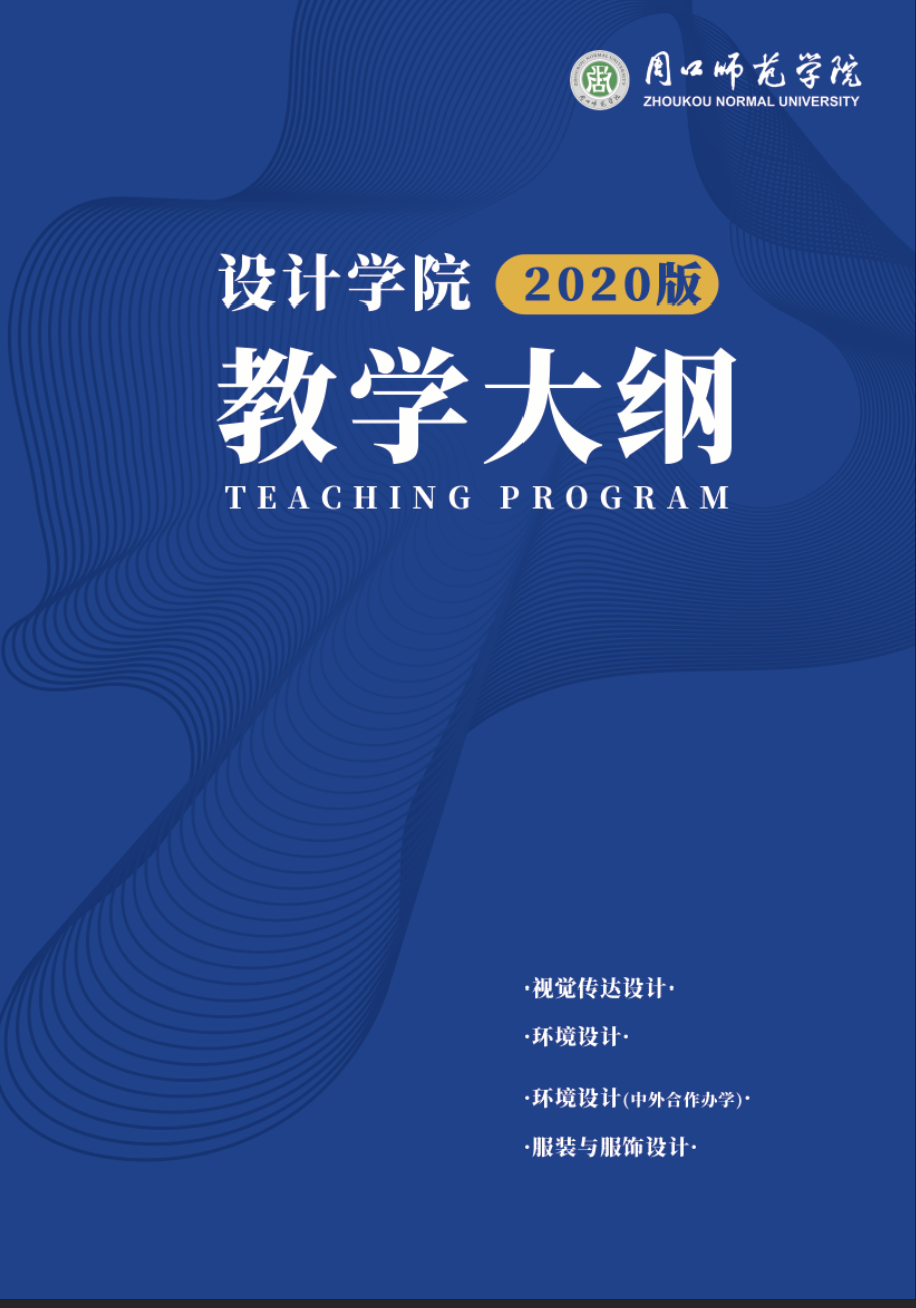 视觉传达设计教学大纲2020版视觉传达设计人才培养方案教学大纲目  录视觉传达设计专业人才培养方案	1专业必修课	1《造型基础》课程教学大纲	1《软件基础》课程教学大纲	13《构成基础》课程教学大纲	21《中原民间艺术》课程教学大纲	28《装饰图案》课程教学大纲	36《插画设计》课程教学大纲	45《商业摄影》课程教学大纲	53《中国工艺美术史》课程教学大纲	62《图形创意》课程教学大纲	70《字体设计》课程教学大纲	79《标志设计》课程教学大纲	87《设计心理学》课程教学大纲	95《版式设计》课程教学大纲	103《世界平面史》课程教学大纲	111《信息图表设计》课程教学大纲	121《设计学概论》课程教学大纲	129专业方向模块课程	136《民间美术与设计》课程教学大纲	136《书籍设计》课程教学大纲	145《包装设计》课程教学大纲	154《广告设计》课程教学大纲	163《品牌形象设计》课程教学大纲	173《项目设计》课程教学大纲	184专业选修课	192《数字媒体设计》课程教学大纲	192《虚拟展示设计》课程教学大纲	200集中实践	208《专业实习课程实习》教学大纲	208《专业见习课程》教学大纲	213《毕业设计》课程实习教学大纲	218《民间元素采集》课程教学大纲	224《非遗文化考察》课程教学大纲	228《设计考察》课程集中实践教学大纲	232《中原文创设计》课程教学大纲	237环境设计教学大纲2020版环境设计人才培养方案教学大纲目  录环境设计专业人才培养方案	245专业必修课	245《造型基础》课程教学大纲	245《形式基础》课程教学大纲	255《环境设计初步》课程教学大纲	266《设计方法与表达》课程教学大纲	277《技术图纸》课程教学大纲	287《计算机辅助设计》课程教学大纲	298《建筑空间设计》课程教学大纲	311《建筑模型制作》课程教学大纲	322《数字影像媒体技术》课程教学大纲	328《项目设计实践》课程教学大纲	343《人体工程学》课程教学大纲	352《设计心理学》课程教学大纲	359《乡土设计学》课程教学大纲	367专业方向模块课程	374《住宅空间设计》课程教学大纲	374《装饰材料与构造》课程教学大纲	384《公共空间设计》课程教学大纲	395《中外园林史》课程教学大纲	407《景观设施设计》课程大纲	413《街道空间设计》课程教学大纲	419《景观规划设计》课程教学大纲	430《植物造景》课程教学大纲	444专业选修课	451《品牌空间设计》教学大纲	451《地域文化专题空间设计》课程教学大纲	462《酒店空间设计》课程教学大纲	476《庭院空间设计》课程教学大纲	487《城市绿地景观设计》课程教学大纲	499《中原历史遗产保护与更新》课程教学大纲	511集中实践	522《专业实习》课程教学大纲	522《毕业设计》课程教学大纲	528《建筑测绘》课程实习教学大纲	535《乡建考察课程实习》教学大纲	540《专业见习》课程教学大纲	546《设计考察》课程实习教学大纲	551环境设计（中外合作办学）教学大纲2020版环境设计（中外合作）人才培养方案教学大纲目  录环境设计专业(中外合作办学)人才培养方案	557专业必修课	557《设计基础》课程教学大纲	557《施工与造价》课程教学大纲	567《造型基础》课程实验教学大纲	579《综合材料》课程教学大纲	586《景观设计表达》课程教学大纲	594《景观设计图形计算机》课程教学大纲	605《基础景观设计》课程教学大纲	618《技术图纸中外合作》教学大纲	630《街道空间设计》课程教学大纲	639《数字影像媒体技术中外合作办学》课程教学大纲	650《景观场地设计》课程教学大纲	666《景观场地规划》课程教学大纲	672《广场空间设计》课程教学大纲	682《景观运作与实施》课程教学大纲	687《设计心理学中外合作办学》课程教学大纲	699《环境生态学》课程教学大纲	706《园林植物科学》课程教学大纲	713《城市规划理论》课程教学大纲	721专业选修课	729《中原城市绿地景观设计》课程教学大纲	729《中原历史遗产保护与更新》课程教学大纲	737集中实践课	748《专业实习》课程教学大纲	748《毕业设计中外合作办学》课程教学大纲	755《建筑测绘》课程实习教学大纲	762《乡建考察课程实习》教学大纲	767《专业见习中外合作办学》课程教学大纲	773《设计考察》课程实习教学大纲	779服装与服饰设计教学大纲2020版服装与服饰设计人才培养方案教学大纲目  录服装与服饰设计专业人才培养方案	785专业必修课	785《服装基础工艺Ⅰ》课程教学大纲	785《服装构成基础》课程教学大纲	796《服装设计元素》课程教学大纲	808《服装基础工艺Ⅱ》 课程教学大纲	818《服装设计概论》课程教学大纲	827《中外服装史》课程教学大纲	834《服装效果图技法》课程教学大纲	842《计算机辅助设计》课程教学大纲	852《立体裁剪》课程教学大纲	863《服装纸样与工艺》课程教学大纲	873《女装设计》课程教学大纲	883《服装材料学》课程教学大纲	891《项目设计》课程教学大纲	898专业方向模块课程	907《创意立体裁剪》课程教学大纲	907《民俗服饰设计》课程教学大纲	917《创意服装设计》课程教学大纲	927专业选修课	937《品牌与市场策划》课程教学大纲	937《化妆与摄影》课程教学大纲	947《服饰配件设计》课程教学大纲	959集中实践	970《毕业设计》课程教学大纲	970《民俗考察》课程教学大纲	981《时尚考察》课程教学大纲	985《企业考察》课程教学大纲	990《社会实践》课程教学大纲	995《创新实践》课程教学大纲	1002视觉传达设计专业人才培养方案专业必修课《造型基础》课程教学大纲一、课程基本信息课程代码：20180300001课程学分：3课程学时：60学时（理论学时：28；实践学时：32）课程类别：专业必修先修课程：大学入门第一节课，无先修课。适用专业（方向）：视觉传达设计专业二、课程简介造型基础课程是视觉传达专业必修基础课程。是培养学生的造型能力的重要手段和创新思维能力的重要过程。以设计意识为核心，在设计专业素描中调整传统的绘画素描教学模式，以适应现代设计的发展。素描过程中培养学生的画面构成能力，设计创意能力，引导学生审美意识培养，使之成为设计专业不可替代的基础课程。此课程在很大程度上借鉴了设计中的原理和成果，它是传统绘画素描与现代设计融合的产物。因此造型基础要与现代设计接轨，在整个教学体系中创造思维能力的培养始终是核心所在。本课程是技巧类课程，课程以审美素养的培养、创新意识培养、技能培养为基本要求，在授课教师的指导下，通过挖掘学生个性思维、提升创造能力、提高视觉表达能力。在学习的过程中培养形态的解析、变异、重组、繁衍的能力，达到形态的理性认识与主观创造，认知自然万物的各种设计与语言，如线条、平面、空间、光色、结构、质感、节奏等等。用素描的语言来设计事物的形状，强化其形态语言和形式意识，在此基础上强调了想象力的发挥。并把基础训练有机地同专业设计联系起来，调动学生学习兴趣，为后续学习奠定良好基础。三、课程目标《造型基础》课程具体要求达到的特定课程目标包括：课程目标1（知识目标）：系统掌握造型理论基本知识、造型技巧应用基本原理和创新思维基本技能。能够通过教师的讲解、示范，初步了解造型基础的特点及表现力；在训练结构和创意能力基础上了解并掌握造型基础的多种基本技巧，如：构图，透视，比例，空间，形体结构分析与创意表现等基础性技巧的设计原理；能够通过对不同国家、不同风格、不同题材的中外著名绘画、设计作品分析学习，巩固对设计概念的理解，并从中获得相关设计学科基础知识。（支撑毕业要求指标点2.1）课程目标2（能力目标）：具有造型写实能力、造型结构分析能力和创意思维能力，提升创造能力、提高视觉表达能力。结合课堂讲授、随堂练习、课下实训，锻炼学生实践操作能力和应用能力，锤炼意志和品格；通过教师对造型基础理论讲解和技巧展示，培养能够运用对比、推理、归纳和总结等方法对作品进行研究的能力，不但加强对《插画设计》《图形创意》等关联基础课程的巩固学习，也为下一阶段《广告设计》《项目设计》等课程的学习奠定基础；通过教师引导，加强对作品的审美和表达能力，提高二度创作能力。（支撑毕业要求指标点7.3）课程目标3（情感目标）：具有健康的人格和丰富的情感表达能力。能够结合教师的讲解，了解作品创作背景和创作理念，感受作品背后的真实情感；通过教师启发，丰富生活体验，能够将生活乐趣、情感感受融入到设计作品中，深入感知素描语言魅力，激发创作热情。（支撑毕业要求指标点5.2）课程目标4（思政目标）：具有正确的价值观和团队协作精神。能够通过教师对中国绘画作品德育元素的讲授，增强民族自豪感和爱国主义意识。通过课堂小组讨论和合作训练，培养团结协作能力。（支撑毕业要求指标点8.1）四、课程支撑的毕业要求五、课程教学目标与毕业要求对应表六、课程教学内容与课程目标对应表注：教学内容坚持课程思政，坚持专业教育与课程思政教育相融合。七、课程考核及成绩评定1.重点考核内容：2.考核方式：考试3.考核形式：作业4.成绩评定：综合成绩评定方法为课堂表现、作业和期末考试。综合成绩构成比例如下图所示：综合成绩构成的各个部分评价依据及评分标准如下：（1）课堂表现评价依据：满分合计100分，占综合成绩构成比例的15%。评价依据为教师在《钢琴基础》课程的授课期间，学生参与课堂互动的情况，包含随堂练习、课堂互动，小组讨论。 课程表现成绩评分标准如表1所示： 表1 课程表现成绩评分标准（2）作业评价依据：满分合计100分，占比25%。按照《造型基础》课程课后作业的完成情况为准，作业类型为电子或纸质作品。作业评分标准见表2“作业评分标准表”。 表2 作业评分标准表期末考试评分标准：满分合计100分，占比60%，依据为期末考试作品期末考试评分标准见表3“第一学期期末考试评分标准表”和表4“第二学期期末考试评分标准表”。表3 第一学期期末考试评分标准表表4 第二学期期末考试评分标准表八、选用教材与课程资源1.选用教材设计素描（第二版）. 周至禹.北京：高等教育出版社，2016年.2.主要参考书目[1]设计素描. 周至禹.北京：高等教育出版社，2011年.[2]形式基础训练. 周至禹.北京：高等教育出版社，2009年.[3] 其土石出. 周至禹.北京：中国青年出版社，2011年.[4]造型设计基础（第二版）邱松.北京：高等教育出版社，2015年.3.网络教学资源网络课程：孔繁强，省级精品在线开放课程《造型基础（设计素描基础）》，爱课程（中国大学MOOC）网站。撰写人：董云志、孙晨飞                       审核人：郑凌                                             审定人：程争艳                                            2020 年3月10日《软件基础》课程教学大纲一、课程基本信息课程代码：20180310002课程学分：3课程学时：60学时（理论学时：28；实践学时：32）课程类别：专业必修先修课程：造型基础适用专业（方向）：视觉传达设计专业二、课程简介软件基础课程是视觉传达设计专业必修基础课程。主要是学习图像处理及图形制作的基础课程。课程的学习可以使学生掌握掌握电脑图像处理软件Adobe Photoshop基本操作、以及对图形绘画文字排版等矢量软件Adobe Illustratord、Coreldraw的基本操作。确立电脑艺术和设计相结合的思维方式，并为后续设计专业课程打下基础，是培养学生的数码造型能力和创新思维能力的重要手段和重要过程。通过对本课程的学习，掌握Photoshop、Illustrato、Coreldraw等软件的使用方法，掌握应用Photoshop进行图像处理的使用技巧，熟悉Illustrato软件的图形制作及Illustrator的专业应用。熟练地掌握图像的修改及合成、熟练地运用矢量图软件设计、制作、编排、处理和输出等功能实现自己的设计构想，使自己的设计意图得以较好地实现。从而激发学生的动手动脑的创造和想象空间，为今后在网络技术、广告平面设计等方面的工作打下基础。三、课程目标《软件基础》课程具体要求达到的特定课程目标包括：课程目标1（知识目标）：系统掌握设计软件基本知识、图像的处理及图形的制作基本技能。（支撑毕业要求指标点2.1）课程目标2（能力目标）：具有设计软件操作能力；具有辅助设计能力。（支撑毕业要求指标点2.2）四、课程支撑的毕业要求五、课程教学目标与毕业要求对应表六、课程教学内容与课程目标对应表七、课程考核及成绩评定1.重点考核内容：2.考核方式：考试3.考核形式：电子作业4.成绩评定：综合成绩评定方法为课堂表现、作业和期末考试。综合成绩构成比例如下图所示：综合成绩构成的各个部分评价依据及评分标准如下：（1）课堂表现评价依据：满分合计100分，占综合成绩构成比例的15%。评价依据为教师在《软件基础》课程的授课期间，学生参与课堂互动的情况，包含随堂练习、课堂互动，小组讨论。 课程表现成绩评分标准如表1所示： 表1 课程表现成绩评分标准（2）作业评价依据：满分合计100分，占比25%。按照《钢琴基础》课程课后作业的完成情况为准，作业类型为钢琴作品弹奏。作业评分标准见表2“作业评分标准表”。 表2 作业评分标准表考试评分标准：满分合计100分，占比60%。考试评分标准见表3 表3 考试评分标准表八、选用教材与课程资源参考教材：杨长春，刘红英，《新概念计算机辅助平面设计》[M]中国传媒大学出版社，2012年版。张 珊.《Photoshop CS5项目教程》[M].湖北：湖北科学技术出版社,2013.6周雅铭、郑丰银、丁易名.《Photosho基础教程》[M].北京：中国传媒大学出版社，2013.8李金蓉《Illustrator CC 2015设计与制作深度剖析》清华大学出版社，2016。参考资料：1、网易网络课程2、硅谷动力网络课程撰写人：彭西东、张军玲            审核人：高晨          审定人：程争艳                                                 2021年3月10日《构成基础》课程教学大纲一、课程基本信息课程代码：20180310003课程学分：4课程学时：90学时（理论学时：28；实践学时：62）课程类别：专业必修先修课程：造型基础适用专业：视觉传达设计二、课程简介构成基础课程是视觉传达设计专业必修基础课程。一方面培养学生全面的造型能力和创新能力，训练学生的思维能力和创新能力。另一方面培养学生正确的理性艺术思维方法，丰富学生的艺术表现手段，掌握形式美的构成原则。为学生在后面的装饰图案、插画设计、图形创意、字体设计、标志设计、版式设计等专业必修课程奠定基础，提高学生的形象思维能力、设计创造能力和艺术思维能力。本课程是专业必修课程，课程内容包含：了解构成的基本形态要素——点线面的概念、特性及其构成方法；学习平面构成的秩序性、非秩序性构成方法；学习色彩属性、色彩的混合、色彩的心理特征；学习色彩对比、色彩的调和、色彩的创意与表现方法；学习和研究形态创造规律。在授课过程中，运用线上、线下结合的混合式教学方式，通过教师讲解、随堂练习、线上辅导答疑、线下实训等教学手段，使学生获得构成的基础知识和基本技能，为从事视觉传达设计基础所需要的教学、研究、协作和创新等能力打下基础。三、课程目标《构成基础》课程具体要求达到的特定课程目标包括：课程目标1（知识目标）：系统掌握构成理论基本知识、构成基本原理和技能。能够通过教师的讲解、示范，初步了解构成的形态元素的认识和理解；在训练能力基础上了解并掌握构成基础的多种基本技巧。（支撑毕业要求指标点5.2、7.3）课程目标2（能力目标）：具有构成实践能力。结合课堂讲授、随堂练习、课下实训，锻炼学生实践操作能力和应用能力；通过教师对构成基础理论讲解和课堂训练，培养能够运用形式美的方法，掌握平面构成的构成形式；提高学生的形象思维能力、设计创造能力和艺术思维能力。（支撑毕业要求指标点2.1、7.3）课程目标3（情感目标）：具有健康的人格和丰富的情感表达能力。能够结合教师的讲解及学生的色彩构成课堂练习，通过教师启发，丰富生活体验，能够将生活乐趣、情感感受融入到构成设计之中。（支撑毕业要求指标点5.2）课程目标4（思政目标）：具有正确的价值观和团队协作精神。通过课堂小组讨论和合作训练，培养团结协作能力，能够使设计与地域文化相结合，将构成知识用于解决复杂视觉传达设计的问题（支撑毕业要求指标点7.1、8.1）四、课程支撑的毕业要求五、课程教学目标与毕业要求对应表六、课程教学内容与课程目标对应表注：教学内容坚持课程思政，坚持专业教育与课程思政教育相融合。七、课程考核及成绩评定1.重点考核内容：2.考核方式：考试3.考核形式：电子作业4.成绩评定：综合成绩评定方法为课堂表现、作业和期末考试。综合成绩构成比例如下图所示：综合成绩构成的各个部分评价依据及评分标准如下：（1）课堂表现评价依据：满分合计100分，占综合成绩构成比例的15%。评价依据为教师在《构成基础》课程的授课期间，学生参与课堂互动的情况，包含随堂练习、课堂互动，小组讨论。 课程表现成绩评分标准如表1所示： 表1 课程表现成绩评分标准（2）作业评价依据：满分合计100分，占比25%。按照《钢琴基础》课程课后作业的完成情况为准，作业类型为钢琴作品弹奏。作业评分标准见表2“作业评分标准表”。 表2 作业评分标准表考试评分标准：满分合计100分，占比60%。考试评分标准见表3 表3 考试评分标准表撰写人：彭西东           审核人：高晨       审定人：程争艳                                                        2021年3月10日《中原民间艺术》课程教学大纲一、课程基本信息课程代码：2018031004          课程学分：2学分课程学时：28学时（理论学时：28）课程类别：专业必修课程先修课程： 无适用专业（方向）：视觉传达专业二、课程简介“中原民间艺术”是视觉传达专业的专业必修基础课程，其蕴涵了中华民族深厚的传统文化观与哲学观，是中国劳动人民集体智慧的结晶，具有深厚的历史意蕴和文化意蕴。认识、借鉴和运用中原民间艺术的创作方法和表现技法，理解其独特的概念与形式可以培养学生宽容的艺术态度，理解中原文化的美学内涵以及民间艺术的存在价值，拓宽眼界，可以塑造一个全新的自由而浪漫且富有独特文化气息的设计创作手法；中原民间艺术可以赋予设计新的生命力，将教学中艺术设计知识与技法融合可以全面拓展学生艺术设计的空间领域。同时，对增强学生对民间美术传统的文化认同意识，发展学生对具有文化多样性价值的民族民间美术的审美认知能力，提高学生的民族文化修养、文化传承意识，具有重要的作用。本课程是设计类课程，学习中原民间艺术的发展与创作手法，主要内容包括：民间艺术的价值、特点、功能，民俗信仰下的中国吉祥图案、特色民间艺术等。课程教学以学生为主体，灵活运用多种教学方法，帮助学生了解中原民间艺术发展历程，探究中原民间艺术的创作方法和表现技法，理解其独特的概念与形式，理解民间艺术的传承功能，培养学生审美情趣，激发学生学习热情，提升学生综合能力，使学生具备终身学习的态度。三、课程目标“中原民间艺术”课程具体要求达到的特定课程目标包括：课程目标1：通过基本知识的学习，使学生了解中原民间艺术发展历程，熟悉中原民间艺术的分类；(支撑毕业要求指标点7.1)课程目标2：通过掌握民间美术基本的文化内涵及艺术造型、技艺的传统特征学习，培养学生将传统文化进行现代化转化能力与创意能力；(支撑毕业要求指标点 5.2)课程目标3：通过作品赏析培养和提高学生的审美、学习、研究和解决问题等能力；通过中原民间美术文化多样性的基本概念和保护原则，以及中国非物质文化遗产与民间美术的现状和濒危性学习，增强学生对民族文化的热爱与关注，提高作为文化传播者与传承者的文化自觉性；(支撑毕业要求指标点6.1)课程目标4：通过中原民间艺术探索，激发民族情感，树立文化自信。(支撑毕业要求指标点1.2 )四、课程支撑的毕业要求五、课程教学目标与毕业要求对应表六、课程教学内容与课程目标对应表七、课程考核及成绩评定1.重点考核内容：    2.考核方式：考查3.考核形式：开/闭卷、期末论文、主题汇报等4.成绩评定：百分制综合成绩=平时考核成绩+期末考核成绩平时考核成绩（30%）=课堂表现（互动、考勤）20%+作业10%期末考核成绩（70%）=开/闭卷、期末论文、主题报告等任一表1 课堂表现评分标准表2 作业评分标准表3 期末考核评分标准表注：期末考核形式以学院教务办和教研室主任决定为准。八、选用教材与课程资源1.选用教材中原民间工艺美术.党春直.郑州：河南人民出版社，2007年.2.参考书目[1]中国民间美术.梁玖.南京：南京师范大学出版社，2014年.[2]民间艺术的文化生态论.唐家路.山西：山西人民出版社, 2002.[3]非物质文化遗产保护研究.王文章. 广西：文化艺术出版社,2009.[4] 群众文化概论孙澜. 北京：新华出版社, 1998.3.网络教学资源大学慕课：北京大学“民俗学”课程          南京农业大学“美在民间”课程          职教MOOC建设委员会“名曲百首赏析”课程撰写人：孙晨飞                                 审核人：彭西东                                               审定人：程争艳                                                2021 年  3  月  6  日《装饰图案》课程教学大纲一、课程基本信息课程代码：20180310005课程学分：3.5课程学时：90学时（理论学时：36；实践学时：54）课程类别：专业必修先修课程：造型基础、构成基础 适用专业（方向）：视觉传达设计专业 二、课程简介本课程是视觉传达设计专业的必修模块课程，课程模式为理论讲授36学时+实践（实训）54学时。装饰图案是视觉传达设计专业重要的一门专业必修课程，课程注重传统图案理论的研究和图案创新的开发，是对学生艺术创造力、思维方式、审美情趣等综合素质的全面开发和培养，要求学生将所学的装饰图案理论知识、创新思维和表现技法综合运用到具体的平面设计实践中，是检验和提高学生专业设计基本知识和能力的重要途径和手段。本课程是技巧类课程，课程内容包含：了解装饰图案设计的艺术规律、基本类型和表现手法，帮助学生掌握科学的思维方法，搭建完备的设计理念构架，构建合理的设计知识体系，自觉地运用装饰图案原理进行艺术设计。在授课过程中，运用线上、线下结合的混合式教学方式，通过教师讲解、随堂练习、线上辅导答疑、线下实训等教学手段，使学生获得装饰图案的基础知识和基本技能，为从事图案设计工作所需要的教学、研究、协作和创新等能力打下基础。三、课程目标《装饰图案》课程具体要求达到的特定课程目标包括：课程目标1（知识目标）：系统掌握装饰图案的理论基本知识、装饰图案的形式法则和图案的组织方法及表现手法。能够通过教师的讲解、示范，初步了解装饰图案的功能、特点及表现力；在训练图案组织方法和表现手法的基础上了解并掌握图案的多种创作技巧，如：变化与统一、对称与均衡、条理与反复、对比与调和、动感与静感、节奏与韵律、比例与对照等基础性技巧的形式美法则原理；能够通过对植物及风景写生训练、人物及动物写生训练、黑白装饰图案的创作训练、彩色装饰图案的创作训练和综合装饰图案的创作训练的理论学习，巩固对图案的组织方法和表现手法，更重要的是在学习过程中对中国传统文化有一个全面的了解，为创新出现代的图案设计汲取营养，同时为后续专业课程的深入学习打下坚实的基础。（支撑毕业要求指标点2.1）课程目标2（能力目标）：具有开拓思维想象力、设计研究能力和创造多元的设计意识。结合课堂讲授、随堂练习、课下手绘实训和软件操作实训，锻炼学生实践操作能力和应用能力，锤炼意志和品格；通过教师对装饰图案理论讲解和创意技巧展示，培养能够运用对比、推理、归纳和总结等方法对作品进行研究的能力，不但加强对《构成基础》《软件基础》等关联基础课程的巩固学习，也为下一阶段《插画设计》《图形创意》等课程的学习奠定基础；通过教师引导，加强对作品的审美和表达能力，提高装饰图案的创作能力。（支撑毕业要求指标点6.2）课程目标3（情感目标）：具有健康的人格和丰富的情感表达能力。能够结合教师的讲解，了解作品创作思想和创作理念，感受作品背后的真实内涵；通过教师启发，丰富生活体验，能够将生活乐趣、情感感受融入到装饰图案设计中，深入感知图案的魅力，激发图案创作的热情。（支撑毕业要求指标点5.2）课程目标4（思政目标）：具有正确的价值观和行业发展方向。通过教师对装饰图案作品传统元素的讲授，增强民族自豪感和爱国主义意识。能够坚持党和国家行业发展方针，能够将装饰图案结合多学科进行解决设计问题。（支撑毕业要求指标点7.1）四、课程支撑的毕业要求五、课程教学目标与毕业要求对应表六、课程教学内容与课程目标对应表注：教学内容坚持课程思政，坚持专业教育与课程思政教育相融合。七、课程考核及成绩评定1.重点考核内容：2.考核方式：考试3.考核形式：自命题4.成绩评定：综合成绩评定方法为课堂表现、作业和期末考试。综合成绩构成比例如下图所示：综合成绩构成的各个部分评价依据及评分标准如下：（1）课堂表现评价依据：满分合计100分，占综合成绩构成比例的15%。评价依据为教师在《装饰图案》课程的授课期间，学生参与课堂互动的情况，包含随堂练习、课堂互动，小组讨论。 课程表现成绩评分标准如表1所示： 表1 课程表现成绩评分标准（2）作业评价依据：满分合计100分，占比25%。按照《装饰图案》课程课后作业的完成情况为准，作业类型为装饰图案创作。作业评分标准见表2“作业评分标准表”。 表2 作业评分标准表期末考试评分标准：满分合计100分，占比60%，依据为期末考试自命题作业。期末考试评分标准见表3“期末考试评分标准表”。表3  期末考试评分标准表八、选用教材与课程资源1.选用教材装饰图案（第1版）.赵茂生. [M]中国美术学院出版社，2011年.2.主要参考书目[1]装饰图案.田旭桐、李家骝主编. [M]高等教育出版社， 2008年01月.[2]装饰图案设计.王峰主编. [M]上海人民美术出版社， 2009年1月1日.3.网络教学资源网络课程：刘芳，齐鲁工业大学，在线开放课程《装饰图案》，爱课程（中国大学MOOC）网站。撰写人：高晨、程争艳                                 审核人：郑凌                                                   审定人：程争艳                                            2021 年  3  月  16 日《插画设计》课程教学大纲一、课程基本信息课程代码：20180310006课程学分：3.5课程学时：90学时（理论学时：36；实践学时：54）课程类别：专业必修先修课程：造型基础、装饰图案适用专业（方向）：视觉传达专业二、课程简介《插画设计》课程是视觉传达设计专业的专业主干课，属于专业基础层次的实践性课程。通过本课程的讲授与设计实践，让学生了解插图设计的艺术特征、设计准则、造型与表现技法。学生对插图设计过程和实践的理解的基础上，重点培养学生发现能力和观察能力，在掌握视觉语言表现力的同时开阔视野，培养学生更广阔的接纳力与转换设计思维的能力。特别是插画设计的应用能力。《插图设计》是《图形设计》、《图案设计》课程的延伸，同时为《书籍设计》、《广告设计》、《包装设计》等后续课程做准备。三、课程目标《插画设计》课程具体要求达到的特定课程目标包括：课程目标1（知识目标）：系统掌握插画设计发展历史、基本知识、基本原理和创作基本技能。能够通过教师的讲解、示范，初步了解插画设计的分类、特点及表现力；在插画设计基础学习上了解并掌握插画设计的多种基本技巧，如：线描、平涂、渲染、肌理等基础性技巧的使用原理；能够通过对不同国家、不同风格、不同题材和体裁的中外插画设计的学习，巩固对插画设计的理解，并从中获得相关插画设计专业基础知识。（支撑毕业要求指标点2.1）课程目标2（能力目标）：具有插画设计绘画能力、不同插画风格分析研究能力和创作意识。结合教师理论讲授与小组教学，使学生具备动手实践的绘画能力；通过教师现场绘画讲解和技巧展示，培养能够运用对比、推理、归纳和总结等方法对作品进行分析研究的能力；通过教师引导，加强对作品的审美和表达能力，提高学生应用能力，使学生有效的达到预期学习成果，逐步提高学生掌握形式生成的理性方式与形式推导的逻辑过程，为下一阶段引入与插图设计相关的设计比赛，“以赛促教、以赛促学、以赛促改、以赛促建”奠定基础。（支撑毕业要求指标点7.1）课程目标3（情感目标）：具有健康的人格和丰富的情感表达能力。能够结合教师的讲解，了解作品创作背景和创作理念，感受作品背后的真实情感；通过教师启发，丰富生活体验，能够将生活乐趣、情感感受融入到插画设计创作中，深入感知插画设计给人类生活带来的愉悦感受。（支撑毕业要求指标点5.2）课程目标4（思政目标）：具有正确的价值观和团队协作精神。能够通过课堂关于诚信考试主题插画设计训练，培养正确的价值观。通过课堂小组讨论和合作训练，培养团结协作能力。四、课程支撑的毕业要求五、课程教学目标与毕业要求对应表六、课程教学内容与课程目标对应表注：教学内容坚持课程思政，坚持专业教育与课程思政教育相融合。七、课程考核及成绩评定1.重点考核内容：2.考核方式：考试3.考核形式：作业展示4.成绩评定：综合成绩评定方法为课堂表现、作业和期末考试。综合成绩构成比例如下图所示：综合成绩构成的各个部分评价依据及评分标准如下：（1）课堂表现评价依据：满分合计100分，占综合成绩构成比例的15%。评价依据为教师在《插画设计》课程的授课期间，学生参与课堂互动的情况，包含随堂练习、课堂互动，小组讨论。 课程表现成绩评分标准如表1所示： 表1 课程表现成绩评分标准（2）作业评价依据：满分合计100分，占比25%。按照《插画设计》课程课后作业的完成情况为准，作业类型为插画作品创作。作业评分标准见表2“作业评分标准表”。 表2 作业评分标准表期末考试评分标准：满分合计100分，占比60%，依据为期末考试作品展示效果。期末考试评分标准见表3“作业评分标准表”表3 期末考试评分标准表八、选用教材与课程资源1.选用教材插画设计（21世纪高等院校艺术设计专业“十三五”规划教材）.傅胜春，石磊.南京：南京大学出版社，2016年.2.主要参考书目[1]时尚插画设计.刘月蕊.上海：东华大学出版社，2010年.[2]插画设计.战宁. 上海：东华大学出版社，2011年.[3]广告创意插画表现.费越.上海：同济大学出版社，2010年.[4]插画设计.（日）夏井芸华.北京：人民美术出版社，2009年.3.网络教学资源网络课程：陈澜、饶凯西，国家精品在线开放课程《插画设计》，华东师范大学  中国大学MOOC网站。撰写人：孙晨飞                         审核人：彭西东                                             审定人：程争艳                                                  2021 年  3  月  6  日《商业摄影》课程教学大纲一、课程基本信息课程代码：20180310007课程学分：2.5课程学时：60学时（理论学时：18；实践学时：42）课程类别：专业必修先修课程：造型基础；软件基础；构成基础适用专业（方向）：视觉传达设计专业二、课程简介商业摄影课程是视觉传达设计专业必修基础课程。一方面使学生了解各种摄影设备，了解摄影造型规律与原理，另一方面在学习中掌握各种摄影实践的方法，培养学生进行摄影创作的能力，是一门以现代科学技术为基础、影像文化为背景、视觉传达理论为支点，服务于商业行为和目的的摄影课程。本课程理论与实践拍摄相结合的课程，课程内容包含：通过对相机的工作原理、组成部分、曝光与测光、摄影构图、摄影用光的讲授，使学生熟悉相机结构、掌握曝光基本技能，并初步学会运用摄影构图与用光的基本理论进行实践拍摄。小组配合协作练习；作品理论分析；拍摄创作实践。在授课过程中，运用线上、线下结合的混合式教学方式，通过教师讲解、随堂练习、线上辅导答疑、线下实训等教学手段，使学生获得摄影的基础知识和基本技能，为从事摄影相关工作所需要的教学、研究、协作和创新等能力打下基础。三、课程目标《商业摄影》课程具体要求达到的特定课程目标包括：课程目标1（知识目标）：系统掌握摄影理论基本知识、拍摄技巧基本原理和技能。能够通过教师的讲解、示范，初步了解照相机的性能、特点及表现力；在训拍摄能力基础上了解并掌握摄影的多种基本技巧，如：掌握光圈，速度，焦距，景深，自动控制系统，ISO、白平衡，传感器，储存卡，图片格式，数字暗房技术；能够通过对不同国家、不同风格、不同题材和体裁的摄影理论学习，巩固对拍摄形象的理解，并从中获得相关摄影学科的基础知识。（支撑毕业要求指标点2.1）课程目标2（能力目标）：具有拍摄实践能力、作品分析研究能力和二度创作意识。结合课堂讲授、随堂练习、课下实训和展出，锻炼学生实践操作能力和应用能力，锤炼意志和品格；通过教师对拍摄理论讲解和技巧展示，培养能够运用对比、推理、归纳和总结等方法对作品进行研究的能力，不但加强对《造型基础》《构成基础》等关联基础课程的巩固学习，也为下一阶段《图形创意》《标志设计》等课程的学习奠定基础；通过教师引导，加强对作品的审美和表达能力，提高二度创作能力。（支撑毕业要求指标点2.2）课程目标3（情感目标）：具有健康的人格和丰富的情感表达能力。能够结合教师的讲解，了解作品创作背景和创作理念，感受作品背后的真实情感；通过教师启发，丰富生活体验，能够将生活乐趣、情感感受融入到拍摄创作中，深入感知摄影魅力，激发创作热情。（支撑毕业要求指标点5.2）课程目标4（思政目标）：具有正确的价值观和团队协作精神。能够通过教师对摄影作品作品德育元素的讲授，增强民族自豪感和爱国主义意识。通过课堂小组讨论和合作训练，培养团结协作能力。四、课程支撑的毕业要求五、课程教学目标与毕业要求对应表六、课程教学内容与课程目标对应表注：教学内容坚持课程思政，坚持专业教育与课程思政教育相融合。七、课程考核及成绩评定1.重点考核内容：2.考核方式：考试3.考核形式：作品展示、展板、汇报4.成绩评定：综合成绩评定方法为课堂表现、作业和期末考试。综合成绩构成比例如下图所示：综合成绩构成的各个部分评价依据及评分标准如下：（1）课堂表现评价依据：满分合计100分，占综合成绩构成比例的15%。评价依据为教师在《商业摄影》课程的授课期间，学生参与课堂互动的情况，包含随堂练习、课堂互动，小组讨论。 课程表现成绩评分标准如表1所示： 表1 课程表现成绩评分标准（2）作业评价依据：满分合计100分，占比25%。按照《商业摄影》课程课后作业的完成情况为准，作业类型为为根据每章节内容绘制图纸和小组PPT汇报。作业评分标准见表2“作业评分标准表”。 表2 作业评分标准表期末考试评分标准：满分合计100分，占比60%，依据为期末考试现场舞台展示。期末考试评分标准见表3“期末考试评分标准表”。表3 期末考试评分标准表八、选用教材与课程资源1.选用教材《商业摄影实训教程》杨莉莉.中国人民大学出版社，2015年《商业摄影实拍案例》刘君武.电子工业出版社，2021年2.主要参考书目[1]商业摄影.陶新.长沙：中南大学出版社，2009年[2]数码摄影基础教程.刘彩霞.北京：人民邮电出版社，2016年 [3]数码摄影新教程.林路.上海：上海人民美术出版社，2016年[4]数码摄影摄像入门与实战.王晓峰.北京：清华大学出版社，2017年3.网络教学资源网络课程：王欢，国家精品在线开放课程《商业摄影》，爱课程（中国大学MOOC）网站。撰写人：肖晓、符俊霞               审核人：董云志       审定人：程争艳                                             2021年3月11日《中国工艺美术史》课程教学大纲一、课程基本信息课程代码：20180310008          课程学分：2学分课程学时：36学时（理论学时：36）课程类别：专业必修课程先修课程：造型基础、构成基础适用专业（方向）：视觉传达设计专业二、课程简介中国工艺美术史是视觉传达设计专业的专业必修课程。在学习“造型基础”、“构成基础”等课程基础上，本课程对已有设计理论进行补充、丰富和整合，并为学生设计实践类课程的学习提供理论支撑，为毕业设计写作提供研究内容和思路，为从事设计行业夯实学科基础知识。本课程是设计理论类课程，学习中国工艺美术发展历程与成果，主要内容包括：研究中国工艺美术发生、发展过程和规律，及各时期的工艺美术风格演变和代表性作品赏析等。课程教学以学生为主体，灵活运用多种有效教学方法，帮助学生了解中国工艺美术史的发展脉络和风格演变，以及对中国物质文化和精神文化的发展历史有所熟悉。培养学生审美情趣，激发学生学习热情，提高学生专业素养，提升学生综合能力，使学生具备一定的从事视觉传达设计所需的综合技能，具备一定的学术研究潜力。三、课程目标“中国工艺美术史”课程具体要求达到的特定课程目标包括：课程目标1：通过基本知识的学习，使学生了解中国工艺美术史的发展脉络，熟悉经典代表性作品；课程目标2：通过作品赏析、学习讨论和论文写作，培养和提高学生的审美、学习、研究和解决问题等能力；课程目标3：通过作品赏析，以美化人，丰富情感体验，培养学生积极的生活态度；课程目标4：通过历史文化探索，激发民族情感，树立文化自信。四、课程支撑的毕业要求五、课程教学目标与毕业要求对应表六、课程教学内容与课程目标对应表七、课程考核及成绩评定1.重点考核内容：    2.考核方式：考试3.考核形式：开/闭卷、期末论文、主题汇报等4.成绩评定：百分制综合成绩=平时考核成绩+期末考核成绩平时考核成绩（30%）=课堂表现（互动、考勤）20%+作业10%期末考核成绩（70%）=开/闭卷、期末论文、主题报告等任一表1 课堂表现评分标准表2 作业评分标准表3 期末考核评分标准表注：期末考核形式以学院教务办和教研室主任决定为准。八、选用教材与课程资源1.选用教材中国工艺美术史.田自秉.北京：商务印书馆，2014年.2.参考书目[1]中国工艺美术史（修订版）.田自秉.上海:东方出版中心，2010年.[2]中国工艺美术史新编.尚刚.北京:高等教育出版社，2007年.[3]工艺美术概论.李砚祖.北京:中国轻工业出版社，2002年.[4]中国工艺美术史纲要.华梅.天津:天津人民出版社，2001年.[5]中国工艺美术史.刘曼，罗娜，刘盛.武汉:武汉大学出版社，2019年.3.网络教学资源大学慕课：山东大学“工艺华夏——中国工艺美术鉴赏”课程撰写人：王佩佩、王远清                         审核人：董云志                                               审定人：程争艳                                               2021 年 3 月 9 日《图形创意》课程教学大纲一、课程基本信息课程代码：20180310009课程学分：3.5课程学时：90学时（理论学时：36；实践学时：54）课程类别：专业必修先修课程：造型基础、构成基础、装饰图案适用专业（方向）：视觉传达设计专业 二、课程简介本课程是视觉传达设计专业的必修模块课程，课程模式为理论讲授36学时+实践（实训）54学时。图形创意在艺术设计教学过程中处于一种承前起后的过渡位置，它引导学生将前期已经具备的表现能力转向后期的专业设计中，而这个过渡就是通过创意思维来实现的。通过本课程的学习，使学生了解图形语言在现代设计中的应用及其重要性，熟悉图形创意的基本理论并能熟练掌握图形创意的各种表现手法进行艺术的创作。本课程是技巧类课程，课程内容包含：了解图形的概述、现代图形设计的风格及图形的联想和图形创意思维；学习图形创意的表现方法和图形创意的设计技法练习。在授课过程中，运用线上、线下结合的混合式教学方式，通过教师讲解、随堂练习、线上辅导答疑、线下实训等教学手段，使学生获得图形创意的基础知识和基本技能，为从事图形创意设计工作所需要的教学、研究、协作和创新等能力打下基础。三、课程目标《图形创意》课程具体要求达到的特定课程目标包括：课程目标1（知识目标）：系统掌握图形的理论基本知识、图形创意思维训练的基本原理和图形创意表现的基本技能。能够通过教师的讲解、示范，初步了解图形的功能、特点及表现力；在训练图形联想和思维能力的基础上了解并掌握图形的多种创作技巧，如：相似性联想、相关性联想、相反性联想、因果性联想、色彩性联想、常规思维、逆向思维、发散思维、跳跃性思维、形象思维等基础性技巧的方法原理；能够通过对单一形态创意设计、多个形态创意设计、系列化形态创意设计和图形创意应用设计的理论学习，巩固对图形联想和图形思维的理解，并从中获得相关视觉设计学科基础知识。（支撑毕业要求指标点7.3）课程目标2（能力目标）：具有开拓思维想象力、设计研究能力和创造多元的设计意识。结合课堂讲授、随堂练习、课下手绘实训和软件操作实训，锻炼学生实践操作能力和应用能力，锤炼意志和品格；通过教师对图形创意理论讲解和创意技巧展示，培养能够运用对比、推理、归纳和总结等方法对作品进行研究的能力，不但加强对《构成基础》《软件基础》等关联基础课程的巩固学习，也为下一阶段《字体设计》《标志设计》等课程的学习奠定基础；通过教师引导，加强对作品的审美和表达能力，提高图形创意思维能力。（支撑毕业要求指标点2.1）课程目标3（情感目标）：具有健康的人格和丰富的情感表达能力。能够结合教师的讲解，了解作品创作背景和创作理念，感受作品背后的真实内涵；通过教师启发，丰富生活体验，能够将生活乐趣、情感感受融入到图形创意设计中，深入感知图形的魅力，激发图形创作的热情。（支撑毕业要求指标点5.2）课程目标4（思政目标）：具有正确的价值观和行业发展方向。通过教师对图形创意作品传统元素的讲授，增强民族自豪感和爱国主义意识。能够坚持党和国家行业发展方针，能够将图形创意结合多学科进行解决设计问题。（支撑毕业要求指标点7.1）四、课程支撑的毕业要求五、课程教学目标与毕业要求对应表六、课程教学内容与课程目标对应表注：教学内容坚持课程思政，坚持专业教育与课程思政教育相融合。七、课程考核及成绩评定1.重点考核内容：2.考核方式：考试3.考核形式：自命题4.成绩评定：综合成绩评定方法为课堂表现、作业和期末考试。综合成绩构成比例如下图所示：综合成绩构成的各个部分评价依据及评分标准如下：（1）课堂表现评价依据：满分合计100分，占综合成绩构成比例的15%。评价依据为教师在《图形创意》课程的授课期间，学生参与课堂互动的情况，包含随堂练习、课堂互动，小组讨论。 课程表现成绩评分标准如表1所示： 表1 课程表现成绩评分标准（2）作业评价依据：满分合计100分，占比25%。按照《图形创意》课程课后作业的完成情况为准，作业类型为图形创意设计。作业评分标准见表2“作业评分标准表”。 表2 作业评分标准表期末考试评分标准：满分合计100分，占比60%，依据为期末考试自命题作业。期末考试评分标准见表3“期末考试评分标准表”。表3  期末考试评分标准表八、选用教材与课程资源1.选用教材图形创意.江明编.上海：上海人民美术出版社，2016年.2.主要参考书目[1] 图形创意.李路葵. [M]清华大学出版，2010年.[2] 图形创意.翁炳峰. [M].福建美术出版社，2009年.[3] 图形创意设计.毛德宝. [M].东南大学出版社，2008年.[4] 图形创意.吴京红、王昕. [M]天津大学出版社，2011年.3.网络教学资源网络课程：姜靓，江南大学设计学院在线开放课程《图形设计-释放想象、创意生活》，爱课程（中国大学MOOC）网站。撰写人：高晨、程争艳                        审核人：郑凌                                            审定人：程争艳                                            2021 年  3  月  12  日《字体设计》课程教学大纲一、课程基本信息课程代码：18180110010课程学分：3.5课程学时：90学时（理论学时：36；实践学时：54）课程类别：专业必修先修课程：无适用专业（方向）：视觉传达设计《字体设计》课程是高等教育艺术类视觉传达设计专业的专业必修课。本课程总学时为90学时，其中理论知识为36学时，习题课、实验课或实训课为54学时，共分一学期完成。课程注重设计前沿理论的研究和开发，是对学生艺术潜质、思维方式、创造能力等综合素质的全面开发和培养，教学主要以课堂（实验，实训）为主，充分利用现代化技术，结合计算机实习与多媒体辅助教学，提高教学效果。    本课程是技巧类课程，教学除体现本课程体系外，也要适当反映现代本专业的发展趋势，吸收和采用现代思想观点与先进的处理方法，提高学生的专业修养。使学生获得设计的相关基础知识和基本技能，为从事标志设计工作所需要的研究、协作和创新等能力打下基础。三、课程目标《字体设计》课程具体要求达到的特定课程目标包括：课程目标1（现代技术）：通过字体设计的学习、软件的训练，能够掌握对信息收集、分析和处理的能力，同时提高对现代计算机技术的使用能力。（支撑毕业要求指标点2.1） 课程目标2（沟通技能）：掌握语言学习策略，培养学生终身学习的能力。系统掌握字体设计的基本理论知识和设计规律与表现技法，如：字体的概念，字体的结构，以及设计的理论知识与技巧。具有较强的工作适应能力和良好的职业道德；熟练使用多种平面设计软件进行设计实践活动。掌握字体设计设计的基本技能。（支撑毕业要求指标点3.1）课程目标3（综合素养）：通过字体设计的学习，让学生掌握一定的人文社会科学的知识和基本理论，获得广泛的文化素养，拥有高尚的审美情趣，以及学术研究能力。（支撑毕业要求指标点5.2）课程目标4（能力目标）：坚持党和国家的发展方针、法律法规，具有正确的价值观和团队协作精神。能够通过教师对优秀字体设计案例的分析和讲解，增强民族自豪感和爱国主义意识。通过课堂小组讨论和合作训练，培养团结协作能力。具有字体设计实践能力。结合字体设计的基本知识、随堂练习，课下实训，锻炼学生自主创作能力，锤炼意志和品格；结合基础课程的图形设计、立体构成等专业知识，对字体的结构和设计有整体的规划、设计能力；通过小组合作，结合项目实训练习，锻炼学生团队协作能力和管理组织能力。（支撑毕业要求指标点7.1/7.3）四、课程支撑的毕业要求五、课程教学目标与毕业要求对应表六、课程教学内容与课程目标对应表注：教学内容坚持课程思政，坚持专业教育与课程思政教育相融合。七、课程考核及成绩评定1.重点考核内容：2.考核方式：考试3.考核形式：作业4.成绩评定：综合成绩评定方法为课堂表现、作业和期末考试。综合成绩构成比例如下图所示：综合成绩构成的各个部分评价依据及评分标准如下：（1）课堂表现评价依据：满分合计100分，占综合成绩构成比例的15%。评价依据为教师品牌形象设计课程的授课期间，学生参与课堂互动的情况，包含随堂练习、课堂互动，小组讨论。 课程表现成绩评分标准如表1所示： 表1 课程表现成绩评分标准（2）作业评价依据：满分合计100分，占比25%。按照《品牌形象设计》课程课后作业的完成情况为准，作业类型为品牌视觉识别系统设计。作业评分标准见表2“作业评分标准表”。 表2 作业评分标准表期末考试评分标准：满分合计100分，占比60%，依据为期末考试现场舞台展示。期末考试评分标准见表3“第一学期期末考试评分标准表”和表4“第二学期期末考试评分标准表”。表3 第一学期期末考试评分标准表表4 第二学期期末考试评分标准表八、选用教材与课程资源1.选用教材《字体设计》，黄本亮，南京大学出版社,2014年。2.主要参考书目[1] 陆赉.《字体设计》[M]. 上海人民美术出版社,2003年[2] 杨朝辉、夏琪、项天舒.《字体设计》[M]. 化学工业出版社,2020年撰写人：马卓娅、张军玲                       审核人：程争艳                                             审定人：程争艳                                                    2021年3  月 10日《标志设计》课程教学大纲一、课程基本信息课程代码：18180110011课程学分：3.5课程学时：90学时（理论学时：36；实践学时：54）课程类别：专业必修先修课程：无适用专业（方向）：视觉传达设计二、课程简介《标志设计》课程是高等教育艺术类视觉传达设计专业的专业必修课。本课程总学时为90学时，其中理论知识为36学时，习题课、实验课或实训课为54学时，共分一学期完成。课程注重设计前沿理论的研究和开发，是对学生艺术潜质、思维方式、创造能力等综合素质的全面开发和培养，教学主要以课堂（实验，实训）为主，充分利用现代化技术，结合计算机实习与多媒体辅助教学，提高教学效果。    本课程是技巧类课程，教学除体现本课程体系外，也要适当反映现代本专业的发展趋势，吸收和采用现代思想观点与先进的处理方法，提高学生的专业修养。使学生获得设计的相关基础知识和基本技能，为从事标志设计工作所需要的研究、协作和创新等能力打下基础。三、课程目标《标志设计》课程具体要求达到的特定课程目标包括：课程目标1（现代技术）：通过标志设计的学习、软件的训练，能够掌握对信息收集、分析和处理的能力，同时提高对现代计算机技术的使用能力。（支撑毕业要求指标点2.1） 课程目标2（沟通技能）：掌握语言学习策略，培养学生终身学习的能力。系统掌握标志设计的基本理论知识和设计规律与表现技法，如：标志的概念，标志设计中图形文字之间的关系，以及设计的理论知识与技巧。具有较强的工作适应能力和良好的职业道德；熟练使用多种平面设计软件进行设计实践活动。掌握标志设计设计的基本技能。（支撑毕业要求指标点3.1）    课程目标3（能力目标）：坚持党和国家的发展方针、法律法规，具有正确的价值观和团队协作精神。能够通过教师对国内经典标志案例的分析和讲解，增强民族自豪感和爱国主义意识。通过课堂小组讨论和合作训练，培养团结协作能力。具有标志设计实践能力，能够根据企业文化和企业发展理念，分析企业品牌策略和文化背景进行标志创新创作。结合标志基本知识、随堂练习，课下实训，锻炼学生自主创作能力，锤炼意志和品格；结合基础课程的图形设计、字体设计、版式设计等专业技能，对图形塑造和设计有整体的规划、设计能力；通过小组合作，结合项目实训练习，锻炼学生团队协作能力和管理组织能力。（支撑毕业要求指标点7.1/7.3）四、课程支撑的毕业要求五、课程教学目标与毕业要求对应表六、课程教学内容与课程目标对应表注：教学内容坚持课程思政，坚持专业教育与课程思政教育相融合。七、课程考核及成绩评定1.重点考核内容：2.考核方式：考试3.考核形式：作业4.成绩评定：综合成绩评定方法为课堂表现、作业和期末考试。综合成绩构成比例如下图所示：综合成绩构成的各个部分评价依据及评分标准如下：（1）课堂表现评价依据：满分合计100分，占综合成绩构成比例的15%。评价依据为教师品牌形象设计课程的授课期间，学生参与课堂互动的情况，包含随堂练习、课堂互动，小组讨论。 课程表现成绩评分标准如表1所示： 表1 课程表现成绩评分标准（2）作业评价依据：满分合计100分，占比25%。按照《品牌形象设计》课程课后作业的完成情况为准，作业类型为品牌视觉识别系统设计。作业评分标准见表2“作业评分标准表”。 表2 作业评分标准表期末考试评分标准：满分合计100分，占比60%，依据为期末考试现场舞台展示。期末考试评分标准见表3“第一学期期末考试评分标准表”和表4“第二学期期末考试评分标准表”。表3 第一学期期末考试评分标准表表4 第二学期期末考试评分标准表八、选用教材与课程资源1.选用教材《标志设计》，吴国欣，上海人民美术出版社,2003年。2.主要参考书目[1] 王旭玮.《设计解码》[M].编著江西美术出版,2003年[2] 长谷川纯雄.《日本彩色商标与企业识别》[M] .中国青年出版社,2001年撰写人：马卓娅、张军玲                                审核人：程争艳                                                       审定人：程争艳                                                    2021年3  月 10日《设计心理学》课程教学大纲一、课程基本信息课程代码：20180310012          课程学分：2学分课程学时：36学时（理论学时：36）课程类别：专业必修理论课程先修课程：设计基础、构成基础适用专业（方向）：视觉传达设计专业二、课程简介本课程是视觉传达设计专业的专业必修课程，是基于在艺术设计的过程中，设计师和受众者心理现象研究的学科。作为一门新学科，设计心理学日益成为设计必备的基础知识和理论之一。全书共五章，包括“设计艺术心理学概述”，“设计艺术与视知觉心理规律”等侧重理论的章节，也包含“设计艺术与消费者心理”，“设计艺术与审美心理规律”，“设计师职业素质与创造心理规律”等与设计实践活动密切相关的理论和应用案例分析的诸多内容。课程目标“设计心理学”课程具体要求达到的特定课程目标包括：课程目标1：通过学习，使学生爱党爱国，政治立场坚定；遵纪守法，践行社会主义核心价值观；品德高尚，具备强烈的社会责任感和服务精神，增强民族自豪感；（支撑毕业要求指标点1.1）课程目标2：具有健康的人格和丰富的情感表达能力。能够结合教师的讲解，了解知觉心理规律的特点，熟悉经典视觉传达作品；通过教师启发，丰富生活体验，能够将生活感悟、情感感受融入到专业的学习中，激发创作的热情。通过教师引导，培养和提高审美、学习、研究、应用和解决问题等能力；(支撑毕业要求指标点5.2)课程目标3：以学生作为学习的主体，学生自己做主，不受别人支配，不受外界干扰。使个体可以得到持续变化丰富情感体验，培养积极地生活态度，能够养成自主学习和终身学习的习惯；（支撑毕业要求指标点6.1）课程目标4：具有正确的价值观和行业发展方向。通过教师对设计心理学知识的讲授，能够坚持党和国家行业发展方针，为指导自己的设计行为提供依据，激发民族情感，树立文化自信。（支撑毕业要求指标点7.1）四、课程支撑的毕业要求五、课程教学目标与毕业要求对应表六、课程教学内容与课程目标对应表七、课程考核及成绩评定1.重点考核内容：    2.考核方式：考试3.考核形式：闭卷4.成绩评定：百分制综合成绩=平时考核成绩+期末考核成绩平时考核成绩（30%）=课堂表现（互动、考勤）10%+作业20%期末考核成绩（70%）=闭卷表1 课堂表现评分标准表2 作业评分标准表3 期末考核评分标准表八、选用教材与课程资源1.选用教材许邵艺. 设计艺术心理学[M]. 中南大学出版社，2008年.2.参考书目[1] Donald Norman编著梅琼译.设计心理学[M]. 中信出版社,2003年.[2] Donald Norman编著 付秋芳/程进三译.情感化设计[M]. 电子工业出版社,2005年.[3] 梁家年.设计艺术心理学[M].武汉大学出版社,2011年.3.网络教学资源大学慕课：湖南大学“设计心理学”课程撰写人：李洋                                   审核人：王佩佩                                               审定人：程争艳                                            2021年 3月 10日《版式设计》课程教学大纲一、课程基本信息课程代码：20180310013课程学分：3课程学时：75学时（理论学时：36；实践学时：39）课程类别：专业必修先修课程：构成基础、计算机辅助设计、图形创意、字体设计、摄影 适用专业：视觉传达设计专业 二、课程简介版式设计课程是视觉传达设计专业必修课程。课程注重设计前沿理论的研究和开发，是对学生艺术潜质、思维方式、创造能力等综合素质的全面开发和培养，要求学生将所学的各种平面设计理论知识和设计方法综合运用到具体的平面设计实践中，是检验和提高学生专业设计基本知识和能力的重要途径和手段。本课程是技巧类课程，课程内容包含：掌握版式设计的基本知识、基本原理和图文编排规律及视觉流程，完成版面网格的黑白灰训练和分栏分区实训，理解版式设计中黑白灰与整体性、空白空间与简洁性的关系，进行“项目化”专题实践。在授课过程中，运用线上、线下结合的混合式教学方式，通过教师讲解、随堂练习、线上辅导答疑、线下实训等教学手段，使学生获得版式设计的基础知识和基本技能，为从事视觉传达设计所需要的教学、研究和创新能力打下基础。三、课程目标《版式设计》课程具体要求达到的特定课程目标包括：课程目标1（知识目标）：系统掌握版式设计基本知识、基本原理、基本创意能力和实际操作技能。能够通过教师的讲解、示范，帮助学生掌握科学的思维方法、搭建完备的设计理念构架、构建合理的设计知识体系，自觉地运用版式设计原理进行平面设计。如：版式的黑白灰与整体性、空白空间与简洁性的关系等。（支撑毕业要求指标点2.2）课程目标2（能力目标）：建立和掌握版式设计的概念和方法，并自如运用于艺术设计活动的各个领域，激发学生们的设计潜能。结合课堂讲授、随堂练习和课下实训，锻炼学生实践操作能力和应用能力；通过教师对版式设计理论讲解和技巧展示，培养学生对设计作品分析好研究的能力。组织学生参与设计项目实践和各种设计大赛，将理论与实践结合，项目、赛事与专业结合，不但加强对《构成基础》《计算机辅助设计》等关联基础课程的巩固学习，也为下一阶段《书籍设计》《广告设计》等课程的学习奠定基础。（支撑毕业要求指标点7.3）课程目标3（情感目标）：结合教师的引导和启发、案例讲解等途径，了解版式设计主题，感受设计背后的情感表达；通过教师启发，丰富生活体验，能够将生活乐趣、情感感受融入到版式设计中，深入感知设计魅力，激发设计热情。（支撑毕业要求指标点7.3）课程目标4（思政目标）：具有正确的价值观和团队协作精神。能够通过教师对版式设计主题德育元素的讲授，增强民族自豪感和爱国主义意识。通过课堂小组讨论和合作训练，培养团结协作能力。四、课程支撑的毕业要求五、课程教学目标与毕业要求对应表六、课程教学内容与课程目标对应表注：教学内容坚持课程思政，坚持专业教育与课程思政教育相融合。七、课程考核及成绩评定1.重点考核内容：2.考核方式：考试3.考核形式：电脑制图4.成绩评定：综合成绩评定方法为课堂表现、作业和期末考试。综合成绩构成比例如下图所示：综合成绩构成的各个部分评价依据及评分标准如下：（1）课堂表现评价依据：满分合计100分，占综合成绩构成比例的15%。评价依据为教师在《版式设计》课程的授课期间，学生参与课堂互动的情况，包含随堂练习、课堂互动，小组讨论。课程表现成绩评分标准如表1所示： 表1 课程表现成绩评分标准（2）作业评价依据：满分合计100分，占比25%。按照《版式设计》课程课后作业的完成情况为准，作业类型为课堂实训。作业评分标准见表2“作业评分标准表”。 表2 作业评分标准表期末考试评分标准：满分合计100分，占比60%，依据为期末考试现设计作品。期末考试评分标准见表3“期末考试评分标准表”。表3期末考试评分标准表八、选用教材与课程资源1.选用教材辛艺华．版式设计[M].武汉：华中科技大学出版社，2016年。2.主要参考书目[1]版式设计从入门到精通[M].北京：中国青年出版社，2012年。[2][美]金伯利·伊拉姆，王昊译．栅栏系统与版式设计[M].上海：上海人民美术出版社，2006年。[3][英]戴维·达博纳，彭燕等译．英国版式设计教程（高级版）[M].上海：上海人民美术出版社，2004年。3.网络教学资源网络课程：郑凌：校级精品课程《版式设计》，超星学习通《版式设计》，爱课程（中国大学MOOC）网站（版式设计 武汉理工大学 熊文飞）。撰写人：郑凌、杜壮壮                            审核人：郑凌                                                    审定人：程争艳                                                    2021年3月8日《世界平面史》课程教学大纲一、课程基本信息课程代码：20180310014         课程学分：2学分课程学时：36学时（理论学时：36）课程类别：专业必修理论课程先修课程：中外美术史、艺术概论、中外工艺美术史、现代设计史适用专业（方向）：视觉传达设计专业二、课程简介本课程属于视觉传达设计专业必修模块课程，隶属于学科知识课程模块。本课程是现代平面设计的形成与发展史，对视觉传达设计专业和其他艺术设计专业的学生有着极为重要的作用。它具有系统性、理论性、实践性、设计性、人文性等综合特点。三、课程目标“世界平面史”课程具体要求达到的特定课程目标包括：课程目标1：通过学习，使学生爱党爱国，政治立场坚定；遵纪守法，践行社会主义核心价值观；品德高尚，具备强烈的社会责任感和服务精神，增强民族自豪感；将通晓世界史实与思政课程二者有机结合、效用相互配合，紧扣“立德树人，专业育人”的课程思政目标，形成同向同行、共同发力、形成合力的大思政格局；（支撑毕业要求指标点1.1）课程目标2：具有健康的人格和丰富的情感表达能力。能够结合教师的讲解，系统地学习世界平面设计基本概况和理论，比较系统地了解世界各国各时期平面设计的主要设计组织、代表人物、代表作品、风格流派等内容；通过教师启发，丰富生活体验，能够将生活感悟、情感感受融入到专业的学习中，激发创作的热情；（支撑毕业要求指标点5.2）课程目标3：具有正确的价值观和行业发展方向。通过教师对让学生认识平面设计思想和设计风格，提高欣赏和研究当代平面设计作品的能力，进而培养平面设计的实践能力，为指导自己的设计行为提供依据，激发民族情感，树立文化自信。（支撑毕业要求指标点7.1）课程目标4：增强审美意识及审美能力，培养科学的观察方法和思维动向为设计实践与创新打下坚实的专业理论基础；培养和提高审美、学习、研究、应用和解决问题等能力。（支撑毕业要求指标点7.2）四、课程支撑的毕业要求五、课程教学目标与毕业要求对应表六、课程教学内容与课程目标对应表七、课程考核及成绩评定1.重点考核内容：    2.考核方式：考试3.考核形式：闭卷4.成绩评定：百分制综合成绩=平时考核成绩+期末考核成绩平时考核成绩（30%）=课堂表现（互动、考勤）10%+作业20%期末考核成绩（70%）=闭卷表1 课堂表现评分标准表2 作业评分标准表3 期末考核评分标准表八、选用教材与课程资源1.选用教材王受之. 世界平面设计史[M].  北京:中国青年出版社，2002年. 2.参考书目[1]梁梅、梅法钗. 世界平面艺术设计史[M]. 北京:清华大学出版社出版，2004年[2]芦影. 平面设计艺术[M]. 北京:中国人民大学出版社，2005年[3]王受之. 世界现代设计史[M]. 北京:中国青年出版社，2004年3.网络教学资源大学慕课：山东科技大学“现代设计简史”课程撰写人：李洋                                   审核人：王佩佩                                                 审定人：程争艳                                              2021年3月10《信息图表设计》课程教学大纲一、课程基本信息课程代码：20180310015          课程学分：3学分			课程学时：60学时（理论学时：36；实践学时：24）课程类别：专业必修课先修课程：构成基础、计算机软件基础、字体设计、版式设计、图形创意适用专业（方向）：视觉传达设计专业（本科）二、课程简介信息图表设计课程是视觉传达设计专业的专业必修课程，课程模式为理论讲授36学时+实践24学时，它是一门多学科交叉融合而成的综合课程，涉及面广泛，内容丰富。该课程立足于信息时代的社会需求，将视觉设计的艺术性、信息传递的科学性和用户体验研究这三者结合起来，注重理论学习和设计实践的有机统一。本课程是技巧类课程，课程内容包含：信息设计的基本概念与理论理解、信息图表与信息传达、信息图表设计、信息设计中的哲学思考、研究数据与信息图表设计实训。在授课过程中，运用线上、线下结合的混合式教学方式，通过教师讲解、小组讨论、随堂练习、线上辅导答疑、线下实训等教学手段，使学生掌握信息设计的基本理论和专业技能，能够通过信息设计解决社会生活中的实际问题。三、课程目标《信息图表设计》课程具体要求达到的特定课程目标包括：课程目标1（知识目标）：系统掌握信息图表设计的基础理论知识、信息图表设计的基本原理及设计的基本方法与技能。能够通过教师对于知识的讲解与实操，初步了解信息图表设计的特点、发展概况、分类、表达原理、构成要素、表现方式、制作流程等，通过对不同类型、不同风格的信息图表设计案例的分析学习，熟悉信息图表设计的相关知识，巩固对于知识点的理解。（指标点2.1）课程目标2（能力目标）：具有信息图表设计的实践制作能力、创造性思维和解决实际问题的能力。通过对于信息设计的基本概念和实际用途、信息设计的基本原理和方法、信息设计的视觉表达元素、信息设计在平面、产品空间和多媒体等方面的应用学习，使学生掌握信息设计的基本理论和专业技能，能够运用所学知识调研、分析地域文化传统，与专业技能知识结合，完成设计课题的方案拟定、过程实施和作品的呈现，能够通过信息设计解决社会生活中的实际问题。（指标点8.1）课程目标3（情感目标）：具有良好的心理素质、积极向上的生活态度和高尚的审美情趣，了解设计学、传播学、美学、社会学等相关学科的基本理论知识，通过视觉的力量将信息更直观地传递给目标对象，通过教师启发，开拓学生的知识面，丰富生活经验，将信息转化为易于理解的、可视化的传播形式。（指标点5.2）课程目标4（思政目标）：具有正确的价值观和团队协作精神，能够通过本课程的学习运用所学知识调研、分析地域文化及地方非物质文化遗产等相关课题，或者通过本课程学习将生活中遇到的社会时事、热点问题等考察分析，让学生切身了解到用数据展现事件背后故事的魅力，增强爱国主义意识，培养团结协作能力。四、课程支撑的毕业要求五、课程教学目标与毕业要求对应表六、课程教学内容与课程目标对应表注：教学内容坚持课程思政，坚持专业教育与课程思政教育相融合。七、课程考核及成绩评定1.重点考核内容：2.考核方式：考试3.考核形式：信息图表设计作品4.成绩评定：综合成绩评定方法为课堂表现、作业和期末考试。综合成绩构成比例如下图所示：综合成绩构成的各个部分评价依据及评分标准如下：（1）课堂表现评价依据：满分合计100分，占综合成绩构成比例的15%。评价依据为教师在《信息图表设计》课程的授课期间，学生参与课堂互动的情况，包含随堂练习、课堂互动，小组讨论。 课程表现成绩评分标准如表1所示： 表1 课程表现成绩评分标准（2）作业评价依据：满分合计100分，占比25%。按照《信息图表设计》课程平时作业的完成情况为准。作业评分标准见表2“作业评分标准表”。 表2 作业评分标准表期末考试评分标准：满分合计100分，占比60%，依据为期末考试现场舞台展示。期末考试评分标准见表3。表3 期末考试评分标准表八、选用教材与课程资源教  材：《信息图表设计》，叶萍编著，上海人民美术出版社，2013年第1版。参考书：《信息可视化设计》，代福平编著，西南师范大学出版社，2015年第1版；《图解力》，木村博之编著，人民邮电出版社，2013年第1版；《信息图表设计入门》，樱田润编著，上海人民美术出版社，2015年第1版；网络教学资源：站酷网撰写人：巩蕴斐	                                      审核人：高晨                                                    审定人：程争艳                                                   2021年3月9 日《设计学概论》课程教学大纲一、课程基本信息课程代码：20180310016          课程学分：2学分课程学时：36学时（理论学时：36）课程类别：专业必修课程先修课程：中国工艺美术史、世界平面史、设计心理学适用专业（方向）：视觉传达设计专业二、课程简介“设计学概论”是视觉传达设计专业的专业必修基础课程。在学习“中国工艺美术史”“世界平面史”“设计心理学”等课程基础上，本课程对已有设计艺术理论进行补充、丰富和整合，并为学生设计实践类课程的学习提供理论支撑，为毕业论文写作提供研究内容和思路，提高学生的专业素养，夯实学科基础知识。本课程是艺术设计理论类课程，主要研究和概述设计现象、设计基本原理、设计基本规律，以及对设计范畴的相关问题做知识型介绍、理论上探索。通过学习，让学生较全面地掌握设计的基本理论，树立正确的设计思想，完善知识结构；提高学生的设计文化修养和吸收前人他人设计成果的能力，使学生认识到设计应具备前瞻性、超前性和创新思维。更重要的是培养学生道德责任感和社会责任感，从而达到设计教育的最高目标。三、课程目标《设计学概论》具体要求达到的特定教学目标包括：1.课程目标1（知识目标）：通过基础知识的学习，使学生了解设计史的演变发展、设计风格的脉络和延续，了解不同地区文化影响下的设计风格特征。通过对设计概念的理解，设计各个发展阶段的历史特点等学习，充分了解设计的功能性和审美性目标、以及在不同社会环境中设计的意义等。（支撑毕业要求指标点7.2）2.教学目标2（能力目标）：通过学习各国、各地区、各时期的设计溯源，了解设计及手工艺的发展，自觉的去把握设计的固有规律，掌握设计师的职业准则和肩负的社会责任，更好地适应当下社会对艺术设计的要求。（支撑毕业要求指标点8.1）3.教学目标3（情感目标）：通过对设计风格的学习和梳理，把握设计发展的趋势和潮流，对不同风格的设计作品有着独特的理解，感知设计的魅力，并不断提升审美水平，激发设计实践的热情。（支撑毕业要求指标点5.2）4.教学目标4（思政目标）：通过中西方设计风格和理念的探索，深度认知中华传统工艺美术的精髓，以此激发民族情感，树立文化自信。（支撑毕业要求指标点1.1）四、课程支撑的毕业要求五、课程教学目标与毕业要求对应表六、课程教学内容与课程目标对应表注：教学内容坚持课程思政，坚持专业教育与课程思政教育相融合。七、课程考核及成绩评定1.重点考核内容：2.考核方式：考试3.考核形式：闭卷4.成绩评定：百分制综合成绩=平时考核成绩+期末考核成绩平时考核成绩（40%）=课堂表现（互动、考勤）15%+作业25%期末考核成绩（60%）=闭卷表1 课堂表现评分标准表2 作业评分标准表3 期末考核评分标准表八、选用教材与课程资源教  材：《设计学概论》（全新版）.尹定邦，邵宏.湖南科学技术出版社，2017年。参考书：1.《工业设计史》（第四版）.何人可.北京理工大学出版社，2000年2.《世界现代设计史》（第二版）.王受之.中国青年出版社，2002年3.《设计概论》.谭景，康永平.天津大学出版社，2010网络教学资源：http://course.jingpinke.com/details?uuid=8a833996-18ac928d-0118-ac92918a-0592&courseID=B040071北京大学《艺术学概论》课程国家级精品课程网站http://jpkc.jnu.edu.cn/2007/ysgl/html/xiaoguo/xiaoguo.html 暨南大学《艺术概论》精品课程网站撰写人：徐孟瑾、王远清	                                审核人：王佩佩                                                        审定人：程争艳                                                  2020 年 8 月 14  日专业方向模块课程《民间美术与设计》课程教学大纲一、课程基本信息课程代码：20180331001课程学分：4课程学时：90学时（理论学时：54；实践学时：36）课程类别：专业必修先修课程：造型基础、构成基础、中原民间艺术、装饰图案、插画设计、摄影 适用专业：视觉传达设计专业 二、课程简介民间美术与设计课程是视觉传达设计专业必修模块课程，也是本专业育人示范课程。课程蕴涵了中华民族深厚的传统文化观与哲学观，具有深厚的历史底蕴、文化意蕴，以及中国非物质文化、民间美术传统认知、现状调查及艺术实践相结合的特点，传授有关非物质文化遗产与民间美术的基础知识和有民族、 地方特色的民间美术样式与技艺，增强学生对民间美术传统的文化认同意识，发展学生对具有文化多样性价值的民族民间美术的审美认知能力，提高学生的民族文化修养、文化传承意识，使学生从民间传统文化中吸取精华，为专业设计服务。 本课程是技巧类课程，课程内容包含：掌握民间美术的概念、分类和造型特征，理解民间美术御民俗的关系，民间美术与设计的关系，提取民间美术元素，进行“项目化”专题实践。在授课过程中，运用线上、线下结合的混合式教学方式，通过教师讲解、随堂练习、线上辅导答疑、线下实训等教学手段，使学生获得民间美术基本的制作技能和设计方法，为从事视觉传达设计所需要的教学、研究和创新能力打下基础。三、课程目标《版式设计》课程具体要求达到的特定课程目标包括：课程目标1（知识目标）：了解掌握中国民间美术文化的多样性，以及中国非物质文化遗产与民间美术的现状，增强学生对民族文化的热爱与关注，提高作为文化传播者与传承者的文化自觉性；掌握民间美术文化内涵、艺术造型和传统技艺特征。如：民间美术中的吉祥图案学习，民间美术与地域文化元素的提取与设计等。（支撑毕业要求指标点2.2）课程目标2（能力目标）：通过民间美术的社会调查，培养学生调查收集民间美术相关信息的实践能力，以及对本地区文化遗产的开发能力，培养学生具备民间美术的创意能力，激发学生们的设计潜能，并自如运用于艺术设计的各个领域。结合课堂讲授、随堂练习和课下实训，锻炼学生实践操作能力和应用能力；组织学生参与设计项目实践和各种设计大赛，将理论与实践结合，项目、赛事与专业结合，加强对《中原民间艺术》《装饰图案计》等关联基础课程的巩固学习，也为下一阶段《广告设计》《品牌形象设计》等课程的学习奠定基础。（支撑毕业要求指标点2.2）课程目标3（情感目标）：结合教师的引导和启发、案例讲解等途径，感受设计背后的情感表达；通过教师启发，丰富生活体验，能够将生活乐趣、情感感受融入到设计中，深入感知设计魅力，激发设计热情。（支撑毕业要求指标点5.2）课程目标4（思政目标）：将专业“课程思政”教学与爱国主义教育、价值观培养以及社会公德教育等相结合，弘扬优秀的本土传统文化、民俗文化和红色文化，通过文化传承以文化人、以文育人，使专业教学与“课程思政”教学，达到“同向同行、协同育人”的教学效果。 四、课程支撑的毕业要求五、课程教学目标与毕业要求对应表六、课程教学内容与课程目标对应表注：教学内容坚持课程思政，坚持专业教育与课程思政教育相融合。七、课程考核及成绩评定1.重点考核内容：2.考核方式：考试3.考核形式：设计作品4.成绩评定：综合成绩评定方法为课堂表现、作业和期末考试。综合成绩构成比例如下图所示：综合成绩构成的各个部分评价依据及评分标准如下：（1）课堂表现评价依据：满分合计100分，占综合成绩构成比例的15%。评价依据为教师在《民间美术与设计》课程的授课期间，学生参与课堂互动的情况，包含随堂练习、课堂互动，小组讨论。 课程表现成绩评分标准如表1所示： 表1 课程表现成绩评分标准（2）作业评价依据：满分合计100分，占比25%。按照《民间美术与设计》课程课后作业的完成情况为准，作业类型为课堂实训。作业评分标准见表2“作业评分标准表”。 表2 作业评分标准表期末考试评分标准：满分合计100分，占比60%，依据为期末考试作品设计。期末考试评分标准见表3“期末考试评分标准表”。表3期末考试评分标准表八、选用教材与课程资源1.选用教材靳之林.中国民间美术[M].五洲传播出版社，2010年。2.主要参考书目[1]刘庆庆 徐艳秋．民间美术[M].南京：南京大学出版社，2011年[2]吕胜中．中国民间剪纸[M].长沙：湖南美术出版社，2008年[3]胡俊涛．中国民间美术[M].郑州：河南科技出版社 ，2008年。3.网络教学资源网络课程：郑凌：省级级线上课优秀程《民间美术与设计》，超星学习通《民间美术与设计》，爱课程（中国大学MOOC）《中国民间艺术的奇妙之旅》。 撰写人：郑凌、高晨                              审核人：董云志                                                    审定人：程争艳                                                    2021年3月8日《书籍设计》课程教学大纲一、课程基本信息课程代码：20180331002课程学分：3课程学时：75学时（理论学时：36；实践学时：39）课程类别：专业方向模块课程先修课程：无适用专业（方向）：视觉传达设计方向二、课程简介书籍设计师视觉传达设计专业的重要教学环节。同时书籍设计也是视觉传达设计较为综合的一个设计门类。其主要任务是透过外在的装饰，帮助读者在最短的时间内概括的获取书籍内在的信息容量和质量，本课程所涉及的应用领域十分广泛，包括装帧设计，信息整合与设计，印刷知识等。在本课的学习中将对这些设计内容进行具体而深入的练习，使学生对书籍设计这门课有系统的认识。了解书籍艺术的历史，了解书籍设计的任务，了解作为设计师如何展开书籍设计工作。能够把基础课程中所学的知识和技能加以综合应用，锻炼学生的综合能力，并对国内外书籍设计学术动态有一定的认识。三、课程目标《书籍设计》课程具体要求达到的特定课程目标包括：课程目标1（知识目标）：系统掌握书籍设计理论基本知识、通过对本课程的教学，使学生掌握书籍设计的基本理念、方法和专业技巧。了解材料、形态与书籍设计之间的必然联系，打破以往对书籍设计的局限性认识，把对书籍设计的理念从平面拓展到三维，甚至四维，实现从二维到四维的认知飞跃，以适应当下设计发展的创新意识。同时还要掌握各类书籍设计的特色、版式设计、图形的运用与表达等相关知识，为以后的书籍设计实践奠定良好的基础。（支撑毕业要求指标点7.3、3.2）课程目标2（能力目标）：具有独立设计整本书籍设计的能力，能完成装桢、编排设计、编辑设计三层面的设计工作。具有概念转化的意识。结合课堂讲授、随堂练习、课下实训。锻炼学生实践操作能力和应用能力，锤炼意志和品格；通过教师对书籍设计理论讲解和技巧传授，培养能够运用对比、推理、归纳和总结等方法对作品进行研究的能力，不但加强对《字体设计》《版式设计》等关联基础课程的巩固学习，也为下一阶段《信息设计》《包装设计》等课程的学习奠定基础；（支撑毕业要求指标点8.2）课程目标3（情感目标）：具有健康的人格和丰富的情感表达能力，具有扎实的艺术鉴赏能力和人文社科基础。能够结合教师的讲解，了解书籍文字背后的内涵，能够运用书籍背后的文化内涵，进行创作。感受书籍背后的真实情感；通过教师启发，丰富生活体验，能够将生活乐趣、情感感受融入到教学中。（支撑毕业要求指标点1.2）课程目标4（思政目标）：具有正确的价值观和团队协作精神。能够通过教师对传统书籍设计的讲授以及书籍设计装祯形式的讲授，增强民族自豪感和爱国主义意识。通过课堂小组讨论和合作训练，培养团结协作能力。四、课程支撑的毕业要求五、课程教学目标与毕业要求对应表六、课程教学内容与课程目标对应表注：教学内容坚持课程思政，坚持专业教育与课程思政教育相融合。七、课程考核及成绩评定1.重点考核内容：2.考核方式：考试3.考核形式：创意书籍设计 4.成绩评定：综合成绩评定方法为课堂表现、作业和期末考试。综合成绩构成比例如下图所示：综合成绩构成的各个部分评价依据及评分标准如下：（1）课堂表现评价依据：满分合计100分，占综合成绩构成比例的15%。评价依据为教师在《书籍设计》课程的授课期间，学生参与课堂互动的情况，包含随堂练习、课堂互动，小组讨论。 课程表现成绩评分标准如表1所示： 表1 课程表现成绩评分标准（2）作业评价依据：满分合计100分，占比25%。按照《钢琴基础》课程课后作业的完成情况为准，作业类型为钢琴作品弹奏。作业评分标准见表2“作业评分标准表”。 表2 作业评分标准表期末考试评分标准：满分合计100分，占比60%，依据为期末考试实物展示。期末考试评分标准见表3“第一学期期末考试评分标准表”。 表3 第一学期期末考试评分标准表八、选用教材与课程资源1.选用教材吕敬人.吕敬人书籍设计教程[M].武汉：湖北美术出版社，2005年.2.主要参考书目[1] 曹琳.书籍装帧创意与设计（第1版）[M].武汉：武汉理工大学出版社，2016年.    [2] 吕敬人.书艺论道[M].北京：中国青年出版社. 2006年。3.网络教学资源撰写人：杨涵雅              审核人：郑凌        审定人： 高晨                                                2021年3月9日《包装设计》课程教学大纲一、课程基本信息课程代码：20180331003          课程学分：3学分			课程学时：75学时（理论学时：36；实践学时：39）课程类别：专业方向模块课先修课程：构成基础、设计流程、字体设计、标志设计、版式设计适用专业（方向）：视觉传达设计专业（本科）二、课程简介包装设计课程是视觉传达设计专业的专业方向模块课程，课程模式为理论讲授36学时+实践39学时，它是一门多学科交叉融合而成的综合课程，涉及面广泛，内容丰富，包涵了从视觉传达中的造型、结构、图形、色彩、文字、编排等到技术环节中的材料、印刷、工艺等，同时还结合了消费心理学、市场营销学、技术美学等学科内容。学科交叉是包装设计的一个重要特征。通过该课程的学习，结合包装设计地域特色、文化特色，通过典型作业训练和辅导，使学生具备较好的策划与设计能力。本课程是技巧类课程，课程内容包含：包装设计的功能与分类、包装设计的流程、包装设计中的视觉构成元素、包装的设计造型、包装设计的材料和印刷工艺、包装设计中的地域特色与文化特色、包装的品牌塑造。在授课过程中，运用线上、线下结合的混合式教学方式，通过教师讲解、小组讨论、随堂练习、线上辅导答疑、线下实训等教学手段，使学生掌握包装设计的知识与技能，让该专业学生具备独立进行品牌包装设计的能力。三、课程目标《包装设计》课程具体要求达到的特定课程目标包括：课程目标1（知识目标）：系统掌握包装设计的基础知识、历史发展、包装设计的流程及包装设计的品牌塑造。能够通过教师对于知识的讲解与实操，初步了解包装设计视觉传播的基本要求，掌握包装设计的特点、发展概况、包装材料分类和功能、包装与地域环境、包装与文化、包装设计定位原理、包装的视觉元素设计、制作流程等，通过对不同类型、不同风格的包装设计案例的分析学习，熟悉包装设计的相关知识，巩固对于知识点的理解。（指标点7.3）课程目标2（能力目标）：具有包装设计的实践制作能力、创造性思维和解决实际问题的能力。通过对于包装设计相关理论与实践内容的学习，使学生能够掌握包装设计项目实践的管理和运行流程，具备包装设计实践的调研、元素提取、图形设计、可行性方案制作、设计方案创意、设计方案效果的呈现等实践技能，能够通过包装设计解决生活中的实际问题。（指标点8.2）课程目标3（情感目标）：具有良好的心理素质、积极向上的生活态度和高尚的审美情趣，能够结合教师的讲解，了解设计学、传播学、美学、社会学等相关学科的基本理论知识，具备一定的沟通能力，能准确表达自己的观点。通过教师启发，开拓学生的知识面，能够将生活、学习经验带入包装设计中，丰富包装设计画面。（指标点3.2）课程目标4（思政目标）：具有正确的价值观和团队协作精神，能够通过本课程的学习，运用所学知识调研、分析地域文化及地方非物质文化遗产等相关课题，让学生增强民族自豪感与爱国主义意识，培养团结协作能力，并在课程专业技能的学习过程中，体会到爱岗敬业的精神。（指标点1.2）四、课程支撑的毕业要求五、课程教学目标与毕业要求对应表六、课程教学内容与课程目标对应表注：教学内容坚持课程思政，坚持专业教育与课程思政教育相融合。七、课程考核及成绩评定1.重点考核内容：2.考核方式：考试3.考核形式：系列包装作品展示4.成绩评定：综合成绩评定方法为课堂表现、作业和期末考试。综合成绩构成比例如下图所示：综合成绩构成的各个部分评价依据及评分标准如下：（1）课堂表现评价依据：满分合计100分，占综合成绩构成比例的15%。评价依据为教师在《包装设计》课程的授课期间，学生参与课堂互动的情况，包含随堂练习、课堂互动，小组讨论。 课程表现成绩评分标准如表1所示： 表1 课程表现成绩评分标准（2）作业评价依据：满分合计100分，占比25%。按照《包装设计》课程平时作业的完成情况为准。作业评分标准见表2“作业评分标准表”。 表2 作业评分标准表期末考试评分标准：满分合计100分，占比60%，依据为期末考试现场舞台展示。期末考试评分标准见表3。表3 期末考试评分标准表八、选用教材与课程资源教  材：《包装设计》，金旭东编著，中国青年出版社，2012年第1版。参考书：《包装设计》，耿凌艳编著，上海人民美术出版社，2012年第1版；《包装设计》，王安霞编著，南京师范大学出版社，2012年第1版；《新包装》，王绍强编著，四川美术出版社，2010年第1版；《包装设计》，陈小林编著，人民美术出版社，2010年第1版；网络教学资源：中国包装设计网撰写人：巩蕴斐	张昕冉                       审核人：高晨                                             审定人：高晨                                                    2021年 3月 9日《广告设计》课程教学大纲一、课程基本信息课程代码：20180331004课程学分：3.5课程学时：90学时（理论学时：36；实践学时：54）课程类别：专业必修先修课程：造型基础、构成基础、字体设计、图形创意、版式设计、计算机辅助设计、装饰图案、商业摄影适用专业（方向）：视觉传达设计专业（视觉传达方向）二、课程简介广告设计是视觉传达设计专业必修课程之一。从广告设计的基础理论介绍，广告品牌策划和创意，广告设计的实践和拓展几个方面使学生了解和掌握广告设计的系统知识。三、课程目标本课程是为培养以后从事广告业应用型人才服务的，通过本课程的学习，要使学生能够了解广告的基本概念和功能价值，清楚广告设计的原则和广告设计的程序，理解广告设计和品牌营销的关系，重点掌握广告设计的创意思维方法和广告设计中图形、文字、色彩的编排，在经过大量的积累和练习后，能够制作出传达正确信息，符合大众视觉审美规律的广告设计作品。《广告设计》课程具体要求达到的特定课程目标包括：课程目标1（知识目标）：系统掌握广告设计基本知识、广告设计基本原理和基本技能。能够通过教师的讲解、示范，初步了解广告设计的特点及表现力；够通过对不同国家、不同风格、不同题材和体裁的中外著广告设计案例学习，巩固对广告设计的理解，并从中获得相关广告设计基础知识。（支撑毕业要求指标点1.2）课程目标2（能力目标）：具有色彩设计能力、字体设计能力和图形设计能力。结合课堂讲授、随堂练习、课下实训和赛事，锻炼学生实践操作能力和应用能力，锤炼意志和品格；通过教师对相关理论讲解和技巧展示，培养能够运用对比、推理、归纳和总结等方法对作品进行研究的能力。（支撑毕业要求指标点3.2）课程目标3（情感目标）：具有健康的人格和丰富的情感表达能力。能够结合教师的讲解，了解广告设计作品创作背景和创作理念，感受广告设计作品背后的真实情感；通过教师启发，丰富生活体验，能够将生活乐趣、情感感受融入到创作中，深入感知设计艺术魅力，激发设计创作热情。（支撑毕业要求指标点7.3）课程目标4（思政目标）：具有正确的价值观和团队协作精神。能够通过教师对中国广告设计作品德育元素的讲授，增强民族自豪感和爱国主义意识。通过课堂小组讨论和合作训练，培养团结协作能力。（支撑毕业要求指标点8.2）四、课程支撑的毕业要求五、课程教学目标与毕业要求对应表六、课程教学内容与课程目标对应表注：教学内容坚持课程思政，坚持专业教育与课程思政教育相融合。七、课程考核及成绩评定1.重点考核内容：2.考核方式：考试3.考核形式：设计作品展示4.成绩评定：综合成绩评定方法为课堂表现、作业和期末考试。综合成绩构成比例如下图所示：综合成绩构成的各个部分评价依据及评分标准如下：（1）课堂表现评价依据：满分合计100分，占综合成绩构成比例的15%。评价依据为教师在《广告设计》课程的授课期间，学生参与课堂互动的情况，包含随堂练习、课堂互动，小组讨论。 课程表现成绩评分标准如表1所示： 表1 课程表现成绩评分标准（2）作业评价依据：满分合计100分，占比25%。按照《广告设计》课程课后作业的完成情况为准，作业类型为广告设计作品。作业评分标准见表2“作业评分标准表”。 表2 作业评分标准表期末考试评分标准：满分合计100分，占比60%，依据为期末考试现场舞台展示。期末考试评分标准见表3“第一学期期末考试评分标准表”和表4“第二学期期末考试评分标准表”。表3 第一学期期末考试评分标准表表4 第二学期期末考试评分标准表八、选用教材与课程资源1.选用教材广告设计.潘强.北京：科学出版社，2012年2.参考资料1．广告设计.陈天荣 余宁.北京：中国青年出版社，2009年2．一个广告人的自白.大卫·奥格威.北京：中信出版，2010年3． 广告设计 .陈原川.上海：上海交通大学出版社，2011年.3.网络教学资源网络课程：彭西东，校级精品在线开放课程《广告设计》，周口师范学院校级精品课程网站。撰写人：武高飞 程争艳                        审核人：彭西东                                             审定人：高晨                                                   2021 年 3 月 10 日《品牌形象设计》课程教学大纲一、课程基本信息课程代码：20180331005课程学分：3.5课程学时：90学时（理论学时：36；实践学时：54）课程类别：专业方向模块课程先修课程：无适用专业（方向）：视觉传达设计二、课程简介《品牌形象设计》课程是设计专业的一门专业必修课。本课程总学时为90学时，其中理论知识为36学时，习题课、实验课或实训课为54学时，共分一学期完成。课程注重设计前沿理论的研究和开发，是对学生艺术潜质、思维方式、创造能力等综合素质的全面开发和培养，教学主要以课堂（实验，实训）为主，充分利用现代化技术，结合计算机实习与多媒体辅助教学，提高教学效果。本课程是技巧类课程，教学除体现本课程体系外，也要适当反映现代本专业的发展趋势，吸收和采用现代思想观点与先进的处理方法，提高学生的专业修养。使学生获得设计的相关基础知识和基本技能，为从事品牌设计工作所需要的研究、协作和创新等能力打下基础。三、课程目标《品牌形象设计》课程具体要求达到的特定课程目标包括：课程目标1（知识目标）：系统掌握品牌形象设计的基本理论知识和设计规律与表现技法，如：品牌的概念，品牌形象设计中VI、MI与BI的关系，VIS设计的理论知识与技巧，基础部分与应用部分。具有较强的工作适应能力和良好的职业道德；熟练使用多种平面设计软件进行设计实践活动。掌握品牌形象设计的基本技能。（支撑毕业要求指标点3.2）课程目标2（能力目标）：具有品牌设计实践能力，能够根据企业文化和企业发展理念，分析企业品牌策略和文化背景进行品牌标志创新创作。结合品牌基本知识、随堂练习，课下实训，锻炼学生自主创作能力，锤炼意志和品格；结合基础课程的图形设计、字体设计、版式设计等专业技能，对品牌塑造和设计有整体的规划、设计能力；通过小组合作，结合项目实训练习，锻炼学生团队协作能力和管理组织能力。（支撑毕业要求指标点7.3）课程目标3（情感目标）：具有健康的人格和丰富的情感表达能力。能够结合教师的讲解，了解作品创作背景和创作理念，感受作品背后的真实情感；通过教师启发，能够将品牌发展历史、文化，结合理论知识，创作出有情感的品牌形象。（支撑毕业要求指标点8.2）课程目标4（思政目标）：具有正确的价值观和团队协作精神。能够通过教师对中国典型品牌案例的分析和讲解，增强民族自豪感和爱国主义意识。通过课堂小组讨论和合作训练，培养团结协作能力。（支撑毕业要求指标点1.2）四、课程支撑的毕业要求五、课程教学目标与毕业要求对应表六、课程教学内容与课程目标对应表注：教学内容坚持课程思政，坚持专业教育与课程思政教育相融合。七、课程考核及成绩评定1.重点考核内容：2.考核方式：考试3.考核形式：作业4.成绩评定：综合成绩评定方法为课堂表现、作业和期末考试。综合成绩构成比例如下图所示：综合成绩构成的各个部分评价依据及评分标准如下：（1）课堂表现评价依据：满分合计100分，占综合成绩构成比例的15%。评价依据为教师品牌形象设计课程的授课期间，学生参与课堂互动的情况，包含随堂练习、课堂互动，小组讨论。 课程表现成绩评分标准如表1所示： 表1 课程表现成绩评分标准（2）作业评价依据：满分合计100分，占比25%。按照《品牌形象设计》课程课后作业的完成情况为准，作业类型为品牌视觉识别系统设计。作业评分标准见表2“作业评分标准表”。 表2 作业评分标准表期末考试评分标准：满分合计100分，占比60%，依据为期末考试现场舞台展示。期末考试评分标准见表3“第一学期期末考试评分标准表”和表4“第二学期期末考试评分标准表”。表3 第一学期期末考试评分标准表表4 第二学期期末考试评分标准表八、选用教材与课程资源1.选用教材《企业形象设计》（第1版），王犹建主编（作者），哈尔滨工程大学出版社出版社，2009-01-01年。2.主要参考书目[1]  高彬. CIS企业形象设计. 人民邮电出版社，2015.[2]  严晨，严渝仲. 企业视觉形象设计. 辽宁美术出版社，2014. [3]  viction ary . Print Matters 特殊印刷设计. Viction Workshop Ltd，2015. [4]  Liz Farrelly . Designers' Identities品牌形象设计. 电子工业出版社，2013. 3.网络教学资源网络课程：孟剑飞，省级精品在线开放课程《品牌形象设计》，（中国大学MOOC）网站。撰写人：王远清、武高飞                       审核人：董云志                                             审定人：高晨                                                    2021年3  月 8 日《项目设计》课程教学大纲一、课程基本信息课程代码：20180331006课程学分：7课程学时：120学时（理论学时：12；实践学时：108）课程类别：专业必修先修课程：造型基础、构成基础、字体设计、图形创意、版式设计、计算机辅助设计、装饰图案、商业摄影、广告设计、包装设计、书籍设计、品牌形象设计适用专业（方向）：视觉传达设计专业（视觉传达方向）二、课程简介 项目设计是视觉传达设计专业必修的实践设计课程。围绕校地、校企、社会项目为主线，针对具体的、真实的相关实践项目进行设计锻炼，能够全面锻炼和提升本专业学生的专业设计能力水平，力求学生与社会实践达到无缝连接，培养适合于社会需求的高素质、高水平的问题解决能力和高超专业技能的视觉传达设计专业的学生。课程涉及设计学与其他诸多学科的知识交叉，反映技术性问题解决能力、设计程序实施能力、设计管理运筹能力、创新设计能力、信息准确表达与制作能力等。三、课程目标《项目设计》课程具体要求达到的特定课程目标包括：课程目标1（知识目标）：能够将设计学、新媒体图像学、美学、人类学等基础和专业知识用于解决复杂视觉传达设计问题。具有扎实的设计思维、图绘表达、图形设计、字体设计、材料设计、信息设计等专业技能；了解视觉传播的基本要求，掌握信息传播环境下视觉传达设计行业的设计规划和设计方法等实践流程，具备相应的管理和组织能力。（支撑毕业要求指标点2.2）课程目标2（能力目标）：熟悉和掌握视觉传达设计的专业理论知识，了解视觉传达专业发展的历史和现状；具备自然系统与社会系统双方面的理论素养，掌握文献研究和人类学研究基本方法，能够基于科学原理、采用科学方法对复杂数据传输视觉传达项目问题进行研究。通过本课程教学，使学生懂得基本的设计原理，掌握基本的设计规律，培养学生具有很好的审美感受能力和表现能力，增强理论联系实际的实战能力，赋予更多的创造性。（支撑毕业要求指标点3.2）课程目标3（情感目标）：具有健康的人格和丰富的情感表达能力。能够结合教师的讲解，了解作品创作背景和创作理念，感受作品背后的真实情感；通过教师启发，丰富生活体验，能够将生活乐趣、情感感受融入到项目设计中，深入感知设计魅力，激发演奏热情。（支撑毕业要求指标点4.1）课程目标4（思政目标）：具有正确的价值观和团队协作精神。能够通过教师对中国传统德育元素的讲授，增强民族自豪感和爱国主义意识。通过课堂小组讨论和合作训练，培养团结协作能力。（支撑毕业要求指标点6.2）四、课程支撑的毕业要求五、课程教学目标与毕业要求对应表六、课程教学内容与课程目标对应表注：教学内容坚持课程思政，坚持专业教育与课程思政教育相融合。七、课程考核及成绩评定1.重点考核内容：2.考核方式：考试3.考核形式：设计作品呈现4.成绩评定：综合成绩评定方法为课堂表现、作业和期末考试。综合成绩构成比例如下图所示：综合成绩构成的各个部分评价依据及评分标准如下：（1）课堂表现评价依据：满分合计100分，占综合成绩构成比例的15%。评价依据为教师在《项目设计》课程的授课期间，学生参与课堂互动的情况，包含随堂练习、课堂互动，小组讨论。 课程表现成绩评分标准如表1所示： 表1 课程表现成绩评分标准（2）作业评价依据：满分合计100分，占比25%。按照《项目设计》课程课后作业的完成情况为准，作业类型为设计作品。作业评分标准见表2“作业评分标准表”。 表2 作业评分标准表期末考试评分标准：满分合计100分，占比60%，依据为期末考试设计作品展示。期末考试评分标准见表3“第一学期期末考试评分标准表”和表4“第二学期期末考试评分标准表”。表3 第一学期期末考试评分标准表表4 第二学期期末考试评分标准表八、选用教材与课程资源1.选用教材无2.主要参考书目[1].广告设计，[英] 肯·伯坦肖，[英] 尼克·马洪，[英] 尼洛琳·巴尔福特，北京：中国青年出版社，2014年[2].品牌设计，李建华，北京：中国青年出版社，2012年[3].新媒体设计，旷热图.，北京：中国青年出版社，2013年3.网络教学资源网络课程：彭西东，校级精品在线开放课程《广告设计》，周口师范学院校级精品课程网站。撰写人：武高飞                               审核人：彭西东                                             审定人：高晨                                                    2021年3月 10 日专业选修课《数字媒体设计》课程教学大纲一、课程基本信息课程代码：20180311008 课程学分：2.5学分课程学时：60学时（理论学时：30；实验（上机）学时：30）课程类别：专业选修课先修课程：软件基础适用专业（方向）：视觉传达设计专业二、课程简介数字媒体设计是视觉传达设计专业选修课程，这是一门理论与实践结合紧密的课程，培养学生具有扎实的数字媒体技术应用能力和艺术理论基础，掌握数字技术在艺术领域、 网络多媒体，艺术领域中的知识、技能和具体运用，成为本行业领域中具有较宽知识面和较强技能的高级专门人才。课程目标《数字媒体设计》课程具体要求达到的特定课程目标包括：课程目标1（专业素养目标）：通过学习《数字媒体设计》课程，学生能够系统的了解数字媒体艺术的基本理论知识，掌握数字媒体艺术的学科知识体系、数字媒体艺术的来龙去脉和发展规律，数字媒体艺术与其他相关领域的联系和区别。最终达到对数字媒体艺术的总体把握和整体鉴赏能力。（支撑毕业要求指标点2.2）课程目标2（情感目标）：具有健康的人格和丰富的情感表达能力。能够结合教师的讲解，了解作品创作背景和创作理念，感受作品背后的真实情感；能在社会发展的大背景下，认识到自主和终身学习的必要性，培养学生独立、严谨的工作作风和团队意识，树立敬业精神；培养学生的创新精神和创新能力。（支撑毕业要求指标点6.2）课程目标3（专业技能目标）：通过学习《数字媒体设计》课程，了解和掌握信息传播环境下视觉传达设计的专业理论知识，了解视觉传达专业发展的历史和现状；利用数字媒体艺术软件制作相关视频，使用数字摄像机进行素材拍摄收集， 掌握音频、视频等多媒体数据的获取、处理、存储、管理、传输显示的方法。 使用 After Effects 软件对视频、音频素材进行设计、处理。这种培养学生分析问题的能力和动手能力。（支撑毕业要求指标点7.3）课程目标4（思政目标）：具有正确的价值观和团队协作精神。能够通过教师对数字媒体设计的讲授，增强民族自豪感和爱国主义意识。通过课堂小组讨论和合作训练，培养团结协作能力。四、课程支撑的毕业要求五、课程教学目标与毕业要求对应表六、课程教学内容与课程目标对应表注：教学内容坚持课程思政，坚持专业教育与课程思政教育相融合。七、课程考核及成绩评定1.重点考核内容：2.考核方式：考试3.考核形式：命题作业4.成绩评定：综合成绩评定方法为课堂表现、作业和期末考试。综合成绩构成比例如下图所示：综合成绩构成的各个部分评价依据及评分标准如下：（1）课堂表现评价依据：满分合计100分，占综合成绩构成比例的15%。评价依据为教师在《数字媒体设计》课程的授课期间，学生参与课堂互动的情况，包含随堂练习、课堂互动，小组讨论。 课程表现成绩评分标准如表1所示： 表1 课程表现成绩评分标准（2）作业评价依据：满分合计100分，占比25%。按照《数字媒体设计》课程课后作业的完成情况为准，作业类型为数字媒体设计。作业评分标准见表2“作业评分标准表”。 表2 作业评分标准表期末考试评分标准：满分合计100分，占比60%，依据为期末考试项命题作业。期末考试评分标准见表3“第一学期期末考试评分标准表”和表4“第二学期期末考试评分标准表”。表3 第一学期期末考试评分标准表表4 第二学期期末考试评分标准表八、选用教材与课程资源1.选用教材李四达编著《数字媒体艺术概论》清华大学出版社， 2011.2.主要参考书目[1] 贾秀清等，《重构美学：数字媒体艺术本性》中国广播电视出版社，2006.[2]李莉平,马冯 . 数字媒体艺术导论.中国广播影视出版社，2010.4 . 5[3]李斐.数字媒体信息符号设计. 西南师范大学出版社，2015.5[4] 贾秀清.数字媒体艺术本性. 中国广播影视出版社，2013 .1.3.网络教学资源网络课程：严明，中国传媒大学在线开放课程《数字媒体技术概论》，爱课程（中国大学MOOC）网站。撰写人：符俊霞、肖晓                         审核人：武高飞                                             审定人：王佩佩                                               2021年3 月 8 日《虚拟展示设计》课程教学大纲一、课程基本信息课程代码：20180311014课程学分：2.5课程学时：60学时（理论学时：18；实践学时：42）课程类别：专业选修先修课程：版式设计、软件基础、构成基础适用专业（方向）：视觉传达设计二、课程简介虚拟展示设计是视觉传达专业选修课程。主要培养学生对虚拟展示设计的理解与应用能力。以虚拟现实技术为基础的虚拟现实展示手段的产生和发展,是20世纪末数字设计领域最令人瞩目的成果之一。20 世纪后期,迅速发展的虛拟现实技术逐步与计算机多媒体展示技术结合,由此产生的新兴数字化信息展示手段在设计领域很快获得广泛应用。通过本课程的学习让学生对虚拟现实的展示设计有一定的基础，并且能独立完成一件虚拟展示设计作品，在人工智能到来的时代能够顺应时代潮流的发展。三、课程目标《虚拟展示设计》课程具体要求达到的特定课程目标包括：课程目标1（知识目标）：系统掌握虚拟展示设计基本知识、设计技巧。支撑毕业要求指标点2.1）课程目标2（能力目标）：对虚拟现实背后的设计原理有较强的理解，利用相关软件进行虚拟展示设计。能够独立完成虚拟展示设计的作品构思、设计、制作、展示能环节。（支撑毕业要求指标点2.1）课程目标3（情感目标）：具有健康的人格和丰富的情感表达能力。能够结合教师的讲解，了解虚拟现实在视觉传达专业中的重要作用，乃至在整个人类社会发展中的作用，激发出对虚拟展示设计的热情乃至影响虚拟展示设计的技术发展。（支撑毕业要求指标点3.3）课程目标4（思政目标）：具有正确的价值观和团队协作精神。能够通过教师对中国目前虚拟现实技术的讲授，增强民族自豪感和爱国主义意识。激发出对虚拟展示设计的热情乃至影响虚拟展示设计的技术发展。四、课程支撑的毕业要求五、课程教学目标与毕业要求对应表六、课程教学内容与课程目标对应表注：教学内容坚持课程思政，坚持专业教育与课程思政教育相融合。七、课程考核及成绩评定1.重点考核内容：2.考核方式：考试3.考核形式：作业4.成绩评定：综合成绩评定方法为课堂表现、作业和期末考试。综合成绩构成比例如下图所示：综合成绩构成的各个部分评价依据及评分标准如下：（1）课堂表现评价依据：满分合计100分，占综合成绩构成比例的15%。评价依据为教师在《钢琴基础》课程的授课期间，学生参与课堂互动的情况，包含随堂练习、课堂互动，小组讨论。 课程表现成绩评分标准如表1所示： 表1 课程表现成绩评分标准（2）作业评价依据：满分合计100分，占比25%。按照《钢琴基础》课程课后作业的完成情况为准，作业类型为钢琴作品弹奏。作业评分标准见表2“作业评分标准表”。 表2 作业评分标准表期末考试评分标准：满分合计100分，占比60%，依据为期末考试现场舞台展示。期末考试评分标准见表3“第一学期期末考试评分标准表”和表4“第二学期期末考试评分标准表”。表3 第一学期期末考试评分标准表八、选用教材与课程资源参考资料：《虚拟现实技术与应用》，胡小强编，高等教育出版社，2006年；  《虚拟现实基础与VRML编程》段新昱编，高等教育出版社，2004年。撰写人：程争艳                               审核人：武高飞                                             审定人：王佩佩                                            2021 年 3月12日集中实践《专业实习课程实习》教学大纲一、课程基本信息课程代码：20180341002课程学分：10					教学周数：15周课程类别：集中实践实习类别：设计实训先修课程：构成基础、装饰图案、软件基础、包装设计、广告设计、书籍设计等适用专业（方向）：视觉传达设计二、课程简介《专业实习》课程是视觉传达设计专业的集中实践平台的必修课程，共10学分。实践内容包括校内实训和校外企业实习两大环节。专业实习是视觉传达设计人才培养方案中最重要的实践教学环节之一，是培养学生实践能力、创新能力、综合素质的重要手段，也是本科生四年大学学习成果的一次全面检验、总结和提高。该课程充分体现了理论与实践相结合的特点，对提高学生的实践动手能力和综合素质，培养有理想、有道德、有文化、有纪律的德才兼备的技能性、应用性人才有着十分重要的意义。通过实训实习项目训练，可加深理解并巩固所学专业知识，进一步提高学生认识问题、分析问题、解决问题的能力，为今后更加顺利地走向工作岗位奠定重要的坚实基础。三、课程实习目标专业实习是学生在完成教学培养计划所规定的课程之后，即将进入毕业设计之前的一个重要实践性教学环节。通过专业实习，深入企业、公司和设计单位进行实践课题项目设计或生产实践，学习和掌握产品的生产工艺、流程、不同材料的性能及运用等内容，进一步巩固所学理论知识，加强理论联系实际，检验并提高自己的设计实践能力；针对毕业设计任务的内容, 了解生产、设计中的实际情况，收集相关资料，为完成毕业设计任务做好准备、奠定基础。通过本课程的学习使学生系统掌握设计、制作基本环节中的相关知识，具备发现、分析和解决设计过程中实际问题的能力，培养初步的科学思维能力、创新意识和科学研究能力。同时培养学生的独立生活和独立工作的能力，为毕业后顺利走上工作岗位打好实践基础。具体教学目标如下：1. 教学目标1：具备设计前期调研、分析、收集素材能力，对于课堂中所学软件能够熟练掌握。（指标点2.1）2. 教学目标2：能够利用课堂中所学软件（photoshop、illustrator等）独立完成设计图的制作。（指标点2.2）3. 教学目标3：与客户交流从容、自信。并且能够从专业角度与客户进行沟通交流，向客户准确传达设计理念。（指标点3.2）3. 教学目标4：对于学校所学理论知识能够在实习中转化为实战经验，课堂以外的知识能够有自主学习能力，对视传专业的发展动向有更加立体的了解与关注。（指标点6.1）四、课程支撑的毕业要求1. 本课程支撑的毕业要求：毕业要求2：现代技术掌握一定的计算机技术，具有职业相关信息收集、分析和处理的能力，具备一定的使用现代技术工具进行视觉传达设计的能力。毕业要求3：沟通协作掌握一门外语，具有一定的语言表达能力，具备一定的职业沟通能力，具备较强的团队协作能力，能够胜任职业团队中与学科相关的多种角色。毕业要求6：终身学习有自主学习和终身学习的意识，有不断学习和适应发展的能力。2. 本课程支撑的指标点：如指标点2.1、2.2、3.2、6.1指标点2.1：了解未来职业所需要的信息技术工具，掌握一定的计算机技术，具有职业相关信息收集、分析和处理的能力。指标点2.2：具备使用现代技术工具进行视觉传达设计等行业发展需要的能力。指标点3.2：具备一定的职业沟通能力，能就专业问题，准确表达自己的观点。指标点6.1：能在社会发展的大背景下，认识到自主和终身学习的必要性。五、课程教学目标与毕业要求对应表六、实习内容和基本要求1．实习内容：结合视觉传达艺术设计专业的特点和知识结构，选择相关的单位进行实习。（1）了解专业的发展现状和趋势（2）熟悉视觉传达艺术设计的流程和方法（3）了解相关材料的性能和加工工艺（4）学会在工作中的分工和协作（5）深入了解社会、企业对设计人才的能力要求（6）了解毕业设计任务相关的资料和内容2. 实习要求（1）专业实习课程是教学过程的重要实践性教学环节，不允许免修；实习环节不及格者，按照学生学籍管理规定处理。（2）每天按时到实习地点、认真实践、完成实践要求的工作任务。（3）撰写专业实习报告书3．重点、难点（1）重点是根据所选企业，针对企业的工作需求，快速学习并适应工作状态，将理论知识与实践相结合。（2）难点是在实习过程中掌握相关材料的性能和加工工艺，深入了解社会、企业对设计人才的能力要求。七、实习报告要求1. 实习目的和要求通过实习让学生了解社会和企业对于毕业生知识结构和能力素质的需求，及时调整自己的知识结构尽快适应社会发展需要。同时培养学生的独立生活和独立工作的能力，为毕业后顺利走上工作岗位打好实践基础。2. 实习时间和地点3. 实习单位和部门4. 实习具体内容：要求字数不低于3000字5. 实习总结：收获、体会以及实习建议等八、实习单位具备条件和要求1. 实习单位处在同类型企业中上游水平，具备文化艺术活动策划、广告设计、平面设计、一般印刷品印制、喷绘写真；标识标牌、匾额设计与制作；亮化照明工程;图书影像制品等业务范围。 2. 实习单位能推荐若干具有较高技术水平、有丰富生产管理一线经验的校外指导教师来满足学生实习指导工作需求。3. 实习单位能提供企业生产流程中多岗位、多技能实习培训的锻炼机会，从而达到训练学生专业实习的目的。九、课程考核1.考核方式：考查2.考核形式：专业实习工作、实习报告、个人实习表现等方式综合评定。3.成绩评定：采用百分计分制，其构成比例如下：专业实习工作考核成绩：占实习总成绩的70%；实习报告评阅成绩：占实习总成绩的20%；个人实习表现成绩：占实习总成绩的10%；撰写人：	程争艳 孙晨飞                审核人：张军玲                                   审定人：董云志                                               2021年3月 9日《专业见习课程》教学大纲一、课程基本信息课程代码： 20180341003课程学分：1					教学周数：1周课程类别：集中实践实习类别：设计实践见习先修课程：广告设计、标志设计、书籍设计、包装设计、品牌形象设计、项目设计适用专业（方向）：视觉传达设计二、课程简介《专业见习》课程是视觉传达设计专业的集中实践平台的必修课程，在第5学期进行，共1学分。专业见习是大学教学计划的一个有机部分，是大学学习阶段重要的实践性教学环节之一，是专业实习的前奏。有针对性的、指导性较强的见习不仅能够帮助学生更好地理论结合实践，强化专业知识，深入理解设计教学的目标和策略；而且能极大程度地发挥学生的主观能动性，培养良好的学习习惯，探索精神和创新能力，通过教学实践中的摸索与探讨，专业教师的协助与指导，学生逐步获得实践工作的能力。该课程充分体现了理论与实践相结合的特点，对提高学生的实践动手能力和综合素质有着十分重要的意义。通过实训见习项目训练，可加深理解并巩固所学专业知识，进一步提高学生认识问题、分析问题、解决问题的能力，为专业实习奠定重要的坚实基础。三、课程见习目标专业见习的教学目标是使学生在学习了视觉传达设计相关专业理论课程之后，通过见习接触企业、公司、事业单位等，经过亲身感受，了解社会，了解企业，树立专业意识，了解本专业在企业中的地位、作用和发展前沿。通过见习场所增加对本专业学科的感性认识。获取本专业的实际知识，巩固所学理论。培养学生严谨认真的科学态度和严谨求实的工作作风。通过观察企业设计产品生产过程，学习本专业的实践知识，对设计专业加深感性认识，提高解决实际问题的能力，培养初步的科学思维能力、创新意识和科学研究能力。具体教学目标如下：1. 教学目标1：具备设计前期调研、分析、收集素材能力，对于课堂中所学软件能够熟练掌握。（指标点2.1）2. 教学目标2：能够利用课堂中所学软件（photoshop、illustrator等）独立完成设计图的制作。（指标点2.2）3. 教学目标3：与客户交流从容、自信。并且能够从专业角度与客户进行沟通交流，向客户准确传达设计理念。（指标点3.2）3. 教学目标4：对于学校所学理论知识能够在见习中转化为实战经验，课堂以外的知识能够有自主学习能力，对视传专业的发展动向有更加立体的了解与关注。（指标点6.1）四、课程支撑的毕业要求1. 本课程支撑的毕业要求：毕业要求2：现代技术掌握一定的计算机技术，具有职业相关信息收集、分析和处理的能力，具备一定的使用现代技术工具进行视觉传达设计的能力。毕业要求3：沟通协作掌握一门外语，具有一定的语言表达能力，具备一定的职业沟通能力，具备较强的团队协作能力，能够胜任职业团队中与学科相关的多种角色。毕业要求6：终身学习有自主学习和终身学习的意识，有不断学习和适应发展的能力。2. 本课程支撑的指标点：如指标点2.1、2.2、3.2、6.1指标点2.1：了解未来职业所需要的信息技术工具，掌握一定的计算机技术，具有职业相关信息收集、分析和处理的能力。指标点2.2：具备使用现代技术工具进行视觉传达设计等行业发展需要的能力。指标点3.2：具备一定的职业沟通能力，能就专业问题，准确表达自己的观点。指标点6.1：能在社会发展的大背景下，认识到自主和终身学习的必要性。五、课程教学目标与毕业要求对应表五、见习内容和基本要求1.见习项目 校外专业见习通过校外专业见习，让学生走进设计公司或企业设计一线、设计管理、产品研发、市场推广销售等各个实践环节，加深理解并巩固所学专业知识，进一步提高学生认识问题、分析问题、解决问题的能力，为后续专业实习奠定坚实基础。 1.1见习内容和要求(1) 熟悉企业生产管理制度、企业文化、企业发展历史、安全管理条例等；(2) 按见习岗位不同，在设计一线、设计管理、项目设计制作、产品开发、市场推广等岗位轮岗见习，在见习工作中加深对专业知识的了解。(3) 培养在学生工作中的交流沟通、团队协作、环保意识等综合能力。7.2 见习重点难点(1) 见习重点：理论联系实际，把课堂知识转化为实践中的行动指导。做到知其然，更要做到知其所以然。 (2) 见习难点：理论联系实际，把课堂知识转化为实践中的行动指导。做到知其然，更要做到知其所以然。六、见习报告要求1. 见习目的和要求2. 见习时间和地点3. 见习单位和部门4. 见习具体内容：要求字数不低于2000字5. 见习总结：收获、体会以及见习建议等七、见习单位具备条件和要求1. 见习单位处在同类型企业中上游水平，具备生产或经营范围为设计类行业资质，具有完善的典型化工产品生产线、较高的自动化程度和生产管理水平、较好的环保措施等特征的高新技术企业。2.见习单位能推荐若干具有较高技术水平、有丰富设计管理一线经验的校外指导教师来满足学生见习指导工作需求。3. 见习单位能提供企业生产流程中多岗位、多技能见习培训的锻炼机会，从而达到训练学生专业见习的目的。八、课程考核1.考核方式：考查2.考核形式：专业见习工作、见习报告、个人见习表现等方式综合评定。3.成绩评定：采用百分计分制，其构成比例如下：见业实习工作考核成绩：占见习总成绩的70%；见习报告评阅成绩：占见习总成绩的20%；个人见习表现成绩：占见习总成绩的10%；撰写人：	董云志                    审核人：郑凌                                   审定人：董云志                                               2021年3月10日《毕业设计》课程实习教学大纲一、课程基本信息课程代码：20180341004课程学分：8					课程类别：集中实践实习类别：毕业设计（论文）先修课程：书籍设计、包装设计、品牌形象设计、项目设计适用专业（方向）：视觉传达设计专业二、课程简介视觉传达设计专业毕业设计教学是实现视觉传达设计专业培养目标、造就合格人才的一个重要的实践性教学环节。毕业设计是学生在毕业前的最后学习和综合训练阶段；是学习进一步深化与拓宽的重要过程；是对学生学习、研究与实践成果的全面总结；是对学生综合素质与实践能力的全面检验；是学生能否毕业；获得及学位资格的重要依据；是衡量教育质量和办学效益的重要评价内容。三、课程实习目标《毕业设计》具体要求达到的特定实习教学目标包括：1.教学目标1：学生综合运用所学的知识和技能独立解决设计及设计制作的能力，进行设计实践和技术人员所必须具备的基本能力的初步训练，使学生毕业后能较快地胜任设计实践工作。（支撑毕业要求指标点8.2）2.教学目标2：具有传承和弘扬中华民族优秀文化艺术的使命感，深度挖掘非遗和地域文化，提取其中内涵和精髓，培养从文化中汲取设计灵感的意识，并通过挖掘、整理、提炼、概括、艺术化呈现等步骤完成系列设计创作。（支撑毕业要求指标点8.1）3.教学目标3：能够熟练掌握设计方案从构思到实施阶段的完整流程，了解市场对设计人才的需求点，实现从设计创意能力到对材料、制作工序、实物呈现等综合能力的训练。（支撑毕业要求指标点3.3）4.教学目标4：了解有关经济、文化、视觉传达设计领域的方针、政策和法规；具有人文精神和设计理念，具有较高的艺术素养和审美水平，对设计前沿和潮流动态有敏锐的感知能力，并灵活转化为创意思维运用到设计创作中。（支撑毕业要求指标点4.1）四、课程支撑的毕业要求1. 本课程支撑的毕业要求：毕业要求3、4、8。2. 本课程支撑的指标点：指标点3.3、4.1、8.1、8.2。说明：毕业要求及指标点见2020年本科专业人才培养方案编写。五、课程教学目标与毕业要求对应表六、实习内容和基本要求1.实习项目1：毕业设计选题1.1实习内容指导学生查阅资料、调查研究，确定选题，并下达设计任务书。1.2.实习要求通过了解毕业设计的总体内容要求，设计方法步骤，设计说明书和图纸要求及指导学生借阅参考书、设计手册，确定设计选题及设计思路。1.3.实习重点难点(1) 确定设计选题方向；(2) 根据选题方向展开的调查研究。2.实习项目2：确定设计方案2.1实习内容(1) 对选定题目进行现场调研、查阅、分析；(2) 概念设计，绘制草图；(3) 细化、完善方案；(4) 确定最终方案。2.2.实习要求通过前期调研、发现现实问题，依据调查研究资料的总结，运用所学设计技能，完成完整的设计方案。2.3.实习重点难点(1) 设计方案的细化和完善；(2) 依据主题选定设计风格、明确设计实现的形式，做到视觉效果与创新性兼具。3.实习项目2：毕业设计制作2.1实习内容设计方案的实物和成品制作。2.2.实习要求依据设计方案的风格和设计主题，在实际设计任务中训练驾驭概念、理论及原理的能力，并通过技术、材料、工艺等多方面学习，完成相应的设计成品制作，并相应拓展出周边宣传物料的制作。2.3.实习重点难点(1) 设计材质的选择，深入设计制作及生产过程，了解相关材质和工艺；(2) 成品形式对于设计风格和主题的匹配。七、实习报告要求1. 目录与前言2. 设计简介3. 总体方案说明及其应用论述4. 参考文献5. 总字数不低于3000字八、课程考核1.考核方式 ：考查2.考核形式 ：以设计作品、设计效果展示、设计报告等方式综合评定3.成绩评定 ：    （1）评价总成绩为100分,是各项所得分数之和。    （2）各项所得分数=该项分数值 × 该项等级值。    （3）评价最终结果分为五个等级：    优秀：总成绩≥90分；    良好：90＞总成绩≥80分；    中等：80＞总成绩≥70分；    合格：70＞总成绩≥60分；    不合格：总成绩＜60分。评分标准：中期答辩成绩占30分。① 前期调研效果和开题论证情况：（15%）前期调研充分，能合理运用各种手段收集、加工各种信息和获取新知识的能力，并且能够提出切实可行的实施方案。② 进度与效率：（10%）进度与毕业设计进度计划表相吻合，按期圆满完成毕业设计所有任务，在指导教师的指导下能精益求精地不断完善自己的方案。③ 创新能力和独立工作能力：（25%）能独立地、熟练地运用计算机表现自己的作品，作品有创意而且能准确地表达自己的设计意图，对课题有独特的见解。④ 成果质量水平：（40%）整个毕业设计过程中思路清晰、方法科学、手段先进、过程完整，设计方案具有很强的先进性、可行性和可操作性。毕业设计说明和设计报告文字表达清楚、通顺、规范、概念正确，有独特的见解，有理论或实用价值。（2）最终作品展示占45分。
① 选题质量：（15%）选题符合毕业设计教学大纲要求；符合专业培养目标，题目的难易度适当。 ② 能力水平：（25%）能综合运用所学知识分析研究所选课题，独立地、熟练地运用计算机表现自己的作品，作品有创意而且能准确地表达自己的设计意图，正确合理地利用文献资料。③ 成果质量：（60%）整个毕业设计过程中思路清晰、方法科学、手段先进、过程完整，设计方案具有很强的先进性、可行性和可操作性。设计展览效果完整丰富，整体视觉效果有冲击力和吸引力。（3）毕业答辩成绩占35分。（本项得分为答辩小组评分的平均值） ① 成果水平与内容描述：（50%）能流利、清晰规范地介绍自己的选题，完成毕业设计方法科学、手段先进、过程完整，设计方案具有很强的先进性、可行性和可操作性。能充分地展示自己的毕业设计物化成果。设计作品有创意，质量高。② 表达印象：（20%）陈述方案时间充足（在10—15分钟）；表达时思路清晰，简明扼要，重点突出，陈述的内容能很好地结合本人的毕业设计成果，口齿清楚，仪态自然。③ 回答问题：（30%）回答问题有理论根据，基本概念清楚；主要问题回答正确，重点突出，逻辑性好，知识的综合应用能力强。撰写人：	  徐孟瑾                  审核人：董云志                                             审定人： 程争艳                                               2020 年 8 月 14 日《民间元素采集》课程教学大纲一、课程基本信息课程代码：20180341005课程学分：2					教学周数：2周课程类别：集中实践实习类别：艺术写生先修课程：《造型基础》、《构成基础》、《中原民间艺术》适用专业（方向）：视觉传达设计专业二、课程简介《民间元素采集》课程是视觉传达设计专业的集中实践平台的必修课程，共2学分。民间元素采集课程是艺术设计专业不可缺少的基础课程。它是学生经过室内课堂学习绘画表现技巧之后，转入大自然进行室外作业和绘画，从而培养提高学生的审美能力及造型能力，具有自然生动感性的特点。其意义在于为学生以后进一步的专业学习及创作打下坚实基础。另外，艺术写生实践课可以培养师生的感情，强化团队意识，锻炼学生的吃苦耐劳精神。三、课程实习目标民间元素采集课是一门把课堂从教室搬到民间生活中去，教学内容颇具综合性与实践性的基础课程，是一门有特色、充满活力、非常生动的课程。同时民间元素写生不但可以提高学生的绘画能力，而且也加深我们对民俗文化的理解，和对社会、人生的体验。具体教学目标如下：1. 教学目标1：通过实践技能训练，能以科学的观察方法，着力体会情感表达，熟悉审美法则和理论表达能力。从而提高学生的造型表达能力和审美判断能力，确立色彩运用的定位思维。通过归纳和概括，与视觉传达设计及电脑设计应用相衔接。（支撑毕业要求指标点3.2）2. 教学目标2：具备独立思考能力及良好的创新创业能力和团队协作能力。通过课程学习和社会体验，熟练掌握设计研究与创新方法。锻炼吃苦耐劳的精神和扎实肯干的能力，提高实践能力。善于思考和研究，培养能够运用推理和归纳、总结等方法，形成完整的方案。（支撑毕业要求指标点8.2）四、课程教学目标与毕业要求对应表五、实习内容和基本要求民间元素采集是艺术设计专业集中实践教学环节，本课程的开设对艺术设计专业学生奠定造型基础、提升学生的审美素养、表现能力、创新能力以及丰富学生的创作理念具有积极的作用。民间元素采集是指用纪实性、装饰性等表现方法对民俗文化、地域特色进行绘画手段，即可以进行造型训练，又可以熟悉自然环境和人文环境，对培养学生的审美素养及陶冶学生健康向上的生活情趣都有着不可替代的作用，同时经过民间元素采集的学习，通过本课程教学提高学生的造型能力、色彩修养和运用色彩造型绘画技能，掌握民俗文化和民俗元素的规律和形式美规律。提高审美水平，使学生具有较强的写生创作能力，同时可以提高学生的设计表现能力和有关民俗元素及美学方面的知识和修养，同时又能搜集大量的生活素材。通过对民间元素的学习与实践练习，使学生能够用较短的时间准确生动的表现所要描绘的民俗文化、地域特色的特征与形象，锻炼学生观察记录和元素提炼能力，锻炼学生发挥自身的创造力，能动而艺术化的去塑造形象，为以后学生学习艺术设计打好基础，同时锻炼学生的设计实践能力。纪律要求：1、严格遵守学校纪律和专业实践要求，服从安排，统一行动。2、注重个人品德修养和文明行为。3、具有团队精神，具备诚信意识，努力提高自身创新精神和实践能力。4、按规定完成专业实践报告。重点、难点教学重点：面对复杂的地域文化，民俗文化，对民俗图案、古建筑等，学会取景，概括和取舍及构图，并快速的描绘表现。教学难点：了解民间文化的特点，掌握民俗图案的提取方法，手工艺的步骤和记录，；了解自然风景和人文环境的意境营造及情趣表达，掌握民俗图案提取、构图的基本方法；掌握色彩关系及色调组织的一般方法。其它教学环节讨论、考察、范画主要内容：1、组织学生针对地方民俗文化、建筑风格、人文风情等方面进行绘画练习，掌握建筑的结构原理，了解装饰细节以及不同地域人文风情对建筑风格的影响。2、通过熟练的运用各种绘画材料，进行民俗文化、建筑速写的练习，增强对自然美、艺术美的体会，加深对民俗图案表现力的认识，学会初步对民俗元素的写生技法。这些技能包括:比例、角度、透视、轮廓、结构、质感、光影、空间等内容。3、学生可使用各种绘画材料，自由选择铅笔、钢笔、炭笔等进行民俗元素、古建筑，室内场景的速写；自由熟练的运用水彩或水粉或油画等绘画材料进行民俗元素提炼、室外自然风景、建筑景观的色彩风景写生。4、面对复杂的民俗文化、古建筑，学会取景，概括和取舍及构图，并快速的描绘表现。5、了解地域文化的特点，掌握民俗图案提取的方法；了解自然风景和人文环境的意境营造及情趣表达，掌握写生的取景、构图的基本方法；掌握色彩关系及色调组织的一般方法；掌握写生的一般步骤、方法及表现技法，为今后的视觉传达专业、环境设计专业、产品设计专业的设计创新、创意表达能力打下基础。六、绘画作品要求1. 突出地方文化特色2. 突出传统文化内涵3. 实践具体内容：以实际写生天数为准，每日不少于2张作品4. 实践总结：适当实践可举办作品展七、采集地点具备条件和要求1. 采集地点有保存较完整的民间特色文化，具有较好的人文建筑景观、较好的自然景观。2. 采集地点具有较完备的生活设施，具有较好的综合服务设施。3. 采集地点安全设施完善，能提供较好的安全服务及医护服务，使师生在实践活动中放心学习体验，从而达到训练学生专业实践的目的。八、课程考核1.考核方式：考查2.考核形式：绘画作品表现、专业实践报告、个人实习表现等方式综合评定。3.成绩评定：采用百分计分制，其构成比例如下：绘画作品考核成绩：占实习总成绩的70%；实践报告评阅成绩：占实习总成绩的20%；个人实习表现成绩：占实习总成绩的10%；撰写人：	郝靖  程争艳                  审核人：高晨                                    审定人：董云志                                               2021年 3 月 10 日《非遗文化考察》课程教学大纲一、课程基本信息课程代码：20180341006课程学分：2					教学周数：2周课程类别：集中实践实习类别：艺术考察先修课程：《装饰图案》、《插画设计》、《商业摄影》、《图形创意》、《字体设计》、《标志设计》适用专业（方向）：视觉传达设计专业二、课程简介《民间元素采集》课程是视觉传达设计专业的集中实践平台的必修课程，共2学分。民间元素采集课程是艺术设计专业不可缺少的基础课程。它是学生经过室内课堂学习绘画表现技巧之后，转入大自然进行室外作业和绘画，从而培养提高学生的审美能力及造型能力，具有自然生动感性的特点。其意义在于为学生以后进一步的专业学习及创作打下坚实基础。另外，艺术写生实践课可以培养师生的感情，强化团队意识，锻炼学生的吃苦耐劳精神。三、课程实习目标非遗文化考察是一门集中实践课。在学生具备基础设计能力的基础上，通过文化讲授和综合性考察，以理论与实践相结合等环节，培养学生调查研究和综合分析的能力。通过非遗文化考察的综合训练，使学生掌握以非物质文化遗产文化为主题的地域标志性文化，加强学生与文化的交流，提高学生对非遗文化的感受能力，提升学生综合审美能力。推进民俗文化的传承与设计思维的拓展，为专业学习与设计积累素材。避免设计中理论脱离实际的闭门造车现象，锻炼学生对所学专业市场的适应能力，培养学生理论与实践相结合的能力和创造性思维，达到收集素材、开阔视野、提高素养的目的，为接下来的民间美术课程打下坚实基础。具体教学目标如下：1. 教学目标1：通过实践技能训练，能以科学的观察方法，着力体会情感表达，熟悉审美法则和理论表达能力。从而提高学生的造型表达能力和审美判断能力，确立考察运用的定位思维。通过归纳和概括，与视觉传达设计及电脑设计应用相衔接。（支撑毕业要求指标点3.2）2. 教学目标2：具备阳光的心态、健康的体魄。具有健康规律的生活方式，加强运动，用最好的状态才能完成工作任务要求。（支撑毕业要求指标点5.1）3. 教学目标3：尽快的适应和融入本专业设计和制作中，高质量的完成自己的工作任务。（支撑毕业要求指标点8.1）4. 教学目标3：具备独立思考能力及良好的创新创业能力和团队协作能力。通过课程学习和社会体验，熟练掌握设计研究与创新方法。锻炼吃苦耐劳的精神和扎实肯干的能力，提高实践能力。善于思考和研究，培养能够运用推理和归纳、总结等方法，形成完整的方案。（支撑毕业要求指标点8.2）四、课程教学目标与毕业要求对应表考察内容和基本要求教学内容：非遗文化考察准备1.考察内容、要求、安全教育2.考察路线了解及准备必需物品3.非遗文化考察报告的编写和命题设计专业考察1.传统文化和地方民俗文化的认识2.对非遗文化、民俗馆、博物馆、民俗生活区等具有地方历史和文化传统的地域标志性文化，进行考察和学习3.领略当地非遗民俗工艺的精湛和民风民俗的地域差异。教学要求：学会吸纳中国传统文化及优秀作品的精华，尽量多收集设计素材，掌握不同时期、不同艺术类型的风格特点，构建自己的设计特质。教学重点1.让学生了解传统非遗民俗文化和现代设计之间的关系。 2.如何吸取民间非遗美术文化，并融合到自己的设计之中。 教学难点品味民俗艺术，触摸设计精髓其它教学环节：参观、考察、交流，同时教师结合实际考察情况进行讲解、示范。学生根据考察内容完成相关的素材收集、整理，并写出书面的报告、或举办相关的展览汇报。  六、考察报告要求1. 考察目的和要求2. 考察时间和地点3. 考察单位和部门4. 考察具体内容：要求字数不低于3000字5. 考察总结：收获、体会以及实习建议等七、采集地点具备条件和要求1. 考察地点具有较丰富的特色文化，具有新颖的创新理念、较丰富的考察路线。2. 考察地点具有较完备的生活设施，具有较好的综合服务设施。3. 考察地点安全设施完善，能提供较好的安全服务及医护服务，使师生在考察活动中放心学习体验，从而达到训练学生专业实践的目的。八、课程考核1.考核方式：考查2.考核形式：专业实践报告、个人实习表现等方式综合评定。3.成绩评定：采用百分计分制，其构成比例如下：专业实践报告评阅成绩：占实习总成绩的70%；个人实习表现成绩：占实习总成绩的30%；撰写人：	郝靖                                  审核人：高晨                                    审定人：董云志                                               2021年 3 月 10 日《设计考察》课程集中实践教学大纲一、课程基本信息课程代码：20180341007课程学分：2					课程学时：2周课程类别：集中实践实习类别：认知实习先修课程：版式设计、广告设计、摄影适用专业（方向）：视觉传达设计二、课程简介设计考察课程是视觉传达设计专业的集中实践平台的必修课程，共2学分。设计考察是视觉传达设计专业人才培养方案中最重要的实践教学环节之一。通过设计考察，使学生深入了解艺术设计专业的社会实际情况，使学生将所掌握的基础理论、基础知识和基础技能，在实践考察中，进一步深化，使专业更好地与社会相结合。从而培养学生本专业的鉴赏力，提高设计能力的综合修养。也是培养学生实践能力、创新能力、综合素质的重要手段。该课程充分体现了理论与实践相结合的特点，对提高学生的社会实践能力和综合素质，培养有理想、有道德、有文化、有纪律的德才兼备的技能性、应用性人才有着十分重要的意义。通过设计考察，可加深理解并巩固所学专业知识，进一步提高学生认识问题、分析问题、解决问题的能力，为今后更加顺利地走向工作岗位奠定重要的坚实基础。三、课程实习目标通过学习本课程，具体要求达到的特定实习教学目标包括：教学目标1：学习人文知识和自然知识；学会交流开阔眼界、增进交流提高创作能力和专业创作相关知识。（指标点3.2）2.教学目标2：掌握考察的目的，掌握更多文化知识，能独立完成具有一定文学水平的考察报告。（指标点5.2）3.教学目标3：尽快的适应和融入本专业设计和制作中，高质量的完成自己的工作任务。（指标点8.1）4.教学目标4：使专业更好地与社会相结合。从而培养学生本专业的鉴赏力，提高设计能力的综合修养。（指标点8.2）四、课程支撑的毕业要求1. 毕业要求3：沟通协作掌握一门外语，具有一定的语言表达能力，具备一定的职业沟通能力，具备较强的团队协作能力，能够胜任职业团队中与学科相关的多种角色。毕业要求5：综合素养具有良好的心理素质、健康的体魄、积极向上的生活态度和高尚的审美情趣，了解人文科学和自然科学的一般知识和基本理论，获得广泛的文化素养，具有创造性思维能力和学术研究潜力。毕业要求8：实践应用具有地域文化设计应用能力，能够运用学科知识调研、分析地域文化传统，与景观设计专业知识结合，通过项目的运行流程，完成设计项目的方案拟定、过程实施和设计产品、作品的呈现。本课程支撑的指标点：指标点3.2、5.2、8.1、8.2指标点3.2：具备一定的职业沟通能力，能就专业问题，准确表达自己的观点。指标点5.2：了解人文社会科学的一般知识和基本理论，获得广泛的文化素养，拥有高尚的审美情趣，具备一定的学术研究潜力。指标点8.1：能够独立管理和参加设计项目团队，掌握设计项目实践的管理和运行流程，具备设计实践的测绘、田野调研、图纸绘制、可行性方案制作、设计方案创意、设计方案效果呈现、设计表达等实践技能。指标点8.2：具有进行设计实践项目方案的总结与反馈，分析与反思的专业实践能力，能够在项目实践中运用理论结合实际的方法完善设计方案。五、课程教学目标与毕业要求对应表六、实习内容和基本要求1.1实习内容（1）广告，考察该地区的户外路牌广告、灯箱、商场广告、媒体广告、静态广告、动态广告等。(2) 商品包装，考察该地区各大商场，尤其是自选商场的商品包装，关注，材料、工艺等。(3) 考察大型视觉传达艺术设计公司、艺术类专业院校、视觉传达艺术设计优秀实地作品1.2.实习要求（一）管理办法（1）学生在外出考察期间应分小组集体活动，遵守交通法规和校纪校规，要严格自律，相互关爱，互助互学，如有违反校纪校规则从重处理。（2）切实注意人身、财产安全，一切行动听带队老师指挥，不得擅自离队，有特殊情况应经带队老师批准。擅自离队的一切安全责任自负，并按违纪从严给予处分。（3）外出考察期间，禁止一切娱乐活动，如游泳、上网、打球、爬山等，不在有安全隐患的地方考察。（4）每一位学生必须签订外出写生、考察安全承诺书。（二）专业知识目标  学习人文知识和自然知识；学会交流开阔眼界、增进交流提高创作能力和专业创作相关知识。 （三）专业技能目标  掌握考察的目的，掌握更多文化知识，能独立完成具有一定文学水平的考察报告。   （四）社会能力目标  尽快的适应和融入本专业设计和制作中，高质量的完成自己的工作任务。 1.3.实习重点难点(1) 实习重点；考察中对相关信息的掌握和记录、整理资料。(2) 实习难点：如何写好设计考察报告七、实习报告要求1. 实习目的和要求2. 实习时间和地点3. 实习单位和部门4. 实习具体内容：要求字数不低于3000字5. 实习总结：收获、体会以及实习建议等八、实习单位具备条件和要求（设计考察课程无此模块）1. ××××× ×××××2. ××××××××××九、课程考核  1.考核方式 考查2.考核形式 学生考察报告3.成绩评定 优、良、中、及格、不及格其构成比例如下：（1）平时成绩占40 % ，形式有：考察日记、学习态度（2）考试成绩占60 %。，形式有：考察报告附一：设计考察成绩评定标准  优：学习态度认真，考察日记和报告充实、规范，对专业实践知识领悟深刻。良：学习态度认真，考察日记和报告规范，对专业实践知识领悟深刻。 中：学习态度比较认真，考察日记和报告规范，对专业实践知识领悟深刻。及格：考察日记和报告规范，对专业实践知识基本掌握  不及格：学习态度不认真，考察日记和报告不完整，对专业实践知识不能完全掌握。撰写人：张军玲	                                    审核人：彭西东                                                    审定人：董云志                                                  2021年 3月12 日《中原文创设计》课程教学大纲一、课程基本信息课程代码：20180311003课程学分：3课程学时：75学时课程类别：专业选修（理论学时：36；实践学时：39）先修课程：图形创意、字体设计、标志设计、设计心理学适用专业（方向）：视觉传达设计专业二、课程简介本课程是视觉传达设计专业中一门专业选修课程，隶属于文化创意课程模块，课程模式为理论讲授36学时+实践（实训）39学时，它是一门多学科交叉融合而成的综合课程，涉及面广泛,内容丰富，具有理论与基础实践相结合特点，在视觉传达设计专业素质能力拓展中起到很大的作用。三、课程目标课程目标1（知识目标）：熟悉和掌握信息传播环境下视觉传达设计的专业理论知识；掌握文创设计的基本理论知识和文创设计项目的设计规律与表现技法；熟练使用AI、PS等平面设计软件进行设计制作。了解设计学、传播学、美学、民俗学等相关学科的基本理论知识，培养扎实的文创艺术鉴赏能力和人文社科基础；掌握文献研究和人类学研究基本方法。（支撑毕业要求的指标点7.2）课程目标2（能力目标）：通过对中原民俗文化的学习，了解文创设计的特点与发展，从而能持续更新自身的设计理论和技能，提高设计思维能力、设计创新能力；通过对文创设计流程的学习和实践，主动服务地方社会经济和文化发展，实现自我能力和职业价值的提升。（支撑毕业要求的指标点5.2）课程目标3（情感目标）：通过对中原民俗文化的学习，提高学生的艺术素养和审美水平，从自身培养起传承和弘扬中华民族优秀文化艺术的使命感。通过课程的学习，提高自主学习和终身学习的意识，不断学习和适应社会发展的能力。（支撑毕业要求的指标点6.1）课程目标4（思政目标）：具备良好的道德修养和敬业精神，能够遵纪守法、爱岗敬业、勤奋工作、认真负责。了解有关经济、文化、视觉传达设计领域的方针、政策和法规；致力于视觉传达设计研究工作、弘扬地域文化、服务地方经济。（支撑毕业要求的指标点1.2）四、课程支撑的毕业要求五、课程教学目标与毕业要求对应表六、课程教学内容与课程目标对应表注：教学内容坚持课程思政，坚持专业教育与课程思政教育相融合。七、课程考核及成绩评定1.重点考核内容：2.考核方式：（考试）3.考核形式：作业4.成绩评定：综合成绩评定方法为课堂表现、作业和期末考试。综合成绩构成的各个部分评价依据及评分标准如下：（1）课程表现成绩评分标准如表1所示： 表1 课程表现成绩评分标准（2）按照《中原文创设计》课程平时作业的完成情况为准。作业评分标准见表2“作业评分标准表”。 表2 作业评分标准表期末考试评分标准：满分合计100分，占比60%，依据为期末考试现场舞台展示。期末考试评分标准见表3“期末考试评分标准表”。表3 期末考试评分标准表八、选用教材与课程资源1.选用教材何家辉.文创设计[M].华中科技大学出版社.2.主要参考书目丁伟.文创设计新观：设计力量激活文化价值 [New View on Cultural Creativity Design Power Activates Cultural Value].北京理工大学出版社.撰写人：张昕冉                               审核人：郑凌                                             审定人：王佩佩                                                    2021年3 月9日环境设计专业人才培养方案专业必修课《造型基础》课程教学大纲一、课程基本信息课程代码：20182110001  课程学分：2课程学时：56学时（理论学时：14；实践学时：42）课程类别：专业必修先修课程：无适用专业（方向）：环境设计二、课程简介造型基础课程是环境设计专业的一门专业课程，是后续许多课程的基础平台课程。是让学生用最简单的工具将物体或空间以图形的方式进行分析和表述，其目的是通过课程内容的基础训练，学会用图形的语言对物体和空间进行分析和表述；培养学生对造型结构、空间结构、尺度比例具有理性分析能力和敏锐的艺术感知能力；提升学生所必须具有的视觉审美、技术图解和表述能力；从而为培养学生的创新设计能力打好坚实的基础。  本课程以培养学生的专业意识、设计基础意识和创新意识为宗旨，学习结构形态造型、明暗形态造型、精细特写造型，创意形态造型技能。本课程的教学目的和任务旨在加强学生的专业设计意识，通过学习和课题训练，培养学生的观察能力和造型表现能力，提高学生的创新思维和审美水平、科学的理性逻辑思维性、熟练的视觉传达与表现方法，最终形成丰富的形象思维与创新能力，为今后的专业学习奠定较为扎实的造型基础。三、课程目标《钢琴基础》课程具体要求达到的特定课程目标包括：课程目标1（知识目标）：通过《造型基础》的基础教学训练唤醒学生对生活的感受，引导学生用基础的艺术形式去表现内心的情感、陶冶情操、提高审美能力，达到认识、操作、情感、创造的整合。通过训练发展正确的思维、观察和判断方法，获得脑、眼、手三者互相协调有机配合，准确地表达自我艺术感受，从而能比较自由的去解决造型问题。首先，正确掌握素描的基础知识、基础理论和基本技能，能以二维的虚拟方式表达客观物象的三维形态。其次，掌握造型的基本规律和技巧，拓宽视野引发创造性思维，能够根据需要进行新形态的构思与创新，为今后学习其它造型艺术形式奠定必要的专业基础。（支撑毕业要求指标点3.1）课程目标2（能力目标）：具有造型基础实践能力、素描分析研究能力和二度创作意识。结合课堂讲授、随堂练习、课下实训和展示，锻炼学生实践操作能力和应用能力，锤炼意志和品格；通过教师对素描理论讲解和技巧展示，培养能够运用对比、推理、归纳和总结等方法对作品进行研究的能力，不但加强对《造型基础》等关联基础课程的巩固学习，也为下一阶段课程的学习奠定基础；通过教师引导，加强对作品的审美和表达能力，提高二度创作能力。（支撑毕业要求指标点3.4）课程目标3（情感目标）：具有健康的人格和丰富的情感表达能力。能够结合教师的讲解，了解作品创作背景和创作理念，感受作品背后的真实情感；通过教师启发，丰富生活体验，能够将生活乐趣、情感感受融入到造型基础设计中，深入感知环境设计的魅力，激发创作热情。（支撑毕业要求指标点3.4）课程目标4（思政目标）：具有正确的价值观和团队协作精神。能够通过教师对各国作品德育元素的讲授，增强民族自豪感和爱国主义意识。通过课堂小组讨论和合作训练，培养团结协作能力。四、课程支撑的毕业要求五、课程教学目标与毕业要求对应表六、课程教学内容与课程目标对应表注：教学内容坚持课程思政，坚持专业教育与课程思政教育相融合。七、课程考核及成绩评定1.重点考核内容：2.考核方式：考试3.考核形式：课堂展示4.成绩评定：综合成绩评定方法为课堂表现、作业和期末考试。综合成绩构成比例如下图所示：综合成绩构成的各个部分评价依据及评分标准如下：（1）课堂表现评价依据：满分合计100分，占综合成绩构成比例的15%。评价依据为教师在《造型基础》课程的授课期间，学生参与课堂互动的情况，包含随堂练习、课堂互动，小组讨论。 课程表现成绩评分标准如表1所示： 表1 课程表现成绩评分标准（2）作业评价依据：满分合计100分，占比25%。按照《造型基础》课程课后作业的完成情况为准，作业类型为设计素描一张，表现形式不限，图幅大小为4K。作业评分标准见表2“作业评分标准表”。 表2 作业评分标准表期末考试评分标准：满分合计100分，占比60%，依据为期末考试现场舞台展示。期末考试评分标准见表3“第一学期期末考试评分标准表”和表4“第二学期期末考试评分标准表”。表3 第一学期期末考试评分标准表表4 第二学期期末考试评分标准表八、选用教材与课程资源1.选用教材从素描走向设计（第一版）.王中义，许江.杭州：中国美术学院出版社，2002年.2.主要参考书目[1]素描.曲欣.安徽：清华大学美术学院/安徽美术出版社，2005年.[2]设计素描.谢雱.湖南：湖南美术出版社，1997年.[3]素描教学新论.吴宪生.安徽：安徽人民美术出版社，1991年.3.网络教学资源网络课程：爱课程（中国大学MOOC）网站。撰写人：皇甫舟楠                             审核人：周雷                                             审定人：邓艺杰                                                    年    月    日《形式基础》课程教学大纲一、课程基本信息课程代码：20182110002  课程学分：4课程学时：84学时（理论学时：60；实践学时：24）课程类别：专业必修先修课程：无适用专业（方向）：环境设计二、课程简介形式基础课程是设计学科各专业方向的必修基础课程之一，是学习设计的开始，是走向专业设计的根基、先导和纽带。课程仅仅围绕设计“形式”展开，内容涉及到与之相关的形态要素、语言组织、时间空间、材料媒介、功能结构、技术工艺、思维行为等多个层面。通过课程，学习发现形式要素、提升设计语言能力、形成视觉思维和自我设计风格的方法，从而获得创新思维品质及设计可持续发展的潜能。本课程内容强调对不同设计语言的解读与分析、变形、演化、创新的方法，使学生在保持敏锐的个人感受状态下，学习和研究形体、色彩、材质、时空、功能、结构、行为体验等形式语言，在训练表达能力和动手实践能力的同时，理解其内在的设计规律与相关的形式法则，真正从设计“物”到设计“事”，锻炼观察世事——分析问题——归纳总结——联想创造的过程和能力。三、课程目标《形式基础》课程具体要求达到的特定课程目标包括：课程目标1（知识目标）：通过《形式基础》的基础教学训练唤醒学生对生活的感受，引导学生用基础的艺术形式去表现内心的情感、陶冶情操、提高审美能力，达到认识、操作、情感、创造的整合。通过训练发展正确的思维、观察和判断方法，获得脑、眼、手三者互相协调有机配合，准确地表达自我艺术感受，从而能比较自由的去解决造型问题。首先，正确掌握形式的基础知识、基础理论和基本技能，能以二维的虚拟方式表达客观物象的三维形态。其次，掌握形式的基本规律和技巧，拓宽视野引发创造性思维，能够根据需要进行新形态的构思与创新，为今后学习其它形式艺术奠定必要的专业基础。（支撑毕业要求指标点3.1）课程目标2（能力目标）：具有基础实践能力、形式分析研究能力和二度创作意识。结合课堂讲授、随堂练习、课下实训和展示，锻炼学生实践操作能力和应用能力，锤炼意志和品格；通过教师对形式理论讲解和技巧展示，培养能够运用对比、推理、归纳和总结等方法对作品进行研究的能力，不但加强对《形式基础》等关联基础课程的巩固学习，也为下一阶段课程的学习奠定基础；通过教师引导，加强对作品的审美和表达能力，提高二度创作能力。（支撑毕业要求指标点3.4）课程目标3（情感目标）：具有健康的人格和丰富的情感表达能力。能够结合教师的讲解，了解作品创作背景和创作理念，感受作品背后的真实情感；通过教师启发，丰富生活体验，能够将生活乐趣、情感感受融入到造型基础设计中，深入感知环境设计的魅力，激发创作热情。（支撑毕业要求指标点3.4）课程目标4（思政目标）：具有正确的价值观和团队协作精神。能够通过教师对各国作品德育元素的讲授，增强民族自豪感和爱国主义意识。通过课堂小组讨论和合作训练，培养团结协作能力。四、课程支撑的毕业要求五、课程教学目标与毕业要求对应表六、课程教学内容与课程目标对应表注：教学内容坚持课程思政，坚持专业教育与课程思政教育相融合。七、课程考核及成绩评定1.重点考核内容：2.考核方式：考试3.考核形式：课堂展示4.成绩评定：综合成绩评定方法为课堂表现、作业和期末考试。综合成绩构成比例如下图所示：综合成绩构成的各个部分评价依据及评分标准如下：（1）课堂表现评价依据：满分合计100分，占综合成绩构成比例的15%。评价依据为教师在《形式基础》课程的授课期间，学生参与课堂互动的情况，包含随堂练习、课堂互动，小组讨论。 课程表现成绩评分标准如表1所示： 表1 课程表现成绩评分标准（2）作业评价依据：满分合计100分，占比25%。按照《形式基础》课程课后作业的完成情况为准，作业类型为点、线、面综合构成图案一张，并附设计说明200字；图幅大小为a3绘图纸。作业评分标准见表2“作业评分标准表”。 表2 作业评分标准表期末考试评分标准：满分合计100分，占比60%，依据为期末考试现场舞台展示。期末考试评分标准见表3“第一学期期末考试评分标准表”和表4“第二学期期末考试评分标准表”。表3 第一学期期末考试评分标准表表4 第二学期期末考试评分标准表八、选用教材与课程资源1.选用教材形式基础.周至禹.湖北：武汉出版社，2007年.2.主要参考书目[1]设计造型基础.宋建明.上海：上海书画出版社，2000年.[2]形式语言.邬烈炎.杭州：中国美术学院出版社，2012年.[3]二维、三维设计基础.王雪青.上海：高等教育出版社出版社，2018年.[4]综合造型设计基础.柳冠中.上海：高等教育出版社，2009年.3.网络教学资源网络课程：爱课程（中国大学MOOC）网站。撰写人：皇甫舟楠                             审核人：周雷                                             审定人：邓艺杰                                                    年    月    日《环境设计初步》课程教学大纲一、课程基本信息课程代码：201821310003课程学分：3课程学时：60学时（理论学时：30；实践学时：30）课程类别：专业必修先修课程：无适用专业（方向）：环境设计专业二、课程简介环境设计初步是环境设计专业学生的入门课程和必修基础课程，是设计基础教育的主干课程。通过理论指导和设计基础两个方面的学习，使学生对环境设计的基本概念、理论、设计程序及设计方法主要表现技法有初步的了解，并通过小型的设计练习进一步加深理解，让学生建立初步的环境设计概念。三、课程目标《环境设计初步》课程具体要求达到的特定课程目标包括：课程目标1（知识目标）：具备综合学科视野中的突出设计创新能力。培养多元化的创新设计视角、严谨的设计逻辑思维；能运用环境设计理论和实践知识开展设计创新活动，具备地域环境设计项目分析和人群适应性研究，具有突出的创新意识和创新能力。（支撑毕业要求指标点7.2）课程目标2（能力目标）：具有自主学习和终身学习的意识，能够运用环境设计专业理论、技能和素养，具备不断学习、主动服务地方社会经济、生态文明发展的能力意识和能力。（支撑毕业要求指标点6.2）课程目标3（情感目标）：具备优良的综合素质和一定的团队协作能力。能够运用专业的学科研究方法、娴熟的沟通能力和过硬的专业知识技能，达成优良的综合素质，培养团队沟通、管理和协作能力。（支撑毕业要求指标点3.3）课程目标4（思政目标）：具备扎实的环境设计专业基础理论知识。在坚持党和国家设计行业发展方针基础上，熟悉中国环境设计行业的政策和相关法律法规；掌握文化自信、乡村振兴政策下环境专业知识和理论，探索环境设计的基本规律和实践方法，具备较高的环境设计专业素养。四、课程支撑的毕业要求五、课程教学目标与毕业要求对应表六、课程教学内容与课程目标对应表注：教学内容坚持课程思政，坚持专业教育与课程思政教育相融合。七、课程考核及成绩评定1.重点考核内容：2.考核方式：考试3.考核形式：创意方案套图一张，并附设计说明与图解表达；图幅大小为a2绘图纸。4.成绩评定：综合成绩评定方法为课堂表现、作业和期末考试。综合成绩构成比例如下图所示：综合成绩构成的各个部分评价依据及评分标准如下：（1）课堂表现评价依据：满分合计100分，占综合成绩构成比例的15%。评价依据为教师在《环境设计初步》课程的授课期间，学生参与课堂互动的情况，包含随堂练习、课堂互动，小组讨论。 课程表现成绩评分标准如表1所示： 表1 课程表现成绩评分标准（2）作业评价依据：满分合计100分，占比25%。按照《环境设计初步》课程课后作业的完成情况为准，作业类型为平时作业汇报。作业评分标准见表2“作业评分标准表”。 表2 作业评分标准表期末考试评分标准：满分合计100分，占比60%，依据为期末考试模型表现与手绘图集，期末考试评分标准见表3“第一学期期末考试评分标准表”和表4“第二学期期末考试评分标准表”。表3 第一学期期末考试评分标准表表4 第二学期期末考试评分标准表八、选用教材与课程资源1.选用教材《环境设计初步》，罗维安，西南交通大学出版社，2012年主要参考书目《建筑初步新教程》，朱德本、朱琪，同济大学出版社，2006年《建筑空间组合论》，彭一刚，建筑工业出版社，2008年《建筑：形式、空间和秩序》，程大锦，天津大学出版社，2005年撰写人：武健                     审核人：                                             审定人：                                                    年    月    日《设计方法与表达》课程教学大纲一、课程基本信息课程代码：20182110004 课程学分：4课程学时：90学时（理论学时：30；实践学时：60）课程类别：专业必修先修课程：造型基础、构成基础、环境设计初步适用专业（方向）：环境设计专业二、课程简介本课程是环境设计专业的专业必修课程，课程模式为理论讲授和实践（实训）两种。本课程使学生了解设计表达的基础原理，掌握设计表达不同的表现手段及方法。使他们能够熟练运用设计方法与设计表达的知识为以后专业课的学习起到良好的辅助作用。
    设计表达是设计师来表达设计意图的手段，既是一种语言，又是设计的组成部分。在空内设计的设计步骤里是第一阶段的，设计表达强调设计师自身综合素质，以充分表现设计构思、设计的不同阶段效果、有效的记录设计过程。最终使学生由被动的学习表现技法向表达自身设计、辅助设计而逐步转变。三、课程目标《设计方法与表达》课程具体要求达到的特定课程目标包括：课程目标1（知识目标）：系统掌握设计方法基本知识、设计表达核心知识基本技能。通过本课程的学习，学生能够了解设计思维的特征、设计思维的形式以及设计表达的多种手段与方法等理论要素，并且能够利用所学的理论知识以及通过课题的设计训练完成空间创新设计。（支撑毕业要求指标点7.3）课程目标2（能力目标）：能够熟练运用设计方法与表达的基础知识和核心知识，了解并运用室内装修、园林植物、区域规划、建筑室内外项目设计表达实践技术，掌握并能实践环境设计中室内设计和室外设计行业的规划、设计和施工等项目工作流程。培养学生的团队协作能力和专业自主学习能力。（支撑毕业要求指标点8.2）课程目标3（创新目标）：培养具备综合学科视野中的突出设计创新能力，培养多元化的创新设计视角、严谨的设计逻辑思维。通过本课程的学习，学生能够了解设计思维的特征、设计思维的形式以及设计表达的多种手段与方法等理论要素，并且能够利用所学的理论知识以及通过课题的设计训练完成空间创新设计。（支撑毕业要求指标点4.1）课程目标4（思政目标）：具有正确的价值观和团队协作精神。能够通过教师对设计作品德育元素的讲授，增强民族自豪感和爱国主义意识。通过课堂小组讨论和合作训练，培养团结协作能力。四、课程支撑的毕业要求五、课程教学目标与毕业要求对应表六、课程教学内容与课程目标对应表注：教学内容坚持课程思政，坚持专业教育与课程思政教育相融合。七、课程考核及成绩评定1.重点考核内容：2.考核方式：考试3.考核形式：结课作业4.成绩评定：综合成绩评定方法为课堂表现、作业和期末考试。综合成绩构成比例如下图所示：综合成绩构成的各个部分评价依据及评分标准如下：（1）课堂表现评价依据：满分合计100分，占综合成绩构成比例的15%。评价依据为教师在《设计方法与表达》课程的授课期间，学生参与课堂互动的情况，包含随堂练习、课堂互动，小组讨论。 课程表现成绩评分标准如表1所示： 表1 课程表现成绩评分标准（2）作业评价依据：满分合计100分，占比25%。按照《设计方法与表达》课程课后作业的完成情况为准，作业类型为手绘表现。作业评分标准见表2“作业评分标准表”。 表2 作业评分标准表期末考试评分标准：满分合计100分，占比60%，依据为结课项目图纸作业。期末考试评分标准见表3“考试评分标准表”。表3 考试评分标准表八、选用教材与课程资源1.选用教材[1]设计思维与方法.陈楠.湖北美术出版社，2009年. [2]景观设计手绘表现.邓蒲兵.东华大学出版社，2012年. 2.主要参考书目[1]设计思维与方法.朱上上，湖南大学出版社，2005年.  [2]手绘效果图表现技法-景观设计.赵国斌，福建美术出版社，2006年. 3.网络教学资源网络课程：http://www.qinxue.com/勤学网—职业技能高效率在线自学平台，爱课程（中国大学MOOC）网站。撰写人：周雷、皇甫舟楠                    审核人：王子瑜                                              审定人：邓艺杰                                                    年    月    日《技术图纸》课程教学大纲一、课程基本信息课程代码：20182110005课程学分：3课程学时：60学时（理论学时：30；实践学时：30）课程类别：专业必修先修课程：造型基础、形式基础、环境设计初步、设计方法与表达适用专业（方向）：环境设计二、课程简介《技术图纸》是整个环境艺术设计专业的核心课程,也是该专业的专业必修课程。《技术图纸》作为室内设计专业（方向）和景观设计专业（方向）中一门专业性与很强的课程，是与室内设计方向、景观设计方向的各门课程联系紧密的。本课程的学习能够使学生从基础理论转向具体实践的指导，进一步掌握设计程序，为从方案设计到指导施工实践的衔接应用打下基础。本课程的主要任务是通过理论与实践的结合，培养学生的方案表达能力、读图能力、及绘图技能，做到能读图，能独立做出较为复杂的工程施工图、透视图等。三、课程目标《技术图纸》课程具体要求达到的特定课程目标包括：课程目标1：通过理论基础知识模块学习，能够使学生掌握制图绘图的相关规范与要求、制图工具的使用方法，能够熟记相关制图规范、制图符号，使学生符合室内设计行业、景观设计行业等的相关职业培养基本要求。课程目标2：通过学习室内设计制图模块，使学生能够掌握各种视图、剖面图、断（截）面图、轴测图、正等轴测图的画法，掌握室内设计图的基本画法，熟知室内设计的相关规范，为以后的课程学习打下基础。课程目标3：通过学习景观设计制图模块，使学生掌握园林制图顺序，熟悉景观设计流程中相关规范与制图符号的用法，能够读图、识图与绘图。能够熟练运用比例尺，在不同规格的图纸上选用合适的比例来绘图，规范制图，字体、线宽使用正确。课程目标4：通过对中国古代“样式雷”画样、宋朝《营造法式》的介绍与讲解，使学生了解我国传统建筑工程制图，增强民族自豪感和爱国主义意识。培养学生正确的价值观和团队协作精神，通过小组合作调研、模拟项目绘图训练和演示汇报，培养学生团结协作和语言表达的能力。四、课程支撑的毕业要求五、课程教学目标与毕业要求对应表六、课程教学内容与课程目标对应表注：教学内容坚持课程思政，坚持专业教育与课程思政教育相融合。七、课程考核及成绩评定1.重点考核内容：2.考核方式：考试3.考核形式：舞台展示4.成绩评定：综合成绩评定方法为课堂表现、作业和期末考试。综合成绩构成比例如下图所示：综合成绩构成的各个部分评价依据及评分标准如下：（1）课堂表现评价依据：满分合计100分，占综合成绩构成比例的15%。评价依据为教师在《技术图纸》课程的授课期间，学生参与课堂互动的情况，包含随堂练习、课堂互动、作业完成度与汇报情况、小组讨论。 课程表现成绩评分标准如表1所示： 表1 课程表现成绩评分标准（2）作业评价依据：满分合计100分，占比25%。按照《技术图纸》课程课后作业的完成情况为准，作业类型为钢琴作品弹奏。作业评分标准见表2“作业评分标准表”。 表2 作业评分标准表期末考试评分标准：满分合计100分，占比60%，依据为期末考试现场舞台展示。期末考试评分标准见表3“第一学期期末考试评分标准表”和表4“第二学期期末考试评分标准表”。表3 第一学期期末考试评分标准表八、选用教材与课程资源1.选用教材风景园林制图标准CJJT 67-2015.国家林业局 北京：中华人民共和国住房和城乡建设部，2015年。2.主要参考书目[1]环境空间设计.陈易，陈申源.北京：中国建筑工业出版社，2008年.[2]园林工程设计（第二版）.袁海龙.北京：化学工业出版社出版，2011年.[3]室内设计资料集.张绮曼，郑曙旸.北京：中国建筑工业出版社，1991年.3.网络教学资源网络课程：孙澄、邵郁、郭海博、薛名辉、董宇、于戈等，国家级精品在线开放课程《建筑设计空间基础认知》，中国大学慕课（中国大学MOOC）网站。郭辉，等。在线开放课程《园林设计初步》，中国大学慕课（中国大学MOOC）网站。     周佼佼，等。在线开放课程《园林文化元素装饰品》，中国大学慕课（中国大学MOOC）网站。撰写人：韩诺冰                               审核人：周雷                                             审定人：邓艺杰                                                   2021 年 3 月 10 日《计算机辅助设计》课程教学大纲一、课程基本信息课程代码：20182110006课程学分：4课程学时：90学时（理论学时：30；实践学时：60）课程类别：专业必修先修课程：环境设计初步、设计方法与表达、技术图纸适用专业（方向）：环境设计专业二、课程简介本课程是环境设计专业的专业必修课程，课程模式为理论讲授和实践（实训）两种。介绍计算机辅助设计基本概念，学习计算机辅助设计主要软件，通过课堂讲授、课堂练习与课余练习等方式，培养计算机绘图软件技巧，形成初步的辅助设计和设计表达能力，训练创造性思维能力。课程分为三个板块，分别教授Autocad、3ds Max、Photoshop 三款环境设计专业主流绘图软件。课程各部分内容包括软件简介与特征介绍、界面编辑、基本操作、绘图与编辑命令、打印及输出、绘图技巧等方面知识环节。在课程学习过程中，运用线上、线下结合的混合式教学方式，通过教师讲解、随堂练习、线上辅导答疑、线下实训等教学手段，使学生熟悉相关计算机辅助设计软件，并能熟练操作完成项目设计整套图纸绘制。为从事室内设计和景观设计工作所需要的教学、研究、协作和创新等能力打下基础。三、课程目标《计算机辅助设计》课程具体要求达到的特定课程目标包括：课程目标1（知识目标）：系统掌握计算机辅助设计基本知识、计算软件设计表达核心知识基本技能。能够通过教师的讲解、示范，初步了解计算软设计的性能、特点及表现力。在项目训练中了解并设计软件的多种基本技巧，如：图形绘制、模型搭建、设置材质、调试灯光、后期处理排版等基础性设计表达制作。（支撑毕业要求指标点7.3）课程目标2（能力目标）：能够熟练运用计算机辅助设计的基础知识和核心知识，了解并运用室内装修、园林植物、区域规划、建筑室内外项目设计表达实践技术，掌握并能实践于环境设计中室内设计和室外设计行业的规划、设计和施工等项目工作流程。培养学生运用环境设计行业业务管理和组织能力，具备突出的设计项目实践工作能力，同时具备一定的团队协作能力和专业自主学习能力，能够解决实践项目的研究领域实际问题的能力，服务社会经济和文化发展，实现自我能力和职业价值的提升。（支撑毕业要求指标点8.2）课程目标3（创新目标）：培养具备综合学科视野中的突出设计创新能力，培养多元化的创新设计视角、严谨的设计逻辑思维。能运用计算机辅助设计实践操作知识开展设计创新环节，具有计算机软件设计表达创新意识和创新能力。（支撑毕业要求指标点4.1）课程目标4（思政目标）：具有正确的价值观和团队协作精神。能够通过教师对计算机辅助设计作品德育元素的讲授，增强民族自豪感和爱国主义意识，通过课堂小组讨论和合作训练，培养团结协作能力。四、课程支撑的毕业要求五、课程教学目标与毕业要求对应表六、课程教学内容与课程目标对应表注：教学内容坚持课程思政，坚持专业教育与课程思政教育相融合。七、课程考核及成绩评定1.重点考核内容：2.考核方式：考试3.考核形式：结课作业4.成绩评定：综合成绩评定方法为课堂表现、作业和期末考试。综合成绩构成比例如下图所示：综合成绩构成的各个部分评价依据及评分标准如下：（1）课堂表现评价依据：满分合计100分，占综合成绩构成比例的15%。评价依据为教师在《计算机辅助设计》课程的授课期间，学生参与课堂互动的情况，包含随堂练习、课堂互动，小组讨论。 课程表现成绩评分标准如表1所示： 表1 课程表现成绩评分标准（2）作业评价依据：满分合计100分，占比25%。按照《计算机辅助设计》课程课后作业的完成情况为准，作业类型为计算机图纸制作。作业评分标准见表2“作业评分标准表”。 表2 作业评分标准表期末考试评分标准：满分合计100分，占比60%，依据为结课项目图纸作业。期末考试评分标准见表3“考试评分标准表”。表3 考试评分标准表八、选用教材与课程资源1.选用教材[1]AUTOCAD 2010基础教程.王树.宝吉林大学出版社，2016年. [2]3DS MAX基础教程.王鹏.科学技术文献出版社，2017年. [3]Photoshop操作基础与实训教程.贾嘉.武汉大学出版社，2019年. 2.主要参考书目[1]AutoCAD园林景观设计技能速训.徐丽，张传记.西化学工业出版社，2012年.  [2]计算机辅助设计基础及运用.崔洪斌，清华大学出版社，2002年. [3]计算机辅助设计（四色版）.王荦思，南京大学出版社，2018年.  [4]3ds Max全面攻克.文晨，东北大学出版社，2019年.[5]Adobe Photoshop CS6中文版经典教程(彩色版).[美]Adobe公司著.张海燕译. 人民邮电出版社，2014.3.网络教学资源网络课程：http://www.qinxue.com/勤学网—职业技能高效率在线自学平台，爱课程（中国大学MOOC）网站。撰写人：邓艺杰、周兰兰                    审核人：王子瑜                                              审定人：郭语                                                    年    月    日《建筑空间设计》课程教学大纲一、课程基本信息课程代码：20182110007课程学分：5课程学时：120学时（理论学时：50；实践学时：70）课程类别：专业必修先修课程：设计方法与表达、技术图纸、计算机辅助设计适用专业（方向）：环境设计专业二、课程简介《建筑空间构成》是环境设计专业的一门必修设计主干课程，同时也是专业必修主干课。面向环境艺术设计（室内方向）、环境艺术设计（景观方向）的学生，作为一门统一的专业基础课，本课程主要建筑的基本知识进行讲解，让学生对建筑做一个初步的、系统的了解，为以后的专业课程打好基础。本课程是环境艺术专业主要的基础课程之一，课程内容主要有建筑概论、建筑史概述、建筑空间构造等；小组配合协作练习；经典作品抄绘分析。在授课过程中，注重学生对平时课程的学习以及方案设计过程的考核，在扩充学生知识储备的同时培养学生的设计思维能力与动手能力。三、课程目标《建筑空间设计》课程具体要求达到的特定课程目标包括：课程目标1（知识目标）：具备过硬的专业技术技能。能够熟练运用环境设计的基础知识和核心知识，了解并应用空间设计方法、建筑设计原理、建筑室内外的实践技术；掌握并实践生态环境建设下环境设计行业的规划、设计、施工等工作流程。。（支撑毕业要求指标点3.2）课程目标2（能力目标）：具备综合学科视野中的突出设计创新能力。培养多元化的创新设计视角、严谨的设计逻辑思维；能运用环境设计理论和实践知识开展设计创新活动，具备地域环境设计项目分析和人群适应性研究，具有突出的创新意识和创新能力。（支撑毕业要求指标点4.1）课程目标3（情感目标）：具备优良的综合素质和一定的团队协作能力。能够运用专业的学科研究方法、娴熟的沟通能力和过硬的专业知识技能，达成优良的综合素质，培养团队沟通、管理和协作能力。（支撑毕业要求指标点3.3）课程目标4（思政目标）：具有正确的价值观和团队协作精神。能够通过教师对中国乡土文化元素的讲授，增强民族自豪感和爱国主义意识。通过课堂小组讨论和合作训练，培养团结协作能力。（支撑毕业要求指标点7.1）课程支撑的毕业要求五、课程教学目标与毕业要求对应表六、课程教学内容与课程目标对应表注：教学内容坚持课程思政，坚持专业教育与课程思政教育相融合。七、课程考核及成绩评定1.重点考核内容：2.考核方式：考试3.考核形式：模型表现与展板4.成绩评定：综合成绩评定方法为课堂表现、作业和期末考试。综合成绩构成比例如下图所示：综合成绩构成的各个部分评价依据及评分标准如下：（1）课堂表现评价依据：满分合计100分，占综合成绩构成比例的15%。评价依据为教师在《建筑空间设计》课程的授课期间，学生参与课堂互动的情况，包含随堂练习、课堂互动，小组讨论。 课程表现成绩评分标准如表1所示： 表1 课程表现成绩评分标准（2）作业评价依据：满分合计100分，占比25%。按照《建筑空间设计》课程课后作业的完成情况为准，作业类型为平时作业汇报。作业评分标准见表2“作业评分标准表”。 表2 作业评分标准表期末考试评分标准：满分合计100分，占比60%，依据为期末考试模型表现与手绘图集，期末考试评分标准见表3“第一学期期末考试评分标准表”和表4“第二学期期末考试评分标准表”。表3 第一学期期末考试评分标准表表4 第二学期期末考试评分标准表八、选用教材与课程资源1.选用教材黄源编.建筑设计初步与教学实例[M]，北京中国建筑工业出版社,2007年2.主要参考书目[1] 艾伦 爱德华.建筑初步[M]，北京：水利水电出版社,2006    [2] 田学哲.建筑初步[M]，北京，中国建筑工业出版社，1999    [3] 朱德本、朱琦．建筑初步新教程[M]，上海：同济大学出版社，2006 [4] 彭一刚．建筑空间组合论[M]，北京：中国建筑工业出版社，19833.网络教学资源网络课程：孙澄等，国家精品在线开放课程《建筑设计空间基础认知》，爱课程（中国大学MOOC）网站。撰写人：武健                     审核人：                                             审定人：                                                    年    月    日《建筑模型制作》课程教学大纲一、课程基本信息课程代码： 201812110008 课程学分：4课程学时：90学时（理论学时：30；实践学时：60）课程类别：专业必修先修课程：建筑空间设计适用专业（方向）：环境设计专业 二、课程简介该课程为艺术类技巧课。以理论加部分实践相结合的模式，因材施教。建筑模型制作是一门重要的专业必修课，是为建筑、规划等方案提供最直观具象表达的专门学科。通过模型制作的实践操作,锻炼了学生的动手能力和对建筑内部空间及外部体量认识，提高了对建筑形体塑造的实际尺寸、要求和把握。在注重理论与实践相结合的同时，逐步培养了学生多维空间领域的设计综合素质能力。三、课程目标《建筑模型制作》课程具体要求达到的特定课程目标包括：课程目标1（知识目标）：本课程要求对室内设计理念、功能划分、流通性能、及室外建筑单体形式结合及制作工艺材料过程的把握和提高。（支撑毕业要求指标点3.2）课程目标2（能力目标）：能够读懂建筑总平面布置图和建筑单体的建筑施工图：能够进行图纸文件的工艺图转换；能够了解并熟练运用模型制作所需材料与工具；能够进行建筑单体模型的制作；能够合理选材进行建筑配景制作；能够制作底盘及其附着物；能够进行模型的整体布置和处理能力。具备突出的设计实践技能。能够运用环境设计行业业务管理和组织能力，具备突出的设计项目实践工作能力。（支撑毕业要求指标点3.2）课程目标3（情感目标）：以培养高素质、高技能、创新性人才为目标，通过以情景化、项目制为特色的实践教学，将本课程专业知识系统地融于事件全过程。教学内容按实际建造规律划分为若干个学习项目，并将一个个项目转换程相对独立的工作任务交予学生独立完成，激发学生自我学习、开拓创新、分析问题和解决问题的能力。（支撑毕业要求指标点3.3）课程目标4（思政目标）：具有正确的价值观和团队协作精神、独立思考、吃苦耐劳、敬业爱岗等良好的职业道德和职业素质。以项目为载体来加强技能训练，切实提高学生职业技能和处理实际问题的综合素质。四、课程支撑的毕业要求五、课程教学目标与毕业要求对应表六、课程教学内容与课程目标对应表注：教学内容坚持课程思政，坚持专业教育与课程思政教育相融合。七、考核标准及成绩评定办法表4 建筑模型制作设计课程考核方式表5 考核框架（与教学内容一致）考核标准（与教学目标一致）表6 项目（综合）实训考核标准八、选用教材与课程资源（一）推荐教材或建议自编教材推荐教材：《建筑模型设计与制作》（第1版）. 黄源主编. 中国建筑工业出版社. 2009年参考书目：1、《建筑模型设计与制作》（第1版）. 李映彤主编. 中国轻工业出版社. 2010年2、《空间》（第1版）. 詹和平主编. 东南大学出版社. 2011年（二）教学方法讲授、情景模拟、案例教学、分组讨论（三）课程资源的开发与利用注重学生的生活体验、个体知识、思维方式，关注学生的学习兴趣和经验，适应不同地区不同学生发展的需要从以下几个方面做起：注重课程资源和现代化教学资源的开发和利用，这些资源有利于创设形象生动的工作情景，激发学生的学习兴趣，促进学生对知识的理解和掌握。同时，建议加强课程资源的开发，建立多媒体课程资源的数据库，努力实现跨学校多媒体资源的共享，以提高课程资源的利用效率。积极开发和利用网络课程资源，充分利用诸如电子书籍、电子期刊、数据库、数字图书馆、教育网站和电子论坛等网上信息资源，使教学从单一媒体向多种媒体转变；教学活动从信息的单向传递向双向交换转变；学生单独学习向合作学习转变。同时应积极创造条件搭建远程教学平台，扩大课程资源的交互空间。充分利用行业合作企业的资源，进行产学合作，建立实习实训基地，理论与实践交融，满足学生的实习实训，同时为学生的就业创造机会。建立本专业开放实训中心，使之具备现场教学、实验实训和职业技能证书考证的功能，实现教学与实训合一、教学与培训合一、教学与考证合一，满足学生综合职业能力培养的要求。（四）师资配置建议具备双师素质和室内设计实践能力，熟悉建筑结构，建筑模型制作方法，建筑模型制作材料，并能对学生的项目实训给予准确的指导。（五）教学条件要求执笔人：   周兰兰      审核人：  审定人：                                	制定时间： 2021年3月《数字影像媒体技术》课程教学大纲一、课程基本信息课程代码：20182110009课程学分：3课程学时：60学时（理论学时：30；实践学时：30）课程类别：专业必修先修课程：无适用专业（方向）：环境设计专业二、课程简介数字影像媒体技术课程是环境设计专业必修基础课程。通过对本门课程的学习,使学生掌握摄影、摄像的基础知识、基本理论和基本技能，为数字媒体艺术创作提供有效的摄影和摄像基础。教学过程中，通过课堂理论讲授和摄影摄像实践使环境设计专业的学生了解摄影和摄像艺术的发展过程，了解并掌握光学相机、数码相机和摄像机的基本特性，并能在艺术理论指导下使用照相机和摄像机进行图片和视频的艺术创作。本课程是技巧类课程，课程内容包含：摄影艺术概论；数码照相机；摄影曝光；摄影用光；摄影构图；摄影创作：艺术摄影、新闻摄影、应用摄影；摄像艺术概论；电视摄像机与电视画面；电视摄像的造型元素；固定画面；运动摄像；光学镜头及电视用光；电视场面调度；摄像综合练习。本课程与已经学过的素描、色彩等课程在构图和色彩搭配等基本素养方面有较强的联系，是学生艺术创作的延续，也是今后艺术创作素材积累的主要手段。三、课程目标通过60学时的学习，使学生能够运用照相机进行静止画面的艺术创作，留住历史长河中的瞬间；用摄像机进行动态的形象创作。在此基础上，提高学生对摄影摄像艺术的欣赏水平，为今后的创作打下坚实的基础。《数字影像媒体技术》课程具体要求达到的特定课程目标包括：课程目标1（知识目标）：系统掌握摄影理论基本知识、摄影技巧和照片拍摄的基本技能。能够通过教师的讲解、示范，初步了解相机的性能、特点及表现力；在训练构图能力基础上了解并掌握摄影构图表现的多种基本方法，如：三分法构图、对称构图、引导线构图、框架式构图、三角形构图、留白构图、并列构图、中心构图等基础性构图方法；能够通过对不同国家、不同风格、不同题材和体裁的中外著名摄影大师作品欣赏和学习，巩固对摄影概念的理解，并从中获得相关影像学科基础知识。（支撑毕业要求指标点2.2）课程目标2（能力目标）：具有摄影实践能力、照片分析研究能力和摄影创作意识。结合课堂讲授、随堂练习、课下实训和比赛，锻炼学生实践操作能力和应用能力，锤炼意志和品格；通过教师对摄影技术理论讲解和拍摄展示，培养能够运用对比、推理、归纳和总结等方法对摄影作品进行研究的能力，不但加强对《形式基础》《设计方法与表达》等关联基础课程的巩固学习，也为下一阶段《项目设计实践》《毕业设计》等课程的学习奠定基础；通过教师引导，加强对作品的审美和表达能力，提高二度创作能力。（支撑毕业要求指标点2.1）课程目标3（情感目标）：具有健康的人格和丰富的情感表达能力。能够结合教师的讲解，了解摄影作品创作背景和创作理念，感受摄影作品背后的真实情感；通过教师启发，丰富生活体验，能够将生活乐趣、情感感受融入到摄影中，深入感知摄影魅力，激发拍摄热情。（支撑毕业要求指标点4.1、4.2）课程目标4（思政目标）：具有正确的价值观和团队协作精神。能够通过教师对中国摄影史的讲授，增强民族自豪感和爱国主义意识。通过课堂小组讨论和合作训练，培养团结协作能力。（支撑毕业要求指标点1.1、1.2、1.3）四、课程支撑的毕业要求五、课程教学目标与毕业要求对应表六、课程教学内容与课程目标对应表注：教学内容坚持课程思政，坚持专业教育与课程思政教育相融合。七、课程考核及成绩评定1.重点考核内容：2.考核方式：考试3.考核形式：照片拍摄、室外摄影、室内摄影。4.成绩评定：综合成绩评定方法为课堂表现、作业和期末考试。综合成绩构成比例如下图所示：综合成绩构成的各个部分评价依据及评分标准如下：（1）课堂表现评价依据：满分合计100分，占综合成绩构成比例的15%。评价依据为教师在《数字影像媒体技术》课程的授课期间，学生参与课堂互动的情况，包含随堂练习、课堂互动，小组讨论。 课程表现成绩评分标准如表1所示： 表1 课程表现成绩评分标准（2）作业评价依据：满分合计100分，占比25%。按照《数字影像媒体技术》课程课后作业的完成情况为准，作业类型为照片拍摄。作业评分标准见表2“作业评分标准表”。 表2 作业评分标准表期末考试评分标准：满分合计100分，占比60%，依据为期末考试作业拍摄。期末考试评分标准见表3“第一学期期末考试评分标准表”。表3 第一学期期末考试评分标准表八、选用教材与课程资源1.选用教材《摄影基础》，林路著，上海人民美术出版社，2017年.2.主要参考书目[1] 《美国纽约摄影学院摄影教材》，Donald Alexander Sheff编著，董治年等译，北京中国摄影出版社，2010年。[2]《摄影之道：摄影入门基础教程》. 李济山著，化学工业出版社，2018年。[3]《大学摄影基础实用教程》. 马松涛著，西南交通大学出版社，2013年。3.网络教学资源网络课程：张秋雯、郝云超，国家级精品在线开放课程《摄影基础》，爱课程（中国大学MOOC）网站。撰写人：吴迪                        审核人：周雷                                             审定人：邓艺杰                                                    年    月    日《项目设计实践》课程教学大纲一、课程基本信息课程代码：20182110010课程学分：3课程学时：112学时课程类别：专业必修先修课程：设计方法与表达、技术图纸、计算机辅助设计适用专业（方向）：环境设计专业二、课程简介本课程是环境设计专业的专业必修课程，课程模式为实践教学讲授与训练。介绍环境设计专业中室内设计和景观设计的相关概念界定，学习计算机设计表达主要软件，通过课堂讲授、课堂练习与课余练习等方式，掌握环境设计的基本原理、环境设计的程序与方法以及空间设计的方法，最终独立完成环境设计。三、课程目标《项目设计实践》课程具体要求达到的特定课程目标包括：课程目标1（知识目标）：系统掌握项目设计实践基本知识、设计原理和设计方法知识基本技能。能够通过教师的讲解、示范，初步了解项目设计实践特点及表现力；在项目训练中了解设计软件的多种基本技巧，如：图形绘制、模型搭建、设置材质、调试灯光、后期处理排版等基础性设计表达制作。（支撑毕业要求指标点7.3）课程目标2（能力目标）：能够熟练运用项目设计实践的基础知识和核心知识，了解并运用室内装修、园林植物、区域规划、建筑室内外项目设计表达实践技术，掌握并能实践环境设计中室内设计和室外设计行业的规划、设计和施工等项目工作流程。培养学生运用环境设计行业业务管理和组织能力，具备突出的设计项目实践工作能力，同时具备一定的团队协作能力和专业自主学习能力，能够解决实践项目的研究领域实际问题的能力，服务社会经济和文化发展，实现自我能力和职业价值的提升。（支撑毕业要求指标点8.2）课程目标3（创新目标）：培养具备综合学科视野中的突出设计创新能力，培养多元化的创新设计视角、严谨的设计逻辑思维。能运用项目设计实践操作知识开展设计创新环节，具有项目设计实践创新意识和创新能力。（支撑毕业要求指标点4.1）课程目标4（思政目标）：具有正确的价值观和团队协作精神。能够通过教师对项目设计作品德育元素的讲授，增强民族自豪感和爱国主义意识。通过课堂小组讨论和合作训练，培养团结协作能力。四、课程支撑的毕业要求五、课程教学目标与毕业要求对应表六、课程教学内容与课程目标对应表注：教学内容坚持课程思政，坚持专业教育与课程思政教育相融合。七、课程考核及成绩评定1.重点考核内容：2.考核方式：考试3.考核形式：结课作业4.成绩评定：综合成绩评定方法为课堂表现、作业和期末考试。综合成绩构成比例如下图所示：综合成绩构成的各个部分评价依据及评分标准如下：（1）课堂表现评价依据：满分合计100分，占综合成绩构成比例的15%。评价依据为教师在《项目设计实践》课程的授课期间，学生参与课堂互动的情况，包含随堂练习、课堂互动，小组讨论。 课程表现成绩评分标准如表1所示： 表1 课程表现成绩评分标准（2）作业评价依据：满分合计100分，占比25%。按照《项目设计实践》课程课后作业的完成情况为准，作业类型为计算机图纸制作。作业评分标准见表2“作业评分标准表”。 表2 作业评分标准表期末考试评分标准：满分合计100分，占比60%，依据为结课项目图纸作业。期末考试评分标准见表3“考试评分标准表”。表3 考试评分标准表八、选用教材与课程资源1.选用教材[1]环境艺术设计基础.屈德印.中国建筑工业出版社，2006年. [2]环境设计实例集.宫城俊作（日）.中国建筑工业出版社，2004年. 2.主要参考书目[1]景观设计.周文娟，合肥工业大学出版社，2009年.  [2]室内设计思维与方法.郑曙旸，中国建筑工业出版社，2003年. [3]室内构成.范涛，化学工业出版社，2007年.  [4]室内设计资料集.张绮曼.郑曙旸，中国建筑工业出版社，2005年.3.网络教学资源[1]网络课程：http://www.qinxue.com/勤学网—职业技能高效率在线自学平台. [2]网络课程：https://www.51zxw.net/我要自学网-视频教程|免费教程|自学电脑|3D教程|. [3]网络课程：https://www.icourse163.org/中国大学MOOC(慕课)_国家精品课程在线学习平台. 撰写人：周雷、邓艺杰                     审核人：王子瑜                                              审定人：邓艺杰                                                    年    月    日《人体工程学》课程教学大纲一、课程基本信息课程代码：20182110012          课程学分：2学分课程学时：36学时（理论学时：36）课程类别：专业必修课程先修课程：造型基础、形式基础、环境设计初步、设计方法与表达、技术图纸适用专业（方向）：环境设计专业二、课程简介“人体工程学”是环境设计专业的专业必修基础课程。在学习“造型基础”“形式基础”“环境设计初步”等课程基础上，本课程对已有环境设计理论进行补充、丰富和整合，并为学生空间设计实践类课程的学习提供理论支撑，为原创性设计提供研究内容和思路，为从事环境设计项目夯实学科基础知识。本课程是设计理论类课程，学习人-机-环境系统的设计，以实现人、机、环境之间的最佳匹配，使处于不同条件下的人能有效地、安全地、健康和舒适地进行工作与生活的科学。主要内容包括：人体尺度参数系统、行为与环境的关系、人体工程学在设计中的应用、无障碍化设计、情感化设计思维方法等。课程教学以学生为主体，灵活运用多种教学方法，帮助学生了解人体工程学发展历程，探究人体尺度应用在中西方文化背景下应用方式的异同，理解人体工程学的研究目标，培养学生严谨的设计习惯，激发学生学习热情，提高学生理论素养，提升学生综合能力，使学生具备终身学习的态度。三、课程目标“人体工程学”课程具体要求达到的特定课程目标包括：课程目标1：通过基本知识的学习，使学生了解人体工程学发展脉络，熟悉经典设计作品；课程目标2：通过设计作品赏析、学习讨论，培养和提高学生在创新设计方面的学习、研究和解决问题等能力；课程目标3：通过设计创作，丰富原创设计体验，为学生参与地域环境设计项目分析与人群适应性研究提供科学依据和设计准则；课程目标4：通过对中原地区人群和地域环境的专项研究，激发民族情感，树立文化自信。四、课程支撑的毕业要求五、课程教学目标与毕业要求对应表六、课程教学内容与课程目标对应表七、课程考核及成绩评定1.重点考核内容：    2.考核方式：考试3.考核形式：开/闭卷、期末论文、主题汇报等4.成绩评定：百分制综合成绩=平时考核成绩+期末考核成绩平时考核成绩（40%）=课堂表现（互动、考勤）20%+作业20%期末考核成绩（60%）=开/闭卷、期末论文、主题报告等任一表1 课堂表现评分标准表2 作业评分标准表3 期末考核评分标准表注：期末考核形式以学院教务办和教研室主任决定为准。八、选用教材与课程资源1.选用教材人体工程学与应用.李恒全.湖北：武汉大学出版社，2016年.2.参考书目[1]空间与身体.胡滨.上海：同济大学出版社，2018年.[2]外部空间设计.芦原义信.南京：江苏凤凰文艺出版社，2017年.[3]环境空间设计（第二版）.陈易.北京：中国建筑工业出版社，2017年.[4]建筑空间组合论（第二版）.彭一刚.北京：中国建筑工业出版社，1998年.3.网络教学资源大学慕课：西北农林科技大学“人体工程学”课程撰写人：郭  语                                 审核人：麻玉珠                                               审定人：邓艺杰                                                    年    月    日《设计心理学》课程教学大纲一、课程基本信息课程代码：20182110013          课程学分：2学分课程学时：36学时（理论学时：36）课程类别：专业必修课程先修课程：造型基础、形式基础、设计方法与表达适用专业（方向）：环境设计专业二、课程简介本课程是环境设计专业的专业必修课程，是关于艺术设计和设计产品的使用过程中心理现象研究的学科，作为一门新学科，设计艺术心理学日益成为设计必备的基础知识和理论之一。设计心理学是建立在心理学基础上，把人们心理状态，尤其是人们对于需求的心理，通过意识作用于设计的一门学科。它同时研究人们在设计创造过程中的心理，以及设计对社会及对社会个体所产生的心理反应，反过来在作用于设计，起到使设计更能够反映和满足人们的心理作用。本课程共五章，包括“设计艺术心理学概述”，“设计艺术与视知觉心理规律”等侧重理论的章节，也包含“设计艺术与消费者心理”，“设计艺术与审美心理规律”，“设计师职业素质与创造心理规律”等与设计实践活动密切相关的理论和应用案例分析的诸多内容。三、课程目标结合专业培养目标，提出本课程要达到的目标。这些目标包括：课程目标1：知识与技能目标。本课程是环境设计专业的基础必修课，是为设计类专业打基础的重要课程。通过此课程的学习使学生了解设计心理学的基本知识和基本理论，掌握创意思维和应用，树立创新意识，提高创造与创新的能力，并使其将理论知识与实践技能运用到专业设计之中，从而具有环境设计师的基本创新素养。课程目标2：过程与方法目标。通过案例讲解设计心理学的基本知识和基本理论；了解心理过程及基本规律，通过讲授心理过程与思维方法结合课程相关训练从而达到掌握创新思维习惯的目标。课程目标3：情感、态度与价值观发展目标。通过设计实际创新案例，强调学生在学习知识过程中，关注社会责任感。要求学生通过本课程的系统学习，激发创新欲望，树立创新意识，开发创新潜能，提高创新素质，掌握创造创新的基本原理及一般方法,以适应时代对大学生的创新要求。课程目标4：通过中西设计文化探索，激发民族情感，树立文化自信。与前后课程的联系 本课程为专业课必修，先修课程为设计基础等相关基础课程，以一定的设计思维为基础，对设计活动能获得一定的感性认识。本课程的后续课程为专业设计，学好本课程对后续课程以及回顾设计基础课程，乃至后期的设计思维都有很大的影响。四、课程支撑的毕业要求五、课程教学目标与毕业要求对应表六、课程教学内容与课程目标对应表七、课程考核及成绩评定1.重点考核内容：    2.考核方式：考试3.考核形式：开/闭卷、期末论文、主题汇报等4.成绩评定：百分制综合成绩=平时考核成绩+期末考核成绩平时考核成绩（30%）=课堂表现（互动、考勤）20%+作业20%期末考核成绩（70%）=开/闭卷、期末论文、主题报告等任一表1 课堂表现评分标准表2 作业评分标准表3 期末考核评分标准表注：期末考核形式以学院教务办和教研室主任决定为准。八、选用教材与课程资源1.选用教材设计心理学.郑建鹏，齐立稳.武汉：武汉大学出版社，2016年.2.参考书目[1] 设计心理学. Donald Norman编著梅琼译.北京：中信出版社，2003年.[2] 情感化设计. Donald Norman编著 付秋芳/程进三译.北京：电子工业出版社，2005年.[3] 设计艺术心理学. 梁家年著.武汉：武汉大学出版社，2011年.3.网络教学资源大学慕课：湖南大学谭征宇副教授《设计心理学》课程          中国矿业大学孙良教授、钟厦副教授《设计心理学》课程撰写人：吴迪                                审核人：周雷                                               审定人：邓艺杰                                                    年    月    日《乡土设计学》课程教学大纲一、课程基本信息课程代码：20182110014          课程学分：2学分课程学时：36学时（理论学时：36）课程类别：专业必修课程先修课程：中原民间艺术、形式基础、造型基础、建筑空间设计适用专业（方向）：环境设计专业二、课程简介“乡土设计学”是环境设计专业的专业必修基础课程。在学习“造型基础”“形式基础”“建筑空间设计”等课程基础上，本课程对已有设计理论进行补充、丰富和整合，并为学生设计实践类课程的学习提供理论支撑，为毕业论文写作提供研究内容和思路，为从事环境设计教育夯实学科基础知识。本课程是环境设计理论类课程，学习乡土设计发展历程与成果，主要内容包括：中外乡村文化发展史，当下中国乡村文化、乡土设计的形式与表现、乡土建筑、乡土景观等。课程教学以学生为主体，灵活运用多种教学方法，帮助学生了解中外乡土设计，探究乡村文化设计历程，理解乡土设计的实用功能，培养学生审美情趣，激发学生学习热情，提高学生审美素养，提升学生综合能力，使学生具备终身学习的态度。三、课程目标“乡土设计学”课程具体要求达到的特定课程目标包括：课程目标1：通过基本知识的学习，使学生了解中外乡村设计发展脉络，熟悉经典设计案例；课程目标2：通过作品赏析、学习讨论和论文写作，培养和提高学生的审美、学习、研究和解决问题等能力；课程目标3：通过设计作品，以美化人，丰富情感体验，培养积极的生活态度；课程目标4：通过乡村文化探索，激发民族情感，树立文化自信。四、课程支撑的毕业要求五、课程教学目标与毕业要求对应表六、课程教学内容与课程目标对应表七、课程考核及成绩评定1.重点考核内容：    2.考核方式：考试3.考核形式：开/闭卷、期末论文、主题汇报等4.成绩评定：百分制综合成绩=平时考核成绩+期末考核成绩平时考核成绩（50%）=课堂表现（互动、考勤）30%+作业20%期末考核成绩（50%）=开/闭卷、期末论文、主题报告等任一表1 课堂表现评分标准表2 作业评分标准表3 期末考核评分标准表注：期末考核形式以学院教务办和教研室主任决定为准。八、选用教材与课程资源1.选用教材乡村设计：一门新兴的设计学科.[美] Dewey.Thorbeck（杜威・索尔贝克）著，奚雪松 译.北京： 电子工业出版社，2018年.2.参考书目[1]乡土中国.费孝通.北京：北京出版社，2005年.[2]乡村记忆.江海居士.郑州：河南人民出版社，2017年.[3]环境美学视域下的乡村景观评价研究.鲁苗.上海：上海社会科学院出版社，2019年.[4]美学与意境.宗白华.北京：人民出版社，1987年.[5]中国乡土建筑.陈志华，楼庆西，李秋香.重庆：重庆出版社，1999年.3.网络教学资源大学慕课：闽南师范大学“历史、现实与未来：闽南乡村文化的传承”课程湖南农业大学“休闲农业与乡村旅游”课程          武汉理工大学“设计美学导论”课程撰写人：胡  昳                                审核人：王子瑜                                               审定人：                                                    年    月    日专业方向模块课程《室内设计史》课程教学大纲一、课程基本信息课程代码：20182131001          课程学分：2学分课程学时：36学时（理论学时：36）课程类别：专业必修课程先修课程：造型基础、形式基础、环境设计初步、设计方法与表达、技术图纸、计算机辅助设计、建筑空间设计、建筑模型制作、数字影像媒体技术、人体工程学适用专业（方向）：环境设计专业（室内设计方向）二、课程简介“室内设计史”是环境设计专业室内设计方向的专业必修基础课程。在学习“环境设计初步”“建筑空间设计”“人体工程学”等课程基础上，本课程对已有室内设计理论进行补充、丰富和整合，并为“空间软装设计”“住宅空间设计”等实践类课程的学习提供理论支撑，为毕业论文写作提供研究内容和思路。本课程是设计理论类课程，学习中西方室内设计发展历程与演变，主要内容包括：中国室内设计和西方室内设计两个部分。课程教学以学生为主体，灵活运用多种教学方法，帮助学生了解中西方室内设计发展的过程，探究不同时期、不同国家和地区、代表性设计师的室内设计作品的时代特点与文化特征，理解影响室内环境的因素，培养学生审美情趣，激发学生学习热情，提高学生设计理论素养，提升学生综合能力，使学生具备终身学习的态度。三、课程目标“室内设计史”课程具体要求达到的特定课程目标包括：课程目标1：通过基本知识的学习，使学生了解中西方室内设计发展脉络，熟悉经典室内设计作品；课程目标2：通过室内设计作品赏析、学习讨论和论文写作，培养和提高学生的审美、学习、研究和解决问题等能力；课程目标3：有能力把历史理论及历史实例中吸收到的设计方法用于室内设计，提高设计实践能力；课程目标4：通过中西设计文化探索，激发民族情感，树立文化自信。四、课程支撑的毕业要求五、课程教学目标与毕业要求对应表六、课程教学内容与课程目标对应表七、课程考核及成绩评定1.重点考核内容：    2.考核方式：考试3.考核形式：开/闭卷、期末论文、设计作品汇报等任一4.成绩评定：百分制综合成绩=平时考核成绩+期末考核成绩平时考核成绩（30%）=课堂表现（互动、考勤）10%+作业20%期末考核成绩（70%）=开/闭卷、期末论文、设计作品汇报等任一表1 课堂表现评分标准表2 作业评分标准表3 期末考核评分标准表注：期末考核形式以学院教务办和教研室主任决定为准。八、选用教材与课程资源1.选用教材室内设计艺术史.李晓莹.北京：北京理工大学出版社，2020年.2.参考书目[1]世界室内设计史（修订版）.刘先觉.北京：中国建筑工业出版社，2007年.[2]中外室内设计史图说. 闻晓菁.北京：化学化工出版社，2015年.[3]室内设计史. 李砚祖，王春雨.北京：中国建筑工业出版社，2013年.[4]室内设计+室内设计史.李瑞君.北京：中国建筑工业出版社，2019年.3.网络教学资源大学慕课：成都理工大学“建筑艺术与赏析”课程          宁波大学“欧洲建筑艺术鉴赏”课程          河南理工大学“中外建筑艺术赏析”课程撰写人：刘  钊                                 审核人：李含飞                                               审定人：邓艺杰                                                    年    月    日《住宅空间设计》课程教学大纲一、课程基本信息课程代码：20182131003课程学分：5课程学时：112学时（理论学时：50；实践学时：62）课程类别：专业必修先修课程：《人体工程学》适用专业（方向）：环境设计二、课程简介《住宅空间设计》是环境设计专业的一门细分科目，主要是研究居住空间、色彩、照明、陈设等相关设计要素的组合，以一定的科学、技术和艺术规律为指导，具有很强的综合性和应用性，专业理论及技术层面跨度很大，综合性较强。三、课程目标《住宅空间设计》课程具体要求达到的特定课程目标包括：课程目标1：系统掌握居住空间设计理论基本知识。室内设计的流派与趋势，功能与形态，艺术与技术。能够通过教师的讲解、示范，初步了解室内设计的风格流派、功能、形态等。课程目标2：系统掌握居住空间设计方法，包括居住空间设计原则、设计构思与立意表达、功能与平面语言与方法。结合课堂讲授、随堂练习，锻炼学生对知识的掌握能力和应用能力。锤炼意志和品格，培养学生材料收集、归纳整理的好习惯。课程目标3：系统掌握居住空间氛围营造和居住功能空间设计方法。包括室内空间设计的色彩搭配，灯具的认识，室内光环境的装饰与调节，家具的设计与布局。学生能够结合教师的讲解，了解空间氛围的概念与营造方法，掌握每种灯具的特性，能够依据灯光照射方向与色彩，营造室内空间氛围。通过教师启发，提高对生活细节的关注度，能够将生活中与专业相关的知识点融入到室内设计中去，激发学生的学习热情。课程目标4：单项空间训练与综合空间训练。学生能够明确设计任务和要求，熟悉相关设计规范，构思立意，初步构思设计方案，确定设计方案，制作平面图、天花图、立面展开图、色彩效果图、设计效果图、设计说明等。能够通过前周的理论学习进行室内空间设计，并将所学知识运用到方案设计实践里。教师对中国传统建筑、工艺品等元素的展示与讲授，增强学生的民族自豪感和爱国主义意识。四、课程支撑的毕业要求五、课程教学目标与毕业要求对应表六、课程教学内容与课程目标对应表注：教学内容坚持课程思政，坚持专业教育与课程思政教育相融合。七、课程考核及成绩评定1.重点考核内容：2.考核方式：考试3.考核形式：大空间综合训练4.成绩评定：综合成绩评定方法为课堂表现、作业和期末考试。综合成绩构成比例如下图所示：综合成绩构成的各个部分评价依据及评分标准如下：（1）课堂表现评价依据：满分合计100分，占综合成绩构成比例的15%。评价依据为教师在《住宅空间设计》课程的授课期间，学生参与课堂互动的情况，包含随堂练习、课堂互动，小组讨论。 课程表现成绩评分标准如表1所示： 表1 课程表现成绩评分标准（2）作业评价依据：满分合计100分，占比25%。按照《住宅空间设计》课程课后作业的完成情况为准，作业类型单体空间基础训练。作业评分标准见表2“作业评分标准表”。 表2 作业评分标准表期末考试评分标准：满分合计100分，占比60%，依据为期末考试现场舞台展示。期末考试评分标准见表3“第一学期期末考试评分标准表”表3 第一学期期末考试评分标准表八、选用教材与课程资源1.选用教材蔡小平. 室内陈设设计[M]. 华中科技大学出版社, 2013.2.主要参考书目[1]叶柏风. 居室空间设计[M]. 中国轻工业出版社, 2014.[2]克内里亚·杜里斯. 室内陈设空间设计[M]. 辽宁科学技术出版社, 2016.[3]任康丽, 苏和. 家具与陈设艺术设计[M]. 华中科技大学出版社, 2016.[4]张绮曼. 环境艺术设计与理论[M]. 中国建筑工业出版社, 1996.
[5]张绮曼, 潘吾华. 室内设计资料集 2[M]. 中国建筑工业出版社, 1999.
[6]张绮曼. 室内设计经典集[M]. 中国建筑工业出版社, 1994.
[7]冯柯. 室内设计原理[M]. 北京大学出版社, 2010.
[8]吴智慧总. 室内设计与装修[M]. 江苏《室内》杂志社, 2011.3.网络教学资源网络课程：秦方、张倩、蒋浩、陈虎、朱丽博等，在线开放课程《室内设计》，中国大学慕课(中国大学MOOC)。撰写人：韩诺冰、邓雨                         审核人：周雷                                             审定人：邓艺杰                                                    年    月    日《装饰材料与构造》课程教学大纲一、课程基本信息课程代码：20182131004课程学分：3课程学时：70学时（理论学时：14；实践学时：56）课程类别：专业必修先修课程：《空间软装设计》、《住宅空间设计》、《室内设计史》适用专业（方向）：环境设计专业（室内设计方向）二、课程简介《装饰材料与构造》是环境设计专业室内设计方向的一门必修的专业基础课程，是一门理论与应用相结合，实践性很强的课程。课程主要分为九个模块。模块一，抹灰工程；模块二，门窗工程；模块三，吊顶工程；模块四，轻质隔墙工程；模块五，饰面板砖工程；模块六，幕墙工程；模块七，涂饰工程；模块八，裱糊与软包工程；模块九，细部工程。基装饰材料与构造课程是环境设计专业室内设计方向必须学习的专业知识，在授课过程中，运用线上、线下结合的混合式教学方式，通过教师讲解、随堂练习、线上辅导答疑、线下实训等教学手段，使学生获得全面的室内设计装饰材料与构造的基础知识和基本技能，可以为今后从事室内设计、监理工作打下良好基础。三、课程目标《装饰材料与构造》课程具体要求达到的特定课程目标包括：课程目标1（创新创业）：了解环境设计及相关产业的发展方向，具有一定的创新意识，能够运用所学理论活学活用，进行创新性思考，展示出新颖的室内方案构思。拥有较强的社会适应能力，具有创新意识，具备一定的创业能力。（支撑毕业要求指标点4.1 4.2）课程目标2（专业能力）：具有扎实的逻辑思维、图绘表达、规划布局、施工管理、环境治理等专业技能；了解生态文明建设的基本要求，掌握生态环境下环境设计行业的规划、设计、施工等实践流程，具备相应的管理和组织能力。（支撑毕业要求指标点7.3）课程目标3（实践应用）：能够独立管理和参加设计项目团队，掌握设计项目实践的管理和运行流程，具备设计实践的测绘、田野调研、图纸绘制、可行性方案制作、设计方案创意、设计方案效果呈现、设计表达等实践技能。（支撑毕业要求指标点7.3）具有进行设计实践项目方案的总结与反馈，分析与反思的专业实践能力，能够在项目实践中运用理论结合实际的方法完善设计方案。（支撑毕业要求指标点7.3）四、课程支撑的毕业要求五、课程教学目标与毕业要求对应表六、课程教学内容与课程目标对应表注：教学内容坚持课程思政，坚持专业教育与课程思政教育相融合。七、课程考核及成绩评定1.重点考核内容：2.考核方式：考试3.考核形式：60*90cm展板展示+模型4.成绩评定：综合成绩评定方法为课堂表现、作业和结课考试。综合成绩构成比例如下图所示：综合成绩构成的各个部分评价依据及评分标准如下：（1）课堂表现评价依据：满分合计100分，占综合成绩构成比例的15%。评价依据为教师在《装饰材料与构造》课程的授课期间，学生参与课堂互动的情况，包含随堂练习、课堂提问，翻转课堂。 课程表现成绩评分标准如表1所示： 表1 课程表现成绩评分标准（2）作业评价依据：满分合计100分，占比25%。按照《装饰材料与构造》课程课后作业的完成情况为准，作业类型为ppt或设计图纸。作业评分标准见表2“作业评分标准表”。 表2 作业评分标准表期末考试评分标准：满分合计100分，占比60%，依据为期末考试作业展示。结课考试评分标准见表3“结课考试评分标准表”。表3结课考试评分标准表八、选用教材与课程资源1.选用教材《》，，主编.：出版社 , 2018.05。2.主要参考书目[1] 《看图学装饰装修工程施工》，蔡中辉著，北京：化学工业出版社，2010年。[2]《装饰材料与施工工艺》，吕从娜,惠博,张龙卿著，北京：清华大学出版社，2020年。[3]《室内装饰材料与施工工艺》，朱淳著，北京：化学工业出版社，2014年。3.网络教学资源网络课程：徐少明、王悦、王桂霞，中国大学慕课江苏电子信息职业学院《材料预算与施工工艺》，中国大学MOOC网站。谢岚，中国大学慕课正德职业技术学院《室内装饰材料与施工工艺》，中国大学MOOC网站。撰写人：麻玉珠                               审核人：王子瑜                                             审定人：邓艺杰                                                    2020年 08月 20 日《公共空间设计》课程教学大纲一、课程基本信息课程代码：20182131005课程学分：5课程学时：112学时（理论学时：50；实践学时：62）课程类别：专业必修先修课程：《空间软装设计》、《会展空间设计》适用专业（方向）：环境设计专业室内方向课二、课程简介本课程属必修课，是核心技术课。本课程主要讲述公共空间的要素和原理，各类典型室内公共空间设计的原则、设计方法和空间模型制作方法。能加深学生对公共空间组合和空间形态的理解，并培养学生运用设计原理进行公共空间设计的能力，让学生掌握各类典型公共空间设计的技巧，提高学生的设计能力，开拓学生的设计思维，增强学生的整体方案设计和绘图能力。为今后从事室内设计工作打下基础。本课程是技巧类课程，课程内容包含：了解公共空间的分类及设计内容；掌握公共空间的空间特征、公共空间的设计程序和学习方法、公共空间的设计原则以及设计要素，小组配合完成酒店设计概念方案；在授课过程中，运用线上、线下结合的混合式教学方式，通过教师讲解、随堂练习、线上辅导答疑、线下实训等教学手段，使学生获得酒店空间设计的基础知识和基本技能，为从事室内公共空间设计所需要的绘图、技能和创新等能力打下基础。三、课程目标《公共空间设计》课程具体要求达到的特定课程目标包括：课程目标1（知识目标）：通过该设计课程的学习，让学生掌握公共空间设计的基本要求、设计的方法、原则。（支撑毕业要求指标点3.1）课程目标2（能力目标）：通过对理论课程的学习，掌握公共室内空间设计方法与程序，学习概念设计与方案设计的图形思维 方法与表达，并最终以施工图的形式来展现设计方案。（支撑毕业要求指标点3.4）课程目标3（情感目标）：具有健康的人格和丰富的情感表达能力。能够结合教师的讲解，了解作品创作背景和创作理念，感受作品背后的真实情感。（支撑毕业要求指标点3.4）课程目标4（思政目标）：具有正确的价值观和团队协作精神。能够通过教师对酒店空间设计的讲授，增强民族自豪感和爱国主义意识。通过课堂小组讨论和合作训练，培养团结协作能力。四、课程支撑的毕业要求五、课程教学目标与毕业要求对应表六、课程教学内容与课程目标对应表注：教学内容坚持课程思政，坚持专业教育与课程思政教育相融合。七、课程考核及成绩评定1.重点考核内容：2.考核方式：考查3.考核形式：设计方案展示4.成绩评定：综合成绩评定方法为课堂表现、作业和期末考试。综合成绩构成比例如下图所示：综合成绩构成的各个部分评价依据及评分标准如下：（1）课堂表现评价依据：满分合计100分，占综合成绩构成比例的15%。评价依据为教师在《公共空间设计》课程的授课期间，学生参与课堂互动的情况，包含随堂练习、课堂互动，小组讨论。 课程表现成绩评分标准如表1所示： 表1 课程表现成绩评分标准（2）作业评价依据：满分合计100分，占比25%。按照《酒店空间设计》课程课后作业的完成情况为准，作业类型展板。作业评分标准见表2“作业评分标准表”。 表2 作业评分标准表期末考试评分标准：满分合计100分，占比60%，依据为期末考试展板和模型制作。期末考试评分标准见表3“第二学期期末考试评分标准表”。表3第一学期期末考试评分标准表八、选用教材与课程资源1.选用教材《公共空间设计》 ，杨清平主编，北京大学出版社， 2012 年出版，版本： 第 2 版。2.主要参考书目《公共空间设计》，林钰源主编，岭南美术出版社， 2006 年出版 《公共空间设计》，孙晧主编，武汉大学出版社， 2011年出版《室内设计资料集》、《公共空间设计》-侯林主编撰写人：邓雨、武健                         审核人：                                             审定人：                                                    年    月    日《中外园林史》课程教学大纲一、课程基本信息课程代码：20182131016          课程学分：2学分课程学时：36学时（理论学时：36；实验（实践）学时：0）课程类别：方向模块先修课程：《中外设计简史》、《中原民间艺术》适用专业（方向）：环境设计专业二、课程简介本课程是环境艺术设计专业的一门方向模块课程，适用于本科层次的环境艺术专业二年级学生。中外园林史是研究中外园林起源、发展变迁一般规律的科学，涉及有关园林的基本概念，类型划分，代表性园林和人物，风格特点，代表思想流派，园林成就和史鉴意义等。三、课程目标中外园林史课程具体要求达到的特定教学目标包括：1.教学目标1：培养德智体美劳全面发展的社会主义建设者和接班人；培养具有社会主义核心价值观和马克思主义艺术观，具备良好的环境设计师职业道德，致力于成为发扬地域文化，维护国家利益，服务地方经济的环境建设实践者。2.教学目标2：具备过硬的专业技术技能。能够熟练运用环境设计的基础知识和核心知识，了解并应用室内装修、园林植物、区域规划、建筑室内外的实践技术；掌握并实践生态环境建设下环境设计行业的规划、设计、施工等工作流程。3.教学目标3：具备综合学科视野中的突出设计创新能力。培养多元化的创新设计视角、严谨的设计逻辑思维；能运用环境设计理论和实践知识开展设计创新活动，具备地域环境设计项目分析和人群适应性研究，具有突出的创新意识和创新能力。四、课程支撑的毕业要求1. 本课程支撑的毕业要求：毕业要求1.1、5.2、6.1、6.2、7.2、7.3具备坚定而正确的政治立场和方向，熟悉党和国家关于环境设计、生态环境、地域文化创意产业的方针、政策和法规，热爱艺术文化教育事业，能够与时俱进，践行社会主义核心价值观。了解人文社会科学的一般知识和基本理论，获得广泛的文化素养，拥有高尚的审美情趣，具备一定的学术研究潜力。能在社会发展的大背景下，认识到自主和终身学习的必要性。具有自主学习和终身学习的意识，能够运用环境设计专业理论、技能和素养，具备不断学习、主动服务地方社会经济、生态文明发展的能力意识和能力。熟悉和掌握生态发展环境下环境设计的专业理论知识，了解景观专业发展的历史和现状；具备自然系统与社会系统双方面的理论素养，掌握文献研究和人类学研究基本方法，能够基于科学原理、采用科学方法对复杂景观项目问题进行研究。具有扎实的逻辑思维、图绘表达、植物设计、规划布局、施工管理、环境治理等专业技能；了解生态文明建设的基本要求，掌握生态环境下环境设计行业的规划、设计、施工等实践流程，具备相应的管理和组织能力。2. 本课程支撑的指标点：5、6、7指标点5：具备综合学科视野中的突出设计创新能力。培养多元化的创新设计视角、严谨的设计逻辑思维；能运用环境设计理论和实践知识开展设计创新活动，具备地域环境设计项目分析和人群适应性研究，具有突出的创新意识和创新能力。指标点6：具备优良的综合素质和一定的团队协作能力。能够运用专业的学科研究方法、娴熟的英语沟通能力和过硬的专业知识技能，达成优良的综合素质，培养团队沟通、管理和协作能力。指标点7：具备专业自主学习能力。能持续更新自身的环境设计理论和技能，主动开展环境设计专业相关的实践运用；具备解决实践项目和研究领域实际问题的能力，主动服务地方社会经济和文化发展，实现自我能力和职业价值的提升。五、课程教学目标与毕业要求对应表六、课程教学内容与课程目标对应表注：教学内容坚持课程思政，坚持专业教育与课程思政教育相融合。七、课程考核及成绩评定1.重点考核内容：2.考核方式：考试3.考核形式： 闭卷、平时考核、中期考核、期末考核、实验考核等方式综合评定，也可以采取线上线下混合等。4.成绩评定：采用百分制或五级计分制，按以下三项考核指标进行实验成绩综合评定，其构成比例如下。平时考核成绩：占课程总成绩的40%，（其中考勤占50%，作业占50%，平时测验×%）期中考核成绩：占课程总成绩的×%期末考核成绩：占课程总成绩的60%课内实验成绩：占课程总成绩的×%八、选用教材与课程资源教  材：《中外园林史》，郭风平编著，中国建筑工业出版社，2005年第1版。参考书：《中国古典园林史》，周维权编著，中国建筑工业出版社，2008年第2版。       《中国古园林》，罗哲文编著，中国建筑工业出版社，1999年第1版。  《外国造园艺术》，陈志华编著，中国建筑工业出版社，1999年第1版。网络教学资源：       中国风景园林网http://www.chla.com.cn/       筑龙网http://www.zhulong.com/       ABBS建筑论坛http://www.abbs.com.cn/       景观设计网http://www.landdesign.com/撰写人：郑伟超                               审核人：                                             审定人：                                                 2020年8月1日《景观设施设计》课程大纲一、课程基本信息课程代码：20182131007           课程学分：5学分			课程学时：112学时课程类别：专业必修先修课程：造型基础、构成基础、环境设计初步与构思、设计基础、技术图纸、计算机辅助设计、空间设计、版面设计适用专业（方向）：环境设计专业二、课程简介本课程在人才培养方案中为主干课程，是学生将来从事公共艺术设计必须具备的专业设计能力之一。通过本课程的学习，使学生了解公共设施的内容、设计方法和原则，及其社会意义。培养学生全面地认知、理解并掌握公共设施设计的基本理论和运作规律，并在专业设计中具有一定的专业设计能力。此外，通过本课程的教学，使学生在树立城市大环境系统观念的同时，能打破单向思维和封闭创作定式，从而掌握城市环境设施的有机、科学、艺术、个性的设计理念。具备综合学科视野中的突出设计创新能力。培养多元化的创新设计视角、严谨的设计逻辑思维；能运用环境设计理论和实践知识开展设计创新活动，具备地域环境设计项目分析和人群适应性研究，具有突出的创新意识和创新能力。三、课程实验目标×××××××××××××××××××××具体要求达到的特定实验教学目标包括：1.教学目标1：×××××××××（指标点×）2.教学目标2：×××××××××（指标点×）四、课程支撑的毕业要求1. 本课程支撑的毕业要求：如毕业要求3、6、7。2. 本课程支撑的指标点：如指标点3.2、6.2、7.1、7.3说明：毕业要求及指标点见2020年本科专业人才培养方案编写。五、课程教学目标与毕业要求对应表教学内容和学时分配（一）总述  学时：6主要内容：（1） 城市公共设施与小品同城市景观的关系	（2）城市公共设施与公共小品的设计概念与意义（3） 城市公共设施与公共小品的发展趋势教学要求：（1）了解城市公共设施与小品设计的概念、理解城市公共设施与小品设计在城市景观设计中的重要性及意义；（2）掌握城市公共设施与公共小品设计的演变历程及所形成的不同风格特征。重点、难点：重点在于掌握理解城市公共设施与公共小品设计同景观设计中的关联，明确城市公共设施与公共小品设计在城市景观设计中的意义； 难点在于城市公共设施与公共小品设计的构成因素。（二）城市公共设施与公共小品设计  学时：8基本内容： （1）外国城市公共设施与公共小品设计的发展历程 （2）中国城市公共设施与公共小品设计的发展历程教学要求： （1）了解城市公共设施与公共小品设计的发展简史及风格；（2）理解不同时期城市公共设施与公共小品设计的演变的规律，掌握不同城市公共设施与公共小品设计的特征。重点、难点： 重点在于掌握不同历史、文化条件下城市公共设施与公共小品设计的沿革；难点在于把握城市公共设施与公共小品设计的尺寸和细部特征，并能够灵活运用到设计中去。（三）城市公共设施与公共小品设计的工艺   学时：8基本内容： （1）木质材料 （2）金属材料（3）其它材料 （4）城市公共设施与公共小品设计的的类型  （5）城市公共设施与公共小品设计的结构教学要求： （1）了解不同材料的特性，理解材料特性对城市公共设施与公共小品设计的设计带来的影响；（2）掌握城市公共设施与公共小品设计的的类型划分。重点、难点： 重点在于正确理解材料、工艺与设计之间的关系，掌握运用工艺的原则与方法；难点在于如何灵活运用材料特性、工艺结构来进行城市公共设施与公共小品设计的合理设计。（四）城市公共设施与公共小品设计的尺度   学时：6基本内容： （1）城市公共设施与公共小品设计的尺度	（2）人体工程学在城市公共设施与公共小品设计的中的应用 （3）城市公共设施与公共小品设计的尺度与城市环境之间的关系教学要求： （1）理解城市公共设施及其公共小品设计的尺度对于人和城市环境之间的相互关系；（2）掌握基本的城市公共设施与公共小品设计的尺度、尺寸。 重点、难点： 重点在于理解城市公共设施与公共小品设计的尺度及其环境之间的关系；难点在于熟悉不同城市公共设施与公共小品设计的尺寸要求，并能够根据城市环境灵活运用尺寸进行合理的设计。（五）城市公共设施与公共小品设计的一般规律  学时：6基本内容：  设计的原则	（2）城市公共设施与公共小品设计的基本构成因素  （3）城市公共设施与公共小品设计的形式法则。教学要求： （1）了解城市公共设施与公共小品设计的基本原则，理解城市公共设施与公共小品设计构成因素对造型的影响；（2）城市公共设施与公共小品设计的造型法则。 重点、难点： 重点在于理解城市公共设施与公共小品设计的造型构成因素对造型的影响，并掌握造型法则；难点在于对城市公共设施与公共小品设计的造型法则的合理运用。（六）城市公共设施与公共小品设计的方法与步骤   学时：8基本内容：（1）如何思考问题	（2）确定设计定位  （3）设计的步骤与方法教学要求： （1）了解城市公共设施与公共小品设计的系统过程，理解概念设计在城市公共设施与公共小品设计中的作用；（2）掌握城市公共设施与公共小品设计的科学步骤与方法。 重点、难点： 重点在于掌握一般性城市公共设施与公共小品设计的步骤与方法；难点在于如何通过概念性设计来塑造新的形体。（七）设计实例考察分析   学时：8基本内容： （1）景观雕塑类设计	（2）休闲座椅类设计 （3）导示系统类小品设计教学要求： （1）通过对中外城市公共设施与公共小品设计作品的实例分析，了解城市公共设施与公共小品设计的设计功能、工艺设计风格；（2）提高学生对城市公共设施与公共小品设计的鉴赏能力以及审美能力。重点、难点：重点在于明确城市公共设施与公共小品设计的功能设计与造型之间的关系；难点在于把握工艺设计流程和设计风格。（八）城市公共设施与公共小品设计训练与讲评  学时：62基本内容： （1）设计任务书	 （2）设计训练教学要求： （1）本章通过城市公共设施与公共小品设计的训练，掌握城市公共设施与公共小品设计的基本程序；（2）学习人体工程学和视觉审美心理学在城市公共设施与公共小品设计的中的运用，掌握材料、工艺、结构构造的综合设计能力；（3）提高学生对城市公共设施与公共小品设计的鉴赏能力、审美能力以及与城市景观环境的综合协调能力。重点、难点：重点在于表达城市公共设施与公共小品设计的能设计与造型之间的关系；难点在于把握工艺设计和设计风格。三、备选教材与主要参考资料备选教材：城市景观与公共设施设计.谭巍主编. 南京大学出版社,2015年.参考资料：公共设施与导向系统设计. 杨明洁主编. 杭州:浙江人民美术出版社, 2009年.公共环境设施设计. 章莉莉主编. 上海人民美术出版社,2011年.公共设施设计. 薛文凯，陈江波著 . 水利水电出版社.2012出版四、先修课要求及教学手段与方法建议先修课程：立体构成、人体工程学、建筑制图与识图、计算机辅助设计教学手段与方法建议：（1）本课程理论教学以多媒体方式讲授为主，加以经典案例分析；（2）以城市公共设施与公共小品设计课题实训巩固和加深有关的课程内容。五、考核方式及成绩评定考核方式：考试成绩评定考试课 （1）平时成绩占40%，形式有：作业和考勤考试成绩占60%，形式有：命题设计                                                   制定（修订）人：王子瑜审核人：郭语2020年10月《街道空间设计》课程教学大纲一、课程基本信息课程代码：20180610010课程学分：5课程学时：128学时（理论学时：56；实践学时：72）课程类别：专业必修先修课程：无适用专业（方向）：环境设计专业（中外合作办学景观方向）二、课程简介《街道空间设计》课程是景观设计专业的专业必修课。使学生从中了解掌握城市街道景观调查、分析、评价、决策、规划、设计的基本方法和技术。要求学生从城市街道设计的空间要素与景观元素构成出发，一方面培养学生实践调研能力，另一方面为后面课程奠定基础。本课程是技巧类课程，课程内容包含：本课程以阐述城市街道景观设计的基本概念为出发点，论述了城市街道景观设计中以景观分析为核心的基本理论，介绍了各类城市街道景观设计的过程和内容；包括城市街道规划、城市街道绿地设计、城市景观设计、景观人体工程学等学科体系。结合一定的理论知识对本地区具有特色的街道景观项目进行实地考察，并能对其设计的合理性与存在的问题进行综合分析、总结、汇报（汇报形式由课程指导老师确定）。以此实现专业课堂教学必须与实际项目相结合这一新时代教学目标。三、课程目标《街道空间设计》课程具体要求达到的特定课程目标包括：课程目标1（知识目标）：系统掌握街道设计的理论基本知识，能够运用创新性思维进行创作、实践。了解生态文明建设的基本要求，掌握生态环境下景观设计行业的规划、设计、施工等实践流程，具备相应的管理和组织能力。（支撑毕业要求指标点7.3）课程目标2（能力目标）：能够独立思考问题，参加设计项目团队，掌握街道空间设计的管理和设计流程，具备设计实践的测绘、田野调研、图纸绘制、可行性方案制作、设计方案创意、设计方案效果呈现、设计表达等实践技能。（支撑毕业要求指标点8.1）课程目标3（情感目标）：具备健全的人格和优秀的品质，能够修身于内、塑形于外，严以自律、宽以待人。具备强烈的社会责任感和服务精神，能够在工作和生活中做到有爱心、有耐心、有责任心和有自信心。（支撑毕业要求指标点1.3）课程目标4（思政目标）：在坚持党和国家设计行业发展方针基础上，熟悉中国和马来西亚景观设计行业的政策和相关法律法规；掌握文化自信、乡村振兴政策下生态环境的专业知识和理论，探索景观设计艺术及地域环境分析的基本规律和实践方法，具备较高的景观设计专业素养。四、课程支撑的毕业要求五、课程教学目标与毕业要求对应表六、课程教学内容与课程目标对应表注：教学内容坚持课程思政，坚持专业教育与课程思政教育相融合。七、课程考核及成绩评定1.重点考核内容：2.考核方式：考试3.考核形式：展板展示4.成绩评定：综合成绩评定方法为课堂表现、作业和期末考试。综合成绩构成比例如下图所示：综合成绩构成的各个部分评价依据及评分标准如下：（1）课堂表现评价依据：满分合计100分，占综合成绩构成比例的15%。评价依据为教师在《街道空间设计》课程的授课期间，学生参与课堂互动的情况，包含随堂练习、课堂互动，小组讨论。 课程表现成绩评分标准如表1所示： 表1 课程表现成绩评分标准（2）作业评价依据：满分合计100分，占比25%。按照《街道空间设计》课程课后作业的完成情况为准，作业类型为平时作业。作业评分标准见表2“作业评分标准表”。 表2 作业评分标准表期末考试评分标准：满分合计100分，占比60%，依据为期末考试现场舞台展示。期末考试评分标准见表3“第一学期期末考试评分标准表”和表4“第二学期期末考试评分标准表”。表3 第一学期期末考试评分标准表表4 第二学期期末考试评分标准表八、选用教材与课程资源1.选用教材《解读街道的美学》作者：胡一可,丁梦月 编著，江苏凤凰科学技术出版社2.主要参考书目1、《城市广场与街道景观设计》  作者：赵宇，西南师范大学出版社3、《深圳市中心区街道景观与设施设计1》  中国建筑工业出版社3、《城市街道研究与规划设计》  作者：卓健，中国建筑工业出版社3.网络教学资源无撰写人：武健                        审核人：                                             审定人：                                                    年    月    日《景观规划设计》课程教学大纲一、课程基本信息课程代码：20182131010课程学分：5课程学时：112学时（理论学时：50；实践学时：62）课程类别：方向模块先修课程：植物造景适用专业（方向）：环境设计专业（景观设计方向课）二、课程简介景观规划设计课程是环境设计专业大学三年级景观方向的专业方向模块课程。本课程是一门集艺术、技术于一体的课程，具有知识面广、实践性强的特点，既要求有科学设计的精神，又要有艺术创新的想象力，还要有精湛的技艺。通过景观规划设计的教学，使学生掌握环境艺术设计的理念和基本方法，熟练运用设计的方法对各类型场地进行综合设计，培养学生表达规划设计意图的能力。学生在学习本课程之前应具备设计基础理论，园林树木学、植物配置与造景的基础知识。本课程是技巧类课程，课程内容包含：基础理论讲解、优秀案例评析、项目调研、分项景观单体设计、庭院景观规划设计、命题作业设计六个大板块。内容由理论到实践、部分设计到整体设计、概念设计到深入设计逐一推进，实时辅导，着重培养和要求学生塑造合理的设计理念以及手绘、计算机等多样化设计表现的能力，并在课程上加入实际项目的设计练习，使学生得到全面锻炼。三、课程目标《景观规划设计》课程具体要求达到的特定课程目标包括：课程目标1（知识目标）：具备扎实的环境设计专业基础理论知识。系统掌握景观建筑、设施的构造与结构知识，景观绿化的基本常识。掌握景观的含义、景观的构成要素、景观与园林、景观与城市的关联和国内外城市景观的发展趋势；景观规划设计的基本原则以及景观环境创造与艺术设计思维方法。（支撑毕业要求指标点8.1、指标点7.1）课程目标2（能力目标）：以实践过程为导向，体验和把握解决实际或虚拟工程项目问题的方法。掌握景观规划设计的基本知识，景观规划的分类(居住区、人文景观、旅游景区等)的规划设计要点，掌握施工、安全生产与环境保护的相关规定及内容。掌握实地勘察要点与项目条件分析能力，能运用艺术与科学相结合的设计方法对项目进行策划，掌握绿化、水景、石景、照明效果的实际应用能力，能对项目合理地进行总体规划与设施配置，掌握细部构造设计与绘制施工图、施工指导能力，掌握项目预结算能力与验收标准。（支撑毕业要求指标点7.3）课程目标3（情感目标）：具有优良的综合素质和丰富的情感表达能力。体会景观生态规划设计之于社会、经济、文化和空间艺术层面的内涵，使规划设计成果既符合先进规划理念又具有建设的实践指导价值，既严谨规范便于操作实施又具有适当灵活性的特点。（支撑毕业要求指标点7.1）课程目标4（思政目标）：具有正确的价值观和团队协作精神。能够通过教师对湿地规划的讲授，增强环保意识。通过课堂小组讨论和合作训练，培养团结协作能力。具备解决实践项目和研究领域实际问题的能力，主动服务地方社会经济和文化发展，实现自我能力和职业价值的提升。（支撑毕业要求指标点3.1、指标点3.3）四、课程支撑的毕业要求五、课程教学目标与毕业要求对应表六、课程教学内容与课程目标对应表注：教学内容坚持课程思政，坚持专业教育与课程思政教育相融合。七、课程考核及成绩评定1.重点考核内容：2.考核方式：考试3.考核形式：设计方案4.成绩评定：综合成绩=平时考核成绩+期末考核成绩平时考核成绩（30%）=课堂表现（互动、考勤）30%+作业20%期末考核成绩（70%）=设计方案综合成绩构成比例如下图所示：综合成绩构成的各个部分评价依据及评分标准如下：（1）课堂表现评价依据：满分合计100分，占综合成绩构成比例的10%。评价依据为教师在《景观规划设计》课程的授课期间，学生参与课堂互动的情况，包含随堂练习、课堂互动，小组讨论。 课程表现成绩评分标准如表1所示： 表1 课程表现成绩评分标准（2）作业评价依据：满分合计100分，占比20%。按照《景观规划设计》课程课后作业的完成情况为准，作业类型为设计方案。作业评分标准见表2“作业评分标准表”。 表2 作业评分标准表考试评分标准：满分合计100分，占比60%，依据为设计方案。考试评分标准见表3“考试评分标准表”。表3 考试评分标准表八、选用教材与课程资源1.选用教材园林景观设计从概念到形式.格兰特W里德.中国建筑工业出版社，2011年.2.主要参考书目[1]景观设计思源—大师手绘草图构思与表达.蒂姆·理查德森.胡一可、丁梦月译.江苏凤凰科学技术出版社，2016年.[2] 《城市园林绿地规划设计》（第二版）. 杨赉丽.北京:中国林业出社, 2006年.[3] 《园林规划设计》. 胡长龙. 北京:中国农业出版社, 1995年.3.网络教学资源网络课程：叶洁楠，《住宅区景观设计》，爱课程（中国大学MOOC）网站。撰写人：李思雅                               审核人：周雷                                             审定人：邓艺杰                                                    年    月    日《植物造景》课程教学大纲一、课程基本信息课程代码：20182131009课程学分：3课程学时：70学时课程类别：专业必修先修课程：园林植物科学、环境生态学、景观规划设计适用专业（方向）：环境设计专业（景观方向）二、课程简介本课程主要介绍园林中植物景观的营造方法与原理，以自然植物群落的组成、外貌、季相、结构、物种关系等规律作为原理。针对不同类型园林绿地的性质与特点，从生态学原理与审美学原理出发，提出园林植物景观的营造方法。并介绍各类园林绿地植物景观的维护与管养方法措施。本课程是在园林本科阶段所学的园林花卉学、园林树木学、园林植物种植养护等专业课的基础上，通过更进一步的讲授，使同学们了解园林植物在园林中如何发挥其观赏特性，了解如何利用植物的观赏特性形成美丽的城市景观。使同学们能在生产实践中运用所学的基本理论和实验技能，提高审美观点和美学修养。通过对本课程的学习，使学生获得植物造景的基本理论、表现手法，植物配置的原则、形式及要达到的艺术效果，通过本课程各个教学环节的教学，使学生在结合专业知识的基础上，重点提高学生的综合素质和美学修养，培养学生的创新意识，为从事环境设计工作所需要的教学、研究、协作和创新等能力打下基础。三、课程目标《植物造景》课程具体要求达到的特定课程目标包括：课程目标1（知识目标）：系统掌握植物配置与造景理论基本知识和基本技能。能够通过教师的讲解、示范，初步了解园林植物的性能、特点及表现力；在造景训练基础上了解并掌握园林植物应用的多种基本技巧，并从中获得相关植物配置基础知识。（支撑毕业要求指标点3.1）课程目标2（能力目标）：具有植物种植设计的基本能力、场地分析研究能力和配置设计意识。结合课堂讲授、随堂练习、课下辅导，锻炼学生实践操作能力和应用能力，锤炼意志和品格；通过教师对理论知识的讲解，培养能够运用对比、推理、归纳和总结等方法对植物配置进行研究的能力；通过教师引导，加强对植物的审美和表达能力，提高环境设计创作能力。（支撑毕业要求指标点3.4）课程目标3（情感目标）：具有健康的人格和丰富的情感表达能力。能够结合教师的讲解，了解种植设计背景和创作理念，感受植物背后的真实情感；通过教师启发，丰富生活体验，能够将生活乐趣、情感感受融入到环境设计中，激发热爱专业的热情。（支撑毕业要求指标点3.4）课程目标4（思政目标）：具有正确的价值观和团队协作精神。能够通过教师对中国园林植物中所蕴含的德育元素的讲授，增强民族自豪感和爱国主义意识。通过课堂小组讨论和合作训练，培养团结协作能力。四、课程支撑的毕业要求五、课程教学目标与毕业要求对应表六、课程教学内容与课程目标对应表注：教学内容坚持课程思政，坚持专业教育与课程思政教育相融合。七、课程考核及成绩评定1.重点考核内容：2.考核方式：考试3.考核形式：课程作业/期末考试4.成绩评定：综合成绩评定方法为课堂表现、作业和期末考试。综合成绩构成比例如下图所示：综合成绩构成的各个部分评价依据及评分标准如下：（1）课堂表现评价依据：满分合计100分，占综合成绩构成比例的15%。评价依据为教师在《植物造景》课程的授课期间，学生参与课堂互动的情况，包含随堂练习、课堂互动，小组讨论。 课程表现成绩评分标准如表1所示： 表1 课程表现成绩评分标准（2）作业评价依据：满分合计100分，占比25%。按照《植物造景》课程课后作业的完成情况为准，作业类型为园林植物配置与应用效果图。作业评分标准见表2“作业评分标准表”。 表2 作业评分标准表期末考试评分标准：满分合计100分，占比60%，依据为期末课程作业和讲解展示。八、选用教材与课程资源1.选用教材《园林植物造景》熊运海主编. 化学工业出版社，2012年.2.主要参考书目[1]何平 彭重华.《城市绿地植物配置及其造景》，                                    中国林业出版社，2001.1.[2] 朱钧珍. 《中国园林植物景观艺术》， 中国建筑工业出版社， 2003.7.[3] 王浩.《城市生态园林与绿地系统规划》，                               中国林业出版社，2003.1.[4] 吴涤新. 《园林植物景观》，中国建筑工业出版社，2004.9.撰写人：李雁冰                         审核人：李含飞                                             审定人：邓艺杰                                                2021 年 3 月 8 日专业选修课《品牌空间设计》教学大纲一、课程基本信息课程代码：20182111001课程学分：4课程学时：84学时（理论学时：28；实践学时：56）课程类别：专业选修先修课程：空间软装设计、住宅空间设计适用专业（方向）：环境设计专业（室内设计方向课）二、课程简介品牌空间设计课程是环境设计专业大学三年级室内方向的专业选修课程，是一门涉及建筑学、人体工程学、环境行为学、美学、社会学、历史学及材料学等学科知识综合性很强的课程。该课程教学看重设计构思与推导过程，主要任务是使学生了解品牌空间设计的类型及范围，鼓励创新，培养具备国际化视野、创新意识的专业人才。  本课程是技巧类课程，课程内容包含：了解品牌专卖店的概念、意义及表现；学习品牌专卖店的常用尺度、平面规划、立面构成与限定、色彩与灯光照明；案例分析；实践调研；小组配合协作练习。在授课过程中，运用线上、线下结合的混合式教学方式，通过教师讲解、随堂练习、线上辅导答疑、线下实训等教学手段，使学生获得设计品牌空间的基础知识和基本技能，为从事相关设计工作所需要的研究、协作和创新等能力打下基础。三、课程目标《品牌空间设计》课程具体要求达到的特定课程目标包括：课程目标1（知识目标）：系统掌握品牌空间的基本知识、品牌专卖店的基本类型和空间设计的基本技能。能够通过教师的讲解、示范，初步了解品牌空间设计的发展与趋势、设计构想的评价方法、展示照明设计的照明种类、品牌室内空间设计的制约因素等；培养学生能熟练的掌握展示设计的设计手段和设计方法，掌握元素创意性的运用方法，能够学会从平面规划设计到立面构成，最后对空间进行限定的空间设计方法，并能运用色彩、灯光照明和道具陈设进一步完善空间。（支撑毕业要求指标点8.1）课程目标2（能力目标）：具有掌握品牌专卖店空间方案设计的方法、熟练操作绘图软件及手绘能力和团队组织的能力。结合课堂讲授、随堂练习、课下实训和舞台，锻炼学生实践操作能力和应用能力，锤炼意志和品格；通过教师对品牌空间案例的讲解和展示，培养能够运用对比、推理、归纳和总结等方法对作品进行研究的能力，掌握CAD软件绘制规的施工图、运用3D软件制作效果图表现品牌空间设计最终效果，熟悉品牌空间设计的工艺流程、施工工艺，可以与客户洽谈沟通，具备独立思考、团队合作的素养；通过教师引导，加强对作品的审美和表达能力，具备创作热情。（支撑毕业要求指标点2.2、指标点7.3）课程目标3（情感目标）：具有优良的综合素质和丰富的创作能力。能够结合教师的讲解，了解创作灵感和创作理念，感受作品背后的真实情感；通过教师启发，丰富生活体验，能够将情感感受融入到品牌空间设计中，深入感知各品牌魅力，激发设计创新和探索能力。（支撑毕业要求指标点4.1）课程目标4（思政目标）：具有正确的价值观和团队协作精神。能够通过教师对室内环境可持续发展设计原则的讲授，提高环保主义意识。通过课堂小组讨论和合作训练，培养团结协作能力。具备解决实践项目和研究领域实际问题的能力，主动服务地方社会经济和文化发展，实现自我能力和职业价值的提升。（支撑毕业要求指标点5.2）四、课程支撑的毕业要求五、课程教学目标与毕业要求对应表六、课程教学内容与课程目标对应表注：教学内容坚持课程思政，坚持专业教育与课程思政教育相融合。七、课程考核及成绩评定1.重点考核内容：2.考核方式：考试3.考核形式：平时考核4.成绩评定：综合成绩=平时考核成绩+期末考核成绩平时考核成绩（30%）=课堂表现（互动、考勤）30%+作业20%期末考核成绩（70%）=设计方案综合成绩构成比例如下图所示：综合成绩构成的各个部分评价依据及评分标准如下：（1）课堂表现评价依据：满分合计100分，占综合成绩构成比例的10%。评价依据为教师在《品牌空间设计》课程的授课期间，学生参与课堂互动的情况，包含随堂练习、课堂互动，小组讨论。 课程表现成绩评分标准如表1所示： 表1 课程表现成绩评分标准（2）作业评价依据：满分合计100分，占比20%。按照《品牌空间设计》课程课后作业的完成情况为准，作业类型为案例分析、作业汇报。作业评分标准见表2“作业评分标准表”。 表2 作业评分标准表考察评分标准：满分合计100分，占比60%，依据为设计方案。考察评分标准见表3“考察评分标准表”。表3 考察评分标准表八、选用教材与课程资源1.选用教材《"由案例入手"系列:专卖店空间设计营造》.邱晓葵.中国电力出版社.2.主要参考书目[1]《室内空间设计》.文健，陈游.清华大学出版社.[2]《设计准则：成为自己的室内设计师》.（美）伊莱恩.山东画报出版社.[3]《交往与空间》.(丹麦)杨·盖尔.中国建筑工业出版社.[4]《室内设计·思维与方法》.郑曙旸.中国建筑工业出版社.3.网络教学资源网络课程：徐盈婷,袁莎莎,陈兆倩，展示设计，爱课程（中国大学MOOC）网站。撰写人：李思雅                               审核人：周雷                                             审定人：邓艺杰                                                    年    月    日《地域文化专题空间设计》课程教学大纲一、课程基本信息课程代码：20182111002课程学分：4课程学时：84学时（理论学时：28；实践学时：56）课程类别：专业选修先修课程：《中原民间艺术》《技术图纸》适用专业（方向）：环境设计专业室内方向课二、课程简介地域文化专题空间设计是环境艺术设计中对于文化空间研究训练的一门综合性课程，是对以地域文化为主题的展示空间、色彩、照明、陈设等相关设计要素的组合，以一定的科学、技术和艺术规律为指导，具有很强的综合性和应用性，专业理论及技术层面跨度很大，对培养学生的设计应用能力具有重要的作用，对形成学生的综合思维能力与设计技巧的基本专业素质有重要的影响。通过课程设计期间对相关理论知识的综合运用，使用所学知识巩固扩展和系统化。并使绘图能力计算能力得到全面训练，使学生的专业知识得到再提高。本课程是技巧类课程，课程内容包含：对展示空间设计的理论、原则、内容、方法的讲解与实际设计案例的剖析，使学生能基本认识和把握展示空间设计的基本原理和设计方法，展示空间设计功能分区、色彩、家具、陈设等照明及室内界面设计技巧与处理方法，培养学生的设计思维能力和设计表达能力，突出综合设计应用能力与技术运作能力，培养学生独立、严谨的工作作风和团队意识，培养学生良好的职业道德，使学生就业走上设计工作岗位后，能较好地具备承担展示空间设计项目的实际工作能力，与设计团队一起创造高质量的展示空间环境。三、课程目标《地域文化专题空间设计》课程具体要求达到的特定课程目标包括：课程目标1（知识目标）：通过该设计课程的学习，让学生掌握以文化为主题的展示空间设计的基本要求、设计的方法、原则。（支撑毕业要求指标点3.1）课程目标2（能力目标）：通过对理论课程的学习，掌握展示空间设计的制图规范及表现形式，培养学生的创造性思维及创新能力，并具备对特定空间的设计能力。（支撑毕业要求指标点3.4）课程目标3（情感目标）：具有健康的人格和丰富的情感表达能力。能够结合教师的讲解，了解作品创作背景和创作理念，感受作品背后的真实情感。（支撑毕业要求指标点3.4）课程目标4（思政目标）：具有正确的价值观和团队协作精神。能够通过教师对酒店空间设计的讲授，增强民族自豪感和爱国主义意识。通过课堂小组讨论和合作训练，培养团结协作能力。四、课程支撑的毕业要求五、课程教学目标与毕业要求对应表六、课程教学内容与课程目标对应表注：教学内容坚持课程思政，坚持专业教育与课程思政教育相融合。七、课程考核及成绩评定1.重点考核内容：2.考核方式：考查3.考核形式：设计方案展示4.成绩评定：综合成绩评定方法为课堂表现、作业和期末考试。综合成绩构成比例如下图所示：综合成绩构成的各个部分评价依据及评分标准如下：（1）课堂表现评价依据：满分合计100分，占综合成绩构成比例的15%。评价依据为教师在《地域文化专题空间设计》课程的授课期间，学生参与课堂互动的情况，包含随堂练习、课堂互动，小组讨论。 课程表现成绩评分标准如表1所示： 表1 课程表现成绩评分标准（2）作业评价依据：满分合计100分，占比25%。按照《地域文化专题空间设计》课程课后作业的完成情况为准，作业类型展板。作业评分标准见表2“作业评分标准表”。 表2 作业评分标准表期末考试评分标准：满分合计100分，占比60%，依据为期末考试展板和模型制作。期末考试评分标准见表3“第二学期期末考试评分标准表”。表3第一学期期末考试评分标准表八、选用教材与课程资源1.选用教材《展示空间设计》，宋培娟著，清华大学出版社，2019年。2.主要参考书目［1］《室内设计·思维与方法》，郑曙旸编，中国建筑工业出版社，2000年；［2］《交往与空间》，(丹麦)杨·盖尔编，中国建筑工业出版社，2002年；［3］《设计准则：成为自己的室内设计师》，（美）伊莱恩编，山东画报出版社，2011撰写人：邓雨                                 审核人：                                             审定人：                                                    年    月    日《酒店空间设计》课程教学大纲一、课程基本信息课程代码：20182111003课程学分：5课程学时：112学时（理论学时：36；实践学时：76）课程类别：专业选修先修课程：《空间软装设计》、《会展空间设计》适用专业（方向）：环境设计专业室内方向课二、课程简介酒店空间设计是室内方向课程当中综合性及实践性较强的一门课程。通过本次课程的学习，进一步培养学生的方案设计能力.调查研究综合分析能力，以及查阅资料.编写设计技术文件的能力。建立理论联系实际，踏实严谨的工作作风，同时增强作为一个建筑装饰设计人员必须具备的方案设计、前期表现、施工图纸绘制等各方面的综合能力。通过课程设计期间对相关理论知识的综合运用，使用所学知识巩固扩展和系统化。并使绘图能力.计算能力得到全面训练，使学生的专业知识得到再提高。本课程是技巧类课程，课程内容包含：了解酒店的发展历程及等级划分；掌握酒店设计风格、设计方法、空间氛围的营造等；小组配合完成酒店设计概念方案；在授课过程中，运用线上、线下结合的混合式教学方式，通过教师讲解、随堂练习、线上辅导答疑、线下实训等教学手段，使学生获得酒店空间设计的基础知识和基本技能，为从事室内公共空间设计所需要的绘图、技能和创新等能力打下基础。三、课程目标《酒店空间设计》课程具体要求达到的特定课程目标包括：课程目标1（知识目标）：通过该设计课程的学习，让学生掌握酒店空间设计的基本要求、设计的方法、原则。（支撑毕业要求指标点3.1）课程目标2（能力目标）：通过对理论课程的学习，掌握酒店设计的制图规范及表现形式，培养学生的创造性思维及创新能力，并具备对特定空间的设计能力。（支撑毕业要求指标点3.4）课程目标3（情感目标）：具有健康的人格和丰富的情感表达能力。能够结合教师的讲解，了解作品创作背景和创作理念，感受作品背后的真实情感。（支撑毕业要求指标点3.4）课程目标4（思政目标）：具有正确的价值观和团队协作精神。能够通过教师对酒店空间设计的讲授，增强民族自豪感和爱国主义意识。通过课堂小组讨论和合作训练，培养团结协作能力。四、课程支撑的毕业要求五、课程教学目标与毕业要求对应表六、课程教学内容与课程目标对应表注：教学内容坚持课程思政，坚持专业教育与课程思政教育相融合。七、课程考核及成绩评定1.重点考核内容：2.考核方式：考查3.考核形式：设计方案展示4.成绩评定：综合成绩评定方法为课堂表现、作业和期末考试。综合成绩构成比例如下图所示：综合成绩构成的各个部分评价依据及评分标准如下：（1）课堂表现评价依据：满分合计100分，占综合成绩构成比例的15%。评价依据为教师在《酒店空间设计》课程的授课期间，学生参与课堂互动的情况，包含随堂练习、课堂互动，小组讨论。 课程表现成绩评分标准如表1所示： 表1 课程表现成绩评分标准（2）作业评价依据：满分合计100分，占比25%。按照《酒店空间设计》课程课后作业的完成情况为准，作业类型展板。作业评分标准见表2“作业评分标准表”。 表2 作业评分标准表期末考试评分标准：满分合计100分，占比60%，依据为期末考试展板和模型制作。期末考试评分标准见表3“第二学期期末考试评分标准表”。表3第一学期期末考试评分标准表八、选用教材与课程资源1.选用教材《酒店空间设计》，王晖编著，上海人民美术出版社，2017年。2.主要参考书目[1]郭立群.酒店空间设计[M]. 华中科技大学出版社,2008年[2]王晖.酒店空间设计[M] .上海人民美术出版社,2005年[3]许亮,董万里.室内环境设计[M].重庆大学出版社,2003年[4] [日]福多佳子.照明设计[M]. 中国青年出版社,2015年[5]隋洋. 室内设计原理[M]. 吉林美术出版社,2013年[6] [英]林恩·梅舍. 酒店空间设计[M]. 中国青年出版社,2011年[7]张炜,张玉明,胡国锋,李俊.酒店空间设计[M].化学工业出版社,2017年[8]简名敏.软装设计师手册[M]. 江苏人民出版社,2011年撰写人：邓雨、刘钊                         审核人：                                             审定人：                                                    年    月    日《庭院空间设计》课程教学大纲一、课程基本信息课程代码：20182111013课程学分：4课程学时：84学时（理论学时：28；实践学时：56）课程类别：专业选修先修课程：《中外园林史》、《景观设施设计》、《街道空间设计》适用专业（方向）：环境设计专业二、课程简介庭院景观设计课程是环境设计专业大学三年级景观方向的专业选修课程，是一门以庭院景观设计初步为基础的综合性课程。要求学生了解现代城市景观与园林景观设计的主要设计理论与方法、掌握景观设计的主要表达方法以及与其他相关学科和工程技术之间的关系，并能灵活运用所学知识完成专项庭院的景观设计。本课程是理论与实践相结合的课程，课程内容包括：了解庭院景观相关概念、掌握景观园林中各元素的概念性表示方法、掌握景观的形式特征与构图法则、学习空间的构成与审美；掌握现代庭院景观设计的基本方法，练习不同种类植物的画法和表现手法；具体案例分析；了解景观材料的特性及其具体应用；再进行方案设计实践。在授课过程中、运用线上、线下结合的混合式教学方式，通过教师讲解、案例分析、项目实践、线上答疑、线下实训等教学手段，使学生掌握庭院景观设计的基本知识、设计思路、表现手法等，为从事景观设计工作所需要的教学、研究、协作和创新等能力打下基础。三、课程目标《庭院空间设计》课程具体要求达到的特定课程目标包括：课程目标1（知识目标）通过本课程的学习，使学生了解庭院的基本概念、庭院与建筑的关系、传统与现代庭院的形成原因、建筑庭院空间的设计手法与技巧以及庭院设计的表达等方面内容。能够通过教师讲授使学生掌握景观项目设计的基础知识，讲授专类园规划设计和主题公园规划设计这两个颇具代表性的设计案例，以及了解景观材料及其应用。分别对小型庭院设计、中型庭院设计、屋顶花园设计三个模块的设计实训，使学生具备庭院设计概念设计、方案设计、施工图设计的设计能力。通过本课程的学习，培养学生缜密的逻辑推理分析能力和正确的艺术审美观念，梳理严格执行行业规范的概念，强调创新能力的培养。（支撑毕业要求指标点2.2）课程目标2（能力目标）：具有市场调研的能力，具有设计创新能力和提炼设计主题的能力。结合课堂讲授、随堂创作练习、课下实训和模型创作，锻炼学生实践操作能力和应用能力，锻炼意志和品格；具有计算机辅助设计的应用能力，方案汇报的综合能力，通过教师对庭院设计案例的讲解和重难点分析，培养能够运用对比、推理、归纳和总结等方法对作品进行研究的能力；加强对透视学、效果图渲染上色的等设计表达效果呈现能力，也为下一阶段景观设计课程的学习奠定基础；通过教师引导，加强对作品的审美和表达能力，提高二度创作能力。（支撑毕业要求指标点8.2）课程目标3（情感目标）：具有健康的人格和丰富的情感表达能力。能够结合教师的讲解，了解作品创作背景和创作理念，感受作品背后的真实情感；通过教师启发，丰富生活体验，能够将生活乐趣、情感感受融入到庭院设计创作中。同时，培养学生的专业洞察力，逻辑思维能力、创新意识、科团队合作精神以及对建筑内外空间的理性分析能力和艺术感知能力，使学生掌握其必须具有的视觉审美和表述能力，从而为进一步的专业学习提供有效的支持。（支撑毕业要求指标点5）课程目标4（思政目标）：具有正确的价值观和团队协作精神。能够通过教师对中国优秀传统文化元素的讲授，增强民族自豪感和爱国主义意识。通过课堂小组讨论和合作训练，培养团结协作能力。（支撑毕业要求指标点5.2）四、课程支撑的毕业要求五、课程教学目标与毕业要求对应表六、课程教学内容与课程目标对应表注：教学内容坚持课程思政，坚持专业教育与课程思政教育相融合。七、课程考核及成绩评定1.重点考核内容：2.考核方式：考试3.考核形式：图纸、展板、模型、展览4.成绩评定：综合成绩评定方法为课堂表现、作业和期末考试。综合成绩构成比例如下图所示：综合成绩构成的各个部分评价依据及评分标准如下：（1）课堂表现评价依据：满分合计100分，占综合成绩构成比例的15%。评价依据为教师在《庭院空间设计》课程的授课期间，学生参与课堂互动的情况，包含随堂练习、课堂互动，小组讨论。 课程表现成绩评分标准如表1所示： 表1 课程表现成绩评分标准（2）作业评价依据：满分合计100分，占比25%。按照《庭院空间设计》课程课后作业的完成情况为准，作业类型为根据每章节内容绘制图纸和小组PPT汇报。作业评分标准见表2“作业评分标准表”。 表2 作业评分标准表期末考试评分标准：满分合计100分，占比60%，依据为期末考试设计作品案例汇报。期末考试评分标准见表3“期末考试评分标准表”。表3 期末考试评分标准表八、选用教材与课程资源1.选用教材《住宅庭院景观设计》（第1版），骆中钊, 杨鑫，化学工业出版社;2011年2.主要参考书目[1] 《户外景观--庭院设计》[M].石双立，司心.北京工业大学出版社,2003年[2] 《住宅小区景观设计教程》[M].庞杏丽.西南师范大学出版社,2006年    [3] 《风格庭院景观设计》.台湾《花草游戏》编辑部[M].福建科技出版社 2010年3.网络教学资源网络课程：毕翼飞、侯刚、赵普天、余显显、蔡林林、李满园、吴国玺、彭舜磊，在线开放课程《庭院设计》，爱课程（中国大学MOOC）网站。撰写人：赵芳甜                               审核人：                                              审定人：                                                     年    月    日《城市绿地景观设计》课程教学大纲一、课程基本信息课程代码：20182111014课程学分：4学分					课程学时：84学时（理论学时：28；实践学时：56）课程类别：专业选修先修课程：《中外园林史》、《景观设施设计》、《街道空间设计》适用专业（方向）：环境设计二、课程简介城市绿地景观设计课程是环境设计专业大学三年级景观方向的专业选修课程，包括的内容有城市园林绿地的功能作用、城市园林绿地系统规划、城市公园的规划设计、居住区绿地规划设计、附属绿地的规划设计、道路及防护绿地规划设计。主要是使学生通过对城市绿地设计的研究与训练，了解、掌握城市绿地设计的范畴、设计程序、设计原理，能够运用系统的设计思维与方式对不同的绿地空间环境进行综合策划设计，培养学生独立进行城市绿地设计能力，同时对学生的创新能力进行启发与训练。三、课程目标《城市绿地景观设计》课程具体要求达到的特定实习教学目标包括：课程目标1（知识目标）：具备扎实的环境设计专业基础理论知识。通过学习能够掌握城市园林绿地规划、设计的基本知识和初步的实践操作技能。在坚持党和国家设计行业发展方针基础上，探索环境设计的基本规律和实践方法。（支撑毕业要求指标点5.2、指标点8.1）课程目标2（能力目标）：具备突出的设计实践技能，掌握城市绿地系统规划的基本知识（绿地规划的工作阶段、工作范围、功能作用）；城市绿地的分类；各类绿地（包括道路、广场、机关单位、学校、居住区、医疗单位、工厂等）的具体内容和规划设计要点。能运用所学知识分析各类绿地或其规划设计方案的优劣，并初步掌握各类城市绿地规划设计的方法和技能。（支撑毕业要求指标点7.1、指标点7.2、指标点7.3）课程目标3（情感目标）：优良的综合素质和一定的团队协作能力，能够在综合学科背景团队中承担个体、团队成员以及负责人的角色，能够胜任职业团队中与学科相关的多种角色，具备较强的团队协作能力。（支撑毕业要求指标点3.3、指标点4.1）课程目标4（思政目标）：具有正确的价值观和团队协作精神。能持续更新自身的环境设计理论和技能，主动开展环境设计专业相关的实践运用；具备解决实践项目和研究领域实际问题的能力，主动服务地方社会经济和文化发展，实现自我能力和职业价值的提升。（支撑毕业要求指标点5.2、指标点6.1）四、课程支撑的毕业要求五、课程教学目标与毕业要求对应表课程教学内容与课程目标对应表注：教学内容坚持课程思政，坚持专业教育与课程思政教育相融合七、课程考核及成绩评定1.重点考核内容：    2.考核方式：考试3.考核形式：设计方案4.成绩评定：百分制综合成绩=平时考核成绩+期末考核成绩平时考核成绩（30%）=课堂表现（互动、考勤）30%+作业20%期末考核成绩（70%）=设计方案表1 综合成绩构成比例表2 课堂表现评分标准表3 作业评分标准表4 设计方案评分标准表八、选用教材与课程资源1.选用教材城市绿地规划设计.贾建中主编. 北京:中国林业出版社,2015年.2.主要参考书目[1] 《城市园林绿地规划设计》（第二版）. 杨赉丽主编.北京:中国林业出社, 2006年.[2] 《园林规划设计》. 胡长龙主编. 北京:中国农业出版社, 1995年.[3] 《园林造景》. 卢圣主编. 北京:气象出版社,2004年.3.网络教学资源网络课程：刘滨谊，国家级精品在线开放课程《风景原理景观规划原理》，爱课程（中国大学MOOC）网站。撰写人：朱婉莹                               审核人：李含飞                                             审定人：邓艺杰                                                    年    月    日《中原历史遗产保护与更新》课程教学大纲一、课程基本信息课程代码：20182111015   课程学分：5课程学时：112学时（理论学时：36；实践学时：76）课程类别：专业选修先修课程：无适用专业（方向）：环境设计专业（如是方向课可注明××方向课）         二、课程简介中原历史遗产保护与更新是环境设计专业大学三年级景观方向的专业选修课程，采用理论+实践（实训）相结合的教学模式。历时112学时，课程分为基础理论讲解、优秀案例评析、项目调研、案例分析训练、优秀城市历史遗产保护案例抄绘、实践项目调研与场地分析、实践项目方案设计七个大板块。内容由理论到实践、部分设计到整体设计、概念设计到深入设计逐一推进。以行业要求为目标，注重对文化遗产保护理论体系产生与发展的梳理，以便更好地在行业层面与经典规划理论相结合。同时贯穿案例分析，引导学生讨论和分析保护规划的具体方案和内容。课程目标《中原历史遗产保护与更新》课程具体要求达到的特定课程目标包括：目标1：具备扎实的环境设计专业基础理论知识。在坚持党和国家设计行业发展方针基础上，熟悉中原历史文化遗产的政策和相关法律法规；掌握历时遗产保护与更新涉及之间的衔接关系，探索历史遗产在当代社会更新与再生的基本规律和实践方法，具备较高的专业知识素养。目标2：以行业要求为目标，注重对文化遗产保护理论体系产生与发展的梳理，以便更好地在行业层面与经典规划理论相结合，分类指导大遗址、历史风貌区、历史文化名城保护规划的制定。同时贯穿案例分析，引导学生讨论和分析保护规划的具体方案和内容。目标3：通过本课程的学习使学生熟识中原历史文化遗产的渊源与特点，在基本掌握了本学科专业特征的基础上，进一步了解中原文化遗产的特征与内涵，保护价值与更新方法。能够以传承保护文化脉络为设计的基本出发点，运用景观设计的基本理念、方法，进行实践项目设计。目标4：介绍相关著作，以带动和引导学生阅读其他的相关教材和专著，启发学生联系实际拓展对文化遗产保护与规划更新专业问题的思考。四、课程支撑的毕业要求五、课程教学目标与毕业要求对应表六、课程教学内容与课程目标对应表注：教学内容坚持课程思政，坚持专业教育与课程思政教育相融合。七、课程考核及成绩评定1.重点考核内容：2.考核方式：考试3.考核形式：电脑制图4.成绩评定：综合成绩评定方法为课堂表现、作业和期末考试。综合成绩构成比例如下图所示：综合成绩构成的各个部分评价依据及评分标准如下：（1）课堂表现评价依据：满分合计100分，占综合成绩构成比例的15%。评价依据为教师在《中原历史遗产保护与更新》课程的授课期间，学生参与课堂互动的情况，包含随堂练习、课堂互动，小组讨论。 课程表现成绩评分标准如表1所示： 表1 课程表现成绩评分标准（2）作业评价依据：满分合计100分，占比25%。按照《中原历史遗产保护与更新》课程课后作业的完成情况为准，作业类型为案例整理与分析，PPT课堂汇报等。作业评分标准见表2“作业评分标准表”。 表2 作业评分标准表期末考试评分标准：满分合计100分，占比60%，依据为期末考试现场设计方案展示。期末考试评分标准见表3“期末考试评分标准表”表3 期末考试评分标准表选用教材与课程资源1.选用教材《城市设计》，王建国，中国建筑工业出版社.2.主要参考书目《人居环境科学导论》，吴良镛，中国建筑工业出版社.《街道的美学》，芦原信义，百花文艺出版社.《美国大城市的死与生》，(加)简·雅各布斯，译林出版社.《设计结合自然》，（美）麦克哈格 ，天津大学出版社.撰写人：郭冰                审核人：                                             审定人：                                                 2021 年  4 月  1日集中实践《专业实习》课程教学大纲一、课程基本信息课程代码：20180641002课程学分：10分					课程学时：10周课程类别：集中实践实习类别：毕业实习先修课程：《餐饮空间设计》、《酒店空间设计》、《风景名胜区设计》、《景观规划设计》、《商业空间》等之前开设的所有专业课程知识。适用专业（方向）：环境艺术设计课程简介    专业实习是环境艺术设计方向重要的实践性教学环节，是理论联系实际的教学活动。通过在实习单位的学习，使学生能够将理论与实际相结合，增强设计学生的综合设计能力和实际动手能力。三、课程实习目标专业实习课程具体要求达到的特定实习教学目标包括：1.教学目标1：具备过硬的专业技术技能。能够熟练运用环境设计的基础知识和核心知识，了解并应用室内装修、园林植物、区域规划、建筑室内外的实践技术；掌握并实践生态环境建设下环境设计行业的规划、设计、施工等工作流程。2.教学目标2：具备优良的综合素质和一定的团队协作能力。能够运用专业的学科研究方法、娴熟的英语沟通能力和过硬的专业知识技能，达成优良的综合素质，培养团队沟通、管理和协作能力。3.教学目标3：具备专业自主学习能力。能持续更新自身的环境设计理论和技能，主动开展环境设计专业相关的实践运用；具备解决实践项目和研究领域实际问题的能力，主动服务地方社会经济和文化发展，实现自我能力和职业价值的提升。四、课程支撑的毕业要求1. 本课程支撑的毕业要求：具备较强的团队协作能力，能够在综合学科背景团队中承担个体、团队成员以及负责人的角色，能够胜任职业团队中与学科相关的多种角色。具备清晰的职业规划能力和一定的创业能力。能在社会发展的大背景下，认识到自主和终身学习的必要性。能够独立管理和参加设计项目团队，掌握设计项目实践的管理和运行流程，具备设计实践的测绘、田野调研、图纸绘制、可行性方案制作、设计方案创意、设计方案效果呈现、设计表达等实践技能。具有进行设计实践项目方案的总结与反馈，分析与反思的专业实践能力，能够在项目实践中运用理论结合实际的方法完善设计方案。本课程支撑的指标点：    具备过硬的专业技术技能。能够熟练运用环境设计的基础知识和核心知识，了解并应用室内装修、园林植物、区域规划、建筑室内外的实践技术；掌握并实践生态环境建设下环境设计行业的规划、设计、施工等工作流程。具备综合学科视野中的突出设计创新能力。培养多元化的创新设计视角、严谨的设计逻辑思维；能运用环境设计理论和实践知识开展设计创新活动，具备地域环境设计项目分析和人群适应性研究，具有突出的创新意识和创新能力。具备优良的综合素质和一定的团队协作能力。能够运用专业的学科研究方法、娴熟的英语沟通能力和过硬的专业知识技能，达成优良的综合素质，培养团队沟通、管理和协作能力。五、课程教学目标与毕业要求对应表六、实习内容和基本要求1.实习项目1：学习处理协调设计师与业主之间的关系通过本次实习，能够使学生掌握协调设计师与业主之间的关系，学习行业交流经验，了解行业沟通技巧、方法，学会行业沟通术语，熟练处理设计师与客户之间的关系。1.1实习内容(1) 了解设计师与业主之间的关系；(2) 学习与业主沟通；1.2.实习要求(1) 了解设计师与业主之间的关系，掌握行业沟通技巧；(2) 了解设计师行业职责，掌握与客户之间沟通技巧，熟练运用行业术语，熟练处理设计师与客户之间的关系；1.3.实习重点难点(1) 实习重点；了解设计师与业主之间的关系，掌握行业术语和沟通技巧。实习难点。    熟练处理设计师与客户之间的关系。实习项目2：施工图的绘制    通过本次实习，能够使学生掌握环境设计施工图的正确绘制和节点构造的表现方法。了解绘图标准、提升绘图能力，适应单位的设计要求。1.1实习内容(1) 学习实地勘测、勾画草图等技能；(2) 掌握施工图的正确绘制和节点构造的表现方法；1.2.实习要求(1) 了解并掌握实地勘测、勾画草图、记录数据等技能；(2) 了解项目施工图的正确绘制，掌握施工图的绘制技巧和节点构造的表现方法，同时掌握绘图标准、提升绘图能力，适应单位的设计要求；1.3.实习重点难点(1) 实习重点；了解并掌握实地勘测、勾画草图、记录数据等技能。实习难点。    项目施工图的正确绘制。实习项目3：工程现场实习    通过本次实习，能够使学生提高解决实际工程现场问题的能力。学会通过调研体会室内外环境设计的含义，多方面、多角度、多渠道掌握室内外环境设计的正确方法，全面提高设计水平。1.1实习内容(1) 学习协调、解决工程现场问题；(2) 掌握了解工程现场施工工艺；1.2.实习要求(1) 了解并掌握协调、解决工程现场问题；(2) 了解室内外环境设计的含义，多方面、多渠道掌握室内外环境设计的正确方法，全面提高设计水平；1.3.实习重点难点(1) 实习重点；了解并掌握协调、解决工程现场问题。实习难点。    了解室内外环境设计的含义，多方面、多渠道掌握室内外环境设计的正确方法，全面提高设计水平。七、实习报告要求1. 实习目的和要求2. 实习时间和地点3. 实习单位和部门4. 实习具体内容：要求字数不低于3000字5. 实习总结：收获、体会以及实习建议等八、实习单位具备条件和要求1. 实习单位需与本专业对口或相关2. 实习单位具有一定规模具备学生实习锻炼的条件九、课程考核1.考核方式： 考查2.考核形式 ：以实习单位鉴定、学生实习报告、实习表现等方式综合评定。3.成绩评定 ：采用百分制，按以下3项考核指标进行实验成绩综合评定）其构成比例如下：实习单位考核成绩：占实习总成绩的20%；实习报告评阅成绩：占实习总成绩的20%；实习材料考核成绩：占实习总成绩的60%。撰写人：	 郑伟超                             审核人：                                             审定人：                                                 2020年8月1日《毕业设计》课程教学大纲一、课程基本信息课程代码：20182141003课程学分：8课程学时：14周课程类别：集中实践先修课程：公共空间设计、景观规划设计等适用专业（方向）：环境设计专业二、课程简介《毕业设计》课程是环境设计专业的集中实践课程，是本科人才培养中的一个综合性实践教学环节。它是学生临近毕业的学习总结，更是在学校多年学习的成果检验。通过毕业设计培养和训练学生综合运用所学知识去解决实际问题的能力，检验和深化学生的综合素质，激发学生设计实践的热情，培养良好的思想品德、工作态度、工作作风、创新意识和独立工作能力。同时，毕业设计的质量也是认证学生毕业与学位资格的重要依据。《毕业设计》课程要求学生综合前期设计实习、艺术考察等课程中所得到的感性与理性知识，分析从设计市场、实地考察中所获得的信息选择毕业设计课题、确定毕业设计的主题，查阅、搜集与之相关的图片和资料，全面展开毕业设计工作。根据所选课题项目进行创意构思，制作系统、完整、规范的课题项目图本、展板和模型，并撰写与之配套的毕业设计报告书。三、课程目标《毕业设计》课程具体要求达到的特定课程目标包括：课程目标1（知识目标）：根据毕业设计要求，设计并制作完成相关设计、制作等任务；切实将设计理论知识与设计实践有机结合，尽可能将其运用到设计方案中；独立分析和解决实际问题的初步能力，包括调查研究、理论分析、确定设计报告中心内容；查阅、收集与之相关的图片和资料；全面展开毕业设计创作工作，解决各个环节的技术设计能力以及组织协调能力。（支撑毕业要求指标点3.2）课程目标2（能力目标）：要求学生具有根据设计选题完成场地调查和分析研究的能力；掌握文献检索、资料查询的基本方法，具有学习和获取信息、自我继续学习的能力。要求学生具备熟练应用制图软件进行设计制图的能力，并能将设计意图熟练表达的能力；具有地域文化设计应用能力，能够运用学科知识调研、分析地域文化传统，与环境设计专业知识结合，完成毕业设计项目的方案拟定、过程实施和作品的呈现。能撰写符合要求的毕业设计说明书，清楚地阐明毕业设计的过程和结果。（支撑毕业要求指标点8.1、8.2）课程目标3（情感目标）：具有一定的文化艺术修养，较严谨的逻辑思维能力和准确的语言、文字表达能力；具有良好的心理素质，能够经受挫折、不断进取；具有开拓创新的精神，能够运用创新性思维进行创作、实践。（支撑毕业要求指标点3.2、4.1）课程目标4（思政目标）：具有科学的人生观、世界观及爱国主义情怀。能够通过毕业设计过程中对中国传统文化、地域文化的深入了解与运用，增强民族自豪感和自信心。四、课程支撑的毕业要求五、课程教学目标与毕业要求对应表六、课程教学内容与课程目标对应表注：教学内容坚持课程思政，坚持专业教育与课程思政教育相融合。七、课程考核1.考核方式：考查。2.考核形式：以毕业答辩成绩、导师成绩、作品效果成绩等方式综合评定。3.成绩评定：采用百分制，按以下3项考核指标进行成绩综合评定，其构成比例如下：答辩成绩：占总成绩的25%；导师成绩：占总成绩的30%；作品效果成绩：占总成绩的45%。撰写人：张慧斌                               审核人：郭语                                                审定人：邓艺杰                                                    年    月    日《建筑测绘》课程实习教学大纲一、课程基本信息课程代码：20182141004课程学分：2					教学周数：2周课程类别：集中实践实习类别：生产实习先修课程：环境设计初步、技术图纸、计算机辅助设计、人体工程学适用专业（方向）：环境设计二、课程简介《建筑测绘》实习是建筑学专业实践教学的关键环节之一，实习的勘察对象为传统建筑与村落， 主要内容分两大部分内容，一为对传统村落的调研，二为对传统建筑的测绘。前者关注村落的空间形 态规划，后者关注单体传统建筑的形制、空间内涵。通过两周的古村落实地踏勘调研与测绘，了解古 村落历史文化遗产的价值组成，掌握古村落调研的基本方法和古建筑测绘的基本方法，从面到点提升 学生对传统村落规划、传统建筑形制特征的理性认知，进而探讨传统村落与建筑的保护、活化、地域 性、现代化等话题。该课程充分体现了理论与实践相结合的特点，对提高学生的实践动手能力和综合素质，培养有理想、有道德、有文化、有纪律的德才兼备的技能性、应用性人才有着十分重要的意义。通过实训实习项目训练，可加深理解并巩固所学专业知识，进一步提高学生认识问题、分析问题、解决问题的能力，为培养综合协调古村落保护与发展、综合处理环境与建筑群体的功能、空间等复杂问题的设计研究能力打下基础。三、课程实习目标通过建筑实物测绘，使学生经过严格训练，加深对建筑优秀文化遗产的认识，提高测绘技能和建筑审美、研究能力等，形成合理的智能结构，培养良好的工作作风和职业道德，为后继课程打下坚实基础；培养同学们测量技能，以及根据测量数据与草图进行处理、整饰，绘制完备测绘图纸的能力。给予同学们以艺术的滋养和传统的熏陶，培养同学们从历史传统中吸取具有现代价值的经验，全面提高建筑测量、绘图、设计等综合素质。系统掌握技术图纸与环境设计专业相关的基本知识、基本原理和基本技能，具备发现、分析和解决化工生产过程中实际问题的能力，培养初步的科学思维能力、创新意识和科学研究能力。具体教学目标如下：教学目标1：（指标点1）教学目标2：（指标点2）教学目标3：（指标点4）4. 教学目标4：（指标点5）5. 教学目标5：（指标点7）四、课程教学目标与毕业要求对应表五、实习内容和基本要求5.1实习项目 校外专业实习通过建筑实物测绘，使学生经过严格训练，加深对建筑优秀文化遗产的认识，提高测绘技能和建筑审美、研究能力等，形成合理的智能结构，培养良好的工作作风和职业道德，为今后更加顺利地走向工作岗位奠定重要的坚实基础。5.1.1实习内容和要求(1) 勾画古建筑草图。测量时的第一步工作，按照所测绘建筑物的现状及工作的具体要求而勾画各种各样的草图。勾画草图时须做到比例适宜、比例关系正确、线条清晰、线型区分、图面整洁、引注大样、编号。(2) 测量古建筑。当一处建筑组群（总平面、总剖面）或一座单体建筑的草图基本勾画完毕之后，即可进行测量。量取数据和在草图上标注数据需要分工完成。(3) 测量草图的整理和正式测绘图纸的绘制(4) 现场的数据测量工作完成之后就开始进入草图的整理阶段。即将记录有测量数据的徒手草图整理成具有合适比例的、清晰准确的工具草图，作为绘制正式图纸的底稿。在正式图中只需要标注控制性尺寸，主要是柱间距、面阔与进深、通面阔与通进深、标高、梁架各层的尺寸等。5.1..2 实习重点难点(1) 实习重点：理论联系实际，把课堂知识转化为实践中的行动指导。做到知其然，更要做到知其所以然。 (2) 实习难点：理论联系实际，把课堂知识转化为实践中的行动指导。做到知其然，更要做到知其所以然。六、实习报告要求6.1实习目的和要求6.1.1实习目的通过建筑实物测绘，使学生经过严格训练，加深对建筑优秀遗产的认识，提高测绘技能和建筑审美、研究能力等，形成合理的智能结构，培养良好的工作作风和职业道德，为后继课程打下坚实基础；培养同学们测量技能，以及根据测量数据与草图进行处理、整饰，绘制完备测绘图纸的能力。给予同学们以艺术的滋养和传统的熏陶，培养同学们从历史传统中吸取具有现代价值的经验，全面提高古建筑测量、绘图、设计等综合素质。6.1.2实习要求（1）现场测量、绘图和后期的正式图纸绘制均以组为单位进行，每组由5人组成。每个测绘小组有一位组长，负责小组工作。（2）在测量中，应随时检验和复核草图中所画的图样是否与实物相一致；各种构件的结构交接关系有无错误和遗漏；各种构件的体形和外轮廓是否基本正确；如发生错误，须及时加以修改或补画、重画，决不可含糊凑合了事。（3）参加测量的人员在测量中要能全神贯注、专心致志的工作。（4）凡是表明建筑物结构上的交接关系及各种构件体形外轮廓的尺寸和数据，都必须精心进行测量，务求准确而充足。（5）实习过程中要一切行动听指挥，在实习指导教师讲解时不要大声喧哗，步调与实习指导教师保持一致。注意人生安全和财产安全。6.2 实习时间和地点根据教学计划，安排在第二学期，70学时6.3实习单位和部门邓城叶氏庄园、周口市关帝庙、淮阳太昊陵6.4实习具体内容：要求字数不低于3000字包含实习报告和图纸，图纸包含：总平面图、单体建筑的各层平面图、纵剖面图、横剖面图、正立面图、大样图、写生图等。6.5实习总结：收获、体会以及实习建议等七、实习单位具备条件和要求1. 实习地点可选在川汇区比较有名的历史文化建筑区，具备示范基地、爱国教育基地、实习基地等资质，具有以下可参考资料提供学习考察：建筑名称、地点、创建年代与背景、创建者/建筑师、创建时的基本状况、现状、历代历次的增修、或改建或重修情况、相关的历史事件与人物等。2. 实习考察能推荐若干具有较高技术水平、有丰富生产管理一线经验的校外指导教师来满足学生实习考察指导工作需求。3. 实习过程中要一切行动听指挥，在实习指导教师讲解时不要大声喧哗，步调与实习指导教师保持一致。注意人生安全和财产安全。八、课程考核1.考核方式：考查，通过学生测绘作业，考查学生运用所学知识综合分析和解决实际问题的能力。2.考核形式：专业实习工作、实习报告、个人实习表现等方式综合评定。3.成绩评定：采用百分计分制，其构成比例如下：综合图纸成绩、平时成绩，分别占总成绩的80%、20%。撰写人：	郭冰                    审核人：                                   审定人：                                           2021  年 4 月 1 日《乡建考察课程实习》教学大纲一、课程基本信息课程代码：20182141005课程学分：2					教学周数：2周课程类别：集中实践实习类别：考察实习先修课程：中原历史遗产保护与更新、技术图纸、建筑测绘适用专业（方向）：环境设计（景观方向）二、课程简介该课程是建筑历史学、文化学、民俗学、古文献学、美学的综合。通过该课程的开设，跨学科、跨专业拓展学生知识面，使学生开阔眼界，提高审美境界，陶冶情操，建立正确的传统民居和乡土建筑保护概念，了解历史建筑调查的基本内容。专业实习是环境设计专业人才培养方案中最重要的实践教学环节之一，是培养学生实践能力、创新能力、综合素质的重要手段，也是本科生四年大学学习成果的一次全面检验、总结和提高。该课程充分体现了理论与实践相结合的特点，对提高学生的实践动手能力和综合素质，培养有理想、有道德、有文化、有纪律的德才兼备的技能性、应用性人才有着十分重要的意义。通过实训实习项目训练，可加深理解并巩固所学专业知识，进一步提高学生认识问题、分析问题、解决问题的能力，为今后更加顺利地走向工作岗位奠定重要的坚实基础。三、课程实习目标系统介绍中国各地区传统民居和乡土建筑的起源、形成和演变；乡土建筑的布局结构和成因；各类乡土建筑的典型形制、风格及社会文化意义；各类民居的空间组成、艺术形式、结构构造等技术做法，乡土建筑的美学表现等。并探讨对传统民居及乡土建筑的研究、调查及再利用等保护性做法。通过本课程的学习使学生树立辩证唯物主义世界观，系统掌握中国各地传统民居和乡土建筑专业相关的基本知识、基本原理和基本技能，具备发现、分析和解决人居环境建设过程中实际问题的能力，培养初步的科学思维能力、创新意识和科学研究能力。具体教学目标如下：1. 教学目标1：能够初步地按一定模式进行问题求解设计的能力，具有初步的按工程规范表达设计能力，根据选题内容设计解决方案，培养学生严谨求实的科学素养、工匠精神、创新精神，提高学生创新能力。（指标点4.1）2. 教学目标2：能够对需求信息进行分析与综合，合理选用考察主体对象，提高学生自主学习能力。（指标点5.1）3. 教学目标3：能够根据选题系统分解任务，制定小组考察计划，并能在考察项目分工，设计，调研，测量，报告等环节中，激发学生的创新意识，提高自信心和团队协作能力。（指标点9.2）4. 教学目标4：能够就独立或参与设计的乡建考察撰写设计报告，能够清晰表达研究或设计的具体思想、思路、方案、所采取的措施和效果等，并能够就提出的疑问进行有效的沟通。（指标点10.1）四、课程支撑的毕业要求1. 本课程支撑的毕业要求：毕业要求4：研究能够应用建筑学、设计学基本原理，对乡村建筑系统工程问题进行研究，包括设计实验、分析与解释数据，并通过信息综合得到合理有效的结论。毕业要求5：使用现代工具能够针对乡村建筑工程问题，开发、选择与使用恰当的技术、资源、现代工程工具和信息技术工具，包括对建筑空间问题的预测与模拟，并能够理解其局限性。毕业要求9：个人和团队能够在多学科背景下的团队中承担个体、团队成员以及负责人的角色。毕业要求10：毕业要求10：沟通能够就建筑布局复杂工程问题与业界同行及社会公众进行有效沟通和交流，包括撰写报告和设计文稿、陈述发言、清晰表达或回应指令，并具备一定的国际视野，能够在跨文化背景下进行沟通和交流。2. 本课程支撑的指标点：指标点4.1、5.1、9.2、10.1指标点4.1：能够基于建筑学科相关原理和方法，选择研究路线，设计可行的实验方案。指标点5.1：具有信息获取能力，能够根据需要选择与使用信息技术工具和检索工具，对获取的信息具有分析和综合能力。指标点9.2：能够在团队中独立或合作开展工作。指标点10.1：具有沟通交流的基本素养。五、课程教学目标与毕业要求对应表六、实习内容和基本要求1.实习项目1：典型民居分类及形制通过本实习，能够使学生掌握民居文化背景、布局特点、结构技术、装饰风格、规划原则以及与自然环境、社会环境之间的关系。1.1实习内容和要求(1) 了解不同民居文化背景、布局特征；(2) 能够运用规划理论知识，对乡村建筑规划发现问题，并提出解决方案；(3) 熟练掌握测量学知识在乡村建筑放线，空间布局，建筑结构等方面的应用技巧。1.2 实习重点难点(1) 实习重点：典型民居分类及形制；传统民居的结构与构造；乡土建筑的美学表现。(2) 实习难点：传统民居的结构与构造做法。2.实习项目2乡土建筑的空间构成及特色通过本实习项目实训，学习庭院构成，轴线组织，空间重复、分割及与地形的关系。2.1实习内容和要求(1) 了解不同民居庭院组成背景、地形特征；(2) 能够运用规划理论知识，对乡村庭院规划发现问题，并提出解决方案；(3) 熟练掌握测量学知识在乡村建筑放线，地形改造，空间分割等方面的应用技巧。2.2 实习重点难点(1) 实习重点：典型民居分类及形制；传统民居的结构与构造；乡土建筑的美学表现。(2) 实习难点：传统民居的结构与构造做法。3.实习项目3 传统民居的结构与构造通过本实习项目实训，了解木构架的系列化和地方形制，屋顶及围护结构，地面类型。3.1实习内容和要求(1) 了解不同民居文化背景、木构架特征；(2) 能够运用规划理论知识，对乡村木构架建筑和屋顶设计发现问题，并提出解决方案；(3) 熟练掌握测量学知识在乡村木构架建筑放线，空间布局，建筑结构等方面的应用技巧。3.2 实习重点难点(1) 实习重点：典型民居分类及形制；传统民居的结构与构造；乡土建筑的美学表现。(2) 实习难点：传统民居的结构与构造做法。4.实习项目4：乡土建筑的美学表现通过本实习项目实训，了解形式美学、装饰美学、民俗社会美学。4.1实习内容和要求(1) 了解不同民居文化背景、布局特征；(2) 能够运用规划理论知识，对乡村建筑美学发现问题，并提出保存方案；(3) 熟练掌握设计学知识在乡村建筑美学表现，空间布局，建筑结构表现等方面的应用技巧。4.2 实习重点难点(1) 实习重点：典型民居分类及形制；传统民居的结构与构造；乡土建筑的美学表现。(2) 实习难点：传统民居的结构与构造美学传承。七、实习报告要求1. 实习目的和要求；2. 实习时间和地点；3. 实习单位和部门；4. 实习具体内容：要求字数不低于4000字；5. 实习总结：收获、体会以及实习建议等。八、课程考核1.考核方式：考查2.考核形式：专业实习工作、实习报告、个人实习表现等方式综合评定。3.成绩评定：采用百分计分制，其构成比例如下：专业实习工作考核成绩：占实习总成绩的70%；实习报告评阅成绩：占实习总成绩的20%；个人实习表现成绩：占实习总成绩的10%；撰写人：	陈本学                    审核人：李含飞                                   审定人：邓艺杰                                               2021 年 3月 8 日《专业见习》课程教学大纲一、课程基本信息课程代码：20182141006课程学分：1学分					课程学时：1周课程类别：集中实践先修课程：《建筑测绘》《乡建考察》适用专业（方向）：环境设计（中外合作办学）二、课程简介专业见习是设计专业实践课程之一，该课程设置旨在全面推进专业素质教育，践行人才培养模式改革，通过直观地接触实际工作和具体业务，加强学生对专业实践的了解，接受专业思维和业务技能的初步训练，提高运用专业理论和专业知识分析问题、解决问题的能力，锻炼和提高在相关专业岗位和部门从事实务工作能力，使学生更好的掌握基础理论知识，拓宽学习知识面。三、课程见习目标《专业见习》课程具体要求达到的特定实习教学目标包括：课程目标1（知识目标）：具备扎实的环境设计专业基础理论知识。在坚持党和国家设计行业发展方针基础上，探索环境设计的基本规律和实践方法，具备一定的职业沟通能力，具备较强的团队协作能力，能够胜任职业团队中与学科相关的多种角色。（支撑毕业要求指标点3.2）课程目标2（能力目标）：具备突出的设计实践技能。能够运用环境设计行业业务管理和组织能力，具备突出的设计项目实践工作能力,具备清晰的职业规划能力和一定的创业能力。（支撑毕业要求指标点4.2）课程目标3（情感目标）：优良的综合素质和一定的团队协作能力，能够在综合学科背景团队中承担个体、团队成员以及负责人的角色，能够胜任职业团队中与学科相关的多种角色，具备较强的团队协作能力。（支撑毕业要求指标点3.3）课程目标4（思政目标）：具有正确的价值观和团队协作精神。能持续更新自身的环境设计理论和技能，主动开展环境设计专业相关的实践运用；具备解决实践项目和研究领域实际问题的能力，主动服务地方社会经济和文化发展，实现自我能力和职业价值的提升。（支撑毕业要求指标点6.1）四、课程支撑的毕业要求五、课程教学目标与毕业要求对应表六、课程教学内容与课程目标对应表注：教学内容坚持课程思政，坚持专业教育与课程思政教育相融合七、课程考核及成绩评定1.重点考核内容：    2.考核方式：考察3.考核形式：见习报告4.成绩评定：百分制综合成绩=平时考核成绩+期末考核成绩平时考核成绩（50%）=课堂表现（互动、考勤）30%+作业20%期末考核成绩（50%）=见习报告表1 课堂表现评分标准表2 作业评分标准表3 见习报告评分标准表撰写人：朱婉莹                         审核人：李含飞                                       审定人：郭语                         年    月    日《设计考察》课程实习教学大纲一、课程基本信息课程代码：20182141007课程学分：2					教学周数：2周课程类别：集中实践实习类别：考察实习先修课程：中外园林史、园林植物科学、植物造景适用专业（方向）：环境设计（景观方向）二、课程简介《设计考察》课程是环境设计专业重要的实践课程。本课程修读对象为环境设计专业本科生。通过到南京、苏州、杭州等地进行实地考察，加强学生对我国传统历史文化、景观园林、民居、风土人情的直观认识，了解现阶段我国景观建筑设计风格，了解环境设计在沿海城市的影响，锻炼学生所学专业市场调研能力，树立强烈的市场意识。专业实习是环境设计专业人才培养方案中最重要的实践教学环节之一，是培养学生实践能力、创新能力、综合素质的重要手段，也是本科生四年大学学习成果的一次全面检验、总结和提高。该课程充分体现了理论与实践相结合的特点，对提高学生的实践动手能力和综合素质，培养有理想、有道德、有文化、有纪律的德才兼备的技能性、应用性人才有着十分重要的意义。通过实训实习项目训练，可加深理解并巩固所学专业知识，进一步提高学生认识问题、分析问题、解决问题的能力，为今后更加顺利地走向工作岗位奠定重要的坚实基础。三、课程实习目标专业实习教学目标是在老师的指导下，通过对考察地民俗建筑、民间艺术文化、大型艺术设计公司、艺术类专业院校、人文风情等内容的学习，培养学生理论和实际相结合的能力和创造性思维，扩宽学生视野，提高人文素质。达到收集素材，开拓眼界，提高素养的目的，为以后的毕业创作打下基础。通过本课程的学习使学生树立辩证唯物主义世界观，系统掌握景观设计与施工专业相关的基本知识、基本原理和基本技能，具备发现、分析和解决园林景观生产过程中实际问题的能力，培养初步的科学思维能力、创新意识和科学研究能力。具体教学目标如下：1. 教学目标1：能够初步地按一定模式进行问题求解设计的能力，具有初步的按工程规范表达设计能力，根据选题内容设计解决方案，培养学生严谨求实的科学素养、工匠精神、创新精神，提高学生创新能力。（指标点4.1）2. 教学目标2：能够对需求信息进行分析与综合，合理选用考察主体对象，提高学生自主学习能力。（指标点5.1）3. 教学目标3：能够根据选题系统分解任务，制定小组考察计划，并能在考察项目分工，设计，调研，测量，报告等环节中，激发学生的创新意识，提高自信心和团队协作能力。（指标点9.2）4. 教学目标4：能够就独立或参与设计的乡建考察撰写设计报告，能够清晰表达研究或设计的具体思想、思路、方案、所采取的措施和效果等，并能够就提出的疑问进行有效的沟通。（指标点10.1）四、课程支撑的毕业要求1. 本课程支撑的毕业要求：毕业要求4：研究能够应用景观学、设计学基本原理，对园林景观系统工程问题进行研究，包括设计实验、分析与解释数据，并通过信息综合得到合理有效的结论。毕业要求5：使用现代工具能够针对园林景观工程问题，开发、选择与使用恰当的技术、资源、现代工程工具和信息技术工具，包括对园林景观工程空间问题的预测与模拟，并能够理解其局限性。毕业要求9：个人和团队能够在多学科背景下的团队中承担个体、团队成员以及负责人的角色。毕业要求10：毕业要求10：沟通能够就园林景观布局复杂工程问题与业界同行及社会公众进行有效沟通和交流，包括撰写报告和设计文稿、陈述发言、清晰表达或回应指令，并具备一定的国际视野，能够在跨文化背景下进行沟通和交流。2. 本课程支撑的指标点：指标点4.1、5.1、9.2、10.1指标点4.1：能够基于设计学科相关原理和方法，选择研究路线，设计可行的实验方案。指标点5.1：具有信息获取能力，能够根据需要选择与使用信息技术工具和检索工具，对获取的信息具有分析和综合能力。指标点9.2：能够在团队中独立或合作开展工作。指标点10.1：具有沟通交流的基本素养。五、课程教学目标与毕业要求对应表六、实习内容和基本要求1.实习项目1：历史文化、民居考察通过本实习，能够使学生学习人文知识和自然知识，学习建筑学知识，对著名建筑设计节点有所了解。学会交流、开拓眼界，增强认识，提高创作能力和环境设计创作有关知识。1.1实习内容和要求(1) 了解不同地区典型传统文化及优秀景观作品的精华，收集优秀景观园林作品的优缺点；(2) 能够运用测量及文献查询、问卷调查、统计分析等手段，掌握现存园林历史景观的评价比较方法；(3) 熟练掌握典型园林历史景点的基本历史背景和建设理念，学会分析和处理不同地理位置的特色历史特点。1.2 实习重点难点(1) 实习重点：在考察过程中对相关信息的掌握和记录、整理资料。(2) 实习难点：建筑手绘效果和撰写考察报告。2.实习项目2美术馆、博物馆考察通过本实习，能够使学生学习经典美术创造作品和设计方案，学习前人设计创造理念，对著名美术作品和设计方案有所了解。学会交流、开拓眼界，增强认识，提高创作能力和环境设计创作有关知识。1.1实习内容和要求(1) 了解不同作品的精华，收集优秀景观园林作品创造思路，比较各自的优缺点；(2) 能够运用文献查询、问卷调查、统计分析等手段，掌握现存作品的评价比较方法；(3) 熟练掌握典型美术作品的基本历史背景和建设理念，学会分析和处理不同地理位置的特色历史特点。1.2 实习重点难点(1) 实习重点：在考察过程中对相关信息的掌握和记录、整理资料。(2) 实习难点：考察体会及感悟手绘效果和撰写考察报告。3.实习项目3 社会市场考察通过本实习，能够使学生学习南方发达地区园林景观、环境设计及管理理念，学习先进设计创造作品，对著名景观景点和设计方案有所了解。学会交流、开拓眼界，增强认识，提高创作能力和环境设计创作有关知识。1.1实习内容和要求(1) 了解不同地区园林景观作品的精华，收集优秀景观园林作品创造思路，比较各自的优缺点；(2) 能够运用文献查询、问卷调查、统计分析等手段，掌握现存园林景观的评价比较方法；(3) 熟练掌握典型园林景观作品的基本历史背景和建设理念，学会分析和处理不同地理位置的特色历史特点。1.2 实习重点难点(1) 实习重点：在考察过程中对相关信息的掌握和记录、整理资料。(2) 实习难点：考察体会及感悟手绘效果和撰写考察报告。七、实习报告要求1. 实习目的和要求2. 实习时间和地点3. 实习单位和部门4. 实习具体内容：要求字数不低于4000字5. 实习总结：收获、体会以及实习建议等。《设计考察》课程考察报告重在考察，如实发映某些问题，发映的情况和问题一定要具体细致。要采用多种考察方法来获取一线资料，报告可图文结合。八、课程考核1.考核方式：考查2.考核形式：专业实习工作、实习报告、个人实习表现等方式综合评定。3.成绩评定：采用百分计分制，其构成比例如下：专业实习工作考核成绩：占实习总成绩的70%；实习报告评阅成绩：占实习总成绩的20%；个人实习表现成绩：占实习总成绩的10%；撰写人：	陈本学         审核人：李含飞                                   审定人：邓艺杰                                               2021年 3 月 8 日环境设计专业(中外合作办学)人才培养方案专业必修课《构成基础》课程教学大纲一、课程基本信息课程代码：20180610002课程学分：5课程学时：128学时（理论学时：56；实践学时：72）课程类别：专业必修先修课程：无适用专业（方向）：环境设计（中外合作办学）专业二、课程简介构成基础课程是环境设计（中外合作办学）专业必修基础课程。课程以构成手法为研究对象，一方面培养学生的造型能力和创新能力，训练学生的逻辑思维能力和形象思维能力。另一方面培养学生正确的理性艺术思维方法，丰富学生的艺术表现手段，并通过一定数量的立体构成设计造型训练，增强学生的空间意识，掌握形式美的构成原则，为学生在后面的设计基础、景观设计表达、基础景观设计、街道空间设计、广场空间设计、景观规划设计等专业必修课程奠定基础，提高学生的形象思维能力、设计创造能力和艺术思维能力。本课程是专业必修课程，课程内容包含：平面构成、色彩构成和立体构成三个部分。在授课过程中，运用线上、线下结合的混合式教学方式，通过教师讲解、随堂练习、线上辅导答疑、线下实训等教学手段，从而提高学生的审美能力、构成能力、丰富的想象能力，为从事环境设计基础所需要的设计实践和创新研究能力打下基础。三、课程目标《构成基础》课程具体要求达到的特定课程目标包括：课程目标1（知识目标）：系统掌握构成理论基本法则，了解色彩应用的基本常识，掌握二维形态代三维形态空间思维转换的能力。能够通过教师的讲解、示范，初步了解构成的形态元素的认识和理解；在训练能力基础上了解并掌握构成基础的多种基本技巧。（支撑毕业要求指标点4.1、7.1）课程目标2（能力目标）：结合课堂讲授、随堂练习、课下实训，锻炼学生实践操作能力和应用能力；通过教师对构成基础理论讲解和课堂训练，培养学生在二维平面向三维立体进阶的训练过程中逐步转向实现对空间形体的把握和塑造能力，最终能运用形式美的方法来表达空间的设计构思。为进一步提高学生的概况能力、造型能力及设计表现能力，为后续课程的学习打好基础。（支撑毕业要求指标点2.2、7.2）课程目标3（情感目标）：具有健康的人格和丰富的情感表达能力。能够结合教师的讲解及学生的色彩构成课堂练习，通过教师启发，丰富生活体验，能够将生活乐趣、情感感受融入到构成设计之中。（支撑毕业要求指标点5.2）课程目标4（思政目标）：具有正确的价值观和团队协作精神。通过课堂小组讨论和合作训练，培养团结协作能力，能够使设计与地域文化相结合，增强文化自信与民族自豪感。 （支撑毕业要求指标点1.2、8.1）四、课程支撑的毕业要求五、课程教学目标与毕业要求对应表六、课程教学内容与课程目标对应表注：教学内容坚持课程思政，坚持专业教育与课程思政教育相融合。七、课程考核及成绩评定1.重点考核内容：2.考核方式：考试3.考核形式：设计作品4.成绩评定：综合成绩评定方法为课堂表现、作业和期末考试。综合成绩构成比例如下图所示：综合成绩构成的各个部分评价依据及评分标准如下：（1）课堂表现评价依据：满分合计100分，占综合成绩构成比例的15%。评价依据为教师在《构成基础》课程的授课期间，学生参与课堂互动的情况，包含随堂练习、课堂互动，小组讨论。 课程表现成绩评分标准如表1所示： 表1 课程表现成绩评分标准（2）作业评价依据：满分合计100分，占比25%。按照《构成基础》课程课后作业的完成情况为准，作业类型为钢琴作品弹奏。作业评分标准见表2“作业评分标准表”。 表2 作业评分标准表期末考试评分标准：满分合计100分，占比60%，依据为期末考试设计作品。期末考试评分标准见表3“期末考试评分标准表”。表3 期末考试评分标准表八、选用教材与课程资源1.选用教材构成基础.周中军，林斌，李楠，李超宇，王中琼.北京：清华大学出版社，2017年.2.主要参考书目[1]二十一世纪艺术设计基础精品课程规划教材——构成基础.张如画.北京：中青年出版社，2010年.[2]构成设计基础(第二版）.黄毅.北京：中国轻工业出版社，2019年.[3]构成基础.唐泓.沈阳：辽宁美术出版社，2015年.3.网络教学资源网络课程：陈昱，北京联合大学《设计方法——构成》，爱课程（中国大学MOOC）网站。撰写人：刘  钊                               审核人：李含飞                                             审定人：郭语                                                    年    月    日《设计基础》课程教学大纲一、课程基本信息课程代码：20180610004课程学分：4课程学时：96学时（理论学时：32；实践学时：64）课程类别：专业必修先修课程：构成基础、综合材料适用专业（方向）：环境设计专业（合作办学方向课）二、课程简介设计基础课程是环境设计专业必修基础课程。课程以理论教学为主，通过作业练习，使学生充分掌握设计思维的特征，并辨别、筛选最优方式表达设计思维。课程通过介绍思维的基本特征，深入浅出的说明设计思维中创造性思维的重要特征，结合各类设计思维的模式开展形式多样的设计表达练习，使学生通过设计思维的内容的展开，充分了解自我的思维模式，并探索、创造，形成新的认知，结合系列课题设计与练习，使学生加以实践，使设计思维与当前的设计实践能做到有效的结合。本课程是技巧类课程，课程内容包含：设计思考、空间、环境、识图、空间形式、空间功能、空间尺度、空间限定空间组织等。在授课过程中，运用线上、线下结合的混合式教学方式，通过教师讲解、随堂练习、线上辅导答疑、线下实训等教学手段，使学生获得表现空间的基础知识和基本技能，为后续相关设计课程所需要的研究、协作和创新等能力打下基础。三、课程目标《设计基础》课程具体要求达到的特定课程目标包括：课程目标1（知识目标）：具备扎实的环境设计专业基础理论知识。掌握设计思维的基本内容和设计方法，构建从问题研究、创意思路到创造形式的完整知识结构。能够通过教师的讲解、示范，初步了解建筑空间的功能、特点及组织；在训练表现能力基础上了解并掌握设计思考的多种基本方法（头脑风暴、思维导图、实地研究法等）的思考原理。（支撑毕业要求指标点7.1）课程目标2（能力目标）：掌握空间组合的基本原理和方法，能够熟练地应用空间组合规律，培养学生利用空间分析和解决问题能力。结合课堂讲授、随堂练习和课下实训，锻炼学生实践操作能力和应用能力，锤炼意志和品格；通过教师对空间组合理论讲解和案例展示，培养能够运用对比、推理、归纳和总结等方法对作品进行研究的能力；通过教师引导，加强对作品的审美和表达能力。（支撑毕业要求指标点6.2）课程目标3（情感目标）：具有优良的综合素质和丰富的创新能力。能够结合教师的讲解，了解空间设计元素和创作理念，感受建筑的情绪；通过教师启发，丰富生活体验，体会设计于社会、经济、文化和空间艺术层面的内涵，能够将特定主题、情感感受融入到空间设计中，深入感知建筑魅力。（支撑毕业要求指标点5.2）课程目标4（思政目标）：具有正确的价值观和团队协作精神。能够通过教师对革命建筑的讲授，增强民族自豪感和爱国主义意识。通过课堂小组讨论和合作训练，培养团结协作能力。具备解决实践项目和研究领域实际问题的能力，掌握相关软件技术，实现自我能力和职业价值的提升。（支撑毕业要求指标点2.1）四、课程支撑的毕业要求五、课程教学目标与毕业要求对应表六、课程教学内容与课程目标对应表注：教学内容坚持课程思政，坚持专业教育与课程思政教育相融合。七、课程考核及成绩评定1.重点考核内容：2.考核方式：考试3.考核形式：平时考核4.成绩评定：综合成绩=平时考核成绩+期末考核成绩平时考核成绩（30%）=课堂表现（互动、考勤）30%+作业20%期末考核成绩（70%）=设计方案综合成绩构成比例如下图所示：综合成绩构成的各个部分评价依据及评分标准如下：（1）课堂表现评价依据：满分合计100分，占综合成绩构成比例的10%。评价依据为教师在《设计基础》课程的授课期间，学生参与课堂互动的情况，包含随堂练习、课堂互动，小组讨论。 课程表现成绩评分标准如表1所示： 表1 课程表现成绩评分标准（2）作业评价依据：满分合计100分，占比20%。按照《设计基础》课程课后作业的完成情况为准，作业类型为案例分析、作业汇报。作业评分标准见表2“作业评分标准表”。 表2 作业评分标准表考试评分标准：满分合计100分，占比60%，依据为设计方案。考试评分标准见表3“考试评分标准表”。表3 考试评分标准表八、选用教材与课程资源1.选用教材设计思维.叶丹，张祥泉.中国轻工业出版社,2015年.2.主要参考书目[1]图解设计思考.艾琳·路佩登.商周文化出版社，2012年.[2]环境空间设计.陈易，陈申源.中国建筑工业出版社，2017年.3.网络教学资源网络课程：孙澄，国家精品在线开放课程《建筑设计空间基础认知》，爱课程（中国大学MOOC）网站。撰写人：李思雅                               审核人：周雷                                             审定人：郭语                                                    年    月    日《施工与造价》课程教学大纲一、课程基本信息课程代码：20180610009课程学分：2课程学时：32学时（理论学时：14；实践学时：18）课程类别：专业必修先修课程：基础景观设计、技术图纸适用专业（方向）：环境设计专业（合作办学方向课）二、课程简介施工与造价课程是环境设计专业必修基础课程。通过本课程的学习，学生可以掌握景观施工工程的组成和涉及的材料、构造、施工等技术措施，工程造价的计算，工程造价需要注意的事项。本课程的核心任务是帮助学生建立现代科学施工造价管理的思维观念和方法，具有工程造价编制与管理的初步能力。 本课程是技巧类课程，本课程的基本任务：研究景观工程项目、施工组织及施工进度管理的一般规律；明确预算的组成与应用方法，分析工程造价的构成和计算方法。通过学习本课程，学生应在授课过程中，运用线上、线下结合的混合式教学方式，通过教师讲解、随堂练习、线上辅导答疑、线下实训等教学手段，具备景观工程施工组织设计与组织施工的能力，具备工程造价的计算能力。三、课程目标《施工与造价》课程具体要求达到的特定课程目标包括：课程目标1（知识目标）：了解景观施工的基本方式、内容和原则；熟悉熟悉景观中常见的各类景观材料；掌握施工准备工作的基本内容。使学生了解工程预算工作在基本建设工作中的作用；明确景观工程的费用构成；掌握工程造价的计算方法；理解工程预算的编制原理；掌握工程施工图预算的编制方法。（支撑毕业要求指标点8.1）课程目标2（能力目标）：基本具备各项景观工程施工组织设计与组织施工的能力，初步具备从事施工项目现场管理的能力。使学生理解工程造价费用结构，掌握造价单计价程序和方法，能熟练地编制一般工程施工图和道路、水景、植被等材料的预算；具备从事工程造价员工作或初步具备从事造价工程师工作的能力。 掌握一定的计算机技术，具有职业相关信息收集、分析和处理的能力，具备一定的使用现代技术工具进行进行项目调研、设计创意、设计表现的能力。（支撑毕业要求指标点2.2、指标点7.2）课程目标3（情感目标）：具有优良的综合素质和丰富的情感表达能力。体会景观生态规划设计之于社会、经济、文化和空间艺术层面的内涵，使规划设计成果既符合先进规划理念又具有建设的实践指导价值，既严谨规范便于操作实施又具有适当灵活性的特点。具有自主对材料市场进行资料收集的能力，了解各项材料的施工工艺和市场中的相应价格，可以跟紧市场的动向。（支撑毕业要求指标点5.2、指标点6.2）课程目标4（思政目标）：具有正确的价值观和团队协作精神。能持续更新自身的环境设计理论和技能，主动开展环境设计专业相关的实践运用。通过课堂小组讨论和合作训练，培养团结协作能力。具备解决实践项目和研究领域实际问题的能力，主动服务地方社会经济和文化发展，实现自我能力和职业价值的提升。（支撑毕业要求指标点7.3）四、课程支撑的毕业要求五、课程教学目标与毕业要求对应表六、课程教学内容与课程目标对应表注：教学内容坚持课程思政，坚持专业教育与课程思政教育相融合。七、课程考核及成绩评定1.重点考核内容：2.考核方式：考试3.考核形式：景观园林工艺与预算4.成绩评定：综合成绩=平时考核成绩+期末考核成绩平时考核成绩（30%）=课堂表现（互动、考勤）30%+作业20%期末考核成绩（70%）=景观园林工艺与预算综合成绩构成比例如下图所示：综合成绩构成的各个部分评价依据及评分标准如下：（1）课堂表现评价依据：满分合计100分，占综合成绩构成比例的10%。评价依据为教师在《施工与造价》课程的授课期间，学生参与课堂互动的情况，包含随堂练习、课堂互动，小组讨论。 课程表现成绩评分标准如表1所示： 表1 课程表现成绩评分标准（2）作业评价依据：满分合计100分，占比20%。按照《施工与造价》课程课后作业的完成情况为准，作业类型为建筑抄绘。作业评分标准见表2“作业评分标准表”。 表2 作业评分标准表考试评分标准：满分合计100分，占比60%，依据为景观园林工艺与预算。考试评分标准见表3“考试评分标准表”。表3 考试评分标准表八、选用教材与课程资源1.选用教材王俊安 主编.园林绿化工程估价.北京∶ 机械工业出版社，2009年.2.主要参考书目[1]城市绿地植物配置及其造景.何平.北京.中国林业出版社.2001年.[2]中国人民共和国建设部·建设工程工程量清单计价规范·北京：中国计划出版社，2003年.[3].建筑工程概预算与工程量清单计价.孙震. 北京：人民交通出版社，2004年. 3.网络教学资源网络课程：刘匀，《工程造价》，爱课程（中国大学MOOC）网站。撰写人：李思雅                               审核人：周雷                                             审定人：郭语                                                    年    月    日《造型基础》课程实验教学大纲一、课程基本信息课程代码：20180610001          课程学分：2学分			课程学时：56学时课程类别：专业必修先修课程：0适用专业（方向）：环境设计专业要求：1.一级标题：宋体、小四号、加粗、段前段后均0.5行；行间距1.25倍，下同；2.正文内容：宋体、小四号、行间距1.25倍，下同；3.所有数字均用Times New Roman，下同5.文中所有红色字体为编制人才培养方案要求和提示，完成后将此部分删除，下同。二、课程简介（一）课程定位《造型基础》课程是环境设计专业的一门学科基础课程，通过本课程的学习，使学生对造型基础的基本理论进行理解与掌握，引导审美意识，提高造型能力，培养设计意识，形成创造性思维理念。使学生在实践教学中能够运用基本造型要素和造型方法对形式语言的表现进行更深入的研究。使学生在提高造型能力的同时，提高其创造性思维能力、创新能力、分析能力和表现能力。《造型基础》课程是为《形式基础》 、《环境设计初步》等后续课程做准备。三、课程实验目标1.教学目标《造型基础》课程的教学内容以形态表象研究、形态结构分析、自然形态研究、人工形态研究等内容为主而展开的专题训练。通过练习重点培养与拓展学生对事物形态的写生、解析、变体表现能力、对设计概念空间的感知能力、以及创新思维与实践创造能力。为以后的专业课程的学习与理解打下良好基础。教学目标通过实践教学让学生掌握： （1）掌握形态表象研究的基本知识与表现能力。（2）掌握形态结构分析的基本知识与表现能力。（3）掌握自然形态的写生、解析、变体研究、分析与表现能力。（4）掌握人工形态的写生、解析、变体研究、分析与表现能力。（5）培养开拓学生对物体结构形态的空间解析与立体组合创造能力。四、课程支撑的毕业要求1. 本课程支撑的毕业要求：如毕业要求3、6、7。2. 本课程支撑的指标点：如指标点3.2、6.2、7.1、7.3说明：毕业要求及指标点见2020年本科专业人才培养方案编写。五、课程教学目标与毕业要求对应表要求：1.表头：宋体、五号、加粗、居中；3.表中：宋体、五号、左对齐，固定值15磅，数字为Times New Roman；4.表格跨页表名称：表上端输入“续表X”字样，右对齐；5.整表居中，全表宽度为15.6厘米。下同。六、课程实验教学内容（一）实验项目基本情况注：实验类型包括演示性、验证性、综合性、设计研究性、其他；实验类别包括基础、专业基础、专业、其他。（二）实验内容和基本要求1.实验项目1：静物写生（14课时）基本掌握物体外部造型和光影变化的正确表达方法1.1实验内容和要求静物造型表现基本准确，明暗关系符合物体光影变化规律1.2.主要实验方法(1) 借助聚光灯或自然光进行写生训练(2) 对开或4开纸、用铅笔或其他绘图工具按要求单色素描表现1.3. 实验重点难点(1) 实验重点：物体的造型及光影表达(2) 实验难点：物体造型2： 结构素描（14课时）基本了解并能够正确表达物体透视与内部结构的关系2.1实验内容和要求静物造型准确，结构层次清晰，以线为主、线面结合，造型符合透视及内部结构关系2.2.主要实验方法(1) 避开物体表面光影关系，利用透视学规律，研究表达物体外部形体与结构的空间关系(2) 对开或4开纸、用铅笔或其他绘图工具按要求单色表现2.3. 实验重点难点(1) 实验重点：物体的透视及内部结构关系表达(2) 实验难点：内部结构表达3： 场景写生（14课时）能够按照透视规律描绘场景空间各层面的结构关系3.1实验内容和要求室内、外任意空间造型准确，结构层次清晰，以线为主、线面结合，符合空间透视规律与物体空间比例关系3.2.主要实验方法(1) 运用透视学规律，综合分析、以线为主、线面结合，准确表达物体与空间的比例和构成关系(2) 对开或4开纸、用铅笔或其他绘图工具按要求单色表现3.3. 实验重点难点(1) 实验重点：物体的空间透视及空间构成比例关系表达(2) 实验难点：空间透视与比例关系4： 空间表达（14课时）能够在符合透视规律与空间各层面的结构关系的前提下，对某室内或室外空间的简单创造性表达4.1 实验内容和要求(1)室内、外任意空间(2)造型基本准确，结构层次基本清晰，以线为主、线面结合，基本符合空间透视规律与物体空间比例关系4.2 主要实验方法(1) 运用透视学规律、综合分析，以线为主、线面结合，充分发挥个人的主观能动性，创造性的表达某空间的层次及比例关系(2) 对开或4开纸、用铅笔或其他绘图工具按要求，表现4.3 实验重点难点 (1) 实验重点：本节是该课程的最后阶段，重点培养与后续创意设计课程的衔接，重点在于突破与创新能力的培养(2) 实验难点：对现有空间的突破与未来概念空间的创新七、实验报告要求实验目的和要求通过实践教学让学生掌握： （1）掌握形态表象研究的基本知识与表现能力。（2）掌握形态结构分析的基本知识与表现能力。（3）掌握自然形态的写生、解析、变体研究、分析与表现能力。（4）掌握人工形态的写生、解析、变体研究、分析与表现能力。（5）培养开拓学生对物体与空间结构形态的解析与立体组合创造能力。并要求学生在规定的时间内，对特定的训练内容按时认真的完成学习任务。2.实验原理通过老师讲解示范与学生的观察理解实现理论上的认知，通过理论联系实际、从平面描绘到到空间表达，从写生突破到空间创造，由浅入深的系统训练使学生逐步掌握环境艺术设计的方法与基本技能。实验内容及过程静物素描写生，静物结构素描解析与表现，场景素描写生、空间表达4.结果与分析(应用文字、表格、图形等将数据表示出来，根据实验要求对数据进行分析讨论和误差处理)八、实验考核及成绩评定1.考核方式: 考试 2.考核形式: 平时成绩、考试成绩3.成绩评定: ×××××（采用百分制或五级计分制，按以下N项考核指标进行实验成绩综合评定）其构成比例如下：平时日常考核成绩：占实验总成绩的40%，形式有：考勤、平时作业练习实验报告评阅成绩：占实验总成绩的60%，形式有：考试作业实验操作考核成绩：占实验总成绩的0%期末理论考查成绩：占实验总成绩的0%九、选用教材与课程资源教  材：可根据师生反映情况灵活调整。参考书：《素描静物写生》2011金盾出版社出版，作者是刘金成。《结构素描静物写生》2010年上海人民美术出版社出版，作者是林栋。《风景速写教程》2019年安徽美术出版社，作者: 潘泽《设计素描》是2011年清华大学出版社出版的图书，作者是黄汉军、张人杰、王传品、徐琳等撰写人： 王子瑜        审核人：郭语         审定人：                                                   2020 年 7 月20日《综合材料》课程教学大纲一、课程基本信息课程代码：20110110013-20110110014课程学分：2课程学时：32学时（理论学时：14；实践学时：18）课程类别：专业必修先修课程：无适用专业（方向）：环境设计二、课程简介综合材料是环境设计专业必修课程，本课程主要讲授专业学习中接触到的各种材料的知识，并结合材料的特点进行创意设计，是一门艺术与科学交叉融合与应用性很强的学科。本课程是人类的需求与目的、材料的工艺结构、技术的原理组合、造型的审美形式等重要因素构成的一个完整的系统，相关的材料与工艺知识是设计的重要因素和基础。本课程围绕这些知识点进行学习，掌握设计的原则和技术方法，旨在培养学生的材料创造实践能力。三、课程目标《综合材料》课程具体要求达到的特定课程目标包括：课程目标1：通过基础理论知识学习，使学生了解各种材料的形式、功能与意义。课程目标2：培养学生的专业技能和实践能力，使学生能够运用所学知识独立进行综合材料构成作品设计。课程目标3：使学生能够注重本土文化，将文化元素抽象提取融入到自己的设计中去。课程目标4：培养学生具有正确的价值观和团队协作精神。能够通过教师对中国工艺美术作品材料的介绍、匠人精神的讲授，增强学生的民族自豪感和爱国主义意识。通过课堂小组讨论和合作练习，培养团结协作能力。四、课程支撑的毕业要求五、课程教学目标与毕业要求对应表六、课程教学内容与课程目标对应表注：教学内容坚持课程思政，坚持专业教育与课程思政教育相融合。七、课程考核及成绩评定1.重点考核内容：2.考核方式：考试3.考核形式：综合材料构成创意表现4.成绩评定：综合成绩评定方法为课堂表现、作业和期末考试。综合成绩构成比例如下图所示：综合成绩构成的各个部分评价依据及评分标准如下：（1）课堂表现评价依据：满分合计100分，占综合成绩构成比例的15%。评价依据为教师在《综合材料》课程的授课期间，学生参与课堂互动的情况，包含随堂练习、课堂互动，小组讨论。 课程表现成绩评分标准如表1所示： 表1 课程表现成绩评分标准（2）作业评价依据：满分合计100分，占比25%。按照《综合材料》课程课后作业的完成情况为准，作业类型创意图解思考表达（Mind Map）。作业评分标准见表2“作业评分标准表”。 表2 作业评分标准表期末考试评分标准：满分合计100分，占比60%，依据为期末考试综合材料构成创意表现整体效果。期末考试评分标准见表3“第一学期期末考试评分标准表”。表3 第一学期期末考试评分标准表八、选用教材与课程资源1.选用教材材料工艺与创新设计.郭秀荣(编者),杜丹丰(编者).江苏凤凰科学技术出版社，第1版 (2014年11月1日)2.主要参考书目[1]高大钢(作者).《材料艺术表现实验教程》[M].暨南大学出版社; 第1版 2011年12月1日[2]钟蕾(作者).《材料艺术》[M].中国工业出版社，2002年11月1日[3]温为才、陈振益(作者).《造型的源点与突破》[M].精装电子工业出版社，2015年9月1日3.网络教学资源网络课程：央视纪录片《我在故宫修文物》、《中国文房四宝》。撰写人：韩诺冰                               审核人：周雷                                             审定人：邓艺杰                                                    年    月    日《景观设计表达》课程教学大纲一、课程基本信息课程代码：20180610005 课程学分：4课程学时：96学时课程类别：专业必修先修课程：构成基础、造型基础、景观设计基础适用专业（方向）：环境设计专业（中外合作办学）二、课程简介《景观设计表达》是环境设计专业教学计划中的专业必修课。它以景观设计工程的快速设计并手绘出图为主要研究对象，阐明景观快速设计及手绘出图相关的基本理论、基本知识和技能；讲述了各种景观空间的设计原理和方法及快读绘图技能。三、课程目标《景观设计表达》课程具体要求达到的特定课程目标包括：课程目标1（知识目标）：掌握景观设计常见空间的设计思路和设计方法；（支撑毕业要求指标点3.1）课程目标2（能力目标）：掌握绘制景观设计快速手绘表现的基本方法并能在设计实例中运用；掌握各种手绘工具的使用技法并能综合完成景观常见空间方案图的绘制；掌握透视、比例尺的基本概念和排版、POP字体技能并能利用工具完成手绘平立面图的绘制。（支撑毕业要求指标点3.4）课程目标3（情感目标）：具有健康的人格和丰富的情感表达能力。能够结合教师的讲解，了解作品创作背景和创作理念，感受作品背后的真实情感；通过教师启发，丰富生活体验，能够将生活乐趣、情感感受融入到景观设计中，充分表达独特设计理念（支撑毕业要求指标点3.4）课程目标4（思政目标）：具有正确的价值观和团队协作精神。能够通过教师对景观设计作品融入德育元素的讲授，增强民族自豪感和爱国主义意识。通过课堂小组讨论和合作训练，培养团结协作能力。四、课程支撑的毕业要求五、课程教学目标与毕业要求对应表六、课程教学内容与课程目标对应表注：教学内容坚持课程思政，坚持专业教育与课程思政教育相融合。七、课程考核及成绩评定1.重点考核内容：2.考核方式：考试4.成绩评定：综合成绩评定方法为课堂表现、作业和期末考试。综合成绩构成比例如下图所示：综合成绩构成的各个部分评价依据及评分标准如下：（1）课堂表现评价依据：满分合计100分，占综合成绩构成比例的15%。评价依据为教师在《景观设计表达》课程的授课期间，学生参与课堂互动的情况，包含随堂练习、课堂讨论、小组配合。课程表现成绩评分标准如表1所示： 表1 课程表现成绩评分标准（2）作业评价依据：满分合计100分，占比25%。按照《景观设计表达》课程课后作业的完成情况为准，作业类型为景观设计作品。作业评分标准见表2“作业评分标准表”。 表2 作业评分标准表期末考试评分标准：满分合计100分，占比60%，每次作业作为考核的主要方式。期末考试评分标准见表3“第一学期期末考试评分标准表”和表4“第二学期期末考试评分标准表”。表3 第一学期期末考试评分标准表表4 第二学期期末考试评分标准表八、选用教材与课程资源1.选用教材沙沛. 从手绘设计基础到考研[M]，江苏科学技术出版社，2014年1月2.主要参考书目[1]谭平安.景观快题设计方案方法与评析[M]，华中科技大学出版社，2013年06月[2]王成虎. 名校考研快题设计高分攻略[M]. 江苏科学技术出版社．2014.05[3]张迎霞. 景观快题方案：设计方法与评析[M]．辽宁科学技术出版社．2011.8撰写人：皇甫舟楠、邓艺杰                 审核人：周雷                                             审定人：郭语                                                    年    月    日《景观设计图形计算机》课程教学大纲一、课程基本信息课程代码：20180610006课程学分：3课程学时：64学时（理论学时：14；实践学时：50）课程类别：专业必修先修课程：构成基础、设计基础、景观设计表达适用专业（方向）：环境设计专业（中外合作办学）二、课程简介《景观设计图形计算机》是环境设计中外合作办学专业的必修课程。本课程主要研究AutoCAD、Sketch up和Photoshop三个软件的在景观设计中的基本功能和应用技巧，是一门实践性和创造性极强的课程，课程既要学习图形软件的相关技术和方法，又要结合园林制图的理论和方法，还将这些技术和方法应用于设计实践，是一门多学科交叉的复合结构的课程。同时本课程涵盖专业面广，知识量大，要针对本专业的学生特点，重点突出与本专业有关的，选择适合于本校学生学习的部分，有取舍的进行课程教学。《景观设计图形计算机》是《景观设计表达》课程的延展，同时为《技术图纸》、《基础景观设计》、《街道空间设计》以及《施工与造价》等后续课程做准备。三、课程目标《景观设计图形计算机》课程具体要求达到的特定课程目标包括：课程目标1（知识目标）：系统掌握图形计算机设计基本知识、计算软件设计表达核心知识基本技能。能够通过教师的讲解、示范，初步了解计算软设计件的性能、特点及表现力；在项目训练中了解并设计软件的多种基本技巧，如：方案的平面图、分析图、效果图制作以及成果图册的排版设计。（支撑毕业要求指标点7.3）课程目标2（能力目标）：能够熟练运用景观设计图形计算机的基础知识和核心知识，了解并运用空间规划、园林植物、建筑景观项目设计表达实践技术，掌握并能实践环境设计中景观设计行业的规划、设计和施工等项目工作流程。培养学生运用环境设计行业业务管理和组织能力，具备突出的设计项目实践工作能力，同时具备一定的团队协作能力和专业自主学习能力，能够解决实践项目的研究领域实际问题的能力，服务社会经济和文化发展，实现自我能力和职业价值的提升。（支撑毕业要求指标点8.2）课程目标3（创新目标）：培养具备综合学科视野中的突出设计创新能力，培养多元化的创新设计视角、严谨的设计逻辑思维。能运用图形计算机设计实践操作知识开展设计创新环节，具有计算机软件设计表达创新意识和创新能力。（支撑毕业要求指标点4.1）课程目标4（思政目标）：具有正确的价值观和团队协作精神。能够通过教师对景观图形计算机作品德育元素的讲授，增强民族自豪感和爱国主义意识。通过课堂小组讨论和合作训练，培养团结协作能力。四、课程支撑的毕业要求五、课程教学目标与毕业要求对应表六、课程教学内容与课程目标对应表注：教学内容坚持课程思政，坚持专业教育与课程思政教育相融合。七、课程考核及成绩评定1.重点考核内容：2.考核方式：考试3.考核形式：结课作业4.成绩评定：综合成绩评定方法为课堂表现、作业和期末考试。综合成绩构成比例如下图所示：综合成绩构成的各个部分评价依据及评分标准如下：（1）课堂表现评价依据：满分合计100分，占综合成绩构成比例的15%。评价依据为教师在《景观设计图形计算机》课程的授课期间，学生参与课堂互动的情况，包含随堂练习、课堂互动，小组讨论。 课程表现成绩评分标准如表1所示： 表1 课程表现成绩评分标准（2）作业评价依据：满分合计100分，占比25%。按照《景观设计图形计算机》课程课后作业的完成情况为准，作业类型为计算机图纸制作。作业评分标准见表2“作业评分标准表”。 表2 作业评分标准表期末考试评分标准：满分合计100分，占比60%，依据为结课项目图纸作业。期末考试评分标准见表3“考试评分标准表”。表3 考试评分标准表八、选用教材与课程资源1.选用教材[1]AUTOCAD 2010基础教程.王树.宝吉林大学出版社，2016年. [2]园林计算机辅助设计.胡海辉.化学工业出版社，2012年.[3]Photoshop操作基础与实训教程.贾嘉.武汉大学出版社，2019年. 2.主要参考书目[1]AutoCAD园林景观设计技能速训.徐丽，张传记.西化学工业出版社，2012年.  [2]计算机辅助设计基础及运用.崔洪斌，清华大学出版社，2002年. [3]计算机辅助设计（四色版）.王荦思，南京大学出版社，2018年.  [4]3ds Max全面攻克.文晨，东北大学出版社，2019年.[5]Adobe Photoshop CS6中文版经典教程(彩色版).[美]Adobe公司著.张海燕译. 人民邮电出版社，2014.3.网络教学资源[1]网络课程：http://www.qinxue.com/勤学网—职业技能高效率在线自学平台. [2]网络课程：https://www.51zxw.net/我要自学网-视频教程|免费教程|自学电脑|3D教程|. [3]网络课程：https://www.icourse163.org/中国大学MOOC(慕课)_国家精品课程在线学习平台. 撰写人：邓艺杰                                  审核人：王子瑜                                                      审定人：郭语                                                    年    月    日《基础景观设计》课程教学大纲一、课程基本信息课程代码：20180610007课程学分：3课程学时：64学时（理论学时：14；实践学时：50）课程类别：专业必修先修课程：《造型基础》、《构成基础》、《综合材料》、《设计基础》、《技术图纸》适用专业（方向）：环境设计专业（中马合作办学）二、课程简介《基础景观设计》是环境设计专业中外合作办学的一门必修的专业基础课程，是一门理论与应用相结合，实践性很强的课程。课程理论由马来西亚的教师主讲，它包括三个模块的内容。模块一， 基础景观设计概述；模块二，现状、分析与设计构想；模块三，景观平面绘制与模型制作。基础景观设计课程是环境设计专业景观设计方向必须学习的专业知识，在授课过程中，运用线上、线下结合的混合式教学方式，通过教师讲解、随堂练习、线上辅导答疑、线下实训等教学手段，使学生获得简单的景观设计的基础知识和基本技能，可以为今后从事景观设计工作打下良好基础。三、课程目标《基础景观设计》课程具体要求达到的特定课程目标包括：课程目标1（知识目标）：系统掌握小型景观设计理论基本知识、景观设计的基本原理和图纸表现基本技能。能够通过教师的讲解、与案例展示，初步了解景观设计的内容与不同类型。课程目标2（沟通协作目标）：掌握英语的口语表达，能就专业问题，在跨文化背景下快速而准确的表达自己的设计构思，并能与设计人员进行沟通与交流。通过课堂小组讨论和合作训练，培养团结协作能力。具有正确的价值观和团队协作精神。（支撑毕业要求指标点3.1、3.2）课程目标3（创新目标）：具有创新意识，能够运用所学理论活学活用，进行创新性思考，展示出新颖的景观方案构思。（支撑毕业要求指标点4.1）课程目标4（能力目标）：具有独立的正确的分析能力，了解生态文明建设的基本要求，掌握生态环境下景观设计行业的规划、设计、施工等实践流程，具备相应的管理和组织能力。（支撑毕业要求指标点7.1）四、课程支撑的毕业要求五、课程教学目标与毕业要求对应表六、课程教学内容与课程目标对应表注：教学内容坚持课程思政，坚持专业教育与课程思政教育相融合。七、课程考核及成绩评定1.重点考核内容：2.考核方式：考试3.考核形式：60*90cm展板展示+模型4.成绩评定：综合成绩评定方法为课堂表现、作业和结课考试。综合成绩构成比例如下图所示：综合成绩构成的各个部分评价依据及评分标准如下：（1）课堂表现评价依据：满分合计100分，占综合成绩构成比例的15%。评价依据为教师在《基础景观设计》课程的授课期间，学生参与课堂互动的情况，包含随堂练习、课堂提问，翻转课堂。 课程表现成绩评分标准如表1所示： 表1 课程表现成绩评分标准（2）作业评价依据：满分合计100分，占比25%。按照《基础景观设计》课程课后作业的完成情况为准，作业类型为ppt或设计图纸。作业评分标准见表2“作业评分标准表”。 表2 作业评分标准表期末考试评分标准：满分合计100分，占比60%，依据为期末考试作业展示。结课考试评分标准见表3“结课考试评分标准表”。表3结课考试评分标准表八、选用教材与课程资源1.选用教材《园林景观设计初步》肖妮，施惠，陈芝主编. 南京：河海大学出版社 , 2018.05。2.主要参考书目[1] 《风景园林设计要素》，诺曼K.布思著，曹礼昆、曹德鲲译，北京科学技术出版社，2018年。[2]《园林景观设计从概念到形式》，格兰特W里德，中国建筑工业出版社，2011年。[3]《景观设计思源—大师手绘草图构思与表达》，蒂姆·理查德森著，胡一可、丁梦月译，江苏凤凰科学技术出版社，2016年。[4]  Sweden,J.V.& Christopher,T.(2011).The Artful Garden:Creative Inspiration for Landscape Design. Albany: Random House. 3.网络教学资源网络课程：汤晓敏，中国大学慕课《景观艺术学》，中国大学MOOC网站。撰写人：麻玉珠                               审核人：王子瑜                                             审定人：郭语                                                    2020年 08月 20 日《技术图纸中外合作》教学大纲一、课程基本信息课程代码：20180610008课程学分：2 课程学时：56学时课程类别：专业必修先修课程：《造型基础》、《构成基础》、《综合材料》、《设计基础》适用专业（方向）：环境设计（中外合作办学）二、课程简介《技术图纸》是环境设计专业的一门基础性的专业必修课，专业性、技术性很强。环境设计专业各种图纸的绘制无论是用手绘还是用计算机都依赖于这门课程的学习。本课程的主要任务是通过理论与实践的结合，培养学生的方案表达能力、读图能力、及绘图技能，做到能读图，能独立做出较为复杂的工程施工图、透视图等。本课程是一门理论与技巧相结合的课程，课程内容包含：图纸技术的基础知识，包括需掌握制图绘图的相关规范与要求、制图工具的认识和使用方法、相关制图规范、制图符号、比例尺、文字的书写。剖立面图与第三视角制图，包括剖面图、断面图、第三视角制图：主视图、右视图、顶视图的绘制；景观制图，包括硬质景观、软质景观的符号，平面图中植物的画法、等高线的画法、水体的表达；剖面图中植物的画法、建筑和小品的表达、水池水体等的表达。三、课程目标《技术图纸》课程具体要求达到的特定课程目标包括：课程目标1：通过基础知识的学习，使学生掌握制图绘图的相关规范与要求、制图工具的使用方法，能够熟记相关制图规范、制图符号；课程目标2：通过学习剖立面图与第三视角制图绘图方法，使学生能够区分剖面图与断面图，建立空间想象，掌握单个物体准确完整的表达方式；课程目标3：通过模拟项目绘图，使学生掌握制图顺序，熟悉景观设计流程中相关规范与制图符号的用法，能够读图、识图与绘图。能够熟练运用比例尺，在不同规格的图纸上选用合适的比例来绘图，规范制图，字体、线宽使用正确。课程目标4：通过对中国古代“样式雷”画样、宋朝《营造法式》的介绍与讲解，使学生了解我国传统建筑工程制图，增强民族自豪感和爱国主义意识。培养学生正确的价值观和团队协作精神，通过小组合作模拟项目绘图训练，培养团结协作的能力。四、课程支撑的毕业要求五、课程教学目标与毕业要求对应表六、课程教学内容与课程目标对应表注：教学内容坚持课程思政，坚持专业教育与课程思政教育相融合。七、课程考核及成绩评定1.重点考核内容：2.考核方式：考试3.考核形式：作业4.成绩评定：综合成绩评定方法为课堂表现、作业和期末考试。综合成绩构成比例如下图所示：综合成绩构成的各个部分评价依据及评分标准如下：（1）课堂表现评价依据：满分合计100分，占综合成绩构成比例的15%。评价依据为教师在《技术图纸》课程的授课期间，学生参与课堂互动的情况，包含随堂练习、课堂互动，小组讨论。 课程表现成绩评分标准如表1所示： 表1 课程表现成绩评分标准（2）作业评价依据：满分合计100分，占比25%。按照《技术图纸》课程课后作业的完成情况为准，作业类型为建筑平面制图。作业评分标准见表2“作业评分标准表”。 表2 作业评分标准表期末考试评分标准：满分合计100分，占比60%，依据为期末考试制图作业评定。期末考试评分标准见表3“第一学期期末考试评分标准表”。表3 第一学期期末考试评分标准表八、选用教材与课程资源1.选用教材风景园林制图标准CJJT 67-2015.国家林业局 北京：中华人民共和国住房和城乡建设部，2015年。2.主要参考书目[1]环境空间设计.陈易，陈申源.北京：中国建筑工业出版社，2008年.[2]园林工程设计（第二版）.袁海龙.北京：化学工业出版社出版，2011年.[3]室内设计资料集.张绮曼，郑曙旸.北京：中国建筑工业出版社，1991年.3.网络教学资源网络课程：孙澄、邵郁、郭海博、薛名辉、董宇、于戈等，国家级精品在线开放课程《建筑设计空间基础认知》，中国大学慕课（中国大学MOOC）网站。撰写人：韩诺冰                                           审核人：周雷                                                       审定人：邓艺杰                                                   2021 年 3 月 10 日《街道空间设计》课程教学大纲一、课程基本信息课程代码：20180610010课程学分：5课程学时：128学时（理论学时：56；实践学时：72）课程类别：专业必修先修课程：无适用专业（方向）：环境设计专业（中外合作办学景观方向）二、课程简介《街道空间设计》课程是景观设计专业的专业必修课。使学生从中了解掌握城市街道景观调查、分析、评价、决策、规划、设计的基本方法和技术。要求学生从城市街道设计的空间要素与景观元素构成出发，一方面培养学生实践调研能力，另一方面为后面课程奠定基础。本课程是技巧类课程，课程内容包含：本课程以阐述城市街道景观设计的基本概念为出发点，论述了城市街道景观设计中以景观分析为核心的基本理论，介绍了各类城市街道景观设计的过程和内容；包括城市街道规划、城市街道绿地设计、城市景观设计、景观人体工程学等学科体系。结合一定的理论知识对本地区具有特色的街道景观项目进行实地考察，并能对其设计的合理性与存在的问题进行综合分析、总结、汇报（汇报形式由课程指导老师确定）。以此实现专业课堂教学必须与实际项目相结合这一新时代教学目标。三、课程目标《街道空间设计》课程具体要求达到的特定课程目标包括：课程目标1（知识目标）：系统掌握街道设计的理论基本知识，能够运用创新性思维进行创作、实践。了解生态文明建设的基本要求，掌握生态环境下景观设计行业的规划、设计、施工等实践流程，具备相应的管理和组织能力。（支撑毕业要求指标点7.3）课程目标2（能力目标）：能够独立思考问题，参加设计项目团队，掌握街道空间设计的管理和设计流程，具备设计实践的测绘、田野调研、图纸绘制、可行性方案制作、设计方案创意、设计方案效果呈现、设计表达等实践技能。（支撑毕业要求指标点8.1）课程目标3（情感目标）：具备健全的人格和优秀的品质，能够修身于内、塑形于外，严以自律、宽以待人。具备强烈的社会责任感和服务精神，能够在工作和生活中做到有爱心、有耐心、有责任心和有自信心。（支撑毕业要求指标点1.3）课程目标4（思政目标）：在坚持党和国家设计行业发展方针基础上，熟悉中国和马来西亚景观设计行业的政策和相关法律法规；掌握文化自信、乡村振兴政策下生态环境的专业知识和理论，探索景观设计艺术及地域环境分析的基本规律和实践方法，具备较高的景观设计专业素养。四、课程支撑的毕业要求五、课程教学目标与毕业要求对应表六、课程教学内容与课程目标对应表注：教学内容坚持课程思政，坚持专业教育与课程思政教育相融合。七、课程考核及成绩评定1.重点考核内容：2.考核方式：考试3.考核形式：展板展示4.成绩评定：综合成绩评定方法为课堂表现、作业和期末考试。综合成绩构成比例如下图所示：综合成绩构成的各个部分评价依据及评分标准如下：（1）课堂表现评价依据：满分合计100分，占综合成绩构成比例的15%。评价依据为教师在《街道空间设计》课程的授课期间，学生参与课堂互动的情况，包含随堂练习、课堂互动，小组讨论。 课程表现成绩评分标准如表1所示： 表1 课程表现成绩评分标准（2）作业评价依据：满分合计100分，占比25%。按照《街道空间设计》课程课后作业的完成情况为准，作业类型为平时作业。作业评分标准见表2“作业评分标准表”。 表2 作业评分标准表期末考试评分标准：满分合计100分，占比60%，依据为期末考试现场舞台展示。期末考试评分标准见表3“第一学期期末考试评分标准表”和表4“第二学期期末考试评分标准表”。表3 第一学期期末考试评分标准表表4 第二学期期末考试评分标准表八、选用教材与课程资源1.选用教材《解读街道的美学》作者：胡一可,丁梦月 编著，江苏凤凰科学技术出版社2.主要参考书目1、《城市广场与街道景观设计》  作者：赵宇，西南师范大学出版社3、《深圳市中心区街道景观与设施设计1》  中国建筑工业出版社3、《城市街道研究与规划设计》  作者：卓健，中国建筑工业出版社3.网络教学资源无撰写人：武健                        审核人：                                             审定人：                                                    年    月    日《数字影像媒体技术中外合作办学》课程教学大纲一、课程基本信息课程代码：20180610011课程学分：2课程学时：64学时（理论学时：28；实践学时：36）课程类别：专业必修先修课程：无适用专业（方向）：环境设计-中外合作办学专业二、课程简介数字影像媒体技术课程是环境设计专业必修基础课程。通过对本门课程的学习,使学生掌握摄影、摄像的基础知识、基本理论和基本技能，为数字媒体艺术创作提供有效的摄影和摄像基础。教学过程中，通过课堂理论讲授和摄影摄像实践使环境设计专业的学生了解摄影和摄像艺术的发展过程，了解并掌握光学相机、数码相机和摄像机的基本特性，并能在艺术理论指导下使用照相机和摄像机进行图片和视频的艺术创作。本课程是技巧类课程，课程内容包含：摄影艺术概论；数码照相机；摄影曝光；摄影用光；摄影构图；摄影创作：艺术摄影、新闻摄影、应用摄影；摄像艺术概论；电视摄像机与电视画面；电视摄像的造型元素；固定画面；运动摄像；光学镜头及电视用光；电视场面调度；摄像综合练习。本课程与已经学过的素描、色彩等课程在构图和色彩搭配等基本素养方面有较强的联系，是学生艺术创作的延续，也是今后艺术创作素材积累的主要手段。三、课程目标通过60学时的学习，使学生能够运用照相机进行静止画面的艺术创作，留住历史长河中的瞬间；用摄像机进行动态的形象创作。在此基础上，提高学生对摄影摄像艺术的欣赏水平，为今后的创作打下坚实的基础。《数字影像媒体技术》课程具体要求达到的特定课程目标包括：课程目标1（知识目标）：系统掌握摄影理论基本知识、摄影技巧和照片拍摄的基本技能。能够通过教师的讲解、示范，初步了解相机的性能、特点及表现力；在训练构图能力基础上了解并掌握摄影构图表现的多种基本方法，如：三分法构图、对称构图、引导线构图、框架式构图、三角形构图、留白构图、并列构图、中心构图等基础性构图方法；能够通过对不同国家、不同风格、不同题材和体裁的中外著名摄影大师作品欣赏和学习，巩固对摄影概念的理解，并从中获得相关影像学科基础知识。（支撑毕业要求指标点4.1）课程目标2（能力目标）：具有摄影实践能力、照片分析研究能力和摄影创作意识。结合课堂讲授、随堂练习、课下实训和比赛，锻炼学生实践操作能力和应用能力，锤炼意志和品格；通过教师对摄影技术理论讲解和拍摄展示，培养能够运用对比、推理、归纳和总结等方法对摄影作品进行研究的能力，不但加强对《形式基础》《设计方法与表达》等关联基础课程的巩固学习，也为下一阶段《项目设计实践》《毕业设计》等课程的学习奠定基础；通过教师引导，加强对作品的审美和表达能力，提高二度创作能力。（支撑毕业要求指标点2.1）课程目标3（情感目标）：具有健康的人格和丰富的情感表达能力。能够结合教师的讲解，了解摄影作品创作背景和创作理念，感受摄影作品背后的真实情感；通过教师启发，丰富生活体验，能够将生活乐趣、情感感受融入到摄影中，深入感知摄影魅力，激发拍摄热情。（支撑毕业要求指标点4.2、6.1）课程目标4（思政目标）：具有正确的价值观和团队协作精神。能够通过教师对中国摄影史的讲授，增强民族自豪感和爱国主义意识。通过课堂小组讨论和合作训练，培养团结协作能力。（支撑毕业要求指标点1.1、1.2、1.3）四、课程支撑的毕业要求五、课程教学目标与毕业要求对应表六、课程教学内容与课程目标对应表注：教学内容坚持课程思政，坚持专业教育与课程思政教育相融合。七、课程考核及成绩评定1.重点考核内容：2.考核方式：考试3.考核形式：照片拍摄、室外摄影、室内摄影。4.成绩评定：综合成绩评定方法为课堂表现、作业和期末考试。综合成绩构成比例如下图所示：综合成绩构成的各个部分评价依据及评分标准如下：（1）课堂表现评价依据：满分合计100分，占综合成绩构成比例的15%。评价依据为教师在《数字影像媒体技术》课程的授课期间，学生参与课堂互动的情况，包含随堂练习、课堂互动，小组讨论。 课程表现成绩评分标准如表1所示： 表1 课程表现成绩评分标准（2）作业评价依据：满分合计100分，占比25%。按照《数字影像媒体技术》课程课后作业的完成情况为准，作业类型为照片拍摄。作业评分标准见表2“作业评分标准表”。 表2 作业评分标准表期末考试评分标准：满分合计100分，占比60%，依据为期末考试作业拍摄。期末考试评分标准见表3“第一学期期末考试评分标准表”。表3 第一学期期末考试评分标准表八、选用教材与课程资源1.选用教材《摄影基础》，林路著，上海人民美术出版社，2017年.2.主要参考书目[1] 《美国纽约摄影学院摄影教材》，Donald Alexander Sheff编著，董治年等译，北京中国摄影出版社，2010年。[2]《摄影之道：摄影入门基础教程》. 李济山著，化学工业出版社，2018年。[3]《大学摄影基础实用教程》. 马松涛著，西南交通大学出版社，2013年。3.网络教学资源网络课程：张秋雯、郝云超，国家级精品在线开放课程《摄影基础》，爱课程（中国大学MOOC）网站。撰写人：吴迪                        审核人：周雷                                             审定人：邓艺杰                                                    年    月    日《景观场地设计》课程教学大纲一、课程基本信息课程代码：20180610012课程学分：3课程学时：84学时（理论学时：70；实践学时：14）课程类别：专业必修课程先修课程：《中外园林史》、《景观设施设计》、《街道空间设计》适用专业（方向）：环境设计专业 二、课程简介    本课程从设计操作的角度出发,使学生了解建筑场地的选址分析和开发原则,熟悉场地设计的基本内容,初步具有场地设计能力,了解建筑场地的选址分析和开发原则。本课程非常注重实践性的教学,使学生了解场地设计的作用与重要性。从场地对建筑设计,城市规划设计所带来的影响分析场地设计的因素,以掌握场地设计的方法。三、课程目标《景观场地设计》课程具体要求达到的特定课程目标包括：课程目标1（知识目标）：了解景观场地设计的概念;掌握景观场地设计的使用分析；知道景观场地设计目的、本质及特征；知道景观场地设计的空间建构；实践景观场地设计思维与表达。（支撑毕业要求指标点3.2）课程目标2（能力目标）：掌握景观场地的类型及评价方法及城市与区域的景观与绿地系统的规划方法，景观要素的分类归纳及评价方法,景观与绿地系统规划的程序,场地分析的一般原则,规划的方法等,能够进行初步的景观场地规划与设计。（支撑毕业要求指标点3.2）课程目标3（情感目标）：具有良好的职业道德和科学的创新精神；工作中的与他人的合作能力、交流与协商能力；具有决策能力和执行能力；社会责任心和环境保护；语言及文字表达能力；通过自学获取新技术的能力；利用网络、文献等获取信息的能力；自我控制与管理能力；制定工作计划的能力；评估工作结果（自我、他人）的能力。（支撑毕业要求指标点3.3）课程目标4（思政目标）：具有正确的价值观和团队协作精神、独立思考、吃苦耐劳、敬业爱岗等良好的职业道德和职业素质。以项目为载体来加强技能训练，切实提高学生职业技能和处理实际问题的综合素质。四、课程支撑的毕业要求五、课程教学目标与毕业要求对应表六、课程教学内容与课程目标对应表注：教学内容坚持课程思政，坚持专业教育与课程思政教育相融合。七、考核标准及成绩评定办法考核方式：考试成绩评定考试课 （1）平时成绩占40%，形式有：作业和考勤考试成绩占60%，形式有：命题设计八、选用教材与课程资源（一）推荐教材或建议自编教材教  材：《场地规划》，黄世孟等编著，辽宁科学技术出版社，2002年,标准书号:7538134638。参考书： 1.《公园绿地规划设计》，封云等编著，中国林业出版社，2004年。标准书号：7503833688。2.《世界景观设计——城市公园》，弗朗西斯科·阿森西奥·切沃编著，龚恺等译，百通集团-江苏科学技术出版社，2002年,标准书号:7534536138。3.《人性场所——城市开放空间设计导则》，克莱尔·库珀·马库斯等著，俞孔坚等译，中国建筑工业出版社，2001年,标准书号:711204686。（二）教学方法讲授、情景模拟、案例教学、分组讨论（三）课程资源的开发与利用注重学生的生活体验、个体知识、思维方式，关注学生的学习兴趣和经验，适应不同地区不同学生发展的需要从以下几个方面做起：注重课程资源和现代化教学资源的开发和利用，这些资源有利于创设形象生动的工作情景，激发学生的学习兴趣，促进学生对知识的理解和掌握。同时，建议加强课程资源的开发，建立多媒体课程资源的数据库，努力实现跨学校多媒体资源的共享，以提高课程资源的利用效率。积极开发和利用网络课程资源，充分利用诸如电子书籍、电子期刊、数据库、数字图书馆、教育网站和电子论坛等网上信息资源，使教学从单一媒体向多种媒体转变；教学活动从信息的单向传递向双向交换转变；学生单独学习向合作学习转变。同时应积极创造条件搭建远程教学平台，扩大课程资源的交互空间。执笔人：   周兰兰      审核人：  审定人：                                	制定时间： 2021年3月《景观场地规划》课程教学大纲一、课程基本信息课程代码：20180610013课程学分：3课程学时：84学时（理论学时：70；实践学时：14）课程类别：专业必修先修课程：/适用专业（方向）：环境设计专业（中外合作办学）二、课程简介景观场地规划课程是环境设计专业的一门专业必修课程，是景观规划设计的重要环节，是一门提升环境设计专业教育水平的特色课程，场地规划是安排外部物理环境以支持人类行为的艺术，它位于建筑、工程、风景园林和城市规划的边界上，具有开创性和前沿性。场地规划是“景观建筑学的一个方面，它涉及到具体的发展规划，其中精确地安排了建筑物、道路、公用设施、景观元素、地形、水景和植被。” 本课程从设计操作的角度出发，使学生了解建筑景观场地的选址分析和开发原则，熟悉场地设计的基本内容，初步具有场地设计能力，了解建筑场地的选址分析和开发原则；通过本课程的学习，使学生掌握场地设计的设计方法。本课程是理论与实践相结合的课程，课程内容包括：了解场地规划的概念、景观场地规划设计过程、简单地场景规划方法、掌握场地清单、场地分析、场地合成的具体步骤和分析方法，以及学习和掌握景观场地规划的理念和呈现技巧；再进行方案设计实践。在授课过程中、运用线上、线下结合的混合式教学方式，通过教师讲解、案例分析、项目实践、线上答疑、线下实训等教学手段，使学生掌握景观场地设计的基本知识、规划流程和在实践中的注意事项。三、课程目标《景观场地规划》课程具体要求达到的特定课程目标包括：课程目标1（知识目标）通过本课程的学习，首先让学生了解什么是场地规划，理解对一块土地进行功能配置是为了达到资源的有效利用，同时根据现有和未来的条件提出有用的空间。能够通过教师的讲解，了解本课程是景观设计过程的组织阶段，掌能够握在场地规划过程中所涉及到的土地使用分区、出入、流通、隐私、安全、庇护、土地排水等因素，能够熟练地将这些因素合理组合起来，以达到为人们创造一个良好的环境为规划目的。通过教师讲授和课下学习补充，熟悉掌握生态发展环境下景观设计的专业理论知识、发展历史和现状等基础知识。（支撑毕业要求指标点7.1）课程目标2（能力目标）：具备一定的分析能力，能够循序渐进的进行规划和安排，在场地分析过程中要具备绘制逻辑思维导图的表达能力；在教师的指引下，学生应掌握素材库的搜集能力和分析能力；掌握大环境下景观设计行业的规划、设计、施工等时间流程，具备相应的管理和组织能力。通过实际场地案例练习，具备场地价值提炼、场地信息评估与分析以及能提出解决方案的能力。通过教师的讲解，掌握规划过程中所需要的用到的科学分析、评价方法，培养学生的科研能力。课程目标3（素养目标）：通过教师在课堂中的知识拓展，培养学生广泛的兴趣，使学生能自发的在课下自主学习相关人文社科的广泛知识、提高审美、开拓视野，并能够与本专业进行科学融合，激发学生的科研潜力。具备举一反三的创新意识，掌握广泛的知识背景，有助于学生进行新的融合和创新。课程目标3（思政目标）：具有正确的价值观和团队协作精神。能够通过教师对景观场地案例中我国生态发展环境的历史、发展及趋势的讲授，增强学生对国家生态文明建设的使命感和全球命运共同体的意识。通过课堂小组讨论和合作训练，培养团结协作能力。四、课程支撑的毕业要求五、课程教学目标与毕业要求对应表六、课程教学内容与课程目标对应表注：教学内容坚持课程思政，坚持专业教育与课程思政教育相融合。七、课程考核及成绩评定1.重点考核内容：2.考核方式：考试3.考核形式：图纸、展板、调研报告、小组汇报4.成绩评定：综合成绩评定方法为课堂表现、作业和期末考试。综合成绩构成比例如下图所示：综合成绩构成的各个部分评价依据及评分标准如下：（1）课堂表现评价依据：满分合计100分，占综合成绩构成比例的15%。评价依据为教师在《景观场地规划》课程的授课期间，学生参与课堂互动的情况，包含随堂练习、课堂互动，小组讨论。 课程表现成绩评分标准如表1所示： 表1 课程表现成绩评分标准（2）作业评价依据：满分合计100分，占比25%。按照《景观场地规划》课程课后作业的完成情况为准，作业类型为根据每章节内容绘制图纸、分析报告和小组PPT汇报。作业评分标准见表2“作业评分标准表”。 表2 作业评分标准表期末考试评分标准：满分合计100分，占比60%，依据为期末考试设计作品案例汇报。期末考试评分标准见表3“期末考试评分标准表”。表3 期末考试评分标准表八、选用教材与课程资源1.选用教材景观设计学[M]. 中国建筑工业出版社 , (美)约翰·O.西蒙兹（JohnOrmsbeeSimonds）著, 20002.主要参考书目[1] 西方造园变迁史[M]. 中国建筑工业出版社 , 针之谷钟吉, 2015[2] 外国近现代建筑史[M]. 中国建筑工业出版社 , 同济大学, 19823.网络教学资源网络课程：刘滨谊 同济大学教授，国家精品在线开放课程《风景园林景观规划原理》，爱课程（中国大学MOOC）网站。撰写人：赵芳甜                               审核人：                                              审定人：                                                     年    月    日《广场空间设计》课程教学大纲一、课程基本信息课程代码：20180610014          课程学分：5学分课程学时：128学时（理论学时：56；实验（实践）学时：72）课程类别：专业必修课先修课程：《环境设计初步与构思》、《计算机辅助设计（cad）制图》、《计算机辅助设计（三维动画）》、《城市设施与公共小品设计》适用专业（方向）：环境设计专业二、课程简介    《广场空间设计》是环境设计专业景观设计方向的一门综合性较强的主干核心课程，是一门理论与应用相结合，实践性很强的课程。它包括城市广场的定义与分类、广场的发展、广场设计原则、广场组成要素的设计等有关内容。因此，广场空间设计课程是环境设计专业景观设计方向必须学习的专业知识，可以为今后从事景观设计工作打下良好基础。三、课程目标中外园林史课程具体要求达到的特定教学目标包括：1.教学目标1：培养德智体美劳全面发展的社会主义建设者和接班人；培养具有社会主义核心价值观和马克思主义艺术观，具备良好的环境设计师职业道德，致力于成为发扬地域文化，维护国家利益，服务地方经济的环境建设实践者。2.教学目标2：具备过硬的专业技术技能。能够熟练运用环境设计的基础知识和核心知识，了解并应用室内装修、园林植物、区域规划、建筑室内外的实践技术；掌握并实践生态环境建设下环境设计行业的规划、设计、施工等工作流程。3.教学目标3：具备综合学科视野中的突出设计创新能力。培养多元化的创新设计视角、严谨的设计逻辑思维；能运用环境设计理论和实践知识开展设计创新活动，具备地域环境设计项目分析和人群适应性研究，具有突出的创新意识和创新能力。四、课程支撑的毕业要求1. 本课程支撑的毕业要求：毕业要求4.1、7.2、7.3、8.1具有创新意识，能够运用创新性思维进行创作、实践。熟悉和掌握生态发展环境下环境设计的专业理论知识，了解景观专业发展的历史和现状；具备自然系统与社会系统双方面的理论素养，掌握文献研究和人类学研究基本方法，能够基于科学原理、采用科学方法对复杂景观项目问题进行研究。具有扎实的逻辑思维、图绘表达、植物设计、规划布局、施工管理、环境治理等专业技能；了解生态文明建设的基本要求，掌握生态环境下环境设计行业的规划、设计、施工等实践流程，具备相应的管理和组织能力。本课程支撑的指标点：4、5、6、7指标点4：具备突出的设计实践技能。能够运用环境设计行业业务管理和组织能力，具备突出的设计项目实践工作能力。指标点5：具备综合学科视野中的突出设计创新能力。培养多元化的创新设计视角、严谨的设计逻辑思维；能运用环境设计理论和实践知识开展设计创新活动，具备地域环境设计项目分析和人群适应性研究，具有突出的创新意识和创新能力。指标点6：具备优良的综合素质和一定的团队协作能力。能够运用专业的学科研究方法、娴熟的英语沟通能力和过硬的专业知识技能，达成优良的综合素质，培养团队沟通、管理和协作能力。指标点7：具备专业自主学习能力。能持续更新自身的环境设计理论和技能，主动开展环境设计专业相关的实践运用；具备解决实践项目和研究领域实际问题的能力，主动服务地方社会经济和文化发展，实现自我能力和职业价值的提升。五、课程教学目标与毕业要求对应表六、课程教学内容与课程目标对应表注：教学内容坚持课程思政，坚持专业教育与课程思政教育相融合。七、课程考核及成绩评定1.重点考核内容：2.考核方式：考试3.考核形式： 闭卷、平时考核、中期考核、期末考核、实验考核等方式综合评定，也可以采取线上线下混合等。4.成绩评定：采用百分制或五级计分制，按以下三项考核指标进行实验成绩综合评定，其构成比例如下。平时考核成绩：占课程总成绩的40%，（其中考勤占50%，作业占50%，平时测验×%）期中考核成绩：占课程总成绩的×%期末考核成绩：占课程总成绩的60%课内实验成绩：占课程总成绩的×%八、选用教材与课程资源教  材：《城市广场设计》，欧阳丽萍编著，华中科技大学出版社，2018年第1版。参考书：《广场设计》，文增编著，辽宁美术出版社，2006年第1版。       《城市广场设计》，王珂编著，东南大学出版社，1999年第1版。  《任性场所——城市开放空间设计导则》，克莱尔编著，俞孔坚等译，中国建筑工业出版社，2001年第1版。撰写人：郑伟超                               审核人：                                             审定人：                                                 2020年8月1日《景观运作与实施》课程教学大纲一、课程基本信息课程代码：20180610019课程学分：3课程学时：84学时（理论学时：70；实践学时：14）课程类别：专业必修先修课程：无适用专业（方向）：环境设计专业中外合作办学二、课程简介景观运作是实施课程是环境设计专业大学三年级景观方向的专业必修课，是一门关于景观设计实践与运作管理的综合性课程。要求学生了解景观植物生产和苗圃管理实践方面的知识和植物种植、软景观的实施技术，熟练掌握并能够应用于实际景观设计实践中。本课程是理论与实践相结合的课程，课程内容包括：了解建园的基本知识、掌握果树与观赏植物栽培技术的基本原理与方法、掌握设施育苗技术的基本原理与方法、初步掌握果树与观赏植物产品品质检验的知识；了解园林苗圃的区域规划与建设、掌握苗木质量评价与出圃、园林苗圃病、虫害防治和化学除草。在授课过程中、运用线上、线下结合的混合式教学方式，通过教师讲解、案例分析、项目实践、线上答疑、线下实训等教学手段，使学生掌握景观植物的种植技术，使学生了解当前苗圃苗木繁殖栽培的趋势和发展方法，为从事景观园林设计与管理工作所需要的的教学研究、协作和创新等能力打下基础。三、课程目标《景观运作与实施》课程具体要求达到的特定课程目标包括：课程目标1（知识目标）：通过课堂讲授，使学生掌握景观建园的基本知识；理论性教学模块将知识点分为了解、理解和掌握三个不同的教学要求，实践性教学模块中，通过教学使学生能识别当地主要观赏植物以及果树，能够通过理论和实践相结合的方式，掌握果树与观赏植物栽培技术的基本原理和方法；通过实践教学，掌握育苗技术的基本原理和方法；初步掌握果树与观赏植物产品品质检验的知识。（支撑毕业要求指标点2.1）课程目标2（能力目标）：能准确地识别当地主要果树10-20中、观赏植物种植20-30种，主要果树的主栽品种和推广的优良品种，主要的观赏植物种类；能独立完成优质果树与观赏植物苗木的栽培任务，熟练掌握嫁接育苗技术；掌握当地主栽果树高产、优质、高效技术，掌握当地主栽果树的整形与检修技术；学会制定果树与观赏植物周年栽培计划；掌握果树与观赏植物保护地栽培的栽培管理技术要点。（支撑毕业要求指标点8.2）课程目标3（思政目标）：养成热爱科学、实事求是的学风和具有热爱农业、服务“三农”的思想；具有良好的职业道德和环境保护意识。四、课程支撑的毕业要求五、课程教学目标与毕业要求对应表六、课程教学内容与课程目标对应表注：教学内容坚持课程思政，坚持专业教育与课程思政教育相融合。七、课程考核及成绩评定1.重点考核内容：2.考核方式：考试3.考核形式：图纸、展板、模型、方案汇报4.成绩评定：综合成绩评定方法为课堂表现、作业和期末考试。综合成绩构成比例如下图所示：综合成绩构成的各个部分评价依据及评分标准如下：（1）课堂表现评价依据：满分合计100分，占综合成绩构成比例的15%。评价依据为教师在《景观运作与实施》课程的授课期间，学生参与课堂互动的情况，包含随堂练习、课堂互动，小组方案汇报。 课程表现成绩评分标准如表1所示： 表1 课程表现成绩评分标准（2）作业评价依据：满分合计100分，占比25%。按照《景观运作与实施》课程课后作业的完成情况为准，作业类型为根据每章节内容绘制图纸、技术分析和小组PPT汇报。作业评分标准见表2“作业评分标准表”。 表2 作业评分标准表期末考试评分标准：满分合计100分，占比60%，依据为期末考试设计作品案例汇报。期末考试评分标准见表3“期末考试评分标准表”。表3 期末考试评分标准表八、选用教材与课程资源1.选用教材《园林植物景观设计与营造》[M]. 中国城市出版社 , 赵世伟,张佐双主编, 20012.主要参考书目[1] 《城市绿地与环境》[M]. 中国建材工业出版社 , 徐乃雄主编, 2002[2] 园林美与园林艺术[M]. 科学出版社 , 余树勋 著, 1987    [3] 《城市园林绿地规划[M]. 气象出版社 , 郑强,卢圣编著, 19993.网络教学资源网络课程：徐敏，在线开放课程《植物景观设计》，爱课程（中国大学MOOC）网站。网络课程：李先源，在线开放课程《观赏植物分类学》，爱课程（中国大学MOOC）网站。撰写人：赵芳甜                               审核人：                                              审定人：                                                     年    月    日《设计心理学中外合作办学》课程教学大纲一、课程基本信息课程代码：20180610020          课程学分：2学分课程学时：32学时（理论学时：32）课程类别：专业必修课程先修课程：造型基础、形式基础、设计基础适用专业（方向）：环境设计-中外合作办学专业二、课程简介本课程是环境设计专业的专业必修课程，是关于艺术设计和设计产品的使用过程中心理现象研究的学科，作为一门新学科，设计艺术心理学日益成为设计必备的基础知识和理论之一。设计心理学是建立在心理学基础上，把人们心理状态，尤其是人们对于需求的心理，通过意识作用于设计的一门学科，它同时研究人们在设计创造过程中的心理，以及设计对社会及对社会个体所产生的心理反应，反过来在作用于设计，起到使设计更能够反映和满足人们的心理作用。本课程共五章，包括“设计艺术心理学概述”，“设计艺术与视知觉心理规律”等侧重理论的章节，也包含“设计艺术与消费者心理”，“设计艺术与审美心理规律”，“设计师职业素质与创造心理规律”等与设计实践活动密切相关的理论和应用案例分析的诸多内容。三、课程目标结合专业培养目标，提出本课程要达到的目标。这些目标包括：课程目标1：知识与技能目标。本课程是环境设计专业的基础必修课，是为设计类专业打基础的重要课程。通过此课程的学习使学生了解设计心理学的基本知识和基本理论，掌握创意思维和应用，树立创新意识，提高创造与创新的能力，并使其将理论知识与实践技能运用到专业设计之中，从而具有环境设计师的基本创新素养。课程目标2：过程与方法目标。通过案例讲解设计心理学的基本知识和基本理论；了解心理过程及基本规律，通过讲授心理过程与思维方法结合课程相关训练从而达到掌握创新思维习惯的目标。课程目标3：情感、态度与价值观发展目标。通过设计实际创新案例，强调学生在学习知识过程中，关注社会责任感。要求学生通过本课程的系统学习，激发创新欲望，树立创新意识，开发创新潜能，提高创新素质，掌握创造创新的基本原理及一般方法,以适应时代对大学生的创新要求。课程目标4：通过中西设计文化探索，激发民族情感，树立文化自信。与前后课程的联系 本课程为专业课必修，先修课程为设计基础等相关基础课程，以一定的设计思维为基础，对设计活动能获得一定的感性认识。本课程的后续课程为专业设计，学好本课程对后续课程以及回顾设计基础课程，乃至后期的设计思维都有很大的影响。四、课程支撑的毕业要求五、课程教学目标与毕业要求对应表六、课程教学内容与课程目标对应表七、课程考核及成绩评定1.重点考核内容：    2.考核方式：考试3.考核形式：开/闭卷、期末论文、主题汇报等4.成绩评定：百分制综合成绩=平时考核成绩+期末考核成绩平时考核成绩（30%）=课堂表现（互动、考勤）20%+作业20%期末考核成绩（70%）=开/闭卷、期末论文、主题报告等任一表1 课堂表现评分标准表2 作业评分标准表3 期末考核评分标准表注：期末考核形式以学院教务办和教研室主任决定为准。八、选用教材与课程资源1.选用教材设计心理学.郑建鹏，齐立稳.武汉：武汉大学出版社，2016年.2.参考书目[1] 设计心理学. Donald Norman编著梅琼译.北京：中信出版社，2003年.[2] 情感化设计. Donald Norman编著 付秋芳/程进三译.北京：电子工业出版社，2005年.[3] 设计艺术心理学. 梁家年著.武汉：武汉大学出版社，2011年.3.网络教学资源大学慕课：湖南大学谭征宇副教授《设计心理学》课程          中国矿业大学孙良教授、钟厦副教授《设计心理学》课程撰写人：吴迪                                审核人：周雷                                               审定人：邓艺杰                                                    年    月    日《环境生态学》课程教学大纲一、课程基本信息课程代码：20180610021课程学分：2学分课程学时：36学时（理论学时：36）课程类别：专业必修课程先修课程：设计基础、技术图纸、基础景观设计适用专业（方向）：环境设计专业（中马合作办学）二、课程简介《环境生态学》是环境设计专业第四学期的一门的理论性较强的专业必修课程。本课程由马来西亚的教师以英语进行讲授配合中方教师以汉语进行讲授。它包括五个模块的内容，模块一，生态与生态系统导论；模块二，能量流与营养结构；模块三，生物多样性；模块四，湿地、河岸与沿海生态系统；模块五，城市生态系统。环境生态学课程是环境设计专业景观设计方向必须学习的理论性及强的专业知识，在授课过程中，运用线上、线下结合的混合式教学方式，通过教师讲解、随堂练习、线上辅导答疑、线下调研等教学手段，使学生理解环境生态的理论知识，重视生态环境对人类的影响，并可以设计出生态平衡的景观，而并非仅停留在视觉美观的景观设计。三、课程目标《环境生态学》课程具体要求达到的特定课程目标包括：课程目标1：系统掌握生态与生态系统、能量与营养的流动、生物多样性、生物多样性的重要作用，了解不同的生态系统。课程目标2：掌握英语的口语表达，能就专业问题，在跨文化背景下快速而准确的表达自己的设计构思，并能与设计人员进行沟通与交流。通过课堂小组讨论和合作训练，培养团结协作能力。具有正确的价值观和团队协作精神。（支撑毕业要求指标点5.2、6.2）课程目标3：具有创新意识，能够运用所学理论活学活用，进行创新性思考，展示出有利于当地生态环境的新颖的景观方案构思。（支撑毕业要求指标点6.1）课程目标4：具有独立的正确的分析能力，了解生态文明建设的基本要求，掌握生态环境下景观设计行业的规划、设计、施工等实践流程，具备相应的管理和组织能力。（支撑毕业要求指标点6.2、7.1）四、课程支撑的毕业要求五、课程教学目标与毕业要求对应表六、课程教学内容与课程目标对应表七、课程考核及成绩评定1.重点考核内容：    2.考核方式：考试3.考核形式：开/闭卷、期末论文、主题汇报等4.成绩评定：百分制综合成绩=课堂表现成绩+课堂作业成绩课堂表现成绩（40%）=课堂表现（互动、考勤）30%+提问20%表1 课堂作业评分标准八、选用教材与课程资源1.选用教材景观生态学：格局、过程、尺度与等级(第2版). 邬建国 著. 北京：高等教育出版社，2007年2.参考书目[1]景观生态学(第2版). 肖笃宁 等著. 北京：科学出版社，2010年[2]城市生态学. 杨小波 著. 北京：科学出版社，2010年[3]景观生态学.张娜 著.北京：科学出版社，2016年.3.网络教学资源大学慕课：华东师范大学“城市生态学”课程          内蒙古大学“生态学”课程撰写人：麻玉珠                                 审核人：周雷                                                审定人：郭语                                               2020年  08月 15 日《园林植物科学》课程教学大纲一、课程基本信息课程代码：20180610023课程学分：2课程学时：36学时课程类别：专业必修先修课程：环境生态学、景观规划设计适用专业（方向）：环境设计专业（景观方向）二、课程简介本课程向学生介绍植物的类型、功能、发展以及它们在人类世界中所扮演的角色。该模块还介绍了植物与环境中其他生物和非生物成分之间复杂的相互作用，以及它们如何适应不同条件下并得以生存。本课程是技巧类课程，课程内容包含：植物生理、植物形态、植物识别与分类、植物多样性及植物胁迫与逆境的基本理论与内容，在授课过程中，运用课堂讲解和课外识别等教学方式，通过教师讲解、随堂练习、课外辅导答疑等教学手段，使学生获得园林植物的基础知识和基本技能，为从事环境设计工作所需要的教学、研究、协作和创新等能力打下基础。三、课程目标《园林植物科学》课程具体要求达到的特定课程目标包括：课程目标1（知识目标）：系统掌握园林植物理论基本知识、植物生理基本原理和植物分类基本技能。能够通过教师的讲解、示范，初步了解园林植物的性能、特点及表现力；在识别训练基础上了解并掌握园林植物应用的多种基本技巧，并从中获得相关植物学科基础知识。（支撑毕业要求指标点3.1）课程目标2（能力目标）：具有园林植物基本识别能力、性状分析研究能力和配置设计意识。结合课堂讲授、随堂练习、课下辅导，锻炼学生实践操作能力和应用能力，锤炼意志和品格；通过教师对理论性状的讲解，培养能够运用对比、推理、归纳和总结等方法对园林植物进行研究的能力；通过教师引导，加强对植物的审美和表达能力，提高环境设计创作能力。（支撑毕业要求指标点3.4）课程目标3（情感目标）：具有健康的人格和丰富的情感表达能力。能够结合教师的讲解，了解环境设计背景和创作理念，感受植物背后的真实情感；通过教师启发，丰富生活体验，能够将生活乐趣、情感感受融入到环境设计中，激发热爱专业的热情。（支撑毕业要求指标点3.4）课程目标4（思政目标）：具有正确的价值观和团队协作精神。能够通过教师对中国园林植物中所蕴含的德育元素的讲授，增强民族自豪感和爱国主义意识。通过课堂小组讨论和合作训练，培养团结协作能力。四、课程支撑的毕业要求五、课程教学目标与毕业要求对应表六、课程教学内容与课程目标对应表注：教学内容坚持课程思政，坚持专业教育与课程思政教育相融合。七、课程考核及成绩评定1.重点考核内容：2.考核方式：考试3.考核形式：课程作业/期末考试4.成绩评定：综合成绩评定方法为课堂表现、作业和期末考试。综合成绩构成比例如下图所示：综合成绩构成的各个部分评价依据及评分标准如下：（1）课堂表现评价依据：满分合计100分，占综合成绩构成比例的15%。评价依据为教师在《园林植物科学》课程的授课期间，学生参与课堂互动的情况，包含随堂练习、课堂互动，小组讨论。 课程表现成绩评分标准如表1所示： 表1 课程表现成绩评分标准（2）作业评价依据：满分合计100分，占比25%。按照《园林植物科学》课程课后作业的完成情况为准，作业类型为园林植物配置与应用效果图。作业评分标准见表2“作业评分标准表”。 表2 作业评分标准表期末考试评分标准：满分合计100分，占比60%，依据为期末课程作业和讲解展示。八、选用教材与课程资源1.选用教材（园林植物学）.贺丽，蓝颖，苏讯帆主编. 沈阳：东北大学出版社，2018年.2.主要参考书目[1]Graham, J. M., Graham, L. E. and Wilcox, L. W. (2013). Plant Biology, Pearson Education Limited.[2]Jones, H.G. (2014) Plants and Microclimate - A Quantitative Approach to Environmental Plant Physiology, Cambridge University Press, Cambridge.[3]Judd W.S., Campbell C.S, Kellogg E.A. & Stevens P.F. (2009). Plant Systematics: a phylogenetic Approach. (4th edition). Sinauer Associates, Inc. Publishers Sunderland, Massachusetts, USA.[4]Simpson, M. G. (2010). Plant Systematics, Elsevier Science Publishing Co Inc..撰写人：李雁冰                         审核人：李含飞                                             审定人：郭语                                                2021 年 3 月 8 日《城市规划理论》课程教学大纲一、课程基本信息课程代码：20180610024        课程学分：2学分课程学时：36学时（理论学时：36）课程类别：专业必修课程先修课程：街道空间设计、景观场地设计、环境生态学、景观建筑史适用专业（方向）：环境设计专业（中外合作办学）二、课程简介城市规划理论是环境设计专业（中外合作办学）的专业必修课程。通过本课程的学习，使学生了解城市规划的基本概念，熟悉城市规划的基本理论，掌握城市规划的基本内容及科学的规划方法。本课程不仅能为设计实践类课程的学习提供理论支撑，还能为毕业论文写作提供研究内容和思路，为将来从事环境设计行业夯实学科基础知识。本课程涵盖城市规划的基本原理、理论和历史，以及各种最新的规划方法和技术。本课程旨在为学生提供对城市规划理论演变的理解，介绍了开发计划系统和规划标准等物理规划工具，还强调了规划、管理、环境保护、恢复和地理信息系统之间的关系。课程教学以学生为主体，灵活运用多种教学方法，帮助学生了解城市规划理论知识及其与规划实践的关系，培养学生对城市规划理论的批判性思维和反思性学习方式，提高学生设计素养，激发学生学习热情，提升学生综合能力，使学生具备终身学习的能力。三、课程目标城市规划理论课程具体要求达到的特定课程目标包括：课程目标1：通过基本知识的学习，使学生了解城市规划的概念与原则，熟悉城市规划的进程，掌握城市规划的方法，明确城市规划的现代与未来趋势；课程目标2：通过城市规划作品分析、学习讨论和课堂规划练习，培养和提高学生的研究和解决问题等能力；课程目标3：通过案例赏析，运用课堂互动，思维启发，反思性教学方法，培养学生对城市规划理论的批判性思维和反思性学习方法，且课堂中能准确表达自己的观点，能就专业问题，在跨文化背景下与教师进行沟通和交流；课程目标4：通过中西方城市规划探索，激发民族情感，树立文化自信。通过城市规划现状及未来发展趋势等问题的分析，激发学生的服务社会意识，使学生产生强烈的社会责任感，培养健全人格和优秀品质。四、课程支撑的毕业要求五、课程教学目标与毕业要求对应表六、课程教学内容与课程目标对应表七、课程考核及成绩评定1.重点考核内容：    2.考核方式：考试3.考核形式：期末论文、课堂练习、主题汇报、方案设计等4.成绩评定：百分制综合成绩=平时考核成绩+期末考核成绩平时考核成绩（50%）=课堂表现（互动、考勤）30%+作业20%期末考核成绩（50%）=期末论文、主题报告、方案设计等任一表1 课堂表现评分标准表2 作业评分标准表3 期末考核评分标准表注：期末考核形式以学院教务办和教研室主任决定为准。八、选用教材与课程资源1.选用教材城市规划原理（第四版）. 吴志强.北京：中国建筑工业出版社，2011年.2.参考书目[1] 世界城市规划：全球化与城市政治（原著第二版）.（美）纽曼·索恩利.北京：建筑工业出版社，2016年.[2] 城市规划概论（原著修订第3版）. [日]日笠端，[日]日端康雄. 南京：江苏凤凰科学技术出版社，2019年.[3] 现代城市规划. 程道平.北京：科学出版社，2019年.撰写人：张慧斌                                 审核人：郭语                                               审定人：邓艺杰                                                    年    月    日专业选修课《中原城市绿地景观设计》课程教学大纲一、课程基本信息课程代码：20180611021课程学分：4课程学时：64学时（理论学时：50；实践学时：14）课程类别：专业选修课程先修课程：《中外园林史》、《景观设施设计》、《街道空间设计》适用专业（方向）：环境设计专业 二、课程简介    中原城市绿地景观设计课程是环境设计专业景观方向的专业选修课程，包括的内容有城市园林绿地的功能作用、城市园林绿地系统规划、城市公园的规划设计、居住区绿地规划设计、附属绿地的规划设计、道路及防护绿地规划设计。主要是使学生通过对城市绿地设计的研究与训练，了解、掌握城市绿地设计的范畴、设计程序、设计原理，能够运用系统的设计思维与方式对不同的绿地空间环境进行综合策划设计，培养学生独立进行城市绿地设计能力，同时对学生的创新能力进行启发与训练。三、课程目标《城市绿地景观设计》课程具体要求达到的特定课程目标包括：课程目标1（知识目标）：知道城市景观设计的方法;知道城市景观设计的分类；知道城市景观设计设计目的、本质及特征；知道城市景观的空间建构；知道城市景观设计思维与表达。（支撑毕业要求指标点3.2）课程目标2（能力目标）：具有作为园林景观设计师岗位必须的植物景观配置基础知识；具有正确、系统理解工业设计定义、目的、本质、特征及基本原则的能力；具有一定的设计能力与审美学能力；具有设计思维与概念的表达；（支撑毕业要求指标点3.2）课程目标3（情感目标）：具有良好的职业道德和科学的创新精神；工作中的与他人的合作能力、交流与协商能力；具有决策能力和执行能力；社会责任心和环境保护；语言及文字表达能力；通过自学获取新技术的能力；利用网络、文献等获取信息的能力；自我控制与管理能力；制定工作计划的能力；评估工作结果（自我、他人）的能力。（支撑毕业要求指标点3.3）课程目标4（思政目标）：具有正确的价值观和团队协作精神、独立思考、吃苦耐劳、敬业爱岗等良好的职业道德和职业素质。以项目为载体来加强技能训练，切实提高学生职业技能和处理实际问题的综合素质。四、课程支撑的毕业要求五、课程教学目标与毕业要求对应表六、课程教学内容与课程目标对应表注：教学内容坚持课程思政，坚持专业教育与课程思政教育相融合。七、考核标准及成绩评定办法1、教学方法    改革教学方法，融“教学做”于一体。打破传统的课堂讲授与实训教学分段实施的方式，而是在校内学生创新设计中心，边讲授、边训练。学生在教中学，在学中做。本课程授课内容分为两大部分，分别是基础理论知识部分和项目实做部分。教师在基础理论知识讲授后，就将学生分为若干项目组，每一组指定一名团队负责人。学生以团队设计的方式参与到项目的实做部分，通过项目实做的方式学习产品开发与创新的知识。在这个过程中，教师巡回指导。每一个项目设计完毕后，每个项目团队都要给其他人展示设计，并接受其他团队的问询。项目团队的最终成绩由教师和其他项目团队共同打分决定，以此来提高学生的学习兴趣和参与乐趣。2、教学评价    学生学习要教师评价和学习者互评相结合、过程评价和结果评价相结合、课内评价和课外评价相结合、理论评价和实践评价相结合、校内评价和校外评价相结合。改革考核手段和方法，加强实践性教学环节的考核，可采用形成性评价和终结性评价相结合的考核方法。1.1形成性评价形成性评价是教学的重要组成部分和推动因素。形成性评价的任务是对学生日常学习过程中的表现、所取得的成绩以及所反映出的情感、态度、策略等方面的发展做出评价。其目的是激励学生学习，帮助学生有效调控自己的学习过程，使学生获得成就感，增强自信心，培养合作精神。形成性评价有利于学生从被动接受评价转变成为评价的主体和积极参与者。为了使评价有机地融入教学过程，应建立开放、宽松的评价氛围，以测试和非测试的方式以及个人与小组结合的方式进行评价，鼓励学生与教师共同参与评价，实现评价主体的多元化。形成性评价的形式可有多种，如课堂学习活动评比、学习效果自评、问卷调查、访谈、平时测验等。    形成性评价可采用描述性评价、等级评定或评分等评价记录方式。无论何种方式，都应注意评价的正面鼓励和激励作用。教师要根据评价结果与学生进行不同形式的交流，充分肯定学生的进步，鼓励学生自我反思、自我提高。按照评价标准从“工作质量、工作速度、产品开发与创新设计基础知识、学习态度、社会行为、职业价值观”等方面评价学生表现，重点关注以下方面：（1）正确理解城市景观设计本质，熟悉城市景观设计发展史及各种特征。（2）形成自己的城市景观设计人文观、文化观、创造观与系统观。（3）遵守纪律，有团队合作精神。（4）能向小组成员介绍自己的设计资源、工作过程中的体会与改进设想。（5）由学校主讲老师和企业兼职老师结合考勤情况、学习态度、学生作业、平时测验、工业设计技能竞赛、学生有关顶岗实习情况及考核情况，共同综合评定学生成绩。（6）应注重对学生动手能力和在实践中分析问题、解决问题能力的考核，对在学习和应用上有创新的学生给予特别鼓励，综合评价学生的能力。 1．2终结性评价    终结性评价 (如期末考试等)是检测学生学习产品开发与创新设计知识程度的重要途径，也是反映教学效果、学校办学质量的重要指标之一。终结性评价必须以考查学生产品开发与创新设计知识综合应用能力为目标，力争科学地、全面地考查学生在经过一段学习后所具有的产品开发与创新设计知识能力。测试可以采取笔试、大作业等形式，全面考查学生对知识的综合应用能力。考核方式：考核标准：八、选用教材与课程资源（一）教材及参考资料教材的编写要体现课程的性质、价值、基本理念、课程目标以及内容标准。1.打破传统的学科教材模式，以本课程标准为依据进行教材编写。2.校企联合编写教材，教材编写以校企合作、理实一体化培养高技能人才的要求为目标，注重能力本位的原则，力求突出“理论够用、重在实操”和“简单明了、方便实用”的特色，内容应具有较强的应用性和针对性，编写的目的主要是为了培养具有良好职业道德、具有一定理论知识、具有较强操作和管理实践能力、具有可持续发展能力的、为用人企业所欢迎的高技能工业设计人才。3.通过工作任务的需求，以够用为度为原则，设定能力目标，能力标准，引入高职学生所必需的理论知识，加强实际操作能力的训练。4.教材应图文并茂，提供大量的实际示例图，提高学生的学习兴趣和对于技术的理解与掌握。5.建议为教材配置专门的多媒体光盘，以满足教学的需要和学生的自学。（二）师资要求1.从事本课程教学的专任教师，应具备以下相关知识、能力和资质:1）具备城市景观设计专业大学本科以上学历（含本科），并接受过职业教育教学方法论的培训，具备高校教师资格。2）从事实践教学的主讲教师要具备在企业实际参与开发产品的经历。3）具备机城市景观设计的程序与方法、计算机辅助三维设计、计算机辅助二维设计等方面的相关知识。4）具备教学组织、管理及协调能力。              执笔人：   周兰兰                    审核人：                审定人：      制定时间： 2021年3月《中原历史遗产保护与更新》课程教学大纲一、课程基本信息课程代码：20180611022   课程学分：5课程学时：96学时（理论学时：64；实践学时：32）课程类别：专业选修先修课程：无适用专业（方向）：环境设计（中外合作办学）方向         二、课程简介中原历史遗产保护与更新是环境设计专业大学三年级景观方向的专业选修课程，采用理论+实践（实训）相结合的教学模式。历时96学时，课程分为基础理论讲解、优秀案例评析、项目调研、案例分析训练、优秀城市历史遗产保护案例抄绘、实践项目调研与场地分析、实践项目方案设计七个大板块。内容由理论到实践、部分设计到整体设计、概念设计到深入设计逐一推进。以行业要求为目标，注重对文化遗产保护理论体系产生与发展的梳理，以便更好地在行业层面与经典规划理论相结合。同时贯穿案例分析，引导学生讨论和分析保护规划的具体方案和内容。课程目标《中原历史遗产保护与更新》课程具体要求达到的特定课程目标包括：目标1：具备扎实的环境设计专业基础理论知识。在坚持党和国家设计行业发展方针基础上，熟悉中原历史文化遗产的政策和相关法律法规；掌握历时遗产保护与更新涉及之间的衔接关系，探索历史遗产在当代社会更新与再生的基本规律和实践方法，具备较高的专业知识素养。目标2：以行业要求为目标，注重对文化遗产保护理论体系产生与发展的梳理，以便更好地在行业层面与经典规划理论相结合，分类指导大遗址、历史风貌区、历史文化名城保护规划的制定。同时贯穿案例分析，引导学生讨论和分析保护规划的具体方案和内容。目标3：通过本课程的学习使学生熟识中原历史文化遗产的渊源与特点，在基本掌握了本学科专业特征的基础上，进一步了解中原文化遗产的特征与内涵，保护价值与更新方法。能够以传承保护文化脉络为设计的基本出发点，运用景观设计的基本理念、方法，进行实践项目设计。目标4：介绍相关著作，以带动和引导学生阅读其他的相关教材和专著，启发学生联系实际拓展对文化遗产保护与规划更新专业问题的思考。四、课程支撑的毕业要求五、课程教学目标与毕业要求对应表六、课程教学内容与课程目标对应表注：教学内容坚持课程思政，坚持专业教育与课程思政教育相融合。七、课程考核及成绩评定1.重点考核内容：2.考核方式：考试3.考核形式：电脑制图4.成绩评定：综合成绩评定方法为课堂表现、作业和期末考试。综合成绩构成比例如下图所示：综合成绩构成的各个部分评价依据及评分标准如下：（1）课堂表现评价依据：满分合计100分，占综合成绩构成比例的15%。评价依据为教师在《中原历史遗产保护与更新》课程的授课期间，学生参与课堂互动的情况，包含随堂练习、课堂互动，小组讨论。 课程表现成绩评分标准如表1所示： 表1 课程表现成绩评分标准（2）作业评价依据：满分合计100分，占比25%。按照《中原历史遗产保护与更新》课程课后作业的完成情况为准，作业类型为案例整理与分析，PPT课堂汇报等。作业评分标准见表2“作业评分标准表”。 表2 作业评分标准表期末考试评分标准：满分合计100分，占比60%，依据为期末考试现场设计方案展示。期末考试评分标准见表3“期末考试评分标准表”表3 期末考试评分标准表选用教材与课程资源1.选用教材《城市设计》，王建国，中国建筑工业出版社.2.主要参考书目《人居环境科学导论》，吴良镛，中国建筑工业出版社.《街道的美学》，芦原信义，百花文艺出版社.《美国大城市的死与生》，(加)简·雅各布斯，译林出版社.《设计结合自然》，（美）麦克哈格 ，天津大学出版社.撰写人：郭冰                审核人：                                             审定人：                                                 2021 年  4 月  1日集中实践课《专业实习》课程教学大纲一、课程基本信息课程代码：20180641002课程学分：10分					课程学时：10周课程类别：集中实践实习类别：毕业实习先修课程：《餐饮空间设计》、《酒店空间设计》、《风景名胜区设计》、《景观规划设计》、《商业空间》等之前开设的所有专业课程知识。适用专业（方向）：环境艺术设计课程简介    专业实习是环境艺术设计方向重要的实践性教学环节，是理论联系实际的教学活动。通过在实习单位的学习，使学生能够将理论与实际相结合，增强设计学生的综合设计能力和实际动手能力。三、课程实习目标专业实习课程具体要求达到的特定实习教学目标包括：1.教学目标1：具备过硬的专业技术技能。能够熟练运用环境设计的基础知识和核心知识，了解并应用室内装修、园林植物、区域规划、建筑室内外的实践技术；掌握并实践生态环境建设下环境设计行业的规划、设计、施工等工作流程。2.教学目标2：具备优良的综合素质和一定的团队协作能力。能够运用专业的学科研究方法、娴熟的英语沟通能力和过硬的专业知识技能，达成优良的综合素质，培养团队沟通、管理和协作能力。3.教学目标3：具备专业自主学习能力。能持续更新自身的环境设计理论和技能，主动开展环境设计专业相关的实践运用；具备解决实践项目和研究领域实际问题的能力，主动服务地方社会经济和文化发展，实现自我能力和职业价值的提升。四、课程支撑的毕业要求1. 本课程支撑的毕业要求：具备较强的团队协作能力，能够在综合学科背景团队中承担个体、团队成员以及负责人的角色，能够胜任职业团队中与学科相关的多种角色。具备清晰的职业规划能力和一定的创业能力。能在社会发展的大背景下，认识到自主和终身学习的必要性。能够独立管理和参加设计项目团队，掌握设计项目实践的管理和运行流程，具备设计实践的测绘、田野调研、图纸绘制、可行性方案制作、设计方案创意、设计方案效果呈现、设计表达等实践技能。具有进行设计实践项目方案的总结与反馈，分析与反思的专业实践能力，能够在项目实践中运用理论结合实际的方法完善设计方案。本课程支撑的指标点：    具备过硬的专业技术技能。能够熟练运用环境设计的基础知识和核心知识，了解并应用室内装修、园林植物、区域规划、建筑室内外的实践技术；掌握并实践生态环境建设下环境设计行业的规划、设计、施工等工作流程。具备综合学科视野中的突出设计创新能力。培养多元化的创新设计视角、严谨的设计逻辑思维；能运用环境设计理论和实践知识开展设计创新活动，具备地域环境设计项目分析和人群适应性研究，具有突出的创新意识和创新能力。具备优良的综合素质和一定的团队协作能力。能够运用专业的学科研究方法、娴熟的英语沟通能力和过硬的专业知识技能，达成优良的综合素质，培养团队沟通、管理和协作能力。五、课程教学目标与毕业要求对应表六、实习内容和基本要求1.实习项目1：学习处理协调设计师与业主之间的关系通过本次实习，能够使学生掌握协调设计师与业主之间的关系，学习行业交流经验，了解行业沟通技巧、方法，学会行业沟通术语，熟练处理设计师与客户之间的关系。1.1实习内容(1) 了解设计师与业主之间的关系；(2) 学习与业主沟通；1.2.实习要求(1) 了解设计师与业主之间的关系，掌握行业沟通技巧；(2) 了解设计师行业职责，掌握与客户之间沟通技巧，熟练运用行业术语，熟练处理设计师与客户之间的关系；1.3.实习重点难点(1) 实习重点；了解设计师与业主之间的关系，掌握行业术语和沟通技巧。实习难点。    熟练处理设计师与客户之间的关系。实习项目2：施工图的绘制    通过本次实习，能够使学生掌握环境设计施工图的正确绘制和节点构造的表现方法。了解绘图标准、提升绘图能力，适应单位的设计要求。1.1实习内容(1) 学习实地勘测、勾画草图等技能；(2) 掌握施工图的正确绘制和节点构造的表现方法；1.2.实习要求(1) 了解并掌握实地勘测、勾画草图、记录数据等技能；(2) 了解项目施工图的正确绘制，掌握施工图的绘制技巧和节点构造的表现方法，同时掌握绘图标准、提升绘图能力，适应单位的设计要求；1.3.实习重点难点(1) 实习重点；了解并掌握实地勘测、勾画草图、记录数据等技能。实习难点。    项目施工图的正确绘制。实习项目3：工程现场实习    通过本次实习，能够使学生提高解决实际工程现场问题的能力。学会通过调研体会室内外环境设计的含义，多方面、多角度、多渠道掌握室内外环境设计的正确方法，全面提高设计水平。1.1实习内容(1) 学习协调、解决工程现场问题；(2) 掌握了解工程现场施工工艺；1.2.实习要求(1) 了解并掌握协调、解决工程现场问题；(2) 了解室内外环境设计的含义，多方面、多渠道掌握室内外环境设计的正确方法，全面提高设计水平；1.3.实习重点难点(1) 实习重点；了解并掌握协调、解决工程现场问题。实习难点。    了解室内外环境设计的含义，多方面、多渠道掌握室内外环境设计的正确方法，全面提高设计水平。七、实习报告要求1. 实习目的和要求2. 实习时间和地点3. 实习单位和部门4. 实习具体内容：要求字数不低于3000字5. 实习总结：收获、体会以及实习建议等八、实习单位具备条件和要求1. 实习单位需与本专业对口或相关2. 实习单位具有一定规模具备学生实习锻炼的条件九、课程考核1.考核方式： 考查2.考核形式 ：以实习单位鉴定、学生实习报告、实习表现等方式综合评定。3.成绩评定 ：采用百分制，按以下3项考核指标进行实验成绩综合评定）其构成比例如下：实习单位考核成绩：占实习总成绩的20%；实习报告评阅成绩：占实习总成绩的20%；实习材料考核成绩：占实习总成绩的60%。撰写人：	 郑伟超                             审核人：                                             审定人：                                                 2020年8月1日《毕业设计中外合作办学》课程教学大纲一、课程基本信息课程代码：20180641003课程学分：8课程学时：14周课程类别：集中实践先修课程：公共空间设计、景观规划设计等适用专业（方向）：环境设计（中外合作办学）二、课程简介《毕业设计》课程是环境设计专业的集中实践课程，是本科人才培养中的一个综合性实践教学环节。它是学生临近毕业的学习总结，更是在学校多年学习的成果检验。通过毕业设计培养和训练学生综合运用所学知识去解决实际问题的能力，检验和深化学生的综合素质，激发学生设计实践的热情，培养良好的思想品德、工作态度、工作作风、创新意识和独立工作能力。同时，毕业设计的质量也是认证学生毕业与学位资格的重要依据。《毕业设计》课程要求学生综合前期设计实习、艺术考察等课程中所得到的感性与理性知识，分析从设计市场、实地考察中所获得的信息选择毕业设计课题、确定毕业设计的主题，查阅、搜集与之相关的图片和资料，全面展开毕业设计工作。根据所选课题项目进行创意构思，制作系统、完整、规范的课题项目图本、展板和模型，并撰写与之配套的毕业设计报告书。三、课程目标《毕业设计》课程具体要求达到的特定课程目标包括：课程目标1（知识目标）：根据毕业设计要求，设计并制作完成相关设计、制作等任务；切实将设计理论知识与设计实践有机结合，尽可能将其运用到设计方案中；独立分析和解决实际问题的初步能力，包括调查研究、理论分析、确定设计报告中心内容；查阅、收集与之相关的图片和资料；全面展开毕业设计创作工作，解决各个环节的技术设计能力以及组织协调能力。（支撑毕业要求指标点3.2）课程目标2（能力目标）：要求学生具有根据设计选题完成场地调查和分析研究的能力；掌握文献检索、资料查询的基本方法，具有学习和获取信息、自我继续学习的能力。要求学生具备熟练应用制图软件进行设计制图的能力，并能将设计意图熟练表达的能力；具有地域文化设计应用能力，能够运用学科知识调研、分析地域文化传统，与环境设计专业知识结合，完成毕业设计项目的方案拟定、过程实施和作品的呈现。能撰写符合要求的毕业设计说明书，清楚地阐明毕业设计的过程和结果。（支撑毕业要求指标点8.1、8.2）课程目标3（情感目标）：具有一定的文化艺术修养，较严谨的逻辑思维能力和准确的语言、文字表达能力；具有良好的心理素质，能够经受挫折、不断进取；具有开拓创新的精神，能够运用创新性思维进行创作、实践。（支撑毕业要求指标点3.2、4.1）课程目标4（思政目标）：具有科学的人生观、世界观及爱国主义情怀。能够通过毕业设计过程中对中国传统文化、地域文化的深入了解与运用，增强民族自豪感和自信心。四、课程支撑的毕业要求五、课程教学目标与毕业要求对应表六、课程教学内容与课程目标对应表注：教学内容坚持课程思政，坚持专业教育与课程思政教育相融合。七、课程考核1.考核方式：考查。2.考核形式：以毕业答辩成绩、导师成绩、作品效果成绩等方式综合评定。3.成绩评定：采用百分制，按以下3项考核指标进行成绩综合评定，其构成比例如下：答辩成绩：占总成绩的25%；导师成绩：占总成绩的30%；作品效果成绩：占总成绩的45%。撰写人：张慧斌                               审核人：郭语                                                审定人：邓艺杰                                                    年    月    日《建筑测绘》课程实习教学大纲一、课程基本信息课程代码：20180641004课程学分：2					教学周数：2周课程类别：集中实践实习类别：生产实习先修课程：景观设计图形计算机、造型基础、设计基础、景观设计表达适用专业（方向）：环境设计（中外合作办学）二、课程简介《建筑测绘》实习是建筑学专业实践教学的关键环节之一，实习的勘察对象为传统建筑与村落， 主要内容分两大部分内容，一为对传统村落的调研，二为对传统建筑的测绘。前者关注村落的空间形 态规划，后者关注单体传统建筑的形制、空间内涵。通过两周的古村落实地踏勘调研与测绘，了解古 村落历史文化遗产的价值组成，掌握古村落调研的基本方法和古建筑测绘的基本方法，从面到点提升 学生对传统村落规划、传统建筑形制特征的理性认知，进而探讨传统村落与建筑的保护、活化、地域 性、现代化等话题。该课程充分体现了理论与实践相结合的特点，对提高学生的实践动手能力和综合素质，培养有理想、有道德、有文化、有纪律的德才兼备的技能性、应用性人才有着十分重要的意义。通过实训实习项目训练，可加深理解并巩固所学专业知识，进一步提高学生认识问题、分析问题、解决问题的能力，为培养综合协调古村落保护与发展、综合处理环境与建筑群体的功能、空间等复杂问题的设计研究能力打下基础。三、课程实习目标通过建筑实物测绘，使学生经过严格训练，加深对建筑优秀文化遗产的认识，提高测绘技能和建筑审美、研究能力等，形成合理的智能结构，培养良好的工作作风和职业道德，为后继课程打下坚实基础；培养同学们测量技能，以及根据测量数据与草图进行处理、整饰，绘制完备测绘图纸的能力。给予同学们以艺术的滋养和传统的熏陶，培养同学们从历史传统中吸取具有现代价值的经验，全面提高建筑测量、绘图、设计等综合素质。系统掌握技术图纸与环境设计专业相关的基本知识、基本原理和基本技能，具备发现、分析和解决化工生产过程中实际问题的能力，培养初步的科学思维能力、创新意识和科学研究能力。具体教学目标如下：教学目标1：（指标点1）教学目标2：（指标点2）教学目标3：（指标点4）4. 教学目标4：（指标点5）5. 教学目标5：（指标点7）四、课程教学目标与毕业要求对应表五、实习内容和基本要求5.1实习项目 校外专业实习通过建筑实物测绘，使学生经过严格训练，加深对建筑优秀文化遗产的认识，提高测绘技能和建筑审美、研究能力等，形成合理的智能结构，培养良好的工作作风和职业道德，为今后更加顺利地走向工作岗位奠定重要的坚实基础。5.1.1实习内容和要求(1) 勾画古建筑草图。测量时的第一步工作，按照所测绘建筑物的现状及工作的具体要求而勾画各种各样的草图。勾画草图时须做到比例适宜、比例关系正确、线条清晰、线型区分、图面整洁、引注大样、编号。(2) 测量古建筑。当一处建筑组群（总平面、总剖面）或一座单体建筑的草图基本勾画完毕之后，即可进行测量。量取数据和在草图上标注数据需要分工完成。(3) 测量草图的整理和正式测绘图纸的绘制(4) 现场的数据测量工作完成之后就开始进入草图的整理阶段。即将记录有测量数据的徒手草图整理成具有合适比例的、清晰准确的工具草图，作为绘制正式图纸的底稿。在正式图中只需要标注控制性尺寸，主要是柱间距、面阔与进深、通面阔与通进深、标高、梁架各层的尺寸等。5.1..2 实习重点难点(1) 实习重点：理论联系实际，把课堂知识转化为实践中的行动指导。做到知其然，更要做到知其所以然。(2) 实习难点：理论联系实际，把课堂知识转化为实践中的行动指导。做到知其然，更要做到知其所以然。六、实习报告要求6.1实习目的和要求6.1.1实习目的通过建筑实物测绘，使学生经过严格训练，加深对建筑优秀遗产的认识，提高测绘技能和建筑审美、研究能力等，形成合理的智能结构，培养良好的工作作风和职业道德，为后继课程打下坚实基础；培养同学们测量技能，以及根据测量数据与草图进行处理、整饰，绘制完备测绘图纸的能力。给予同学们以艺术的滋养和传统的熏陶，培养同学们从历史传统中吸取具有现代价值的经验，全面提高古建筑测量、绘图、设计等综合素质。6.1.2实习要求（1）现场测量、绘图和后期的正式图纸绘制均以组为单位进行，每组由5人组成。每个测绘小组有一位组长，负责小组工作。（2）在测量中，应随时检验和复核草图中所画的图样是否与实物相一致；各种构件的结构交接关系有无错误和遗漏；各种构件的体形和外轮廓是否基本正确；如发生错误，须及时加以修改或补画、重画，决不可含糊凑合了事。（3）参加测量的人员在测量中要能全神贯注、专心致志的工作。（4）凡是表明建筑物结构上的交接关系及各种构件体形外轮廓的尺寸和数据，都必须精心进行测量，务求准确而充足。（5）实习过程中要一切行动听指挥，在实习指导教师讲解时不要大声喧哗，步调与实习指导教师保持一致。注意人生安全和财产安全。6.2 实习时间和地点根据教学计划，安排在第二学期，70学时6.3实习单位和部门邓城叶氏庄园、周口市关帝庙、淮阳太昊陵6.4实习具体内容：要求字数不低于3000字包含实习报告和图纸，图纸包含：总平面图、单体建筑的各层平面图、纵剖面图、横剖面图、正立面图、大样图、写生图等。6.5实习总结：收获、体会以及实习建议等七、实习单位具备条件和要求1. 实习地点可选在川汇区比较有名的历史文化建筑区，具备示范基地、爱国教育基地、实习基地等资质，具有以下可参考资料提供学习考察：建筑名称、地点、创建年代与背景、创建者/建筑师、创建时的基本状况、现状、历代历次的增修、或改建或重修情况、相关的历史事件与人物等。2. 实习考察能推荐若干具有较高技术水平、有丰富生产管理一线经验的校外指导教师来满足学生实习考察指导工作需求。3. 实习过程中要一切行动听指挥，在实习指导教师讲解时不要大声喧哗，步调与实习指导教师保持一致。注意人生安全和财产安全。八、课程考核1.考核方式：考查，通过学生测绘作业，考查学生运用所学知识综合分析和解决实际问题的能力。2.考核形式：专业实习工作、实习报告、个人实习表现等方式综合评定。3.成绩评定：采用百分计分制，其构成比例如下：综合图纸成绩、平时成绩，分别占总成绩的80%、20%。撰写人：	郭冰                    审核人：                                   审定人：                                           2021  年 4 月 1 日《乡建考察课程实习》教学大纲一、课程基本信息课程代码：20180641005课程学分：2					教学周数：2周课程类别：集中实践实习类别：考察实习先修课程：中原历史遗产保护与更新、技术图纸、建筑测绘适用专业（方向）：环境设计（景观方向）二、课程简介该课程是建筑历史学、文化学、民俗学、古文献学、美学的综合。通过该课程的开设，跨学科、跨专业拓展学生知识面，使学生开阔眼界，提高审美境界，陶冶情操，建立正确的传统民居和乡土建筑保护概念，了解历史建筑调查的基本内容。专业实习是环境设计专业人才培养方案中最重要的实践教学环节之一，是培养学生实践能力、创新能力、综合素质的重要手段，也是本科生四年大学学习成果的一次全面检验、总结和提高。该课程充分体现了理论与实践相结合的特点，对提高学生的实践动手能力和综合素质，培养有理想、有道德、有文化、有纪律的德才兼备的技能性、应用性人才有着十分重要的意义。通过实训实习项目训练，可加深理解并巩固所学专业知识，进一步提高学生认识问题、分析问题、解决问题的能力，为今后更加顺利地走向工作岗位奠定重要的坚实基础。三、课程实习目标系统介绍中国各地区传统民居和乡土建筑的起源、形成和演变；乡土建筑的布局结构和成因；各类乡土建筑的典型形制、风格及社会文化意义；各类民居的空间组成、艺术形式、结构构造等技术做法，乡土建筑的美学表现等。并探讨对传统民居及乡土建筑的研究、调查及再利用等保护性做法。通过本课程的学习使学生树立辩证唯物主义世界观，系统掌握中国各地传统民居和乡土建筑专业相关的基本知识、基本原理和基本技能，具备发现、分析和解决人居环境建设过程中实际问题的能力，培养初步的科学思维能力、创新意识和科学研究能力。具体教学目标如下：1. 教学目标1：能够初步地按一定模式进行问题求解设计的能力，具有初步的按工程规范表达设计能力，根据选题内容设计解决方案，培养学生严谨求实的科学素养、工匠精神、创新精神，提高学生创新能力。（指标点4.1）2. 教学目标2：能够对需求信息进行分析与综合，合理选用考察主体对象，提高学生自主学习能力。（指标点5.1）3. 教学目标3：能够根据选题系统分解任务，制定小组考察计划，并能在考察项目分工，设计，调研，测量，报告等环节中，激发学生的创新意识，提高自信心和团队协作能力。（指标点9.2）4. 教学目标4：能够就独立或参与设计的乡建考察撰写设计报告，能够清晰表达研究或设计的具体思想、思路、方案、所采取的措施和效果等，并能够就提出的疑问进行有效的沟通。（指标点10.1）四、课程支撑的毕业要求1. 本课程支撑的毕业要求：毕业要求4：研究能够应用建筑学、设计学基本原理，对乡村建筑系统工程问题进行研究，包括设计实验、分析与解释数据，并通过信息综合得到合理有效的结论。毕业要求5：使用现代工具能够针对乡村建筑工程问题，开发、选择与使用恰当的技术、资源、现代工程工具和信息技术工具，包括对建筑空间问题的预测与模拟，并能够理解其局限性。毕业要求9：个人和团队能够在多学科背景下的团队中承担个体、团队成员以及负责人的角色。毕业要求10：毕业要求10：沟通能够就建筑布局复杂工程问题与业界同行及社会公众进行有效沟通和交流，包括撰写报告和设计文稿、陈述发言、清晰表达或回应指令，并具备一定的国际视野，能够在跨文化背景下进行沟通和交流。2. 本课程支撑的指标点：指标点4.1、5.1、9.2、10.1指标点4.1：能够基于建筑学科相关原理和方法，选择研究路线，设计可行的实验方案。指标点5.1：具有信息获取能力，能够根据需要选择与使用信息技术工具和检索工具，对获取的信息具有分析和综合能力。指标点9.2：能够在团队中独立或合作开展工作。指标点10.1：具有沟通交流的基本素养。五、课程教学目标与毕业要求对应表六、实习内容和基本要求1.实习项目1：典型民居分类及形制通过本实习，能够使学生掌握民居文化背景、布局特点、结构技术、装饰风格、规划原则以及与自然环境、社会环境之间的关系。1.1实习内容和要求(1) 了解不同民居文化背景、布局特征；(2) 能够运用规划理论知识，对乡村建筑规划发现问题，并提出解决方案；(3) 熟练掌握测量学知识在乡村建筑放线，空间布局，建筑结构等方面的应用技巧。1.2 实习重点难点(1) 实习重点：典型民居分类及形制；传统民居的结构与构造；乡土建筑的美学表现。(2) 实习难点：传统民居的结构与构造做法。2.实习项目2乡土建筑的空间构成及特色通过本实习项目实训，学习庭院构成，轴线组织，空间重复、分割及与地形的关系。2.1实习内容和要求(1) 了解不同民居庭院组成背景、地形特征；(2) 能够运用规划理论知识，对乡村庭院规划发现问题，并提出解决方案；(3) 熟练掌握测量学知识在乡村建筑放线，地形改造，空间分割等方面的应用技巧。2.2 实习重点难点(1) 实习重点：典型民居分类及形制；传统民居的结构与构造；乡土建筑的美学表现。(2) 实习难点：传统民居的结构与构造做法。3.实习项目3 传统民居的结构与构造通过本实习项目实训，了解木构架的系列化和地方形制，屋顶及围护结构，地面类型。3.1实习内容和要求(1) 了解不同民居文化背景、木构架特征；(2) 能够运用规划理论知识，对乡村木构架建筑和屋顶设计发现问题，并提出解决方案；(3) 熟练掌握测量学知识在乡村木构架建筑放线，空间布局，建筑结构等方面的应用技巧。3.2 实习重点难点(1) 实习重点：典型民居分类及形制；传统民居的结构与构造；乡土建筑的美学表现。(2) 实习难点：传统民居的结构与构造做法。4.实习项目4：乡土建筑的美学表现通过本实习项目实训，了解形式美学、装饰美学、民俗社会美学。4.1实习内容和要求(1) 了解不同民居文化背景、布局特征；(2) 能够运用规划理论知识，对乡村建筑美学发现问题，并提出保存方案；(3) 熟练掌握设计学知识在乡村建筑美学表现，空间布局，建筑结构表现等方面的应用技巧。4.2 实习重点难点(1) 实习重点：典型民居分类及形制；传统民居的结构与构造；乡土建筑的美学表现。(2) 实习难点：传统民居的结构与构造美学传承。七、实习报告要求1. 实习目的和要求；2. 实习时间和地点；3. 实习单位和部门；4. 实习具体内容：要求字数不低于4000字；5. 实习总结：收获、体会以及实习建议等。八、课程考核1.考核方式：考查2.考核形式：专业实习工作、实习报告、个人实习表现等方式综合评定。3.成绩评定：采用百分计分制，其构成比例如下：专业实习工作考核成绩：占实习总成绩的70%；实习报告评阅成绩：占实习总成绩的20%；个人实习表现成绩：占实习总成绩的10%；撰写人：	陈本学                    审核人：李含飞                                   审定人：郭语                                               2021 年 3月 8 日《专业见习中外合作办学》课程教学大纲一、课程基本信息课程代码：20180641006课程学分：1学分					课程学时：1周课程类别：集中实践先修课程：《建筑测绘》《乡建考察》适用专业（方向）：环境设计（中外合作办学）二、课程简介专业见习是设计专业实践课程之一，该课程设置旨在全面推进专业素质教育，践行人才培养模式改革，通过直观地接触实际工作和具体业务，加强学生对专业实践的了解，接受专业思维和业务技能的初步训练，提高运用专业理论和专业知识分析问题、解决问题的能力，锻炼和提高在相关专业岗位和部门从事实务工作能力，使学生更好的掌握基础理论知识，拓宽学习知识面。三、课程见习目标《专业见习》课程具体要求达到的特定实习教学目标包括：课程目标1（知识目标）：具备扎实的环境设计专业基础理论知识。在坚持党和国家设计行业发展方针基础上，探索环境设计的基本规律和实践方法，具备一定的职业沟通能力，具备较强的团队协作能力，能够胜任职业团队中与学科相关的多种角色。（支撑毕业要求指标点3.2）课程目标2（能力目标）：具备突出的设计实践技能。能够运用环境设计行业业务管理和组织能力，具备突出的设计项目实践工作能力,具备清晰的职业规划能力和一定的创业能力。（支撑毕业要求指标点4.2）课程目标3（情感目标）：优良的综合素质和一定的团队协作能力，能够在综合学科背景团队中承担个体、团队成员以及负责人的角色，能够胜任职业团队中与学科相关的多种角色，具备较强的团队协作能力。（支撑毕业要求指标点3.3）课程目标4（思政目标）：具有正确的价值观和团队协作精神。能持续更新自身的环境设计理论和技能，主动开展环境设计专业相关的实践运用；具备解决实践项目和研究领域实际问题的能力，主动服务地方社会经济和文化发展，实现自我能力和职业价值的提升。（支撑毕业要求指标点6.1）四、课程支撑的毕业要求五、课程教学目标与毕业要求对应表六、课程教学内容与课程目标对应表注：教学内容坚持课程思政，坚持专业教育与课程思政教育相融合七、课程考核及成绩评定1.重点考核内容：    2.考核方式：考察3.考核形式：见习报告4.成绩评定：百分制综合成绩=平时考核成绩+期末考核成绩平时考核成绩（50%）=课堂表现（互动、考勤）30%+作业20%期末考核成绩（50%）=见习报告表1 课堂表现评分标准表2 作业评分标准表3 见习报告评分标准表撰写人：朱婉莹                         审核人：李含飞                                       审定人：郭语                                                    年    月    日《设计考察》课程实习教学大纲一、课程基本信息课程代码：20180641007课程学分：2					教学周数：2周课程类别：集中实践实习类别：考察实习先修课程：中外园林史、园林植物科学、植物造景适用专业（方向）：环境设计（景观方向）二、课程简介《设计考察》课程是环境设计专业重要的实践课程。本课程修读对象为环境设计专业本科生。通过到南京、苏州、杭州等地进行实地考察，加强学生对我国传统历史文化、景观园林、民居、风土人情的直观认识，了解现阶段我国景观建筑设计风格，了解环境设计在沿海城市的影响，锻炼学生所学专业市场调研能力，树立强烈的市场意识。专业实习是环境设计专业人才培养方案中最重要的实践教学环节之一，是培养学生实践能力、创新能力、综合素质的重要手段，也是本科生四年大学学习成果的一次全面检验、总结和提高。该课程充分体现了理论与实践相结合的特点，对提高学生的实践动手能力和综合素质，培养有理想、有道德、有文化、有纪律的德才兼备的技能性、应用性人才有着十分重要的意义。通过实训实习项目训练，可加深理解并巩固所学专业知识，进一步提高学生认识问题、分析问题、解决问题的能力，为今后更加顺利地走向工作岗位奠定重要的坚实基础。三、课程实习目标专业实习教学目标是在老师的指导下，通过对考察地民俗建筑、民间艺术文化、大型艺术设计公司、艺术类专业院校、人文风情等内容的学习，培养学生理论和实际相结合的能力和创造性思维，扩宽学生视野，提高人文素质。达到收集素材，开拓眼界，提高素养的目的，为以后的毕业创作打下基础。通过本课程的学习使学生树立辩证唯物主义世界观，系统掌握景观设计与施工专业相关的基本知识、基本原理和基本技能，具备发现、分析和解决园林景观生产过程中实际问题的能力，培养初步的科学思维能力、创新意识和科学研究能力。具体教学目标如下：1. 教学目标1：能够初步地按一定模式进行问题求解设计的能力，具有初步的按工程规范表达设计能力，根据选题内容设计解决方案，培养学生严谨求实的科学素养、工匠精神、创新精神，提高学生创新能力。（指标点4.1）2. 教学目标2：能够对需求信息进行分析与综合，合理选用考察主体对象，提高学生自主学习能力。（指标点5.1）3. 教学目标3：能够根据选题系统分解任务，制定小组考察计划，并能在考察项目分工，设计，调研，测量，报告等环节中，激发学生的创新意识，提高自信心和团队协作能力。（指标点9.2）4. 教学目标4：能够就独立或参与设计的乡建考察撰写设计报告，能够清晰表达研究或设计的具体思想、思路、方案、所采取的措施和效果等，并能够就提出的疑问进行有效的沟通。（指标点10.1）四、课程支撑的毕业要求1. 本课程支撑的毕业要求：毕业要求4：研究能够应用景观学、设计学基本原理，对园林景观系统工程问题进行研究，包括设计实验、分析与解释数据，并通过信息综合得到合理有效的结论。毕业要求5：使用现代工具能够针对园林景观工程问题，开发、选择与使用恰当的技术、资源、现代工程工具和信息技术工具，包括对园林景观工程空间问题的预测与模拟，并能够理解其局限性。毕业要求9：个人和团队能够在多学科背景下的团队中承担个体、团队成员以及负责人的角色。毕业要求10：毕业要求10：沟通能够就园林景观布局复杂工程问题与业界同行及社会公众进行有效沟通和交流，包括撰写报告和设计文稿、陈述发言、清晰表达或回应指令，并具备一定的国际视野，能够在跨文化背景下进行沟通和交流。2. 本课程支撑的指标点：指标点4.1、5.1、9.2、10.1指标点4.1：能够基于设计学科相关原理和方法，选择研究路线，设计可行的实验方案。指标点5.1：具有信息获取能力，能够根据需要选择与使用信息技术工具和检索工具，对获取的信息具有分析和综合能力。指标点9.2：能够在团队中独立或合作开展工作。指标点10.1：具有沟通交流的基本素养。五、课程教学目标与毕业要求对应表六、实习内容和基本要求1.实习项目1：历史文化、民居考察通过本实习，能够使学生学习人文知识和自然知识，学习建筑学知识，对著名建筑设计节点有所了解。学会交流、开拓眼界，增强认识，提高创作能力和环境设计创作有关知识。1.1实习内容和要求(1) 了解不同地区典型传统文化及优秀景观作品的精华，收集优秀景观园林作品的优缺点；(2) 能够运用测量及文献查询、问卷调查、统计分析等手段，掌握现存园林历史景观的评价比较方法；(3) 熟练掌握典型园林历史景点的基本历史背景和建设理念，学会分析和处理不同地理位置的特色历史特点。1.2 实习重点难点(1) 实习重点：在考察过程中对相关信息的掌握和记录、整理资料。(2) 实习难点：建筑手绘效果和撰写考察报告。2.实习项目2美术馆、博物馆考察通过本实习，能够使学生学习经典美术创造作品和设计方案，学习前人设计创造理念，对著名美术作品和设计方案有所了解。学会交流、开拓眼界，增强认识，提高创作能力和环境设计创作有关知识。1.1实习内容和要求(1) 了解不同作品的精华，收集优秀景观园林作品创造思路，比较各自的优缺点；(2) 能够运用文献查询、问卷调查、统计分析等手段，掌握现存作品的评价比较方法；(3) 熟练掌握典型美术作品的基本历史背景和建设理念，学会分析和处理不同地理位置的特色历史特点。1.2 实习重点难点(1) 实习重点：在考察过程中对相关信息的掌握和记录、整理资料。(2) 实习难点：考察体会及感悟手绘效果和撰写考察报告。3.实习项目3 社会市场考察通过本实习，能够使学生学习南方发达地区园林景观、环境设计及管理理念，学习先进设计创造作品，对著名景观景点和设计方案有所了解。学会交流、开拓眼界，增强认识，提高创作能力和环境设计创作有关知识。1.1实习内容和要求(1) 了解不同地区园林景观作品的精华，收集优秀景观园林作品创造思路，比较各自的优缺点；(2) 能够运用文献查询、问卷调查、统计分析等手段，掌握现存园林景观的评价比较方法；(3) 熟练掌握典型园林景观作品的基本历史背景和建设理念，学会分析和处理不同地理位置的特色历史特点。1.2 实习重点难点(1) 实习重点：在考察过程中对相关信息的掌握和记录、整理资料。(2) 实习难点：考察体会及感悟手绘效果和撰写考察报告。七、实习报告要求1. 实习目的和要求2. 实习时间和地点3. 实习单位和部门4. 实习具体内容：要求字数不低于4000字5. 实习总结：收获、体会以及实习建议等。《设计考察》课程考察报告重在考察，如实发映某些问题，发映的情况和问题一定要具体细致。要采用多种考察方法来获取一线资料，报告可图文结合。八、课程考核1.考核方式：考查2.考核形式：专业实习工作、实习报告、个人实习表现等方式综合评定。3.成绩评定：采用百分计分制，其构成比例如下：专业实习工作考核成绩：占实习总成绩的70%；实习报告评阅成绩：占实习总成绩的20%；个人实习表现成绩：占实习总成绩的10%；撰写人：	陈本学         审核人：李含飞                                   审定人：郭语                                               2021年 3 月 8 日服装与服饰设计专业人才培养方案专业必修课《服装基础工艺Ⅰ》课程教学大纲一、课程基本信息课程代码：20181900003课程学分：3课程学时：56学时（理论学时：28；实践学时：28）课程类别：专业必修先修课程：无适用专业（方向）：服装与服饰设计专业二、课程简介服装基础工艺Ⅰ是服装与服饰设计专业必修课，是一门实践性很强的课程。是服装设计与打版岗位所必须掌握的知识与技能。服装工艺是服装款式设计变为产品的关键步骤，是结构制板成形的根本手段，也是实现服装的依据和保证。服装工艺又是最密切联系服装设计与结构课程， 使设计、结构、工艺三步曲有机结合， 综合培养学生的实践能力，因此服装工艺课程对于服装专业学生来说起着非常重要的作用。本课程是技巧类课程，课程内容包含：了解服装产业的基本流程、基本手工针法的工艺，使用缝纫机基本缝型的工艺，简单部件的制作和工艺。在授课过程中，运用多媒体、实际操作的混合式教学方式，通过教师讲解、随堂演示、机房实训等教学手段，使学生获得服装工艺的基础知识和基本技能，为从事服装行业所需要的教学、研究、协作和创新等能力打下基础。三、课程目标《服装工艺基础Ⅰ》课程具体要求达到的特定课程目标包括：课程目标1（知识目标）：系统掌握服装工艺的基本知识、了解常见服装产品的缝制方法和技巧，充分掌握服装制作的工艺流程并理解熨烫工艺扎实掌握服装制作基础，如：手缝、机缝、熨烫、装饰工艺等基础性技巧的原理；能够通过对不同国家、不同民族、不同类型的款式分析，巩固对服装基础工艺的理解，并从中获得相关工艺基础知识。（支撑毕业要求指标点2.2）			课程目标2（能力目标）：具备认识常用面料与辅料的能力；能够掌握基本的缝制方法以及技巧；掌握基本的裁剪方法、服装缝纫工艺流程，以及初步完成服装成品的拼合，在老师系统的指导教学中，学生可以主动的进行学习，具备可持续发展的能力。（支撑毕业要求指标点3.1 、5.1）课程目标3（情感目标）：具有较强的工艺制作理念。在介绍的带领下，具备良好的团结协作的精神；具备良好的职业道德，遵守行业规范，培养学生的分析问题、解决问题的能力。课程目标4（思政目标）：具有正确的价值观和团队协作精神。能够通过教师对传统手工艺品的讲授，增强民族自豪感和爱国主义意识。通过课堂小组讨论和合作训练，培养团结协作能力。四、课程支撑的毕业要求五、课程教学目标与毕业要求对应表六、课程教学内容与课程目标对应表注：教学内容坚持课程思政，坚持专业教育与课程思政教育相融合。七、课程考核及成绩评定1.重点考核内容：2.考核方式：考试3.考核形式：考试作业4.成绩评定：综合成绩评定方法为课堂表现、作业和期末考试。综合成绩构成比例如下图所示：综合成绩构成的各个部分评价依据及评分标准如下：（1）课堂表现评价依据：满分合计100分，占综合成绩构成比例的15%。评价依据为教师在《服装纸样与工艺》课程的授课期间，学生参与课堂互动的情况，包含随堂练习、课堂互动，小组讨论。 课程表现成绩评分标准如表1所示： 表1 课程表现成绩评分标准（2）作业评价依据：满分合计100分，占比25%。按照《服装纸样与工艺》课程课后作业的完成情况为准，作业类型为实物展示、图片保存。作业评分标准见表2“作业评分标准表”。 表2 作业评分标准表期末考试评分标准：满分合计100分，占比60%，依据为期末考试作业展示。期末考试评分标准见表3“周口师范学院设计学院专业课程考试成绩评定标准”。表3 周口师范学院设计学院专业课程考试成绩评定标准八、选用教材与课程资源1.选用教材服装纸样与工艺. 刘美华,赵欲晓.北京：中国纺织工业出版社，2013年.2.主要参考书目[2]张家腾,王学.服装缝制作工艺基础[M].中国纺织出版社,2006年[3]宋伟.服装结构设计与纸样变化[M]南京大学出版社，2011年3.网络教学资源网络课程：陈丽霞，常州纺织服装职业技术学院《服装工艺基础》，爱课程（中国大学MOOC）网站。撰写人：周琦 、赵晶                                    审核人：孙立红                                                                         审定人：柳雨吟                                                                                  年    月    日《服装构成基础》课程教学大纲一、课程基本信息课程代码：20181900005课程学分：4课程学时：98学时（理论学时：36；实践学时：62）课程类别：专业必修先修课程：服装造型基础适用专业（方向）：服装与服饰设计专业二、课程简介服装构成基础是服装与服饰设计专业必修基础课程，隶属于思维方法课程模块。本课程是一门培养学生具有丰富的想象力和创造力的有效的课程。让学生了解服装构成的基本知识，掌握构成规律、形式美法则、构成原则、色彩规律、立体造型设计等方面的技巧与方法，循序渐进，突出重点，培养学生对于图形、色彩、造型设计方法的创造力，将构成知识运用到服装设计中。本课程是技巧类课程，学情基础为有一定造型能力基础的学生，主要内容包括服装平面构成规律、形式美法则、构成原则、色彩的科学规律及色彩美学方面的知识、服装立体设计等。是学习服装设计必须具备的基础课程，能从多方面扩展学生的设计思路并且帮助学生灵活的构造、设计服装。三、课程目标《服装构成基础》课程具体要求达到的特定课程目标包括：课程目标1（知识目标）：主要针对服装专业的学情情况，通过对“三大构成”基础知识的学习，了解构成学的发展产生和发展历史，理解构成学的分类和特点，认知到构成学和设计的相互关系，是设计类专业的重要基础课程。（支撑毕业要求指标点2.2）课程目标2（能力目标）：通过课堂教学和设计实践，使学生能循序渐进的掌握构成的基础知识和应用方法；通过本课程的学习，学生应能够掌握构成学的基础知识，基本绘画方法，设计构思方法;能运用构成学理论进行服装设计的表现和实践。（支撑毕业要求指标点3.1、3.2）课程目标3（情感目标）：强调通过构成学的设计应用，兼顾该专业的其它知识，为培养学生创新思维进行服装设计创作打下基础;培养学生的团队精神，通过小组合作锻炼团队意识，引导学生热爱设计专业，增强学生学习服装专业的兴趣和热情。课程目标4（思政目标）：服装构成基础课程的学习应从设计思维学习层面提高到美术文化学习的层面，通过创设一定的文化情境，增加文化内涵，弘扬民族文化，培育民族精神，加深对艺木的社会作用的认识，树立正确的文化价值观。应当把书本上学到的知识应用于实际，以求更好的服务社会，报效祖国，为中国纺织业、服装业做出贡献。四、课程支撑的毕业要求五、课程教学目标与毕业要求对应表六、课程教学内容与课程目标对应表注：教学内容坚持课程思政，坚持专业教育与课程思政教育相融合。七、课程考核及成绩评定1.重点考核内容：2.考核方式：考试3.考核形式：考试作业4.成绩评定：综合成绩评定方法为课堂表现、平时作业和期末考试。综合成绩构成比例如下图所示：综合成绩构成的各个部分评价依据及评分标准如下：（1）课堂表现评价依据：满分合计100分，占综合成绩构成比例的15%。评价依据为教师在《服装构成基础》课程的授课期间，学生参与课堂互动的情况，包含随堂练习、课堂互动，小组讨论。 课程表现成绩评分标准如表1所示： 表1 课程表现成绩评分标准（2）作业评价依据：满分合计100分，占比25%。按照《服装构成基础》课程课后作业的完成情况为准，作业类型为构成作品图片格式。作业评分标准见表2“作业评分标准表”。 表2 作业评分标准表期末考试评分标准：满分合计100分，占比60%，依据为考试作业展示。期末考试评分标准见表3“周口师范学院设计学院专业课程考试成绩评定标准”。表3 周口师范学院设计学院专业课程考试成绩评定标准“考核项目”根据该课程教学大纲、课程考核方案要求制定； “分值”是指各考核项目所占比重，表格中90—100、80—89、70—79、60—69、60以下五个档次分类下面应明确列出每项考核项目所应该达到的标准，是专业考试评卷的重要依据；“考核方式”　闭卷、开卷、作业、论文或报告。八、选用教材与课程资源1.选用教材：《综合构成》（第2版），范凯熹、毕盈盈主编，学林出版社，2012年。2.主要参考书目 [1]赵殿泽.构成艺术[M].辽宁美术出版社,1987年[2]吴卫.色彩构成[M].北京理工大学出版社,2006年[3]许之敏.立体构成[M].中国轻工业出版社,2001年 3.网络教学资源网络课程：刘刚田，河南科技大学《设计构成》（中国大学MOOC）网站。撰写人：曹梦雅、孙立红                       审核人：孙立红                                             审定人：柳雨吟                                                    年    月    日《服装设计元素》课程教学大纲一、课程基本信息课程代码：20181900006课程学分：3课程学时：56学时（理论学时：38；实践学时：18）课程类别：专业必修先修课程：服装设计学概论、服装构成基础适用专业（方向）：服装与服饰设计专业二、课程简介服装设计元素是服装设计专业必修基础课程。是服装设计学的重要组成部分，也是服装设计系列课程的专业基础课，是进入专题服装设计的必备基础知识。本课程通过理论学习，开辟认识渠道，让学生更清楚地了解和关注行业实际；建立思维习惯，让学生学会和提高找出问题、分析问题、解决问题的方法和能力；培养学生的认同感和事业心，让学生明确学习方向和就业方向，达到学以致用的目的。本课程是技巧类课程，课程内容包含：服装设计元素的概述、服装风格的创造与服装的外轮廓设计、服装细部设计、服装色彩设计、服装图案设计、服装面料设计、服装设计元素综合实践等方面。在授课过程中，在授课过程中，运用线上、线下结合的混合式教学方式，通过教师讲解、随堂练习、线上辅导答疑、线下实训等教学手段，使学生建立自觉的设计习惯，尝试用轻松、自由、多样化的方式来进行学习。在学习者的设计过程中，提倡自由创新，充分发挥和释放潜能和创造力，提高设计者的理解力、判断力、想象力、联想力和思维的灵活性等。为之后的女装设计、创意服装设计、民俗服饰设计打下基础。三、课程目标《钢琴基础》课程具体要求达到的特定课程目标包括：课程目标1（知识目标）：通过系统讲解服装设计元素的概述、服装风格的创造与服装的外轮廓设计、服装细部设计、服装色彩设计、服装图案设计、服装面料设计、服装设计元素综合实践等方面。能够通过教师的讲解、示范，初步了解服装设计基础理论知识。（支撑毕业要求指标点3.1）课程目标2（能力目标）：通过设计训练不仅提高学习者的设计能力，而且培养学生的设计兴趣，正确引导他们建立自觉的设计习惯。在学习者的设计过程中，提倡自由创新，充分发挥和释放潜能与创造力。不但加强对《服装设计学概论》《服装构成基础》等关联基础课程的巩固学习，也为下一阶段《女装设计》《创意服装设计》等课程的学习奠定基础；通过教师引导，加强对时尚的审美和表达能力，提高创作能力。（支撑毕业要求指标点3.4）课程目标3（情感目标）：具有健康的人格和丰富的情感表达能力。激发创造性，发挥个人潜能，扩大视野，培养心智、敏锐力、观察力、解决问题的灵活性，认识各种条件的可能性，提高设计者的理解力、判断力、想象力、联想力和思维的灵活性等。（支撑毕业要求指标点3.4）课程目标4（思政目标）：具有正确的价值观和团队协作精神。能够通过教师对中国设计元素作品德育元素的讲授，增强民族自豪感和爱国主义意识。通过课堂小组讨论和合作训练，培养团结协作能力。四、课程支撑的毕业要求五、课程教学目标与毕业要求对应表六、课程教学内容与课程目标对应表注：教学内容坚持课程思政，坚持专业教育与课程思政教育相融合。七、课程考核及成绩评定1.重点考核内容：2.考核方式：考试3.考核形式：考试作业4.成绩评定：综合成绩评定方法为课堂表现、作业和期末考试。综合成绩构成比例如下图所示：综合成绩构成的各个部分评价依据及评分标准如下：（1）课堂表现评价依据：满分合计100分，占综合成绩构成比例的15%。评价依据为教师在《服装设计元素》课程的授课期间，学生参与课堂互动的情况，包含随堂练习、课堂互动，小组讨论。 课程表现成绩评分标准如表1所示： 表1 课程表现成绩评分标准（2）作业评价依据：满分合计100分，占比25%。按照《服装设计元素》课程课后作业的完成情况为准，作业类型为系列专项设计作品。作业评分标准见表2“作业评分标准表”。 表2 作业评分标准表期末考试评分标准：满分合计100分，占比60%，依据为期末考试现场舞台展示。期末考试评分标准见表3“第一学期期末考试评分标准表”表3 第一学期期末考试评分标准表说明：“考核项目”根据该课程教学大纲要求制定，并与课程考查方案中的考核项目一致； “分值”是指各考核项目所占比重，表格中90—100、80—89、70—79、60—69、60以下五个档次分类下面应明确列出每项考核项目所应该达到的标准，是专业考试评卷的重要依据。 “考核方式”　闭卷、开卷、作业、论文或报告。八、选用教材与课程资源1.选用教材刘元风，胡月主编.服装艺术设计[M].北京：中国纺织出版社.2019.2.主要参考书目[1]于国瑞.服装设计思维训练[M].清华大学出版社,2018年[2]汪芳.服饰图案设计[M].上海人民美术出版社,2007年[3]雍自鸿.染织设计基础[M].中国纺织出版社 ,2008年3.网络教学资源网络课程：李楠，中国传媒大学 ，国家精品在线开放课程《服饰艺术传播与创新设计》，爱课程（中国大学MOOC）网站。撰写人：王星、孙立红                         审核人：孙立红                                             审定人：柳雨吟                                                    年    月    日《服装基础工艺Ⅱ》 课程教学大纲一、课程基本信息课程代码：20181900007课程学分：2课程学时：70学时课程类别：专业必修先修课程：服装基础工艺Ⅰ适用专业（方向）：服装与服饰设计专业二、课程简介本课程是服装与服饰设计的专业必修课程，隶属于技术应用课程模块，是服装基础工艺的提高课程。教学内容按照服装设计的款式进行分类，主要内容包括西服裙、男衬衫及男西裤等方面，课程采用实训模式。因材施教，具有量化指标不确定性本课程是技巧类课程，课程内容包含：西服裙、男衬衫、男西裤的结构图与纸样绘制、排料与裁剪、成衣制作工艺等。通过对学生在西服裙、男衬衫、男西裤制作等方面进行不同方位的练习和系统的训练，使教学能够更具体地针对市场和企业的需求，达到掌握服装平面结构设计、步骤及样板制作、服装基本款式设计、基本款服装裁剪和制作的最终目的。三、课程目标《服装工艺基础Ⅱ》课程具体要求达到的特定课程目标包括：课程目标1（知识目标）：通过该门课程的教学，使学生全面提升服装工艺的专业理论和技术知识。全面了解现代服装工艺技术和新工艺的应用情况及发展趋势， 使学生能够系统的掌握各类服装的缝制方法步骤和技巧。（支撑毕业要求指标点2.2）课程目标2（能力目标）：具有缝制工序的组织能力和操作能力，具备优良的职业道德修养和品格修养，具备解决服装生产过程中处理工艺技术问题的能力。使学生的技能水平逐步靠拢企业要求，同时在技能上达到较高水平。（支撑毕业要求指标点3.1 、5.1）课程目标3（情感目标）：具有较强的工艺制作理念。在介绍的带领下，具备良好的团结协作的精神；具备良好的职业道德，遵守行业规范，培养学生的分析问题、解决问题的能力。课程目标4（思政目标）：具有正确的价值观和团队协作精神。能够通过教师对传统手工艺品以及国内的讲授，增强民族自豪感和爱国主义意识。通过课堂小组讨论和合作训练，培养团结协作能力。四、课程支撑的毕业要求五、课程教学目标与毕业要求对应表六、课程教学内容与课程目标对应表注：教学内容坚持课程思政，坚持专业教育与课程思政教育相融合。七、课程考核及成绩评定1.重点考核内容：2.考核方式：考试3.考核形式：考试作业4.成绩评定：综合成绩评定方法为课堂表现、作业和期末考试。综合成绩构成比例如下图所示：综合成绩构成的各个部分评价依据及评分标准如下：（1）课堂表现评价依据：满分合计100分，占综合成绩构成比例的15%。评价依据为教师在《服装纸样与工艺》课程的授课期间，学生参与课堂互动的情况，包含随堂练习、课堂互动，小组讨论。 课程表现成绩评分标准如表1所示： 表1 课程表现成绩评分标准（2）作业评价依据：满分合计100分，占比25%。按照《服装纸样与工艺》课程课后作业的完成情况为准，作业类型为实物展示、图片保存。作业评分标准见表2“作业评分标准表”。 表2 作业评分标准表期末考试评分标准：满分合计100分，占比60%，依据为期末考试作业展示。期末考试评分标准见表3“周口师范学院设计学院专业课程考试成绩评定标准”。表3 周口师范学院设计学院专业课程考试成绩评定标准八、选用教材与课程资源1.选用教材服装纸样与工艺. 刘美华,赵欲晓.北京：中国纺织工业出版社，2013年.2.主要参考书目[2]张家腾,王学.服装缝制作工艺基础[M].中国纺织出版社,2006年[3]刘瑞璞,常卫民.品牌女装设计与制板[M].化学工业出版社,2015年3.网络教学资源网络课程：陈丽霞，常州纺织服装职业技术学院《服装工艺基础》，爱课程（中国大学MOOC）网站。撰写人：周琦 、孙立红                                  审核人：柳雨吟                                                                         审定人：孙立红                                                                                  年    月    日《服装设计概论》课程教学大纲一、课程基本信息课程代码：20181900008            课程学分：2学分课程学时：36学时（理论学时：36）课程类别：专业必修课程先修课程：服装造型基础、服装构成基础适用专业（方向）：服装与服饰设计二、课程简介本课程是服装与服饰设计专业必修课程，隶属于学科知识课程模块。本课程介绍了设计的含义，服装的发生、发展和社会功用，服装造型设计，服装与装饰，服装设计美学的范畴和基本特征，时装的流行与设计等内容。侧重于对服装设计理论基础和设计的形式法则进行阐述，同时对服装设计的其他相关知识也进行了简要归纳和有序的整合。三、课程目标“服装设计概论”课程具体要求达到的特定课程目标包括：课程目标1：通过基本知识的学习，使学生了解服装设计的基本概念、基本原理和方法；课程目标2：通过作品赏析、学习讨论和论文写作，培养和提高学生的审美、学习、研究和解决问题等能力；课程目标3：通过技能培训，以美化人，丰富情感体验，培养学生的服装设计开发能力；课程目标4：通过服装文化探索，激发民族情感，树立文化自信。四、课程支撑的毕业要求五、课程教学目标与毕业要求对应表六、课程教学内容与课程目标对应表七、课程考核及成绩评定1.重点考核内容：    2.考核方式：考查3.考核形式：闭卷考试4.成绩评定：百分制综合成绩=平时考核成绩+期末考核成绩平时考核成绩（30%）=课堂表现（互动、考勤）20%+作业10%期末考核成绩（70%）=闭卷考试表1 课堂表现评分标准表2 作业评分标准表3 期末考核评分标准表注：期末考核形式以学院教务办和教研室主任决定为准。八、选用教材与课程资源1.选用教材《服装设计概论》（第2版），主编（冯利、刘晓刚），东华大学出版社，2015年。2.参考书目[1]刘晓刚,崔玉梅.基础服装设计[M].中国纺织大学出版社,2003年[2]韩静,张松鹤.服装设计[M].吉林美术出版社,2004年[3]刘晓刚.时装设计艺术[M].东华大学出版社,2016年[4]袁 利.巴黎·时装·教育[M].中国纺织出版社,2006年3.网络教学资源撰写人：周冰倩                               审核人：孙立红                                             审定人：柳雨吟                                                 2021  年  3  月  1  日《中外服装史》课程教学大纲一、课程基本信息课程代码：20181900009         课程学分：2学分课程学时：36学时课程类别：专业必修课程先修课程：中原民间美术、服装设计元素、服装构成基础、服装设计概论适用专业（方向）：服装与服饰设计专业二、课程简介“中外服装史”是服装与服饰设计专业的专业必修理论课程。在学习“中原民间美术”“服装设计元素”“服装构成基础”“服装设计概论”等课程基础上，本课程对已有服装设计理论进行补充、丰富和整合，并为学生理论类课程的学习提供理论支撑，为毕业论文写作提供研究内容和思路，为从事服装设计专业夯实学科基础知识。本课程是服装理论类课程，主要内容包括：西方服装和中国服装史两大部分组成，课程按照时代顺序，系统讲解中国和西方的服饰艺术发展演变及规律，包括服饰制度、服装形式、服装材料、服装纹样、首饰配饰。从服装历史发展入手，浓缩了其中的学习重点和难点，以大量考古实物资料为基础，详细解读中外服装发展脉络，对比展示服装款式、裁剪结构、工艺细节，海量举例名师大牌历史元素时装设计成功案例，分析历史素材时装转化的技巧与路径，将服装理论与时装设计有效结合，以吸引年轻的大学生，提高其阅读和学习兴趣。总之，本课程旨在在中外服装史与时装设计之间搭建桥梁，对学习服装史、理解时尚流行，以及有效利用中外服装史元素，活学活用、学以致用地进行时装设计具有极大的参考意义和实用价值。三、课程目标“中外服装史”课程具体要求达到的特定课程目标包括：课程目标1：通过对中西服装发展史的学习，了解中西服饰的历史演变脉络，掌握不同历史时期的服饰特点及社会的政治、经济、文化、思想意识，了解服饰发展的影响和内在关系，特别是不同历史时期的审美观念、服饰加工工艺对当时服饰风格形成所起到的决定性作用；课程目标2：通过赏析、学习讨论、PPT演讲和论文写作，培养和提高学生的艺术素养和人文精神，培养学生发现问题、独立思考方法和拓展思维的能力。课程目标3：通过学习使学生达到开阔视野，激发设计灵感与创新设计理念，为日后的服装设计创作提供借鉴与依据的目的。课程目标4：通过中外服饰文化探索，激发民族情感、增强文化自信。四、课程支撑的毕业要求五、课程教学目标与毕业要求对应表六、课程教学内容与课程目标对应表七、课程考核及成绩评定1.重点考核内容：    2.考核方式：考试3.考核形式：开/闭卷、小论文、主题汇报等4.成绩评定：百分制综合成绩=平时考核成绩+期末考核成绩平时考核成绩（30%）=课堂表现（互动、考勤）10%+作业20%期末考核成绩（70%）=开/闭卷、小论文、主题报告等表1 课堂表现评分标准表2 作业评分标准表3 期末考核评分标准表注：期末考核形式以学院教务办和教研室主任决定为准。八、选用教材与课程资源1.选用教材贾玺增著.纺织服装高等教育“十三五”部委级规划教材 中外服装史 第2版[M].上海：东华大学出版社.2018.2.参考书目[1]黄能馥，李当岐.《中外服装史》.湖北美术出版社，2002[2]华梅.《中国服装史》.中国纺织出版社，2007 第3版[3]李当岐.《西洋服装史》.高等教育出版社，2007 第2版[4]沈从文.《中国古代服饰研究》.上海书店出版社，2005年版[5]张竞琼，蔡毅.《中外服装史对览》.中国纺织大学出版社，2000年版[6]冯泽民，刘海清.《中西服装发展史教程》.中国纺织出版社，2005年版[7]陈高华等.《中国服饰通史》.宁波出版社，2002年版[8]陈东生，甘应进等.《新编中外服装史》中国轻工业出版社，2002年版3.网络教学资源大学慕课：中国传媒大学“中外服装史”课程          上海工程技术大学“中国历代服饰赏析”课程          西南交通大学“中国衣裳——传统服装文化”课程撰写人：王 星、  曹梦雅                        审核人：孙立红                                               审定人：柳雨吟                                                    年    月    日《服装效果图技法》课程教学大纲一、课程基本信息课程代码：20181910010课程学分：2课程学时：56学时（理论学时：18；实践学时：38）课程类别：专业必修先修课程：服装造型基础、服装构成基础适用专业（方向）：服装与服饰设计二、课程简介本课程是服装与服饰设计专业必修课程，隶属于技术应用课程模块。本课程是一门理论与实践相结合的专业性学科，是服装类课程中的专业课程，是服装设计专业学生的必修课。通过本课程的学习，使学生能较熟练的掌握服装与人体之间的表现方式及服装效果图的各种表现技巧，以便更好的表达设计意图。三、课程目标《服装效果图技法》课程具体要求达到的特定课程目标包括：课程目标1（知识目标）：服装效果图技法是服装实践课中的重要课程。本课程主要包括造型研究（人物形象造型、服装人体动态速写练习、服装造型）、场景、服装材料的选择和搭配、质感的表达（空间、明暗、厚薄、量感、特征、状态）和绘图技巧等内容，此外还包括对绘图材料和工具的学习和研究。（支撑毕业要求指标点2.1、2.2、3.1、3.2）课程目标2（能力目标）：本课程主要目的是让学生掌握设计语言的运用和表达手段，最终能熟练准确表达作品主题和作者主观情感。结合课堂讲授、随堂练习、课下实训，锻炼学生实践操作能力和应用能力，锤炼意志和品格；通过教师对服装效果图技法的理论讲解和技巧展示，培养能够运用对比、推理、归纳和总结等方法对作品进行研究的能力，通过教师引导，加强对作品的审美和表达能力，提高二度创作能力。（支撑毕业要求指标点4.1、5.2、6.2）课程目标3（情感目标）：具有健康的人格和丰富的情感表达能力。能够结合教师的讲解，了解作品创作思路，感受作品背后的真实情感；通过教师启发，丰富生活体验，能够将生活乐趣、情感感受融入到服装效果图中，深入感知服装魅力，激发创作热情。（支撑毕业要求指标点7.2、8.1）课程目标4（思政目标）：服装效果图技法课程的学习不是把学生局限在学校这个封闭的环境中，还要走出校门，走进社会，把书本上学到的知识应用于实际，以求更好的服务社会，报效祖国，为中国特色社会主义建设作出应有的贡献。四、课程支撑的毕业要求五、课程教学目标与毕业要求对应表六、课程教学内容与课程目标对应表注：教学内容坚持课程思政，坚持专业教育与课程思政教育相融合。七、课程考核及成绩评定1.重点考核内容：2.考核方式：考试4.成绩评定：综合成绩评定方法为课堂表现、作业和期末考试。综合成绩构成比例如下图所示：综合成绩构成的各个部分评价依据及评分标准如下：（1）课堂表现评价依据：满分合计100分，占综合成绩构成比例的15%。评价依据为教师在《服装效果图技法》课程的授课期间，学生参与课堂互动的情况，包含随堂练习、课堂互动，小组讨论。 课程表现成绩评分标准如表1所示： 表1 课程表现成绩评分标准（2）作业评价依据：满分合计100分，占比25%。按照《服装效果图技法》课程课后作业的完成情况为准。 作业评分标准见表2“作业评分标准表”。 表2 作业评分标准表期末考试评分标准：满分合计100分，占比60%。期末考试评分标准表八、选用教材与课程资源1.选用教材《时装画教程》（第1版），庞绮主编，江西美术出版社，2017年。2.主要参考书目[1]刘兴邦.现代时装画艺术表现[M].福建美术出版社,2002年[2]钱麒儿.时装画技法[M].中国美术出版社,2008年[3]刘晓刚.服装画技法大全[M].上海文化出版社,1995年	3.网络教学资源《服装画技法》北京联合大学 江山 中国大学生MOOC《服装画技法1》常州纺织服装职业技术学院 马德东 中国大学生MOOC撰写人：周冰倩                               审核人：曹梦雅                                             审定人： 柳雨吟                                            2021 年   3 月 2 日《计算机辅助设计》课程教学大纲一、课程基本信息课程代码：20181900011课程学分：3课程学时：70学时（理论学时：36；实践学时：34）课程类别：专业必修先修课程：服装造型基础、服装设计元素、服装设计概论、服装效果图技法适用专业（方向）：服装与服饰设计专业二、课程简介计算机辅助设计是服装与服饰设计专业必修基础课程，具有较强的系统性、创新性、针对性和实用性。学生通过该课程的学习，对服装与服饰设计电脑绘图的性质、任务、作用及其意义应有比较全面的了解；同时培养学生良好的电脑绘图设计意识，方便学生参加服装设计比赛；并初步具备从事服装与服饰设计工作的能力和处理问题的能力。本课程是技巧类课程，学情基础为有一定电脑设计软件基础的学生，课程内容包含：熟练利用各种软件的操作，制作符合各软件特点的服装设计图稿。课程开设与服装设计类课程相辅相成，训练学生的审美观察能力、专业设计能力和创意思维能力。将技术技能知识点做碎片化的分解，逐步提升学习者学习本课程达到技能逐步提升的要求。三、课程目标《计算机辅助设计》课程具体要求达到的特定课程目标包括：课程目标1（知识目标）：主要针对服装专业的实际情况，选择各类软件最常用、最重要的工具和命令进行介绍。主要讲解Photoshop界面及文件的基本操作与系统设置以及工具箱中各工具按钮。（支撑毕业要求指标点3.1）课程目标2（能力目标）：通过课堂教学和设计实践，使学生能循序渐进的掌握软件的基础知识和操作方法；通过本课程的学习，学生应能够掌握软件的基础知识，基本使用方法，基本操作程序;能运用软件进行简单的服装设计效果图等表现。（支撑毕业要求指标点3.4）课程目标3（情感目标）：强调通过设计软件的使用，兼顾该领域的其它知识，为学生熟练使用计算机进行图形进行设计创作打下基础;培养学生以审美之心来热爱生活;增强学生学习服装专业的兴趣和热情。（支撑毕业要求指标点3.4）课程目标4（思政目标）：具有正确的价值观和团队协作精神。能够通过教师对中国时装画作品德育元素的讲授，增强民族自豪感和爱国主义意识。通过课堂小组讨论和合作训练，培养团结协作能力。四、课程支撑的毕业要求五、课程教学目标与毕业要求对应表六、课程教学内容与课程目标对应表注：教学内容坚持课程思政，坚持专业教育与课程思政教育相融合。七、课程考核及成绩评定1.重点考核内容：2.考核方式：考试3.考核形式：考试作业4.成绩评定：综合成绩评定方法为课堂表现、平时作业和期末考试。综合成绩构成比例如下图所示：综合成绩构成的各个部分评价依据及评分标准如下：（1）课堂表现评价依据：满分合计100分，占综合成绩构成比例的15%。评价依据为教师在《计算机辅助设计》课程的授课期间，学生参与课堂互动的情况，包含随堂练习、课堂互动，小组讨论。 课程表现成绩评分标准如表1所示： 表1 课程表现成绩评分标准（2）作业评价依据：满分合计100分，占比25%。按照《计算机辅助设计》课程课后作业的完成情况为准，作业类型为电脑时装画图片格式。作业评分标准见表2“作业评分标准表”。 表2 作业评分标准表（3）期末考试评分标准：满分合计100分，占比60%，依据为考试作业展示。期末考试评分标准见表3“周口师范学院设计学院专业课程考试成绩评定标准”。表3 周口师范学院设计学院专业课程考试成绩评定标准说明：“考核项目”根据该课程教学大纲、课程考核方案要求制定； “分值”是指各考核项目所占比重，表格中90—100、80—89、70—79、60—69、60以下五个档次分类下面应明确列出每项考核项目所应该达到的标准，是专业考试评卷的重要依据；“考核方式”　闭卷、开卷、作业、论文或报告。八、选用教材与课程资源1.选用教材赵晓霞编著.时装设计专业进阶教程 3 时装画电脑表现技法[M].北京：中国青年出版社.2012.2.主要参考书目[1]作者赵秀芳.书名[M] 《Photoshop 全面掌握》.出版社北京理工大学出版社[2]作者郭玉龙.书名[M] 《Photoshop 图像处理》.出版社南京大学出版社[3]作者帅茨平.书名[M] 《Photoshop 全面攻克》.出版社哈尔滨工程大学出版社[4]作者贾志刚.书名[M] 《Photoshop服装设计专业教程》.出版社清华大学出版社3.网络教学资源网络课程：严华、潘早霞、祁睿靖，无锡工艺职业技术学院《服装电脑设计》（中国大学MOOC）网站。撰写人：王 星、曹梦雅                        审核人：孙立红                                             审定人：柳雨吟                                                    年    月    日《立体裁剪》课程教学大纲一、课程基本信息课程代码：18180300012课程学分：3课程学时：70学时（理论学时：36；实践学时：34）课程类别：专业必修先修课程：服装基础工艺适用专业：服装与服饰设计二、课程简介立体裁剪是服装与服饰设计的专业必修技巧课，是培养学生具有一定实际动手能力的技术专业基础课，采用理论+实践（实训）相结合的模式。在教学过程中因材施教，具有量化指标不确定性，是服装基础工艺的提高和升华。本课程是技巧类课程，课程内容包含：立体裁剪的试样、假缝、补正等基本手法等方面。在授课过程中，运用讲授教学法(讲课法) 、讨论教学法、实验教学法、案例教学法、指导自学法等教学方法，使学生获得服装立体裁剪的基础知识和基本技能，是服装设计基础的提高和升华。三、课程目标《立体裁剪》课程具体要求达到的特定课程目标包括：课程目标1（知识目标）：系统掌握人体基础知识、立体裁剪基本原理，能够通过教师的讲解、示范，具有一定的独立完成立体裁剪的能力；学会独立思考，具有分析和解决立体裁剪过程中遇到问题的能力。课程目标2（能力目标）：通过课堂教学和设计实践，使学生能循序渐进的掌握立体裁剪的基础知识和应用方法；结合课堂讲授、随堂练习、课下实训，锻炼学生实践操作能力和应用能力，锤炼意志和品格；通过教师对基础立裁的讲解，培养能够运用对比、推理、归纳和总结等方法，具有举一反三创作各类时装的能力。应用服装材料学知识，善于利用面料特性进行立体处理。课程目标3（情感目标）：强调通过立体裁剪的设计应用，兼顾该专业的其它知识，为培养学生创新思维进行服装设计创作打下基础;培养学生的团队精神，通过小组合作锻炼团队意识，引导学生热爱设计专业，增强学生学习服装专业的兴趣和热情。课程目标4（思政目标）：立体裁剪课程的学习应从设计思维学习层面提高到美术文化学习的层面，通过创设一定的文化情境，增加文化内涵，弘扬民族文化，培育民族精神，加深对艺木的社会作用的认识，树立正确的文化价值观。应当把书本上学到的知识应用于实际，以求更好的服务社会，报效祖国，为中国纺织业、服装业做出贡献。四、课程支撑的毕业要求五、课程教学目标与毕业要求对应表六、课程教学内容与课程目标对应表注：教学内容坚持课程思政，坚持专业教育与课程思政教育相融合。七、课程考核及成绩评定1.重点考核内容：2.考核方式：考试3.考核形式：考试作业4.成绩评定：综合成绩评定方法为课堂表现、作业和期末考试。综合成绩构成比例如下图所示：综合成绩构成的各个部分评价依据及评分标准如下：（1）课堂表现评价依据：满分合计100分，占综合成绩构成比例的15%。评价依据为教师在《立体裁剪》课程的授课期间，学生参与课堂互动的情况，包含随堂练习、课堂互动，小组讨论。 课程表现成绩评分标准如表1所示： 表1 课程表现成绩评分标准（2）作业评价依据：满分合计100分，占比25%。按照《立体裁剪》课程课后作业的完成情况为准，作业类型为以立体裁剪的方式进行样衣制作。作业评分标准见表2“作业评分标准表”。 表2 作业评分标准表期末考试评分标准：满分合计100分，占比60%，依据为期末考试作业展示。期末考试评分标准见表3“周口师范学院设计学院立体裁剪考试成绩评定标准”。表3周口师范学院设计学院立体裁剪考试成绩评定标准八、选用教材与课程资源1.选用教材服装立体裁剪基础篇. 刘咏梅. 上海：东华大学出版社,2009年2.主要参考书目[1]创意立裁.邱佩娜.中国纺织出版社,2014年[2]日本服装学院编，张祖芳 张道英等译.东华大学出版社, 2004年3.网络教学资源网络课程：王淑华，国家精品在线开放课程《服装立体裁剪》，爱课程（中国大学MOOC）网站。撰写人：李珂、曹梦雅                         审核人：柳雨吟                                             审定人：孙立红                                                    年    月    日《服装纸样与工艺》课程教学大纲一、课程基本信息课程代码：20181900013课程学分：3课程学时：98学时（理论学时：18；实践学时：80）课程类别：专业必修先修课程：服装纸样与工艺、人体造型基础、服装设计概论适用专业（方向）：服装与服饰设计专业二、课程简介服装纸样与工艺是服装设计与工程专业的一门核心专业必修课。本课程的教学包括讲授女装结构设计与工艺制作等内容。旨在使学生通过学习能够掌握女装结构设计和工艺生产过程的各个环节，从而能够独立地进行女装结构设计和工艺流程的设计，并且掌握一定的制作技术，为使学生成为合格的服装专业人才打下基础。本课程是技巧类课程，是专业主干课程。按照服装设计的专题进行分类，主要内容包括人体测量、男（女）上（下）装样板设计、服装工业系列样板制作等方面，采用理论+实践（实训）相结合的模式。三、课程目标《服装纸样与工艺》课程具体要求达到的特定课程目标包括：课程目标1（知识目标）：服装结构制图是结构设计的基础，只有熟练掌握了制图的方法和了解女体的体型特征及比例关系，以及了解女体的种类、功能、服装标准化概念、才能更准确地将结构设计表现出具有平面分解、展开的衣片符合人体的立体形态的造型效果。	课程目标2（能力目标）：了解服装结构设计与工艺的基本概念，掌握其制图的基本知识、制图要求与规范和制图的一般步骤。(原型制图法、基型制图法)熟悉服装的基本结构与构成规律、再用结构设计与制图表现平面或立体造型效果，为学生在进入服装行业做好准备。 （支撑毕业要求指标点3.1）课程目标3（情感目标）：具有较强的工艺制作理念。在介绍的带领下，具备良好的团结协作的精神；具备良好的职业道德，遵守行业规范，培养学生的分析问题、解决问题的能力。（支撑毕业要求指标点5.1）课程目标4（思政目标）：具有正确的价值观和团队协作精神。能够通过教师对传统手工艺品的讲授，增强民族自豪感和爱国主义意识。通过课堂小组讨论和合作训练，培养团结协作能力。四、课程支撑的毕业要求五、课程教学目标与毕业要求对应表六、课程教学内容与课程目标对应表注：教学内容坚持课程思政，坚持专业教育与课程思政教育相融合。七、课程考核及成绩评定1.重点考核内容：2.考核方式：考试3.考核形式：考试作业4.成绩评定：综合成绩评定方法为课堂表现、作业和期末考试。综合成绩构成比例如下图所示：综合成绩构成的各个部分评价依据及评分标准如下：（1）课堂表现评价依据：满分合计100分，占综合成绩构成比例的15%。评价依据为教师在《服装纸样与工艺》课程的授课期间，学生参与课堂互动的情况，包含随堂练习、课堂互动，小组讨论。 课程表现成绩评分标准如表1所示： 表1 课程表现成绩评分标准（2）作业评价依据：满分合计100分，占比25%。按照《服装纸样与工艺》课程课后作业的完成情况为准，作业类型为实物展示、图片保存。作业评分标准见表2“作业评分标准表”。 表2 作业评分标准表期末考试评分标准：满分合计100分，占比60%，依据为期末考试作业展示。期末考试评分标准见表3“周口师范学院设计学院专业课程考试成绩评定标准”。表3 周口师范学院设计学院专业课程考试成绩评定标准八、选用教材与课程资源1.选用教材服装纸样与工艺. 刘美华,赵欲晓.北京：中国纺织工业出版社，2013年.2.主要参考书目[1]宋伟，《服装结构设计与纸样变化》，南京大学出版社，2011年[2]刘瑞璞，常卫民，《品牌女装设计与制板》，化学工业出版社 , 2015年3.网络教学资源网络课程：孔媛，浙江理工大学《女装结构设计》，爱课程（中国大学MOOC）网站。撰写人：周琦 、王星                                   审核人：柳雨吟                                                                         审定人：孙立红                                                                                  年    月    日《女装设计》课程教学大纲一、课程基本信息课程代码：18180311005课程学分：2.5课程学时：56学时（理论学时：38；实践学时：18）课程类别：专业必修先修课程：服装基础工艺I、II、III、服装纸样与工艺、服装平面制板适用专业（方向）：服装与服饰设计二、课程简介1.女装设计是服装与服饰设计的专业必修技巧课。2. 成衣设计是培养学生具有较强实际动手能力的技术专业高级课，理论+实践（实训）相结合的模式。3.因材施教，具有量化指标不确定性，是服装基础工艺的提高和升华。本课程是技巧类课程，主要内容包括女装款式与纸样系列设计，是制板课的提高和升华。在授课过程中，采用讲授教学法(讲课法) 、讨论教学法、实验教学法、案例教学法、指导自学法等交心方法，使学生获得女装设计的基础知识和基本技能，为从事服装设计所需要的教学、研究、协作和创新等能力打下基础。三、课程目标《女装设计》课程具体要求达到的特定课程目标包括：课程目标1（知识目标）：系统掌握女装款式与纸样设计的基本原理，能够通过教师的讲解、示范，具有一定的独立制版能力；学会独立思考，具有分析和解决服装结构设计的能力。课程目标2（能力目标）：熟练应用基本知识、基本原理，具有女装设计的实践能力。结合课堂讲授、随堂练习、课下实训，锻炼学生实践操作能力和应用能力，锤炼意志和品格；通过教师对女装版型讲解，培养能够运用对比、推理、归纳和总结等方法，具有举一反三创作各类成衣时装的能力。应用服装材料学知识，善于利用面料特性进行立体处理。课程目标3（情感目标）：具有健康的人格和丰富的情感表达能力。能够结合教师的讲解，了解女装设计理念，感受服装设计背后的真实情感；通过教师启发，丰富生活体验，能够将生活乐趣、情感感受融入到女装设计中，激发设计热情。课程目标4（思政目标）：具有正确的价值观和团队协作精神。从设计思维学习层面提高到美术文化学习的层面，通过创设一定的文化情境，增加文化内涵，弘扬民族文化，培育民族精神，加深对艺木的社会作用的认识，树立正确的文化价值观。应当把书本上学到的知识应用于实际，以求更好的服务社会，报效祖国，为中国纺织业、服装业做出贡献四、课程支撑的毕业要求五、课程教学目标与毕业要求对应表六、课程教学内容与课程目标对应表注：教学内容坚持课程思政，坚持专业教育与课程思政教育相融合。七、课程考核及成绩评定1.重点考核内容：2.考核方式：考试3.考核形式：考试作业4.成绩评定：综合成绩评定方法为课堂表现、平时作业和期末考试。综合成绩构成比例如下图所示：综合成绩构成的各个部分评价依据及评分标准如下：（1）课堂表现评价依据：满分合计100分，占综合成绩构成比例的15%。评价依据为教师在《女装设计》课程的授课期间，学生参与课堂互动的情况，包含随堂练习、课堂互动，小组讨论。 课程表现成绩评分标准如表1所示： 表1 课程表现成绩评分标准（2）作业评价依据：满分合计100分，占比25%。按照《女装设计》课程课后作业的完成情况为准。作业评分标准见表2“作业评分标准表”表2 作业评分标准表期末考试评分标准：满分合计100分，占比60%，依据为期末作业展示。期末考试评分标准见表3“周口师范学院设计学院专业课程考试成绩评定标准”。表3 周口师范学院设计学院专业课程考试成绩评定标准八、选用教材与课程资源1.选用教材TPO品牌女装设计与制板. 刘瑞璞、常卫民，化学工业,2015年2.主要参考书目[1]服装纸样设计原理与应用. 刘瑞璞.中国纺织出版社, 2008年[2]服装结构设计. 张文斌.中国纺织出版社, 2006年3.网络教学资源网络课程：孔媛，浙江理工大学《女装结构设计》（中国大学MOOC）网站。撰写人：李珂、王星                           审核人：柳雨吟                                             审定人：孙立红                                                    年    月    日《服装材料学》课程教学大纲一、课程基本信息课程代码：18180300015    课程学分：2学分课程学时：36学时（理论学时：36）课程类别：专业必修课程先修课程：中国工艺美术史、服装设计概论适用专业（方向）：服装与服饰设计二、课程简介服装材料学是服装与服饰设计专业必修课程，隶属于学科知识课程模块。本课程侧重理论教育，兼顾材料认识、鉴别、服装选材的技能培养。通过本课程的学习，使学生熟练掌握纤维和纱线的知识，熟练掌握服装面料与辅料的分类、品种、性能及其对服装的作用，掌握典型服装类别的材料选择和使用方法。本课程是服装理论类课程，主要内容包括：服装用纤维、纱线、织物的分类、结构特征及对服装的影响，能正确分析服装材料；典型织物品种、裘皮和皮革的名称、风格特征、性能及其对服装的影响；新型服装材料的概念、分类、功能特点及用；服装辅料的作用、特性及与服装的配伍要求；是学习服装设计必须具备的基础课程，为从事服装的设计、生产与研究打好基础。 三、课程目标“服装材料学”课程具体要求达到的特定课程目标包括：课程目标1：通过基本知识的学习，使学生了解服装材料的服用性能要求，服装用纤维、纱线、织物的分类、结构特征及对服装的影响，能正确分析服装材料；课程目标2：通过课堂教学和设计实践，使学生能循序渐进的掌握服装材料的相关知识和应用方法；通过本课程的学习，学生应能够掌握典型织物品种、裘皮和皮革的名称、风格特征、性能及其对服装的影响；能运用服装材料学的理论知识进行服装设计的表现和实践。课程目标3：强调通过服装材料学的设计应用，兼顾该专业的其它知识，为培养学生创新思维进行服装设计创作打下基础;培养学生的团队精神，通过小组合作锻炼团队意识，引导学生热爱设计专业，增强学生学习服装专业的兴趣和热情。课程目标4：服装材料学的学习应从设计思维学习层面提高到美术文化学习的层面，通过创设一定的文化情境，增加文化内涵，弘扬民族文化，培育民族精神，加深对艺木的社会作用的认识，树立正确的文化价值观。应当把书本上学到的知识应用于实际，以求更好的服务社会，报效祖国，为中国纺织业、服装业做出贡献。四、课程支撑的毕业要求五、课程教学目标与毕业要求对应表六、课程教学内容与课程目标对应表七、课程考核及成绩评定1.重点考核内容：    2.考核方式：考试3.考核形式：闭卷考试4.成绩评定：百分制综合成绩=平时考核成绩+期末考核成绩平时考核成绩（30%）=课堂表现（互动、考勤）30%+作业20%期末考核成绩（70%）=期末闭卷表1 课堂表现评分标准表2 作业评分标准表3 期末考核评分标准表注：期末考核形式以学院教务办和教研室主任决定为准。八、选用教材与课程资源1.选用教材《现代服装材料学》周璐瑛，王越平.合肥：中国纺织出版社，2011.5（2013.7）2.参考书目[1]《服装材料概论》 马大力等编， 化学工业出版社， 2005年第一版[2]《服装材料选用技术与实务》 马大力等编，化学工业出版社， 2005年第一版[3]《服装材料学》王革辉编，中国纺织出版社，2010年2月3.网络教学资源大学慕课：扬州职业大学《服装材料》，陈亮撰写人：李  珂、王星                           审核人：柳雨吟                                               审定人：孙立红                                                    年    月    日《项目设计》课程教学大纲一、课程基本信息课程代码：20181910016课程学分：3课程学时：112学时（理论学时：18；实践学时：94）课程类别：专业必修先修课程：中国工艺美术史、服装设计概论适用专业（方向）：服装与服饰设计专业二、课程简介项目设计是服装与服饰设计专业学生在校期间完成设计基本训练后的一门综合性实践课程，是服装与服饰设计专业学生重要的学习环节，是大学学习成果的总体展现，也是对学生综合能力与素质的鉴定。根据服装与服饰设计专业教学计划的安排，学生修完所学专业课后，应进行为期十周的综合项目设计，旨在通过对各主要专业课程的设计操作，使学生了解各专业课之间的紧密联系及专业知识的互动性。通过专业理论与实践的结合，掌握服装款式设计知识，服装样板设计知识，服装成衣工艺知识、服装立体结构设计知识、服装流水线安排知识，服装工艺单绘制知识等，并能熟练的综合运用这些知识，进行专业的设计，为学生走向社会，从事专业设计工作打下良好的基础。三、课程目标《项目设计》课程具体要求达到的特定课程目标包括：课程目标1（知识目标）：通过项目设计，进一步加强整体思维能力和独立设计能力，检测学生的综合素养，以完整的服饰系列和论文形式完成此次项目设计。（支撑毕业要求指标点2.2、2.3）课程目标2（能力目标）：服装实用与审美的创新、技术与艺术的融合，以及创造性思维与市场前瞻性的把握。项目设计制作及时装秀活动，塑造富有艺术创作氛围的校园文化。促使我校的服装专业成为对外交流与展示的窗口。（支撑毕业要求指标点8.1）课程目标3（情感目标）：项目设计成衣制作实践环节，全面检验学生对四年所学专业知识和技能的掌握程度，加强学生对服装材料组合应用、结构设计、工艺制作、服装品牌策划等专业知识的应用和综合锻炼，提高学生分析和解决生产实际问题的能力。（支撑毕业要求指标点8.2）课程目标4（思政目标）：具有正确的价值观和团队协作精神。把书本上学到的知识应用于实际，以求更好的服务社会，报效祖国，为中国特色社会主义建设作出应有的贡献。四、课程支撑的毕业要求五、课程教学目标与毕业要求对应表六、课程教学内容与课程目标对应表注：教学内容坚持课程思政，坚持专业教育与课程思政教育相融合。七、课程考核及成绩评定1.重点考核内容：2.考核方式：考试3.考核形式：服装展示4.成绩评定：综合成绩评定方法为课堂表现、作业和期末考试。综合成绩构成比例如下图所示：综合成绩构成的各个部分评价依据及评分标准如下：（1）课堂表现评价依据：满分合计100分，占综合成绩构成比例的15%。评价依据为教师在《项目设计》课程的授课期间，学生参与课堂互动的情况，包含随堂练习、课堂互动，小组讨论。 课程表现成绩评分标准如表1所示： 表1 课程表现成绩评分标准（2）作业评价依据：满分合计100分，占比25%。按照《项目设计》课程课后作业的完成情况为准。作业评分标准见表2“作业评分标准表”。 表2 作业评分标准表期末考试评分标准：满分合计100分，占比60%，依据为期末考试现场舞台展示。期末考试评分标准见表3“第一学期期末考试评分标准表”。 表3 第一学期期末考试评分标准表八、选用教材与课程资源1.选用教材《服装设计元素术》王群山、王翌 中国纺织大学出版社 2013年10月 第一版2.主要参考书目[1] 《服饰图案设计》汪芳著 上海人民美术出版社 2007年11月 第一版[2] 《染织设计基础》雍自鸿编著  中国纺织出版社 2008年1月 第一版3.网络教学资源网络课程：服装材料 扬州市职业大学 陈亮 文斌 中国大学生MOOC服装工艺基础 常州纺织服装职业技术学院 陈丽霞 中国大学生MOOC。撰写人：周冰倩                               审核人：王星                                             审定人：柳雨吟                                               2021  年  3 月 2  日专业方向模块课程《创意立体裁剪》课程教学大纲一、课程基本信息课程代码：18180331001课程学分：4课程学时：84学时（理论学时：54；实践学时：30）课程类别：专业必修先修课程：人体造型基础、中外服装史、服装平面制版、服装基础工艺、立体裁剪适用专业：服装与服饰设计（成衣设计方向模块课程）二、课程简介本课程是服装与服饰设计专业方向模块课，隶属于技术应用课程模块。课程以培养学生服装造型能力和实际操作的能力为目的。该课程教学从简单到复杂，让学生系统理解和掌握服装立体造型的方法，并能结合平面裁剪知识，加深对服装平面裁剪知识的理解，并使学生形成服装设计所必须的职业素养。本课程是技巧类课程，课程内容包含：创意款上衣、外套、裙装等方面。在授课过程中，运用讲授教学法(讲课法) 、讨论教学法、实验教学法、案例教学法、指导自学法等教学方法，使学生获得服装立体裁剪的基础知识和基本技能，是服装设计基础的提高和升华。三、课程目标《立体裁剪》课程具体要求达到的特定课程目标包括：课程目标1（知识目标）：系统掌握面料与人体之间的空间结构原理、利用已知的立裁技巧，通过教师的讲解、示范，具有一定的独立完成创意立体裁剪的能力；学会独立思考，在立裁过程中加入自己的设计。课程目标2（能力目标）：掌握创意立裁的设计方法，学会运用立裁手法讲设计与作品结合起来。通过训练，启发并强化学生的原创设计能力；通过对大师立裁作品的分析研宄，使学生进一步认知创意立体裁剪的内涵和外延；通过对主题系列的设计，提高学生的系统思维能力和动手能力等。课程目标3（情感目标）：强调通过立体裁剪的设计应用，兼顾该专业的其它知识，为培养学生创新思维进行服装设计创作打下基础;培养学生的团队精神，通过小组合作锻炼团队意识，引导学生热爱设计专业，增强学生学习服装专业的兴趣和热情。课程目标4（思政目标）：创意立体裁剪课程的学习应从设计思维学习层面提高到美术文化学习的层面，通过创设一定的文化情境，增加文化内涵，弘扬民族文化，培育民族精神，加深对艺木的社会作用的认识，树立正确的文化价值观。应当把书本上学到的知识应用于实际，以求更好的服务社会，报效祖国，为中国纺织业、服装业做出贡献。四、课程支撑的毕业要求五、课程教学目标与毕业要求对应表六、课程教学内容与课程目标对应表注：教学内容坚持课程思政，坚持专业教育与课程思政教育相融合。七、课程考核及成绩评定1.重点考核内容：2.考核方式：考试3.考核形式：考试作业4.成绩评定：综合成绩评定方法为课堂表现、作业和期末考试。综合成绩构成比例如下图所示：综合成绩构成的各个部分评价依据及评分标准如下：（1）课堂表现评价依据：满分合计100分，占综合成绩构成比例的15%。评价依据为教师在《创意立体裁剪》课程的授课期间，学生参与课堂互动的情况，包含随堂练习、课堂互动，小组讨论。 课程表现成绩评分标准如表1所示： 表1 课程表现成绩评分标准（2）作业评价依据：满分合计100分，占比25%。按照《创意立体裁剪》课程课后作业的完成情况为准，作业类型为以立体裁剪的方式进行样衣制作。作业评分标准见表2“作业评分标准表”。 表2 作业评分标准表期末考试评分标准：满分合计100分，占比60%，依据为期末考试作业展示。期末考试评分标准见表3“周口师范学院设计学院创意立体裁剪考试成绩评定标准”。表3周口师范学院设计学院立体裁剪考试成绩评定标准八、选用教材与课程资源1.选用教材服装立体裁剪--提高篇. 张文斌. 上海：东华大学出版社,2015年2.主要参考书目[1].邹平 吴小兵.《服装立体裁剪》.东华大学出版社.200.4[2].王凤岐.《立体裁剪教程》. 中国纺织出版社. 2014.10 [3].HILDE JAFFE 赵明译《美国经典服装立体裁剪完全教程 [Draping for                                                                                                                 Fashion Design]》. 中国纺织出版社 .2014.7[4].刘锋.《立体裁剪实训教材》.中国纺织出版社.2008.113.网络教学资源网络课程：王淑华，国家精品在线开放课程《服装立体裁剪》，爱课程（中国大学MOOC）网站。撰写人：周琦、李珂                          审核人：孙立红                                             审定人：柳雨吟                                                    年    月    日《民俗服饰设计》课程教学大纲一、课程基本信息课程代码：20181900011课程学分：4课程学时：98学时（理论学时：54 ；实践学时：44 ）课程类别：专业必修先修课程：服装设计元素、服装面料再造、立体裁剪、服装基础工艺适用专业（方向）：服装与服饰设计专业（成衣设计方向课）二、课程简介民俗服饰设计课程是服装与服饰设计专业成衣设计方向专业方向模块课程。隶属于文化创意课程模块。民俗服饰设计是理论和实践相结合的专业课程，通过对民俗服饰设计的理论学习和设计训练，使学生能拓展思维，了解民俗服饰特征以及应用民俗元素进行设计创新。本课程是技巧类课程，课程内容包含：民俗服饰的文化与审美特征；民俗服饰的造型、色彩、图案、配件、材质与工艺等角度；民俗服饰风格的现代服饰设计等三个部分。在授课过程中，运用线上、线下结合的混合式教学方式，通过教师讲解、随堂练习、线上辅导答疑、线下实训等教学手段，培养学生对民俗服饰文化的感悟与创新。使学生认识、理解民间服饰的艺术现象，以及内在的价值意义。开拓学生的思维与创新能力，了解民间民俗文化以及应用民俗文化进行创新，为未来从事服装设计奠定坚实的基础。三、课程目标《民俗服饰设计》课程具体要求达到的特定课程目标包括：课程目标1（知识目标）：了解每个时期、每个地域不同服饰样式的发展特点，还可以了解中国传统文化与现代服饰之间互相传承的关系，提高了中国传统服饰文化的学识和修养。树立中国服饰传统造型与造物基本理念，掌握中国传统服饰文化基础知识，具有一定的文化传承能力。（支撑毕业要求指标点3.1）课程目标2（能力目标）：感晤中国民族文化的精神，运用现代设计思维中进行有机转化，使用国际设计语言形式呈现民族特质和风貌。学习和运用多学科的知识和方法创造性的提出设计方案的能力；具有较强的设计实践能力；具有养国际视野、较强创新创业精神和具有现代设计理念的实践能力。（支撑毕业要求指标点3.4）课程目标3（情感目标）：具有健康的人格和丰富的情感表达能力。能够结合教师的讲解，了解作品创作背景和创作理念，感受作品背后的真实情感；通过教师启发，丰富生活体验，能够将生活乐趣、情感感受融入到服饰设计中，深入感知民俗文化魅力，激发设计热情。（支撑毕业要求指标点3.4）课程目标4（思政目标）：培养良好的信息组织分析和团队协作能力。能够通过教师对中国民俗服饰设计作品德育元素的讲授，增强民族自豪感和爱国主义意识。通过课堂小组讨论和合作训练，培养团结协作能力。四、课程支撑的毕业要求五、课程教学目标与毕业要求对应表六、课程教学内容与课程目标对应表注：教学内容坚持课程思政，坚持专业教育与课程思政教育相融合。七、课程考核及成绩评定1.重点考核内容：2.考核方式：考试3.考核形式：服装设计展示4.成绩评定：综合成绩评定方法为课堂表现、作业和期末考试。综合成绩构成比例如下图所示：综合成绩构成的各个部分评价依据及评分标准如下：（1）课堂表现评价依据：满分合计100分，占综合成绩构成比例的15%。评价依据为教师在《钢琴基础》课程的授课期间，学生参与课堂互动的情况，包含随堂练习、课堂互动，小组讨论。 课程表现成绩评分标准如表1所示： 表1 课程表现成绩评分标准（2）作业评价依据：满分合计100分，占比25%。按照《民俗服饰设计》课程课后作业的完成情况为准，作业类型为服装设计作品。作业评分标准见表2“作业评分标准表”。 表2 作业评分标准表期末考试评分标准：满分合计100分，占比60%，依据为期末考试现场服装展示。期末考试评分标准见表3“周口师范学院设计学院专业课程考试成绩评定标准”。表3 周口师范学院设计学院专业课程考试成绩评定标准说明：“考核项目”根据该课程教学大纲、课程考核方案要求制定； “分值”是指各考核项目所占比重，表格中90—100、80—89、70—79、60—69、60以下五个档次分类下面应明确列出每项考核项目所应该达到的标准，是专业考试评卷的重要依据；“考核方式”　闭卷、开卷、作业、论文或报告。八、选用教材与课程资源1.选用教材《少数民族传统服饰文化与时尚服装设计》周梦 编著 河北美术出版社2.主要参考书目[1]华梅.服饰民俗学[M].北京：中国纺织出版社，2004.10.[2]戴平.中国民族服饰文化研究[M].上海：上海交通大学出版社，2000.03.[3]徐红梅.民族服饰文化传承中的图像记录研究[M].北京：科学出版社，2016.01.[4]钟茂兰，范朴.中国少数民族服饰[M].北京：中国纺织出版社，2010.09.[5]李昆声，周文林.云南少数民族服饰[M].昆明：云南美术出版社，2002.02.3.网络教学资源网络课程：李杰、顾振美、刘瀛波，山东工艺美术学院《传统服饰专题创新设计》，（中国大学MOOC）网站。孔令奇、王蕾、彭娜、焦亚珂、王诤，中原工学院《民俗服饰》，（中国大学MOOC）网站。周琴、朱莉、茆先云、赵恒迎、李俊蓉、徐艳、刘舒白，苏州工艺美术职业技术学院《古艺新生-服饰传承与创新职业教育课程》（中国大学MOOC）网站。撰写人：王星、曹梦雅                         审核人：孙立红                                             审定人：柳雨吟                                                    年    月    日《创意服装设计》课程教学大纲一、课程基本信息课程代码：20181931004课程学分：4课程学时：98学时（理论学时：54；实践学时：44）课程类别：专业方向模块课程先修课程：创意立体裁剪、服装基础工艺Ⅰ、服装设计元素适用专业（方向）：服装与服饰设计二、课程简介本课程是服装与服饰设计专业方向模块课程，隶属于思维方法课程模块，是加强设计能力的提高课程，要求学生掌握文化基础知识和专业理论基础知识，具有较高的操作能力。课程培养学生了解创意设计的理念，掌握创意设计的思维形式，应用色彩、工艺、面料等手法完成创意服装设计的过程。三、课程目标《创意服装设计》课程具体要求达到的特定课程目标包括：课程目标1（知识目标）：（1）使学生了解创意服装设计的概念，理解服装创意设计的基本理论（2）掌握服装创意设计的思维形式（支撑毕业要求指标点2.2、3.2、4.1）课程目标2（能力目标）：（1）培养学生拥有服装创意的设计思维
  （2）提升学生设计的能力和操作能力（支撑毕业要求指标点5.2、6.2）课程目标3（情感目标）：具有健康的人格和丰富的情感表达能力。能够结合教师的讲解，了解作品创作背景和创作理念，感受作品背后的真实情感；通过教师启发，丰富生活体验，能够将生活乐趣、情感感受融入到服装设计中，深入感知创意服装的魅力，激发创造热情。（支撑毕业要求指标点7.1、7.2、8.1）课程目标4（思政目标）：创意服装设计课程的学习不仅要创意设计的思维和方法、熟悉不同的面料和工艺，还应当把书本上学到的知识应用于实际，以求更好的服务社会，报效祖国，为中国纺织、服装等行业建设做贡献。四、课程支撑的毕业要求五、课程教学目标与毕业要求对应表六、课程教学内容与课程目标对应表注：教学内容坚持课程思政，坚持专业教育与课程思政教育相融合。七、课程考核及成绩评定1.重点考核内容：2.考核方式：考试3.考核形式：创意服装展示4.成绩评定：综合成绩评定方法为课堂表现、作业和期末考试。综合成绩构成比例如下图所示：综合成绩构成的各个部分评价依据及评分标准如下：（1）课堂表现评价依据：满分合计100分，占综合成绩构成比例的15%。评价依据为教师在《创意服装设计》课程的授课期间，学生参与课堂互动的情况，包含随堂练习、课堂互动，小组讨论。 课程表现成绩评分标准如表1所示： 表1 课程表现成绩评分标准（2）作业评价依据：满分合计100分，占比25%。按照《创意服装设计》课程课后作业的完成情况为准，作业类型为钢琴作品弹奏。作业评分标准见表2“作业评分标准表”。 表2 作业评分标准表期末考试评分标准：满分合计100分，占比60%，依据为期末考试现场舞台展示。期末考试评分标准见表3“第一学期期末考试评分标准表”和表4“第二学期期末考试评分标准表”。表3 第一学期期末考试评分标准表八、选用教材与课程资源1.选用教材[1] ]张金滨.服装创意设计[M].中国纺织出版社，2017年2.主要参考书目[1] ]赵萌.现代服装创意[M].中国社会科学出版社，2016年. 3.网络课程：服装材料 扬州市职业大学 陈亮 文斌 中国大学生MOOC服装工艺基础 常州纺织服装职业技术学院 陈丽霞 中国大学生MOOC。撰写人：周冰倩                               审核人：李珂                                             审定人：孙立红                                              2021 年  3 月  2  日专业选修课《品牌与市场策划》课程教学大纲一、课程基本信息课程代码：18180311021课程学分：2.5课程学时：70学时（理论学时：25；实践学时：45）课程类别：专业模块课先修课程：服装造型基础、服装构成基础、服装设计元素、服装效果图技法、服装设计概论、立体裁剪、服装纸样与工艺适用专业（方向）：服装与服饰设计专业（成衣设计方向课）二、课程简介品牌与市场策划课程是服装与服饰设计专业必修基础课程。主要讲授服装市场调查、品牌诊断、品牌企划、产品开发等内容。通过学习，要求学生掌握服装品牌设计与企划的流程，并且通过模拟实训能够独立的完成品牌企划工作，为今后的设计工作或独立创业打下基础。本课程是技巧类课程，课程内容包含：了解品牌策划的概念、目的、内容、步骤和方法；学习品牌形象概述、服装品牌VI设计及店面形象设计；掌握产品开发的理念和设计方案；小组配合协作练习；品牌市场调研的方法；原创品牌及市场策划实践。在授课过程中，运用线上、线下结合的混合式教学方式，通过教师讲解、随堂练习、线上辅导答疑、线下实训等教学手段，使学生获得品牌与市场策划的基础知识和基本技能，为从事服装品牌及市场策划工作所需要的教学、研究、协作和创新等能力打下基础。三、课程目标《品牌与市场策划》课程具体要求达到的特定课程目标包括：课程目标1（知识目标）：通过市场调查，了解服装品牌的卖场形象、产品的色系、价格、材质、销售手段等，掌握市场流行动态。通过品牌诊断分析，进行横向与纵向的对比，找出品牌存在的问题，拿出品牌调整的方案。通过品牌企划实训，掌握品牌企划的相关内容。效果图绘制、面料设计、款式图填色、更换服装部件等工具的功能及操作（支撑毕业要求指标点3.1）课程目标2（能力目标）：具有品牌与市场策划的实践能力、品牌分析研究能力和创作意识。结合课堂讲授、随堂练习、课下实训，锻炼学生实践操作能力和应用能力，能够根据自己模拟的品牌进行服装品牌VI系列设计；进行与品牌定位风格相符的店面形象设计；了解品牌形象册的组织及拍摄流程，模拟品牌进行品牌小册子的装帧设计。纸样工具箱、常用快捷键、菜单的使用；掌握服装设计方案的季节分类；掌握服装设计方案的面料、款式、色系规划；掌握服装设计方案的设计、打样、生产进度实施；掌握服装设计方案上货计划。（支撑毕业要求指标点3.4）课程目标3（情感目标）：具有团队协作意识和完整的语言及演示表达能力。能够结合教师的讲解，了解市场调研的目的、内容、步聚和方法，了解品牌分析所的方法与项目，了解品牌调研报告的撰写规范，了解企业定位的重要性，了解机构组成的内容，了解资金投入对品牌运作的重要性，了解品牌定位的含义，具有市场调查能力，掌握调查的方法与手段，密切关注流行资讯动态，及对市场动态的分析能力。建议用大量的练习强化锻炼学生掌握程度，督促学生多交流、多协作，利用各类课程教学资源进行自主学习。（支撑毕业要求指标点3.4）课程目标4（思政目标）：具有正确的价值观和团队协作精神。能够通过教师对中国服装品牌的讲授，增强民族自豪感和爱国主义意识。通过课堂小组讨论和合作训练，培养团结协作能力。四、课程支撑的毕业要求五、课程教学目标与毕业要求对应表六、课程教学内容与课程目标对应表注：教学内容坚持课程思政，坚持专业教育与课程思政教育相融合。七、课程考核及成绩评定1.重点考核内容：2.考核方式：考试3.考核形式：PPT汇报展示4.成绩评定：综合成绩评定方法为课堂表现、作业和期末考试。综合成绩构成比例如下图所示：综合成绩构成的各个部分评价依据及评分标准如下：（1）课堂表现评价依据：满分合计100分，占综合成绩构成比例的15%。评价依据为教师在《品牌与市场策划》课程的授课期间，学生参与课堂互动的情况，包含随堂练习、课堂互动，小组讨论。 课程表现成绩评分标准如表1所示： 表1 课程表现成绩评分标准（2）作业评价依据：满分合计100分，占比25%。按照《品牌与市场策划》课程课后作业的完成情况为准，作业类型为自拟服装及服饰品牌，并针对这一品牌独立完成一套完整的品牌策划方案。作业评分标准见表2“作业评分标准表”。 表2 作业评分标准表期末考试评分标准：满分合计100分，占比60%，依据为期末考试现场舞台展示。期末考试评分标准见表3“第一学期期末考试评分标准表”和表4“第二学期期末考试评分标准表”。表3 第一学期期末考试评分标准表表4 第二学期期末考试评分标准表八、选用教材与课程资源1.选用教材服装品牌营销.韩林申，李克兢，刘娟.上海：上海音乐出版社，2004年.2.主要参考书目[1]庄立新. 成衣品牌与商品企划[M]: 北京:中国纺织出版社，2004年.[2]庄立新. 成衣产品设计[M]: 北京:中国纺织出版社，2006年.[3]庄立新/胡蕾. 服装设计[M]: 北京:中国纺织出版社，2003年.[4]刘晓刚. 品牌服装设计[M]: 北京:中国纺织出版社，2001年.3.网络教学资源网络课程：孙虹，省级精品在线开放课程《时尚产业与品牌创新》。撰写人：柳雨吟、李珂                         审核人：孙立红                                             审定人：孙立红                                                    年    月    日《化妆与摄影》课程教学大纲一、课程基本信息课程代码：20181911013课程学分：2.5课程学时：56学时（理论学时：36 ；实践学时：20 ）课程类别：专业选修先修课程：服装造型基础、服装设计概论、服装表演基础适用专业（方向）：服装与服饰设计专业二、课程简介本课程是服装与服饰设计专业选修课程，隶属于技术应用课程模块。教学形式为多媒体理论授课与实训指导相结合，偏重实训实践内容，以人物整体妆容造型与人像摄影拍摄为主；需3到5人小组展开轮流实际操作训练，针对每个学生不同特质因材施教，评分标准定量与定性相结合。本课程是技巧类课程，根据课程性质教学内容分两个版块。第一版块：化妆的基础知识及技法；主题妆容造型设计。第二版块：摄影概述；数字摄影拍摄基本知识；室内外布光的基本理论。通过教师讲解、随堂练习、线上辅导答疑、线下实训等教学手段，培养学生对课程的学习兴趣，并结合近年流行彩妆趋势和摄影技巧，独立完成人物时尚造型摄影，达到理论与实践结合应用的目的。三、课程目标《化妆与摄影》课程具体要求达到的特定课程目标包括：课程目标1（知识目标）：了解每个年代、不同场合化妆风格的特点，理解人物的脸部特征对化妆效果的影响，认识传统妆容对现代化妆的影响，提升学生专业的学识和修养。学习人像拍摄的画面构图、影室布光方式和技巧、不同题材的拍摄技巧，提出主题人物造型并付诸实践，达到理论与实践结合的目的。（支撑毕业要求指标点2.1、3.1）课程目标2（能力目标）：学习化妆产生的历史和风格特点，运用现代化妆方法对不同的人物进行创意造型，结合人物摄影的技巧呈现不同风格的人物形象设计。锻炼学生实践操作能力和应用能力，为下一阶段《创意立体裁剪》《民俗服饰设计》等课程的学习奠定基础，通过教师引导，加强对作品的审美和造型能力，多维度提升创作能力。支撑毕业要求指标点3.2、3.3）课程目标3（情感目标）：具有健康的人格和丰富的情感表达能力。能够结合教师的讲解，了解作品创作背景和创作理念，感受作品背后的真实情感；通过教师启发，丰富生活体验，能够将生活乐趣、情感感受融入到创作中，深入感知《化妆与摄影》课程的作用，激发设计热情。课程目标4（思政目标）：课程的学习应从单纯的理论、设计学习层面提高到美术文化学习的层面，通过创设一定的文化情境，增加文化内涵，弘扬民族文化，培育民族精神，不把学生局限在学校这个封闭的环境中，还要走出校门，走进社会，把书本上学到的知识应用于实际，以求更好的服务社会，报效祖国，为中国特色社会主义建设作出应有的贡献。四、课程支撑的毕业要求五、课程教学目标与毕业要求对应表六、课程教学内容与课程目标对应表注：教学内容坚持课程思政，坚持专业教育与课程思政教育相融合。七、课程考核及成绩评定1.重点考核内容：2.考核方式：考试3.考核形式：作品设计展示4.成绩评定：综合成绩评定方法为课堂表现、作业和期末考试。综合成绩构成比例如下图所示：综合成绩构成的各个部分评价依据及评分标准如下：（1）课堂表现评价依据：满分合计100分，占综合成绩构成比例的15%。评价依据为教师在《化妆与摄影》课程的授课期间，学生参与课堂互动的情况，包含随堂练习、课堂互动，小组讨论。 课程表现成绩评分标准如表1所示： 表1 课程表现成绩评分标准（2）作业评价依据：满分合计100分，占比25%。按照《化妆与摄影》课程课后作业的完成情况为准，作业类型为化妆人物摄影作品。作业评分标准见表2“作业评分标准表”。 表2 作业评分标准表期末考试评分标准：满分合计100分，占比60%，依据为期末考试现场作品展示。期末考试评分标准见表3“周口师范学院设计学院专业课程考试成绩评定标准”。表3 周口师范学院设计学院专业课程考试成绩评定标准60以下五个档次分类下面应明确列出每项考核项目所应该达到的标准，是专业考试评卷的重要依据；“考核方式”　闭卷、开卷、作业、论文或报告。八、选用教材与课程资源1.选用教材《化妆基础》,张天 徐家华主编,中国纺织出版社，2009年。2.主要参考书目[1]胡晶.大学现代摄影教程[M].黑龙江美术出版社,2012年[2]王传东.现代摄影教程[M].济南:山东美术出版社,2004年[3]刘桂桂 付京.人像摄影化妆造型教程[M].中国摄影出版社,2011年3.网络教学资源网络课程：毛金定、朱佩芝，浙江纺织服装职业技术学院《化妆设计基础——自我化妆提升术》，（中国大学MOOC）网站。尹丹，江苏城市职业学院《影视舞台化妆与造型艺术》（中国大学MOOC）网站。撰写人：曹梦雅、周琦                         审核人：孙立红                                             审定人：孙立红                                                    年    月    日《服饰配件设计》课程教学大纲一、课程基本信息课程代码：20181911013课程学分：2.5课程学时：56学时（理论学时：54 ；实践学时：44 ）课程类别：专业选修先修课程：服装设计元素、服装设计概论、立体裁剪、服装基础工艺适用专业（方向）：服装与服饰设计专业二、课程简介本课程是服装与服饰设计专业选修课，隶属于技术应用课程模块，授课方式是理论+实践（实训）相结合的模式。通过对服饰配件的理论学习和实践训练，让学生了解服饰配件设计的思路、设计原则及工艺方法因材施教，具有量化指标不确定性，是服装设计基础的提高和升华。本课程是技巧类课程，课程内容包含：服装配件的特性、历史；服饰配件的类型；服饰配件设计的思路和原则；服饰配件的工艺方法等四个部分。实践内容包括鞋袜、帽子、首饰、花饰品、腰饰品等类型的设计与制作。通过教师讲解、随堂练习、线上辅导答疑、线下实训等教学手段，培养学生对服饰配件设计的学习兴趣，结合近年服装配饰流行趋势、材料发展更新，使课程能够地针对市场和企业的需求，达到设计与实践结合应用的目的。三、课程目标《服饰配件设计》课程具体要求达到的特定课程目标包括：课程目标1（知识目标）：了解每个时期、每个地域不同服饰配件的特点，认识传统配饰对现代配饰设计的影响，提升学生专业的学识和修养。理解服饰配件设计的基本原则，学习当代流行的服饰配件的类别、材料和工艺。（支撑毕业要求指标点2.2）课程目标2（能力目标）：学习配饰配件的历史和意义，运用现代设计思维中进行创意实践，使用现代设计语言形式呈现服饰配件的多种风格和表达，提升运用前期课程的知识和方法创造性的提出设计方案的能力；具有国际视野、较强创新创业精神和具有现代设计理念的实践能力。开展融入横向项目、设计大赛等教学形式，将课堂实践成果投入到社会生产中，为行业发展做出贡献；同时培养学生对配饰的分析能力，敏锐的市场捕捉能力，并将其运用于设计的能力，完成理论付诸实践的过程，为学生提供就业方向和动力。（支撑毕业要求指标点3.1、3.2、3.3）课程目标3（情感目标）：通过课程学习的设计应用，兼顾该专业的其它知识，为培养学生创新思维进行服装设计创作打下基础;培养学生的团队精神，通过小组合作锻炼团队意识，引导学生热爱设计专业，增强学生学习服装专业的兴趣和热情。课程目标4（思政目标）：课程的学习应从单纯的工艺、设计学习层面提高到美术文化学习的层面，通过创设一定的文化情境，增加文化内涵，弘扬民族文化，培育民族精神，加深对艺木的社会作用的认识，树立正确的文化价值观。应当把书本上学到的知识应用于实际，以求更好的服务社会，报效祖国，为中国纺织业、服装业做出贡献。四、课程支撑的毕业要求五、课程教学目标与毕业要求对应表六、课程教学内容与课程目标对应表注：教学内容坚持课程思政，坚持专业教育与课程思政教育相融合。七、课程考核及成绩评定1.重点考核内容：2.考核方式：考试3.考核形式：作品设计展示4.成绩评定：综合成绩评定方法为课堂表现、作业和期末考试。综合成绩构成比例如下图所示：综合成绩构成的各个部分评价依据及评分标准如下：（1）课堂表现评价依据：满分合计100分，占综合成绩构成比例的15%。评价依据为教师在《服饰配件设计》课程的授课期间，学生参与课堂互动的情况，包含随堂练习、课堂互动，小组讨论。 课程表现成绩评分标准如表1所示： 表1 课程表现成绩评分标准（2）作业评价依据：满分合计100分，占比25%。按照《服饰配件设计》课程课后作业的完成情况为准，作业类型为配饰设计作品。作业评分标准见表2“作业评分标准表”。 表2 作业评分标准表期末考试评分标准：满分合计100分，占比60%，依据为期末考试现场服装展示。期末考试评分标准见表3“周口师范学院设计学院专业课程考试成绩评定标准”。表3 周口师范学院设计学院专业课程考试成绩评定标准60以下五个档次分类下面应明确列出每项考核项目所应该达到的标准，是专业考试评卷的重要依据；“考核方式”　闭卷、开卷、作业、论文或报告。八、选用教材与课程资源1.选用教材《服饰配件艺术》(第4版),许星主编,中国纺织出版社，2015年。2.主要参考书目[1]张租芳，朱瑾，王玲玲.服饰配件设计制作[M].学林出版社,2013年[2]邵献伟.服饰配件设计与应用[M].中国纺织工业出版社,2008年[3]宣臻.服饰配件设计[M].西南师范大学出版社,2014年3.网络教学资源网络课程：张判，江苏工程职业技术学院《刺绣工艺与设计》，（中国大学MOOC）网站。张翔、刘淑丽、崔璨，河南科技学院《纤维手作艺术》（中国大学MOOC）网站。撰写人：曹梦雅、周琦                         审核人：孙立红                                             审定人：柳雨吟                                                    年    月    日集中实践《毕业设计》课程教学大纲一、课程基本信息课程代码：18180341003课程学分：10学分				课程学时：10周（理论学时：××；实践学时：××）课程类别：专业必修课实习类别：毕业实习先修课程：适用专业（方向）：服装与服饰设计专业二、课程简介说明：本课程是服装与服饰设计专业集中实践平台课程，隶属于文化创意课程模块。毕业设计是培养服装设计人才的最后教学环节，对提高服装设计、打版制作的能力，对培养高级服装设计与工程的技术人才具有重要的意义和作用。毕业设计以课题为中心，面向社会与市场、面向企业展开调研与设计。学生应在教师的指导下独立完成毕业设计所规定的全部内容。三、课程实习目标毕业设计具体要求达到的特定实习教学目标包括：1.教学目标1：准备阶段2.教学目标2：调查阶段3.教学目标3：设计方案筛选阶段4.教学目标4：设计方案完善阶段5.教学目标5：设计方案确定与调整制作阶段6.教学目标6：设计方案确定与调整制作阶段7.教学目标7：设计方案完成阶段8.教学目标8：毕业作品完善及毕业展演阶段9.教学目标9：毕业答辩及展演阶段四、课程支撑的毕业要求1. 本课程支撑的毕业要求：如毕业要求3、6、7。2. 本课程支撑的指标点：如指标点3.2、6.2、7.1、7.3说明：毕业要求及指标点见2020年本科专业人才培养方案编写。五、课程教学目标与毕业要求对应表六、实习内容和基本要求1.实习项目1：准备阶段接收毕业设计任务，熟悉毕业设计指导书，查阅有关书籍，收集有关资料，拟定市场调查方案（调查方式、内容、路线等）。调查方案要切实可行，且能达到获取所需核心信息的目的。此过程与毕业实习同步进行。1.1实习内容(1) 召开毕业设计（论文）工作会议与毕业设计动员大会，启动毕业设计。(2) 布置毕业设计任务，完成网上选题工作。(3) 确定设计组指导老师，熟悉毕业设计指导书。(4) 拟定市场调查方案。1.2.实习要求(1) 先由毕业生自己准备，设计方案反馈和指导时间由各设计小组指导教师自定。1.3.实习重点难点(1) 实习重点：制定计划。(2) 实习难点：拟定市场调查方案。2.实习项目2：调查阶段到实习单位和调查地点进行针对毕业设计方向的调研，要求按照拟定的调查方案实施全面的调查，包括收集反映毕业设计方向各方面内容的资料。也可以在生产实习中完成调查内容，本阶段完成后需要有完整的调查报告。此过程与毕业实习同步进行。1.1实习内容(1) 根据毕业设计要求，进行设计前的相关准备工作（包括市场调研、资源收集分析等）。(2) 拟定出设计方案（包括主题、色调、材料、设计基本类型和风格），经指导教师认可后，下达毕业设计任务书，确定设计选题。(3) 同时完成开题报告、调研报告的初稿。(4) 召开毕业设计效果图阶段动员会，了解后续所需做的工作。 1.2.实习要求(1) 先由毕业生自己准备，设计方案反馈和指导时间由各设计小组指导教师自定。所有本专业毕业生12月01号之前全部返校参加动员会。1.3.实习重点难点(1) 实习重点：设计前的相关准备工作(2) 实习难点：确定设计选题。实习项目3：设计方案筛选阶段对第二个阶段所收集到的资料进行整理，对有关信息进行分析并在此基础上开始方案草图制作。要求每天完成一定数量的草图方案，并有选择的进行筛选和优化。根据筛选出的草图创作，确定毕业设计制作方案。搜集设计素材，画设计草图。该方案须提出详细的设计构思、设计理念、表现形式和制作方案。该阶段的成果要求要客观、科学，要突出所选择的设计方向的特色，要能体现设计方案的先进、适用性和满足市场的实际需求。1.1实习内容(1) 根据设计任务书，进行多角度的设计构思（包括款式和面料等），提出多种设计构想，并画出详细的设计草图，设计草图一律采用A4纸，并完整保留（最后需要归整到设计报告书中），要求服装及配饰完整，每人不少于50套。(2) 草图完成后统一查看进度及点评，与指导老师沟通进行筛选定稿。1.2.实习要求(1) 每周一、二、三及双休的草图绘制由毕业生自行完成，指导教师采取不同方式对毕业生进行指导，每周四、五毕业生统一在一机房绘制草图，指导老师分组轮班指导。毕业生于本阶段末期分别将完成草图发给指导教师，指导教师汇总评鉴后，于最后一天召开定稿会议统一指导筛选。1.3.实习重点难点(1) 实习重点：能体现设计方案的先进、适用性和满足市场的实际需求。(2) 实习难点：草图完成。实习项目4：设计方案完善阶段根据第三个阶段的筛选出的设计方案进行调整和深入完善，并添加配饰。确定毕业设计选题，开题。各指导教师确定并上报选题名称、计划带学生人数，填写选题申报表并上交，教研室对毕业设计方向可行性进行讨论。1.1实习内容(1) 搜集设计素材，对设计方案进行调整和深入完善，并添加配饰。(2) 确定毕业设计选题。(3) 完成开题报告。1.2.实习要求(1) 每周一、二、三及双休的设计方案完善由毕业生自行完成，指导教师采取不同方式对毕业生进行指导，每周四、五毕业生统一在一机房进行，指导老师分组轮班指导。毕业生于本阶段末期分别将完成稿发给指导教师，指导教师汇总评鉴后，于最后一天召开定稿会议统一指导筛选。1.3.实习重点难点(1) 实习重点：搜集设计素材，对设计方案进行调整和深入完善，并添加配饰(2) 实习难点：确定毕业设计选题，开题。实习项目5：设计方案确定与调整制作阶段完成正式效果图：需要有彩色效果图、面料小样、平面结构图，及必要的相关文字说明（以备参加相应的比赛），规格A3大小。对毕业设计方向进度进行安排；选择材料、明确制作手法等，收集有关信息，要求制作符合毕业设计计划书要求的毕业设计作品手册，包括：灵感来源、色彩提取、服装效果图和设计说明（重点）、服装款式图（重点）、面料小样等。1.1实习内容(1) 完整设计稿确定，彩色效果图、面料小样、平面结构图，及必要的相关文字说明（备参加相应的比赛），规格A3大小。(2) 完成作品手册前期工作并通过审核。(3) 搜集面料小样，进行面料实验。(4) 确定面料小样及面料改造实验完成。1.2.实习要求(1) 每周一、二、三及双休的方案调整由毕业生自行完成，指导教师采取不同方式对毕业生进行指导，每周四、五毕业生统一在一机房进行，指导老师分组轮班指导。毕业生于本阶段末期分别将完成完成稿发给指导教师，指导教师汇总评鉴后，于最后一天召开定稿会议统一指导筛选。1.3.实习重点难点(1) 实习重点：需要有彩色效果图、面料小样、平面结构图，及必要的相关文字说明。(2) 实习难点:确定面料小样及面料改造实验完成。实习项目6：毕业设计定稿采购阶段参照参考提纲的格式，对以上各阶段的设计成果进行整理，形成毕业设计作品手册初稿，并将初稿通过版面设计、装帧设计之后，提交给指导教师进行审阅。按照反馈的意见对初稿进行必要的修改、补充和完善。同时开始进行毕业设计定稿, 采购面料。1.1实习内容(1) 毕业设计论文选题，下放毕业设计任务书。(2) 提交毕业设计手册初稿。(3) 采购面辅料。1.2.实习要求(1) 毕业生自行完成，指导教师采取不同方式对毕业生进行指导。1.3.实习重点难点(1) 实习重点：初稿通过版面设计、装帧设计之后，提交给指导教师进行审阅。(2) 实习难点：按照反馈的意见对初稿进行必要的修改、补充和完善。实习项目7：设计方案完成阶段在完成以上阶段的基础上，进行毕业设计方向的最后制作与微调，在老师的指导下开始就设计的毕业设计方向内容进行设计制作。要求毕业设计方向制作完整，设计说明详细。结构设计，期中检查。1.1实习内容(1) 在开学一周内，上交任务书、开题报告书、调研报告初稿，由指导教师签署意见。(2) 检查寒假期间所制成的一套成衣，并根据指导意见作出方案的修改。根据模特尺寸，进行毕业设计成衣的打样与制作，制作期间，及时做好过程记录（包括照片以及文字记录）和总结。(3) 毕业设计成衣制作中期检查（模特第一次试衣），需带上半成品统一返校检查，具体时间另定。(4) 开题报告正稿完成，文献综述与尺寸的修改。(5) 四月底模特最终试衣，试衣要求：完成全部服装以及饰品的制作，从设计角度看作品的整体性，进行调整与尺寸的修改。1.2.实习要求(1) 每周至少集中两次，具体时间由指导老师与学生制定。检查方式以设计小组为单位。(2) 工作场所统一为服装与服饰实训室，也可在校外（包括企业）制作场所。(3) 成衣制作环节与实习环节同期，落实制作或实习单位，并报指导老师。(4) 在材料与工艺确定的前提下，按照效果图打版、制作，如有变动，须报请指导老师，经指导老师审定后方可进入制作这一环节。1.3.实习重点难点(1) 实习重点：上交任务书、开题报告书、调研报告初稿，由指导教师签署意见。(2) 实习难点：成衣制作。实习项目8：毕业作品完善及毕业展演阶段将完成的设计成果和设计说明书提交给指导教师，同时对成衣设计作品进行最后的完善，4月底，毕业设计结题，上交毕业设计作品，并挑选优秀毕业设计布展。同时准备答辩所需的各种资料，做好答辩提纲，准备答辩。1.1实习内容(1) 完善成衣作品，对成衣进行修改调整，完成所有后期手工和服饰配件。(2) 模特试衣，进行尺寸调整和局部修改，最终确定。(3) 进行毕业作品的彩排。(4) 校内服装动态展示并选择优秀毕业作品参展。(5) 准备答辩材料。毕业论文完成并提交1.2.实习要求(1) 提交毕业作品及手册。(2) 进行毕业答辩。1.3.实习重点难点(1) 实习重点：对成衣设计作品进行最后的完善。(2) 实习难点：准备答辩所需的各种资料，做好答辩提纲，准备答辩。实习项目9：毕业答辩及展演阶段本毕业设计计划安排从2017-2018学年上学期第8周开始持续至2017-2018学年下学期第14周结束。本计划只能提前，不能拖后，提交作品和说明书的截止日期为下学期第12周。1.1实习内容(1) 进行毕业设计答辩准备1.2.实习要求(1) 提交毕业作品及手册。(2) 进行毕业答辩。1.3.实习重点难点(1) 实习重点：提交毕业作品及手册。(2) 实习难点：进行毕业答辩。七、实习报告要求1. 实习目的和要求2. 实习时间和地点3. 实习单位和部门4. 实习具体内容：要求字数不低于3000字5. 实习总结：收获、体会以及实习建议等八、实习单位具备条件和要求1. 2. 九、课程考核1.考核方式：考试2.考核形式：以实习单位鉴定、学生实习报告、实习答辩成绩、实习表现等方式综合评定3.成绩评定：采用百分制或五级计分制，按以下N项考核指标进行实验成绩综合评定）其构成比例如下：实习单位考核成绩：占实习总成绩的70%；实习报告评阅成绩：占实习总成绩的20%；实习答辩考核成绩：占实习总成绩的5%；实习材料考核成绩：占实习总成绩的5%。撰写人：赵晶	                                    审核人：周冰倩                                                    审定人：孙立红                                                    年    月    日《民俗考察》课程教学大纲一、课程基本信息课程代码：20181941005课程学分：2教学周数：2周课程类别：集中实践考察类别：民俗考察先修课程：无适用专业（方向）：服装与服饰设计二、课程简介《民俗考察》课程是服装与服饰设计专业集中实践平台课程，隶属于学科知识课程模块。考察是一项综合性、社会性的活动，是一个由学校向社会接轨的环节，是课内学习内容向课外学习转型的一大模块，服装专业考察是设计学院服装设计专业实践教学中的重要环节。该课程是学生初步了解服装考察的基础课程。本课程旨在培养学生的对服装整体的认识以及艺术鉴赏力。通过该实践课程的学习使学生了解服装的基本概念，以及通过参观、考察、调查、等多种手段，尤其是对有关服装设计素材以及相关艺术领域的了解，达到能够有意识的主动分析流行趋势以及对整体服装的认识和理解和为后面的服装设计及展示收集实际素材的目的。 三、课程实习目标《民俗考察》课程具体要求达到的特定课程目标包括：教学目标1（知识目标）：民俗考察学生初步了解服装考察的基础课程，是专业理论和学习的延伸和补充。通过该实践课程的学习使学生了解服装的基本概念，尤其是对有关服装设计素材以及相关艺术领域的了解，达到能够有意识的主动分析流行趋势，提升学生专业的学识和修养。（支撑毕业要求指标点2.1、2.2）教学目标2（能力目标）：锻炼学生对所学专业市场的调研能力，培养学生理论与实践相结合的能力和创造性思维，达到收集素材、开阔视野、提高素养的目的，为接下来的专业课程打下坚实基础。（支撑毕业要求指标点3.1）教学目标3（情感目标）：具有健康的人格和丰富的情感表达能力。能够结合教师的讲解，了解考察的目的和意义；通过教师启发，丰富生活体验，能够将生活乐趣、情感感受融入到创作中，激发设计热情。课程目标4（思政目标）：具有正确的价值观和团队协作精神。能够通过教考察学习认识到专业在社会经济发展中的作用，增强民族自豪感和爱国主义意识。通过小组讨论和合作训练，培养团结协作能力。四、课程教学目标与毕业要求对应表五、考察内容和基本要求1.校内考察安排1.1考察规划和要求通过该实践课程的学习使学生了解服装的基本概念，吸收和熏陶设计观念和意识。可加深理解并巩固所学专业知识，进一步提高学生认识问题、分析问题、解决问题的能力。（1）考察的目的     （2）考察的意义     （3）考察的方法 （4）考察的内容和要求 （5）任务分组和安排 1.2考察重点和难点（1）考察重点了解考察的目的和意义。（2）考察难点考察地点的安排及考察内容指导；分组进行安排计划。2.校外考察安排通过校外民俗考察，学生通过参观、考察、调查、等多种手段，尤其是对民俗服装设计素材以及相关艺术领域的了解，加强对整体服装的认识和理解和为后面的服装设计及展示收集实际素材的目的。2.1考察内容和要求第一部分：历史资料收集         （1）参观博物馆          （2）采集相关图片、文字资料和实物        （3）整理各种资料，写出考察报告 第二部分：少数民族资料考察         （1）参观专业博物馆、进行民居、民风调研         （2）采集相关图片、文字资料和实物（3）整理各种资料，写出考察报告  2.2考察重点和难点（1）考察重点调查研究民俗服饰的特征，掌握资料的分析方法（2）考察难点如何把民俗元素和现状设计相关关联学生外出的管理3. 校内实训考察行程结束后，要求学生通过本考察项目内容，分析考察行程中搜集的资料，完成专业的考察报告，提取考察报告中的内容，完成以考察地点为主题的系列服装设计效果图。3.1实训内容和要求(1) 考察手账内容包含考察地的资料介绍、相关图片展示、相关事物的手绘记录等，手账要求手账排版美观、资料丰富、富有创新性。(2)系列设计作品根据考察手账的资料收集，选取一个主题点，完成4-6套现代服装设计作品。要求结合当下流行趋势，主题明确围绕考察项目，款式设计创新合理，色彩搭配美观，能完整体现服装效果。3.2 实训重点难点(1) 实训重点：考察资料的汇集和整理；分析考察资料确定设计的主题。(2) 实训难点：款式的设计符合主题；创新思维的运用和体现。 六、考察报告要求1. 考察目的和要求2. 考察时间和地点3. 考察单位和部门4. 考察具体内容：要求图文结合、形式丰富，体现考察中的项目内容5. 考察总结：设计图和考察报告书进行书面的总结的方式，相关的汇报展览 七、考察单位具备条件和要求1. 考察地点处在行业发展的中上游水平，具备行业领先或独具特色的相关资质，要求能拓展学生的眼界，补充课堂之外的专业知识，提升学生的学生和修养。2. 考察单位的类型应全面丰富，能从多个学科诠释专业的发展方向和作用意义，展现出设计中新的表现手段和艺术形式，能启发学生的创新思维，给予学生对现代服装的设计趋势的直观认识和理解。3. 考察单位能够提供提升专业学识的相关资料，培养学生理论与实践相结合的能力和创造性思维，从而达到训练学生资料收集、分析研究的考察的目的。八、课程考核1.考核方式：考查2.考核形式：考察报告书或相关汇报展览3.成绩评定：考查课（1）平时成绩占40%，形式有：考勤，平时作业（2）考试成绩占60%，形式有：考察考察报告书或相关汇报展览以考察报告书的总结情况和学生实际考察表现，以及运用考察服装服饰元素进行现代服装的设计的情况等综合评定给出成绩。  民俗考察考试成绩评定标准撰写人：	李珂、周冰倩                                审核人：孙立红                                        审定人：柳雨吟                                                    年    月    日《时尚考察》课程教学大纲一、课程基本信息课程代码：18180341006 课程学分：2					教学周数：2周课程类别：集中实践考察类别：时尚考察先修课程：无适用专业（方向）：服装与服饰设计二、课程简介《时尚考察》课程是服装与服饰设计专业的集中实践平台的必修课程，共2学分。实践内容包括校内实训和校外考察两大环节。考察是一项综合性、社会性的活动，是一个由学校向社会接轨的环节，是课内学习内容向课外学习转型的一大模块，服装专业考察是设计学院服装设计专业实践教学中的重要环节。服装设计是市场因素、流行因素、技术因素综合作用的产物，要求设计师具备较强的专业设计能力、市场分析能力和沟通协作能力等。通过参观博物馆、现代艺术馆、各个奢侈品牌门店及时尚买手店等，了解其学习服装设计的目的和意义，通过考察主要学习先进的设计方法，吸收和熏陶设计观念和意识。可加深理解并巩固所学专业知识，进一步提高学生认识问题、分析问题、解决问题的能力，为今后更加顺利地走向工作岗位奠定重要的坚实基础。课程实习目标《时尚考察》课程具体要求达到的特定课程目标包括：教学目标1（知识目标）：时尚考察课程是专业理论和学习的延伸和补充，是不可或缺的部分。通过考察了解社会中服装行业发展的趋势，认识服装市场对现代服装设计的影响，提升学生专业的学识和修养。调研当今市场对时尚的要求，以及服装销售流程；感受时尚文化。（支撑毕业要求指标点2.1、2.2）教学目标2（能力目标）：锻炼学生对所学专业市场的调研能力，培养学生理论与实践相结合的能力和创造性思维，达到收集素材、开阔视野、提高素养的目的，为接下来的专业课程打下坚实基础。（支撑毕业要求指标点3.1）教学目标3（情感目标）：具有健康的人格和丰富的情感表达能力。能够结合教师的讲解，了解考察的目的和意义；通过教师启发，丰富生活体验，能够将生活乐趣、情感感受融入到创作中，深入感知《时尚考察》课程的作用，激发设计热情。课程目标4（思政目标）：具有正确的价值观和团队协作精神。能够通过教考察学习认识到专业在社会经济发展中的作用，增强民族自豪感和爱国主义意识。通过小组讨论和合作训练，培养团结协作能力。四、课程教学目标与毕业要求对应表五、考察内容和基本要求校内考察安排1.1考察规划和要求通过专业考察，能够使学生了解先进的设计方法，吸收和熏陶设计观念和意识。可加深理解并巩固所学专业知识，进一步提高学生认识问题、分析问题、解决问题的能力。(1) 考察的目的 (2) 考察的意义 (3) 考察的方法 (4) 考察的内容和要求 (5) 任务分组和安排 1.2 考察重点难点(1) 考察重点：了解考察的目的和意义。考察难点：考察地点的安排及考察内容指导；分组进行安排计划。校外考察规划项目通过校外专业考察，让学生走出校园，进入服装商业权、文化创意园、面料市场等考察地点，加深理解并巩固所学专业知识，进一步提高学生认识问题、分析问题、解决问题的能力，为今后更加顺利地走向工作岗位奠定重要的坚实基础。2.1考察内容和要求(1) 文化创意园服装设计是艺术的一个种类。而凡是艺术工作者都知道灵感对其设计的重要性，灵感，顾名思义，心灵的感觉，来源于生活而高于生活。体验生活必不可少。(2) 纺织类大学收集专业书籍，丰富专业知识水平，感受国内一流大学的教学环境。(3) 大型博物馆作为合格服装设计师，首先要有高于常人的艺术审美，应具备各方艺术常识，以便于创作中吸取各方艺术灵感来源，高于生活的作品。(4) 流行商业圈服装是商品，紧密结合市场，考察各品牌店面装修风格、服装设计风格、服装细节、服装品牌理念、服装色彩以及独立设计是品牌运营模式等。商业区（各大中小品牌门店、独立工作室及当地特色织造工艺）。(5)面辅料市场现代服装设计的成功已越来越依赖于面料的新颖、舒适与功能性。所以，服装设计者不能只懂得服装设计与制作，还必须懂得服装材料。服装通常由多种服装材料组合而成，除面料外，还包括其他辅料，如里、衬、垫、扣等。一套服装材料选择正确已成功一大半，面料永远是服装材料中的主角。2.2 考察重点难点(1) 考察重点：调查研究服装市场的流行趋势；学会服装考察资料的采集；掌握资料的分析方法。(2) 考察难点：通过考察学习，具备一定的鉴赏能力和审美水准。3. 校内实训考察行程结束后，要求学生通过本考察项目内容，分析考察行程中搜集的资料，完成专业的考察报告，提取考察报告中的内容，完成以考察地点为主题的系列服装设计效果图。3.1实训内容和要求(1) 考察手账内容包含考察地的资料介绍、相关图片展示、相关事物的手绘记录等，手账要求手账排版美观、资料丰富、富有创新性。(2)系列设计作品根据考察手账的资料收集，选取一个主题点，完成4-6套现代服装设计作品。要求结合当下流行趋势，主题明确围绕考察项目，款式设计创新合理，色彩搭配美观，能完整体现服装效果。3.2 实训重点难点(1) 实训重点：考察资料的汇集和整理；分析考察资料确定设计的主题。(2) 实训难点：款式的设计符合主题；创新思维的运用和体现。六、考察报告要求1. 考察目的和要求2. 考察时间和地点3. 考察单位和部门4. 考察具体内容：要求图文结合、形式丰富，体现考察中的项目内容5. 考察总结：设计图和考察报告书进行书面的总结的方式，相关的汇报展览 七、考察单位具备条件和要求1. 考察地点处在行业发展的中上游水平，具备行业领先或独具特色的相关资质，要求能拓展学生的眼界，补充课堂之外的专业知识，提升学生的学生和修养。2. 考察单位的类型应全面丰富，能从多个学科诠释专业的发展方向和作用意义，展现出设计中新的表现手段和艺术形式，能启发学生的创新思维，给予学生对现代服装的设计趋势的直观认识和理解。3. 考察单位能够提供提升专业学识的相关资料，培养学生理论与实践相结合的能力和创造性思维，从而达到训练学生资料收集、分析研究的考察的目的。八、课程考核1.考核方式：考查2.考核形式：以考察调研报告书的总结情况和学生实际考察表现，以及运用考察服装服饰元素进行现代服装的设计的情况等综合评定给出成绩。  3.成绩评定：采用百分计分制，其构成比例如下：（1）平时成绩占40%，形式有：个人考察表现，考察平时作用。（2）考试成绩占60%，形式有：考察报告书或相关汇报展览。撰写人：	曹梦雅、柳雨吟                             审核人：孙立红                                        审定人：孙立红                                                    年    月    日《企业考察》课程教学大纲一、课程基本信息课程代码：18180341005 课程学分：2学分					课程学时：2周课程类别：设计考察实习类别：集中实践(生产实习、认知实习、教育实习、课程设计、毕业实习等）先修课程：适用专业（方向）：服装与服饰设计二、课程简介说明：本课程是服装与服饰设计专业的集中实践课程，考察是一项综合性、社会性的活动，是一个由学校向社会接轨的环节，是课内学习内容向课外学习转型的一大模块，服装专业考察是设计学院服装设计专业实践教学中的重要环节。描述该课程在人才培养中的地位、性质和主要知识体系等。三、课程实习目标1.教学目标 ：这次实习考察目的是带领学生走出校门，面向社会，开阔视野，了解当今市场对时尚的要求，以及服装生产工艺流程；感受地方文化，提高学生的审美眼光和设计思维能力，让学生探寻服装流行趋势、服装新技术和新工艺、提升学生分析及设计能力、加强综合人文素养培养，同时也可锻炼提高学生的自立意识、研究能力和团队精神。2.教学目标：服装设计是市场因素、流行因素、技术因素综合作用的产物，要求设计师具备较强的专业设计能力、市场分析能力和沟通协作能力等。通过参观博物馆、现代艺术馆、各个奢侈品牌门店及时尚买手店、大型服装工厂等，了解其学习服装设计的目的和意义，针对服装设计专业方向的学生通过考察主要学习先进的设计方法，吸收和熏陶设计观念和意识。参观考察服装类院校及纺织类博物馆，了解中国各个时期服装设计，使学生可以得到的最新时尚信息，加固理论知识，为以后的专业学习打下良好的基础。四、课程支撑的毕业要求1. 本课程支撑的毕业要求：如毕业要求3、6、7。2. 本课程支撑的指标点：如指标点3.2、6.2、7.1、7.3说明：毕业要求及指标点见2020年本科专业人才培养方案编写。五、课程教学目标与毕业要求对应表六、实习内容和基本要求1.实习项目1：实地考察1.1实习内容：考察艺术设计相关行业、装饰材料市场、现代建筑群及艺术设施较好的地区等。(1) 文化创意园；服装设计是艺术的一个种类。而凡是艺术工作者都知道灵感对其设计的重要性，灵感，顾名思义，心灵的感觉，来源于生活而高于生活。体验生活必不可少。(2) 纺织类大学；收集专业书籍，丰富专业知识水平，感受国内一流大学的教学环境。(3) 大型博物馆；作为合格服装设计师，首先要有高于常人的艺术审美，应具备各方艺术常识，以便于创作中吸取各方艺术灵感来源，高于生活的作品。(4) 流行商业圈；服装是商品，紧密结合市场，考察各品牌店面装修风格、服装设计风格、服装细节、服装品牌理念、服装色彩以及独立设计是品牌运营模式等。商业区（各大中小品牌门店、独立工作室及当地特色织造工艺）。(5) 面辅料市场；现代服装设计的成功已越来越依赖于面料的新颖、舒适与功能性。所以，服装设计者不能只懂得服装设计与制作，还必须懂得服装材料。服装通常由多种服装材料组合而成，除面料外，还包括其他辅料，如里、衬、垫、扣等。一套服装材料选择正确已成功一大半，面料永远是服装材料中的主角。1.2.实习要求：收集记录相关的资料等素材。学生应掌握的理论、知识程度和具备的技术、能力水平通过考察，使学生了解考察地的独特艺术魅力，尤其是服装方面，开阔对艺术欣赏的视野，通过对色彩、造型方面的考察来完成此次目的：(1) 了解服装考察的意义；(2) 学会如何考察；(3) 学会服装考察资料的采集；(4) 掌握资料的分析方法；(5) 培养一定的鉴赏能力和审美水准 。1.3.实习重点难点(1) 实习重点；考察地点的安排及考察内容指导考察传统文化和风土人情，收集素材，掌握设计流行及发展趋势，根据考察项目完成考察报告。(2) 实习难点；学生外出的管理七、实习报告要求1. 实习目的和要求2. 实习时间和地点3. 实习单位和部门4. 实习具体内容：要求字数不低于3000字5. 实习总结：收获、体会以及实习建议等八、实习单位具备条件和要求1. 2. 九、课程考核1.考核方式： 考查2.考核形式 ：以考察调研报告书的总结情况和学生实际考察表现，以及运用考察服装服饰元素进行现代服装的设计的情况等综合评定给出成绩。3.成绩评定 ：考查课 （1）平时成绩占40%，形式有：考勤，平时作业（2）考试成绩占60%，形式有：考察报告书或相关汇报展览（采用百分制或五级计分制，按以下N项考核指标进行实验成绩综合评定）其构成比例如下：实习单位考核成绩：占实习总成绩的70%；实习报告评阅成绩：占实习总成绩的20%；实习答辩考核成绩：占实习总成绩的5%；实习材料考核成绩：占实习总成绩的5%。撰写人：	         赵晶                       审核人：柳雨吟                                             审定人：孙立红                                                 2020  年 7  月 30日说明：1.原则上要求，撰写人为课程组成员，审核人为专业带头人或教研室主任、审定人为分管领导。2.教学大纲编制时间应统一在2020年7月20日—8月20日之间。《社会实践》课程教学大纲一、课程基本信息课程代码：1818034100课程学分：学分				课程学时：周（理论学时：××；实践学时：××）课程类别：专业必修课实习类别：社会实践先修课程：适用专业（方向）：服装与服饰设计专业二、课程简介说明：本课程是服装与服饰设计专业的集中实践课程，考察是一项综合性、社会性的活动，是一个由学校向社会接轨的环节，是课内学习内容向课外学习转型的一大模块，服装专业考察是设计学院服装设计专业实践教学中的重要环节。三、课程实习目标毕业设计具体要求达到的特定实习教学目标包括：1.教学目标1：考察内容、要求、安全教育2.教学目标2：考察路线了解及准备必需物品3.教学目标3：专业考察报告的编写和命题设计4.教学目标4：传统文化和风土人情的认识5.教学目标5：当地优秀公司的考察与学习6.教学目标6：当地纺织市场及发展趋势调研四、课程支撑的毕业要求1. 本课程支撑的毕业要求：如毕业要求3、6、7。2. 本课程支撑的指标点：如指标点3.2、6.2、7.1、7.3。说明：毕业要求及指标点见2020年本科专业人才培养方案编写。五、课程教学目标与毕业要求对应表六、实习内容和基本要求1.实习项目1：考察内容、要求、安全教育接收社会实践任务，熟悉考察内容，查阅有关书籍，收集有关资料，拟定市场调查方案（调查方式、内容、路线等）。调查方案要切实可行，且能达到获取所需核心信息的目的。此过程与毕业实习同步进行。1.1实习内容(1) 召开社会实践设计动员大会，启动社会实践活动。(2) 布置社会实践任务，完成工作。(3) 确定指导老师，熟悉社会实践指导书。(4) 拟定市场调查方案。1.2.实习要求(1) 先由学生自己准备，方案反馈和指导时间由各设计小组指导教师自定。1.3.实习重点难点(1) 实习重点：制定计划。(2) 实习难点：学生外出管理。2.实习项目2：考察路线了解及准备必需物品到调查地点进行针对社会实践方向的调研，要求按照拟定的调查方案实施全面的调查，包括收集反映社会实践方向各方面内容的资料。也可以在生产实习中完成调查内容，本阶段完成后需要有完整的调查报告。1.1实习内容(1) 根据社会实践要求，进行实践前的相关准备工作（包括市场调研、资源收集分析等）。(2) 拟定出实践方案（包括主题、色调、材料、设计基本类型和风格），经指导教师认可后，确定实践。1.2.实习要求(1) 先由学生自己准备，设计方案反馈和指导时间由各设计小组指导教师自定。1.3.实习重点难点(1) 实习重点：资料调查。(2) 实习难点：学生外出管理。实习项目3：专业考察报告的编写和命题设计对第二个阶段所收集到的资料进行整理，对有关信息进行分析并在此基础上开始编写。要求每天完成一定数量的设计，并有选择的进行筛选和优化。根据筛选出的草图创作，确定社会实践制作方案。搜集设计素材，画设计草图。该方案须提出详细的设计构思、设计理念、表现形式和制作方案。该阶段的成果要求要客观、科学，要突出所选择的设计方向的特色，要能体现设计方案的先进、适用性和满足市场的实际需求。1.1实习内容根据设计任务书，进行多角度的设计构思（包括款式和面料等），提出多种设计构想，并画出详细的设计草图。(2) 草图完成后统一查看进度及点评，与指导老师沟通进行筛选定稿。1.2.实习要求(1) 学生于本阶段末期分别将完成草图发给指导教师，指导教师汇总评鉴。1.3.实习重点难点(1) 实习重点：如何借鉴前沿的设计理念及现代科技带来的新材料和新技术的综合运用。(2) 实习难点：学生外出管理。实习项目4：传统文化和风土人情的认识根据第三个阶段的筛选出的设计方案进行调整和深入完善，并添加配饰。1.1实习内容(1) 搜集设计素材，对设计方案进行调整和深入完善，并添加配饰。(2) 确定毕业设计选题。(3) 完成开题报告。1.2.实习要求(1) 学生于本阶段末期分别将完成稿发给指导教师，指导教师汇总评鉴。1.3.实习重点难点(1) 实习重点：让学生了解传统服饰风格同现代服饰设计的关系。(2) 实习难点：学生外出管理。实习项目5：当地优秀公司的考察与学习   学生选择当地优秀的公司进行考察与实习，实时记录自己的社会实践进度。1.1实习内容(1) 实时记录。1.2.实习要求(1) 学生于本阶段末期分别将完成完成稿发给指导教师，指导教师汇总评鉴。1.3.实习重点难点(1) 实习重点：现代织造工艺同现代服饰设计的关系。 (2) 实习难点：学生外出管理。实习项目6：当地纺织市场及发展趋势调研参照参考提纲的格式，对以上各阶段的设计成果进行整理，形成毕业设计作品手册初稿，并将初稿通过版面设计、装帧设计之后，提交给指导教师进行审阅。按照反馈的意见对初稿进行必要的修改、补充和完善。同时开始进行毕业设计定稿, 采购面料。1.1实习内容(1) 毕业设计论文选题，下放毕业设计任务书。(2) 提交毕业设计手册初稿。(3) 采购面辅料。1.2.实习要求(1) 毕业生自行完成，指导教师采取不同方式对毕业生进行指导。1.3.实习重点难点(1) 实习重点：如何吸取民间传统装饰风格，并融合到自己的设计之中。 (2) 实习难点：学生外出管理。七、实习报告要求1. 实习目的和要求2. 实习时间和地点3. 实习单位和部门4. 实习具体内容：要求字数不低于3000字5. 实习总结：收获、体会以及实习建议等八、实习单位具备条件和要求1. 2. 九、课程考核1.考核方式：考试2.考核形式：以实习单位鉴定、学生实习报告、实习答辩成绩、实习表现等方式综合评定3.成绩评定：采用百分制或五级计分制，按以下N项考核指标进行实验成绩综合评定）其构成比例如下：实习单位考核成绩：占实习总成绩的70%；实习报告评阅成绩：占实习总成绩的20%；实习答辩考核成绩：占实习总成绩的5%；实习材料考核成绩：占实习总成绩的5%。撰写人：赵晶	                                    审核人：柳雨吟                                             审定人：孙立红                                                    年    月    日《创新实践》课程教学大纲一、课程基本信息课程代码：课程学分：					课程学时：课程类别：实习类别：(生产实习、认知实习、教育实习、课程设计、毕业实习等）先修课程：适用专业（方向）：服装与服饰设计专业二、课程简介说明：本课程是服装与服饰设计专业方向模块课程，隶属于思维方法课程模块，是加强设计能力的提高课程，要求学生掌握文化基础知识和专业理论基础知识，具有较高的操作能力。创新能力的培养是当前教育改革中的一个重要课题，创新是科技发展的动力，创新人才是实现创新的源泉。因此，开展创新教育，培养创新人才是时代赋予我们的责任。三、课程实习目标1.教学目标 ：（1）使学生了解创意服装设计的概念，理解服装创新实践设计的基本理论。
            （2）掌握服装创新实践设计的思维形式2.教学目标：（1）培养学生拥有服装创意的设计思维
           （2）提升学生设计的能力和操作能力四、课程支撑的毕业要求1. 本课程支撑的毕业要求：如毕业要求3、6、7。2. 本课程支撑的指标点：如指标点3.2、6.2、7.1、7.3说明：毕业要求及指标点见2020年本科专业人才培养方案编写。五、课程教学目标与毕业要求对应表六、实习内容和基本要求1.实习项目1：实地考察1.1实习内容：(1) 服装设计是艺术的一个种类。而凡是艺术工作者都知道灵感对其设计的重要性，灵感，顾名思义，心灵的感觉，来源于生活而高于生活。体验生活必不可少。(2) 收集专业书籍，丰富专业知识水平，感受国内一流大学的教学环境。(3) 作为合格服装设计师，首先要有高于常人的艺术审美，应具备各方艺术常识，以便于创作中吸取各方艺术灵感来源，高于生活的作品。(4) 服装是商品，紧密结合市场，考察各品牌店面装修风格、服装设计风格、服装细节、服装品牌理念、服装色彩以及独立设计是品牌运营模式等。商业区（各大中小品牌门店、独立工作室及当地特色织造工艺）。(5) 现代服装设计的成功已越来越依赖于面料的新颖、舒适与功能性。所以，服装设计者不能只懂得服装设计与制作，还必须懂得服装材料。服装通常由多种服装材料组合而成，除面料外，还包括其他辅料，如里、衬、垫、扣等。一套服装材料选择正确已成功一大半，面料永远是服装材料中的主角。1.2.实习要求：收集记录相关的资料等素材。学生应掌握的理论、知识程度和具备的技术、能力水平通过考察，使学生了解考察地的独特艺术魅力，尤其是服装方面，开阔对艺术欣赏的视野，通过对色彩、造型方面的考察来完成此次创新实践的目的：(1) 了解服装创新实践的意义；(2) 学会如何创新；(3) 学会服装创新资料的采集；(4) 掌握资料的分析方法；(5) 培养一定的鉴赏能力和审美水准 。1.3.实习重点难点(1) 实习重点；本课程教学重点是学生理解中国少数民族的服饰特点和文化象征；教学难点是分析民俗服饰的元素，应用民俗元素进行创新设计的方法。(2) 实习难点；学生外出的管理七、实习报告要求1. 实习目的和要求2. 实习时间和地点3. 实习单位和部门4. 实习具体内容：要求字数不低于3000字5. 实习总结：收获、体会以及实习建议等八、实习单位具备条件和要求1. 2. 九、课程考核1.考核方式： 考查2.考核形式 ：以考察调研报告书的总结情况和学生实际考察表现，以及运用考察服装服饰元素进行现代服装的设计的情况等综合评定给出成绩。3.成绩评定 ：考查课 （1）平时成绩占40%，形式有：考勤，平时作业（2）考试成绩占60%，形式有：考察报告书或相关汇报展览（采用百分制或五级计分制，按以下N项考核指标进行实验成绩综合评定）其构成比例如下：实习单位考核成绩：占实习总成绩的70%；实习报告评阅成绩：占实习总成绩的20%；实习答辩考核成绩：占实习总成绩的5%；实习材料考核成绩：占实习总成绩的5%。撰写人：	         赵晶                       审核人：柳雨吟                                             审定人：孙立红                                                 2020  年 7  月 30日说明：1.原则上要求，撰写人为课程组成员，审核人为专业带头人或教研室主任、审定人为分管领导。2.教学大纲编制时间应统一在2020年7月20日—8月20日之间。毕业要求指标点课程目标2.1了解未来职业所需要的信息技术工具，掌握一定的计算机技术，具有职业相关信息收集、分析和处理的能力。系统掌握造型理论基本知识、造型技巧应用基本原理和创新思维基本技能。能够通过教师的讲解、示范，初步了解造型基础的特点及表现力；在训练结构和创意能力基础上了解并掌握造型基础的多种基本技巧，如：构图，透视，比例，空间，形体结构分析与创意表现等基础性技巧的设计原理；能够通过对不同国家、不同风格、不同题材的中外著名绘画、设计作品分析学习，巩固对设计概念的理解，并从中获得相关设计学科基础知识。5.2了解人文社会科学的一般知识和基本理论，获得广泛的文化素养，拥有高尚的审美情趣，具备一定的学术研究潜力。具有健康的人格和丰富的情感表达能力。能够结合教师的讲解，了解作品创作背景和创作理念，感受作品背后的真实情感；通过教师启发，丰富生活体验，能够将生活乐趣、情感感受融入到设计作品中，深入感知素描语言魅力，激发创作热情。7.3具有扎实的设计思维、图绘表达、图形设计、字体设计、材料设计、信息设计等专业技能；了解视觉传播的基本要求，掌握信息传播环境下视觉传达设计行业的设计规划和设计方法等实践流程，具备相应的管理和组织能力。具有造型写实能力、造型结构分析能力和创意思维能力，提升创造能力、提高视觉表达能力。结合课堂讲授、随堂练习、课下实训，锻炼学生实践操作能力和应用能力，锤炼意志和品格；通过教师对造型基础理论讲解和技巧展示，培养能够运用对比、推理、归纳和总结等方法对作品进行研究的能力，不但加强对《插画设计》《图形创意》等关联基础课程的巩固学习，也为下一阶段《广告设计》《项目设计》等课程的学习奠定基础；通过教师引导，加强对作品的审美和表达能力，提高二度创作能力。8.1 具有地域文化设计应用能力，能够运用学科知识调研、分析地域文化传统，与视觉传达设计专业知识结合，通过项目的运行流程，完成设计项目的方案拟定、过程实施和设计产品、作品的呈现。具有正确的价值观和团队协作精神。能够通过教师对中国绘画作品德育元素的讲授，增强民族自豪感和爱国主义意识。通过课堂小组讨论和合作训练，培养团结协作能力。课程目标达成途径评价依据课程支撑的毕业要求目标1通过教师讲解、课堂提问和小组讨论等途径使学生系统掌握造型基础理论基本知识、造型基础技巧应用基本原理和创意思维基本技能。教师讲解、课堂提问、小组讨论和合作[3]学科素养目标2通过课堂练习、作业展示和期末考试等途径培养学生造型写实能力、结构分析研究能力和创意思维意识。随堂练习、作业展示、期末考试[3]学科素养目标3通过教师引导和启发、范画演示等途径，培养学生的情感表现力。教师讲解、随堂练习、作业展示、期末考试[3]学科素养目标4通过课堂讲授、小组合作培养学生正确的价值观和团队协作精神。教师讲解、小组讨论和合作教学内容教学内容学时教学目的与要求教学方法支撑课程目标理论第一章：从素描到设计 —— 设计素描概念理解（学时：7）第一节、认识设计素描第二节、设计素描与素描第三节、设计素描与设计  第四节、设计素描意义解析教学重点：转换观念，理解设计专业素描教学的目的和意义。教学难点：学生已有概念模式的转变。28认识设计素描，以设计意识为核心，调整传统绘画素描教学模式，尊重学生艺术个性，以全新的思维方式理解、认识、研究事物，以适应现代设计发展需要。课堂讲授、随堂练习、问题讨论课程目标1课程目标4理论第二章：结构素描（学时：7）第一节、经典素描解读  第二节、结构素描外延分析第三节、观察与构图第四节、透视、比例与空间第五节、形体结构分析与表现教学重点：构图，透视，比例，空间，形体结构分析与表现。教学难点：透视，比例，空间。28结构素描是一切造型艺术的基础。其围绕着对自然物象的研究与表现，并以此培养学生造型的基本技能。结构素描注重对事物构造原理的把握，是造型艺术的基本表现方法，是学习后续内容的重要基础，是培养学生设计创新的基本素质。课堂讲授、随堂练习、问题讨论课程目标1课程目标4理论第三章：明暗素描（学时：7）第一节、物体的选择与组合  第二节、光影第三节、写实描绘教学重点：单一光源表现方法，局部写真，物体外部肌理描写。教学难点：局部写真，物体外部肌理描写。28明暗素描是素描表现技法之一，是造型表现的重要基本技能。明暗素描重在通过明暗关系表现物体的结构。通过本章节的学习有助于加深对的理解和解决表现对象的比例、结构、体积、空间及相互关系，多个物体组合及空间虚实关系，质感表现等培养学生扎实的绘画表现能力，为未来的专业发展打基础做准备。另外，通过本的学习可以活跃思维，培养敏锐的视觉观察能力，培养学生自主学习能力，以及适应现代设计的审美眼光。对同一物象运用不同的表现手法进行表现也是本意义所在。课堂讲授、随堂练习、问题讨论课程目标1课程目标4理论第四章：创意素描（学时：7）第一节、新具象造型 第二节、联想化造型第三节、变异化造型 第四节、虚构的空间造型教学重点：表现性具象，构成性具象。教学难点：构成性具象。28创意素描在很大程度上借鉴了设计中的原理和成果，它是传统绘画素描与现代设计融合的产物。因此创意素描要与现代设计接轨，在整个教学体系中创造思维能力的培养始终是核心所在。所以，在创意素描中要求摆脱习惯性思维的束缚，另辟蹊径地捕捉新的艺术表现形式。要求学生在创作中必须跳出先入为主的思维定式，不循规蹈矩的思考问题，从而创造出独特、新颖，具有个性的素描形式。了解：超现实想象，置换之变，综合同构之变，质感替换之变，延异之变 理解：超写实主义，虚实联想，相关联想，近似联想，相反联想，因果联想，不同物质联想，无间隙的换图，多视点空间构成，矛盾空间，多维意念空间创构。分组练习、讲授+现场指导课程目标1课程目标4技巧实训1：自然形态的写实表现（学时：8）教学内容：选择铁桶、废弃物、手套、破碎的石膏、揉皱的纸张等进行素描表现。侧重于引导学生重新审视以往的观察方式和扬弃习惯性的视觉经验。从观察上升到思考，对客观对象的表象进行入微又富联想性的观察，完成由表（表面形式）及里（情绪情感）的再认识过程。教学重点：从宏观到微观的视觉转化 教学难点：形态造型的语言表达 32改变观察方法，从自然形态的表面特征中寻求表现形式，摆脱完全的客观描摹，结合一定的超写实意义的表达方式，深入地体验自然物象的生命状态和表情，极致地表达对物象形态的深度感知。将自己的感受充斥于画面中，以此增强自主的造型能力和训练初步的设计意识。分组练习、讲授+现场指导课程目标2课程目标3技巧实训2：形态结构研究（学时：8）教学内容：1、结构素描的基本认识 2、不同结构认识 3、结构素描表现（1）形体结构与透视关系（2）分析构造（轮廓线、结构线、透视线、中轴线、辅助线等）教学重点：训练以结构分析的眼光观察自然、认识形态，从而为形态的创造和主动的表现奠定基础。教学难点：从自然形态的外表研究与描绘，向主动的结构认识发展。 课题作业：完成2幅形态结构分析研究作业32了解不同的自然形态结构，从结构入手达到对形态的掌握与再造。体会造型结构的合理性，结构的美感。排除自然光影、肌理与明暗的干扰，重视结构线、外轮廓线、透视线的精确性。分组练习、讲授+现场指导课程目标2课程目标3技巧实训3：现实形态的写生解析变体（学时：8）教学内容：1、自然形态的写生解析变体 2、人工形态的写生解析变体在未经组合摆设的一大群瓶罐（或其他物品）中自行选择，组合和构图。初始阶段，瓶罐的造型与画面的构图由学生自己确定。自由选择瓶罐的数量，利用大 小、方圆、粗细、高低等对比要素加以组合，利用和谐统一的原理加以规整，自然生发的延长线、中轴线、辅助线帮助建立了明确的节奏秩序，在这个过程中，逐渐建立画面的结构关系。形态关系的韵律、节奏以及平衡、疏密的审美直觉也是自主选择的结果，一方面通过这种选择提高学生的直觉判断力，另一方面，这种审美的判断，将会在随后的分析中加以明晰。通过对具象形体的主动组合写生，在写生稿的基础上以网格为基础进行数理的理性界定，根据“感觉印象——知觉理解——综合构成”的方式，进一步把形态拆解。教学重点：是要学生通过“眼” “脑” “手” 完成由直觉到知觉主动分析的过程。通过具象原形变化为抽象要素的确立，将物象的自然组合关系转化成画面自主的空间关系。教学难点：具象到抽象的转换，抽象造型语言的表达。 32把物象形态利用各种对比要素加以组合，进一步把形态拆解，从 物象结构转化为画面结构，从自然空间转化为画面空间，并且不再关心原形的具象，而寻求画面里可能的有造型意义的抽象形态。通过这样的训练，确立一种新的思维方式，使现实形态的结构逐渐从表象结构中转化，打破知觉形象的限制，建立新的视觉结构，为今后的设计打下更好的基础。分组练习、讲授+现场指导课程目标2课程目标3技巧实训4：抽象形态的表现（学时：8）教学内容： 1、抽象的方式 2、抽象形态的表现 3、精神与形式的关系教学重点： 抽象形态和语言形式的表现，提高抽象表现的能力。 教学难点：个体感受与情绪的抽象图式表现。32尝试通过抽象形态的形式使用来表达一个想法或者感情。所有复 杂的形态均来自于简单的基本形态的演化，了解基本形态的构成规律，更好地把握复杂形态，提高抽象表现的能力。分组练习、讲授+现场指导课程目标2课程目标3思政造型基础的学习不能把自己，把学生局限在教室这个封闭的环境中，还要走出校园，走进社会，把书本上学到的知识应用于实际，以求更好的服务社会，报效祖国，为中国特色社会主义建设美术事业作出应有的贡献。—1、阅读有关造型基础设计书籍，督促学生做读书笔记。2、课堂讨论不少于6学时。课堂讲授课程目标4课程目标考核内容成绩评定成绩评定成绩评定折合综合成绩分值课程目标考核内容期末考核平时考核平时考核折合综合成绩分值课程目标考核内容期末考核课堂表现作业折合综合成绩分值1.系统掌握造型理论基本知识、造型技巧写生基本原理和造型结构分析、创意思维基本技能。构图，透视，比例，空间，形体结构分析与表现；单一光源表现方法，局部写真，物体外部肌理描写；表现性具象、构成性具象等造型基础基本技巧的写生方法和基本要求。转换观念，理解设计专业素描教学的目的和意义。406040432.具有造型基础实践能力、结构分析研究能力和创新思维意识。从宏观到微观的视觉转化，结构素描的基本认识，不同结构认识，结构素描表现（形体结构与透视关系、分析构造（轮廓线、结构线、透视线、中轴线、辅助线等），自然形态的写生解析变体 ，人工形态的写生解析变体。503050473.具有健康的人格和丰富的情感表达能力。创意设计，精神与形式的关系，抽象形态和语言形式的表现 。101010104.具有正确的价值观和团队协作精神。—各环节原始分合计100100100100各环节成绩占综合成绩比例60%15%25%100综合成绩构成比例综合成绩构成比例综合成绩构成比例综合成绩构成比例期末考试作业课堂表现课堂表现60%25%15%15%100分100分课堂互动出勤情况100分100分7030考核内容优秀（90-100分）良好（80-89分）中等（70-79分）及格（60-69分）不及格（59分以下）随堂练习（权重0.4）课堂练习完成度较高。课堂练习完成度较好。课堂练习完成度一般。课堂练习完成度较差。课堂练习完成度较差。课堂讨论（权重0.2）课堂表现非常积极，考勤率高，具有启发式的互动和创新性的讨论。课堂表现较为积极，考勤率高，课堂讨论具有一定的创新性。课堂表现一般，考勤率较高，课堂讨论参与度。课堂表现一般，考勤率较高，课堂讨论参与度。课堂表现非常不积极，考勤率较低，课堂讨论参与度。小组配合（权重0.4）小组配合表现优秀。小组配合表现良好。小组配合表现一般。小组配合表现一般。小组配合表现较差。考核内容评价标准评价标准评价标准评价标准评价标准考核内容90-100分80-89分70-79分60-69分0-59分见课程目标考核内容表能够规范、流畅、完整的写生课堂作业，具有正确把握所学知识点的能力。能较好体现设计素描内容与风格，具有较强的造型塑造能力和创意表现力。能够规范、流畅、完整的写生课堂作业，具有正确把握所学知识点的能力。能够规范、完整的写生课堂作业，所学知识点把握程度较好。能够完整的写生课堂作业，所学知识点把握程度一般。能够写生课堂作业，所学知识点掌握程度较差。考核内容评价标准评价标准评价标准评价标准评价标准考核内容90-100分80-89分70-79分60-69分0-59分基本知识和技能，综合应用能力，创新能力，画面完成情况、学习态度熟练掌握本课程的基本知识和技能熟练应用课程知识，具有很强的设计应用能力。设计思维活跃，创意性强，创新能力突出。很好的符合课题要求，画面视觉效果好，作品完整，学习态度认真。较全面的掌握本课程的基本知识和技能，较全面应用课程知识，具有良好的设计应用能力。设计思维较好，具有良好的设计能力和创新意识。符合课题要求，画面视觉效果较好，作品较完整，学习态度认真。基本上掌握本课程的基本知识和技能，应用课程知识，设计能力一般。设计思维一般，具有一定的设计能力和创新意识。基本符合课题要求，画面视觉效果一般，但学习态度认真。掌握本课程的基本知识和技能不够全面，初步应用课程知识进行设计。设计思维较差，但具有一定的设计能力和创新意识。基本符合课题要求，画面视觉效果较差，但学习态度认真。没有掌握本课程的基本知识和技能，不能应用课程知识进行设计。设计思维较差，设计能力和创新意识很差。不符合课题要求，画面视觉效果较差，学习态度较差。考核内容评价标准评价标准评价标准评价标准评价标准考核内容90-100分80-89分70-79分60-69分0-59分基本知识和技能，综合应用能力，创新能力，画面完成情况、学习态度熟练掌握本课程的基本知识和技能熟练应用课程知识，具有很强的设计应用能力。设计思维活跃，创意性强，创新能力突出。很好的符合课题要求，画面视觉效果好，作品完整，学习态度认真。较全面的掌握本课程的基本知识和技能，较全面应用课程知识，具有良好的设计应用能力。设计思维较好，具有良好的设计能力和创新意识。符合课题要求，画面视觉效果较好，作品较完整，学习态度认真。基本上掌握本课程的基本知识和技能，应用课程知识，设计能力一般。设计思维一般，具有一定的设计能力和创新意识。基本符合课题要求，画面视觉效果一般，但学习态度认真。掌握本课程的基本知识和技能不够全面，初步应用课程知识进行设计。设计思维较差，但具有一定的设计能力和创新意识。基本符合课题要求，画面视觉效果较差，但学习态度认真。没有掌握本课程的基本知识和技能，不能应用课程知识进行设计。设计思维较差，设计能力和创新意识很差。不符合课题要求，画面视觉效果较差，学习态度较差。毕业要求指标点课程目标2.1了解未来职业所需要的信息技术工具，掌握一定的计算机技术，具有职业相关信息收集、分析和处理的能力。系统掌握软件基础理论基本知识；掌握软件使用技巧，以便更好的辅助于视觉传达设计专业其他课程辅助与设计的制作。2.2具备使用现代技术工具进行视觉传达设计等行业发展需要的能力。具有软件实践能力；具有辅助设计能力。课程目标达成途径评价依据课程支撑的毕业要求目标1通过教师讲解、操作演示、课堂提问等途径使学生系统地掌握软件理论基本知识教师讲解、操作演示、课堂提问[3]学科素养目标2通过课堂练习、辅导和期末考试等途径培养学生设计软件的实践操作能力。随堂练习、作业展示、期末考试[3]学科素养教学内容教学内容学时教学目的与要求教学方法支撑课程目标技巧图像处理软件Photoshop部分（1）掌握Photoshop的基本方法与基本功能，基本概念与基本操作。（2）掌握文件操作与颜色设置、选择与移动图像。（3）掌握图像的绘制与编辑。（4）掌握路径与图形的绘制。（5）掌握图层、蒙版与通道的运用。（6）掌握色彩校正、文字输入和特效制作的方法。（7）掌握滤镜的运用以及Photoshop中图片的输出、打印的基本处理知识。（8）掌握如何运用Photoshop进行综合案例实训制作。14通过本课程的学习，使学生了解Photoshop的功能、特点、概念、术语和工作界面，熟练掌握图像编辑、通道、图层、路径的综合运用和图像色彩的校正、各种特效滤镜的使用、特效字的制作和图像输出与优化等方法和技巧；能够灵活运用图层风格、流体变形及褪底和蒙版，制作出千变万化的图像特效，从而形成一定的平面图像处理力与平面设计能力，为学生进一步学习平面设计、广告设计、企业形象设计等知识打下坚实的基础，同时为与平面效果相关的应用课程提供应用基础与支持。分组练习、讲授+现场指导课程目标1课程目标2实践1、Photoshop运行环境、应用领域、基本概念和界面。紧密跟随老师上课的步骤，在进行上机操作练习时，同步跟随进行操作。2、学生动手尝试练习各种选择工具、色彩范围、抽出命令的使用。颜色填充在实际案例中的应用、选择和移动工具实际案例中的应用。3、上机练习绘制特定图形图像，通过实验使学生掌握各种编辑工具以及编辑图像的命令。通过实例训练，掌握路径工具的使用方法。4、练习图层、蒙版与通道实例中的灵活应用，对图像进行色调与色彩的调整。实例应用，制作特定的图片效果。5、滤镜与实例制作——文字特效，根据一些具体要求的设计方案进行制作，比如设计标志，企业标准字、广告宣传单等。6、掌握时间轴的基本操作方法，制作简单帧动画效果。16这部分主要是通过PHOTOSHOP的实际案例，让学生熟悉PHOTOSHOP软件的使用。并在掌握一定的理论知识的前提下，多进行实训练习，熟练掌握上机操作，完成课后作业。课堂讲授、随堂练习、问题讨论课程目标1课程目标4技巧第二部分：IllustratorCS6矢量图形软件部分 IllustratorCS6的基础操作方法图形的绘制编辑技巧，图形设计钢笔工具与路径渐变于渐变网格图案与纹理   混合、封套扭曲效果、外观与样式应用文字与特效字画笔与符号Illustrator与Photoshop软件协同工作14这部分主要是在掌握IllustratorCS6一定的理论知识的前提下，通过大量的实训练习，熟练掌握上机操作，完成课后作业。课堂讲授、随堂练习、问题讨论课程目标1课程目标4技巧绘图实例训练：时尚书签、太极图、小徽标制作钢笔绘制实例：喵星人、大嘴光盘设计运用图案与纹理制作丝织蝴蝶结综合训练：临摹时尚杂志封面运用混合工具制作周年海报16这部分主要是在掌握IllustratorCS6一定的理论知识的前提下，通过大量的实训练习，熟练掌握上机操作，完成课后作业。课堂讲授、16随堂练习、问题讨论课程目标1课程目标4技巧绘图实例训练：时尚书签、太极图、小徽标制作钢笔绘制实例：喵星人、大嘴光盘设计运用图案与纹理制作丝织蝴蝶结综合训练：临摹时尚杂志封面运用混合工具制作周年海报16这部分主要是在掌握IllustratorCS6一定的理论知识的前提下，通过大量的实训练习，熟练掌握上机操作，完成课后作业。课堂讲授、随堂练习、问题讨论课程目标1课程目标4课程目标考核内容成绩评定成绩评定成绩评定折合综合成绩分值课程目标考核内容期末考核平时考核平时考核折合综合成绩分值课程目标考核内容期末考核课堂表现作业折合综合成绩分值1、系统掌握软件基础理论基本知识；掌握软件使用技巧，以便更好的辅助于视觉传达设计专业其他课程辅助与设计的制作。图像的修改与合成，图形的绘制与编辑。505050502、具有软件实践能力；具有辅助设计能力。图像的修改与合成，图形的绘制与编辑。50505050各环节原始分合计100100100100各环节成绩占综合成绩比例60%15%25%100综合成绩构成比例综合成绩构成比例综合成绩构成比例综合成绩构成比例期末考试作业课堂表现课堂表现60%25%15%15%100分100分课堂互动出勤情况100分100分7030考核内容优秀（90-100分）良好（80-89分）中等（70-79分）及格（60-69分）不及格（59分以下）随堂练习（权重0.4）课堂练习完成度较高。课堂练习完成度较好。课堂练习完成度一般。课堂练习完成度较差。课堂练习完成度较差。课堂讨论（权重0.2）课堂表现非常积极，考勤率高，具有启发式的互动和创新性的讨论。课堂表现较为积极，考勤率高，课堂讨论具有一定的创新性。课堂表现一般，考勤率较高，课堂讨论参与度。课堂表现一般，考勤率较高，课堂讨论参与度。课堂表现非常不积极，考勤率较低，课堂讨论参与度。小组配合（权重0.4）小组配合表现优秀。小组配合表现良好。小组配合表现一般。小组配合表现一般。小组配合表现较差。考核内容评价标准评价标准评价标准评价标准评价标准考核内容90-100分80-89分70-79分60-69分60分以下见课程目标考核内容表熟练掌握本课程的基本知识和技能较全面的掌握本课程的基本知识和技能基本上掌握本课程的基本知识和技能掌握本课程的基本知识和技能不够全面没有掌握本课程的基本知识和技能考核项目评价标准评价标准评价标准评价标准评价标准评价标准考核项目100分90-100分80-89分70-79分60-69分0-59分基本知识和技能   20%熟练掌握本课程的基本知识和技能较全面的掌握本课程的基本知识和技能基本上掌握本课程的基本知识和技能掌握本课程的基本知识和技能不够全面没有掌握本课程的基本知识和技能综合应用能力30 %熟练应用课程知识，具有很强的设计应用能力。较全面应用课程知识，具有良好的设计应用能力。应用课程知识，设计能力一般。初步应用课程知识进行设计。不能应用课程知识进行设计。创造（创新）能力30 %设计思维活跃，创意性强，创新能力突出。设计思维较好，具有良好的设计能力和创新意识。设计思维一般，具有一定的设计能力和创新意识。设计思维较差，但具有一定的设计能力和创新意识。设计思维较差，设计能力和创新意识很差。画面完成情况、学习态度20 %很好的符合课题要求，画面视觉效果好，作品完整，学习态度认真。符合课题要求，画面视觉效果较好，作品较完整，学习态度认真。基本符合课题要求，画面视觉效果一般，但学习态度认真。基本符合课题要求，画面视觉效果较差，但学习态度认真。不符合课题要求，画面视觉效果较差，学习态度较差。毕业要求指标点课程目标2.1了解未来职业所需要的信息技术工具，掌握一定的计算机技术，具有职业相关信息收集、分析和处理的能力。通过课程的讲授，运用写生、摄影、网络搜集与有关设计的素材，对于素材的规类整理，以利于对于设计构成的分析能力。5.2了解人文社会科学的一般知识和基本理论，获得广泛的文化素养，拥有高尚的审美情趣，具备一定的学术研究潜力。系统掌握构成的基础理论知识，构成的基本原理与构成技巧。7.1在坚持党和国家行业发展方针、政策和相关法律法规基础上，能够将设计学、新媒体图像学、美学、人类学等基础和专业知识用于解决复杂视觉传达设计问题。 系统掌握构成的基础理论知识，构成的基本原理与构成技巧。7.3具有扎实的设计思维、图绘表达、图形设计、字体设计、材料设计、信息设计等专业技能；了解视觉传播的基本要求，掌握信息传播环境下视觉传达设计行业的设计规划和设计方法等实践流程，具备相应的管理和组织能力。理解形式美的法则，能够发现、评价、欣赏各类设计作品，并能够以形式美法则指导自己的设计行为，具备动手能力，实现设计构思，同时拓展设计思维。8.1具有进行设计实践项目方案的总结与反馈，分析与反思的专业实践能力，能够在项目实践中运用理论结合实际的方法完善设计方案。.通过在课堂生生相互间的合作训练，培养团结协作的能力。课程目标达成途径评价依据课程支撑的毕业要求目标1通过教师讲解、课堂提问和小组讨论等途径使学生系统掌握构成理论基本知识、平面、色彩、立体构成基本原理和构成基本技能。教师讲解、课堂提问、小组讨论和合作[3]学科素养目标2通过课堂练习、作业展示和期末考试等途径培养学生构成实践能力、构成分析研究能力和创作意识。随堂练习、作业展示、期末考试[3]学科素养目标3通过教师引导和启发等途径使学生培养学生的情感表现力。教师讲解、随堂练习、作业展示、期末考试[3]学科素养目标4通过课堂讲授、小组合作培养学生正确的价值观和团队协作精神。教师讲解、小组讨论和合作[3]学科素养教学内容教学内容学时教学目的与要求教学方法支撑课程目标理论第一部分  构成基础概论（4学时）28了解构成的概念和简要历史，理解“美”是构成作品的核心要求；掌握形式美法则。分组练习、讲授+现场指导课程目标2课程目标3理论 平面构成 （8学时）1.平面构成概论 2.平面构成的基本元素 3.平面构成的基本形式  28基本要求：掌握平面构成的内容和目的；点、线、面等构成要素的性质及构成基本形式，并能够运用构成理论进行一定的创作。分组练习、讲授+现场指导课程目标2课程目标3理论第三部分  色彩构成1.什么是色彩2.色彩设计基础——色度学3.色调组织原理 28基本要求：掌握色彩的概念、产生，色彩的要素、对比与调和，色调组织原理及表现。分组练习、讲授+现场指导课程目标2课程目标3实践1.点的构成（6学时）2.线的构成（6学时）3.平面构成形式（6学时）4.喜、怒、哀、乐或春、夏、秋、冬（8学时）5.色调练习（6学时）6.定型变调练习（8学时）7.空间表现构成（10学时）8.立体表现构成（12学时）62学生充分认识构成规律及原理，创作课题符合设计题意。 2.绘制和制作认真，做工精细，画面和形体整洁3.将形式美法则等创作理论运用与实践4.作品富于新意，开拓创新，能够根据不同主题，设计出新颖独 特的图形。教学要求：通过本课程的学习，要求学生做到从理论上理解形式美的法则，能够发现、评价、欣赏各类设计作品，并能够以形式美法则指导自己的设计行为，具备动手能力，实现设计构思，同时拓展设计思维。重点难点：1.教学重点：要求学生掌握平面构成的基本要素——点、线、面，并联系实际分析设计实例。掌握色彩三大要素---色相、明度、纯度。掌握立体造型在空间上、材料上、实际应用上的知识。2.教学难点：平面构成当中最基本的形式美法则，力求表现形式美的手法。色彩构成中色彩的联想与运用。课堂讲授、随堂练习、问题讨论课程目标1课程目标4实践实验一：思考提问并完成一张抽象重复构成、一张单点发射构成、一张多点发射构成、一张近似构成、一张肌理构成和一张点、线、面综合构成。 62要求：1.紧扣形式法则并体现各个法则的特点与美观性。    2.所有作业尺寸为25*25（cm），在白板纸或白卡纸上完成。  课堂讲授、随堂练习、问题讨论课程目标1课程目标4实践实验二：思考提问并完成表示色彩心理的一组构成练习、色立体一幅、色彩推移构成一组、色彩对比构成一组、色彩调和构成一组。  62要求：1.要求作业能体现出学生独立的运用色彩属性、色彩性质、色彩配置以及色彩对比、调和等。    2.所有作业尺寸为25*25（cm），在白板纸或白卡纸上完成。课堂讲授、随堂练习、问题讨论课程目标1课程目标4思政1立体构成作业合作完成—1.通过在课堂生生相互间的合作训练，培养团结协作的能力。课堂讲授课程目标4课程目标考核内容成绩评定成绩评定成绩评定折合综合成绩分值课程目标考核内容期末考核平时考核平时考核折合综合成绩分值课程目标考核内容期末考核课堂表现作业折合综合成绩分值1、系统掌握构成的基础理论知识，构成的基本原理与构成技巧。理解形式美的法则，能够发现、评价、欣赏各类设计作品，并能够以形式美法则指导自己的设计行为，具备动手能力，实现设计构思，同时拓展设计思维。1平面构成的基本形式 色调组织原理 立体形态的基本构成要素和新的形态的形成 40604043通过课程的讲授，运用写生、摄影、网络搜集与有关设计的素材，对于素材的规类整理，以利于对于设计构成的分析能力。理解形式美的法则，能够发现、评价、欣赏各类设计作品，并能够以形式美法则指导自己的设计行为，具备动手能力，实现设计构思，同时拓展设计思维。1、.点的构成2、线的构成平面构成形式（重复、近似、渐变、发射、变异、对比）503050473.系统掌握构成的基础理论知识，构成的基本原理与构成技巧。1、平面构成的基本形式 2、色调组织原理 3、立体形态的基本构成要素和新的形态的形成 101010104.系统掌握构成的基础理论知识，构成的基本原理与构成技巧。.通过在课堂生生相互间的合作训练，培养团结协作的能力。具有正确的价值观和团队协作精神。—各环节原始分合计100100100100各环节成绩占综合成绩比例60%15%25%100综合成绩构成比例综合成绩构成比例综合成绩构成比例综合成绩构成比例期末考试作业课堂表现课堂表现60%25%15%15%100分100分课堂互动出勤情况100分100分7030考核内容优秀（90-100分）良好（80-89分）中等（70-79分）及格（60-69分）不及格（59分以下）随堂练习（权重0.4）课堂练习完成度较高。课堂练习完成度较好。课堂练习完成度一般。课堂练习完成度较差。课堂练习完成度较差。课堂讨论（权重0.2）课堂表现非常积极，考勤率高，具有启发式的互动和创新性的讨论。课堂表现较为积极，考勤率高，课堂讨论具有一定的创新性。课堂表现一般，考勤率较高，课堂讨论参与度。课堂表现一般，考勤率较高，课堂讨论参与度。课堂表现非常不积极，考勤率较低，课堂讨论参与度。小组配合（权重0.4）小组配合表现优秀。小组配合表现良好。小组配合表现一般。小组配合表现一般。小组配合表现较差。考核内容评价标准评价标准评价标准评价标准评价标准考核内容90-100分80-89分70-79分60-69分60分以下见课程目标考核内容表熟练掌握构成基础的基本知识和技能较全面的掌握构成基础的基本知识和技能基本上掌握构成基础的基本知识和技能掌握构成基础的基本知识和技能不够全面没有掌握构成基础的基本知识和技能考核项目评价标准评价标准评价标准评价标准评价标准评价标准考核项目100分90-100分80-89分70-79分60-69分0-59分基本知识和技能   20%熟练掌握构成基础的基本知识和技能较全面的掌握构成基础的基本知识和技能基本上掌握构成基础的基本知识和技能掌握构成基础的基本知识和技能不够全面没有掌握构成基础的基本知识和技能综合应用能力30 %熟练应用构成基础知识，具有很强的设计应用能力。较全面应用课构成基础知识，具有良好的设计应用能力。应用构成基础知识，设计能力一般。初步应用构成基础知识进行设计。不能应用构成基础进行设计。创造（创新）能力30 %设计思维活跃，创意性强，创新能力突出。设计思维较好，具有良好的设计能力和创新意识。设计思维一般，具有一定的设计能力和创新意识。设计思维较差，但具有一定的设计能力和创新意识。设计思维较差，设计能力和创新意识很差。画面完成情况、学习态度20 %很好的符合课题要求，画面视觉效果好，作品完整，学习态度认真。符合课题要求，画面视觉效果较好，作品较完整，学习态度认真。基本符合课题要求，画面视觉效果一般，但学习态度认真。基本符合课题要求，画面视觉效果较差，但学习态度认真。不符合课题要求，画面视觉效果较差，学习态度较差。毕业要求指标点课程目标1.2形成科学的学科观，理解民间艺术知识体系创作基本思想和方法，5.2深入把握民间艺术发展历史、前沿、发展动态和应用前景。7.1了解中原民间艺术发展历程，熟悉中原民间艺术的分类；6.1理解自身在文化传承中所扮演的角色与责任，终身学习，理解民间艺术在现代社会生活中的现实价值。1. 了解中原民间艺术发展历程，熟悉中原民间艺术的分类；2. 培养学生将传统文化进行现代化转化能力与创意能力；3. 增强学生对民族文化的热爱与关注，提高作为文化传播者与传承者的文化自觉；4.激发民族情感，树立文化自信。课程目标达成途径评价依据课程支撑的毕业要求课程目标1通过教师讲授、作品赏析、课堂提问、小组讨论、作业练习等方式，使学生有效地掌握课程基础知识。课堂表现作业情况期末考核[1]道德规范[5]综合素养[6]终身学习[7]专业能力课程目标2通过掌握民间美术基本的文化内涵及艺术造型、技艺的传统特征学习，培养学生将传统文化进行现代化转化能力与创意能力；课堂表现作业情况期末考核[1]道德规范[5]综合素养[6]终身学习[7]专业能力课程目标3通过作品赏析培养和提高学生的审美、学习、研究和解决问题等能力；通过中原民间美术文化多样性的基本概念和保护原则，以及中国非物质文化遗产与民间美术的现状和濒危性学习，增强学生对民族文化的热爱与关注，提高作为文化传播者与传承者的文化自觉性；课堂表现作业情况期末考核[1]道德规范[5]综合素养[6]终身学习[7]专业能力课程目标4通过中原民间艺术探索、赏析激发学生民族情感，树立文化自信。课堂表现作业情况期末考核[1]道德规范[5]综合素养[6]终身学习[7]专业能力教学内容学时教学目的与要求教学方法支撑课程目标民间艺术概要1.民间艺术的价值；2.民间艺术的价值；3.民间艺术的功能。教学重点：民间艺术的价值；民间艺术的特点教学难点：民间艺术的功能4了解民间艺术的价值；能够理解民间艺术的价值；能够熟识民间艺术的功能。讲授法欣赏法讨论法课程目标1-4民俗信仰下的中国吉祥图案1.吉祥图案的历史文化渊源；2.吉祥图案的语言表达特征；3.吉祥图案的分类。教学重点：吉祥图案的历史文化渊源教学难点：吉祥图案的语言表达特征6了解吉祥图案的历史文化渊源；能够掌握吉祥图案的语言表达特征；能够辨析吉祥图案的分类。讲授法欣赏法讨论法课程目标1-4特色民间艺术-民间剪纸1.民间剪纸的历史；2.民间剪纸的形式；3.民间剪纸的种类与民俗应用；4.民间剪纸的区域特色。教学重点：民间剪纸的种类与民俗应用教学难点：民间剪纸的区域特色4了解民间剪纸的历史；能够辨析民间剪纸的形式；能够分析民间剪纸的区域特色。讲授法欣赏法讨论法比较法情景体验法课程目标1-4特色民间艺术-民间皮影1.民间皮影的概述；2.民间皮影的造型；3.民间皮影的制作；4.民间皮影的流派。教学重点：民间皮影的造型教学难点：民间皮影的流派4了解民间皮影的造型；了解民间皮影的制作工艺与流派。讲授法欣赏法讨论法比较法情景体验法课程目标1-4特色民间艺术-民间木版画1.民间木版画的历史；2.年画的载体和题材；3.民间年画的地域特色。教学；重点：年画的载体和题材教学难点：民间年画的地域特色4了解民间木版画的历史；会背景、发展概况和风格特熟知民间年画的地域特色；4.了解年画的载体和题材。讲授法欣赏法讨论法比较法情景体验法课程目标1-4特色民间艺术-民间刺绣1.民间刺绣概述；2.民间刺绣的历史；3.中国四大名绣。教学重点与难点：中国四大名绣21.了解民间刺绣的历史；2.熟知中国四大名绣。讲授法欣赏法讨论法比较法情景体验法课程目标1-4特色民间艺术-民间印染1.民间印染的历史；2.民间印染的工艺；3.民间印染的特色。教学重点：民间印染的工艺教学难点：民间印染的特色41.了解民间印染的历史；2.能够熟知民间印染的工艺；3.能够分析民间印染的特色。讲授法欣赏法讨论法情景体验法课程目标1-4思政—通过中原民间艺术探索、赏析激发学生民族情感，树立文化自信讲授法欣赏法讨论法情景体验法课程目标4课程目标考核内容成绩评定成绩评定成绩评定折合综合成绩分值课程目标考核内容期末考核平时考核平时考核折合综合成绩分值课程目标考核内容期末考核课堂表现作业折合综合成绩分值1. 了解中原民间艺术发展历程，熟悉中原民间艺术的分类；民间艺术概要；民俗信仰下的中国吉祥图案；特色民间艺术7020101002. 培养学生将传统文化进行现代化转化能力与创意能力；民间艺术辨析、文献分析、写作————3. 增强学生对民族文化的热爱与关注，提高作为文化传播者与传承者的文化自觉；—————4.激发民族情感，树立文化自信。—————各环节原始分合计100100100100各环节成绩占综合成绩比例50%20%10%100考核内容评分标准评分标准评分标准评分标准评分标准考核内容优秀（90-100分）良好（80-89分）中等（70-79分）及格（60-69分）不及格（59分以下）课堂互动（权重0.7）积极参与课堂互动，并有独立的思考，完全具备团队沟通和协作能力。积极参与课堂互动，能够完整表达想法，具备团队沟通和协作能力。参与课堂互动，能够表达想法，基本具备团队沟通和协作能力。参与课堂互动，具备基本的沟通能力。没有参与课堂互动，不具备团队沟通和协作能力。考勤（权重0.3）详见考勤表详见考勤表详见考勤表详见考勤表详见考勤表考核内容评分标准评分标准评分标准评分标准评分标准考核内容优秀（90-100分）良好（80-89分）中等（70-79分）及格（60-69分）不及格（59分以下）以实际作业内容为准字体工整，内容正确完整，思路清晰，有独立思考。字体工整，内容正确完整，思路清晰。字体工整，内容完整，基本能够表达思路。内容完整，基本能够表达思路。不能完成作业。考核内容评分标准评分标准评分标准评分标准评分标准考核内容90-100分80-89分70-79分60-69分0-59分期末论文格式规范，语句流畅；思路层次清晰，概括全面准确，重点突出；能熟练运用本专业基础理论和专业知识分析问题，解决问题；论文有一定的个人观点，体现出很好的水平。格式规范，语句流畅；思路清晰，概括准确，重点突出；能熟练运用本专业基础理论和专业知识分析问题，解决问题；论文有一定的个人观点。格式规范，语句通顺；思路比较清晰，概括基本准确，重点突出；能运用本专业基础理论和专业知识分析问题，解决问题。格式基本规范，语句基本通顺；思路清晰，概括全面，重点突出；基本能够运用本专业基础理论和专业知识分析问题，解决问题。格式不够规范，语句不够通顺；思路不够清晰，重点不够突出，没有达到撰写要求。主题报告主题明确，内容完整，思路清晰，重点突出，有创新；能够熟练使用多媒体，PPT内容丰富，制作精美；有较强的表现力。主题明确，内容完整，思路清晰，重点突出；能够熟练使用多媒体，PPT内容丰富，制作美观；有较好的表现力。主题明确，内容比较完整，思路清晰，重点突出；会使用多媒体，PPT内容完整；有一定的表现力。主题明确，内容完整，思路基本清晰；会使用多媒体，PPT内容完整。主题模糊，思路混乱；PPT制作水平较差。试卷以试卷及其参考答案和评分标准为准以试卷及其参考答案和评分标准为准以试卷及其参考答案和评分标准为准以试卷及其参考答案和评分标准为准以试卷及其参考答案和评分标准为准其他形式以实际考核形式及评分标准为准以实际考核形式及评分标准为准以实际考核形式及评分标准为准以实际考核形式及评分标准为准以实际考核形式及评分标准为准毕业要求指标点课程目标2.1了解未来职业所需要的信息技术工具，掌握一定的计算机技术，具有职业相关信息收集、分析和处理的能力。具有开拓思维想象力、设计研究能力和创造多元的设计意识。结合课堂讲授、随堂练习、课下手绘实训和计算机软件操作实训，锻炼学生实践操作能力和应用能力，锤炼意志和品格。通过教师对装饰图案理论讲解和表现技巧展示，培养能够运用对比、分析、归纳和总结等方法对作品进行研究的能力。5.2了解人文社会科学的一般知识和基本理论，获得广泛的文化素养，拥有高尚的审美情趣，具备一定的学术研究潜力。具有健康的人格和丰富的情感表达能力。能够结合教师的讲解，了解作品组织方法和创作手法；通过教师启发，丰富生活体验，能够将生活感悟、情感感受融入到装饰图案创作中，深入感知图案的魅力，激发图案表现的热情。通过教师引导，加强对作品创作的审美和表达能力，提高装饰图案按的表现能力。7.1在坚持党和国家行业发展方针、政策和相关法律法规基础上，能够将设计学、新媒体图像学、美学、人类学等基础和专业知识用于解决复杂视觉传达设计问题。具有正确的价值观和行业发展方向。通过教师对装饰图案作品中传统元素的讲授，增强民族自豪感和爱国主义意识。能够坚持党和国家行业发展方针，能够将装饰图案结合多学科进行解决设计问题。课程目标达成途径评价依据课程支撑的毕业要求目标1通过教师讲解、课堂提问和小组讨论等途径使学生系统掌握装饰图案理论的基本原理、装饰图案表现技法的原理和装饰图案应用的基本技能。教师讲解、课堂提问、小组讨论[3]学科素养目标2通过课堂练习、作业展示和期末考试等途径培养学生装饰图案创作中形式法则的应用、创作素材来源的采集、装饰图案技巧表现能力。随堂练习、作业展示、期末考试[3]学科素养目标3通过教师引导和启发、案例分析等途径使学生从生活中发现美、采集美、创造美、传承美，培养学生的情感表现力。教师讲解、随堂练习、作业展示、期末考试[3]学科素养目标4通过课堂讲授、小组合作培养学生的综合创作能力，培养正确的价值观和团队协作精神。教师讲解、小组讨论和合作[3]学科素养教学内容教学内容学时教学目的与要求教学方法支撑课程目标技巧第一部分：图案认知、临摹训练1.中国传统图案临摹训练2.中国民间图案临摹训练541.掌握图案的基本原理，认知图案；2.让学生通过传统图案的临摹训练，掌握中国的传统图案和民间图案的特点，能够灵活运用中国“传统图案”和中国“民间图案”两种不同特色图案与现代创作风格相结合。课程讲授小组讨论随堂练习现场指导课程目标1课程目标2技巧第二部分：装饰图案的形式法则训练1.变化与统一、对称与均衡、条理与反复训练2.对比与调和、动感与静感、节奏与韵律、比例与对照训练541.掌握装饰图案的形式美法则；2.通过对形式美法则的训练，让学生理解形式美法则在图案创作中的重要性。课程讲授小组讨论案例分析现场指导课程目标1课程目标2技巧第三部分：装饰图案的写生训练1.植物及风景写生训练2.人物及动物写生训练541.掌握装饰图案的写生技巧、造型规律；2.让学生通过对植物风景、人物、动物的写生训练，培养学生的造型能力和创作能力。课程讲授小组讨论随堂练习现场指导课程目标2课程目标3技巧第四部分：黑白装饰图案的创作训练1.采用不同的造型方法创作黑白装饰动物图案训练2.采用不同的造型方法创作黑白装饰人物图案训练3.采用不同的造型方法创作黑白装饰风景图案训练541.掌握黑白装饰图案的创作方法；2.通过对动物、人物、风景黑白装饰画的训练，培养学生综合装饰画的创作技法。课程讲授小组讨论小组合作现场指导课程目标2课程目标4技巧第五部分：彩色装饰图案的创作训练1.采用套色或渲染的方法，运用不同的构图形式，创作彩色风景图案训练2.采用套色或渲染的方法，运用不同的构图形式，创作彩色人物图案训练3.采用套色或渲染的方法，运用不同的构图形式，创作彩色动物图案训练541.掌握彩色装饰图案的创作方法；2.掌握彩色装饰图案创作中的套色或渲染的表现方法，能够运用不同的构图形式进行创作。3.能够合理的配置色彩之间的关系，能够更好的协调画面；4.掌握装饰图案中黑白与色彩的不同表现方法，进行主题内容创作。课程讲授小组讨论小组合作现场指导课程目标3课程目标4技巧第六部分：综合装饰图案的创作训练1.写生人物、动物、风景，采用不同的构图方法，进行综合创作训练2.主题不限、题目自拟，采用不同的构图方法或结合材料创作综合装饰画541.掌握综合装饰图案的创作方法；2.掌握装饰图案基本原理和制作流程，实现学习者由学前的简单了解到深入认识并能熟练创作的转变，使学生的综合创作能力提高。课程讲授小组讨论小组合作现场指导课程目标1课程目标4理论第一部分：装饰图案概述1.装饰图案的概念与类别2.装饰图案的艺术特征3.装饰图案与工艺361.了解装饰图案的概念、类别与艺术特征；2.理解装饰图案与工艺的设计原则。课堂讲授案例分析小组讨论课程目标1课程目标2理论第二部分：装饰图案艺术发展演变概况1.中国传统图案2.中国民间图案3.外国装饰图案361.学生应了解装饰图案艺术发展演变的概况；2.理解中国传统图案和民间图案的艺术特点；3.了解外国装饰图案与中国装饰图案的不同艺术特征。课堂讲授案例分析小组讨论课程目标2课程目标3理论第三部分：装饰图案的形式法则1.变化与统一 2.对称与均衡3.条理与反复4.对比与调和5.动感与静感6.节奏与韵律7.比例与对照361.能够理解装饰图案形式美法则的运用；2.掌握形式美法则中的变化与统一、对称与均衡、条理与反复、对比与调和、动感与静感、节奏与韵律、比例与对照，能够灵活运用。课堂讲授随堂练习现场指导课程目标2课程目标3理论第四部分：装饰图案的素材1.装饰图案的写生2.装饰图案素材的其他来源361.掌握装饰图案的写生方法；2.能够灵活运用写生采集的素材进行图案创作。课堂讲授随堂练习现场指导课程目标2课程目标3理论第五部分：装饰图案的造型、构图及黑白关系1.装饰图案的造型2.装饰图案的构图3.装饰图案的黑白关系361.掌握装饰图案创作的基本原理；2.能够灵活运用图案的造型、图案的构图、图案的黑白关系进行装饰图案设计。小组讨论、随堂练习讲授+现场指导课程目标2课程目标4理论第六部分：装饰图案的色彩与表现方法1.装饰图案的色彩原理2.装饰图案色彩的表现方法361.能够了解装饰图案的彩色表现方法；2.学习装饰图案的色彩原理；3.能够灵活运用色彩的配置，并能进行装饰图案创作。小组讨论、随堂练习讲授+现场指导课程目标1课程目标2思政1.优秀思想文化主题案例融入教学，在理论教学中体现课程思政环节。 2.继承传统文化，将地域文化等主题内容融入教学实训，在实践（实训）教学中体现课程思政环节。361.通过在课堂生生相互间的合作训练，培养团结协作的能力。2.让学生继承传统，融合创新是加强爱国主义情怀，立德树人。课堂讲授小组讨论课程目标3课程目标4课程目标考核内容成绩评定成绩评定成绩评定折合综合成绩分值课程目标考核内容期末考核平时考核平时考核折合综合成绩分值课程目标考核内容期末考核课堂表现作业折合综合成绩分值1.系统掌握装饰图案的基本概念、类别与艺术特征。装饰图案的概念、装饰图案的类别、装饰图案的特征。 406040432.具有灵活的装饰图案写生采集能力、图案造型能力、图案技巧表现能力和装饰图案综合创作能力。图案的写生采集、图案的造型、图案的创作。503050473.具有健康的人格和丰富的情感表达能力。能够把传统装饰图案的文化内涵与现代设计相结合。101010104.具有正确的价值观和团队协作精神。—各环节原始分合计100100100100各环节成绩占综合成绩比例60%15%25%100综合成绩构成比例综合成绩构成比例综合成绩构成比例综合成绩构成比例期末考试作业课堂表现课堂表现60%25%15%15%100分100分课堂互动出勤情况100分100分7030考核内容优秀（90-100分）良好（80-89分）中等（70-79分）及格（60-69分）不及格（59分以下）随堂练习（权重0.4）课堂练习完成度较高。课堂练习完成度较好。课堂练习完成度一般。课堂练习完成度较差。课堂练习完成度较差。课堂讨论（权重0.2）课堂表现非常积极，考勤率高，具有启发式的互动和创新性的讨论。课堂表现较为积极，考勤率高，课堂讨论具有一定的创新性。课堂表现一般，考勤率较高，课堂讨论参与度。课堂表现一般，考勤率较高，课堂讨论参与度。课堂表现非常不积极，考勤率较低，课堂讨论参与度。小组配合（权重0.4）小组配合表现优秀。小组配合表现良好。小组配合表现一般。小组配合表现一般。小组配合表现较差。考核内容评价标准评价标准评价标准评价标准评价标准考核内容90-100分80-89分70-79分60-69分0-59分见课程目标考核内容表较全面的掌握装饰图案的基本知识与技能。很好的掌握装饰图案的基本知识与技能。掌握装饰图案的基本知识与技能不够全面。没有完全掌握装饰图案的基本知识与技能。没有掌握装饰图案的基本知识与技能。考核内容评价标准评价标准评价标准评价标准评价标准考核内容90-100分80-89分70-79分60-69分0-59分基本知识技能的掌握能力，创作能力及学习态度熟练掌握装饰图案的基本知识与技能，能够综合运用装饰图案的表现手法，创作能力突出，画面视觉效果好，作品完整，学习态度认真。较好的掌握装饰图案的基本知识与技能，较全面的综合运用装饰图案的表现方法，具有良好的创作能力，画面视觉效果完整，学习态度认真。完全掌握装饰图案的知识与表现方法，能够运用表现方法进行图案创作，具有一定的造型能力和创作，整体画面视觉效果完整，作品符合创作主题，学习态度认真。基本掌握装饰图案的知识与技能，综合运用装饰图案创作的方法不够全面，作品画面整体性一般，表现方法一般，画面视觉效果一般，作品完整性一般，但学习态度认真。没有掌握装饰图案的基本知识与技能，综合运用装饰图案表现方法较差，画面视觉效果较差，作品不够完整，学习态度差。毕业要求指标点课程目标2.1系统掌握插画设计基本知识、基本原理和基本技能。系统掌握插画设计历史；掌握插画设计基本分类；掌握插画设计创作基本技能。5.2具有插画设计实践能力和一定的科学研究能力，具有科学思维方法，创新意识，具有一定的创新和应用意识。7.1提高学生应用能力，使学生有效的达到预期学习成果，逐步提高学生掌握形式生成的理性方式与形式推导的逻辑能力，解决视觉传达设计问题。具有插画设计实践能力；具有插画风格分析研究能力；具有创作意识。提高学生掌握形式生成的理性方式与形式推导的逻辑能力，解决视觉传达设计问题。课程目标达成途径评价依据课程支撑的毕业要求目标1通过教师讲解、课堂提问和小组讨论等途径使学生系统掌握插画设计历史概况、基本知识、插画设计分类的基本原理、插画设计创作的基本技巧。教师讲解、课堂提问、小组讨论和合作[2]现代技术目标2通过课堂练习、作业展示和期末考试等途径培养学生插画设计实践能力、插画风格分析研究能力和创作意识。随堂练习、作业展示、期末考试[7]专业能力目标3通过教师引导和启发、绘画演示等途径使学生培养学生的情感表现力。教师讲解、随堂练习、作业展示、期末考试[5]综合素养目标4通过课堂讲授、小组合作培养学生正确的价值观和团队协作精神。教师讲解、小组讨论和合作[3]沟通协作教学内容教学内容学时教学目的与要求教学方法支撑课程目标理论技巧1.插画设计概述1.1了解课程大纲；1.2插画的定义、功能和特征；1.3插画设计的准则；重点与难点：重点：插画的定义、功能和特征；难点：插画设计的准则。36541.基于课程大纲，讲授本课程所支撑的毕业要求，课程目标内涵及对毕业要求的支撑关系；达成课程目标的教学方式、考核方式；课程学习与课程目标达成的关系，使学生明确学习目标，掌握学习方法，达成学习效果；2.能够了解插画的定义、功能和特征；3.能够结合插画设计学习，掌握插画设计的准则。课堂讲授、随堂练习、问题讨论课程目标1-4理论技巧2.插画设计的发展与演变2.1我国插画设计的发展与演变；2.2国外插画设计的发展与演变；重点与难点：插画设计的发展与演变。36541.能够了解我国插画设计的发展与演变；2.能够了解国外插画设计的发展与演变。课堂讲授、随堂练习、问题讨论课程目标1-4理论技巧3.插画的类型3.1出版物类插画；3.2商业宣传类插画； 3.3传播媒体类插画。重点与难点：插画的类型分类。36541.能够了解出版物类插画；2.能够了解商业宣传类插画；3.能够了解传播媒体类插画。课堂讲授、随堂练习、问题讨论课程目标1-4理论技巧4.现代插画的要素4.1现代插画图形要素； 4.2现代插画色彩要素；4.3现代插画文字要素；4.4现代插画创意要素。重点与难点：重点：现代插画图形、色彩、文字要素；难点：现代插画创意要素。36541.能够了解现代插画图形、色彩、文字要素；2.能够掌握现代插画创意要素。课堂讲授、随堂练习、问题讨论课程目标1-4理论技巧5.插画的表现工具与表现风格5.1插画的表现工具；5.2插画的表现风格。36541.能够了解插画的表现工具，如：铅笔、炭笔、色粉笔、蜡笔和油画棒、水彩、水粉、丙烯颜料、墨水笔、马克笔、计算机：2.能够掌握插画的表现风格，如：写实风格、装饰风格、涂鸦风格、科幻风格、漫画卡通风格。课堂讲授、随堂练习、问题讨论课程目标1-4理论技巧6.插画的应用6.1插画在书籍设计中的应用；6.2插画在包装设计中的应用；6.3插画在广告设计中的应用；6.4插画在服装设计中的应用。36541.能够了解插画设计的应用；2.学习插画在书籍设计、包装设计、广告设计、服装设计中的应用；3.能够分析插画在书籍设计、包装设计、广告设计、服装设计中的应用的作用。课堂讲授、随堂练习、问题讨论课程目标1-4思政1.小组合作练习；2.不同材质技法学习；—1.通过在课堂生生相互间的合作训练，培养团结协作的能力。2.在不同的材质技法的学习中，书本上学到的知识应用与实际，以求更好的服务社会，报效祖国，为中国特色社会主义建设做出应有的贡献。课堂讲授课程目标4课程目标考核内容成绩评定成绩评定成绩评定折合综合成绩分值课程目标考核内容期末考核平时考核平时考核折合综合成绩分值课程目标考核内容期末考核课堂表现作业折合综合成绩分值1.系统掌握插画设计发展历史、基本知识、基本原理和创作基本技能插画设计构图完整，图形突出，色彩和谐，文字清晰，创意新颖。503050472.具有插画设计绘画能力、不同插画风格分析研究能力和创作意识插画设计技法练习、课下实训、作品展示。406040433.具有健康的人格和丰富的情感表达能力。插画设计技法练习、课下实训、作品展示。101010104.具有正确的价值观和团队协作精神。—各环节原始分合计100100100100各环节成绩占综合成绩比例60%15%25%100综合成绩构成比例综合成绩构成比例综合成绩构成比例综合成绩构成比例期末考试作业课堂表现课堂表现60%25%15%15%100分100分课堂互动出勤情况100分100分7030考核内容优秀（90-100分）良好（80-89分）中等（70-79分）及格（60-69分）不及格（59分以下）随堂练习（权重0.4）课堂练习完成度较高。课堂练习完成度较好。课堂练习完成度一般。课堂练习完成度较差。课堂练习完成度较差。课堂讨论（权重0.2）课堂表现非常积极，考勤率高，具有启发式的互动和创新性的讨论。课堂表现较为积极，考勤率高，课堂讨论具有一定的创新性。课堂表现一般，考勤率较高，课堂讨论参与度。课堂表现一般，考勤率较高，课堂讨论参与度。课堂表现非常不积极，考勤率较低，课堂讨论参与度。小组配合（权重0.4）小组配合表现优秀。小组配合表现良好。小组配合表现一般。小组配合表现一般。小组配合表现较差。考核内容评价标准评价标准评价标准评价标准评价标准考核内容90-100分80-89分70-79分60-69分0-59分见课程目标考核内容表能够按时完成课堂作业，具有正确把握知识点的能力。能较好体现学习内容与设计风格，具有较强的风格表现和艺术性表。能够按时完成课堂作业，具有正确把握知识点的能力。能够按时完成课堂作业，所学知识点把握程度较好。能够按时完成课堂作业，所学知识点把握一般。能够按时完成课堂作业，所学知识点把握较差。考核内容评价标准评价标准评价标准评价标准评价标准考核内容90-100分80-89分70-79分60-69分0-59分熟练掌握本课程的基本知识和技能。熟练应用课程知识，具有很强的设计应用能力。设计思维活跃，创意性强，创新能力突出。很好的符合课题要求，画面视觉效果好，作品完整，学习态度认真.较全面的掌握本课程的基本知识和技能。较全面应用课程知识，具有良好的设计应用能力。设计思维较好，具有良好的设计能力和创新意识。符合课题要求，画面视觉效果较好，作品较完整，学习态度认真。基本上掌握本课程的基本知识和技能。应用课程知识，设计能力一般。设计思维一般，具有一定的设计能力和创新意识。基本符合课题要求，画面视觉效果一般，但学习态度认真。掌握本课程的基本知识和技能不够全面。初步应用课程知识进行设计。设计思维较差，但具有一定的设计能力和创新意识。基本符合课题要求，画面视觉效果较差，但学习态度认真。没有掌握本课程的基本知识和技能。不能应用课程知识进行设计。设计思维较差，设计能力和创新意识很差。不符合课题要求，画面视觉效果较差，学习态度较差。毕业要求指标点课程目标2.1了解未来职业所需要的信息技术工具，掌握一定的计算机技术，具有职业相关信息收集、分析和处理的能力。通过本课程的学习，掌握拍摄技巧基本原理和技能，通过课堂讲授，随堂创作，课下拍摄练习和计算机软件操作实训，锻炼学生实践操作能力和应用能力；通过教师对摄影理论和创作技巧展示，掌握职业摄影师必备的操作、创作、分析、归纳和总结等方法对作品进行研究的能力。2.2具备使用现代技术工具进行视觉传达设计等行业发展需要的能力。具有拍摄实践能力；具有作品分析研究能力；具有二度创作意识来适应行业发展需要。培养学生的专业洞察力，逻辑思维能力、创新意识、科团队合作精神以及对摄影作品的理性分析能力和艺术感知能力。5.2了解人文社会科学的一般知识和基本理论，获得广泛的文化素养，拥有高尚的审美情趣，具备一定的学术研究潜力。使学生掌握其必须具有的视觉审美和表述能力，培养正确价值观和审美意识。通过教师对摄影创作表达中国文化的讲授，增强中国优秀传统文化和爱国意识。能够坚持党和国家行业的发展方向，将摄影结合多学科进行解决设计问题，从而为进一步的专业学习提供有效的支持。课程目标达成途径评价依据课程支撑的毕业要求目标1通过教师讲解、课堂提问和小组讨论等途径使学生系统掌握摄影理论基本知识、拍摄技巧基本原理和摄影构图基本技能。教师讲解、课堂提问、小组讨论和合作专业能力目标2通过课堂练习、作业展示和期末考试等途径培养学生拍摄实践能力、照片分析研究能力和二度创作意识。课后作业展示、调研报告、创作案例小组汇报情况、期末考试实践应用目标3通过教师引导和启发、经典案例分析等途径使学生培养学生的情感表现力。教师讲解、随堂练习、作业展示、期末考试学科素养目标4通过课堂讲授、小组合作培养学生正确的价值观和团队协作精神。教师讲解、小组讨论和合作综合素养教学内容教学内容学时教学目的与要求教学方法支撑课程目标实践1.摄影构图表现手法1.1构图常用要素；1.2形状的分类与变形的形式；1.3线条的形态与结构形式；1.4影调的表现方法及画面基调的处理；1.5构图中色彩的运用及色彩基调的构成；1.6构图的基本法则；重点与难点：拍摄构图的基本表现方法421.练习构图常用的各种要素；2.熟练并准确、掌握各要素的形态分类及表现形式，学会在拍摄中合理的运用；3.圆形构图、三角形构图、S型构图、等摄影画面的基本构图形式及特点；分组练习、讲授+现场指导课程目标1课程目标2实践2.彩色摄影2.1光与色的基础知识；2.2光源色温及感光特性；2.3彩色摄影中的曝光测定原则；重点与难点：摄影中的曝光测定原则及方法421.掌握摄影用光的分类以及特性，自然光与人工光的使用；2.理解光、色及减色法的基础知识；3.掌握彩色摄影中曝光的测定原则；分组练习、讲授+现场指导课程目标1课程目标2实践照相机的使用3.1照相机的主要装置；3.2照相机的使用知识；3.3手持相机拍摄的方法；3.4取景、测距、拍摄；3.5镜头的认知；3.6胶卷的认知；重点与难点：相机使用选择及拍摄的具体方法421.了解相机各部分的主要构造，熟悉其功能和原理；2.了解相机使用的注意事项；3.熟练掌握相机使用方法掌握相机、镜头及配件的分类和选择；4.了解光圈、速度、焦距、景深、自动控制系统、ISO、白平衡、传感器、储存卡、图片格式、数字暗房技术；5..掌握相机、镜头及配件的分类和选择；6.了解胶卷的使用常识；分组练习、讲授+现场指导课程目标1课程目标2实践4.摄影技法4.1摄影中的造型方法；4.2翻拍所需的器材和用光；4.3多重曝光；4.4特技摄影；4.5摄影中的布光光源的基本要求；4.6内景拍摄；4.7外景拍摄；重点与难点：不同摄影种类的拍摄要点421.与练习结合，针对不同的摄影种类进行练习，熟练掌握不同摄影种类的拍摄要点及创作方法；2.学会运用不同的方法表现空间的深度感、被摄物体的形体特征和质感；3.熟练掌握摄影用光的六个因素，学会运用光线表现不同的物体质感和画面内涵；4.了解摄影位置的选择：距离、方位及角度；5.了解商业摄影常用的拍摄制作特点；分组练习、讲授+现场指导课程目标1课程目标2理论1.摄影基础1.1摄影艺术概论；1.2摄影的发展历史；1.3摄影者摄影意识及培养方法；181.了解摄影的艺术美学特征及表现形式；2.了解摄影的发展历史及摄影法的演变；3.熟悉摄影者观察、表现力及摄影意识的培养方法；课堂讲授、随堂练习、问题讨论课程目标3课程目标4理论2.商业摄影与商业摄影师2.1摄影的本源与艺术特征；2.2商业文化与商业摄影师；2.3商业摄影画面的创作；181.能够了解了解商业摄影的特性；2.理解摄影的类别；3.理解商业摄影的影响和作用；课堂讲授、随堂练习、问题讨论课程目标3课程目标4理论3.摄影作品案例分析3.1人像摄影；3.2静物摄影；3.3建筑摄影；181.能够了解人物摄影的特点，掌握人物摄影技术及实践；2.静物摄影的特点，掌握静物摄影技术及实践；3.了解建筑摄影的特点，掌握建筑摄影技术及实践；课堂讲授、随堂练习、问题讨论课程目标2课程目标3思政1.小组合作拍摄练习；2.中国元素运用于作品中的优秀案例学习；—1.通过学生们在课堂上的合作讨论以及课后作业中的合作设计训练，培养团结协作的能力；2.在中国元素优秀案例的学习中，加强爱国主义情怀，增强文化自信；课堂讲授作业练习课程目标4课程目标考核内容成绩评定成绩评定成绩评定折合综合成绩分值课程目标考核内容期末考核平时考核平时考核折合综合成绩分值课程目标考核内容期末考核课堂表现作业折合综合成绩分值1.系统掌握摄影理论、造型基本知识拍摄构图技巧、用光等基本技能。通过考试，课堂问题思考与回答、期末作品呈现以及平时个人作业与小组作业的呈现与汇报，考核学生对摄影理论概念、拍摄要素、形成原因、创作方法与表达技巧等方面内容。406040432.具有市场调研的能力，具有拍摄创新能力和提炼拍摄主题的能力。具有现代技术工具数码相机等辅助创作的应用能力，作品汇报的综合能力，加强对造型基础、效果图等摄影作品表达效果呈现能力，加强对作品的审美和表达能力，提高二度创作能力。过平时作业中的调研练习，考核调研能力、归纳总结能力；作业效果的呈现考核现代数码相机等技术辅助创作的应用能力，每次小组汇报作品方案的表达能力。随堂练习、课下实训、作品展示。503050473.具有健康的人格和丰富的情感表达能力。过学生对创作方案的讲解，考核学生是否具有健康的人格和丰富的表达自己设计理念的能力。101010104.具有正确的价值观和团队协作精神。—各环节原始分合计100100100100各环节成绩占综合成绩比例60%15%25%100综合成绩构成比例综合成绩构成比例综合成绩构成比例综合成绩构成比例期末考试作业课堂表现课堂表现60%25%15%15%100分100分课堂互动出勤情况100分100分7030考核内容优秀（90-100分）良好（80-89分）中等（70-79分）及格（60-69分）不及格（59分以下）随堂练习（权重0.4）课堂练习完成度较高。课堂练习完成度较好。课堂练习完成度一般。课堂练习完成度较差。课堂练习完成度较差。课堂讨论（权重0.2）课堂表现非常积极，考勤率高，具有启发式的互动和创新性的讨论。课堂表现较为积极，考勤率高，课堂讨论具有一定的创新性。课堂表现一般，考勤率较高，课堂讨论参与度。课堂表现一般，考勤率较高，课堂讨论参与度。课堂表现非常不积极，考勤率较低，课堂讨论参与度。小组配合（权重0.4）小组配合表现优秀。小组配合表现良好。小组配合表现一般。小组配合表现一般。小组配合表现较差。考核内容评价标准评价标准评价标准评价标准评价标准考核内容90-100分80-89分70-79分60-69分0-59分见课程目标考核内容表能够规范、流畅、完整的完成课堂练习，具有正确把握所学知识点的能力。能较好体现拍摄内容与风格，具有丰富的创作思路和效果表达能力。能够规范、流畅、完整的完成课堂练习，具有正确把握所学知识点的能力。能够规范、完整的完成课堂练习，所学知识点把握程度较好。能够完整的完成课堂练习，所学知识点把握程度一般。能够完成课堂练习，所学知识点掌握程度较差。考核内容评价标准评价标准评价标准评价标准评价标准考核内容90-100分80-89分70-79分60-69分0-59分扎实的摄影原理相关概念的掌握；规范的构图；较好的创作草图表达；较好的效果呈现；具有较强的方案汇报表达能力。具备扎实的摄影相关概念的掌握；能够做到较好的构图规范；有较强的创作概念的草图表达能力，同时能够准确的进行平面图像化的传达；很好的运用能较好体现拍摄内容与风格，具有丰富的创作思路和效果表达能力，使作品效果呈现教丰富，具备运用现代技术数码相机等辅助技术表达较好的效果呈现；汇报较流畅，具有较强的方案汇报表达能力。具备较扎实的摄影相关概念的掌握；能够做到构图规范；有较好的创作概念的草图表达能力，同时能够准确的进行平面图像化的传达；很好的运用能较好体现拍摄内容与风格，具有丰富的创作思路和效果表达能力，使作品效果呈现较丰富，具备运用现代技术数码相机等辅助技术表达效果呈现；汇报流畅，具有较好的方案汇报表达能力。具备摄影相关概念的掌握；构图规范一般；创作概念的草图表达能力一般，能够较好的的进行平面图像化的传达；很好的运用能较好体现拍摄内容与风格，具有丰富的创作思路和效果表达能力，使作品效果呈现不够丰富，具备运用现代技术数码相机等辅助技术表达效果呈现；汇报较流畅，方案汇报表达能力一般。摄影相关概念的掌握一般；构图规范一般；创作概念的草图表达能力较差，能够较好的的进行平面图像化的传达；体现拍摄内容与风格能力较弱，拍摄内容与风格作品效果呈现不够丰富，现代技术数码相机等辅助技术表达能力一般，汇报较流畅，方案汇报表达能力一般。摄影相关概念的掌握较差；构图较差；创作概念的草图表达能力较差，不能够进行平面图像化的传达；拍摄内容与风格呈现效果差，现代技术数码相机等辅助技术表达能力差，汇报不流畅，对自己的方案不熟悉，方案汇报表达能力差。毕业要求指标点课程目标1.1 具备坚定而正确政治立场和方向，熟悉党和国家对于文艺的方针、政策和法规，热爱祖国、热爱人民、热爱文化教育事业，能够与时俱进，践行社会主义核心价值观。 5.2 了解人文社会科学的一般知识和基本理论，获得广泛的文化素养，拥有高尚的审美情趣，具备一定的学术研究潜力。7.1 在坚持党和国家行业发展方针、政策和相关法律法规基础上，能够将设计学、新媒体图像学、美学、人类学等基础和专业知识用于解决复杂视觉传达设计问题。1：通过基本知识的学习，使学生了解中国工艺美术史的发展脉络，熟悉经典代表性作品；2：通过作品赏析、学习讨论和小论文写作，培养和提高学生的审美、学习、研究和解决问题等能力；3：通过作品赏析，以美化人，丰富情感体验，培养学生积极的生活态度；4：通过历史文化探索，激发民族情感，树立文化自信。课程目标达成途径评价依据课程支撑的毕业要求课程目标1通过教师讲授、作品赏析、课堂提问、小组讨论、作业练习等方式，使学生有效地掌握课程基础知识。课堂表现作业情况期末考核[3]学科素养课程目标2通过作品赏析、作业练习、自主学习、查阅文献、论文写作等方式，锻炼学生的审美能力、学习能力、写作能力和解决问题的能力。课堂表现作业情况期末考核[3]学科素养课程目标3通过作品赏析、设计主题分析和情感分享等方式，丰富学生情感体验。课堂表现作业情况期末考核[3]学科素养课程目标4通过历史文化探索、理论与实践结合等方式，激发学生民族情感，树立文化自信。课堂表现作业情况期末考核[3]学科素养教学内容学时教学目的与要求教学方法支撑课程目标原始社会的工艺美术教学重点：中国工艺美术的起源、原始社会的工艺特点教学难点：彩陶装饰纹样的演化2通过对工艺美术史料的学习，结合对原始人类在旧石器时代和新石器时代生活形态的理解，把握原始社会时期的工艺美术发展水平及审美特点。从原始社会石器的产生与制作开始，了解工艺美术的起源，以及随之发展起来的手工艺品种的生产、技术水平和艺术特色。讲授法欣赏法讨论法比较法课程目标1-4商周的工艺美术教学重点：商周时期工艺类型的风格和艺术特点，以及代表性青铜器的艺术成就教学难点：商周时期青铜器的发展脉络及其时代审美差异4了解以青铜文化为核心的商代和周代工艺美术在历史上的独特性；认识商代工艺美术各时期风格演进的特点；熟悉各类器物基本的纹饰及装饰特点；掌握商代工艺美术的时代风格。讲授法欣赏法讨论法比较法课程目标1-4春秋战国的工艺美术教学重点：春秋战国时期青铜器工艺的演变和创新，以及漆器和染织等工艺的特点教学难点：春秋战国时期漆器的种类及艺术特征2了解春秋战国时期的青铜器、陶器、染织、漆器等工艺特色；认识春秋战国时期工艺美术的基本纹样及构成的整体风格；熟悉春秋战国时期青铜器的工艺创新；掌握春秋战国时期的工艺美术的特点及装饰风格。讲授法欣赏法讨论法比较法课程目标1-4秦汉的工艺美术教学重点：秦汉时期的金属、漆器、染织、陶瓷等工艺的艺术风格，以及各个领域中工艺生产得到的全面发展与提高教学难点：汉代的文化思想对青铜器、漆器等工艺的影响6了解秦汉时期是我国历史上辉煌的时代；认识秦汉时期随着封建文化的勃兴，工艺美术的辉煌成就；熟悉全面发展的社会经济和较发达的手工业；掌握秦汉时期的工艺美术特点，以及秦汉时期纺织、印染、服饰、漆器等方面的工艺特色。讲授法欣赏法讨论法比较法课程目标1-4六朝的工艺美术教学重点：六朝时期的陶瓷、染织工艺及其艺术风格教学难点：六朝时期的工艺特色对艺术理论的拓展4了解六朝时期艺术风格的转变；熟悉六朝时期这个剧烈动荡时期民族交融背景下工艺美术丰富而多样的时代特征；掌握六朝时期在瓷器、染织、金属、漆器等方面工艺的特色，以及这个时期对艺术理论的拓展。讲授法欣赏法讨论法比较法课程目标1-4隋唐的工艺美术教学重点：隋唐时期陶瓷、服饰、金属、漆器等工艺美术的特点及其装饰手法教学难点：隋唐时期工艺美术熔铸南北、渗用古今、糅合中外的特点6了解隋唐时期工艺美术发展状况；把握前后时期风格变化的脉络；熟悉隋唐时期在陶瓷、服饰、建筑、金属等工艺的全面辉煌，掌握隋唐时期工艺美术的特点和装饰手法。讲授法欣赏法讨论法比较法课程目标1-4宋代的工艺美术教学重点：宋代陶瓷、染织、漆器、金属等工艺的特色及其艺术风格教学难点：宋代的瓷器及其特点，不同民族的艺术风格分析及特点4解宋代工艺美术的基本状况，包括两宋在中国文化自身的滋养下发展的成就和艺术特点；熟悉宋代陶瓷、染织、漆器、金属等工艺的特色，以及宋代各主要工艺的由来和发展；通过对工艺美术形式的赏析，掌握宋代工艺美术的艺术风格特色。讲授法欣赏法讨论法比较法课程目标1-4元代的工艺美术教学重点：元代染织、陶瓷、金属、漆器等工艺的特色及其艺术风格教学难点：少数民族工艺特点的阐释2了解元代工艺美术的基本状况；熟悉元代染织、陶瓷、金属、漆器等工艺的特色，以及元代各主要工艺的由来和发展；掌握元代工艺美术的艺术风格特色。讲授法欣赏法讨论法比较法课程目标1-4明清的工艺美术教学重点：明清工艺美术的特点和风格趋势，以及实用性与装饰性结合的设计理念教学难点：明代家具设计、清代刺绣工艺的特点6了解明代和清代工艺美术的风格及发展状况；特别是随着明代经济的发展在工艺美术领域中风格工艺所发生的变化；认识中国最后一个封建王朝在工艺美术上曾有的辉煌和无奈的衰落；熟悉明清各主要工艺的由来和发展；掌握明清工艺美术的艺术特点和装饰手法。讲授法欣赏法讨论法比较法课程目标1-4思政—通过作品赏析，以美化人，丰富情感体验，培养学生积极的生活态度，激发民族情感，树立文化自信。讲授法欣赏法讨论法比较法情景体验法课程目标4课程目标考核内容成绩评定成绩评定成绩评定折合综合成绩分值课程目标考核内容期末考核平时考核平时考核折合综合成绩分值课程目标考核内容期末考核课堂表现作业折合综合成绩分值1.了解中国工艺美术史的发展脉络，掌握课程基础知识，熟悉经典代表性作品；中国工艺美术设计历史演变与发展的一般规律及基础知识的系统掌握和了解；熟悉记忆中国工艺美术史上具有代表性的艺术作品及艺术特点。7020101002.培养和提高学生的审美、学习、研究和解决问题等能力；—————3.以美化人，丰富情感体验，培养积极地生活态度；—————4.激发民族情感，树立文化自信。—————各环节原始分合计100100100100各环节成绩占综合成绩比例70%20%10%100考核内容评分标准评分标准评分标准评分标准评分标准考核内容优秀（90-100分）良好（80-89分）中等（70-79分）及格（60-69分）不及格（59分以下）课堂互动（权重0.7）积极参与课堂互动，并有独立的思考，完全具备团队沟通和协作能力。积极参与课堂互动，能够完整表达想法，具备团队沟通和协作能力。参与课堂互动，能够表达想法，基本具备团队沟通和协作能力。参与课堂互动，具备基本的沟通能力。没有参与课堂互动，不具备团队沟通和协作能力。考勤（权重0.3）详见考勤表详见考勤表详见考勤表详见考勤表详见考勤表考核内容评分标准评分标准评分标准评分标准评分标准考核内容优秀（90-100分）良好（80-89分）中等（70-79分）及格（60-69分）不及格（59分以下）以实际作业内容为准字体工整，内容正确完整，思路清晰，有独立思考。字体工整，内容正确完整，思路清晰。字体工整，内容完整，基本能够表达思路。内容完整，基本能够表达思路。不能完成作业。考核内容评分标准评分标准评分标准评分标准评分标准考核内容90-100分80-89分70-79分60-69分0-59分课堂论文格式规范，语句流畅；思路层次清晰，概括全面准确，重点突出；能熟练运用本专业基础理论和专业知识分析问题，解决问题；论文有一定的个人观点，体现出很好的水平。格式规范，语句流畅；思路清晰，概括准确，重点突出；能熟练运用本专业基础理论和专业知识分析问题，解决问题；论文有一定的个人观点。格式规范，语句通顺；思路比较清晰，概括基本准确，重点突出；能运用本专业基础理论和专业知识分析问题，解决问题。格式基本规范，语句基本通顺；思路清晰，概括全面，重点突出；基本能够运用本专业基础理论和专业知识分析问题，解决问题。格式不够规范，语句不够通顺；思路不够清晰，重点不够突出，没有达到撰写要求。主题报告主题明确，内容完整，思路清晰，重点突出，有创新；能够熟练使用多媒体，PPT内容丰富，制作精美；有较强的表现力。主题明确，内容完整，思路清晰，重点突出；能够熟练使用多媒体，PPT内容丰富，制作美观；有较好的表现力。主题明确，内容比较完整，思路清晰，重点突出；会使用多媒体，PPT内容完整；有一定的表现力。主题明确，内容完整，思路基本清晰；会使用多媒体，PPT内容完整。主题模糊，思路混乱；PPT制作水平较差。试卷以试卷及其参考答案和评分标准为准以试卷及其参考答案和评分标准为准以试卷及其参考答案和评分标准为准以试卷及其参考答案和评分标准为准以试卷及其参考答案和评分标准为准其他形式以实际考核形式及评分标准为准以实际考核形式及评分标准为准以实际考核形式及评分标准为准以实际考核形式及评分标准为准以实际考核形式及评分标准为准毕业要求指标点课程目标2.1了解未来职业所需要的信息技术工具，掌握一定的计算机技术，具有职业相关信息收集、分析和处理的能力。具有开拓思维想象力、设计研究能力和创造多元的设计意识。结合课堂讲授、随堂练习、课下手绘实训和计算机软件操作实训，锻炼学生实践操作能力和应用能力，锤炼意志和品格。通过教师对图形创意理论讲解和创意技巧展示，培养能够运用对比、分析、归纳和总结等方法对作品进行研究的能力。5.2了解人文社会科学的一般知识和基本理论，获得广泛的文化素养，拥有高尚的审美情趣，具备一定的学术研究潜力。具有健康的人格和丰富的情感表达能力。能够结合教师的讲解，了解作品创作思路和创作理念；通过教师启发，丰富生活体验，能够将生活感悟、情感感受融入到图形创意设计中，深入感知图形的魅力，激发图形创作的热情。通过教师引导，加强对作品创作的审美和表达能力，提高图形创意思维能力。7.1在坚持党和国家行业发展方针、政策和相关法律法规基础上，能够将设计学、新媒体图像学、美学、人类学等基础和专业知识用于解决复杂视觉传达设计问题。具有正确的价值观和行业发展方向。通过教师对图形创意作品传统元素的讲授，增强民族自豪感和爱国主义意识。能够坚持党和国家行业发展方针，能够将图形创意结合多学科进行解决设计问题。7.3具有扎实的设计思维、图绘表达、图形设计、字体设计、材料设计、信息设计等专业技能；了解视觉传播的基本要求，掌握信息传播环境下视觉传达设计行业的设计规划和设计方法等实践流程，具备相应的管理和组织能力。具有图形的设计思维能力和多种创作技巧表现能力，通过对图形的联想、图形的思维、图形创意方法以及系列化图形创意的学习，有意识地促进学生了解现代设计的基本思维方式、观念，使学生更具有开拓和创新精神，适应社会、市场与国际需求。课程目标达成途径评价依据课程支撑的毕业要求目标1通过教师讲解、课堂提问和小组讨论等途径使学生系统掌握图形创意理论的基本知识、图形创意设计表现技法的原理和图形创意设计应用的基本技能。教师讲解、课堂提问、小组讨论[3]学科素养目标2通过课堂练习、作业展示和期末考试等途径培养学生图形创意的联想能力、思维能力和图形创意设计技巧表现能力。随堂练习、作业展示、期末考试[3]学科素养目标3通过教师引导和启发、案例分析等途径使学生培养学生的情感表现力。教师讲解、随堂练习、作业展示、期末考试[3]学科素养目标4通过课堂讲授、小组合作培养学生正确的价值观和团队协作精神。教师讲解、小组讨论和合作[3]学科素养教学内容教学内容学时教学目的与要求教学方法支撑课程目标技巧第一部分：图形创意的联想实训1.相似性联想训练2.相关性联想训练3.相关性联想训练4.因果性联想训练541.掌握图形创意的联想方法；2.让学生通过联想训练，对图形联想的方法灵活运用，打开创意思路，拓宽创意思维。课程讲授小组讨论随堂练习现场指导课程目标1课程目标2技巧第二部分：单一形态想象创新实训1.打散重构创意设计2.材质异化创意设计3.分割裂变创意设计4.尺度夸张创意设计541.掌握图形的创意单一形态的创新方法；2.通过案例分析图形的打散重构、材质异化、分割裂变、尺度夸张技巧的表现，让学生理解图形创意设计的多样性及功能性。课程讲授小组讨论案例分析现场指导课程目标1课程目标3技巧第三部分：多个形态想象创新实训1.拼置同构创新设计2.置换同构创新设计3.置入同构创新设计4.肖形同构创新设计5.显异同构创新设计6.异影同构创新设计541.掌握图形创意多个形态的创意方法；2.让学生通过对图形的拼置、置换、置入、肖形、显异、异影同构的创新训练，能够掌握到图形创意的趣味性和表现性。 课程讲授小组讨论随堂练习现场指导课程目标2课程目标3技巧第四部分：系列化图形创意设计实训1.事物的连续性创意表现2.不同侧重点的创意表现3.元素平行展开的创意表现4.不同时期的连续性表现541.掌握图形创意的系列化表现方法；2.通过对图形的系列化设计训练，让学生理解图形的关联性、统一性、和谐性、连续性，要求以小组合作的形式完成系列化创作。课程讲授小组讨论小组合作现场指导课程目标1课程目标4技巧第五部分：图形创意应用设计实训图形在海报设计中的应用图形在包装设计中的应用图形在文创产品中的应用图形在视觉环境中的应用541.掌握图形创意的应用设计；2.掌握图形在不同设计领域中的应用，能够了解图形的价值和图形的功能。3.能够将图形与视觉传达设计相结合，适应时代发展课程讲授小组讨论小组合作现场指导课程目标1课程目标4理论第一部分：图形的概述1.图形释义2.图形起源与发展3.图形创意的原则361.了解图形的释义、起源与发展；2.理解图形创意的设计原则；课堂讲授案例分析小组讨论课程目标2课程目标3理论第二部分：现代图形创意1.现代图形创意的范畴2.现代图形创意的观念3.现代图形创意的理念4.现代图形创意的文化361.学生应了解现代图形创意的范畴、观念、理念和文化；2.理解图形创意在不同时期的艺术特点；掌握图形创意的各部分的设计要点与规律。课堂讲授案例分析小组讨论课程目标2课程目标3理论第三部分：图形的联想1.相似性联想2.相关性联想3.相反性联想4.因果性联想5.色彩性联想361.掌握图形的联想方法；2.掌握联想训练中的相似性联想、相关性联想、相反性联想、因果性联想、色彩性联想，能够灵活运用。课堂讲授随堂练习现场指导课程目标2课程目标3理论第四部分：图形创意思维 1.常规思维2.逆向思维3.发散思维4.跳跃思维5.形象思维361.掌握图形的创意思维方法；2.能够灵活运用常规性思维、逆向性思维、发散性思维、跳跃性思维、形象性思维的方法创意图形，传递图形信息，表达图形内涵。通过思维方法的学习，训练学生活跃的设计思维能力。课堂讲授随堂练习现场指导课程目标2课程目标3理论第五部分：图形创意的表现手法1.借代手法2.比喻手法3.比拟手法4.夸张手法361.掌握图形创意的表现手法；2.能够灵活运用借代手法、比喻手法、比拟手法、夸张手法进行图形创意设计。小组讨论、随堂练习讲授+现场指导课程目标2课程目标3理论第六部分：图形创意的设计方法1.单一形态的想象创新设计2.多个形态的想象创新设计361.能够了解图形创意的设计方法；2.学习单一形态和多个形态的创新设计；3.能够灵活运用设计方法独立完成图形创意同构练习。小组讨论、随堂练习讲授+现场指导课程目标2课程目标3理论第七部分：图形创意的系列化设计1.连续性的视觉表现2.选择不同的侧重点分别描述3.各方面元素的平行展开4.不同时期的连续创造361.掌握图形创意的系列化表现方法；2.学习系列化设计中的连续性、不同侧重点、元素平行展开和不同时期的连续创造。3.让学生理解系列图形中的关联性、统一性、和谐性、连续性，要求以小组合作的形式完成系列化创作。小组讨论、随堂练习讲授+现场指导课程目标2课程目标3理论第八部分：图形创意的应用1. 基础设计课程与图形创意2. 主题设计与图形创意3.专业设计课程与图形创意361.掌握图形在不同设计领域中的应用，能够了解图形的价值和图形的功能。2.能够将图形与视觉传达设计相结合，适应时代发展。课程讲授小组讨论课程目标2课程目标3思政1.小组合作练习2.中国传统图形的内涵分析3.发扬传承精神，融合创新理念1.通过在课堂小组的合作训练，培养团结协作的能力。2.让学生继承传统，融合创新是加强爱国主义情怀，立德树人。课堂讲授课程目标4课程目标考核内容成绩评定成绩评定成绩评定折合综合成绩分值课程目标考核内容期末考核平时考核平时考核折合综合成绩分值课程目标考核内容期末考核课堂表现作业折合综合成绩分值1.系统掌握图形创意的基本释义、图形的发展历程和图形的设计原则。图形的概念，图形的发展历程和图形的设计原则。406040432.具有灵活的图形创意思维能力、设计技巧与技术表达能力。图形的联想、图形的思维、单一图形、多个图形和系列化图形创意设计。503050473.具有健康的人格和丰富的情感表达能力。能够把图形创意中的文化内涵与设计相结合。101010104.具有正确的价值观和团队协作精神。各环节原始分合计100100100100各环节成绩占综合成绩比例60%15%25%100综合成绩构成比例综合成绩构成比例综合成绩构成比例综合成绩构成比例期末考试作业课堂表现课堂表现60%25%15%15%100分100分课堂互动出勤情况100分100分7030考核内容优秀（90-100分）良好（80-89分）中等（70-79分）及格（60-69分）不及格（59分以下）随堂练习（权重0.4）课堂练习完成度较高。课堂练习完成度较好。课堂练习完成度一般。课堂练习完成度较差。课堂练习完成度较差。课堂讨论（权重0.2）课堂表现非常积极，考勤率高，具有启发式的互动和创新性的讨论。课堂表现较为积极，考勤率高，课堂讨论具有一定的创新性。课堂表现一般，考勤率较高，课堂讨论参与度。课堂表现一般，考勤率较高，课堂讨论参与度。课堂表现非常不积极，考勤率较低，课堂讨论参与度。小组配合（权重0.4）小组配合表现优秀。小组配合表现良好。小组配合表现一般。小组配合表现一般。小组配合表现较差。考核内容评价标准评价标准评价标准评价标准评价标准考核内容90-100分80-89分70-79分60-69分0-59分见课程目标考核内容表较全面的掌握图形创意的基本知识与技能。很好的掌握图形创意的基本知识与技能。掌握图形创意的基本知识与技能不够全面。基本掌握图形创意设计的知识与技能。没有掌握图形创意的基本知识与技能。考核内容评价标准评价标准评价标准评价标准评价标准考核内容90-100分80-89分70-79分60-69分0-59分基本知识技能的掌握能力，创新设计能力及学习态度熟练掌握图形创意的基本知识与技能，能够综合应用图形创意设计手法，设计思维活跃，设计能力突出，画面视觉效果好，作品完整，学习态度认真。较好的掌握图形创意的基本知识与技能，较全面的综合应用图形创意的设计方法，设计思维较好，具有良好的设计能力，画面视觉效果较好，作品较完整，学习态度认真。基本上掌握图形创意的基本知识与技能，能够应用图形创意的方法，设计思维一般，具有一定的设计能力，画面视觉效果一般，作品较完整，学习态度认真。掌握图形创意的基本知识与技能不够全面，综合应用图形创意的方法不够全面，设计思维能力较差，设计能力较差，画面视觉效果较差，作品较完整，但学习态度认真。没有掌握图形创意的基本知识与技能，综合应用图形创意方法较差，没有设计思维能力，没有设计意识，画面视觉效果较差，作品不够完整，学习态度差。毕业要求指标点课程目标2.1 了解未来职业所需要的信息技术工具，掌握一定的计算机技术，具有职业相关信息收集、分析和处理的能力。具有正确的价值观和团队协作精神。能够通过教师对优秀字体设计的案例进行分析和讲解，增强民族自豪感和爱国主义意识。通过课堂小组讨论和合作训练，培养团结协作能力。3.1掌握一门外语，具备一定的语言表达能力，能就专业问题，在跨文化背景下进行沟通和交流。系统掌握字体设计的基本理论知识和设计规律与表现技法，具有较强的工作适应能力和良好的职业道德；熟练使用多种平面设计软件进行设计实践活动。掌握字体设计的基本技能。5.2 了解人文社会科学的一般知识和基本理论，获得广泛的文化素养，拥有高尚的审美情趣，具备一定的学术研究潜力。    通过字体设计的学习，让学生掌握一定的人文社会科学的知识和基本理论，获得广泛的文化素养，拥有高尚的审美情趣，以及学术研究能力。7.1在坚持党和国家行业发展方针、政策和相关法律法规基础上，能够将设计学、新媒体图像学、美学、人类学等基础和专业知识用于解决复杂视觉传达设计问题。具有字体设计实践能力，透彻分析字体结构。结合字体基本知识、随堂练习，课下实训，锻炼学生自主创作能力，锤炼意志和品格；结合字体设计的基本知识、随堂练习，课下实训，锻炼学生自主创作能力，锤炼意志和品格；结合基础课程的图形设计、立体构成等专业知识，对字体的结构和设计有整体的规划、设计能力；通过小组合作，结合项目实训练习，锻炼学生团队协作能力和管理组织能力。7.3具有扎实的设计思维、图绘表达、图形设计、字体设计、等专业技能；掌握信息传播环境下视觉传达设计行业的设计规划和设计方法等实践流程，具备相应的管理和组织能力。培养学生具有系统的字体设计理论知和专业技能技巧，正确认识和理解现代设计领域的成就，具有创造性，严密性的设计思维能力，同时解决好理论知识与社会实践、艺术与技术之间的矛盾，使学生掌握字体设计的规律、字体设计的基本流程、操作方法以及字体设计的综合能力。在教学过程中，我们要采用启发式的教学，让学生更多的参与实践环节的练习，进一步了解字体设计的重要性。课程目标达成途径评价依据课程支撑的毕业要求目标1通过课堂讲授、项目训练培养学生娴熟的计算机技术。教师讲解、小组讨论和合作[2]现代技术目标2通过教师讲解、课堂提问和小组讨论等途径使学生系统学习字体设计理论基本知识、基本原理和基本技能。教师讲解、课堂提问、小组讨论和合作[3]沟通协作目标3通过课堂学习、练习，使学生掌握一定的人文社会科学的知识和基本理论，获得广泛的文化素养。教师讲解、随堂练习[5]综合素养目标4通过课堂练习、作业展示和期末考试等途径培养学生创新创作能力、独立完成字体设计能力。随堂练习、作业展示、期末考试[7]专业能力教学内容教学内容学时教学目的与要求教学方法支撑课程目标技巧1. 字体设计概述1.1 字体设计的概念；1.2 字体的由来与发展；1.3 字体设计的基本精神。重点与难点：理解字体设计的概念36字体设计概念、由来、基本战略精神的理论知识使学生对字体设计有一定的了解为下一步深入学习打基础。分组练习、讲授+现场指导课程目标2课程目标3技巧2. 字体设计的组成部分2.1理解什么是字体设计；2.2了解什么是字体图形；2.3字体的结构。重点与难点：结构关系。36对字体设计重要基础理论内容进一步学习，深入了解。要求学生必须掌握和运用。分组练习、讲授+现场指导课程目标2课程目标3技巧3. 字体设计的基本原则3.1 字体设计的基本原则；3.2 同一性；差异性；3.3 民族性；有效性；重点与难点：掌握字体设计的基本原则并且熟练运用。36在掌握字体设计基本原则的基础上进行创作，在优秀的字体设计案例中分析并掌握字体设计基本原则。分组练习、讲授+现场指导课程目标2课程目标3技巧4. 字体设计作业开发的程序规划流程4.1目标实态调查阶段；4.2设计草稿阶段；4.3制作阶段；4.4字体完成重点与难点：正确掌握标志设计的流程并严格执行36了解字体计划作业开发的程序的规划流程完善理论学习体系为市场调研做准备。分组练习、讲授+现场指导课程目标2课程目标3理论1. 字体设计市场调研1.1了解字体发展历程；1.2字体设计的风格；1.3调研的相关知识；54认真完成市场调研工作，分析字体的结构、中英文字体的区别。课堂讲授、随堂练习问题讨论课程目标1课程目标4思政1.小组合作练习2.国内外著名标志设计实践—1.通过在课堂生生相互间的合作训练，培养团结协作的能力。2.在国内外标志发展的文化学习中，加强爱国主义情怀，立德树人，并融入中国元素进行标志设计。课堂讲授课程目标4课程目标考核内容成绩评定成绩评定成绩评定折合综合成绩分值课程目标考核内容期末考核平时考核平时考核折合综合成绩分值课程目标考核内容期末考核课堂表现作业折合综合成绩分值系统掌握字体设计理论基本知识、设计技巧基本技能。结构分析40604043具有字体创新创作意识。笔画设计后的整合重组50305047具有健康的人格和丰富的情感表达能力。设计风格的确定10101010具有正确的价值观和团队协作精神。各环节原始分合计100100100100各环节成绩占综合成绩比例60%15%25%100综合成绩构成比例综合成绩构成比例综合成绩构成比例综合成绩构成比例期末考试作业课堂表现课堂表现60%25%15%15%100分100分课堂互动出勤情况100分100分7030考核内容优秀（90-100分）良好（80-89分）中等（70-79分）及格（60-69分）不及格（59分以下）随堂练习（权重0.4）课堂练习完成度较高。课堂练习完成度较好。课堂练习完成度一般。课堂练习完成度较差。课堂练习完成度较差。课堂讨论（权重0.2）课堂表现非常积极，考勤率高，具有启发式的互动和创新性的讨论。课堂表现较为积极，考勤率高，课堂讨论具有一定的创新性。课堂表现一般，考勤率较高，课堂讨论参与度。课堂表现一般，考勤率较高，课堂讨论参与度。课堂表现非常不积极，考勤率较低，课堂讨论参与度。小组配合（权重0.4）小组配合表现优秀。小组配合表现良好。小组配合表现一般。小组配合表现一般。小组配合表现较差。考核内容评价标准评价标准评价标准评价标准评价标准考核内容90-100分80-89分70-79分60-69分0-59分见课程目标考核内容表能够规范、完整、创新的完成字体设计作业，具有正确把握所学知识点的能力。能较好体现字体的识别性和艺术性。能够规范、完整、创新的完成字体设计作业，具有正确把握所学知识点的能力。能够规范、完整、创新的完成字体设计作业，所学知识点把握程度较好。能够规范、完整、的完成字体设计作业，所学知识点把握程度一般。能够规范的完成字体设计作业，所学知识点把握程度较差。考核内容评价标准评价标准评价标准评价标准评价标准考核内容90-100分80-89分70-79分60-69分0-59分基本知识掌握能力；数据整合能力；字体打散重组能力；画面整体控制能力与学习态度。熟练掌握字体设计的基本知识与技能；熟练掌握字体设计能力。设计思维活跃，设计能力突出。画面视觉效果好，作品完整，学习态度认真。较全面的掌握字体设计的基本知识与技能。较全面的掌握字体设计整合能力。设计思维较好，具有良好的字体设计能力。画面视觉效果较好，作品较完整，学习态度认真。基本上掌握字体设计基本知识与技能。基本上掌握字体设计整合能力。设计思维一般，具有一定的字体设计能力。画面视觉效果一般，但学习态度认真。掌握字体设计的基本知识与技能不够全面。掌握字体设计能力不够全面。字体设计能力较差，但具有一定的设计能力。画面视觉效果较差，但学习态度认真。没有掌握设计的基本知识与技能。没有掌握设计整合能力。设计思维较差，设计能力较差。画面视觉效果较差，学习态度较差。考核内容评价标准评价标准评价标准评价标准评价标准考核内容90-100分80-89分70-79分60-69分0-59分基本知识掌握能力；数据整合能力；字体打散重组能力；画面整体控制能力与学习态度。熟练掌握字体设计的基本知识与技能；熟练掌握字体设计能力。设计思维活跃，设计能力突出。画面视觉效果好，作品完整，学习态度认真。较全面的掌握字体设计的基本知识与技能。较全面的掌握字体设计整合能力。设计思维较好，具有良好的字体设计能力。画面视觉效果较好，作品较完整，学习态度认真。基本上掌握字体设计基本知识与技能。基本上掌握字体设计整合能力。设计思维一般，具有一定的字体设计能力。画面视觉效果一般，但学习态度认真。掌握字体设计的基本知识与技能不够全面。掌握字体设计能力不够全面。字体设计能力较差，但具有一定的设计能力。画面视觉效果较差，但学习态度认真。没有掌握设计的基本知识与技能。没有掌握设计整合能力。设计思维较差，设计能力较差。画面视觉效果较差，学习态度较差。毕业要求指标点课程目标2.1 了解未来职业所需要的信息技术工具，掌握一定的计算机技术，具有职业相关信息收集、分析和处理的能力。具有正确的价值观和团队协作精神。能够通过教师对国内经典标志案例的分析和讲解，增强民族自豪感和爱国主义意识。通过课堂小组讨论和合作训练，培养团结协作能力。3.1掌握一门外语，具备一定的语言表达能力，能就专业问题，在跨文化背景下进行沟通和交流。系统掌握标志设计的基本理论知识和设计规律与表现技法，具有较强的工作适应能力和良好的职业道德；熟练使用多种平面设计软件进行设计实践活动。掌握标志设计的基本技能。7.1在坚持党和国家行业发展方针、政策和相关法律法规基础上，能够将设计学、新媒体图像学、美学、人类学等基础和专业知识用于解决复杂视觉传达设计问题。具有标志设计实践能力，能够根据企业文化和企业发展理念，分析企业品牌策略和文化背景进行标志创新创作。结合标志基本知识、随堂练习，课下实训，锻炼学生自主创作能力，锤炼意志和品格；结合基础课程的图形设计、字体设计、版式设计等专业技能，对图形塑造和设计有整体的规划、设计能力；通过小组合作，结合项目实训练习，锻炼学生团队协作能力和管理组织能力。7.3具有扎实的设计思维、图绘表达、图形设计、字体设计、等专业技能；掌握信息传播环境下视觉传达设计行业的设计规划和设计方法等实践流程，具备相应的管理和组织能力。培养学生具有系统地标志设计理论知和专业技能技巧，正确认识和理解现代设计领域的成就，具有创造性，严密性的设计思维能力，同时解决好理论知识与社会实践、艺术与技术之间的矛盾，使学生掌握标志设计的规律，掌握标志设计的基本流程、操作方法以及标志设计的综合能力。在教学过程中，我们要采用启发式的教学，让学生更多的参与实践环节的练习，进一步了解标志设计的重要性。课程目标达成途径评价依据课程支撑的毕业要求目标1通过课堂讲授、项目训练培养学生娴熟的计算机技术。教师讲解、小组讨论和合作[2]现代技术目标2通过教师讲解、课堂提问和小组讨论等途径使学生系统学习标志设计理论基本知识、基本原理和基本技能。教师讲解、课堂提问、小组讨论和合作[3]沟通协作目标3通过课堂练习、作业展示和期末考试等途径培养学生创新创作能力、独立完成标志设计能力。随堂练习、作业展示、期末考试[7]专业能力教学内容教学内容学时教学目的与要求教学方法支撑课程目标技巧1. 标志设计概述1.1 标志I设计的概念；1.2 标志的由来与发展；1.3 标志设计的基本精神。重点与难点：理解标志设计的概念36标志设计概念、由来、基本战略精神的理论知识使学生对标志设计有一定的了解为下一步深入学习打基础。分组练习、讲授+现场指导课程目标2课程目标3技巧2. 标志设计的组成部分2.1理解什么是标志设计；2.2了解什么是标志图形；2.3标志中的字体。重点与难点：图形文字之间的关系。36对标志设计重要基础理论内容进一步学习，深入了解。要求学生必须掌握和运用。分组练习、讲授+现场指导课程目标2课程目标3技巧3. 标志设计的基本原则3.1 标志设计的基本原则；3.2 同一性；差异性；3.3 民族性；有效性；重点与难点：掌握标志设计的基本原则并且熟练运用。36在掌握标志设计基本原则的基础上进行图形设计，在优秀的标志设计案例中分析并掌握标志设计基本原则。分组练习、讲授+现场指导课程目标2课程目标3技巧4. 标志设计作业开发的程序规划流程4.1目标实态调查阶段；4.2设计草稿阶段；4.3制作阶段；4.4标志完成重点与难点：正确掌握标志设计的流程并严格执行36了解标志计划作业开发的程序的规划流程完善理论学习体系为市场调研做准备。分组练习、讲授+现场指导课程目标2课程目标3理论1. 标志设计市场调研1.1了解品牌文化；1.2品牌的发展历史；1.3调研的相关知识；54认真完成市场调研工作，分析企业更换logo或发布logo的动机与时机。课堂讲授、随堂练习问题讨论课程目标1课程目标4理论2. 标志设计说明的书写2.1了解设计说明的基本概念；2.2文案写作方法技巧；54根据调研结果，小组成员作出具体的设计策划方案指导下一步的工作。课堂讲授、随堂练习、问题讨论课程目标1课程目标4思政1.小组合作练习2.国内外著名标志设计实践—1.通过在课堂生生相互间的合作训练，培养团结协作的能力。2.在国内外标志发展的文化学习中，加强爱国主义情怀，立德树人，并融入中国元素进行标志设计。课堂讲授课程目标4课程目标考核内容成绩评定成绩评定成绩评定折合综合成绩分值课程目标考核内容期末考核平时考核平时考核折合综合成绩分值课程目标考核内容期末考核课堂表现作业折合综合成绩分值系统掌握标志设计理论基本知识、设计技巧基本技能。图形创意40604043具有标志创新创作意识。图形的文字整合设计50305047具有健康的人格和丰富的情感表达能力。Logo设计，提案写作10101010具有正确的价值观和团队协作精神。各环节原始分合计100100100100各环节成绩占综合成绩比例60%15%25%100综合成绩构成比例综合成绩构成比例综合成绩构成比例综合成绩构成比例期末考试作业课堂表现课堂表现60%25%15%15%100分100分课堂互动出勤情况100分100分7030考核内容优秀（90-100分）良好（80-89分）中等（70-79分）及格（60-69分）不及格（59分以下）随堂练习（权重0.4）课堂练习完成度较高。课堂练习完成度较好。课堂练习完成度一般。课堂练习完成度较差。课堂练习完成度较差。课堂讨论（权重0.2）课堂表现非常积极，考勤率高，具有启发式的互动和创新性的讨论。课堂表现较为积极，考勤率高，课堂讨论具有一定的创新性。课堂表现一般，考勤率较高，课堂讨论参与度。课堂表现一般，考勤率较高，课堂讨论参与度。课堂表现非常不积极，考勤率较低，课堂讨论参与度。小组配合（权重0.4）小组配合表现优秀。小组配合表现良好。小组配合表现一般。小组配合表现一般。小组配合表现较差。考核内容评价标准评价标准评价标准评价标准评价标准考核内容90-100分80-89分70-79分60-69分0-59分见课程目标考核内容表能够规范、完整、创新的完成标志设计作业，具有正确把握所学知识点的能力。能较好体现企业文化，具有较强的艺术表现力。能够规范、完整、创新的完成标志设计作业，具有正确把握所学知识点的能力。能够规范、完整、创新的完成标志设计作业，所学知识点把握程度较好。能够规范、完整、的完成标志设计作业，所学知识点把握程度一般。能够规范的完成标志设计作业，所学知识点把握程度较差。考核内容评价标准评价标准评价标准评价标准评价标准考核内容90-100分80-89分70-79分60-69分0-59分基本知识掌握能力；数据整合能力；CIS设计能力；画面整体控制能力与学习态度。熟练掌握标志设计的基本知识与技能；熟练掌握标志设计能力。设计思维活跃，设计能力突出。画面视觉效果好，作品完整，学习态度认真。较全面的掌握标志设计的基本知识与技能。较全面的掌握标志设计整合能力。设计思维较好，具有良好的标志设计能力。画面视觉效果较好，作品较完整，学习态度认真。基本上掌握标志设计基本知识与技能。基本上掌握标志设计整合能力。设计思维一般，具有一定的标志设计能力。画面视觉效果一般，但学习态度认真。掌握标志设计的基本知识与技能不够全面。掌握标志设计能力不够全面。标志设计能力较差，但具有一定的设计能力。画面视觉效果较差，但学习态度认真。没有掌握设计的基本知识与技能。没有掌握设计整合能力。设计思维较差，设计能力较差。画面视觉效果较差，学习态度较差。考核内容评价标准评价标准评价标准评价标准评价标准考核内容90-100分80-89分70-79分60-69分0-59分基本知识掌握能力；数据整合能力；CIS设计能力；画面整体控制能力与学习态度。熟练掌握标志设计的基本知识与技能；熟练掌握标志设计能力。设计思维活跃，设计能力突出。画面视觉效果好，作品完整，学习态度认真。较全面的掌握标志设计的基本知识与技能。较全面的掌握标志设计整合能力。设计思维较好，具有良好的标志设计能力。画面视觉效果较好，作品较完整，学习态度认真。基本上掌握标志设计基本知识与技能。基本上掌握标志设计整合能力。设计思维一般，具有一定的标志设计能力。画面视觉效果一般，但学习态度认真。掌握标志设计的基本知识与技能不够全面。掌握标志设计能力不够全面。标志设计能力较差，但具有一定的设计能力。画面视觉效果较差，但学习态度认真。没有掌握设计的基本知识与技能。没有掌握设计整合能力。设计思维较差，设计能力较差。画面视觉效果较差，学习态度较差。毕业要求指标点课程目标1.1 具备坚定而正确政治立场和方向，熟悉党和国家对于文艺的方针、政策和法规，热爱祖国、热爱人民、热爱文化教育事业，能够与时俱进，践行社会主义核心价值观。爱党爱国，政治立场坚定。遵纪守法，践行社会主义核心价值观；品德高尚，具备强烈的社会责任感和服务精神，增强民族自豪感；5.2了解人文社会科学的一般知识和基本理论，获得广泛的文化素养，拥有高尚的审美情趣，具备一定的学术研究潜力。具有健康的人格和丰富的情感表达能力。能够结合教师的讲解，了解知觉心理规律的特点，熟悉经典视觉传达作品；通过教师启发，丰富生活体验，能够将生活感悟、情感感受融入到专业的学习中，激发创作的热情。通过教师引导，培养和提高审美、学习、研究、应用和解决问题等能力；6.1能在社会发展的大背景下，认识到自主和终身学习的必要性。以学生作为学习的主体，学生自己做主，不受别人支配，不受外界干扰。使个体可以得到持续变化丰富情感体验，培养积极地生活态度，能够养成自主学习和终身学习的习惯；7.1在坚持党和国家行业发展方针、政策和相关法律法规基础上，能够将设计学、新媒体图像学、美学、人类学等基础和专业知识用于解决复杂视觉传达设计问题。 具有正确的价值观和行业发展方向。通过教师对设计心理学知识的讲授，能够坚持党和国家行业发展方针，为指导自己的设计行为提供依据，激发民族情感，树立文化自信。课程目标达成途径评价依据课程支撑的毕业要求课程目标1通过教师讲授、作品赏析、课堂提问、小组讨论、作业练习等方式，使学生有效地掌握课程基础知识。课堂表现作业情况期末考核[1]道德规范[5]综合素养[6]终身学习[7]专业能力课程目标2通过作品赏析、作业练习、自主学习、查阅文献、论文写作等方式，锻炼学生的审美能力、学习能力、写作能力和解决问题的能力。课堂表现作业情况期末考核[1]道德规范[5]综合素养[6]终身学习[7]专业能力课程目标3通过案例分析、设计展的参观和情感分享等方式，丰富学生情感体验。课堂表现作业情况期末考核[1]道德规范[5]综合素养[6]终身学习[7]专业能力课程目标4通过案例分析、中西方设计史、文化发展史探索和梳理等方式，激发学生民族情感，树立文化自信。课堂表现作业情况期末考核[1]道德规范[5]综合素养[6]终身学习[7]专业能力教学内容学时教学目的与要求教学方法支撑课程目标设计艺术心理学概论论教学重点：设计艺术心理学的研究方法和实验方法教学难点：理解掌握该研究和实验方法，并且能够准确的应用在学科研究当中6设计艺术心理学的定义，研究对象和研究范畴，研究背景和意义，研究方法和实验。了解设计心理学的起源发展和基本定义，能够清楚该学科的对象和研究范畴，理解设计心理学的研究背景和研究的意义所在。讲授法讨论法实验法课程目标1-4设计艺术与视知觉心理规律教学重点：图形错觉中的定势与注意，图形逆转与注意，图地关系原理以及错觉在设计中的运用等教学难点：视知觉表现的理解方面，需要学生在课下反复的去阅读相关知识在加强理解。8视知觉心理规律的研究，包括观照习惯中的人对平面空间的视觉规律，视觉质感；图形错觉中的定势与注意，图形逆转与注意，图地关系原理以及错觉在设计中的运用等，色彩效应和光影感在设计中的运用；空间感中的空间性格和心理空间的营造；张力运动感和视知觉表现等方面的知识。讲授法观察法讨论法实践法实验法比较法课程目标1-4设计艺术与消费者心理规律教学重点：设计说服和设计干预，需要学生在长期的实践设计中体会掌握如何通过设计来说服和干预消费者的购买教学难点：说服和干预是以后长期的实践和一直努力的目标。10消费者需求和行为分析与设计，消费者的态度与设计说服，消费者决策和设计干预；消费者的人格特征与艺术设计，当前中国消费者的心理分析；了解消费者的需求、态度和行为的特征，需要理解消费者的人格特征和消费心理，重点掌握如何通过设计来说服和干预消费者的购买决策。讲授法案例分析法讨论法比较法实践法课程目标1-4设计艺术与审美心理规律教学重点：审美创造和审美标准的内涵和类型教学难点：审美表象和审美意象的区别6设计艺术与审美，审美心理中的认知因素、情感因素、意志过程和审美创造；解设计审美心理的一般心理过程，审美的心理特征和美的类型和形态，需要理解设计审美中的认知因素和情感因素，理解审美共鸣、审美联想、审美意象等概念；重点把握审美创造的概念和其对设计思维的提升。讲授法实践法讨论法情景体验法课程目标1-4设计师职业素质与创造心理规律教学重点：如何克服设计师创造性思维障碍，打破习惯性定势教学难点：能够从非常规的角度来思考问题，激发灵感。思政6—能够了解设计仿样的概念和设计创造的概念，把握设计创造的渠道；理解设计师的个性心理特征，理解设计师创造性思维能力的障碍，从而注意克服思维定势，激发灵感。通过作品赏析，案例分享，参观展览，丰富情感体验，培养积极地生活态度，激发民族情感，树立文化自信。讲授法观察法讨论法比较法情景体验法讲授法讨论法欣赏法案例分析法课程目标1-4课程目标4课程目标考核内容成绩评定成绩评定成绩评定折合综合成绩分值课程目标考核内容期末考核平时考核平时考核折合综合成绩分值课程目标考核内容期末考核课堂表现作业折合综合成绩分值1.知觉心理规律的特点，熟悉经典视觉传达作品；设计心理学的定义、研究对象、研究背景和意义、研究方法252525252.通过作品赏析、学习讨论和设计理论的积累，培养和提高学生的审美、学习、研究、应用和解决问题等能力；作品辨析、文献分析、写作252525253.能够分析和归纳出相应设计领域内消费者的大致心理规律，丰富情感体验，培养积极的生活态度；关照习惯、图形错觉、色彩效应、光影感、空间感、设计审美的认知因素、情感因素、意志因素、审美创造252525254.通过把握大众的审美心理规律，为指导自己的设计行为提供依据，激发民族情感，树立文化自信。习惯定势、设计仿样、创造性思维、潜意识第25252525各环节原始分合计100100100100各环节成绩占综合成绩比例    70%10%20%100考核内容评分标准评分标准评分标准评分标准评分标准考核内容优秀（90-100分）良好（80-89分）中等（70-79分）及格（60-69分）不及格（59分以下）课堂互动（权重0.7）积极参与课堂互动，并有独立的思考，完全具备团队沟通和协作能力。积极参与课堂互动，能够完整表达想法，具备团队沟通和协作能力。参与课堂互动，能够表达想法，基本具备团队沟通和协作能力。参与课堂互动，具备基本的沟通能力。没有参与课堂互动，不具备团队沟通和协作能力。考勤（权重0.3）详见考勤表详见考勤表详见考勤表详见考勤表详见考勤表考核内容评分标准评分标准评分标准评分标准评分标准考核内容优秀（90-100分）良好（80-89分）中等（70-79分）及格（60-69分）不及格（59分以下）以实际作业内容为准字体工整，内容正确完整，思路清晰，有独立思考。字体工整，内容正确完整，思路清晰。字体工整，内容完整，基本能够表达思路。内容完整，基本能够表达思路。不能完成作业。试卷以试卷及其参考答案和评分标准为准毕业要求指标点课程目标2.2具备使用现代技术工具进行视觉传达设计等行业发展需要的能力。系统掌握版式设计基本知识、基本原理、基本创意能力和实际操作技能。7.3具有扎实的设计思维、图绘表达、图形设计、字体设计、材料设计、信息设计等专业技能；了解视觉传播的基本要求，掌握信息传播环境下视觉传达设计行业的设计规划和设计方法等实践流程，具备相应的管理和组织能力。具有实践操作能力和应用能力，对设计作品分析好研究的能力，参与设计项目实践和各种设计大赛，将理论与实践结合，项目和专业赛事结合。课程目标达成途径评价依据课程支撑的毕业要求目标1通过教师讲解、课堂提问和小组讨论等途径使学生系统掌握版式设计基本知识、基本原理、基本创意能力和实际操作技能。教师讲解、课堂提问、小组讨论和合作[2]现代技术目标2通过课堂练习、作业展示和期末考试等途径培养学生实践操作能力和应用能力，对设计作品分析研究能力，参与设计项目实践和各种设计大赛，将理论与实践结合，项目和专业赛事结合。随堂练习、作业展示、期末考试[7]专业能力目标3通过教师引导和启发、案例讲解等途径使学生培养学生的情感表现力。教师讲解、随堂练习、作业展示、期末考试[7]专业能力目标4通过课堂讲授、小组合作培养学生正确的价值观和团队协作精神。教师讲解、小组讨论和合作教学内容教学内容学时教学目的与要求教学方法支撑课程目标技巧1.版式设计概述及分类案例搜集  1.1名片1.2报纸1.3杂志1.4书籍1.5网页重点：版面元素的提取难点：版面特点分析961.版面图形、文字和色彩元素的提取；2.分析不同类别的版式特点。分类讲授+现场指导课程目标2课程目标3技巧2.版式设计中网格实训2.1分栏训练2.2分区训练2.3网格训练2.4彩色版式与黑白版式对比2.5报纸、折页案例重点：报纸分栏和分区的方法难点：分栏和分区的应用961.对报纸的分栏和分区进行方法讲授；2.各类报纸分栏和分区的应用。分类讲授+现场指导课程目标2课程目标3技巧3.文字编排实训3.1名片文字设计实训3.2书籍目录文字设计实训3.3案例讲解：设计师名片、摄影师名片重点：文字排版技巧难点：文字排版的应用961.名片文字排版方法讲授；2.书籍目录排版方法讲授。分类讲授+现场指导课程目标2课程目标3技巧4.图文编排实训4.1名片图文设计实训4.2内页图文设计实训4.3案例：《书籍设计》内页讲解重点：图文排版技巧难点：图文排版的应用961.名片图文排版方法讲授；2.书籍图文排版方法讲授。3.熟练并准确进行图文版式设计。分类讲授+现场指导课程目标2课程目标3技巧5.专题版式实训5.1传统主题设计实训5.2现代主题设计实训5.3参赛主题重点：主题与版面的契合难点：主题设计应用961.《朱仙镇木版年画画册》版式设计；2.《校园摄影展海报》版式设计。分类讲授+现场指导课程目标2课程目标3理论1. 版式设计概述1.1了解课程大纲1.2版式设计概念1.3版式设计分类 1.4传统中国书籍的版式1.5分析案例361.基于课程大纲，讲授本课程所支撑的毕业要求，课程目标内涵及对毕业要求的支撑关系；达成课程目标的教学方式、考核方式；课程学习与课程目标达成的关系，使学生明确学习目标，掌握学习方法，达成学习效果；2.了解版式设计的发展历史、概念、分类和特点；3.结合版式类型，分析案例。课堂讲授、随堂练习、问题讨论课程目标1课程目标4理论2. 版式设计原则 2.1整体性、简洁性原则，版式设计中的黑、白、灰2.2版式设计的形式美法则，简洁性2.3报纸版式设计整体性。361.掌握版式设计整体性与黑、白、灰之间的关系；2.掌握版式设计简洁性与形式美法则之间的关系。课堂讲授、随堂练习、问题讨论课程目标1课程目标4理论3. 文字的编排 3.1字体设计的特点3.2字号、字距、行距、标题字设计3.3正文文字编排的基本形式3.4名片文字设计3.5书籍目录文字设计361.学习文字组合版式；2.学习正文文字、标题文字以及说明性文字的排版规律；3.进行名片和目录文字的学习。课堂讲授、随堂练习、问题讨论课程目标1课程目标4理论4. 图形与文字的编排4.1图形与文字的对比关系4.2图形与文字编排的基本形式4.3展开页的整体设计361.学习图文版式；2.进行展开页版式设计的学习。课堂讲授、随堂练习、问题讨论课程目标1课程目标4理论5.主题设计5.1主题名片版式设计分析 5.2企业宣传手册的版式设计5.3平面设计大师海报版式设计分析 5.4报纸版式设计5.5时尚杂志的编排设计361.了解各类主题设计的特色以及版式设计规律；2.进行展开页版式设计的学习。课堂讲授、随堂练习、问题讨论课程目标1课程目标4思政1.小组合作练习2.传统与现代主题版式设计—1.通过在课堂生生相互间的合作训练，培养团结协作的能力。2.在传统与现代主题的训练中，加强对地域文化和爱国主义情怀的教育，立德树人。课堂讲授课程目标4课程目标考核内容成绩评定成绩评定成绩评定折合综合成绩分值课程目标考核内容期末考核平时考核平时考核折合综合成绩分值课程目标考核内容期末考核课堂表现作业折合综合成绩分值1.系统版式设计基本知识、基本原理、基本创意能力和实际操作技能。了解版式设计的发展历史、概念、分类和特点；版面图形、文字和色彩元素的提取；分析不同类别的版式。406040432.培养学生实践操作能力和应用能力，对设计作品分析好研究的能力，参与设计项目实践和各种设计大赛，将理论与实践结合，项目和专业赛事结合。版式设计练习、课下实训和赛事参与。503050473.具有健康的人格和丰富的情感表达能力。主题版式设计。101010104.具有正确的价值观和团队协作精神。—各环节原始分合计100100100100各环节成绩占综合成绩比例60%15%25%100综合成绩构成比例综合成绩构成比例综合成绩构成比例综合成绩构成比例期末考试作业课堂表现课堂表现60%25%15%15%100分100分课堂互动出勤情况100分100分7030考核内容优秀（90-100分）良好（80-89分）中等（70-79分）及格（60-69分）不及格（59分以下）随堂练习（权重0.4）课堂练习完成度较高。课堂练习完成度较好。课堂练习完成度一般。课堂练习完成度较差。课堂练习完成度较差。课堂讨论（权重0.2）课堂表现非常积极，考勤率高，具有启发式的互动和创新性的讨论。课堂表现较为积极，考勤率高，课堂讨论具有一定的创新性。课堂表现一般，考勤率较高，课堂讨论参与度。课堂表现一般，考勤率较高，课堂讨论参与度。课堂表现非常不积极，考勤率较低，课堂讨论参与度。小组配合（权重0.4）小组配合表现优秀。小组配合表现良好。小组配合表现一般。小组配合表现一般。小组配合表现较差。考核内容评价标准评价标准评价标准评价标准评价标准考核内容90-100分80-89分70-79分60-69分0-59分见课程目标考核内容表熟练掌握版式设计课程的基本知识和技能。应用版式设计课程知识，具有很强的设计应用能力。设计思维活跃，创意性强，创新能力突出。很好的符合版式设计课题要求，画面视觉效果好，作品完整，学习态度认真。较全面掌握版式设计课程的基本知识和技能，具有良好的设计应用能力。符合版式设计课题要求，画面视觉效果较好，作品较完整，学习态度认真。掌握版式设计课程的基本知识和技能，画面视觉效果一般，具有一定的设计能力和创新意识，但学习态度认真。基本上掌握版式设计课程的基本知识和技能，画面视觉效果一般，但学习态度有待提高。基本上掌握版式设计课程的基本知识和技能，画面视觉效果较差。考核内容评价标准评价标准评价标准评价标准评价标准考核内容90-100分80-89分70-79分60-69分0-59分主题版式设计设计思维活跃，创意性强，创新能力突出。很好的符合版式设计课题要求，画面视觉效果好，作品完整。设计思维较好，具有良好的设计能力和创新意识。符合版式设计课题要求，画面视觉效果较好，作品较完整。设计思维一般，具有一定的设计能力和创新意识。基本符合版式设计课题要求，画面视觉效果一般。设计思维较差，但具有一定的设计能力和创新意识。基本符合版式设计课题要求，画面视觉效果一般。设计思维较差，设计能力和创新意识很差。毕业要求指标点课程目标1.1 具备坚定而正确政治立场和方向，熟悉党和国家对于文艺的方针、政策和法规，热爱祖国、热爱人民、热爱文化教育事业，能够与时俱进，践行社会主义核心价值观。通过学习，使学生爱党爱国，政治立场坚定；遵纪守法，践行社会主义核心价值观；品德高尚，具备强烈的社会责任感和服务精神，增强民族自豪感；将通晓世界史实与思政课程二者有机结合、效用相互配合，紧扣“立德树人，专业育人”的课程思政目标，形成同向同行、共同发力、形成合力的大思政格局；5.2了解人文社会科学的一般知识和基本理论，获得广泛的文化素养，拥有高尚的审美情趣，具备一定的学术研究潜力。具有健康的人格和丰富的情感表达能力。能够结合教师的讲解，系统地学习世界平面设计基本概况和理论，比较系统地了解世界各国各时期平面设计的主要设计组织、代表人物、代表作品、风格流派等内容；通过教师启发，丰富生活体验，能够将生活感悟、情感感受融入到专业的学习中，激发创作的热情；7.1在坚持党和国家行业发展方针、政策和相关法律法规基础上，能够将设计学、新媒体图像学、美学、人类学等基础和专业知识用于解决复杂视觉传达设计问题。 具有正确的价值观和行业发展方向。通过教师对让学生认识平面设计思想和设计风格，提高欣赏和研究当代平面设计作品的能力，进而培养平面设计的实践能力，为指导自己的设计行为提供依据，激发民族情感，树立文化自信。7.2熟悉和掌握信息传播环境下视觉传达设计的专业理论知识，了解视觉传达专业发展的历史和现状；具备自然系统与社会系统双方面的理论素养，掌握文献研究和人类学研究基本方法，能够基于科学原理、采用科学方法对复杂数据传输视觉传达项目问题进行研究。增强审美意识及审美能力，培养科学的观察方法和思维动向为设计实践与创新打下坚实的专业理论基础；培养和提高审美、学习、研究、应用和解决问题等能力。课程目标达成途径评价依据课程支撑的毕业要求课程目标1通过教师讲授、作品赏析、课堂提问、小组讨论、作业练习等方式，使学生有效地掌握课程基础知识。课堂表现作业情况期末考核[1]道德规范[5]综合素养[7]专业能力课程目标2通过教师讲授、作品赏析、文献查找，实践等，提高欣赏和研究当代平面设计作品的能力，进而培养平面设计的实践能力。课堂表现作业情况期末考核[1]道德规范[5]综合素养[7]专业能力课程目标3通过案例分析、设计展的参观和情感分享等方式，丰富学生情感体验，增强审美意识及审美能力。课堂表现作业情况期末考核[1]道德规范[5]综合素养[7]专业能力课程目标4通过教师讲授，培养科学的观察方法和思维动向为设计实践与创新打下坚实的专业理论基础。课堂表现作业情况期末考核[1]道德规范[5]综合素养[7]专业能力教学内容学时教学目的与要求教学方法支撑课程目标工业时代的版面设计教学重点：19世纪上半叶字体设计的发展、木刻版海报的发展以及在商业广告上的应用、印刷的革命、排版技术的机械化教学难点：工业革命时代英国字体设计的突破点、19世纪海报和商业广告版面设计的原则、19世纪木刻版海报衰退的原因、19世纪印刷业迅速发展的原因21.提供一个比较实用的现代平面设计的依据，特别是对采用字母为文字构成的西方国家平面设计发展历史提供一个比较完整的背景。讲授法欣赏法讨论法比较法课程目标1-4摄影——新的传达工具教学重点：摄影的发明及应用教学难点：安布鲁斯红衣主教、《自然之笔》、“摄影绘画”11.介绍平面设计的几个主要构成要素中，除了版面编排、字体、插图、标志设计之外，摄影占了一个非常重要的地位；2.理解并掌握摄影技术的发展过程以及摄影术对现代平面设计的影响。讲授法欣赏法讨论法比较法课程目标1-4维多利亚时期的大众化平面设计教学重点：维多利亚时期的设计风格及其成因、维多利亚时期绘画的特点、波士顿彩色石板印刷学派教学难点：彩色石板印刷衰退的原因、美国报纸发行繁荣的原因、欧美平面设计的两个发展方向11.了解维多利亚时期欧洲平面设计的发展情况；2.掌握大众化石板印刷的设计者和风格；3.了解“欧洲的祖母”、 《装饰的语法》、《世纪》、石板印刷的发展、彩色石板的语汇、看版和路牌、儿童读物的设计发展、美国广告设计。讲授法欣赏法讨论法比较法课程目标1-4“工艺美术”运动的平面设计教学重点：威廉·莫里斯、《工作室》、英国设计事务所、“私营出版运动”、 鲁道夫·科什、“工艺美术”运动的背景。理解：“拉斐尔前派”、 19世纪80年代英国设计事务所的设计宗旨和风格教学难点：“工艺美术”运动产生的原因及其影响、约翰·拉斯金的设计理念、“工艺美术”运动风格的特征、美国工艺美术运动与英国工艺美术运动的本质区别。3了解“工艺美术”运动在英国和美国的平面设计概况及发展；理解“工艺美术”运动回顾中世纪传统在设计上是一种倒退，虽然一定程度上给工业化时期的设计带来了一股清新之风。讲授法欣赏法讨论法比较法案例分析法情景体验法课程目标1-4“新艺术”运动教学重点：阿尔丰斯·穆卡、朱利斯·谢列特、德里奥克斯、尤金·格拉谢特、法国英国美国比利时的“新艺术”运动的平面设计、查尔斯·里克茨。教学难点：“新艺术”运动与“工艺美术”运动之间的区别与联系。3了解法国、英国、美国、比利时和德国的“新艺术”运动的平面设计；理解“新艺术”运动是世纪之交的一次承上启下的设计运动，它继承了英国“工艺美术”运动的思想和设计探索，是一个新旧交替的过渡阶段。讲授法欣赏法讨论法比较法案例分析法课程目标1-4二十世纪平面设计的源起教学重点：彼得·贝伦斯、格拉斯哥派、维也纳“分离派”运动教学难点：德国“工业同盟”21.20世纪从苏格兰、德国、奥地利开始的相当规模的现代平面设计的探索；2.理解20世纪开始的现代艺术运动，从形式上、意识形态上为现代设计提供了新鲜的、有力的支持和借鉴。讲授法欣赏法讨论法比较法课程目标1-4现代艺术对平面设计发展的影响教学重点：立体主义、未来主义、达达主义教学难点：超现实主义的内涵3了解现代主义艺术对20世纪平面设计发展的影响；2.理解并掌握立体主义、未来主义、达达主义、超现实主义与摄影对现代主义运动的推动作用。讲授法欣赏法讨论法比较法课程目标1-4“图画现代主义”平面设计运动教学重点：第一次世界大战时期的海报设计、慕尼黑的纳粹反动宣传画设计、“后立体主义图画现代主义”教学难点：“海报风格”运动、影响“装饰艺术”运动风格的因素2了解“图画现代主义”平面设计运动在世界各国的发展；2.理解并掌握“图画现代主义”综合了其他平面设计运动的各种流行因素和设计流派的特点，发展出独特的、新鲜的平面设计风格来。讲授法欣赏法讨论法比较法案例分析法课程目标1-4新的形式语汇教学重点：俄国构成主义设计运动教学难点：荷兰的“风格派”运动特征、《风格》杂志的社会理念21.了解欧洲设计运动三个核心，即俄国构成主义设计运动、荷兰的“风格派”运动和德国以包豪斯设计学院为中心的设计运动；2.理解并掌握这几个运动的简单背景介绍，讨论这些设计运动的中平面设计的发展情况。讲授法欣赏法讨论法比较法课程目标1-4包豪斯与新的国际平面设计风格教学重点：魏玛时期的包豪斯、迪索时期的包豪斯、柏林时的包豪斯、20世纪上半叶的字体设计趋势、荷兰的独立现代主义设计运动、摄影技术在平面设计上的新运用教学难点：包豪斯三个发展阶段、《包豪斯宣言》、康定斯基对包豪斯基础课程的贡献、包豪斯课程的分类、依索体系运动3了解国包豪斯设计学院对世界平面设计发展作出的贡献；2.理解并掌握德国包豪斯重要的设计师和设计作品。讲授法欣赏法讨论法比较法实践法案例分析法课程目标1-4美国的现代主义设计运动教学重点：皮普克教学难点：威廉·布丁设计科学技术和生产技术的平面作品四原则21.了解20世纪在美国发展起来的现代主义设计运动和艺术运动；2.理解第二次世界大战迄今，许多杰出的设计家从欧洲逃到美国，大大促进了美国的现代设计发展。讲授法欣赏法讨论法比较法课程目标1-4国际主义平面设计风格的形成教学重点：国际主义平面设计风格运动的先驱、为学科项目的功能性平面设计、新瑞士无饰线字体字体风格、经典版面风格的设计大师、瑞士巴塞尔与苏黎士的平面设计、美国的国际主义平面设计教学难点：“瑞士平面设计风格”、奥德玛设计的一系列字体、“国际主义风格”的特点21.理解并掌握国际主义风格是20世纪最典型和代表性的平面设计风格。讲授法欣赏法讨论法比较法课程目标1-4纽约平面设计派教学重点：纽约平面设计派的先驱、版面编辑的革命教学难点：美国版面设计的表现主义、乔治·罗依斯的设计风格21.介绍20世纪40年代纽约成为美国现代平面设计的一个重要的发源地。美国平面设计在战后初年受到来自欧洲的、特别是瑞士的国际主义平面设计风格很大的影响，产生具有美国特点的国际主义风格。讲授法欣赏法讨论法比较法课程目标1-4企业形象设计与视觉系统教学重点：企业形象设计的历史、意大利的奥里维蒂公司的企业形象设计教学难点：企业形象体统设计21.了解介绍在新的市场观念的形成下，企业希望通过平面设计，包括包装、标志、色彩、广告、推销方式等等一系列的系统设计，来树立企业的形象；2.注意企业形象设计只是企业的市场营销活动中多余活动的一个有机组成部分。讲授法欣赏法讨论法比较法案例分析法实验法课程目标1-4观念形象和非西方国家的平面设计发展教学重点：波兰的海报设计、美国观念形象的设计、第三世界国家的海报、观念形象设计、怪诞海报、“心理变态海报”风格、欧洲“视觉诗人”教学难点：“观念形象”平面设计与现代主义运动的联系11.了解“观念形象”平面设计与现代主义运动具有密切的联系。20世纪下半叶的观念形象设计对于世界平面设计的发展是非常重要的一叶。讲授法欣赏法讨论法课程目标1-4国际语言和国际对话教学重点：“五角设计”、超人文主义、“超平面风格”设计、“新浪潮”平面设计教学难点：后现代主义平面设计的类型、“孟菲斯”风格和旧金山派平面设计、“里特罗”设计和乡土风格21.了解随着社会的发展、技术的不断前进，平面设计日益成为国际交流的重要工具和手段之一。；2.理解在全世纪的平面设计日益趋向相似的时候，有一些设计家开始关切设计的个性、设计的民族问题。讲授法欣赏法讨论法课程目标1-4数码革命与平面设计教学重点：数码平面设计的先驱、杂志的复兴、电脑字体设计、数码形象处理、互联网设计教学难点：互动媒体、电脑辅助设计的三家著名公司11.了解电子设备、电子信息处理系统成为新技术的核心，平面设计是数码化革命最主要的实验点之一；2.理解20世纪90年代以来，电脑成为平面设计最重要的工具，我们在一个新的起点上。讲授法欣赏法讨论法实践法实验法案例分析法课程目标1-4思政—通过作品赏析，案例分享，参观展览，将通晓世界史实与思政课程二者有机结合、效用相互配合，紧扣“立德树人，专业育人”的课程思政目标，形成同向同行、共同发力、形成合力的大思政格局。讲授法欣赏法讨论法实践法实验法课程目标1-4课程目标考核内容成绩评定成绩评定成绩评定折合综合成绩分值课程目标考核内容期末考核平时考核平时考核折合综合成绩分值课程目标考核内容期末考核课堂表现作业折合综合成绩分值1.通过课程的可以系统地学习世界平面设计基本概况和理论，比较系统地了解世界各国各时期平面设计的主要设计组织、代表人物、代表作品、风格流派等内容；平面设计的三个基本原则、维多利亚时期的设计风格、“工艺美术”运动、“新艺术”运动、装饰艺术运动、“格拉斯哥派”、德国工业同盟、包豪斯等505050502.理解平面设计各风格流派发生消亡的规律，掌握平面设计的形态、功能、创作、欣赏等一般原理；未来主义、超现实主义、“海报风格”运动、图画现代主义、20世纪上半叶的字体设计趋势、国际主义平面设计等505050503.丰富学生情感体验，增强审美意识及审美能力；—————4.培养科学的观察方法和思维动向为计实践与创新打下坚实的专业理论基础；—————5.将通晓世界史实与思政课程二者有机结合、效用相互配合，紧扣“立德树人，专业育人”的课程思政目标，形成同向同行、共同发力、形成合力的大思政格局。—————各环节原始分合计100100100100各环节成绩占综合成绩比例70%10%20%100考核内容评分标准评分标准评分标准评分标准评分标准考核内容优秀（90-100分）良好（80-89分）中等（70-79分）及格（60-69分）不及格（59分以下）课堂互动（权重0.7）积极参与课堂互动，并有独立的思考，完全具备团队沟通和协作能力。积极参与课堂互动，能够完整表达想法，具备团队沟通和协作能力。参与课堂互动，能够表达想法，基本具备团队沟通和协作能力。参与课堂互动，具备基本的沟通能力。没有参与课堂互动，不具备团队沟通和协作能力。考勤（权重0.3）详见考勤表详见考勤表详见考勤表详见考勤表详见考勤表考核内容评分标准评分标准评分标准评分标准评分标准考核内容优秀（90-100分）良好（80-89分）中等（70-79分）及格（60-69分）不及格（59分以下）以实际作业内容为准字体工整，内容正确完整，思路清晰，有独立思考。字体工整，内容正确完整，思路清晰。字体工整，内容完整，基本能够表达思路。内容完整，基本能够表达思路。不能完成作业。试卷以试卷及其参考答案和评分标准为准毕业要求指标点课程目标2.1了解未来职业所需要的信息技术工具，掌握一定的计算机技术，具有职业相关信息收集、分析和处理的能力。系统掌握信息图表设计的理论基础知识、信息图表设计的基本原理及设计的基本方法与技能。初步了解信息图表设计的特点、发展概况、分类、表达原理、构成要素、表现方式、制作流程等。5.2了解人文社会科学的一般知识和基本理论，获得广泛的文化素养，拥有高尚的审美情趣，具备一定的学术研究潜力。具有良好的心理素质、积极向上的生活态度和高尚的审美情趣，了解设计学、传播学、美学、社会学等相关学科的基本理论知识，通过视觉的力量将信息更直观地传递给目标对象，通过教师启发，开拓学生的知识面，丰富生活经验，将信息转化为易于理解的、可视化的传播形式。8.1 具有地域文化设计应用能力，能够运用学科知识调研、分析地域文化传统，与视觉传达设计专业知识结合，通过项目的运行流程，完成设计项目的方案拟定、过程实施和设计产品、作品的呈现。具有信息图表设计的实践制作能力、创造性思维和解决实际问题的能力。通过对于信息设计的基本概念和实际用途、信息设计的基本原理和方法、信息设计的视觉表达元素、信息设计在平面、产品空间和多媒体等方面的应用学习，使学生掌握信息设计的基本理论和专业技能，能够运用所学知识调研、分析地域文化传统，与专业技能知识结合，完成设计课题的方案拟定、过程实施和作品的呈现，能够通过信息设计解决社会生活中的实际问题。课程目标达成途径评价依据课程支撑的毕业要求目标1通过教师讲解、课堂提问和小组讨论、学生汇报等途径使学生掌握信息图表设计基础理论知识、基本原理、设计的方法及原则。教师讲解、课堂提问、小组讨论、学生汇报[2]现代技术目标2通过课堂练习、作业展示和考试等途径培养学生的实践制作能力、创造性思维和解决实际问题的能力。课堂练习、课题训练、期末考试[8]实践应用目标3通过教师启发和引导，开拓学生的知识面，丰富学生生活经验，培养学生的情感表现，将其转换为易于理解的、可视化的传播形式。教师讲解、随堂练习、作业展示、期末考试[5]综合素养目标4通过课堂讲授、小组合作培养学生正确的价值观和团队协作精神。教师讲解、小组讨论和合作教学内容学时教学目的与要求教学方法支撑课程目标理论1.信息设计的基本概念与理论理解1.1信息设计的溯源发展 1.2信息架构与信息视觉化设计 1.3传统信息的组织方法重点：信息架构与信息视觉化难点：信息的视觉化架构方法 361.基于课程大纲，讲授本课程所支撑的毕业要求，课程目标内涵及对毕业要求的支撑关系；达成课程目标的教学方式、考核方式；课程学习与课程目标达成的关系，使学生明确学习目标，掌握学习方法，达成学习效果；2.了解信息设计的基本概念，信息设计的溯源发展，信息架构与信息可视化的关系。讲授法、课堂讨论课程目标1课程目标4理论2.信息图表与信息传达2.1信息图表的历史与革新 2.2信息图表的广泛应用2.3信息图表的基本类型重点：信息图表的基本类型难点：信息图表基本类型的使用范围361.了解信息图表的历史与发展；2.学习信息图表的基本类型；3.通过案例学习，了解信息图表设计的应用广泛。讲授法、课堂讨论课程目标1课程目标4理论3.信息图表设计原理与表现方式3.1信息图表设计的要素与原理3.2信息图表设计思路与流程3.3信息图表设计的表现方式重点：信息图表设计的表现方式难点：信息图表设计的设计流程361.了解信息图表设计的要素与原理、思路与设计流程；2.学习信息图表设计的表现方式，并且集合表现方式可以进行数据的分析整理表现。讲授法、课堂讨论、随堂练习课程目标1课程目标4理论4.信息图表设计中的哲学思考4.1中西视觉设计文化反思4.2如何对待不确定性4.3以人类普遍理解为目标重点：信息图表设计的设计哲学思考难点：设计中不确定性及如何以人类普遍理解为设计目标361.对于中西视觉设计文化进行反思，思考如何对待视觉中的不确定性，并解决；2.能够以人类普遍理解为目标进行信息图表设计的相关处理。讲授法、课堂讨论课程目标1课程目标4实践1.研究数据1.1数据搜集训练1.2数据整理训练1.3数据理解训练241.对于数据研究训练进行熟悉到熟练掌握；2.并能够根据老师课题进行实际操作。讲授法、调研指导课程目标2课程目标3实践2.信息可视化2.1数据可视化训练2.2建立视觉层次训练2.3视觉修辞训练241.对信息可视化进行分阶段训练；2.熟练运用各种小修辞手法进行课题的呈现。讲授法、分组练习、问题讨论课程目标2课程目标3实践3.信息图表设计实训3.1统计图表设计训练3.2示意图表设计训练3.3导向图表设计训练241.对于不同类型的图表设计进行练习；2.熟练并准确地了解各种类型的图表设计的特性和应用特征。讲授法、分组练习、问题讨论课程目标2课程目标3思政1.非物质文化遗产课题练习2.社会热点问题课题练习—1.通过非物质文化遗产的课题练习，加深学生热爱家乡热爱祖国的感情。2.通过了解社会热点问题，让学生关注时事，加强思政学习。课题讲授课程目标4课程目标考核内容成绩评定成绩评定成绩评定折合综合成绩分值课程目标考核内容期末考核平时考核平时考核折合综合成绩分值课程目标考核内容期末考核课堂表现作业折合综合成绩分值1.系统掌握信息图表设计的理论基础知识、信息图表设计的基本原理及设计的基本方法与技能。初步了解信息图表设计的特点、发展概况、分类、表达原理、构成要素、表现方式、制作流程等。信息图表设计的特点、发展概况、分类、表达原理、构成要素、表现方式、制作流程等，通过对不同类型、不同风格的信息图表设计案例的分析学习，熟悉信息图表设计的相关知识406040432.具有良好的心理素质、积极向上的生活态度和高尚的审美情趣，了解设计学、传播学、美学、社会学等相关学科的基本理论知识，通过视觉的力量将信息更直观地传递给目标对象。课题成果展示、实训内容展示、课题展示能力101010103.具有信息图表设计的实践制作能力、创造性思维和解决实际问题的能力。随堂练习、团队协作能力、课题成果展示503050474.具有正确的价值观和团队协作精神。—各环节原始分合计100100100100各环节成绩占综合成绩比例60%15%25%100综合成绩构成比例综合成绩构成比例综合成绩构成比例综合成绩构成比例期末考试作业课堂表现课堂表现60%25%15%15%100分100分课堂互动出勤情况100分100分7030考核内容优秀（90-100分）良好（80-89分）中等（70-79分）及格（60-69分）不及格（59分以下）随堂练习（权重0.4）课堂练习完成度较高。课堂练习完成度较好。课堂练习完成度一般。课堂练习完成度较差。课堂练习完成度较差。课堂讨论（权重0.2）课堂表现非常积极，考勤率高，具有启发式的互动和创新性的讨论。课堂表现较为积极，考勤率高，课堂讨论具有一定的创新性。课堂表现一般，考勤率较高，课堂讨论参与度。课堂表现一般，考勤率较高，课堂讨论参与度。课堂表现非常不积极，考勤率较低，课堂讨论参与度。小组配合（权重0.4）小组配合表现优秀。小组配合表现良好。小组配合表现一般。小组配合表现一般。小组配合表现较差。考核内容评价标准评价标准评价标准评价标准评价标准考核内容90-100分80-89分70-79分60-69分0-59分信息图表小课题考核数据整理分析准确，画面绘制完整，具有正确把握所学知识点的能力。数据整理分析较准确，画面绘制较完整，具有正确把握所学知识点的能力。数据整理分析不准确，画面绘制不完整，具有正确把握所学知识点的能力。数据整理分析不准确，画面绘制不完整，所学知识点把握程度一般。没有数据整理分析，画面绘制凌乱，所学知识点掌握程度较差。考核内容评价标准评价标准评价标准评价标准评价标准考核内容90-100分80-89分70-79分60-69分0-59分掌握信息设计的基本知识和技能，具有熟练的信息图表设计应用能力，视觉元素表现统一。具有活跃的设计思维，设计创意性强，创新能力突出。信息设计的主题性突出，符合课题要求，作品完整。熟练掌握信息图形设计的基本知识与技能。熟练掌握信息数据整合能力。设计思维活跃，信息图表设计能力突出。画面视觉效果好，作品完整，学习态度认真。较全面的掌握信息图形设计的基本知识与技能。较全面的掌握信息数据整合能力。设计思维较好，具有良好的信息图表设计能力。画面视觉效果较好，作品较完整，学习态度认真。基本上掌握信息图形设计基本知识与技能。基本上掌握信息数据整合能力。设计思维一般，具有一定的信息图表设计能力。画面视觉效果一般，但学习态度认真。掌握本课程的基本知识与技能不够全面。掌握信息数据整合能力不够全面。信息图表设计能力较差，但具有一定的设计能力。画面视觉效果较差，但学习态度认真。没有掌握本课程的基本知识与技能。没有掌握信息数据整合能力。设计思维较差，信息图表设计能力较差。画面视觉效果较差，学习态度较差。毕业要求指标点课程目标7.2熟悉和掌握信息传播环境下视觉传达设计的专业理论知识，了解视觉传达专业发展的历史和现状；具备自然系统与社会系统双方面的理论素养，掌握文献研究和人类学研究基本方法，能够基于科学原理、采用科学方法对复杂数据传输视觉传达项目问题进行研究。通过基础知识的学习，使学生了解设计史的演变发展、设计风格的脉络和延续，了解不同地区文化影响下的设计风格特征。通过对设计概念的理解，设计各个发展阶段的历史特点等学习，充分了解设计的功能性和审美性目标、以及在不同社会环境中设计的意义等。8.1 具有地域文化设计应用能力，能够运用学科知识调研、分析地域文化传统，与视觉传达设计专业知识结合，通过项目的运行流程，完成设计项目的方案拟定、过程实施和设计产品、作品的呈现。通过学习各国、各地区、各时期的设计溯源，了解设计及手工艺的发展，自觉的去把握设计的固有规律，掌握设计师的职业准则和肩负的社会责任，更好地适应当下社会对艺术设计的要求。5.2了解人文社会科学的一般知识和基本理论，获得广泛的文化素养，拥有高尚的审美情趣，具备一定的学术研究潜力。通过对设计风格的学习和梳理，把握设计发展的趋势和潮流，对不同风格的设计作品有着独特的理解，感知设计的魅力，并不断提升审美水平，激发设计实践的热情。1.1 具备坚定而正确政治立场和方向，熟悉党和国家对于文艺的方针、政策和法规，热爱祖国、热爱人民、热爱文化教育事业，能够与时俱进，践行社会主义核心价值观。通过中西方设计风格和理念的探索，深度认知中华传统工艺美术的精髓，以此激发民族情感，树立文化自信。课程目标达成途径评价依据课程支撑的毕业要求课程目标1通过教师讲授、作品赏析、课堂提问、小组讨论、作业练习等方式，使学生有效地掌握课程基础知识。课堂表现作业展示期末考核[7]专业能力课程目标2通过作品赏析、作业练习、自主学习、查阅文献、论文写作等方式，锻炼学生的审美能力、学习能力、写作能力和解决问题的能力。课堂表现小组讨论作业展示[8]实践应用课程目标3通过教师启发和引导，作品赏析和查阅资料、调研等方式，了解社会对艺术设计的要求。课堂表现小组讨论作业展示[5]综合素养课程目标4通过案例赏析、中西方艺术风格探索等方式，激发学生民族情感，树立文化自信。课堂表现小组讨论作业展示[1]道德规范教学内容学时教学目的与要求教学方法支撑课程目标第1章 作为学科的设计重点：设计起源说和研究现状以及绿色设计。难点：设计学研究现状中的解构主义。2了解不同时期对设计理论的阐述，形成对设计和设计学的初步理解了解设计研究的现状并认识结构主义、解构主义及绿色设计等讲授法欣赏法讨论法比较法课程目标1课程目标4第2章 设计：人类的第一行为重点：以功能需求和心理需求为主导的设计难点：设计的附加价值5了解不同装饰图案的类型和特色，掌握二方连续和四方连续图形的创作样式了解巴洛克等艺术风格了解并能分析设计与消费、设计与生产的关系讲授法欣赏法讨论法比较法课程目标1课程目标4第3章 设计溯源重点：中国和外国的工艺美术风格及工艺产品的类型难点：近代的建筑风格、国外不同时期、不同国家的建筑特色6了解中国古代不同时期的青铜器特点学习并掌握元代瓷器、宋代五大名窑、明清瓷器的特色了解明式家具艺术特色了解哥特式、古希腊柱式建筑的筑造风格讲授法欣赏法讨论法比较法课程目标1课程目标4第4章 现代设计重点：19世纪的设计和现代主义设计，不同艺术流派及代表人物难点：新艺术运动、波普艺术风格、后现代艺术风格及包豪斯的意义和影响6了解19世纪的设计，掌握水晶宫博览会对现代设计的影响学习新艺术风格，掌握新艺术在不同国家的表现形式现代主义运动、重要口号及成就掌握波普艺术风格和后现代主义风格的艺术特色掌握包豪斯的意义和影响讲授法欣赏法讨论法比较法课程目标1课程目标4第5章 设计的现代分类重点：视觉传达设计、产品设计、环境设计的基本要素难点：广告设计、编排设计、包装设计基本要素5了解并掌握构成视觉传达设计的基本要素对广告设计、包装设计等视觉传达专业类别的理解产品设计的基本要求和要素讲授法欣赏法讨论法比较法课程目标1课程目标4第6章 设计师重点：设计师的分类，横向的专业分类和纵向等级分类及设计师的社会职责难点：设计师的业务发展及从业指南5了解设计师的类型， 按工作内容性质划分的设计师类别了解设计师的基本职业规划及业务范围明确设计师肩负的社会职责讲授法欣赏法讨论法比较法课程目标1课程目标4第7章 设计批评重点：设计批评的对象主体、标准和理论难点：设计批评的特殊方式、后现代主义设计4了解掌握设计批评的对象主体了解我国早期的设计批评标准了解设计批评的分类和特殊方式掌握设计批评的理论，包豪斯的现代设计教育和后现代主义的代表人物、口号和代表作品讲授法欣赏法讨论法比较法课程目标1课程目标4课程目标考核内容成绩评定成绩评定成绩评定折合综合成绩分值课程目标考核内容期末考核平时考核平时考核折合综合成绩分值课程目标考核内容期末考核课堂表现作业折合综合成绩分值1.了解设计风格发展脉络，掌握课程基本知识，了解不同地区文化的设计风格特征；新石器时期至现代设计发展脉络，中外的工艺美术形式，不同设计风格的表现形式、代表人物、代表作品等。505050502. 了解设计的功能性和审美性目标、以及在不同社会环境中设计的意义等；不同地区国家文化影响下的设计表现的差异性。当代设计师应当具备的素养。505050503. 了解设计及手工艺的发展，自觉的去把握设计的固有规律，更好地适应当下社会对艺术设计的要求；—————4.激发民族情感，树立文化自信。—————各环节原始分合计100100100100各环节成绩占综合成绩比例60%25%15%100考核内容评分标准评分标准评分标准评分标准评分标准考核内容优秀（90-100分）良好（80-89分）中等（70-79分）及格（60-69分）不及格（59分以下）课堂互动（权重0.7）积极参与课堂互动，并有独立的思考，完全具备团队沟通和协作能力。积极参与课堂互动，能够完整表达想法，具备团队沟通和协作能力。参与课堂互动，能够表达想法，基本具备团队沟通和协作能力。参与课堂互动，具备基本的沟通能力。没有参与课堂互动，不具备团队沟通和协作能力。考勤（权重0.3）详见考勤表详见考勤表详见考勤表详见考勤表详见考勤表考核内容评分标准评分标准评分标准评分标准评分标准考核内容优秀（90-100分）良好（80-89分）中等（70-79分）及格（60-69分）不及格（59分以下）以实际作业内容为准内容正确完整，思路清晰，有独立思考。内容正确完整，思路清晰。内容完整，基本能够表达思路。基本能够表达思路。不能完成作业。试卷以试卷及其参考答案和评分标准为准毕业要求指标点课程目标2.2具备使用现代技术工具进行视觉传达设计等行业发展需要的能力。系统掌握民间美术的文化内涵、艺术造型、传统技艺特征，完成民间美术与地域文化元素的提取与设计。5.2了解人文社会科学的一般知识和基本理论，获得广泛的文化素养，拥有高尚的审美情趣，具备一定的学术研究潜力。感受设计背后的情感表达；通过教师启发，丰富生活体验，能够将生活乐趣、情感感受融入到设计中，深入感知设计魅力，激发设计热情。课程目标达成途径评价依据课程支撑的毕业要求目标1通过教师讲解、课堂提问和小组讨论等途径使学生系统掌握民间美术的文化内涵、艺术造型、传统技艺特征，完成民间美术与地域文化元素的提取与设计。教师讲解、课堂提问、小组讨论和合作[2]现代技术目标2通过课堂练习、作业展示和期末考试等途径培养学生实践操作能力和应用能力，对设计作品分析研究能力，参与设计项目实践和各种设计大赛，将理论与实践结合，项目和专业赛事结合。随堂练习、作业展示、期末考试[2]现代技术目标3通过教师引导和启发、案例讲解等途径使学生培养学生的情感表现力。丰富生活体验，能够将生活乐趣、情感感受融入到设计中，深入感知设计魅力，激发设计热情。教师讲解、随堂练习、作业展示、期末考试[5] 综合素养目标4通过课堂讲授、小组合作培养学生正确的价值观和团队协作精神。教师讲解、小组讨论和合作教学内容教学内容学时教学目的与要求教学方法支撑课程目标技巧1.民间美术概述及分类案例搜集  1.1剪纸1.2木版年画1.3布艺1.4编制1.5泥塑 重点：民间美术分类难点：民间美术的造型特点361.搜集不同类别的民间美术作品；2.分析不同类别的民间美术特点，民族、地方特色的民间美术样式与技艺，结合疫情期间火神山图案设计案例培养学生的责任担当和爱国情怀。分类讲授+现场指导课程目标2课程目标3技巧2.民间剪纸制作2.1传统剪纸制作2.2剪纸与设计重点：剪纸的技法难点：主题剪纸的设计361.搜集传统剪纸图案，分析其形式及特点，并对传统剪纸进行临摹；2.通过对剪纸的理解，进行多种材料、多种用途的创意剪纸设计训练，融入传统民俗主题。认知传统，思政融课，弘扬优秀的民俗文化和红色文化。分类讲授+现场指导课程目标2课程目标3技巧3.木版年画制作3.1木版年画制作3.2木版年画与设计重点：木版年画的技法难点：主题木版年画的设计361.搜集木版年画作品，分析其形式及特点，并对传统木版年画作品进行临摹；提取年画元素与疫情元素的结合设计，门神、财神、童子、关公等与口罩、病毒元素。2.通过对木版年画作品的理解，进行多种材料、多种用途的创意木版年画作品设计训练，融入传统民俗主题。分类讲授+现场指导课程目标2课程目标3技巧4. 民间布艺制作4.1民间布艺制作4.2民间布艺与设计重点：布艺的技法难点：主题布艺的设计361.搜集民间布艺作品，分析其形式及特点，并对民间布艺作品元素进行临摹。如：淮阳布老虎、鹿邑虎头鞋等。2.通过对民间布艺作品的理解，进行多种材料、多种用途的创意民间布艺作品设计训练，融入传统民俗主题。分类讲授+现场指导课程目标2课程目标3技巧5.民间印染制作5.1民间印染制作5.2民间印染与设计重点：民间印染的技法难点：主题民间印染的设计361.搜集民间印染作品，分析其形式及特点，并对民间印染作品进行临摹；2.通过对民间印染作品的理解，进行多种材料、多种用途的创意民间印染作品设计训练，融入传统民俗主题。分类讲授+现场指导课程目标2课程目标3技巧6.民间编织制作6.1民间编织制作6.2民间编织与设计重点：民间编织的技法难点：主题民间编织的设计 361.搜集民间编织作品，分析其形式及特点，并对民间编织作品进行临摹；2.通过对民间编织作品的理解，进行多种材料、多种用途的创意民间编织作品设计训练，融入传统民俗主题。分类讲授+现场指导课程目标2课程目标3技巧7.民间泥塑制作7.1民间泥塑制作7.2民间泥塑与设计重点：民间泥塑的技法难点：主题民间泥塑的设计 361.搜集民间泥塑作品，分析其形式及特点，并对民间泥塑作品进行临摹；2.通过对民间泥塑作品的理解，进行多种材料、多种用途的创意民间泥塑作品设计训练，融入传统民俗主题。分类讲授+现场指导课程目标2课程目标3理论1. 民间美术概述 1.1民间美术的概念和分类1.2民间美术的概念和分类1.3民间美术与民俗艺术1.4民间美术与设计的关系541.基于课程大纲，讲授本课程所支撑的毕业要求，课程目标内涵及对毕业要求的支撑关系；达成课程目标的教学方式、考核方式；课程学习与课程目标达成的关系，使学生明确学习目标，掌握学习方法，达成学习效果；2.了解民间美术的发展历史、概念、分类和造型特点；3.提供自主学习网站；中国非物质文化遗产网·中国非物质文化遗产数字博物馆http://www.ihchina.cn/课堂讲授随堂练习问题讨论课程目标1课程目标4理论2.民间美术造型的审美意蕴与文化传承2.1民间美术造型的特征2.2民间美术中的吉祥图案2.3民间美术与地域文化541.了解民间美术与民俗文化的类型；2.掌握吉祥图案的分类和寓意；3.掌握民间美术与地域文化的关系；4.周口地区民间美术类非物质文化遗产内容。课堂讲授随堂练习问题讨论课程目标1课程目标4理论3. 民间剪纸3.1剪纸的历史3.2剪纸的制作工艺与艺术特色541.掌握剪纸的发展历史；2.掌握剪纸的制作工具、材料和制作技艺。课堂讲授随堂练习问题讨论课程目标1课程目标4理论4. 民间木版年画4.1木版年画的历史4.2剪纸的制作工艺与艺术特色541.掌握木版年画的发展历史；2.掌握木版年画的刻版工具材料和制作技艺。课堂讲授随堂练习问题讨论课程目标1课程目标4理论5. 民间布艺5.1民间布艺工艺分类5.2民间布艺的制作工艺与艺术特色541.掌握民间布艺的发展历史；2.掌握民间布艺的制作工具、材料和制作技艺。课堂讲授随堂练习问题讨论课程目标1课程目标4理论6. 民间印染6.1传统印染工艺分类6.2民间印染的制作工艺与艺术特色541.掌握传统印染的发展历史；2.掌握传统印染的工具、材料和制作技艺。课堂讲授随堂练习问题讨论课程目标1课程目标4理论7.民间编织7.1民间编织工艺分类7.2民间编织的制作工艺与艺术特色   541.掌握民间编织的发展历史；2.掌握民间编织的工具、材料和制作技艺。课堂讲授随堂练习问题讨论课程目标1课程目标4理论8.民间泥塑8.1民间泥塑工艺分类8.2民间泥塑的制作工艺与艺术特色541.掌握民间泥塑的发展历史；2.掌握民间泥塑的工具、材料和制作技艺。课堂讲授随堂练习问题讨论课程目标1课程目标4思政1.小组合作练习2.民间美术元素主题设计1.通过在课堂生生相互间的合作训练，培养团结协作的能力。2.通过文化传承以文化人、以文育人，使专业教学与“课程思政”教学，达到“同向同行、协同育人”的教学效果。课堂讲授课程目标4课程目标考核内容成绩评定成绩评定成绩评定折合综合成绩分值课程目标考核内容期末考核平时考核平时考核折合综合成绩分值课程目标考核内容期末考核课堂表现作业折合综合成绩分值1.系统掌握民间美术基本知识、基本原理、基本创意能力和实际操作技能。了解民间美术的发展历史、概念、分类和造型特点；分析不同类别的民间美术作品。406040432.培养学生实践操作能力和应用能力，对设计作品分析好研究的能力，参与设计项目实践和各种设计大赛，将理论与实践结合，项目和专业赛事结合。民间美术元素的提取；民间美术主题设计、课下实训和赛事参与。503050473.具有健康的人格和丰富的情感表达能力。民间美术元素主题设计。101010104.具有正确的价值观和团队协作精神。—各环节原始分合计100100100100各环节成绩占综合成绩比例60%15%25%100综合成绩构成比例综合成绩构成比例综合成绩构成比例综合成绩构成比例期末考试作业课堂表现课堂表现60%25%15%15%100分100分课堂互动出勤情况100分100分7030考核内容优秀（90-100分）良好（80-89分）中等（70-79分）及格（60-69分）不及格（59分以下）随堂练习（权重0.4）课堂练习完成度较高。课堂练习完成度较好。课堂练习完成度一般。课堂练习完成度较差。课堂练习完成度较差。课堂讨论（权重0.2）课堂表现非常积极，考勤率高，具有启发式的互动和创新性的讨论。课堂表现较为积极，考勤率高，课堂讨论具有一定的创新性。课堂表现一般，考勤率较高，课堂讨论参与度。课堂表现一般，考勤率较高，课堂讨论参与度。课堂表现非常不积极，考勤率较低，课堂讨论参与度。小组配合（权重0.4）小组配合表现优秀。小组配合表现良好。小组配合表现一般。小组配合表现一般。小组配合表现较差。考核内容评价标准评价标准评价标准评价标准评价标准考核内容90-100分80-89分70-79分60-69分0-59分见课程目标考核内容表熟练掌民间美术与设计课程的基本知识和技能。应用民间美术与设计课程知识，具有很强的设计应用能力。设计思维活跃，创意性强，创新能力突出。很好的符合版式设计课题要求，画面视觉效果好，作品完整，学习态度认真。较全面掌握民间美术与设计课程的基本知识和技能，具有良好的设计应用能力。符合民间美术与设计课程要求，画面视觉效果较好，作品较完整，学习态度认真。掌握民间美术与设计课程的基本知识和技能，画面视觉效果一般，具有一定的设计能力和创新意识，但学习态度认真。基本上掌握民间美术与设计课程的基本知识和技能，画面视觉效果一般，但学习态度有待提高。基本上掌握民间美术与设计课程的基本知识和技能，画面视觉效果较差。考核内容评价标准评价标准评价标准评价标准评价标准考核内容90-100分80-89分70-79分60-69分0-59分民间美术创意设计设计思维活跃，创意性强，创新能力突出。很好的符合民间美术创意设计要求，画面视觉效果好，作品完整。设计思维较好，具有良好的设计能力和创新意识。符合民间美术创意设计要求，画面视觉效果较好，作品较完整。设计思维一般，具有一定的设计能力和创新意识。基本符合民间美术创意设计要求，画面视觉效果一般。设计思维较差，但具有一定的设计能力和创新意识。基本符合民间美术创意设计要求，画面视觉效果一般。设计思维较差，设计能力和创新意识很差。毕业要求指标点课程目标1.2具备良好的道德修养和敬业精神，能够遵纪守法、爱岗敬业、勤奋工作、认真负责。掌握书籍信息的解构与重组，有效的传达讯息语言与语境。构建文本传递的视觉系统化信息系统，传递正能量的设计。3.2具备一定的职业沟通能力，能就专业问题，准确表达自己的观点。掌握书籍设计创意方法，并能从二维思想转化成三维立体的实物，能够准确表达书籍内涵。7.3具有扎实的设计思维、图绘表达、图形设计、字体设计、材料设计、信息设计等专业技能；了解视觉传播的基本要求，掌握信息传播环境下视觉传达设计行业的设计规划和设计方法等实践流程，具备相应的管理和组织能力。掌握书籍设计的基本理念、方法和专业技巧。了解材料、形态与书籍设计之间的必然联系，打破以往对书籍设计的局限性认识，把对书籍设计的理念从平面拓展到三维，甚至四维，实现从二维到四维的认知飞跃，以适应当下设计发展的创新意识。同时还要掌握各类书籍设计的特色、版式设计、图形的运用与表达等相关知识8.2 能够独立管理和参加设计项目团队，掌握设计项目实践的管理和运行流程，具备设计实践的田野调研、元素提取、图形设计、可行性方案制作、设计方案创意、设计方案效果的呈现等实践技能。书籍装帧设计的基本流程以及工作坊书籍设计流程，从而达到从事相关专业工作的水平。了解书籍装帧设计的功能与形式，熟悉书籍装帧设计的工艺制作过程、装帧材料的种类、质地、性能，并在对书籍装帧设计有了总体把握后进行整体效果的设计课程目标达成途径评价依据课程支撑的毕业要求目标1通过教师讲解、图片讲授法和小组讨论等途径使学生系统掌握书籍设计理论基本知识、书籍设计发展历程和古代书籍设计结构形态技能。教师讲解、课堂提问、小组讨论和合作[3]学科素养目标2通过启发式教学、作业展示和期末考试等途径培养学生书籍设计创意能力，掌握书籍设计表现方式。随堂练习、作业展示、期末考试[3]学科素养目标3通过教师引导和启发、实践操作等途径使学生培养学生的发散性思维，书籍设计结构形态的创意，书籍设计信息的整合，信息视觉化设计等能力。教师讲解、随堂练习、作业展示、期末考试[3]学科素养目标4通过课堂讲授、小组合作培养学生正确的价值观和团队协作精神。教师讲解、小组讨论和合作教学内容教学内容学时教学目的与要求教学方法支撑课程目标技巧1. 书籍设计的视觉形态组合（内部设计）1.1开本设计、内页设计；1.2页码设计、页眉设计、章节页设计；重点与难点：文字的整理、版面的综合能力应用。391.掌握文字整理、内页版式设计；2.理解书籍的文字编排规律：掌握书籍设计的图式语言规律； 讲授+现场指导课程目标1技巧2.书籍设计的视觉形态组合（外部设计）2.1封面设计；2.2套书设计；重点与难点：遵循美的原则对书籍进行整体策划设计，封面的创意设计，套书中的系列设计。说明：重点难点应分开列举，下同。391.掌握封面的创意设计方法；2.掌握系列书籍设计风格，风格统一，系列书籍设计的创意设计。。讲授+现场指导课程目标2课程目标3技巧3. 书籍形态美3.1对书籍文本的解读和提炼； 3.2创意思想视觉化表现；重点与难点：书籍设计的创意来源、对文本的解读书籍设计的创意来源、对文本的解读391.通过国内外优秀案例展示掌握创意书籍设计的方法；2.建立创意发散思维，掌握创意书籍设计规律。 讲授+现场指导课程目标2课程目标3技巧4.书籍设计的经营4.1；书籍设计的精神内涵4.2书籍设计与书籍内涵融合；4.3概念书籍设计；重点与难点：书籍设计的精神，文字与思维的转化。391.掌握书籍设计二维设计思想到三维设计思想的升华；2.掌握书籍的思维的转化。讲授+现场指导课程目标2课程目标3技巧5.书籍设计的装饰5.1书籍设计的材料；5.2装订形式；5.3印刷工艺。重点与难点：纸张的性能及运用；装订形式；书籍的印刷工艺。书籍设计风格的确立。391. 了解书籍的纸张规格；理解书籍的装订形式；掌握书籍的纸张选择，印刷工艺讲授+现场指导课程目标2课程目标3理论1. 灿烂的书籍历史文化1.1中国古代书籍的形态和制度；1.2西方的书籍形态的风格及演变；重点与难点：中、西方传统书籍形态设计中所呈现出的不同文化性和思想性、审美性。361.了解书籍设计的起源与发展；2.理解书籍设计的形式，书籍设计的演变； 讲授+现场指导课程目标1理论2.构建整体的书籍设计体系2.1书籍的整体形态；2.2书籍的结构要素及其开本；重点与难点：书籍的整体形态、书籍的结构要素。对书籍设计的“整体形态”意识的建构。说明：重点难点应分开列举，下同。361.学生应了解书籍的开本设计方法；2.理解书籍的外观与内部的组成部分的特点；掌握书籍设计的各部分的设计要点与规律。讲授+现场指导课程目标1理论3.书籍编排设计 3.1了解编排设计概念；3.2掌握网格设计；361.能够了解书籍中文字编排的方法2.学习文字编排技巧；3.独立完成书籍内页的编排设计 课堂讲授、随堂练习、问题讨论课程目标1课程目标4理论4.装帧设计 4.1了解书籍装桢设计的形式；4.2书籍装桢设计的基本常识；4.3印刷工艺基础知识 361.掌握书籍装桢形式的方法；2.学习印刷工艺基础知识，纸张的使用，装桢方式与书籍内涵的情感融合。课堂讲授、随堂练习、问题讨论课程目标1课程目标4理论5.信息视觉化设计与视觉化信息设计5.1掌握视觉化图表设计；5.2信息视觉化的基础知识；361.能够了解视觉化图标设计；2.学习图表的梳理，如何应用于书籍设计中，梳理书籍中的文字与图形之间的关系，为方便阅读做准备。课堂讲授、随堂练习、问题讨论课程目标1课程目标4课程目标考核内容成绩评定成绩评定成绩评定折合综合成绩分值课程目标考核内容期末考核平时考核平时考核折合综合成绩分值课程目标考核内容期末考核课堂表现作业折合综合成绩分值1.系统掌握书籍设计基本知识、书籍设计发展历程和古代书籍设计结构形态技能。书籍设计设计的概念，书籍设计三位一体设计、传统书籍形态、装帧方式。406040432.具有独立完成创意书籍设计能力。创意书籍设计方案的撰写与执行能力、创意书籍设计表现方法、装帧方式、印刷技能。503050473.具有健康的人格和丰富的情感表达能力。能够把书籍文化内涵与设计相结合。101010104.具有正确的价值观和团队协作精神。—各环节原始分合计100100100100各环节成绩占综合成绩比例60%15%25%100综合成绩构成比例综合成绩构成比例综合成绩构成比例综合成绩构成比例期末考试作业课堂表现课堂表现60%25%15%15%100分100分课堂互动出勤情况100分100分7030考核内容优秀（90-100分）良好（80-89分）中等（70-79分）及格（60-69分）不及格（59分以下）随堂练习（权重0.4）课堂练习完成度较高。课堂练习完成度较好。课堂练习完成度一般。课堂练习完成度较差。课堂练习完成度较差。课堂讨论（权重0.2）课堂表现非常积极，考勤率高，具有启发式的互动和创新性的讨论。课堂表现较为积极，考勤率高，课堂讨论具有一定的创新性。课堂表现一般，考勤率较高，课堂讨论参与度。课堂表现一般，考勤率较高，课堂讨论参与度。课堂表现非常不积极，考勤率较低，课堂讨论参与度。小组配合（权重0.4）小组配合表现优秀。小组配合表现良好。小组配合表现一般。小组配合表现一般。小组配合表现较差。考核内容评价标准评价标准评价标准评价标准评价标准考核内容90-100分80-89分70-79分60-69分0-59分见课程目标考核内容表能够规范、完整的完成书籍设计课堂作业，具有正确把握所学知识点的能力。能较好体现书籍内涵与风格，具有较强的艺术表现力。能够规范、完整的完成书籍设计课堂作业，具有正确把握所学知识点的能力。能够规范、完整的完成书籍设计课堂作业，所学知识点把握程度较好。够规范、完整的完成书籍设计课堂作业，所学知识点把握程度一般。能够完成书籍设计课堂作业，，所学知识点掌握程度较差。考核内容评价标准评价标准评价标准评价标准评价标准考核内容90-100分80-89分70-79分60-69分0-59分书籍的形态、材料、版式、插图、五感互动等方面综合呈现书籍设计创意、表现、设计、制作等的一般规律以及相关技术常识。熟练掌握书籍设计的基本知识和技能。熟练应用书籍设计知识进行创作，图形化融合度较好。设计思维活跃，创意性强，创新能力突出。很好的符合课题要求，画面视觉效果好，作品完整，学习态度认真。掌握书籍设计的基本知识和技能。设计思维活跃，创意性强，创新能力突出。很好的符合课题要求，画面视觉效果好，作品完整，学习态度认真掌握书籍设计的基本知识和技能。应用课程知识，设计能力一般。设计思维一般，具有一定的设计能力和创新意识。基本符合课题要求，画面视觉效果一般，但学习态度认真。掌握本课程的基本知识和技能不够全面。设计思维较差，但具有一定的设计能力和创新意识。基本符合课题要求，画面视觉效果较差，但学习态度认真。没有掌握本课程的基本知识和技能。不能应用课程知识进行设计。设计思维较差，设计能力和创新意识很差。不符合课题要求，画面视觉效果较差，学习态度较差。毕业要求指标点课程目标1.2 具备良好的道德修养和敬业精神，能够遵纪守法、爱岗敬业、勤奋工作、认真负责。具有正确的价值观和团队协作精神，能够通过本课程的学习，运用所学知识调研、分析地域文化及地方非物质文化遗产等相关课题，让学生增强民族自豪感与爱国主义意识，培养团结协作能力，并在课程专业技能的学习过程中，体会到爱岗敬业的精神。3.2具备一定的职业沟通能力，能就专业问题，准确表达自己的观点。具有良好的心理素质、积极向上的生活态度和高尚的审美情趣，能够结合教师的讲解，了解设计学、传播学、美学、社会学等相关学科的基本理论知识，具备一定的沟通能力，能准确表达自己的观点。通过教师启发，开拓学生的知识面，能够将生活、学习经验带入包装设计中，丰富包装设计画面。7.3具有扎实的设计思维、图绘表达、图形设计、字体设计、材料设计、信息设计等专业技能；了解视觉传播的基本要求，掌握信息传播环境下视觉传达设计行业的设计规划和设计方法等实践流程，具备相应的管理和组织能力。系统掌握包装设计的基础知识、历史发展、包装设计的流程及包装设计的品牌塑造。能够通过教师对于知识的讲解与实操，初步了解包装设计视觉传播的基本要求，掌握包装设计的特点、发展概况、包装材料分类和功能、包装与地域环境、包装与文化、包装设计定位原理、包装的视觉元素设计、制作流程等，通过对不同类型、不同风格的包装设计案例的分析学习，熟悉包装设计的相关知识，巩固对于知识点的理解。8.2 能够独立管理和参加设计项目团队，掌握设计项目实践的管理和运行流程，具备设计实践的田野调研、元素提取、图形设计、可行性方案制作、设计方案创意、设计方案效果的呈现等实践技能。具有包装设计的实践制作能力、创造性思维和解决实际问题的能力。通过对于包装设计相关理论与实践内容的学习，使学生能够掌握包装设计项目实践的管理和运行流程，具备包装设计实践的调研、元素提取、图形设计、可行性方案制作、设计方案创意、设计方案效果的呈现等实践技能，能够通过包装设计解决生活中的实际问题。课程目标达成途径评价依据课程支撑的毕业要求目标1通过教师讲解、课堂提问和小组讨论、学生汇报等途径使学生掌握包装设计基础理论知识、设计的方法及原则、包装品牌的塑造。教师讲解、课堂提问、小组讨论、学生汇报[7]专业能力目标2通过课堂练习、作业展示和考试等途径培养学生的实践制作能力、创造性思维和解决实际问题的能力，能够通过包装设计解决生活中的实际问题。课堂练习、课题训练、作业展示、期末考试[8]实践应用目标3通过教师启发和引导，开拓学生的知识面，能够将生活、学习经验带入包装设计中，丰富包装设计画面。教师讲解、作业展示、期末考试[3]沟通协作目标4通过课堂讲授、小组合作培养学生正确的价值观和团队协作精神。课程专业技能的学习过程中，体会到爱岗敬业的精神。教师讲解、小组讨论和合作[1]道德规范教学内容学时教学目的与要求教学方法支撑课程目标理论1.包装设计的历史、功能与分类1.1包装设计的历史发展与溯源1.2包装设计的目的 1.3包装设计的功能 1.4包装的分类 1.5包装设计的人性化特征重点：包装设计的目的和功能难点：包装设计的人性化特征 361.基于课程大纲，讲授本课程所支撑的毕业要求，课程目标内涵及对毕业要求的支撑关系；达成课程目标的教学方式、考核方式；课程学习与课程目标达成的关系，使学生明确学习目标，掌握学习方法，达成学习效果；2.了解包装设计的基本概念，包装设计的历史发展，目的与功能，分类及人性化特征。课堂讲授、问题讨论课程目标1课程目标4理论2.包装设计的流程2.1调研和分析2.2定位和构思2.3表现和形式2.4设计原则2.5制作规范重点：包装设计的定位和构思难点：包装设计的设计原则361.能够了解包装设计的设计流程；2.能够在课程中熟练应该包装设计的设计流程，并按照流程进行设计方案呈现。讲授法、课堂讨论课程目标1课程目标4理论3.包装视觉传达设计的构成元素3.1构图的元素3.2构图的原则3.3包装的文字设计与应用3.4包装的色彩设计3.5各国包装设计禁忌重点：包装设计的视觉设计元素难点：包装设计视觉元素的设计原则361.能够了解包装设计中的视觉传达构成元素的设计内容与设计方法；2.了解各国包装设计的禁忌知识。讲授法、课堂讨论、随堂练习课程目标1课程目标4理论4.包装的设计造型4.1包装设计的容器造型4.2包装设计的纸盒造型重点：包装设计的纸盒造型设计难点：包装造型设计的创意性361.了解包装设计造型的分类与设计法则；2.能够结合造型设计的设计方法进行实际练习。讲授法、课堂讨论课程目标1课程目标4理论5.包装设计的材料和印刷工艺5.1包装与材料5.2包装与印刷工艺5.3印刷与包装防伪设计的关系重点：包装的材料分类难点：包装的材料选择361.能够了解包装设计的材料分类与印刷工艺；2.能够结合印刷工艺与材料选择进行方案的呈现。讲授法、课堂讨论课程目标1课程目标4理论6.包装设计中的地域特色与文化特色6.1包装设计的地域特色塑造6.2包装设计的文化特色塑造重点：包装设计中地域文化特色的塑造难点：包装设计中文化塑造的适合性361.能够了解包装设计中的地域特色与文化特色的体现；2.通过案例分析学习包装设计中如何体现特色塑造。讲授法、课堂讨论、随堂练习课程目标1课程目标4理论7.包装设计的品牌塑造7.1包装设计与品牌文化7.2包装设计品牌塑造的方法7.3包装设计地域品牌设计7.4系列化包装设计重点：包装设计品牌塑造的方法难点：包装设计中地域品牌塑造361.了解包装设计中品牌塑造的重要性。2.学习包装设计品牌塑造的方法。3.通过系列化包装设计的设计方法塑造包装品牌并体现地域特色。讲授法、课堂讨论课程目标1课程目标4实践1.包装设计市场调研1.1商品分析1.2消费者需求分析1.3卖场条件分析1.4品牌分析1.5竞争对手分析1.6客户需要分析391.通过市场调研能够将包装设计的定位分析清楚，顺利进入实战环节；2.对于六大分析进行深入理解，用自己的方式呈现出来。讲授法、分组练习、问题讨论课程目标2课程目标3实践2.包装设计创意表达实训2.1草图设计线稿训练2.2品牌包装设计训练2.3系列化包装设计训练391.对包装的视觉要素进行定位分析清晰，并以视觉化的形式体现出来；2.通过系列化包装设计将包装的品牌化塑造出来。讲授法、分组练习、问题讨论课程目标2课程目标3实践3.包装设计造型实训3.1包装设计容器造型训练3.2包装设计纸盒造型训练391.掌握包装设计的容器造型设计方法与原则；2.掌握包装设计的纸盒造型设计方法与原则。讲授法、分组练习、问题讨论课程目标2课程目标3思政绿色包装设计中国包装设计—1.通过绿色包装设计学习，让学生关注当下社会，形成保护环境、节约资源的意识；2.通过学习中国优秀的包装设计，培养学生的专业素养与爱国意识。课题讲授课程目标4课程目标考核内容成绩评定成绩评定成绩评定折合综合成绩分值课程目标考核内容期末考核平时考核平时考核折合综合成绩分值课程目标考核内容期末考核课堂表现作业折合综合成绩分值1.具有正确的价值观和团队协作精神，能够通过本课程的学习，运用所学知识调研、分析地域文化及地方非物质文化遗产等相关课题，让学生增强民族自豪感与爱国主义意识。随堂练习、团队协作能力、课题成果展示101010102.了解设计学、传播学、美学、社会学等相关学科的基本理论知识，具备一定的沟通能力，能准确表达自己的观点。课题成果展示、实训内容展示、课题展示能力10102012.53.系统掌握包装设计的基础知识、历史发展、包装设计的流程及包装设计的品牌塑造。包装设计的特点、发展概况、包装材料分类和功能、包装与地域环境、包装与文化、包装设计定位原理、包装的视觉元素设计、制作流程。40403037.54.具有包装设计的实践制作能力、创造性思维和解决实际问题的能力。包装设计的设计流程、遇到问题的解决能力、整体操作能力40404040各环节原始分合计100100100100各环节成绩占综合成绩比例60%15%25%100综合成绩构成比例综合成绩构成比例综合成绩构成比例综合成绩构成比例期末考试作业课堂表现课堂表现60%25%15%15%100分100分课堂互动出勤情况100分100分7030考核内容优秀（90-100分）良好（80-89分）中等（70-79分）及格（60-69分）不及格（59分以下）随堂练习（权重0.4）课堂练习完成度较高。课堂练习完成度较好。课堂练习完成度一般。课堂练习完成度较差。课堂练习完成度较差。课堂讨论（权重0.2）课堂表现非常积极，考勤率高，具有启发式的互动和创新性的讨论。课堂表现较为积极，考勤率高，课堂讨论具有一定的创新性。课堂表现一般，考勤率较高，课堂讨论参与度。课堂表现一般，考勤率较高，课堂讨论参与度。课堂表现非常不积极，考勤率较低，课堂讨论参与度。小组配合（权重0.4）小组配合表现优秀。小组配合表现良好。小组配合表现一般。小组配合表现一般。小组配合表现较差。考核内容评价标准评价标准评价标准评价标准评价标准考核内容90-100分80-89分70-79分60-69分0-59分调研报告定位分析（包含初稿制作）调研报告完整，定位分析准确，具有正确把握所学知识点的能力。调研报告较完整，定位分析较准确，具有正确把握所学知识点的能力。调研报告不太完整，定位分析不准确，所学知识点把握程度较好。调研报告不完整，定位分析不准确，所学知识点把握程度一般。调研报告不完整，无定位分析所学知识点掌握程度较差。考核内容评价标准评价标准评价标准评价标准评价标准考核内容90-100分80-89分70-79分60-69分0-59分掌握包装设计的基本知识和技能，具有熟练的包装设计应用能力，视觉元素表现统一。具有活跃的设计思维，包装设计创意性强，创新能力突出。熟练掌握本课程的基本知识和技能熟练应用包装设计定位知识，具有很强的设计应用能力。设计思维活跃，视觉设计处理能力强，创新能力突出。很好的符合课题要求，画面视觉效果好，作品完整，学习态度认真。较全面的掌握本课程的基本知识和技能。较全面应用包装设计定位知识，具有良好的设计应用能力。设计思维较好，具有良好的视觉设计处理能力和创新意识。符合课题要求，画面视觉效果较好，作品较完整，学习态度认真。基本上掌握本课程的基本知识和技能。应用包装设计定位知识，设计能力一般。设计思维一般，具有一定的视觉设计处理能力和创新意识。基本符合课题要求，画面视觉效果一般，但学习态度认真。掌握本课程的基本知识和技能不够全面。初步应用包装设计定位知识进行设计。设计思维较差，但具有一定的视觉设计处理能力和创新意识。基本符合课题要求，画面视觉效果较差，但学习态度认真。没有掌握本课程的基本知识和技能。不能应用包装设计定位知识进行设计。设计思维较差，视觉设计处理能力和创新意识很差。不符合课题要求，画面视觉效果较差，学习态度较差。毕业要求指标点课程目标1.2具备良好的道德修养和敬业精神，能够遵纪守法、爱岗敬业、勤奋工作、认真负责。具有正确的价值观和团队协作精神，能够通过本课程的学习，运用所学知识调研、分析地域文化及地方非物质文化遗产等相关课题，让学生增强民族自豪感与爱国主义意识，培养团结协作能力，并在课程专业技能的学习过程中，体会到爱岗敬业的精神。3.2具备一定的职业沟通能力，能就专业问题，准确表达自己的观点。专业技能目标。掌握视觉传达设计的基本理论知识和平面设计领域中各种设计项目的设计规律与表现技法，具有较强的工作适应能力和良好的职业道德；熟练使用多种平面设计软件进行设计实践活动。具有文献检索、资料查询、具备设计研究的初步能力。7.3具有扎实的设计思维、图绘表达、图形设计、字体设计、材料设计、信息设计等专业技能；了解视觉传播的基本要求，掌握信息传播环境下视觉传达设计行业的设计规划和设计方法等实践流程，具备相应的管理和组织能力。系统掌握广告设计基本知识、广告设计基本原理和基本技能。能够通过教师的讲解、示范，初步了解广告设计的特点及表现力；够通过对不同国家、不同风格、不同题材和体裁的中外著广告设计案例学习，巩固对广告设计的理解，并从中获得相关广告设计基础知识。8.2能够独立管理和参加设计项目团队，掌握设计项目实践的管理和运行流程，具备设计实践的田野调研、元素提取、图形设计、可行性方案制作、设计方案创意、设计方案效果的呈现等实践技能。专业自主学习能力。能持续更新自身的环境设计理论和技能，主动开展环境设计专业相关的实践运用；具备解决实践项目和研究领域实际问题的能力，主动服务地方社会经济和文化发展，实现自我能力和职业价值的提升。课程目标达成途径评价依据课程支撑的毕业要求目标1通过教师引导和启发、创作等途径使学生培养学生的情感表现力。教师讲解、课堂提问、小组讨论和合作[1]道德规范目标2通过课堂讲授、小组合作培养学生正确的价值观和团队协作精神。随堂练习、作业展示、期末考试[3]沟通协作目标3通过教师讲解、课堂提问和小组讨论等途径使学生系统掌握广告设计理论基本知识、广告设计基本原理和广告设计基本技能。教师讲解、随堂练习、作业展示、期末考试[7]专业能力目标4通过课堂练习、作业展示和期末考试等途径培养学生广告设计实践能力、广告设计分析研究能力和广告设计创作意识。教师讲解、小组讨论和合作[8]实践能力教学内容教学内容学时教学目的与要求教学方法支撑课程目标基础广告的概念与功能价值，广告的定位，广告的设计原则，广告的设计程序。重点与难点：本节课的重点是广告定位，广告定位是每个商品在做营销宣传时的切入点，需要学生理解，并能在运用时准确的把握。61.在这一章的内容讲述当中，需要学生了解广告的起源发展和基本定义，能够清楚广告的基本组成要素和广告的种类，理解广告的功能价值，需要把握广告的定位和定位的作用，在广告实践时能够做到把广告设计的原则了然于胸，清晰的把握广告设计一般程序。分组练习、讲授+现场指导课程目标1理论本章的主要内容为广告的营销策略和创意策略，品牌的营销策略。重点与难点：本章的重点内容是品牌广告设计的类型，难点是广告设计的创意策略。121.在本章的讲授中，需要学生能够了解品牌的含义和品牌营销的含义，需要理解品牌广告设计的类型，重点掌握广告设计的创意策略。课堂讲授、随堂练习、问题讨论课程目标1课程目标4创意1.本章的主要内容为广告设计的美学特征，广告文字设计，广告图形设计，广告色彩设计，广告视觉编排。241.在本章的讲授中，需要学生能够了解广告设计的审美特征，需要把握广告设计的艺术表现手法，把握设计中文字的设计准则和图形的表现技巧，掌握色彩的用用法则，重点掌握图形文字和色彩在广告设计中的具体编排技巧。课堂讲授、随堂练习、问题讨论课程目标1课程目标2课程目标3实践本章的主要内容为传统媒体的广告设计和新型媒体的广告设计。重点、难点：本章的重点是传统招贴广告设计的设计制作。难点是户外广告的表现形式和特征。121.在本章的讲授中，需要学生能够了解传统招贴广告设计的大小、分类和特征等基本内容，了解杂志广告和报纸广告的特点，新型媒体的广告设计也需要学生去接触和了解，清楚户外广告的分类和表现形式，DM广告设计的形式和原则，网络广告的优缺点，影视广告设计的类型和制作流程。课堂讲授、随堂练习、问题讨论课程目标1课程目标2课程目标3拓展1.本章的主要内容为优秀广告设计作品的欣赏。61.本章主要是搜集大量的优秀广告设计作品给学生欣赏，提高学生的审美能力，拓展眼界，启发学生的思维。课堂讲授、随堂练习、问题讨论课程目标1课程目标2课程目标3思政1.小组合作练习2.中国作品学习—1.通过在课堂生生相互间的合作训练，培养团结协作的能力。2.在广告设计作品的学习中，加强爱国主义情怀，立德树人。课堂讲授课程目标4课程目标考核内容成绩评定成绩评定成绩评定折合综合成绩分值课程目标考核内容期末考核平时考核平时考核折合综合成绩分值课程目标考核内容期末考核课堂表现作业折合综合成绩分值1.系统掌握广告设计理论基本知识广告设计基本原理和广告设计基本技能。1.需要学生了解广告的起源发展和基本定义，能够清楚广告的基本组成要素和广告的种类，理解广告的功能价值，需要把握广告的定位和定位的作用，在广告实践时能够做到把广告设计的原则了然于胸，清晰的把握广告设计一般程序。406040432.具有广告设计实践能力、广告设计分析研究能力和二度创作意识。1.需要学生能够了解传统招贴广告设计的大小、分类和特征等基本内容，了解杂志广告和报纸广告的特点，新型媒体的广告设计也需要学生去接触和了解，清楚户外广告的分类和表现形式，DM广告设计的形式和原则，网络广告的优缺点，影视广告设计的类型和制作流程。503050473.具有健康的人格和丰富的情感表达能力。1.本章主要是搜集大量的优秀广告设计作品给学生欣赏，提高学生的审美能力，拓展眼界，启发学生的思维。101010104.具有正确的价值观和团队协作精神。—各环节原始分合计100100100100各环节成绩占综合成绩比例60%15%25%100综合成绩构成比例综合成绩构成比例综合成绩构成比例综合成绩构成比例期末考试作业课堂表现课堂表现60%25%15%15%100分100分课堂互动出勤情况100分100分7030考核内容优秀（90-100分）良好（80-89分）中等（70-79分）及格（60-69分）不及格（59分以下）随堂练习（权重0.4）课堂练习完成度较高。课堂练习完成度较好。课堂练习完成度一般。课堂练习完成度较差。课堂练习完成度较差。课堂讨论（权重0.2）课堂表现非常积极，考勤率高，具有启发式的互动和创新性的讨论。课堂表现较为积极，考勤率高，课堂讨论具有一定的创新性。课堂表现一般，考勤率较高，课堂讨论参与度。课堂表现一般，考勤率较高，课堂讨论参与度。课堂表现非常不积极，考勤率较低，课堂讨论参与度。小组配合（权重0.4）小组配合表现优秀。小组配合表现良好。小组配合表现一般。小组配合表现一般。小组配合表现较差。考核内容评价标准评价标准评价标准评价标准评价标准考核内容90-100分80-89分70-79分60-69分0-59分见课程目标考核内容表熟练掌握广告设计的基本知识和技能2.熟练掌握广告设计表现能力。3.设计思维活跃，广告设计能力突出。4.很好的符合课题要求，画面视觉效果好，作品完整，学习态度认真。较全面的掌握广告设计的基本知识和技能2.较全面全面掌握广告设计表现维能力。3.设计思维较好，具有良好的图形塑造能力。4.符合课题要求，画面视觉效果较好，作品较完整，学习态度认真。1.基本上掌握广告设计的基本知识和技能应用广告设计课程知识，设计能力一般。2.设计思维一般，具有一定的图形塑造能力。3.基本符合课题要求，画面视觉效果一般，但学习态度认真。1.掌握本课程的基本知识和技能不够全面初步应用广告设计课程知识进行设计。2.广告设计能力能力较差，但具有一定的设计能力。3.基本符合课题要求，画面视觉效果较差，但学习态度认真。1.没有掌握本课程的基本知识和技能不能应用课程知识进行设计。2.设计思维较差，广告设计能力很差。3.不符合课题要求，画面视觉效果较差，学习态度较差。考核内容评价标准评价标准评价标准评价标准评价标准考核内容90-100分80-89分70-79分60-69分0-59分见课程目标考核内容表熟练掌握广告设计的基本知识和技能2.熟练掌握广告设计表现能力。3.设计思维活跃，广告设计能力突出。4.很好的符合课题要求，画面视觉效果好，作品完整，学习态度认真。较全面的掌握广告设计的基本知识和技能2.较全面全面掌握广告设计表现维能力。3.设计思维较好，具有良好的图形塑造能力。4.符合课题要求，画面视觉效果较好，作品较完整，学习态度认真。1.基本上掌握广告设计的基本知识和技能应用广告设计课程知识，设计能力一般。2.设计思维一般，具有一定的图形塑造能力。3.基本符合课题要求，画面视觉效果一般，但学习态度认真。1.掌握本课程的基本知识和技能不够全面初步应用广告设计课程知识进行设计。2.广告设计能力能力较差，但具有一定的设计能力。3.基本符合课题要求，画面视觉效果较差，但学习态度认真。1.没有掌握本课程的基本知识和技能不能应用课程知识进行设计。2.设计思维较差，广告设计能力很差。3.不符合课题要求，画面视觉效果较差，学习态度较差。考核内容评价标准评价标准评价标准评价标准评价标准考核内容90-100分80-89分70-79分60-69分0-59分见课程目标考核内容表熟练掌握广告设计的基本知识和技能2.熟练掌握广告设计表现能力。3.设计思维活跃，广告设计能力突出。4.很好的符合课题要求，画面视觉效果好，作品完整，学习态度认真。较全面的掌握广告设计的基本知识和技能2.较全面全面掌握广告设计表现维能力。3.设计思维较好，具有良好的图形塑造能力。4.符合课题要求，画面视觉效果较好，作品较完整，学习态度认真。1.基本上掌握广告设计的基本知识和技能应用广告设计课程知识，设计能力一般。2.设计思维一般，具有一定的图形塑造能力。3.基本符合课题要求，画面视觉效果一般，但学习态度认真。1.掌握本课程的基本知识和技能不够全面初步应用广告设计课程知识进行设计。2.广告设计能力能力较差，但具有一定的设计能力。3.基本符合课题要求，画面视觉效果较差，但学习态度认真。1.没有掌握本课程的基本知识和技能不能应用课程知识进行设计。2.设计思维较差，广告设计能力很差。3.不符合课题要求，画面视觉效果较差，学习态度较差。毕业要求指标点课程目标1.2 具备良好的道德修养和敬业精神，能够遵纪守法、爱岗敬业、勤奋工作、认真负责。具有正确的价值观和团队协作精神。能够通过教师对中国典型品牌案例的分析和讲解，增强民族自豪感和爱国主义意识。通过课堂小组讨论和合作训练，培养团结协作能力。3.2具备一定的职业沟通能力，能就专业问题，准确表达自己的观点。系统掌握品牌形象设计的基本理论知识和设计规律与表现技法，具有较强的工作适应能力和良好的职业道德；熟练使用多种平面设计软件进行设计实践活动。掌握品牌形象设计的基本技能。7.3具有扎实的设计思维、图绘表达、图形设计、字体设计、等专业技能；掌握信息传播环境下视觉传达设计行业的设计规划和设计方法等实践流程，具备相应的管理和组织能力。具有品牌设计实践能力，能够根据企业文化和企业发展理念，分析企业品牌策略和文化背景进行品牌标志创新创作。结合品牌基本知识、随堂练习，课下实训，锻炼学生自主创作能力，锤炼意志和品格；结合基础课程的图形设计、字体设计、版式设计等专业技能，对品牌塑造和设计有整体的规划、设计能力；通过小组合作，结合项目实训练习，锻炼学生团队协作能力和管理组织能力。8.2 能够独立管理和参加设计项目团队，掌握设计项目实践的管理和运行流程，具备设计实践的田野调研、元素提取、图形设计、可行性方案制作、设计方案创意、设计方案效果的呈现等实践技能。培养学生具有系统地VI设计理论知和专业技能技巧，正确认识和理解现代设计领域的成就，具有创造性，严密性的设计思维能力，同时解决好理论知识与社会实践、艺术与技术之间的矛盾，使学生掌握VI设计的规律，掌握导入VI设计的基本流程、操作方法以及VI设计的综合能力。在教学过程中，我们要采用启发式的教学，让学生更多的参与实践环节的练习，进一步了解CIS设计的重要性。课程目标达成途径评价依据课程支撑的毕业要求目标1通过课堂讲授、小组合作培养学生正确的价值观和团队协作精神。教师讲解、小组讨论和合作[1]道德规范目标2通过教师讲解、课堂提问和小组讨论等途径使学生系统品牌形象设计理论基本知识、CIS设计基本原理和VIS设计基本技能。教师讲解、课堂提问、小组讨论和合作[3]沟通协作目标2通过课堂练习、作业展示和期末考试等途径培养学生创新创作能力、独立完成品牌形象设计能力。随堂练习、作业展示、期末考试[7]专业能力目标3通过教师引导和启发，结合地方文化及企业发展文化，培养学生的情感表现力。教师讲解、随堂练习、作业展示、期末考试[8]实践应用教学内容教学内容学时教学目的与要求教学方法支撑课程目标技巧1. VI设计概述1.1 VI设计的概念；1.2 VI的由来与发展；1.3 VI设计的基本精神。重点与难点：理解VI设计的概念36VI设计概念、由来、基本战略精神的理论知识2.使学生对VI设计有一定的了解为下一步深入学习打基础。分组练习、讲授+现场指导课程目标2课程目标3技巧2.VI设计的构成及其相互关系2.1理解什么是VI设计；2.2熟悉企业理念识别（MI）、企业行为识别(BI)、企业视觉识别(VI)之间的关系；2.3了解并熟悉VI设计的发展。重点与难点：MI、BI、VI的关系。36对VI设计重要基础理论内容进一步学习，深入了解。要求学生必须掌握和运用。分组练习、讲授+现场指导课程目标2课程目标3技巧3.VI设计的基本原则3.1 VI设计的基本原则；3.2 同一性；差异性；3.3民族性；有效性；重点与难点：掌握VI设计的基本原则并且熟练运用。36在掌握VI设计基本原则的基础上进行企业视觉识别的设计，在具体的VI设计案例中体会掌握VI设计基本原则。分组练习、讲授+现场指导课程目标2课程目标3技巧4.VI设计作业开发的程序规划流程4.1企业实态调查阶段；4.2设计开发阶段；4.3实施管理阶段；4.4企业VI设计应用手册重点与难点：正确掌握企业形象设计的流程并严格执行36了解VI计划作业开发的程序的规划流程完善理论学习体系为市场调研做准备。分组练习、讲授+现场指导课程目标2课程目标3技巧5.VI—基础系统的开发与设计5.1标志5.2标准字5.3标准色与辅助色5.4企业造型5.5辅助图形重点与难点：基础系统的开发与设计36通过本章的学习，了解VI基础系统有哪些要素组成制作企业标志、标准字、企业标准色等分组练习、讲授+现场指导课程目标2课程目标36.VI—应用系统的开发与设计6.1办公用具类6.2企业证件类6.3交通工具类6.4环境、招牌、标识、旗帜类6.5企业服饰类 6.6大众传播广告、宣传品类6.7包装用品类6.8促销、公关用品类6.9对外账单类重点与难点：应用系统的开发与设计1.通过本章的学习，了解VI应用系统有哪些要素组成2.能灵活应用基础标识分组练习、讲授+现场指导课程目标2课程目标3理论1.VI 设计市场调研1.1了解品牌形象设计；1.2品牌的发展历史；1.3品牌的概述；1.4调研的相关知识；54真完成市场调研工作，分析企业更换CI或发布CI的动机与时机。课堂讲授、随堂练习、问题讨论课程目标1课程目标4理论2.《CI提案书》的书写2.1了解提案基本概念；2.2提案写作方法技巧；54根据调研结果，小组成员作出具体的设计策划方案指导下一步的工作。课堂讲授、随堂练习、问题讨论课程目标1课程目标4理论3.企业VI手册基础项目系统的设计3.1标志3.2标准字3.3标准色与辅助色3.4企业造型3.5辅助图形54根据前期的策划方案，设计标志。设计企业标准字和企业标准色，设计基本要素组合标准。并根据企业或公司的性质设计吉祥物。结合辅助图形的理论知识，设计辅助图形。课堂讲授、随堂练习、问题讨论课程目标1课程目标4理论4.对“所选企业”进行办公用品系统的电脑制作4.1书签4.2信纸4.3新封4.4文件夹54名片、信纸、信封、便笺、证卡、其它纸类办公用品及文具的制作。课堂讲授、随堂练习、问题讨论课程目标1课程目标4理论对“所选企业”进行旗帜类的电脑制作5.1司旗 5.2竖旗5.3桌旗5.4吊旗541、司旗   2、竖旗    3、桌旗   4、吊旗  课堂讲授、随堂练习、问题讨论课程目标1课程目标4理论6.对“所选企业”进行产品包装类的电脑制作6.1了解品牌文化与包装的关系；6.2 包装对品牌宣传的影响54包装设计的种类有产品系列包装、容器、包装纸、手提袋、礼品包装、促销包装、商品标签、包装箱等。课堂讲授、随堂练习、问题讨论课程目标1课程目标4思政1.小组合作练习2.国内著名品牌形象设计实践—1.通过在课堂生生相互间的合作训练，培养团结协作的能力。2.在国内品牌发展的文化学习中，加强爱国主义情怀，立德树人，并融入中国元素进行品牌形象设计。课堂讲授课程目标4课程目标考核内容成绩评定成绩评定成绩评定折合综合成绩分值课程目标考核内容期末考核平时考核平时考核折合综合成绩分值课程目标考核内容期末考核课堂表现作业折合综合成绩分值系统掌握品牌形象设计理论基本知识、设计技巧基本技能。Logo设计40604043具有品牌文化塑造创新创作意识。Logo设计，视觉识别系统手册设计50305047具有健康的人格和丰富的情感表达能力。Logo设计，视觉识别系统手册设计，提案写作10101010具有正确的价值观和团队协作精神。各环节原始分合计100100100100各环节成绩占综合成绩比例60%15%25%100综合成绩构成比例综合成绩构成比例综合成绩构成比例综合成绩构成比例期末考试作业课堂表现课堂表现60%25%15%15%100分100分课堂互动出勤情况100分100分7030考核内容优秀（90-100分）良好（80-89分）中等（70-79分）及格（60-69分）不及格（59分以下）随堂练习（权重0.4）课堂练习完成度较高。课堂练习完成度较好。课堂练习完成度一般。课堂练习完成度较差。课堂练习完成度较差。课堂讨论（权重0.2）课堂表现非常积极，考勤率高，具有启发式的互动和创新性的讨论。课堂表现较为积极，考勤率高，课堂讨论具有一定的创新性。课堂表现一般，考勤率较高，课堂讨论参与度。课堂表现一般，考勤率较高，课堂讨论参与度。课堂表现非常不积极，考勤率较低，课堂讨论参与度。小组配合（权重0.4）小组配合表现优秀。小组配合表现良好。小组配合表现一般。小组配合表现一般。小组配合表现较差。考核内容评价标准评价标准评价标准评价标准评价标准考核内容90-100分80-89分70-79分60-69分0-59分见课程目标考核内容表能够规范、完整、创新的完成品牌设计作业，具有正确把握所学知识点的能力。能较好体现品牌文化，具有较强的艺术表现力。能够规范、完整、创新的完成品牌设计作业，具有正确把握所学知识点的能力。能够规范、完整、创新的完成品牌设计作业，所学知识点把握程度较好。能够规范、完整、的完成品牌设计作业，所学知识点把握程度一般。能够规范的完成品牌设计作业，所学知识点把握程度较差。考核内容评价标准评价标准评价标准评价标准评价标准考核内容90-100分80-89分70-79分60-69分0-59分基本知识掌握能力；数据整合能力；CIS设计能力；画面整体控制能力与学习态度。熟练掌握品牌形象设计的基本知识与技能；熟练掌握品牌形象设计能力。设计思维活跃，设计能力突出。画面视觉效果好，作品完整，学习态度认真。较全面的掌握品牌形象设计的基本知识与技能。较全面的掌握品牌形象设计整合能力。设计思维较好，具有良好的品牌形象设计能力。画面视觉效果较好，作品较完整，学习态度认真。基本上掌握品牌形象设计基本知识与技能。基本上掌握品牌形象设计整合能力。设计思维一般，具有一定的品牌形象设计能力。画面视觉效果一般，但学习态度认真。掌握品牌形象设计的基本知识与技能不够全面。掌握品牌形象设计能力不够全面。品牌形象设计能力较差，但具有一定的设计能力。画面视觉效果较差，但学习态度认真。没有掌握设计的基本知识与技能。没有掌握设计整合能力。设计思维较差，设计能力较差。画面视觉效果较差，学习态度较差。考核内容评价标准评价标准评价标准评价标准评价标准考核内容90-100分80-89分70-79分60-69分0-59分基本知识掌握能力；数据整合能力；CIS设计能力；画面整体控制能力与学习态度。熟练掌握品牌形象设计的基本知识与技能；熟练掌握品牌形象设计能力。设计思维活跃，设计能力突出。画面视觉效果好，作品完整，学习态度认真。较全面的掌握品牌形象设计的基本知识与技能。较全面的掌握品牌形象设计整合能力。设计思维较好，具有良好的品牌形象设计能力。画面视觉效果较好，作品较完整，学习态度认真。基本上掌握品牌形象设计基本知识与技能。基本上掌握品牌形象设计整合能力。设计思维一般，具有一定的品牌形象设计能力。画面视觉效果一般，但学习态度认真。掌握品牌形象设计的基本知识与技能不够全面。掌握品牌形象设计能力不够全面。品牌形象设计能力较差，但具有一定的设计能力。画面视觉效果较差，但学习态度认真。没有掌握设计的基本知识与技能。没有掌握设计整合能力。设计思维较差，设计能力较差。画面视觉效果较差，学习态度较差。毕业要求指标点课程目标2.2具备使用现代技术工具进行视觉传达设计等行业发展需要的能力。系统掌握设计学科视觉传达设计专业理论基本知识；掌握设计学科视觉传达设计专业基本原理；掌握设计学科视觉传达设计专业基本技能。3.2具备一定的职业沟通能力，能就专业问题，准确表达自己的观点。具有视觉传达设计专业实践能力；具有视觉传达设计专业研究能力；具有二度创作意识。4.1具有创新意识，能够运用创新性思维进行创作、实践。熟悉和掌握视觉传达设计的专业理论知识，了解视觉传达专业发展的历史和现状；具备自然系统与社会系统双方面的理论素养，掌握文献研究和人类学研究基本方法，能够基于科学原理、采用科学方法对复杂数据传输视觉传达项目问题进行研究。6.2具有自主学习的能力，包括对技术问题的理解能力，归纳总结的能力和提出问题的能力等。通过本课程教学，使学生懂得基本的设计原理，掌握基本的设计规律，培养学生具有很好的审美感受能力和表现能力，增强理论联系实际的实战能力，赋予更多的创造性。8.2能够独立管理和参加设计项目团队，掌握设计项目实践的管理和运行流程，具备设计实践的田野调研、元素提取、图形设计、可行性方案制作、设计方案创意、设计方案效果的呈现等实践技能。能够将设计学、新媒体图像学、美学、人类学等基础和专业知识用于解决复杂视觉传达设计问题。具有扎实的设计思维、图绘表达、图形设计、字体设计、材料设计、信息设计等专业技能课程目标达成途径评价依据课程支撑的毕业要求目标1通过教师讲解、课堂提问和小组讨论等途径使学生系统掌握项目设计基本知识、项目设计基本原理和项目设计基本技能。教师讲解、课堂提问、小组讨论和合作[2]专业素养目标目标2通过课堂练习、作业展示和期末考试等途径培养学生项目设计实践能力、项目设计分析研究能力和项目设计创新意识。随堂练习、作业展示、期末考试[3]专业技能目标目标3通过教师引导和启发、演示等途径使学生培养学生的情感表现力。教师讲解、随堂练习、作业展示、期末考试[4]设计实践技能]学科素养目标4通过课堂讲授小组合作培养学生正确的价值观和团队协作精神。教师讲解、小组讨论和合作[6]优秀的团队协作能力教学内容教学内容学时教学目的与要求教学方法支撑课程目标理论经典案例分析重点难点： 重点：了解视觉传达专业理论；经典项目对象的发展特点与要求；掌握创意思维方法；组成与表达方式；策划和市场调查。难点：灵活运用知识能力12通过了解经典项目对象，使学生懂得基本的设计原理，掌握基本的设计规律，培养学生具有很好的审美感受能力和表现能力，增强理论联系实际的实战能力，赋予更多的创造性。讲授+现场指导课程目标1课程目标2调研策划尝试多种调研实践重点难点： 重点：还原复述经典项目对象的发展特点与要求；掌握创意思维方法；组成与表达方式；策划和市场调查。难点：灵活运用知识能力50通过还原复述经典项目，使学生懂得基本的设计原理，掌握基本的设计规律，培养学生具有很好的审美感受能力和表现能力，增强理论联系实际的实战能力，赋予更多的创造性。课堂讲授、随堂练习问题讨论课程目标1课程目标4实践项目实践练习重点难点： 重点：了解实际实践项目对象的发展特点与要求；掌握创意思维方法；组成与表达方式；策划和市场调查。难点：灵活运用知识能力50通过了解实际实践项目，使学生懂得基本的设计原理，掌握基本的设计规律，培养学生具有很好的审美感受能力和表现能力，增强理论联系实际的实战能力，赋予更多的创造性。课堂讲授、随堂练习、问题讨论课程目标1课程目标4思政1.小组合作练习2中国作品学习—1.通过在课堂生生相互间的合作训练，培养团结协作的能力。2.在项目设计创作中学习，加强爱国主义情怀，立德树人。课堂讲授课程目标4课程目标考核内容成绩评定成绩评定成绩评定折合综合成绩分值课程目标考核内容期末考核平时考核平时考核折合综合成绩分值课程目标考核内容期末考核课堂表现作业折合综合成绩分值1.系统掌握项目设计基本知识、项目设计基本原理和项目设计基本技能。设计思维、图绘表达、图形设计、字体设计、材料设计、信息设计等专业技能；了解视觉传播的基本要求，掌握信息传播环境下视觉传达设计行业的设计规划和设计方法等实践流程，具备相应的管理和组织能力视觉传达设计的专业理论知识，了解视觉传达专业发展的历史和现状；具备自然系统与社会系统双方面的理论素养，掌握文献研究和人类学研究基本方法，能够基于科学原理、采用科学方法对复杂数据传输视觉传达项目问题进行研究。406040432.具有项目设计实践能力、项目设计研究能力和项目设计创新意识。具有地域文化设计应用能力，能够运用学科知识调研、分析地域文化传统，与视觉传达设计专业知识结合，通过项目的运行流程，完成设计项目的方案拟定、过程实施和设计产品、作品的呈现；能够独立管理和参加设计项目团队，掌握设计项目实践的管理和运行流程，具备设计实践的田野调研、元素提取、图形设计、可行性方案制作、设计方案创意、设计方案效果的呈现等实践技能；具有进行设计实践项目方案的总结与反馈，分析与反思的专业实践能力，能够在项目实践中运用理论结合实际的方法完善设计方案。503050473.具有健康的人格和丰富的情感表达能力。101010104.具有正确的价值观和团队协作精神。—各环节原始分合计100100100100各环节成绩占综合成绩比例60%15%25%100综合成绩构成比例综合成绩构成比例综合成绩构成比例综合成绩构成比例期末考试作业课堂表现课堂表现60%25%15%15%100分100分课堂互动出勤情况100分100分7030考核内容优秀（90-100分）良好（80-89分）中等（70-79分）及格（60-69分）不及格（59分以下）随堂练习（权重0.4）课堂练习完成度较高。课堂练习完成度较好。课堂练习完成度一般。课堂练习完成度较差。课堂练习完成度较差。课堂讨论（权重0.2）课堂表现非常积极，考勤率高，具有启发式的互动和创新性的讨论。课堂表现较为积极，考勤率高，课堂讨论具有一定的创新性。课堂表现一般，考勤率较高，课堂讨论参与度。课堂表现一般，考勤率较高，课堂讨论参与度。课堂表现非常不积极，考勤率较低，课堂讨论参与度。小组配合（权重0.4）小组配合表现优秀。小组配合表现良好。小组配合表现一般。小组配合表现一般。小组配合表现较差。考核内容评价标准评价标准评价标准评价标准评价标准考核内容90-100分80-89分70-79分60-69分0-59分见课程目标考核内容表熟练掌握广告设计的基本知识和技能2.熟练掌握广告设计表现能力。3.设计思维活跃，广告设计能力突出。4.很好的符合课题要求，画面视觉效果好，作品完整，学习态度认真。较全面的掌握广告设计的基本知识和技能2.较全面全面掌握广告设计表现维能力。3.设计思维较好，具有良好的图形塑造能力。4.符合课题要求，画面视觉效果较好，作品较完整，学习态度认真。1.基本上掌握广告设计的基本知识和技能应用广告设计课程知识，设计能力一般。2.设计思维一般，具有一定的图形塑造能力。3.基本符合课题要求，画面视觉效果一般，但学习态度认真。1.掌握本课程的基本知识和技能不够全面初步应用广告设计课程知识进行设计。2.广告设计能力能力较差，但具有一定的设计能力。3.基本符合课题要求，画面视觉效果较差，但学习态度认真。1.没有掌握本课程的基本知识和技能不能应用课程知识进行设计。2.设计思维较差，广告设计能力很差。3.不符合课题要求，画面视觉效果较差，学习态度较差。考核内容评价标准评价标准评价标准评价标准评价标准考核内容90-100分80-89分70-79分60-69分0-59分见课程目标考核内容表熟练掌握广告设计的基本知识和技能2.熟练掌握广告设计表现能力。3.设计思维活跃，广告设计能力突出。4.很好的符合课题要求，画面视觉效果好，作品完整，学习态度认真。较全面的掌握广告设计的基本知识和技能2.较全面全面掌握广告设计表现维能力。3.设计思维较好，具有良好的图形塑造能力。4.符合课题要求，画面视觉效果较好，作品较完整，学习态度认真。1.基本上掌握广告设计的基本知识和技能应用广告设计课程知识，设计能力一般。2.设计思维一般，具有一定的图形塑造能力。3.基本符合课题要求，画面视觉效果一般，但学习态度认真。1.掌握本课程的基本知识和技能不够全面初步应用广告设计课程知识进行设计。2.广告设计能力能力较差，但具有一定的设计能力。3.基本符合课题要求，画面视觉效果较差，但学习态度认真。1.没有掌握本课程的基本知识和技能不能应用课程知识进行设计。2.设计思维较差，广告设计能力很差。3.不符合课题要求，画面视觉效果较差，学习态度较差。考核内容评价标准评价标准评价标准评价标准评价标准考核内容90-100分80-89分70-79分60-69分0-59分见课程目标考核内容表1.熟练掌握广告设计的基本知识和技能2.熟练掌握广告设计表现能力。2.设计思维活跃，广告设计能力突出。3.很好的符合课题要求，画面视觉效果好，作品完整，学习态度认真。1.较全面的掌握广告设计的基本知识和技能2.较全面全面掌握广告设计表现维能力。3.设计思维较好，具有良好的图形塑造能力。4.符合课题要求，画面视觉效果较好，作品较完整，学习态度认真。1.基本上掌握广告设计的基本知识和技能应用广告设计课程知识，设计能力一般。2.设计思维一般，具有一定的图形塑造能力。3.基本符合课题要求，画面视觉效果一般，但学习态度认真。1.掌握本课程的基本知识和技能不够全面初步应用广告设计课程知识进行设计。2.广告设计能力能力较差，但具有一定的设计能力。3.基本符合课题要求，画面视觉效果较差，但学习态度认真。1.没有掌握本课程的基本知识和技能不能应用课程知识进行设计。2.设计思维较差，广告设计能力很差。3.不符合课题要求，画面视觉效果较差，学习态度较差。毕业要求指标点课程目标2.2具备使用现代技术工具进行视觉传达设计等行业发展需要的能力。通过学习《数字媒体设计》课程，学生能够系统的了解数字媒体艺术的基本理论知识，掌握数字媒体艺术的学科知识体系、数字媒体艺术的来龙去脉和发展规律，数字媒体艺术与其他相关领域的联系和区别。最终达到对数字媒体艺术的总体把握和整体鉴赏能力。6. 2具有自主学习的能力，包括对技术问题的理解能力，归纳总结的能力和提出问题的能力等。具有健康的人格和丰富的情感表达能力。能够结合教师的讲解，了解作品创作背景和创作理念，感受作品背后的真实情感；能在社会发展的大背景下，认识到自主和终身学习的必要性培养学生独立、严谨的工作作风和团队意识，树立敬业精神；培养学生的创新精神和创新能力。7.3熟悉和掌握信息传播环境下视觉传达设计的专业理论知识，了解视觉传达专业发展的历史和现状 ，具有扎实的设计思维、图绘表达、图形设计、字体设计、等专业技能；了解视觉传播的基本要求，掌握信息传播环境下视觉传达设计行业的设计规划和设计方法等实践流程， 了解和掌握信息传播环境下视觉传达设计的专业理论知识，了解视觉传达专业发展的历史和现状；具备自然系统与社会系统双方面的理论素养，掌握文献研究和人类学研究基本方法，能够基于科学原理、采用科学方法对复杂数据传输视觉传达项目问题进行研究。通过学习《数字媒体设计》课程，了解和掌握信息传播环境下视觉传达设计的专业理论知识，了解视觉传达专业发展的历史和现状；利用数字媒体艺术软件制作相关视频，使用数字摄像机进行素材拍摄收集，掌握音频、视频等多媒体数据的获取、处理、存储、管理、传输显示的方法。 使用 After Effects 软件对视频、音频素材进行设计、处理。这种培养学生分析问题的能力和动手能力课程目标达成途径评价依据课程支撑的毕业要求目标1学生能够系统的了解数字媒体艺术的基本理论知识，掌握数字媒体艺术的学科知识体系、数字媒体艺术的来龙去脉和发展规律，数字媒体艺术与其他相关领域的联系和区别。教师讲解、课堂提问、小组讨论和合作[3]学科素养目标2通过课堂团队协作练习、作业展示和期末考试等途径培养学生能持续更新自身的环境设计理论和技能，主动开展设计专业相关的实践运用； 分组练习、作业展示[3]学科素养目标3通过教师案例讲授，引导和启发、演示等途径使学生熟悉和掌握信息传播环境下视觉传达设计的专业理论知识，了解视觉传达专业发展的历史和现状。教师讲解、随堂练习、作业展示[3]学科素养目标4通过课堂讲授、小组合作培养学生正确的价值观和团队协作精神。教师讲解、小组讨论和合作教学内容教学内容学时教学目的与要求教学方法支撑课程目标技巧1. 数字媒体艺术概论1.1收集相关数字媒体艺术优秀作品1.2数字设备拍摄；重点与难点：数字设备拍摄与使用技巧。30让学生从科学和艺术发展的角度，对数字媒体艺术的发展历史和现状，数字媒体艺术和创意产业，数字媒体艺术的来龙去脉和发展规律，数字媒体艺术与其他相关领域的联系和区别，让学生掌握对数字艺术、数字媒体和信息设计本质知识。了解数字媒体艺术的相关理论。分组练习、讲授+现场指导课程目标1课程目标2技巧2.数字媒体艺术数据处理2.1图像素材获取与处理；2.2音频素材获取与处理；2.3视频 素材获取与处理2.4视频 后期剪辑与特效。重点与难点：视频后期剪辑与特效及视频文件的压缩及转换格式301.使学生了解图像的拍摄与后期制作处理，音频文件的提取和特效加工处理。 2. 视频文件的提取、压缩，格式转换。视频后期剪辑，特效的处理设计。案例教学启发式教学、讲授+现场指导课程目标2课程目标3技巧3. 音频获取与处理3.1掌握常用音频处理软件；3.2运用软件录制编辑声音；3.3掌握视频中声音分离；3.4案例解析。重点与难点：音频的获取与处理301.提高传媒科技应用能力，拓宽影视创作知识面，提高影视作品解读能力。；2.熟练使用常用音频处理软件，能独立完成视频配音及剪辑。机房实践练习练习、讲授+现场指导课程目标2课程目标3技巧4.特效的设计与制作4.1学习利用 AE 软件对视频进行相应特效处理； 4.2实例：缩放关键帧；4.3实例：粒子特效；4.4实例：视频调色。重点与难点：缩放关键帧与粒子特效。301.视频文件的提取、压缩，格式转换。视频后期剪辑与特效制作；2.熟练掌握图像动画制作字体特效制作。机房实践练习、讲授+现场指导课程目标2课程目标3技巧5.综合数字媒体作品设计制作5.1数字媒体艺术设计的创意表现；5.2后期调整，加工；5.3案例讲解。重点与难点：数字媒体在艺术设计创意表现与后期加工。301.数字媒体设计艺术在视觉传达设计专业的综合应用；2.熟练并准确使用后期制作软件。机房实践、讲授+现场指导课程目标2课程目标3理论1.数字媒体艺术概论1.1了解课程大纲；1.2数字媒体艺术概述及定义；1.3数字媒体艺术的发展历史；。301.基于课程大纲，讲授本课程所支撑的毕业要求，课程目标内涵及对毕业要求的支撑关系；达成课程目标的教学方式、考核方式；课程学习与课程目标达成的关系，使学生明确学习目标，掌握学习方法，达成学习效果；课堂讲授、随堂练习、问题讨论课程目标1课程目标4理论2. 数字媒体艺术美学2.1数字媒体艺术美学；2.2照片的合成与拼贴艺术；2.3动画艺术；2.4新媒体和艺术大众化；301.能够了解数字媒体艺术的相关理论；2了解数字时代的电影和动画艺术； 课堂讲授、随堂练习、问题讨论课程目标1课程目标4理论3.数字媒体与创意产业3.1创意产业的概念和分类；3.2创意产业与传统视觉设计；301.能够了解数字媒体与创意产业之间关系；2. 结合新媒体艺术提出相关文化衍生品设计。课堂讲授、随堂练习、问题讨论课程目标1课程目标4理论4. 数字媒体与信息化设计4.1文化衍生品的发展；4.2网络媒体与交互设计；4.3数字媒体与信息化设计；301.能够了解文化衍生品的发展；2.学习网络媒体与交互设计；3.能够将数字媒体与视觉传达设计相结合，适应时代发展课堂讲授、随堂练习、问题讨论课程目标1课程目标4思政1.小组合作练习2.中国爱国短视频作品学习1.通过在课堂生生相互间的合作训练，培养团结协作的能力。2.在数字媒体设计作品的学习中，加强爱国主义情怀，立德树人。课堂讲授课程目标4课程目标考核内容成绩评定成绩评定成绩评定折合综合成绩分值课程目标考核内容期末考核平时考核平时考核折合综合成绩分值课程目标考核内容期末考核课堂表现作业折合综合成绩分值1.专业素养目标数字媒体的理论基础知识205040302.具有正确的价值观和团队协作精神自主学习的能力及团队协作，软件安装及更新，插件的应用，分组作业练习。303030203.专业技能目标常用软件的操作及案例制作，项目实践。401040404.思政目标具有正确的价值观和团队协作精神—10101010各环节原始分合计100100100100各环节成绩占综合成绩比例60%15%25%100综合成绩构成比例综合成绩构成比例综合成绩构成比例综合成绩构成比例期末考试作业课堂表现课堂表现60%25%15%15%100分100分课堂互动出勤情况100分100分7030考核内容优秀（90-100分）良好（80-89分）中等（70-79分）及格（60-69分）不及格（59分以下）随堂练习（权重0.4）课堂练习完成度较高。课堂练习完成度较好。课堂练习完成度一般。课堂练习完成度较差。课堂练习完成度较差。课堂讨论（权重0.2）课堂表现非常积极，考勤率高，具有启发式的互动和创新性的讨论。课堂表现较为积极，考勤率高，课堂讨论具有一定的创新性。课堂表现一般，考勤率较高，课堂讨论参与度。课堂表现一般，考勤率较高，课堂讨论参与度。课堂表现非常不积极，考勤率较低，课堂讨论参与度。小组配合（权重0.4）小组配合表现优秀。小组配合表现良好。小组配合表现一般。小组配合表现一般。小组配合表现较差。考核内容评价标准评价标准评价标准评价标准评价标准考核内容90-100分80-89分70-79分60-69分0-59分见课程目标考核内容表较全面的掌握书籍设计的基本知识与技能。基本上掌握书籍设计基本知识与技能。掌握书籍设计的基本知识与技能不够全面。没有掌握设计的基本知识与技能。较全面的掌握书籍设计的基本知识与技能。考核内容评价标准评价标准评价标准评价标准评价标准考核内容90-100分80-89分70-79分60-69分0-59分基本知识技能的掌握能力，创新设计能力及学习态度熟练掌握数字媒体设计的基本知识与技能，能够综合应用数字媒体的技术，设计思维活跃，设计能力突出，画面视觉效果好，作品完整，学习态度认真。较好的掌握数字媒体设计的基本知识与技能，较全面的综合应用数字媒体的技术，设计思维较好，具有良好的设计能力，画面视觉效果较好，作品较完整，学习态度认真。基本上掌握数字媒体设计的基本知识与技能，能够应用数字媒体的技术，设计思维一般，具有一定的设计能力，画面视觉效果一般，作品较完整，学习态度认真。掌握数字媒体设计的基本知识与技能不够全面，综合应用数字媒体的技术不够全面，设计思维能力较差，设计能力较差，画面视觉效果较差，作品较完整，但学习态度认真。没有掌握数字媒体设计的基本知识与技能，综合应用数字媒体的技术较差，没有设计思维能力，没有设计意识，画面视觉效果较差，作品不够完整，学习态度差。考核内容评价标准评价标准评价标准评价标准评价标准考核内容90-100分90-100分90-100分基本知识技能的掌握能力，创新设计能力及学习态度熟练掌握数字媒体设计的基本知识与技能，能够综合应用数字媒体的技术，设计思维活跃，设计能力突出，画面视觉效果好，作品完整，学习态度认真。基本知识技能的掌握能力，创新设计能力及学习态度熟练掌握数字媒体设计的基本知识与技能，能够综合应用数字媒体的技术，设计思维活跃，设计能力突出，画面视觉效果好，作品完整，学习态度认真。基本知识技能的掌握能力，创新设计能力及学习态度熟练掌握数字媒体设计的基本知识与技能，能够综合应用数字媒体的技术，设计思维活跃，设计能力突出，画面视觉效果好，作品完整，学习态度认真。毕业要求指标点课程目标2.1了解未来职业所需要的信息技术工具，掌握一定的计算机技术，具有职业相关信息收集、分析和处理的能力。系统掌握虚拟展示设计基本知识、设计技巧。对虚拟现实背后的设计原理有较强的理解，利用相关软件进行虚拟展示设计。能够独立完成虚拟展示设计的作品构思、设计、制作、展示能环节。3.3具备较强的团队协作能力，能够胜任职业团队中与学科相关的多种角色。了解虚拟现实在视觉传达专业中的重要作用，乃至在整个人类社会发展中的作用，激发出对虚拟展示设计的热情乃至影响虚拟展示设计的技术发展。课程目标达成途径评价依据课程支撑的毕业要求目标1通过教师讲解、课堂提问和小组讨论等途径使学生系统掌握虚拟展示设计基本知识、设计技巧教师讲解、课堂提问、小组讨论和合作[2]现代技术目标2通过课堂练习、作业展示和期末考试等途径培养学生虚拟展示设计创作意识。随堂练习、作业展示、期末考试[2]现代技术目标3通过教师引导和启发、案例分析等途径使学生培养学生的情感表现力。教师讲解、随堂练习、作业展示、期末考试[3]沟通协作目标4通过课堂讲授、小组合作培养学生正确的价值观和团队协作精神。教师讲解、小组讨论和合作[3]沟通协作教学内容教学内容学时教学目的与要求教学方法支撑课程目标理论1.用虚拟现实技术总论 （9学时） 1.1国外虚拟现实技术的研究现状（美国、欧洲、日本的研究状价）；1.2国内虚拟现实技术的研究现状；虚拟现实技术存在的问题及发展方向。  重点与难点：国内虚拟现实技术的研究现状。 18了解虚拟现实发展的过程以及国内外的研究概况及该技术的发展方队多媒体教学方式课程目标1课程目标3课程目标4理论2.观察方法与观察设备 （9学时） 2.1液晶眼镜观察方法；2.2头盔观察方法；一种基于微机的实用虚拟现实系统的硬件组成。  教学重点难点：液晶眼镜观察方法；头盔观察方法；头盔显示器的工作原理。 18掌握实用虚拟现实中的简易头盔和立体眼镜系统。  演示法课程目标1实践3.虚拟现实制作工具3DS MAX（7学时）   3.1 3D Studio Max简介。3.2制作举例；3.3 3DS MAX的开发语言；3.4 3DS MAX与VRML。  教学基本要求：熟练掌握制作虚拟现实作品时的常用软件工具3DS Max；重点掌握3DS Max与虚拟现实相关的特殊功能。  教学重点难点：3DS MAX的简介；制作举例;3DS Max与虚拟现实相关的特殊功能。14熟练掌握制作虚拟现实作品时的常用软件工具3DS Max；掌握3DS Max与虚拟现实相关的特殊功能。  多媒体教学方式课程目标2实践4.虚拟现实的制作工具Maya  （7学时）4.1 Maya的用户工作空间；4.2从属（Dependency）图；Maya中的动画；4.3在Maya中建模；变形；4.4 角色动画；渲染。  教学基本要求：熟悉制作虚拟现实作品时的另一个常用软件工具Maya。 教学重点难点：在Maya中建模；渲染。  14熟悉制作虚拟现实作品时的另一个常用软件工具Maya。 多媒体教学课程目标2实践5.视差算法及体视图的生成   （7学时）5.1视差算法及体视图的生成的一般方法；5.2在计算机上生成体视图；在计算机上生成体视图的方法；5.3在3DS MAX中生成体视图；用3DS MAX制作体视图的一个例子。   3、教学重点难点：体视图在 3DS MAX中的生成方法。   14掌握体视图生成方法；掌握体视图在 3DS MAX中的生成方法。  演示法+学生实操法课程目标2课程目标3实践6.体视图的自动生成 （7学时）6.1自动生成体视动画的一种算法；6.2程序实现；左右视图的合成；6.3体视图的色彩处理；6.4体视图的生成与处理系统。  2、教学基本要求：掌握自动生成体视动画的算法；了解体视图生成系统的结构及渲染控制的实现。  3、教学重点难点：自动生成体视动画的算法。  141.掌握自动生成体视动画的算法；2.了解体视图生成系统的结构及渲染控制的实现。 讲授+现场指导课程目标2课程目标3实践7.虚拟现实在工程模拟中的应用 （4学时）7.1虚拟现实在工程模拟中的应用概述；7.2工程动态模拟的一般过程；7.3工程模拟中的一些关键技术。  教学重点难点：工程动态模拟的一般过程，工程模拟中的一些关键技术。  10掌握建模中关键技术；掌握材质技术；掌握运动控制技术。案例分析法+讲授法课程目标1课程目标2实践8.实用VR技术在建筑中的应用 （6学时）8.1建筑浏览模型的特点；8.2建模应注意的问题；8.3摄像机和灯光的使用；8.4摄像机的使用；8.5光照效果；材质的使用；8.5设计材质的时候需要考虑的典型问题；材质的获取问题；8.6体视图的生成与合成；配音与编辑合成。   3、教学重点难点：虚拟展示的技术综合应用。  10虚拟展示的技术综合应用。  讲授法课程目标1课程目标2课程目标4思政1.小组合作练习2.中国虚拟展示设计作品学习41.通过在课堂生生相互间的分工合作训练，培养团结协作的能力。2.在中国虚拟展示设计作品的学习中，加强爱国主义情怀，立德树人。课堂讲授课程目标3课程目标4课程目标考核内容成绩评定成绩评定成绩评定折合综合成绩分值课程目标考核内容期末考核平时考核平时考核折合综合成绩分值课程目标考核内容期末考核课堂表现作业折合综合成绩分值1．系统掌握虚拟展示设计基本知识、设计技巧。能够通过教师的讲解、示范，初步了虚拟展示设计的制作步骤。国内外虚拟现实技术的研究现状，虚拟现实技术存在的问题及发展方向406040432.对虚拟现实背后的设计原理有较强的理解，利用相关软件进行虚拟展示设计。能够独立完成虚拟展示设计的作品构思、设计、制作、展示能环节。虚拟现实制作工具3DS MAX，虚拟现实的制作工具Maya ，视差算法及体视图的生成 ，）体视图的自动生成503050473. 了解虚拟现实在视觉传达专业中的重要作用，乃至在整个人类社会发展中的作用，激发出对虚拟展示设计的热情乃至影响虚拟展示设计的技术发展。虚拟现实在工程模拟中的应用，实用VR技术在建筑中的应用 101010104.具有正确的价值观和团队协作精神。—各环节原始分合计100100100100各环节成绩占综合成绩比例60%15%25%100综合成绩构成比例综合成绩构成比例综合成绩构成比例综合成绩构成比例期末考试作业课堂表现课堂表现60%25%15%15%100分100分课堂互动出勤情况100分100分7030考核内容优秀（90-100分）良好（80-89分）中等（70-79分）及格（60-69分）不及格（59分以下）随堂练习（权重0.4）课堂练习完成度较高。课堂练习完成度较好。课堂练习完成度一般。课堂练习完成度较差。课堂练习完成度较差。课堂讨论（权重0.2）课堂表现非常积极，考勤率高，具有启发式的互动和创新性的讨论。课堂表现较为积极，考勤率高，课堂讨论具有一定的创新性。课堂表现一般，考勤率较高，课堂讨论参与度。课堂表现一般，考勤率较高，课堂讨论参与度。课堂表现非常不积极，考勤率较低，课堂讨论参与度。小组配合（权重0.4）小组配合表现优秀。小组配合表现良好。小组配合表现一般。小组配合表现一般。小组配合表现较差。考核内容评价标准评价标准评价标准评价标准评价标准考核内容90-100分80-89分70-79分60-69分0-59分见课程目标考核内容表能够较为规范、完整的掌握相关软件操作技巧。具有正确把握所学知识点的能力。能够基本规范、完整的掌握相关软件操作技巧。具有正确把握所学知识点的能力。能够基本规范、完整的掌握相关软件操作技巧。具有正确把握所学知识点的能力。能够基本规范、完整的掌握相关软件操作技巧。所学知识点把握程度一般。能够基本规范、完整的掌握相关软件操作技巧。所学知识点掌握程度较差。考核内容评价标准评价标准评价标准评价标准评价标准考核内容90-100分80-89分70-79分60-69分0-59分能够熟练掌握3dmax、Maya软件。具备在Maya建模、渲染等能力。能够熟练掌握虚拟展示设计的前期构思、制作流程能环节较好掌握3dmax、Maya软件。具备在Maya建模、渲染等能力。能够熟练掌握虚拟展示设计的前期构思、制作流程能环节基本熟练掌握3dmax、Maya软件。具备在Maya建模、渲染等能力。能够熟练掌握虚拟展示设计的前期构思、制作流程能环节基本熟练掌握3dmax、Maya软件。具备在Maya建模、渲染等能力。基本掌握虚拟展示设计的前期构思、制作流程能环节3dmax、Maya软件的掌握能力一般。Maya建模、渲染等能力一般。掌握虚拟展示设计的前期构思、制作流程能环节的能力一般没有掌握3dmax、Maya软件的操作。Maya建模、渲染等能力一般。没有掌握虚拟展示设计的前期构思、制作流程能环节。实习目标达成途径评价依据支撑毕业要求目标1：具备设计前期调研、分析、收集素材能力，对于课堂中所学软件能够熟练掌握。通过讲授和随堂辅导等环节进行课堂强化学习；实验操作、课程设计报告毕业要求指标点2.1目标2：教学目标2：能够利用课堂中所学软件（photoshop、illustrator等）独立完成设计图的制作。通过在线开放课程平台进行课外自主学习。在实习过程中总结每日所学内容。实验操作、实习报告毕业要求指标点2.2目标3：与客户交流从容、自信。并且能够从专业角度与客户进行沟通交流，向客户准确传达设计理念。在实习过程中能够与实际客户进行沟通，在实践中成长实习报告，小组评价。毕业要求指标点3.2目标3：对于学校所学理论知识能够在实习中转化为实战经验，课堂以外的知识能够有自主学习能力，对视传专业的发展动向有更加立体的了解与关注。在设计公司实习中能够认识到自己的不足之处。实习报告报告毕业要求指标点6.1如：工科专业毕业要求：[1]工程知识[2]问题分析[3]设计/开发解决方案[4]研究[5]使用现代工具[6]工程与社会[7]环境和可持续发展[8]职业规范[9]个人和团队[10]沟通[11]项目管理[12]终身学习如：工科专业毕业要求：[1]工程知识[2]问题分析[3]设计/开发解决方案[4]研究[5]使用现代工具[6]工程与社会[7]环境和可持续发展[8]职业规范[9]个人和团队[10]沟通[11]项目管理[12]终身学习如：工科专业毕业要求：[1]工程知识[2]问题分析[3]设计/开发解决方案[4]研究[5]使用现代工具[6]工程与社会[7]环境和可持续发展[8]职业规范[9]个人和团队[10]沟通[11]项目管理[12]终身学习如：工科专业毕业要求：[1]工程知识[2]问题分析[3]设计/开发解决方案[4]研究[5]使用现代工具[6]工程与社会[7]环境和可持续发展[8]职业规范[9]个人和团队[10]沟通[11]项目管理[12]终身学习实习目标达成途径评价依据支撑毕业要求目标1：具备设计前期调研、分析、收集素材能力，对于课堂中所学软件能够熟练掌握。通过讲授和随堂辅导等环节进行课堂强化学习；实验操作、课程设计报告毕业要求指标点2.1目标2：教学目标2：能够利用课堂中所学软件（photoshop、illustrator、 CorelDRAW等）独立完成设计图的制作。通过在线开放课程平台进行课外自主学习。在见习过程中总结每日所学内容。实验操作、实习报告毕业要求指标点2.2目标3：与客户交流从容、自信。并且能够从专业角度与客户进行沟通交流，向客户准确传达设计理念。在见习过程中能够与实际客户进行沟通，在实践中成长见习报告，小组评价。毕业要求指标点3.2目标3：对于学校所学理论知识能够在见习中转化为实战经验，课堂以外的知识能够有自主学习能力，对视传专业的发展动向有更加立体的了解与关注。在设计公司见习中能够认识到自己的不足之处。见习报告毕业要求指标点6.1实习目标达成途径评价依据支撑毕业要求目标1通过教师讲解、作品赏析和查阅资料、调研等方式，了解社会对艺术设计的要求，发现现实问题，并用所学设计技能解决问题。平时表现设计方案方案汇报[8]实践应用目标2通过教师讲解、田野调研查阅资料并汇报方案等方式，培养学生对所调研资料的整理、提炼、概括和元素提取并创作的能力。设计方案方案汇报设计报告[8]实践应用目标3通过教师讲解、案例分析、元素采集、市场调研等方式，培养学生团队意识、沟通能力和统筹协作能力。平时表现设计方案方案汇报[3]沟通协作目标4通过教师引导，让学生自主展开案例分析和搜集、前沿动态的捕捉、市场考察调研、设计审美素养的提升，培养学生的社会责任感和创新意识。设计方案方案汇报设计报告[4]创新创业如：工科专业毕业要求：[1]工程知识[2]问题分析[3]设计/开发解决方案[4]研究[5]使用现代工具[6]工程与社会[7]环境和可持续发展[8]职业规范[9]个人和团队[10]沟通[11]项目管理[12]终身学习如：工科专业毕业要求：[1]工程知识[2]问题分析[3]设计/开发解决方案[4]研究[5]使用现代工具[6]工程与社会[7]环境和可持续发展[8]职业规范[9]个人和团队[10]沟通[11]项目管理[12]终身学习如：工科专业毕业要求：[1]工程知识[2]问题分析[3]设计/开发解决方案[4]研究[5]使用现代工具[6]工程与社会[7]环境和可持续发展[8]职业规范[9]个人和团队[10]沟通[11]项目管理[12]终身学习如：工科专业毕业要求：[1]工程知识[2]问题分析[3]设计/开发解决方案[4]研究[5]使用现代工具[6]工程与社会[7]环境和可持续发展[8]职业规范[9]个人和团队[10]沟通[11]项目管理[12]终身学习支撑毕业要求课程支撑强度达成途径评价依据课程教学目标3.2具备一定的职业沟通能力，能就专业问题，准确表达自己的观点。M设计考察工作、考察日记和报告，对专业实践知识的领悟、实地考察报告、个人实习表现绘画作品成绩、实践报告成绩、个人平时成绩课程教学目标18.2能够独立管理和参加设计项目团队，掌握设计项目实践的管理和运行流程，具备设计实践的田野调研、元素提取、图形设计、可行性方案制作、设计方案创意、设计方案效果的呈现等实践技能。M课程结束总结、对考察收集内容整理进行编排打印后展，整理撰写设计考察报告。实践报告成绩、个人平时成绩课程教学目标2支撑毕业要求课程支撑强度达成途径评价依据课程教学目标3.2具备一定的职业沟通能力，能就专业问题，准确表达自己的观点。M设计考察工作、考察日记和报告，对专业实践知识的领悟、实地考察报告、个人实习表现考察报告成绩、个人平时成绩课程教学目标15.1 具备健康的体魄，掌握至少一项终身锻炼的运动方式，拥有积极向上的生活态度。L考察过程中学习态度表现和思想情况考察报告成绩、个人平时成绩课程教学目标28.1 具有地域文化设计应用能力，能够运用学科知识调研、分析地域文化传统，与视觉传达设计专业知识结合，通过项目的运行流程，完成设计项目的方案拟定、过程实施和设计产品、作品的呈现。H考察中相关信息的掌握和记录、整理资料。考察报告成绩、个人平时成绩课程教学目标38.2 能够独立管理和参加设计项目团队，掌握设计项目实践的管理和运行流程，具备设计实践的田野调研、元素提取、图形设计、可行性方案制作、设计方案创意、设计方案效果的呈现等实践技能。M课程结束总结、对考察收集内容整理进行编排打印后展，整理撰写设计考察报告。考察报告成绩、个人平时成绩课程教学目标4实习目标达成途径评价依据支撑毕业要求目标1：学习人文知识和自然知识；学会交流开阔眼界、增进交流提高创作能力和专业创作相关知识。设计考察工作、考察日记和报告，对专业实践知识的领悟、实地考察报告、个人实习表现考察报告成绩、个人平时成绩毕业要求指标点3.2目标2：通过对实际社会生活的考察，掌握更多文化知识，加深感性认识，能独立完成具有一定文学水平的考察报告。  考察日记和报告，对专业实践知识的领悟。考察报告成绩、个人平时成绩毕业要求指标点5.2目标3：尽快的适应和融入本专业设计和制作中，高质量的完成自己的工作任务。考察中相关信息的掌握和记录、整理资料。考察报告成绩、个人平时成绩毕业要求指标点8.1目标4：使专业更好地与社会相结合。从而培养学生本专业的鉴赏力，提高设计能力的综合修养.课程结束总结、对考察收集内容整理进行编排打印后展，整理撰写设计考察报告。考察报告成绩、个人平时成绩毕业要求指标点8.2毕业要求指标点课程目标1.2具备良好的道德修养和敬业精神，能够遵纪守法、爱岗敬业、勤奋工作、认真负责。具备良好的道德修养和敬业精神，能够遵纪守法、爱岗敬业、勤奋工作、认真负责。了解有关经济、文化、视觉传达设计领域的方针、政策和法规；致力于视觉传达设计研究工作、弘扬地域文化、服务地方经济。5.2了解人文社会科学的一般知识和基本理论，获得广泛的文化素养，拥有高尚的审美情趣，具备一定的学术研究潜力。通过对中原民俗文化的学习，了解文创设计的特点与发展，从而能持续更新自身的设计理论和技能，提高设计思维能力、设计创新能力；通过对文创设计流程的学习和实践，主动服务地方社会经济和文化发展，实现自我能力和职业价值的提升。6.1能在社会发展的大背景下，认识到自主和终身学习的必要性。通过对中原民俗文化的学习，提高学生的艺术素养和审美水平，从自身培养起传承和弘扬中华民族优秀文化艺术的使命感。通过课程的学习，提高自主学习和终身学习的意识，不断学习和适应社会发展的能力。7.2熟悉和掌握视觉传达设计的专业理论知识，了解视觉传达专业发展的历史和现状；具备自然系统与社会系统双方面的理论素养，掌握文献研究和人类学研究基本方法，能够基于科学原理、采用科学方法对复杂数据传输视觉传达项目问题进行研究。熟悉和掌握信息传播环境下视觉传达设计的专业理论知识；掌握文创设计的基本理论知识和文创设计项目的设计规律与表现技法；熟练使用AI、PS等平面设计软件进行设计制作。了解设计学、传播学、美学、民俗学等相关学科的基本理论知识，培养扎实的文创艺术鉴赏能力和人文社科基础；掌握文献研究和人类学研究基本方法。课程目标达成途径评价依据课程支撑的毕业要求目标1通过教师讲解、课堂提问和小组讨论等途径使学生系统掌握文创设计理论基本知识和基本技能。教师讲解、课堂提问、小组讨论和合作[7]专业能力目标2通过课堂练习、案例分析和期末考试等途径培养学生设计能力、分析研究能力和创新意识。随堂练习、作业展示、期末考试[7]专业能力目标3通过教师引导和启发等途径培养学生的审美能力和情感表现力。教师讲解、随堂练习、案例分析、期末考试[7]专业能力目标4通过课堂讲授、小组合作培养学生正确的价值观和团队协作精神。教师讲解、小组讨论和合作教学内容教学内容学时教学目的与要求教学方法支撑课程目标理论第一章 文创的起源与发展1. 文创的定义2. 文创的起源3. 文创的发展重点与难点：文创的定义与范畴361.基于课程大纲，讲授本课程所支撑的毕业要求，课程目标内涵及对毕业要求的支撑关系；达成课程目标的教学方式、考核方式；课程学习与课程目标达成的关系，使学生明确学习目标，掌握学习方法，达成学习效果；2.学习了解文创的发展历史，掌握文创设计的基本概念；3.能够结合案例分析，了解文创设计相关知识。课堂讲授问题讨论案例分析课程目标1课程目标3理论第二章 文创的功能与分类1. 文创的功能2. 文创的分类重点与难点：不同类型文创的功能区别 361.能够了解文创对当代设计的影响；2.通过案例分析，学习并掌握了解文创的功能及分类，巩固文创的概念课堂讲授问题讨论案例分析课程目标1课程目标3理论第三章 文创设计的构成要素1. 图形
2. 文字
3. 色彩重点与难点：图形、文字、色彩三者的关系361.学习文创设计的三要素不同的特点和功能2.学习设计的概念3.通过案例分析，了解图形、文字、色彩三者的关系课堂讲授问题讨论案例分析课程目标1课程目标3理论第四章 文创设计的创意表达1. 创新性2. 文化性3. 市场性4. 实用性5. 工艺性6. 地域性7. 体验性重点与难点：如何通过视觉传达的方式进行创意表现361.通过案例分析，能够掌握文创创意表达的不同准则，在作品赏析中学习和巩固文创设计的概念和创意变现2.分组讨论，分析地域性、实用性、文化性等的创意体现3.通过案例讲解，提高学生审美修养和设计素养课堂讲授问题讨论案例分析课程目标1课程目标3理论第五章 文创设计的表现方式1. 复刻式设计2. 提取式设计3. 诠释式设计重点与难点：文创的不同表现方式361.学习并掌握文创设计的创意表现方式2.通过案例作品能够准确分析其不同的表现方式，并总结和汲取作品优点3.通过案例讲解，提高学生审美修养和设计素养课堂讲授案例分析课程目标1课程目标3理论第六章 文创设计的创作程序1. 寻找亮点故事
2. 明确设计理念
3. 思考设计载体
4. 提炼设计特征
5. 开展设计探索重点与难点：设计创作流程及元素提炼361.熟练掌握设计流程2.分组讨论，进行文创设计主题的确定3.通过分组，提高学生的协作能力和团队精神课堂讲授案例分析、课程目标1课程目标3技巧第一章  市场调研1.对市场（中原）的文创产品进行市场调查；2. 对河南的特色材料和工艺品进行调查汇总；3. 写市场调查报告；4. 确定文创产品的开发设计方向。积极生活态度的精神。391.通过市场调研的方式，提高学生的专业能力及专业素养3.通过分组，提高学生的协作能力和团队精神分组练习课堂辅导、随堂练习、课程目标2课程目标4技巧第二章 中原文创产品效果图设计1. 文创设计创作效果图表现；2. 文创产品设计制作材料的选择。391.练习文创设计效果图的制作2.了解不同设计材料的特点和功能，通过个人作品呈现的要求进行设计材料的筛选课堂辅导、随堂练习、课程目标2课程目标3技巧第三章 中原文创设计产品模型制作391. 练习文创设计模型的制作2. 了解不同设计材料的特点和功能课堂辅导、随堂练习、课程目标2课程目标3技巧第四章 文创设计产品最后完成391.制作并完善个人作品2.学习作品不同展示方式3.提交课程作业课堂辅导、随堂练习、课程目标2课程目标3思政1.小组合作练习2.文创作品赏析—1.通过在课堂生生相互间的合作训练，培养团结协作的能力。2.在中原文创作品的学习中，加强爱国主义情怀，立德树人。课堂讲授课程目标4课程目标考核内容成绩评定成绩评定成绩评定折合综合成绩分值课程目标考核内容期末考核平时考核平时考核折合综合成绩分值课程目标考核内容期末考核课堂表现作业折合综合成绩分值1.系统掌握文创设计创意表现形式及设计方法市场调研分析、调研总结与分析能力、元素的提炼、图形设计能力、色彩设计能力406040432.提高设计创新意识和设计表达能力手绘能力、创意思维表现、软件熟练程度、作品展示效果503050473.提高审美素养作品分析、调研分析101010104.具有正确的价值观和团队协作精神。各环节原始分合计100100100100各环节成绩占综合成绩比例60%15%25%100综合成绩构成比例综合成绩构成比例综合成绩构成比例综合成绩构成比例期末考试作业课堂表现课堂表现60%25%15%15%100分100分课堂互动出勤情况100分100分7030考核内容优秀（90-100分）良好（80-89分）中等（70-79分）及格（60-69分）不及格（59分以下）随堂练习（权重0.4）课堂练习完成度较高。课堂练习完成度较好。课堂练习完成度一般。课堂练习完成度较差。课堂练习完成度较差。课堂讨论（权重0.2）课堂表现非常积极，考勤率高，具有启发式的互动和创新性的讨论。课堂表现较为积极，考勤率高，课堂讨论具有一定的创新性。课堂表现一般，考勤率较高，课堂讨论参与度。课堂表现一般，考勤率较高，课堂讨论参与度。课堂表现非常不积极，考勤率较低，课堂讨论参与度。小组配合（权重0.4）小组配合表现优秀。小组配合表现良好。小组配合表现一般。小组配合表现一般。小组配合表现较差。考核内容评价标准评价标准评价标准评价标准评价标准考核内容90-100分80-89分70-79分60-69分0-59分中原文创小课题考核熟练掌握文创设计的基本知识和技能，具有正确把握所学知识点的能力。掌握文创设计的基本知识和技能，具有正确把握所学知识点的能力。基本掌握文创设计的基本知识和技能，具有正确把握所学知识点的能力。基本掌握文创设计的基本知识和技能，正确把握所学知识点的能力一般。不能掌握文创设计的基本知识和技能，所学知识点掌握程度较差。考核内容评价标准评价标准评价标准评价标准评价标准考核内容90-100分80-89分70-79分60-69分0-59分掌握文创设计的基本知识和技能，具有熟练的文创设计应用能力，视觉元素表现统一。具有活跃的设计思维，设计创意性强，创新能力突出。文创设计的主题性突出，符合课题要求，作品完整。熟练掌握文创设计的基本知识和技能。熟练掌握文创设计创新能力。设计思维活跃，文创设计塑造能力突出。很好的符合课题要求，画面视觉效果好，作品完整，学习态度认真。较全面的掌握文创设计的基本知识和技能。较全面全面掌握文创设计创新能力。设计思维较好，具有良好的文创设计塑造能力。符合课题要求，画面视觉效果较好，作品较完整，学习态度认真。基本上掌握文创设计的基本知识和技能。应用文创设计创设计课程知识，设计能力一般。设计思维一般，具有一定的文创设计塑造能力。基本符合课题要求，画面视觉效果一般，但学习态度认真。掌握本课程的基本知识和技能不够全面。初步应用文创设计课程知识进行设计。文创设计塑造能力较差，但具有一定的设计能力。基本符合课题要求，画面视觉效果较差，但学习态度认真。没有掌握本课程的基本知识和技能。不能应用课程知识进行设计。设计思维较差，文创设计塑造能力很差。不符合课题要求，画面视觉效果较差，学习态度较差。毕业要求指标点课程目标3.1系统掌握设计学科基本知识、基本原理和基本技能以及所需的环境设计的基础知识。系统掌握造型基础的理论基本知识；掌握设计技巧的基本原理；掌握创作的基本技能。3.4具有设计实践能力和一定的科学研究能力，具有科学思维方法，创新意识，具有一定的创新和应用意识。具有造型基础的实践能力；具有设计分析研究能力；具有二度创作意识。课程目标达成途径评价依据课程支撑的毕业要求目标1通过教师讲解、课堂提问和小组讨论等途径使学生系统掌握造型理论基本知识、基本原理和基本技能。教师讲解、课堂提问、小组讨论和合作[3]学科素养目标2通过课堂练习、作业展示和期末考试等途径培养学生造型的实践能力、设计分析研究能力和二度创作意识。随堂练习、作业展示、期末考试[3]学科素养目标3通过教师引导和启发、演示等途径使学生培养学生的情感表现力。教师讲解、随堂练习、作业展示、期末考试[3]学科素养目标4通过课堂讲授、小组合作培养学生正确的价值观和团队协作精神。教师讲解、小组讨论和合作教学内容教学内容学时教学目的与要求教学方法支撑课程目标技巧1.设计素描1.1掌握素描是一种主要以单色线条和块面来表现物象的绘画形式的概念；1.2了解素描的形成及发展；1.3认识素描基础训练对设计的影响及意义；1.4了解素描的分类；1.5认识素描绘画中的基本工具；1.6整体观察——整体是造型的基本法则。重点：了解素描的形成与发展。难点：学会和掌握素描的分类及运用。 421.了解所有用单色进行的绘画，如用木条、炭条、铅笔、钢笔、圆珠笔等工具及单一的颜色作画的素描样式；2.认识素描从原始时代至今的发展过程，设计素描素描的形成及包豪斯与新设计体系的形成；3.认识素描基础训练对设计的影响及意义；4.认识光影素描、结构素描和全因素素描；5.能够掌握铅笔、炭笔、钢笔、纸和画板等各种画材的使用方法；6.掌握素描观察方的整体性，学会和掌握整体安排并组织画面。讲授、分组调研+讨论、辅导课程目标2课程目标3技巧2.结构素描2.1认识线结构素描倾注于对事物内外的轮廓和其本质结构的观察和分析的特点，了解其结构特点的体现和训练的目的；2.2掌握结构的类型和透视规律的运用；2.3掌握以线造型能直取物象的结构本质特征和画面构图的处理；2.3掌握结构造型的基本画法。重点：分析结构素描的特点及透视的基本规律。难点：掌握线的表现力及结构因素的画面张力。421.通过结构训练排除明暗色调、材质肌理等非结构的影响，要能够理性地推理和表现出人们看不见但确实寻在的、符合逻辑的、符合透视规律的、合乎物理性的内在结构，还要研究线的表现力和结构因素在画面的张力，培养学生敏锐的感觉能力及理性的推理能力；2.能够在画面中最终使三维景物的立体空间形状在二维平面上进行合理表现，了解透视的两个类型：形体透视亦称几何透视、色彩透视亦称空气透视；3.能够肯定、明确、清晰地表现出物象的比例和结构关系，以线造型还能表现出物象的明暗关系、虚实关系，使物象产生立体感。了解三角形金字塔式，倒金字塔式，左低右高的三角形构图，菱形式，水平带状式构图，圆形构图；4.认识结构素描的作画步骤并能熟练掌握。讲授、分组调研+讨论、辅导课程目标2课程目标3技巧3.精绘素描3.1了解物体的体积，掌握如何表现体积感和明暗规律；3.2注意物体组织结构的特征；3.3学会观察对象，意在笔先；设计画面，经营构图；描绘对象轮廓、通过明暗色调，深入刻画对象；整理画面，关照全图。重点：把握好物体的体积及明暗关系。  难点：运用好明暗关系，深入刻画对象。421.能够理解分析深度空间，了解体面与明暗变化的关系，认识三大面、五大调子；2.能够运用不同的笔法加强物体的质感效果；3.对素描新形式及语言的探索与创新。讲授、分组调研+讨论、辅导课程目标2课程目标3理论1.总论141.基于课程大纲，讲授本课程所支撑的毕业要求，课程目标内涵及对毕业要求的支撑关系；达成课程目标的教学方式、考核方式；课程学习与课程目标达成的关系，使学生明确学习目标，掌握学习方法，达成学习效果；2.能够正确掌握素描的基础知识、基础理论和基本技能，能以二维的虚拟方式表达客观物象的三维形态；3.能够掌握造型的基本规律和技巧，拓宽视野引发创造性思维，能够根据需要进行新形态的构思与创新，为今后学习其它造型艺术形式奠定必要的专业基础。课堂讲授、随堂练习、问题讨论课程目标1课程目标4理论2.设计素描概述2.1认识素描的形成与发展；2.2素描基础知识。141.掌握素描的概念、了解素描的形成及发展；2.认识素描基础训练对设计的影响及意义、了解素描的分类、认识素描绘画中的基本工具、整体观察。课堂讲授、随堂练习、问题讨论课程目标1课程目标4理论3.结构素描3.1结构素描的特点；3.2结构透视；3.3运用及构图的处理。141.认识线结构素描的特点；2.掌握结构的类型和透视规律的运用；3.掌握结构本质特征和画面构图的处理和结构造型的基本画法。课堂讲授、随堂练习、问题讨论课程目标1课程目标4理论4.精绘素描4.1精绘素描的体积与明暗；4.2表现物体的质感与量感；4.3掌握明暗造型的表现步骤。141.了解物体的体积，掌握如何表现体积感和明暗规律；2.注意物体组织结构的特征；3.学会观察对象，意在笔先；设计画面，经营构图；描绘对象轮廓、通过明暗色调，深入刻画对象；整理画面，关照全图。课堂讲授、随堂练习、问题讨论课程目标1课程目标4思政1.小组合作练习2.优秀作品学习—1.通过在课堂生生相互间的合作训练，培养团结协作的能力。2.在优秀作品的学习中，加强爱国主义情怀，立德树人。课堂讲授课程目标4课程目标考核内容成绩评定成绩评定成绩评定折合综合成绩分值课程目标考核内容期末考核平时考核平时考核折合综合成绩分值课程目标考核内容期末考核课堂表现作业折合综合成绩分值1.系统掌握造型设计的理论基本知识；掌握设计技巧的基本原理；掌握创作的基本技能。设计素描。20210432.具有造型基础的实践能力；具有设计分析研究能力；具有二度创作意识。随堂练习、课下实训、课堂展示。20260473.具有健康的人格和丰富的情感表达能力。随堂练习、课下实训、课堂展示。10220104.具有正确的价值观和团队协作精神。—10210各环节原始分合计100100100100各环节成绩占综合成绩比例60%15%25%100综合成绩构成比例综合成绩构成比例综合成绩构成比例综合成绩构成比例期末考试作业课堂表现课堂表现60%25%15%15%100分100分课堂互动出勤情况100分100分7030考核内容优秀（90-100分）良好（80-89分）中等（70-79分）及格（60-69分）不及格（59分以下）随堂练习（权重0.4）课堂练习完成度较高。课堂练习完成度较好。课堂练习完成度一般。课堂练习完成度较差。课堂练习完成度较差。课堂讨论（权重0.2）课堂表现非常积极，考勤率高，具有启发式的互动和创新性的讨论。课堂表现较为积极，考勤率高，课堂讨论具有一定的创新性。课堂表现一般，考勤率较高，课堂讨论参与度。课堂表现一般，考勤率较高，课堂讨论参与度。课堂表现非常不积极，考勤率较低，课堂讨论参与度。小组配合（权重0.4）小组配合表现优秀。小组配合表现良好。小组配合表现一般。小组配合表现一般。小组配合表现较差。考核内容评价标准评价标准评价标准评价标准评价标准考核内容90-100分80-89分70-79分60-69分0-59分见课程目标考核内容表能够规范、流畅、完整的完成课堂作业，具有正确把握所学知识点的能力。能较好体现课堂内容与风格，具有较强的美感和艺术表现力。能够规范、流畅、完整的完成课堂作业，具有正确把握所学知识点的能力。能够规范、完整的完成课堂作业，所学知识点把握程度较好。能够完整的完成课堂作业，所学知识点把握程度一般。能够完成课堂作业，所学知识点掌握程度较差。考核内容评价标准评价标准评价标准评价标准评价标准考核内容90-100分80-89分70-79分60-69分0-59分设计素描。图案富有创意，设计新颖，表现效果好。图案较有创意，设计合理，表现效果良好。图案设计基本符合要求，表现效果一般。图案设计表现效果较差。作业达不到上述要求，作业不及格。考核内容评价标准评价标准评价标准评价标准评价标准考核内容90-100分80-89分70-79分60-69分0-59分设计素描。图案富有创意，设计新颖，表现效果好。图案较有创意，设计合理，表现效果良好。图案设计基本符合要求，表现效果一般。图案设计表现效果较差。作业达不到上述要求，作业不及格。毕业要求指标点课程目标3.1系统掌握设计学科基本知识、基本原理和基本技能以及所需的环境设计的基础知识。系统掌握形式基础的理论基本知识；掌握设计技巧的基本原理；掌握创作的基本技能。3.4具有设计实践能力和一定的科学研究能力，具有科学思维方法，创新意识，具有一定的创新和应用意识。具有形式基础的实践能力；具有设计分析研究能力；具有二度创作意识。课程目标达成途径评价依据课程支撑的毕业要求目标1通过教师讲解、课堂提问和小组讨论等途径使学生系统掌握形式理论基本知识、基本原理和基本技能。教师讲解、课堂提问、小组讨论和合作[3]学科素养目标2通过课堂练习、作业展示和期末考试等途径培养学生形式的实践能力、设计分析研究能力和二度创作意识。随堂练习、作业展示、期末考试[3]学科素养目标3通过教师引导和启发、演示等途径使学生培养学生的情感表现力。教师讲解、随堂练习、作业展示、期末考试[3]学科素养目标4通过课堂讲授、小组合作培养学生正确的价值观和团队协作精神。教师讲解、小组讨论和合作教学内容教学内容学时教学目的与要求教学方法支撑课程目标技巧1.形式与秩序重点：了解形式与秩序。难点：学会和掌握形式与秩序的分类及运用。241.掌握形式的秩序，学会和掌握整体安排并组织画面。讲授、分组调研+讨论、辅导课程目标2课程目标3技巧2.形式与色彩重点：分析形式的特点及结构的基本规律。难点：掌握形式的表现力及结构因素的画面张力。241.掌握色彩的概念，产生色彩的要素、对比与调和，色调组织原理及表现。讲授、分组调研+讨论、辅导课程目标2课程目标3技巧3.形式与结构重点：把握好形式的结构。  难点：运用好结构关系，深入刻画对象。241.能按照一定的形式美构成原则，使用各种基本材料，将造型要素组成新的立体。讲授、分组调研+讨论、辅导课程目标2课程目标3技巧4.形式与功能重点：分析功能的基本规律。难点：设计过程中对各种人体尺寸的灵活运用。241.对形式功能的探索与创新。讲授、分组调研+讨论、辅导课程目标2课程目标3技巧5.作业成果汇报241.翻转课堂，针对课下学生分组的调查情况，汇报作业成果。讲授、分组调研+讨论、辅导课程目标2课程目标3技巧6.复习答疑，准备考试241.针对学生学习过程中的疑问，老师做针对性地解答。讲授、分组调研+讨论、辅导课程目标2课程目标3理论1.形式的综述1.1定义与创造；1.2形式与内容；1.3来源与发展；1.4形式与结构；1.5构图与构成；1.6美感与作用；1.7形式与反形式。601.掌握点，线，面的概念，并能注意画面的整体性与空间层次感。课堂讲授、随堂练习、问题讨论课程目标1课程目标4理论2.二维的形式2.1变化与统一；2.2局部与整体；2.3重点与焦点；2.4尺度与比例；2.5对称与均衡；2.6重复与相似；2.7放射与聚集；2.8渐变与特异；2.9节奏与韵律；2.10简化与繁复；2.11分解与重组；2.12运动与静止；2.13空间与平面。601.掌握在平面构成中基本形的意义、骨骼对构成的影响、图底反转所呈现的视觉效果和错视觉所呈现的视觉冲击力。课堂讲授、随堂练习、问题讨论课程目标1课程目标4理论色彩的形式3.1色彩的原理；3.2色彩的对比；3.3色彩的和谐；3.4色彩的均衡；3.5色彩的节奏；3.6色彩的呼应；3.7色彩的重点；3.8色彩的感觉；3.9色彩的情感；3.10色彩的空间；3.11色彩的联想；3.12色彩的象征；3.13色彩的时尚。601.掌握形式法则在艺术设计中的重要性，能够从中外大师作品中体会到形式美，以及几何图形在设计中所呈现的视觉美感。课堂讲授、随堂练习、问题讨论课程目标1课程目标4理论4.三维的形式4.1形式与媒介；4.2要素与构成；4.3分解与重组；4.4尺度与比例；4.5重复与多样；4.6节奏与均衡；4.7强调与简约；4.8内部与外部；4.9三维与材料。601.掌握重复、近似形、渐变、发射构成所呈现的审美意味。课堂讲授、随堂练习、问题讨论课程目标1课程目标4理论5.四维的形式5.1维度的穿越；5.2时间的要素；5.3行为的形式。601.掌握特异、密集、对比、空间构成所呈现的审美意味。课堂讲授、随堂练习、问题讨论课程目标1课程目标4思政1.小组合作练习2.优秀作品学习—1.通过在课堂生生相互间的合作训练，培养团结协作的能力。2.在优秀作品的学习中，加强爱国主义情怀，立德树人。课堂讲授课程目标4课程目标考核内容成绩评定成绩评定成绩评定折合综合成绩分值课程目标考核内容期末考核平时考核平时考核折合综合成绩分值课程目标考核内容期末考核课堂表现作业折合综合成绩分值1.系统掌握形式设计的理论基本知识；掌握设计技巧的基本原理；掌握创作的基本技能。点、线、面综合构成。20210432.具有形式基础的实践能力；具有设计分析研究能力；具有二度创作意识。随堂练习、课下实训、课堂展示。20260473.具有健康的人格和丰富的情感表达能力。随堂练习、课下实训、课堂展示。10220104.具有正确的价值观和团队协作精神。—10210各环节原始分合计100100100100各环节成绩占综合成绩比例60%15%25%100综合成绩构成比例综合成绩构成比例综合成绩构成比例综合成绩构成比例期末考试作业课堂表现课堂表现60%25%15%15%100分100分课堂互动出勤情况100分100分7030考核内容优秀（90-100分）良好（80-89分）中等（70-79分）及格（60-69分）不及格（59分以下）随堂练习（权重0.4）课堂练习完成度较高。课堂练习完成度较好。课堂练习完成度一般。课堂练习完成度较差。课堂练习完成度较差。课堂讨论（权重0.2）课堂表现非常积极，考勤率高，具有启发式的互动和创新性的讨论。课堂表现较为积极，考勤率高，课堂讨论具有一定的创新性。课堂表现一般，考勤率较高，课堂讨论参与度。课堂表现一般，考勤率较高，课堂讨论参与度。课堂表现非常不积极，考勤率较低，课堂讨论参与度。小组配合（权重0.4）小组配合表现优秀。小组配合表现良好。小组配合表现一般。小组配合表现一般。小组配合表现较差。考核内容评价标准评价标准评价标准评价标准评价标准考核内容90-100分80-89分70-79分60-69分0-59分见课程目标考核内容表能够规范、流畅、完整的完成课堂作业，具有正确把握所学知识点的能力。能较好体现课堂内容与风格，具有较强的美感和艺术表现力。能够规范、流畅、完整的完成课堂作业，具有正确把握所学知识点的能力。能够规范、完整的完成课堂作业，所学知识点把握程度较好。能够完整的完成课堂作业，所学知识点把握程度一般。能够完成课堂作业，所学知识点掌握程度较差。考核内容评价标准评价标准评价标准评价标准评价标准考核内容90-100分80-89分70-79分60-69分0-59分点、线、面综合构成。图案富有创意，设计新颖，表现效果好。图案较有创意，设计合理，表现效果良好。图案设计基本符合要求，表现效果一般。图案设计表现效果较差。作业达不到上述要求，作业不及格。考核内容评价标准评价标准评价标准评价标准评价标准考核内容90-100分80-89分70-79分60-69分0-59分点、线、面综合构成。图案富有创意，设计新颖，表现效果好。图案较有创意，设计合理，表现效果良好。图案设计基本符合要求，表现效果一般。图案设计表现效果较差。作业达不到上述要求，作业不及格。毕业要求指标点课程目标4.1具有创新意识，能够运用创新性思维进行创作、实践培养多元化的创新设计视角、严谨的设计逻辑思维3.2具备一定的职业沟通能力，能够就复杂环境设计项目问题与业界同行和社会公众进行有效沟通和交流，包括撰写报告和设计文稿、陈述发言，能够准确表达自己的观点。了解并应用空间设计方法、建筑设计原理、建筑室内外的实践技术；掌握并实践生态环境建设下环境设计行业的规划、设计、施工等工作流程6.2具有自主学习和终身学习的意识，能够运用环境设计专业理论、技能和素养，具备不断学习、主动服务地方社会经济、生态文明发展的能力意识和能力。具备专业自主学习能力。能持续更新自身的环境设计理论和技能，主动开展环境设计专业相关的实践运用；具备解决实践项目和研究领域实际问题的能力，主动服务地方社会经济和文化发展，实现自我能力和职业价值的提升。7.2熟悉和掌握生态发展环境下环境设计的专业理论知识，了解景观专业发展的历史和现状；具备自然系统与社会系统双方面的理论素养，掌握文献研究和人类学研究基本方法，能够基于科学原理、采用科学方法对复杂景观项目问题进行研究。具备综合学科视野中的突出设计创新能力。培养多元化的创新设计视角、严谨的设计逻辑思维；能运用环境设计理论和实践知识开展设计创新活动，具备地域环境设计项目分析和人群适应性研究，具有突出的创新意识和创新能力。课程目标达成途径评价依据课程支撑的毕业要求目标1通过教师讲解、课堂提问和小组讨论等途径使学生系统掌握环境设计基本知识、设计基本原理和步骤。教师讲解、课堂提问、小组讨论和合作[3]沟通协作目标2通过课堂练习、作业展示和期末考试等途径培养学生设计实践能力、设计分析研究能力和创作意识。随堂练习、作业展示、期末考试[4]创新创业目标3通过教师引导和启发、演示等途径使学生培养学生的情感表现力。教师讲解、随堂练习、作业展示、期末考试[3]沟通协作目标4通过课堂讲授、小组合作培养学生正确的价值观和团队协作精神。教师讲解、小组讨论和合作教学内容教学内容学时教学目的与要求教学方法支撑课程目标1、环境设计方案初步构思1.1联系实际分析问题；1.2确定设计主题；1.3体块空间模型。301.在实际操作中综合考虑历史人文；2.专业设计单项中能掌握协调人与环境空间的关系和作用；分组练习、讲授+现场指导课程目标2课程目标32.环境设计细化设计方法4.1功能分区的设计；4.2交通流线设计；4.3室内家具设计；重点与难点：交通流线设计301.通过实践分析、实践，提高学生对建筑空间设计的认知水平和创造水平；2.挖掘塑造人文精神与个性特色, 构筑宜人的建筑环境。分组练习、讲授+现场指导课程目标2课程目标33.设计表达 3.1空间体块的推敲；3.2方案草图画法；3.3综合表达。重点与难点：空间体块的推敲301.侧重学生动手动脑能力训练，及时解决学生在环境设计过程中出现的问题，提高学生的设计能力；2.强化学生设计作品的准确性、现实性、可实施性。分组练习、讲授+现场指导课程目标2课程目标3理论1. 环境设计原理1.1环境设计方法论；1.2环境设计步骤与分析重点与难点：重点：设计方法的主要内容。难点：设计步骤。301.培养学生全面地认知、理解并掌握环境设计的意义和基本理论、运作规律；2. 掌握环境因素对建筑各体系的影响作用；3. 培养学生的综合分析能力。课堂讲授、随堂练习、问题讨论课程目标1课程目标4理论2. 建筑场地与环境2.1建筑与场地；2.2建筑与地形；重点与难点：重点：场地与空间环境的关系难点：场地与空间环境的关系301. 了解场地设计的基本构造2. 提升对环境空间的认知，培养学生对细部构造的识读与判断能力3. 培养学生认真负责的学习态度以及严谨的工作精神课堂讲授、随堂练习、问题讨论课程目标1课程目标43. 环境设计方法3.1环境设计的空间属性；3.2环境空间的构成方式；重点与难点：重点：空间与场地限定难点：构成方式与手法，1. 了解建筑设计方法论2. 初步掌握平面设计、剖面设计、立面设计3.建立初步的场地空间造型设计能力思政1.小组合作练习2.中国传统古建筑作品学习—1.通过在课堂生生相互间的合作训练，培养团结协作的能力。2.在古建筑作品的学习中，加强爱国主义情怀，立德树人。课堂讲授课程目标4课程目标考核内容成绩评定成绩评定成绩评定折合综合成绩分值课程目标考核内容期末考核平时考核平时考核折合综合成绩分值课程目标考核内容期末考核课堂表现作业折合综合成绩分值1培养多元化的创新设计视角、严谨的设计逻辑思维空间的理解与设计方案的构思。优秀案例抄绘，方案草图表达406040432了解环境设计步骤与设计方法、室内外的实践技术；，了解当下环境建设下的环境设计行业的规划、设计、施工等工作流程方案完整图纸表达、综合模型。503050473.具有健康的人格和丰富的情感表达能力。平时作业和表达能力101010104.具有正确的价值观和团队协作精神。—各环节原始分合计100100100100各环节成绩占综合成绩比例60%15%25%100综合成绩构成比例综合成绩构成比例综合成绩构成比例综合成绩构成比例期末考试作业课堂表现课堂表现60%25%15%15%100分100分课堂互动出勤情况100分100分7030考核内容优秀（90-100分）良好（80-89分）中等（70-79分）及格（60-69分）不及格（59分以下）随堂练习（权重0.4）课堂练习完成度较高。课堂练习完成度较好。课堂练习完成度一般。课堂练习完成度较差。课堂练习完成度较差。课堂讨论（权重0.2）课堂表现非常积极，考勤率高，具有启发式的互动和创新性的讨论。课堂表现较为积极，考勤率高，课堂讨论具有一定的创新性。课堂表现一般，考勤率较高，课堂讨论参与度。课堂表现一般，考勤率较高，课堂讨论参与度。课堂表现非常不积极，考勤率较低，课堂讨论参与度。小组配合（权重0.4）小组配合表现优秀。小组配合表现良好。小组配合表现一般。小组配合表现一般。小组配合表现较差。考核内容评价标准评价标准评价标准评价标准评价标准考核内容90-100分80-89分70-79分60-69分0-59分见课程目标考核内容表能够规范、熟练、完整的完成课堂作业，具有正确把握所学知识点的能力。能较好体现设计风格，具有较强的设计语言和表现力。能够规范、完整的完成课堂作业，具有正确把握所学知识点的能力。能够规范、完整的完成课堂作业，所学知识点把握程度较好。能够完整的完成课堂作业，所学知识点把握程度一般。能够完整的完成课堂作业，所学知识点掌握程度较差。考核内容评价标准评价标准评价标准评价标准评价标准考核内容90-100分80-89分70-79分60-69分0-59分正确的设计方法、方案推敲能力和思考过程。设计内容规范、完整，理论扎实，具有正确把握空间尺度、功能、形式、能体现基础内容具有设计逻辑和表现力。具有正确的设计方法、方案推敲能力和思考态度。设计内容规范、流畅、完整，理论扎实，具有正确把握空间尺度、功能、形式、动手能力。能较好体现建筑设计内容与创意风格，具有较强的设计逻辑和表现力。具有正确的设计方法、方案推敲能力。设计内容规范、流畅、完整，理论扎实，具有正确把握空间尺度、功能、形式、动手能力。能体现建筑设计内容与创意风格，具有较强的设计逻辑和表现力。具有正确的设计方法、方案推敲能力。设计内容规范、流畅、完整，理论扎实，具有正确把握空间尺度、功能、形式、动手能力。能体现建筑设计内容与创意风格，具有表现力。设计方法、方案推敲能力一般。设计内容完整，把握空间尺度、功能、形式、动手能力一般。建筑设计内容与创意风格一般。设计方法、方案推敲能力较差。设计内容完整，把握空间尺度、功能、形式、动手能力较差。建筑设计内容与创意风格较差。考核内容评价标准评价标准评价标准评价标准评价标准考核内容90-100分80-89分70-79分60-69分0-59分正确的设计方法、方案推敲能力和思考态度。设计内容规范、流畅、完整，理论扎实，具有正确把握空间尺度、功能、形式。能体现基础设计内容与创意风格，具有设计逻辑和表现力。正确的设计方法、方案推敲能力和思考态度。设计内容规范、流畅、完整，理论扎实，具有正确把握空间尺度、功能、形式、动手能力。能体现建筑设计内容与创意风格，具有设计逻辑和表现力。正确的设计方法、方案推敲能力和思考态度。设计内容规范、流畅、完整，理论扎实，具有正确把握空间尺度、功能、形式、动手能力。能体现建筑设计内容与创意风格，具有设计逻辑和表现力。正确的设计方法、方案推敲能力和思考态度。设计内容规范、流畅、完整，理论扎实，具有正确把握空间尺度、功能、形式、动手能力。能体现建筑设计内容与创意风格，具有设计逻辑和表现力。正确的设计方法、方案推敲能力和思考态度。设计内容规范、流畅、完整，理论扎实，具有正确把握空间尺度、功能、形式、动手能力。能体现建筑设计内容与创意风格，具有设计逻辑和表现力。正确的设计方法、方案推敲能力和思考态度。设计内容规范、流畅、完整，理论扎实，具有正确把握空间尺度、功能、形式、动手能力。能体现建筑设计内容与创意风格，具有设计逻辑和表现力。毕业要求指标点课程目标4.1具有创新意识，能够运用创新性思维进行创作、实践。系统掌握设计方法与表达操作的基本知识；培养严谨设计表达逻辑思维，掌创新思维设计表达基本技能。7.3具备扎实的图绘表达专业技能，掌握项目设计规范、设计和施工等实践流程。培养扎实的设计方法与表达操作基础理论知识和核心实践操作知识，具有项目制作分析研究能力。8.2能够独立参加设计项目团队，具备设计实践的图纸自绘制、可行性方案制作、设计方案效果呈现、设计表达等实践技能。具有解决实践项目实际问题、与团队沟通、管理和协作能力，能够持续更新设计方法与表达前沿技术知识；掌握设计方法与表达操作技术，强化项目设计方案图纸绘制、设计方案效果呈现等实践能力。课程目标达成途径评价依据课程支撑的毕业要求目标1通过教师讲解、课堂提问和小组讨论等途径使学生系统掌握系统掌握设计方法与表达基本知识和核心知识基本技能。教师讲解、课堂提问、小组讨论和合作[3]学科素养目标2通过课堂练习、作业展示和期末考试等途径培养学生掌握行业的规划、设计和施工等项目工作流程；具备一定的团队协作能力和专业自主学习能力，能够解决实践项目的研究领域实际问题的能力。随堂练习、作业展示、期末考试[3]学科素养目标3通过教师引导和启发、案例演示等途径使学生培养设计方法与表达实践操作知识，同时开展设计创新环节，掌握设计方法与表达创新意识和创新能力。教师讲解、随堂练习、作业展示、期末考试[3]学科素养目标4通过课堂讲授、小组合作培养学生正确的价值观和团队协作精神。教师讲解、小组讨论和合作教学内容教学内容学时教学目的与要求教学方法支撑课程目标技巧1.墨线图表现技法1.1墨线图基础；1.2设计元素表现；1.3优秀设计表现墨线图赏析。重点：线条画法和不同设计元素线条布线方法。难点：不同设计元素表现方法。601.练习墨线线条，训练手对线条控制力；2.不同设计元素墨线的画法。讲授+现场指导课程目标2课程目标3技巧2.彩铅表现技法2.1彩铅基础；2.2彩铅上色步骤；2.3优秀设计表现彩铅赏析。重点：彩铅上色方法。难点：不同物体彩铅上色技巧。601.了解彩铅表达特性；2.掌握彩铅上色技巧；3.熟练并准确完成课程作业的彩铅手绘设计表现。讲授+现场指导课程目标2课程目标3技巧3.马克笔表现技法3.1马克笔的基础训练；3.2风景园林各设计要素的马克笔表现；3.3马克笔的上色步骤；3.4优秀马克笔表现图赏析。重点：马克笔上色笔法方法。难点：不同物体彩铅上色技巧。601.了解马克笔表达特性；2.掌握马克笔上色技巧；3.熟练并准确完成课程作业的马克笔手绘设计表现。讲授+现场指导课程目标2课程目标3技巧4.设计表达综合技巧与训练3.1优秀快速设计案例的分析；3.2作业布置与辅导。重点：项目设计方法和表现技巧。难点：不同项目设计方法。601.掌握室内、室外环境空间的快速设计表达方法；3.熟练并准确完成课程作业的综合技巧与训练设计表现。讲授+现场指导课程目标2课程目标3理论1.设计思维的基本理论和基本知识1.1设计的基础定义；1.2设计概念是怎么产生；1.3 设计思考。301.基于课程大纲，讲授本课程所支撑的毕业要求，课程目标内涵及对毕业要求的支撑关系；达成课程目标的教学方式、考核方式；课程学习与课程目标达成的关系，使学生明确学习目标，掌握学习方法，达成学习效果；2.能够了解设计方法与表达的发展历史，掌握手绘设计表达的基本要求；3.能够结合优秀手绘设计效果图的欣赏，了解设计方法在设计表达中的重要性。课堂讲授、随堂练习问题讨论课程目标1课程目标4理论2.何为思维与表达2.1 设计思维的特征；2.2思维导图。301.能够了解设计思维的特征；2.掌握思维导图操作方法和要求，实际练习思维导图知识。课堂讲授、随堂练习问题讨论课程目标1课程目标4理论3.良好设计思维的形成3.1逆反的设计思维与方法；3.2发散的设计思维与方法；3.3突破固定模式的设计思维与方法；3.4寻找“标准”是设计思维的关键。301.能够了解逆反的设计思维与方法；2.能够了解发散的设计思维与方法；3.能够熟悉良好设计思维的运用，在实际练习中掌握设计方法的知识。课堂讲授、随堂练习问题讨论课程目标1课程目标4理论4.头脑风暴的设计思维与方法4.1 倾泻脑图；4.2“A”＋“B”的可能性结果；4.3从多条路经思考问题。301.能够了解头脑风暴的设计思维与方法的特征；2.学习“A”＋“B”设计思维方法使用方法和要求；3.能够多路径思维使用，在实际练习中掌握设计方法的知识。课堂讲授、随堂练习、问题讨论课程目标1课程目标4理论5.联想与联系的设计思维与方法4.1 善于在草图中诞生灵感；4.2 从诗歌格律想到设计思维与方法“A”＋“B”的可能性结果；4.3从多条路经思考问题。思政1.小组合作练习2.中国设计师优秀作品学习—1.通过在课堂生生相互间的合作训练，培养团结协作的能力。2.在中国设计师作品的学习中，加强爱国主义情怀，立德树人。课堂讲授课程目标4课程目标考核内容成绩评定成绩评定成绩评定折合综合成绩分值课程目标考核内容期末考核平时考核平时考核折合综合成绩分值课程目标考核内容期末考核课堂表现作业折合综合成绩分值1.系统掌握设计方法与表达基本知识、设计表达绘制基本原理和技能。熟悉环境设计专业中设计方法与设计表达基本知识，了解设计表达基本原理。406040432.能够熟练运用设计方法与表达的基础知识和核心知识，具备突出的设计表达实践工作能力，能够解决设计表达的研究领域实际问题的能力。掌握环境设计项目中墨线、彩铅和马克笔的手绘设计表达方法和技巧，在实践项目中运用所学设计方法，规范标准进行设计表达。503050473.能运用设计表达实践操作知识辅助设计思维和创新环节，具有设计方法与表达创新意识和创新能力。运用设计方法与表达知识完成一套完整项目设计图纸。101010104.具有正确的价值观和团队协作精神。—各环节原始分合计100100100100各环节成绩占综合成绩比例60%15%25%100综合成绩构成比例综合成绩构成比例综合成绩构成比例综合成绩构成比例期末考试作业课堂表现课堂表现60%25%15%15%100分100分课堂互动出勤情况100分100分7030考核内容优秀（90-100分）良好（80-89分）中等（70-79分）及格（60-69分）不及格（59分以下）随堂练习（权重0.4）课堂练习完成度较高。课堂练习完成度较好。课堂练习完成度一般。课堂练习完成度较差。课堂练习完成度较差。课堂讨论（权重0.2）课堂表现非常积极，考勤率高，具有启发式的互动和创新性的讨论。课堂表现较为积极，考勤率高，课堂讨论具有一定的创新性。课堂表现一般，考勤率较高，课堂讨论参与度。课堂表现一般，考勤率较高，课堂讨论参与度。课堂表现非常不积极，考勤率较低，课堂讨论参与度。小组配合（权重0.4）小组配合表现优秀。小组配合表现良好。小组配合表现一般。小组配合表现一般。小组配合表现较差。考核内容评价标准评价标准评价标准评价标准评价标准考核内容90-100分80-89分70-79分60-69分0-59分见课程目标考核内容表能够规范、流畅、完整的设计方法与表达课堂作业；图形绘制富有创意，设计新颖；手绘表现层次丰富，画面明暗和色彩关系效果好。能够规范、流畅、完整的设计方法与表达课堂作业；图形绘制较有创意，设计方法合理，画面表现效果良好。能够规范、流畅、完整的设计方法与表达课堂作业；图形绘制和设计基本符合要求，表现效果一般。能够完整的设计方法与表达课堂作业，所学知识点把握程度一般。能够完成设计方法与表达课堂作业，所学知识点掌握程度较差。考核内容评价标准评价标准评价标准评价标准评价标准考核内容90-100分80-89分70-79分60-69分0-59分掌握设计方法与表达的基本知识和技能；具有熟练的设计方法与表达应用能力，制图规范；具有活跃的设计思维，设计创意性强，创新能力突出；设计方法与表达的主题性突出，符合课题要求，作品完整。能够规范、流畅、完整的设计方法与表达课堂作业；图形绘制富有创意，设计新颖；手绘表现层次丰富，画面明暗和色彩关系效果好。能够规范、流畅、完整的设计方法与表达课堂作业；图形绘制较有创意，设计方法合理，画面表现效果良好。能够规范、流畅、完整的设计方法与表达课堂作业；图形绘制和设计基本符合要求，表现效果一般。能够完整的设计方法与表达课堂作业，所学知识点把握程度一般。能够完成设计方法与表达课堂作业，所学知识点掌握程度较差。毕业要求指标点课程目标7.2熟悉和掌握生态发展环境下环境设计的专业理论知识，了解景观专业发展的历史和现状；具备自然系统与社会系统双方面的理论素养，掌握文献研究和人类学研究基本方法，能够基于科学原理、采用科学方法对复杂景观项目问题进行研究。    系统学习制图绘图的相关规范与要求、制图工具的使用方法；掌握剖立面图与三视图的绘图方法；7.3具有扎实的逻辑思维、图绘表达、植物设计、规划布局、施工管理、环境治理等专业技能；了解生态文明建设的基本要求，掌握生态环境下环境设计行业的规划、设计、施工等实践流程，具备相应的管理和组织能力。通过模拟项目绘图，使学生掌握制图顺序，熟悉景观设计流程。8.1 具有地域文化设计应用能力，能够运用学科知识调研、分析地域文化传统，与环境设计专业知识结合，通过项目的运行流程，完成设计项目的方案拟定、过程实施和设计产品、作品的呈现。小组合作临摹古建筑图样。通过小组合作调研身边的建筑，并制图表现。课程目标达成途径评价依据课程支撑的毕业要求目标1通过教师讲解、课堂提问和小组讨论等途径使学生系统掌握制图的相关规范与要求、制图工具的使用方法。教师讲解、课堂提问、小组讨论和合作[7]专业能力目标2通过教师讲解、课堂练习、室内设计作业展示与评讲等途径，培养学生室内设计图纸绘制的实践能力和系统意识。随堂练习、作业展示、课堂指导[7]专业能力目标3通过园林项目制图案例讲解、模拟项目设计制图训练等途径培养学生的园林制图的实际操作能力。教师讲解、随堂练习、作业展示、期末考试[7]专业能力目标4通过课堂讲授、小组合作调研制图、课堂汇报提高学生的语言表达能力、培养学生正确的价值观和团队协作精神。教师讲解、学生团队合作外出调研测量制图汇报、项目制图评讲沟通协作[8]实践应用教学内容教学内容学时教学目的与要求教学方法支撑课程目标理论基础一.基础理论1.制图绘图的相关规范与要求2.制图工具的认识和使用方法介绍3.相关制图规范、制图符号。重点：掌握制图的相关规范与要求、制图工具的认识和使用方法；难点：制图工具的使用25理论知识讲解与拓展公共艺术相关知识相结合。使学生能够掌握制图的相关规范与要求、制图工具的认识和使用方法。要求每位学生都能够识图认图。现场讲授，课堂练习、现场指导课程目标1理论基础二.投影图2.1三视图的画法2.2剖面图；断（截）面图的画法2.3轴测图、正等轴测图的画法重点：三视图、剖面图、断（截）面图、轴测图、正等轴测图的画法难点：了解投影的变换。25    主要为了培养学生绘制和阅读投影图的能力，要求每位学生都能依据模型、现场建筑图片、空间文字描述准确绘制投影图。分组练习、讲授+现场指导课程目标1课程目标2课程目标3实践（实训）内容一.室内制图1.1室内工程制图绘图的相关规范与制图符号。1.2室内设计制图绘图工具介绍。1.3室内设计制图绘图步骤与方法绘制图框及标题栏，并绘制出定位轴线。画墙体、柱断面及门窗位置、走廊，同时也补全未定轴线的次要的非承重墙。初步校核，检查底图是否正确。标注尺寸、注写符号及文字说明。图面复核。为尽量做到准确无误，完成绘图前应仔细检查，及时更正错误。上墨（描图）。在底图上，用描图笔及绘图墨水按底图的图形绘制，并按线型及线宽要求加深图线。重点：掌握室内制图规范难点：平、立、剖视图之间的转换关系。35培养学生室内设计的绘图的能力，掌握室内设计图的基本画法，为以后的课程打下基础。教学要求：（1）学生以小组为单位完成课题（2）完成一次在制作现场考察（3）草图绘制项目方案课堂讲授、随堂练习、问题讨论课程目标2实践（实训）内容二.景观制图2.1园林工程制图绘图的相关规范与制图符号。（指北针、比例尺、尺寸标注、索引符号、剖面符号等）2.2园林设计制图绘图工具介绍。（4开绘图板、三棱比例尺、T型尺、三角板、圆规、园林模板尺、云尺）2.3园林设计制图绘图步骤与方法绘制图签栏。图签栏的内容应包括：设计单位正式全称及资质等级、项目名称、项目编号、工作阶段、图纸名称、图纸编号、制图比例、技术责任、修改记录、编绘日期等。确定合适比例。打网格线。依据网格线绘制平面图。细化平面图，铺装细节、加植物图例等。绘制标注（指北针、比例尺、尺寸标注、节点标注、图名、）重点：掌握景观制图规范 难点：景观图纸的设计与细节表现，平面图的绘制。35使学生了解园林工程制图绘图的相关规范，掌握完整的项目制图流程及绘制方法，能够独立负责或参与一个项目的制图工作中去。（1）掌握制图顺序。（2）选用合适的比例将园林设计方案绘制在不同规格的图纸上。课堂讲授、随堂练习、问题讨论课程目标3实践（实训）内容三.作业成果汇报3.1翻转课堂，针对课下学生分组的调查情况，汇报作业成果。成果内容包括：调查场地平面图绘制、剖面图绘制、场景效果图绘制、3.2教师针对本次作业的汇报情况，对学生在汇报过程、作业内容方面出现的问题进行讲解。35锻炼学生的考察总结与资料整合能力、语言表达能力，检验学生图纸绘制的掌握情况，要求学生作业汇报流畅，课件制作精良（内容充实、版式美观）。课堂讲授、随堂练习、问题讨论课程目标1课程目标3课程目标4思政一、课外拓展与实践4.1样式雷纪录片观看学习4.2小组合作调研绘制建筑图样，临摹古建筑图样重点：建筑测量方法与记录方式。 难点：建筑图样绘制与细节表现。—1.通过在课下学生合作调研绘图训练，培养团结协作与自主学习的能力。2.通过对中国传统建筑设计世家，建筑设计样图的学习，增强学生民族自豪感，加强爱国主义情怀，立德树人。纪录片展示与课堂讲授、学生分组室外课程目标4课程目标考核内容成绩评定成绩评定成绩评定折合综合成绩分值课程目标考核内容期末考核平时考核平时考核折合综合成绩分值课程目标考核内容期末考核课堂表现作业折合综合成绩分值1.通过理论基础知识模块学习，能够使学生掌握制图绘图的相关规范与要求、制图工具的使用方法，能够熟记相关制图规范、制图符号，使学生符合室内设计行业、景观设计行业等的相关职业培养基本要求。园林制图相关规范与要求的掌握情况，制图工具与制图符号的使用，406040432.通过学习室内设计制图模块，使学生能够掌握各种视图、剖面图、断（截）面图、轴测图、正等轴测图的画法，掌握室内设计图的基本画法，熟知室内设计的相关规范，为以后的课程学习打下基础。剖面图与断面图的区分，三视图、轴测图、正等轴测图的画法。室内设计图的基本规范与画法。503050473.通过学习景观设计制图模块，使学生掌握园林制图顺序，熟悉景观设计流程中相关规范与制图符号的用法，能够读图、识图与绘图。能够熟练运用比例尺，在不同规格的图纸上选用合适的比例来绘图，规范制图，字体、线宽使用正确。园林项目绘图顺序，景观设计流程中相关规范与制图符号的用法。101010104.通过对中国古代“样式雷”画样、宋朝《营造法式》的介绍与讲解，使学生了解我国传统建筑工程制图，增强民族自豪感和爱国主义意识。培养学生正确的价值观和团队协作精神，通过小组合作调研、模拟项目绘图训练和演示汇报，培养学生团结协作和语言表达的能力。—各环节原始分合计100100100100各环节成绩占综合成绩比例60%15%25%100综合成绩构成比例综合成绩构成比例综合成绩构成比例综合成绩构成比例期末考试作业课堂表现课堂表现60%25%15%15%100分100分课堂互动出勤情况100分100分7030考核内容优秀（90-100分）良好（80-89分）中等（70-79分）及格（60-69分）不及格（59分以下）随堂练习（权重0.4）课堂练习完成度较高，无出错或者出错较少。课堂练习完成度较好，出错较少。课堂练习完成度一般，出错率一般。课堂练习完成度较差，出错较高，态度认真。课堂练习完成度较差，态度敷衍，出错高。课堂讨论（权重0.2）课堂表现非常积极，考勤率高，具有启发式的互动和创新性的讨论。课堂表现较为积极，考勤率高，课堂讨论具有一定的创新性。课堂表现一般，考勤率较高，课堂讨论参与度一般。课堂表现一般，考勤率较高，课堂讨论参与度较低。课堂表现非常不积极，考勤率较低，课堂讨论参与度低。小组配合（权重0.4）小组配合表现优秀，分工明确，作业质量高。小组配合表现良好，作业质量较高。小组配合表现一般，作业质量一般。小组配合表现一般。小组配合表现较差。考核内容评价标准评价标准评价标准评价标准评价标准考核内容90-100分80-89分70-79分60-69分0-59分见课程目标考核内容表能够规范准确地进行制图，具有正确把握所学知识点的能力。能较好表现各种节点与单体，熟练应用比例尺。能够规范地进行制图，出错较少，具有正确把握所学知识点的能力。能较好表现各种节点与单体，熟练应用比例尺。制图相对规范，出错较少，能够较好表现各种节点与单体，熟练应用比例尺。制图不规范，出错较多，但是能够能较好表现各种节点与单体，熟练应用比例尺。制图不规范，出错较多，节点与单体表现不清楚，比例尺应用不熟练，学习态度较差。考核内容评价标准评价标准评价标准评价标准评价标准考核内容90-100分80-89分70-79分60-69分0-59分图面整洁度，版式设计，制图规范，制图符号及比例尺使用情况，长仿宋字体书写情况。图面干净整洁，版式合理美观，制图规范无出错修改痕迹；制图符号及比例尺使用正确；长仿宋字体书写规范。图面干净整洁，版式合理美观，制图规范，出错修改痕迹较少；制图符号及比例尺使用正确；长仿宋字体书写基本准确。图面不够整洁，排版一般，制图不够规范，出错修改痕迹较少；制图符号及比例尺使用正确；长仿宋字体书写基本准确。图面不够整洁，制图不规范，出错修改痕迹较多；制图符号及比例尺使用有误；长仿宋字体书写不规范。图面不整洁，内容缺失，制图不规范，出错修改痕迹较多；制图符号及比例尺使用有误；未使用长仿宋字体毕业要求指标点课程目标4.1具有创新意识，能够运用创新性思维进行创作、实践。系统掌握计算机辅助设计操作的基本知识；培养严谨计算机设计表达逻辑思维，掌创新思维设计表达基本技能。7.3具备扎实的图绘表达、植物设计和施工管理等专业技能，掌握项目设计规范、设计和施工等实践流程。培养扎实的计算机辅助设计操作基础理论知识和核心实践操作知识；具有项目制作分析研究能力，能够规范完成实践项目的计算机设计作品表达。8.2能够独立参加设计项目团队，具备设计实践的图纸自绘制、可行性方案制作、设计方案效果呈现、设计表达等实践技能。具有解决实践项目实际问题、与团队沟通、管理和协作能力，能够持续更新计算机设计前沿技术知识；掌握计算机设计操作技术，强化项目设计方案图纸绘制、设计方案效果呈现等实践能力。课程目标达成途径评价依据课程支撑的毕业要求目标1通过教师讲解、课堂提问和小组讨论等途径使学生系统掌握计算机辅助设计基本知识、计算软件设计表达核心知识基本技能。教师讲解、课堂提问、小组讨论和合作[3]学科素养目标2通过课堂练习、作业展示和期末考试等途径培养学生掌握行业的规划、设计和施工等项目工作流程；具备一定的团队协作能力和专业自主学习能力，能够解决实践项目的研究领域实际问题的能力。随堂练习、作业展示、期末考试[3]学科素养目标3通过教师引导和启发、案例演示等途径使学生培养计算机辅助设计实践操作知识，同时开展设计创新环节，掌握计算机软件设计表达创新意识和创新能力。教师讲解、随堂练习、作业展示、期末考试[3]学科素养目标4通过课堂讲授小组合作培养学生正确的价值观和团队协作精神。教师讲解、小组讨论和合作教学内容教学内容学时教学目的与要求教学方法支撑课程目标技巧1. CAD软件图案填充以及模型空间、布局、视口的关系1.1图案填充方法；1.2模型空间、布局、视口操作；1.3模型空间、布局、视口的关系。重点：图案填充方法。难点：文件中图形模型空间、布局操作方法。601.练习常规图形的填充图形和颜色；2.对模型布局、布局和视口进行分步骤练习；3.熟练绘制简单图形进行图案填充和布局与视口切换。讲授+现场指导课程目标2课程目标3技巧2. CAD软件的文字、标注、统配置及图纸输出2.1文字的创建与编辑；2.2各种标注类型的方法；2.3系统配置、图纸输出。重点：文字的创建与编辑、图纸输出。难点：标注创建和编辑方法。601.对文字和标注创建和编辑进行分步骤练习；2.熟练并准确完成课程作业的文字创建和标注。讲授+现场指导课程目标2课程目标3技巧3. CAD软件绘制某餐厅平面图3.1餐厅接待区绘制；3.2餐厅就餐区绘制；3.3餐厅辅助空间绘制。重点：餐厅就餐区绘制。难点：餐厅空间图形规范绘制方法。601.对餐厅的平面布置功能区进行分步骤练习；2.熟练并准确完成餐饮空间的接待区、就餐区和辅助空间绘制。讲授+现场指导课程目标2课程目标3技巧4. CAD软件绘制主题公园总平面图4.1公园地形绘制；4.2公园道路绘制；4.3公园绿化绘制；4.4公园构筑物、小品绘制。重点：公园道路、绿化绘制。难点：公路地形和道路绘制。601.对公园地形、道路、绿化、构筑物和小品进行分步骤练习；2.熟练并准确绘制公园总平面图。讲授+现场指导课程目标2课程目标3技巧5. 3D MAX材质与贴图5.1摄像机创建练习；5.2材质编辑器练习；5.3常用材质的创建与编辑技巧。重点：摄像机、材质创建与编辑。难点：常用材质区分和调试方法。601.对摄像机和材质进行分步骤练习；2.熟练并准确完成课程作业空间摄像机和材质的创建。讲授+现场指导课程目标2课程目标3技巧6. 3D MAX视图、光照系统和效果图的渲染输出6.1视图窗口练习；6.2灯光系统练习；6.3渲染参数设置和图像输出练习。重点：灯光和渲染参数设置。难点：灯光模拟场景氛围调试方法。601.对视图、灯光和渲染参数进行分步骤练习；2.熟练并准确完成课程作业空间灯光和渲染参数的编辑方法。讲授+现场指导课程目标2课程目标3技巧7. 3D MAX三维场景设计以及与Auto CAD文件的交换7.1 3D max三维场景的设计过程练习；7.2文件合并方法练习；7.3保存选定对象；7.4 配置贴图路径。重点：场景设计和模型文件合并方法。难点：文件读取和保存配置贴图路径方法。601.对三维场景设计、文件合并和贴图路径设置进行分步骤练习；2.熟练并准确完成课程作业空间场景设计和贴图路径的编辑方法。讲授+现场指导课程目标2课程目标3技巧8. 3D MAX三建筑景观项目制作8.1 3D max模型创建过程练习；8.2贴图设置和调试练习；8.3灯光设置和调试练习；8.4渲染参数设置和图像输出练习。重点：贴图、灯光设置和调试方法。难点：模型创建方法。601.对模型创建、贴图、灯光和渲染参数进行分步骤练习；2.熟练并准确完成景观项目效果图制作。讲授+现场指导课程目标2课程目标3技巧9. Photoshop彩平图和分析图制作9.1彩平图制作练习1；9.2彩平图制作练习2；9.3分析图绘制案例1；9.4分析图绘制案例2。重点：彩平图和分析图绘制工具命令。难点：前倚音、颤音弹奏方法。601.对图纸制作常用工具进行分步骤练习；2.熟练并准确完成彩平图和分析图绘制。讲授+现场指导课程目标2课程目标3技巧10.Photoshop图像处理及排版10.1图像后期处理方法练习1；10.2图像后期处理方法练习2；10.3排版常用方法练习；10.4设计项目图纸排版练习。重点：排版常用工具和版式搭配方法。难点：图像修图和色调修正。601.对图像修图和颜色校正进行分步骤练习；2.熟练并准确完成项目排版制作。讲授+现场指导课程目标2课程目标3理论1.概述1.1了解课程大纲；1.2计算机辅助设计的发展历史；1.3计算机设计软件的认知；1.4计算机辅助设计软件对电脑的基本要求；1.5欣赏国内优秀室内、室外软件效果图，感受并体会设计师在复杂环境和要求中对设计不同理解和表达，对环境设计行业充满乐观积极生活态度的精神。301.基于课程大纲，讲授本课程所支撑的毕业要求，课程目标内涵及对毕业要求的支撑关系；达成课程目标的教学方式、考核方式；课程学习与课程目标达成的关系，使学生明确学习目标，掌握学习方法，达成学习效果；2.能够了解计算机辅助设计的发展历史，掌握计算机操作界面的基本要求；3.能够结合软件效果图的欣赏，了解计算机在设计表达中的重要性。课堂讲授、随堂练习问题讨论课程目标1课程目标4理论2.AutoCAD软件2.1 AutoCAD安装及界面简介；2.2坐标系以及基本图形绘制命令；2.3图形修改及编辑；2.4图层、图块及对象特性。301.能够了解CAD软件的安装注意事项，熟悉软件操作界面；2.学习软件图层、图块及对象特性和编辑命令；3.掌握图形绘制、修改和编辑的软件操作方法和要求，实际练习图形绘制知识。课堂讲授、随堂练习问题讨论课程目标1课程目标4理论3.3D max软件3.1 3D max的安装及界面简介；3.2标准几何体与扩展几何体的创建、对象变换工具的使用；3.3二维曲线的绘制及编辑；3.4三维模型的创建与编辑。301.能够了解3DMAX软件的安装注意事项，熟悉软件操作界面；2.学习软件自带几何体创建和修改的方法；3.能够熟悉基础建模二维曲线和三维模型创建和编辑，在实际练习中掌握基础建模的知识。课堂讲授、随堂练习问题讨论课程目标1课程目标4理论4.Photoshop软件4.1 Photoshop的安装及界面简介；4.2常用图形绘制和修改工具命令；4.3图层和通道使用；4.4文字编辑和图像处理。301.能够了解Photoshop软件的安装注意事项，熟悉软件操作界面；2.学习软件图形绘制和修改工具使用方法和要求；3.能够熟悉图层和通道使用，了解常用效果图后期处理的知识。课堂讲授、随堂练习、问题讨论课程目标1课程目标4思政1.小组合作练习；2.中国设计师优秀作品学习。—1.通过在课堂生生相互间的合作训练，培养团结协作的能力。2.在中国设计师作品的学习中，加强爱国主义情怀，立德树人。课堂讲授课程目标4课程目标考核内容成绩评定成绩评定成绩评定折合综合成绩分值课程目标考核内容期末考核平时考核平时考核折合综合成绩分值课程目标考核内容期末考核课堂表现作业折合综合成绩分值1.系统掌握计算机辅助设计基本知识、计算机图纸绘制基本原理和技能。熟悉环境设计专业中Autocad、3ds Max、Photoshop 三款设计表达软件基本操作知识，了解计算机设计基本原理。406040432.能够熟练运用计算机辅助设计的基础知识和核心知识，具备突出的设计项目实践工作能力，能够解决实践项目的研究领域实际问题的能力。掌握Autocad、3ds Max、Photoshop 三个软件图纸绘制和编辑工具知识，准备绘制出各个软件规范设计图纸。503050473.能运用计算机辅助设计实践操作知识开展设计表达创新环节，具有计算软件设计表达创新意识和创新能力。运用计算机辅助设计Autocad、3ds Max、Photoshop三个软件制作一套完整项目设计图纸。101010104.具有正确的价值观和团队协作精神。—各环节原始分合计100100100100各环节成绩占综合成绩比例60%15%25%100综合成绩构成比例综合成绩构成比例综合成绩构成比例综合成绩构成比例期末考试作业课堂表现课堂表现60%25%15%15%100分100分课堂互动出勤情况100分100分7030考核内容优秀（90-100分）良好（80-89分）中等（70-79分）及格（60-69分）不及格（59分以下）随堂练习（权重0.4）课堂练习完成度较高。课堂练习完成度较好。课堂练习完成度一般。课堂练习完成度较差。课堂练习完成度较差。课堂讨论（权重0.2）课堂表现非常积极，考勤率高，具有启发式的互动和创新性的讨论。课堂表现较为积极，考勤率高，课堂讨论具有一定的创新性。课堂表现一般，考勤率较高，课堂讨论参与度。课堂表现一般，考勤率较高，课堂讨论参与度。课堂表现非常不积极，考勤率较低，课堂讨论参与度。小组配合（权重0.4）小组配合表现优秀。小组配合表现良好。小组配合表现一般。小组配合表现一般。小组配合表现较差。考核内容评价标准评价标准评价标准评价标准评价标准考核内容90-100分80-89分70-79分60-69分0-59分见课程目标考核内容表能够规范、流畅、完整的计算机辅助设计课堂作业，具有正确把握所学知识点的能力。能较好完成计算机设计表达，具有较强的商业和艺术表现力。能够规范、流畅、完整的计算机辅助设计课堂作业，具有正确把握所学知识点的能力。能够规范、完整的计算机辅助设计课堂作业，所学知识点把握程度较好。能够完整的计算机辅助设计作业，所学知识点把握程度一般。能够计算机辅助设计课堂作业，所学知识点掌握程度较差。考核内容评价标准评价标准评价标准评价标准评价标准考核内容90-100分80-89分70-79分60-69分0-59分掌握计算机辅助设计的基本知识和技能；具有熟练的计算机辅助设计应用能力，制图规范；具有活跃的设计思维，设计创意性强，创新能力突出；计算机辅助设计的主题性突出，符合课题要求，作品完整。能够规范、流畅、完整的计算机辅助设计课堂作业，具有正确把握所学知识点的能力。能较好完成计算机设计表达，具有较强的商业和艺术表现力。能够规范、流畅、完整的计算机辅助设计课堂作业，具有正确把握所学知识点的能力。能够规范、完整的计算机辅助设计课堂作业，所学知识点把握程度较好。能够完整的计算机辅助设计作业，所学知识点把握程度一般。能够计算机辅助设计课堂作业，所学知识点掌握程度较差。毕业要求指标点课程目标4.1具有创新意识，能够运用创新性思维进行创作、实践培养多元化的创新设计视角、严谨的设计逻辑思维3.2具备一定的职业沟通能力，能够就复杂环境设计项目问题与业界同行和社会公众进行有效沟通和交流，包括撰写报告和设计文稿、陈述发言，能够准确表达自己的观点。了解并应用空间设计方法、建筑设计原理、建筑室内外的实践技术；掌握并实践生态环境建设下环境设计行业的规划、设计、施工等工作流程课程目标达成途径评价依据课程支撑的毕业要求目标1通过教师讲解、课堂提问和小组讨论等途径使学生系统掌握建筑空间基本知识、建筑设计基本原理和创新意识。教师讲解、课堂提问、小组讨论和合作[3]沟通协作目标2通过课堂练习、作业展示和期末考试等途径培养学生设计实践能力、设计分析研究能力和创作意识。随堂练习、作业展示、期末考试[4]创新创业目标3通过教师引导和启发、演示等途径使学生培养学生的情感表现力。教师讲解、随堂练习、作业展示、期末考试[3]沟通协作目标4通过课堂讲授、小组合作培养学生正确的价值观和团队协作精神。教师讲解、小组讨论和合作教学内容教学内容学时教学目的与要求教学方法支撑课程目标技巧建筑空间设计方法1.建筑设计案例收集701.培养学生全面地认知、理解并掌握建筑空间设计的基本理论和运作规律；2.专业设计单项中能掌握协调人与建筑空间的关系和作用；3.让学生更确实把握人与建筑空间设计的意义。讲授+讨论课程目标1课程目标2技巧2、建筑图纸规范701.提高学生的分析能力及设计能力；2.着重把握建筑空间的尺度体现以人为本的设计理念。分组练习、讲授+现场指导课程目标2课程目标3技巧3、建筑空间设计方案构思1.1联系实际分析问题；1.2确定设计主题；1.3体块空间模型。701.在实际操作中综合考虑历史人文；2.建筑与场地的关系。分组练习、讲授+现场指导课程目标2课程目标3技巧4.建筑空间细化元设计4.1室内功能分区的设计；4.2室内交通流线设计；4.3室内家具设计；重点与难点：室内交通流线设计701.通过实践分析、实践，提高学生对建筑空间设计的认知水平和创造水平；2.挖掘塑造人文精神与个性特色, 构筑宜人的建筑环境。分组练习、讲授+现场指导课程目标2课程目标3技巧5.建筑模型的设计 5.1空间体块的推敲；5.2模型的材料与做法；5.3综合表达。重点与难点：空间体块的推敲701.侧重学生动手动脑能力训练，及时解决学生在建筑空间设计过程中出现的问题，提高学生的设计能力；2.强化学生设计作品的准确性、现实性、可实施性。分组练习、讲授+现场指导课程目标2课程目标3理论1. 建筑场地与环境1.1建筑与场地；1.2建筑与地形；重点与难点：重点：场地与空间环境的关系难点：场地与空间环境的关系501.了解建筑的构成体系（包括功能、环境、空间、结构、造型）及其相互关系2. 掌握环境因素对建筑各体系的影响作用；3. 培养学生的综合分析能力。课堂讲授、随堂练习、问题讨论课程目标1课程目标4理论2. 结构、材料与空间感知2.1、空间的感知2.2材料与形式2.3形式的结构逻辑重点与难点：重点：建筑材料、结构的结合与空间的关系难点：构形态与空间的关系501. 掌握理解建筑材料、结构的结合与空间的关系2. 对材料的肌理研究，结构与空间紧密结合的实际运用。3. 学习观察、分析和发现建筑问题的方法课堂讲授、随堂练习、问题讨论课程目标1课程目标4理论3. 建筑空间构成方法3.1建筑空间的空间属性；3.2建筑空间的构成方式；3.3建筑空间的构成手法；重点与难点：重点：空间限定、构成方式与手法，难点：二元空间的构成关系、数模控制法501. 了解建筑的基本构造2. 提升对建筑构造认知，培养学生对建筑细部构造的识读与判断能力3. 培养学生认真负责的学习态度以及严谨的工作精神课堂讲授、随堂练习、问题讨论课程目标1课程目标44. 建筑设计原理4.1建筑设计方法论；4.2建筑平面设计；4.3建筑剖面设计；4.4建筑立面设计。重点与难点：重点：平面设计、剖面设计的主要内容。难点：建筑空间的组合的应用1. 了解建筑设计方法论2. 初步掌握建筑平面设计、建筑剖面设计、建筑立面设计3.建立初步的空间造型设计能力思政1.小组合作练习2.中国传统古建筑作品学习—1.通过在课堂生生相互间的合作训练，培养团结协作的能力。2.在古建筑作品的学习中，加强爱国主义情怀，立德树人。课堂讲授课程目标4课程目标考核内容成绩评定成绩评定成绩评定折合综合成绩分值课程目标考核内容期末考核平时考核平时考核折合综合成绩分值课程目标考核内容期末考核课堂表现作业折合综合成绩分值1培养多元化的创新设计视角、严谨的设计逻辑思维空间的理解与设计方案的构思。优秀案例抄绘，方案草图表达406040432了解并应用空间设计方法、建筑设计原理、建筑室内外的实践技术；掌握并实践生态环境建设下环境设计行业的规划、设计、施工等工作流程方案完整图纸表达、综合模型。503050473.具有健康的人格和丰富的情感表达能力。平时作业和表达能力101010104.具有正确的价值观和团队协作精神。—各环节原始分合计100100100100各环节成绩占综合成绩比例60%15%25%100综合成绩构成比例综合成绩构成比例综合成绩构成比例综合成绩构成比例期末考试作业课堂表现课堂表现60%25%15%15%100分100分课堂互动出勤情况100分100分7030考核内容优秀（90-100分）良好（80-89分）中等（70-79分）及格（60-69分）不及格（59分以下）随堂练习（权重0.4）课堂练习完成度较高。课堂练习完成度较好。课堂练习完成度一般。课堂练习完成度较差。课堂练习完成度较差。课堂讨论（权重0.2）课堂表现非常积极，考勤率高，具有启发式的互动和创新性的讨论。课堂表现较为积极，考勤率高，课堂讨论具有一定的创新性。课堂表现一般，考勤率较高，课堂讨论参与度。课堂表现一般，考勤率较高，课堂讨论参与度。课堂表现非常不积极，考勤率较低，课堂讨论参与度。小组配合（权重0.4）小组配合表现优秀。小组配合表现良好。小组配合表现一般。小组配合表现一般。小组配合表现较差。考核内容评价标准评价标准评价标准评价标准评价标准考核内容90-100分80-89分70-79分60-69分0-59分见课程目标考核内容表能够规范、熟练、完整的完成课堂作业，具有正确把握所学知识点的能力。能较好体现建筑空间内容与设计风格，具有较强的设计语言和表现力。能够规范、完整的完成课堂作业，具有正确把握所学知识点的能力。能够规范、完整的完成课堂作业，所学知识点把握程度较好。能够完整的完成课堂作业，所学知识点把握程度一般。能够完整的完成课堂作业，所学知识点掌握程度较差。考核内容评价标准评价标准评价标准评价标准评价标准考核内容90-100分80-89分70-79分60-69分0-59分正确的设计方法、方案推敲能力和思考态度。设计内容规范、流畅、完整，理论扎实，具有正确把握空间尺度、功能、形式、动手能力。能体现建筑设计内容与创意风格，具有设计逻辑和表现力。具有正确的设计方法、方案推敲能力和思考态度。设计内容规范、流畅、完整，理论扎实，具有正确把握空间尺度、功能、形式、动手能力。能较好体现建筑设计内容与创意风格，具有较强的设计逻辑和表现力。具有正确的设计方法、方案推敲能力。设计内容规范、流畅、完整，理论扎实，具有正确把握空间尺度、功能、形式、动手能力。能体现建筑设计内容与创意风格，具有较强的设计逻辑和表现力。具有正确的设计方法、方案推敲能力。设计内容规范、流畅、完整，理论扎实，具有正确把握空间尺度、功能、形式、动手能力。能体现建筑设计内容与创意风格，具有表现力。设计方法、方案推敲能力一般。设计内容完整，把握空间尺度、功能、形式、动手能力一般。建筑设计内容与创意风格一般。设计方法、方案推敲能力较差。设计内容完整，把握空间尺度、功能、形式、动手能力较差。建筑设计内容与创意风格较差。考核内容评价标准评价标准评价标准评价标准评价标准考核内容90-100分80-89分70-79分60-69分0-59分正确的设计方法、方案推敲能力和思考态度。设计内容规范、流畅、完整，理论扎实，具有正确把握空间尺度、功能、形式、动手能力。能体现建筑设计内容与创意风格，具有设计逻辑和表现力。正确的设计方法、方案推敲能力和思考态度。设计内容规范、流畅、完整，理论扎实，具有正确把握空间尺度、功能、形式、动手能力。能体现建筑设计内容与创意风格，具有设计逻辑和表现力。正确的设计方法、方案推敲能力和思考态度。设计内容规范、流畅、完整，理论扎实，具有正确把握空间尺度、功能、形式、动手能力。能体现建筑设计内容与创意风格，具有设计逻辑和表现力。正确的设计方法、方案推敲能力和思考态度。设计内容规范、流畅、完整，理论扎实，具有正确把握空间尺度、功能、形式、动手能力。能体现建筑设计内容与创意风格，具有设计逻辑和表现力。正确的设计方法、方案推敲能力和思考态度。设计内容规范、流畅、完整，理论扎实，具有正确把握空间尺度、功能、形式、动手能力。能体现建筑设计内容与创意风格，具有设计逻辑和表现力。正确的设计方法、方案推敲能力和思考态度。设计内容规范、流畅、完整，理论扎实，具有正确把握空间尺度、功能、形式、动手能力。能体现建筑设计内容与创意风格，具有设计逻辑和表现力。毕业要求指标点课程目标3.2系统掌握建筑模型制作基本知识、基本原理和基本技能以及所需的建筑空间基础知识。系统掌握建筑模型制作理论基本知识；掌握建筑模型制作基本原理；掌握模型制作基本技能。3.3具有建筑模型制作实践能力和一定的科学研究能力，具有科学思维方法，创新意识，具有一定的创新和应用意识。具有模型制作实践能力；具有建筑空间分析研究能力；具有空间创作意识。课程目标达成途径评价依据课程支撑的毕业要求目标1通过教师讲解、课堂提问和小组讨论等途径使学生系统掌握建筑模型制作基本知识、模型制作基本原理和模型制作基本技能。教师讲解、课堂提问、小组讨论和合作[3]学科素养目标2通过课堂练习、作业展示和模型制作等途径培养学生模型制作实践能力、建筑空间分析研究能力和空间创作意识。随堂练习、作业展示[3]学科素养目标3通过教师引导和启发、模型制作等途径使学生培养学生的情感表现力。教师讲解、随堂练习、作业展示、模型制作[3]学科素养目标4通过课堂讲授、小组合作培养学生正确的价值观和团队协作精神。教师讲解、小组讨论和合作教学内容教学内容学时教学目的与要求教学方法支撑课程目标理论1.模型概述 1.1建筑模型1.2建筑模型的用途1.3建筑模型的特点本章难点:不同材料制作出来的各种模型效果。本章重点:不同材料的认识。4了解现今流行的各种建筑模型的特点，理解建筑模型的用途。掌握建筑模型的制作材料和工艺。讲授+现场指导课程目标2课程目标3理论1.1建筑模型设计的步骤；1.2建筑模型图纸绘制；1.3建筑模型材料的种类；1.4实践知识与技能训练项目：商业空间不同要素在设计中的体现1、能力目标：培养学生专业操作能力2、知识目标：。本章难点:对设计步骤的掌握。本章难点:不同材料的应用。4掌握建筑模型设计的步骤；了解建筑模型空间创意，了解建筑模型设计要素，掌握建筑模型图纸绘制分组练习、讲授+现场指导课程目标2课程目标3理论1.1初步模型1.2标准模型1.3展示模型1.4特殊模型1.5知识目标: 对收集而来的模型图片和建筑方案进行讨论。绘制建筑模型草图，平面图，剖面与、立面图，及制作建筑模型小稿等对将要进行制作的建筑模型进行构思。本章重点:标准模型本章难点:展示模型5建筑小稿创作，手绘设计能力对建筑的空间进行剖析的能力。分组练习、讲授+现场指导课程目标2课程目标3理论了解建筑表现的形式、建筑模型制造的制作流程。在实践中对制作模型的材料进行掌握。识图能力。1.3掌握建筑模型材料搭配；本章难点:模型制作流程。本章难点:不同材料的搭配使用。51、实践知识与技能训练项目：制作建筑单体2、理论知识: 模型制作步骤，模型制作规划；施工图识图，按比例将图纸转换为工艺图；建筑模型材料搭配；建筑模型等比例缩放，定位切割，开槽钻孔，构造连接等，加工工艺。讲授+现场指导课程目标2课程目标3理论1.1造型材质种类1.2手动工具介绍1.3机械工具介绍本章重点:标准模型本章难点:展示模型。61、了解一般模型的制作流程和在流程过程中的工艺特点和要求。2、掌握标准模型和展示模型制作的流程。3、必要拓展知识:精雕机和3D打印技术。分组练习、讲授+现场指导课程目标2课程目标3理论1.1灯光的使用能力。整个模型的协调能力。1.2掌握建筑各界面图纸的绘制要点，了解建筑模型设计与郅后期处理1.3掌握建筑模型制作材料的特性，建筑模型拼装。61、熟练并灵活运用材料的选择与工具进行模型设计与制作。利用不同的加工工艺和处理方法进行模型制作，能够熟练操作模型制作工具。2、必要拓展知识;照明原理。分组练习、讲授+现场指导课程目标2课程目标3理实训制作室内实物模型20实践目的:以模型制作的理论为指导，进行实际的模型制作，进一步理解模型制作的方式、方法和效果把握。讲授+现场指导课程目标2课程目标3理实训制作室内实物模型20实践主要内容:根据某设计方案，运用材料及加工制作工艺制作出实物模型两个。分组练习、讲授+现场指导课程目标2课程目标3理实训空间模型制作后期处理20实践要求:要求准确地表达创意思想，达到材质、空间、比例、色彩等关系的准确协和。分组练习、讲授+现场指导课程目标2课程目标3考核项目考核项目考核方法考核比例形成性评价遵章守纪、学习态度、职业精神教师评价和学生互评相结合、课内评价和课外评价相结合20%形成性评价项目（综合）实训能力／技能评价和职业精神评价相结合、校内评价和校外评价相结合30%终结性评价课程考核如闭卷、开卷、笔试、实操、作品展示、成果汇报、口试和提交课程论文等30%终结性评价综合评价考核教师与企业专业技术人员相结合20%合    计合    计合    计100％序号项目（任务）名称分值1建筑模型概述102建筑模型设计103建筑模型初步方案确定254商业空间模型制作455商业空间模型制作后期处理15总分总分100考 核 点考 核 点考核比例评价标准评价标准评价标准评价标准考 核 点考 核 点考核比例ABCD职业精神实训出勤率、学习态度、敬业精神、团队协作精神、安全规定执行等方面的情况。30%26～3021～2518～20≤17能力目标课程标准规定的能力指标。60%52～6042～5136～41≤35表达沟通项目情况陈述清楚；回答问题正确；实训报告书规范、合理等。10%9～106～84～5≤3创新表现有独立分析、解决问题的能力；合理化建议被采纳；实训成果有创新等。加分105合    计合    计100100100100100综合评价综合评价优秀86～100分；良好70～85分；合格60～69分；不合格＜60分。优秀86～100分；良好70～85分；合格60～69分；不合格＜60分。优秀86～100分；良好70～85分；合格60～69分；不合格＜60分。优秀86～100分；良好70～85分；合格60～69分；不合格＜60分。优秀86～100分；良好70～85分；合格60～69分；不合格＜60分。实训室名称实训室名称建筑模型制作实训室基本面积要求基本面积要求100平米100平米较高面积要求无序号核心设备、工具与软件核心设备、工具与软件核心设备、工具与软件基本数量要求基本数量要求较高数量要求较高数量要求较高数量要求1多媒体教室一个多媒体教室一个多媒体教室一个一个一个无无无毕业要求指标点课程目标2.1了解未来职业所需要的信息技术工具，掌握一定的计算机技术，具有职业相关信息收集、分析和处理的能力。系统掌握摄影理论基本知识；掌握ACR软件。2.2具备使用现代技术工具进行设计项目测量和行为分析，进行设计作品分析、设计项目创作与管理等行业发展需要的能力。系统掌握摄影理论基本知识；掌握摄影三要素；掌握单反相机拍摄的基本技能。4.1具有创新意识，能够运用创新性思维进行创作、实践。理解照片表达内容；掌握摄影基础构图，并运用构图进行二次创作。4.2具备清晰的职业规划能力和一定的创业能力。了解摄影及影像相关行业的现状和发展趋势。课程目标达成途径评价依据课程支撑的毕业要求目标3通过教师讲解、课堂提问和小组讨论等途径使学生系统掌握摄影的历史、发展构成和摄影技术的三次发展。教师讲解、课堂练习、小组讨论和拍摄[8]实践应用目标4通过课堂练习、作业展示和期末考试等途径培养学生摄影实践能力、照片分析研究能力和二度创作意识。摄影实训、作业讲析、期末考试[7]专业能力目标5通过赏析摄影大师作品培养学生的对摄影的作品理解能力，具备一定的摄影创新能力。教师讲解、课堂练习、作业讲析、作品赏析[7]专业能力目标6通过课堂讲授、小组合作培养学生正确的价值观和团队协作精神。教师讲解、小组讨论和拍摄[3]沟通协作教学内容教学内容学时教学目的与要求教学方法支撑课程目标实践1.数字照相机上手1.1照相机握持基本姿势；1.2照相机拍照基本姿势；1.3了解数字照相机构成。重点与难点：数字照相机的构成及镜头的安装与保养。301.练习照相机的握持姿势；2.练习照相机的拍照姿势；3.了解单反相机、无反相机的区别。4.练习镜头的安装与取下；5.了解相机和镜头的保养，学会运用清洁布、吹球等保养工具。课后练习：练习相机的握持姿势和各种拍照姿势，练习端平相机在移动状态下不晃动相机。练习拍照和呼吸的节奏。分组练习、讲授+现场指导课程目标2课程目标3实践2.数字照相机各部分按键及作用（1）2.1学习肩带的安装；2.2学习电池安装与充放电；2.3学习储存卡安装，了解储存卡知识。2.4学习开机、关机；2.5学习快慢按键。重点与难点：重点：快门按键；难点：肩带的安装。301.安装相机肩带，了解肩带的作用和正确使用肩带；2.安装、取出相机电池，注意电池的正反方向，注意电池仓的卡扣，学习电池充电；3.安装储存卡，注意储存卡的正反面，了解不同储存卡的特点；4.找到开关机按键，学习开关机方法，注意在取镜头和储存卡时一定要关机；5.找到快门按键，了解快门按键的两段性特征，尝试半摁快门对焦。课后作业：了解不同规格储存卡特征，熟记SD卡、XQD卡、CFexpress的区别，并了解SD卡UHS-I、UHS-II、UHS-III、SD Express之间的区别，了解UHS速度分级（U标）、视频速度等级（V标）、应用性能分级（A标）。分组练习、讲授+现场指导课程目标2课程目标3实践3. 数字照相机各部分按键及作用（2）3.1学习取景器；3.2学习模式拨盘按钮；3.3学习播放、删除；3.4学习对焦波轮。3.5学习屈光度调节。重点与难点：重点：模式拨盘按钮、对焦伯伦。难点：模式拨盘按钮、屈光度调节301.了解光学取景器和电子取景器的区别，找到取景器位置，从取景器里看能看到的物体；2.学习模式拨盘按钮，掌握M、A、S、P、AUTO等挡位所代表的拍摄模式；3.学习播放、删除、批量删除、播放状态显示等内容；4.学习对焦波轮调节对焦点;5.学习取景器屈光度调节，认识屈光度调节按钮，试着从取景器里调整到适合自己的取景影像清晰度。课后练习：练习不同模式下拍照设置的不同效果。分组练习、讲授+现场指导课程目标2课程目标3实践4. 数字照相机各部分按键及作用（3）4.1学习ISO按键；4.2学习曝光补偿按键；4.3学习AF\AE按键；4.4学习前、后波轮。重点与难点：重点：前后波轮难点：各个按键对应的前后波轮的调整内容301.找到ISO按键，并尝试调整相机ISO，观察不同ISO下照片变化；2.找到曝光补偿按键，尝试调整照片曝光补偿，注意曝光补偿按键在M档位下无效；3.找到AF\AE按键，了解对焦锁定及曝光锁定；4.找到前、后波轮，通过不同的组合按键和前、后波轮去调整相机的设置。课后练习：练习快速调整ISO，快读调整曝光补偿。分组练习、讲授+现场指导课程目标2课程目标3实践5.摄影曝光5.1正常曝光组合拍摄练习；5.2过曝组合拍摄练习；5.3欠曝组合拍摄练习。重点与难点：重点：了解不同组合下的曝光要求。难点：根据不同的拍摄内容达到理想的曝光效果。301.通过ISO、快门、光圈的设置完成正常曝光照片练习；2.通过ISO、快门、光圈的设置完成过曝照片练习，了解过曝照片的特征；3. 通过ISO、快门、光圈的设置完成欠曝照片练习，了解欠曝照片的特征分组练习、讲授+现场指导课程目标2课程目标3实践6.摄影用光6.1自然光线下的人像拍摄练习；6.2人工光纤下的人像拍摄练习；6.3闪光灯的使用；6.4常亮灯的使用。重点与难点：重点：自然光线和人工光线下的人像练习；难点：闪光灯的使用。301.室外人像自然光下练习，分别在上午8点30~9点30分进行室外自然光线人像拍摄练习、中午1点左右室外自然光线人像练习、下午5点~6点自然光线人像练习，观察不同时间段自然光对人像拍摄的影像；2.室内人工光线人像练习，分别在摄影棚内使用闪光灯和常亮灯进行人像拍摄练习，在晚上8点~9点进行室外使用闪光灯和常亮灯进行人像拍摄练习。分组练习、讲授+现场指导课程目标2课程目标3实践7.构图7.1拍摄角度与构图练习。重点与难点：重点：通过不同角度的拍摄，练习构图；难点：拍摄内容和构图之间的关系。301.拍摄距离与角度练习；2.横竖画面构图练习；3.画面结构中心构图练习；4.前景与背景构图练习；5.透视构图练习。课后作业：运用均衡、对比、反复、渐变等构图形式法则拍摄人像或静物练习。分组练习、讲授+现场指导课程目标2课程目标3实践8.摄影创作8.1人像摄影；8.2风光摄影；8.3静物摄影；重点与难点：不同类型摄影之间的联系与区别，不同摄影类型所使用的镜头的区别。301.50~80张人像摄影练习；2.30张风光摄影练习；3.50张静物摄影练习。课后作业：练习不同焦段镜头对不同摄影题材的影响。如：35mm室内人像摄影和35mm室外人像摄影练习。分组练习、讲授+现场指导课程目标2课程目标3实践9.摄像机9.1摄像机的认识；9.2摄像机机身、镜头、机身按键认识；9.3三脚架的使用。重点与难点：重点：摄像机的认识；难点：摄像机机身按键的认识、功能与记忆。301.摄像机的持机姿势练习；2.摄像机的镜头安装、摄像机各个部件的认识、摄像机各个按键功能认识；3.摄像机三脚架的使用和注意事项。分组练习、讲授+现场指导课程目标2课程目标3实践10.景别与拍摄角度10.1不同景别的拍摄练习；10.2不同角度的拍摄练习。重点与难点：重点：理解不同景别对电视画面构成的影响。难点：理解景别和拍摄角度的关系。301.拍摄同一场景不同景别练习，感受不同景别带来的画面效果；2.拍摄同一场景不同角度练习，感受不同角度带来的画面效果。分组练习、讲授+现场指导课程目标2课程目标3实践11.固定画面拍摄及运动拍摄11.1固定画面拍摄练习；11.2运动画面拍摄练习。重点与难点：重点：固定画面拍摄要求、运动画面拍摄运镜；难点：运镜。301. 练习拍摄固定画面。注意画面内人物和物体的运动及构图。了解各种运动镜头不同的蒙太奇语言；2.练习运镜——推射、拉摄、摇摄、移摄、跟摄、升降拍摄。分组练习、讲授+现场指导课程目标2课程目标3理论1.摄影艺术概论1.1摄影术的诞生和发展；1.2摄影的特性；1.3摄影的应用和功能；1.4摄影的分类。301.基于人才培养方案，讲授本课程所支撑的毕业要求，课程目标内涵及对毕业要求的支撑关系；达成课程目标的教学方式、考核方式；课程学习与课程目标达成的关系，使学生明确学习目标，掌握学习方法，达成学习效果；2.能够了解摄影的发展历史、相机的光学构造，学会认知相机，掌握相机拍摄的基本要求；3.能够结合摄影的分类学习，了解卡蒂埃.布勒松作品《买酒归来》中所表现的摄影手法。课堂讲授、随堂练习、问题讨论课程目标2课程目标3理论2. 数字照相机2.1数字照相机的工作原理；2.2数字照相机的性能和功能；2.3专业级数字照相机。301.能够了解数字照相机的工作原理，了解数字照相机成像方法，了解CCD和CMOS的区别；2.学习单反相机D7500——了解单反相机的工作原理，学习开机、关机、镜头安装、模式拨盘、取景器、菜单、照片设置等。3.了解专业及数字照相机，M43、APS-C、全画幅和中画幅相机之间的区别；了解不同品牌相机之间的区别。课堂讲授、随堂练习、问题讨论课程目标2课程目标3理论3. 数字摄影系统3.1数字摄影系统的构成；3.2数字影像的输入方式；3.3数字影像的处理；3.4数字影像的输出。301.了解图像格式与压缩比，RAW、TIFF和JPEG图片格式之间的区别；2.了解影像输入系统：数字相机、扫描仪、数字摄像机、储存器、光盘播放机、刻录机等；3.了解数字影像处理系统：高速计算机——具有运算速度快、内存高、硬盘大、图片显示色彩范围广、显示分辨率高、具有色彩校正、色彩管理等特点。4.了解数字影像输出系统：打印机、数字彩印机、胶片记录仪、光盘刻录机、投影机、激光照排机、储存器等。课堂讲授、随堂练习、问题讨论课程目标2课程目标3理论4. 数字影像的应用4.1数字影像的应用现状；4.2数字影像和英特网。301.了解数字影像在现阶段的应用现状，对摄影、vlog、短视频、自媒体等方面的实用性；2.学习数字影像输出和互联网分享。课堂讲授、随堂练习、问题讨论课程目标2课程目标3理论5. 摄影曝光5.1曝光的基本知识；5.2影响曝光的因素；5.3测光表；5.4闪光灯、滤光镜。301.能够了解曝光的基本知识；2.学习曝光三要素；3.了解并使用测光表；4.了解并使用闪光灯、滤光镜等摄影附件。课堂讲授、随堂练习、问题讨论课程目标2课程目标3理论6. 摄影用光6.1摄影光源的种类及特点；6.2光的作用及运用；6.3画面的影调。301.了解摄影光源中自然光和人工光的区别和关系；2.学习光在摄影中的作用和特征，并且学会运用光；3.了解影调的基本概念，学习处理影调的基本原则，学习影调的调控。课堂讲授、随堂练习、问题讨论课程目标2课程目标3理论7. 摄影构图7.1构图的原则与要求；7.2影响构图的因素；7.3构图的形式法则借鉴。301.能够了解构图的原则和要求；2.学习琶音影像构图的因素；3.从形式美法则中了解构图的形式法则，如对比、均衡、冷暖、反复等。课堂讲授、随堂练习、问题讨论课程目标2课程目标3理论8. 摄像艺术概论8.1摄像艺术的发展、特性；8.2摄像在动画创作中的作用。301.能够了解非影像艺术的发展和特征；2.学习使用摄像机，；3.了解摄影机工作原理，能够团队合作完成动态影像拍摄。课堂讲授、随堂练习、问题讨论课程目标2课程目标3理论9. 电视摄像机与电视画面9.1电视摄像机与电视画面；9.2电视画面的特性；9.3电视画面的造型特点；9.4电视画面的取材要求。301.能够了解摄像机和电视画面输出方式；2.学习电视画面特征。课堂讲授、随堂练习、问题讨论课程目标2课程目标3理论10. 电视摄像的造型元素10.1电视景别；10.2拍摄角度；10.3运动；10.4构图。301.能够了电视景别的概念；2.了解不同拍摄角度对拍摄画面的影响；3.学习影像构图，与摄影构图的联系和区别。课堂讲授、随堂练习、问题讨论课程目标2课程目标3理论11. 固定画面11.1固定画面的概念及特点；11.2固定画面的功用及局限；11.3固定画面的拍摄要求。301.能够了解固定画面的概念和特点；2.学习固定画面的功用及局限性；3.能够团队合作完成固定画面摄像拍摄。课堂讲授、随堂练习、问题讨论课程目标2课程目标3理论12. 运动摄像12.1推摄；12.2拉摄;12.3摇摄；12.4移摄12.5跟摄；12.6升降拍摄。301.能够了解运动摄像运镜；2.学习不同的运镜方式。 课堂讲授、随堂练习、问题讨论课程目标2课程目标313. 光学镜头及电视用光13.1镜头的光学特性；13.2长焦距镜头;13.3广角镜头；13.4变焦距镜头13.5自然光的画面表现；13.6人工光的画面表现。301.能够了解镜头的光学特征；2.学习不同焦段镜头的特点及拍摄成相的效果；3.了解自然光和人工光在电视画面中的不同表现。课堂讲授、随堂练习、问题讨论课程目标2课程目标3思政1．分小组拍摄练习；2．中国摄影大师作品学习。—1.通过在课堂生生相互间的合作训练，培养团结协作的能力。2.在中国摄影大师作品的学习中，加强爱国主义情怀，立德树人。课堂讲授课程目标1课程目标考核内容成绩评定成绩评定成绩评定折合综合成绩分值课程目标考核内容期末考核平时考核平时考核折合综合成绩分值课程目标考核内容期末考核课堂表现作业折合综合成绩分值1. 数码相机及摄像机的使用、摄影及摄像用光和构图、摄影艺术创作、运动摄像的技巧，利用影像知识进行综合拍摄创作。数字相机的操作；曝光三要素ISO、光圈、快门之间的关系；拍摄曝光正常的照片；对焦；测光；摄影主题；摄影构图；影调关系；色彩关系。 406040432. 学生能够通过实验练习完成静态与动态影像的捕捉及表现。熟练掌握数码相机及摄像机的使用，掌握正确的用光技巧人像摄影、风光摄影、静物摄影；动画拍摄；景别运动；运镜。503050473.具有健康的人格和丰富的情感表达能力。101010104.具有正确的价值观和团队协作精神。—各环节原始分合计100100100100各环节成绩占综合成绩比例60%15%25%100综合成绩构成比例综合成绩构成比例综合成绩构成比例综合成绩构成比例期末考试作业课堂表现课堂表现60%25%15%15%100分100分课堂互动出勤情况100分100分7030考核内容优秀（90-100分）良好（80-89分）中等（70-79分）及格（60-69分）不及格（59分以下）随堂练习（权重0.4）课堂练习完成度较高。课堂练习完成度较好。课堂练习完成度一般。课堂练习完成度较差。课堂练习完成度较差。课堂讨论（权重0.2）课堂表现非常积极，考勤率高，具有启发式的互动和创新性的讨论。课堂表现较为积极，考勤率高，课堂讨论具有一定的创新性。课堂表现一般，考勤率较高，课堂讨论参与度。课堂表现一般，考勤率较高，课堂讨论参与度。课堂表现非常不积极，考勤率较低，课堂讨论参与度。小组配合（权重0.4）小组配合表现优秀。小组配合表现良好。小组配合表现一般。小组配合表现一般。小组配合表现较差。考核内容评价标准评价标准评价标准评价标准评价标准考核内容90-100分80-89分70-79分60-69分0-59分见课程目标考核内容表拍摄作业主题明确，主体突出，具有正确把握所学知识点的能力。能较好体现拍摄主题内容与风格，具有较强的构图和艺术表现力。拍摄作业主题明确，主体突出，具有正确把握所学知识点的能力。拍摄作业主题明确，主体突出，所学知识点把握程度较好。拍摄作业主题不够明确，主体不够突出，所学知识点把握程度一般。拍摄作业主题不明确，主体不突出，所学知识点掌握程度较差。考核内容评价标准评价标准评价标准评价标准评价标准考核内容90-100分80-89分70-79分60-69分0-59分正确的使用相机与较好的摄影理解能力；曝光正确，能表达主题的照片；符合主题的照片；相机使用的熟练程度；曝光三要素的掌握。具有正确摄影拍摄姿态。照片曝光准确，主题明确，主体突出，对焦正确，光线运用较好，照片构图较好，正确的影调关系，风格化的色彩关系，照片能够表达出拍摄者对摄影主题的理解。具有正确摄影拍摄姿态。照片曝光准确，主题明确，主体突出，对焦正确，光线运用较好，照片构图较好，正确的影调关系，照片能够表达出拍摄者对摄影主题的理解。具有正确摄影拍摄姿态。照片曝光基本准确（过曝或欠曝1档），主题明确，主体突出，对焦正确，正确的影调关系，照片基本能够表达出拍摄者对摄影主题的理解。具有正确摄影拍摄姿态。照片曝光基本准确（过曝或欠曝2档），对焦正确，照片基本能够表达出拍摄者对摄影主题的理解。照片曝光不准确（过分过曝或欠曝），对焦不正确，照片不能够表达出拍摄者对摄影主题的理解。毕业要求指标点课程目标4.1具有创新意识，能够运用创新性思维进行创作、实践。系统掌握项目设计实践的基本知识；培养严谨设计表达逻辑思维，掌创新思维设计表达基本技能。7.3具备扎实的图绘表达、植物设计和施工管理等专业技能，掌握项目设计规范、设计和施工等实践流程。培养扎实的项目设计实践基础理论知识和核心实践操作知识；具有项目制作分析研究能力，能够规范完成实践项目的计算机设计表达。8.2能够独立参加设计项目团队，具备设计实践的图纸自绘制、可行性方案制作、设计方案效果呈现、设计表达等实践技能。具有解决实践项目实际问题、与团队沟通、管理和协作能力，能够持续更新项目设计实践前沿技术知识；掌握项目设计实践设计方法，强化项目设计方案图纸绘制、设计方案效果呈现等实践能力。课程目标达成途径评价依据课程支撑的毕业要求目标1通过教师讲解、课堂提问和小组讨论等途径使学生系统掌握系统掌握项目设计实践基本知识、项目设计实践核心知识基本技能。教师讲解、课堂提问、小组讨论和合作[3]学科素养目标2通过课堂练习、作业展示和期末考试等途径培养学生掌握行业的规划、设计和施工等项目工作流程；具备一定的团队协作能力和专业自主学习能力，能够解决实践项目的研究领域实际问题的能力。随堂练习、作业展示、期末考试[3]学科素养目标3通过教师引导和启发、案例演示等途径使学生培养项目设计实践操作知识，同时开展设计创新环节。教师讲解、随堂练习、作业展示、期末考试[3]学科素养目标4通过课堂讲授、小组合作培养学生正确的价值观和团队协作精神。教师讲解、小组讨论和合作教学内容教学内容学时教学目的与要求教学方法支撑课程目标技巧1.环境设计的基本原理1.1环境设计的概念、思维特征；1.2要素形态的构成；1.3 环境空间形态和环境空间构成原理。1121.了解相关概念界定；2.理解和掌握其基本原理。讲授+现场指导课程目标2课程目标3技巧2.景观环境空间设计认知2.1 景观环境空间的构成要素及设计手法；2.2景观环境空间设计训练1；2.3景观环境空间设计训练2。1121.能够了解景观环境空间构成要素；2.掌握景观环境空间设计手法。讲授+现场指导课程目标2课程目标3技巧3.室内环境空间设计认知3.1 室内环境空间的构成要素及设计手法；3.2室内环境空间设计训练1；3.3室内环境空间设计训练2。1121.能够了解室内环境空间构成要素；2.掌握室内环境空间设计手法。讲授+现场指导课程目标2课程目标3技巧4.环境设计其他理论基础4.1 人体尺度的认知；4.2人的行为认知；4.3环境功能与空间认知。112理解和掌握其基本原理讲授+现场指导课程目标2课程目标3技巧5.环境设计中的空间限定5.1 覆盖和围合空间限定手法；5.2引导和设立空间限定手法；5.3凸起和凹下空间限定手法。112理解和掌握其基本原理讲授+现场指导课程目标2课程目标3技巧6.环境设计中的空间限定5.1覆盖和围合空间限定手法；5.2引导和设立空间限定手法；5.3凸起和凹下空间限定手法。112运用所学设计手法，活学活用运用所学设计手法，活学活用课程目标2课程目标3技巧7.空间限定案例解析7.1学生分析研究空间限定的手法在景观环境设计案例中的应用；7.2学生分析研究空间限定的手法在室内环境设计案例中的应用。112掌握综合分析的方法，经典案例需要记忆能够举一反三运用。掌握综合分析的方法，经典案例需要记忆能够举一反三运用。课程目标2课程目标3技巧8.环境设计案例赏析8.1分析案例中设计概念表现、形式表现和主题塑造；8.2案例赏析1；8.3案例赏析2。112掌握综合分析的方法，经典案例需要记忆能够举一反三运用。讲授+现场指导课程目标2课程目标3技巧9.项目设计创作实践19.1校园下沉式广场设计；9.2周口沙颍河滨水景观设计。1121.运用所学原理，掌握设计方法，活学活用；2.实际场景中应用和优化设计；3.能够准确和美观进行设计表达。讲授+现场指导课程目标2课程目标3技巧10.项目设计创作实践210.1校园办公空间和行政空间设计；10.2周口泥泥狗、布老虎酒店设计。1121..运用所学原理，掌握设计方法，活学活用；2.实际场景中应用和优化设计；3.能够准确和美观进行设计表达。讲授+现场指导课程目标2课程目标3思政1.小组合作练习；2.中国设计师优秀作品学习。—1.通过在课堂生生相互间的合作训练，培养团结协作的能力。2.在中国设计师作品的学习中，加强爱国主义情怀，立德树人。课堂讲授课程目标4课程目标考核内容成绩评定成绩评定成绩评定折合综合成绩分值课程目标考核内容期末考核平时考核平时考核折合综合成绩分值课程目标考核内容期末考核课堂表现作业折合综合成绩分值1.系统掌握项目设计实践基本知识基本原理和技能。了解相关概念界定；理解和掌握其基本原理。406040432.能够熟练运用项目设计实践的基础知识和核心知识，具备突出的设计项目实践工作能力，能够解决实践项目的研究领域实际问题的能力。能够了解景观、室内环境空间构成要素；掌握景观、室内环境空间设计手法。503050473.能运用项目设计实践操作知识开展设计表达创新环节，具有项目设计实践创新意识和创新能力。运用所学原理，掌握设计方法，活学活用；实际场景中应用和优化设计；能够准确和美观进行设计表达。运用设计软件Autocad、3ds Max、Photoshop三个软件制作一套完整项目设计图纸。101010104.具有正确的价值观和团队协作精神。—各环节原始分合计100100100100各环节成绩占综合成绩比例60%15%25%100综合成绩构成比例综合成绩构成比例综合成绩构成比例综合成绩构成比例期末考试作业课堂表现课堂表现60%25%15%15%100分100分课堂互动出勤情况100分100分7030考核内容优秀（90-100分）良好（80-89分）中等（70-79分）及格（60-69分）不及格（59分以下）随堂练习（权重0.4）课堂练习完成度较高。课堂练习完成度较好。课堂练习完成度一般。课堂练习完成度较差。课堂练习完成度较差。课堂讨论（权重0.2）课堂表现非常积极，考勤率高，具有启发式的互动和创新性的讨论。课堂表现较为积极，考勤率高，课堂讨论具有一定的创新性。课堂表现一般，考勤率较高，课堂讨论参与度。课堂表现一般，考勤率较高，课堂讨论参与度。课堂表现非常不积极，考勤率较低，课堂讨论参与度。小组配合（权重0.4）小组配合表现优秀。小组配合表现良好。小组配合表现一般。小组配合表现一般。小组配合表现较差。考核内容评价标准评价标准评价标准评价标准评价标准考核内容90-100分80-89分70-79分60-69分0-59分见课程目标考核内容表能够规范、流畅、完整的项目设计实践课堂作业，具有正确把握所学知识点的能力。能较好完成项目设计，具有较强的商业和艺术表现力。能够规范、流畅、完整的项目设计实践课堂作业，具有正确把握所学知识点的能力。能够规范、完整的项目设计实践课堂作业，所学知识点把握程度较好。能够完整的项目设计实践课堂作业，所学知识点把握程度一般。能够项目设计实践课堂作业，所学知识点掌握程度较差。考核内容评价标准评价标准评价标准评价标准评价标准考核内容90-100分80-89分70-79分60-69分0-59分掌握项目设计实践的基本知识和技能；具有熟练的项目设计实践应用能力，制图规范；具有活跃的设计思维，设计创意性强，创新能力突出；项目设计的主题性突出，符合课题要求，作品完整。能够规范、流畅、完整的项目设计实践课堂作业，具有正确把握所学知识点的能力。能较好完成项目设计表达，具有较强的商业和艺术表现力。能够规范、流畅、完整的计项目设计实践课堂作业，具有正确把握所学知识点的能力。能够规范、完整的项目设计实践课堂作业，所学知识点把握程度较好。能够完整的项目设计实践课堂作业，所学知识点把握程度一般。能够项目设计实践课堂作业，所学知识点掌握程度较差。毕业要求指标点课程目标5.2了解人文社会科学的一般知识和基本理论，获得广泛的文化素养，拥有高尚的审美情趣，具备一定的学术研究潜力。7.1在坚持党和国家行业发展方针、政策和相关法律法规基础上，能够将风景园林学、人类学、文学、美学、建筑学基础和专业知识用于解决复杂环境设计项目问题。7.2熟悉和掌握生态发展环境下环境设计的专业理论知识，了解景观专业发展的历史和现状；具备自然系统与社会系统双方面的理论素养，掌握文献研究和人类学研究基本方法，能够基于科学原理、采用科学方法对复杂景观项目问题进行研究。1.了解人体工程学发展脉络，掌握课程基本知识，熟悉经典设计作品；2.培养和提高学习、研究和解决问题等能力；3.丰富原创设计体验，提供科学依据和设计准则；4.激发民族情感，树立文化自信。课程目标达成途径评价依据课程支撑的毕业要求课程目标1通过教师讲授、名作赏析、课堂提问、小组讨论、作业练习等方式，使学生有效地掌握课程基础知识。课堂表现作业情况期末考核[5]综合素养[6]终身学习[7]专业能力课程目标2通过作品赏析、设计作品抄绘、自主学习、查阅文献、论文写作等方式，锻炼学生的学习能力、写作能力和解决问题的能力。课堂表现作业情况期末考核[5]综合素养[6]终身学习[7]专业能力课程目标3通过主题项目实践、行为模拟等方式，丰富学生真实体验主题场景。课堂表现作业情况期末考核[5]综合素养[6]终身学习[7]专业能力课程目标4通过地域文化设计探索等方式，激发学生民族情感，树立文化自信。课堂表现作业情况期末考核[5]综合素养[6]终身学习[7]专业能力教学内容学时教学目的与要求教学方法支撑课程目标人体工程学的基本概念教学重点：人体工程学起源与发展阶段、人体度量理论、为人的设计思想教学难点： 建立为人设计的设计方法体系2了解人体工学的起源与发展阶段；了解著名设计师及其设计思想，掌握人体工程学的起源、研究内容；能够辨析一战时期与其他时期人体工程学研究的区别；3.能够对比西方设计思想与中国工匠造物思维的异同。讲授法欣赏法讨论法比较法课程目标1-4人体生理系统教学重点：信息传递系统、人体机能及特征教学难点：感觉与知觉的双向转化4了解感觉和知觉的概念及差别，掌握感觉特性和知觉特性；能够辨析听觉、嗅觉、肤觉、视觉等机能及其特征。讲授法欣赏法讨论法比较法课程目标1-4人体测量与尺寸教学重点：人体测量的数据处理、人体测量的内容、尺寸人体尺寸的运用教学难点：常用人体尺寸在环境设计中的应用4了解为人设计思想下人体测量的内容；掌握数据分类、人群分类和不同环境下城市家具的参考数据及其创作过程；能够掌握常用人体尺寸在环境设计中的应用方法；能够分析为人设计的精神在中西方设计领域的体现。讲授法欣赏法讨论法比较法课程目标1-4空间与身体教学重点：空间与相对尺度关系、空间与氛围感知、空间与身体行为、五感与环境教学难点：应用测量数据与五感塑造目标空间4了解中国丈量单位的基本概况，掌握尺度和相对尺度下各类空间的特点，掌握代表性设计师及其空间创作；熟知纪念性场所与公共空间尺度与氛围；了解中西设计文化交流，掌握天津独乐寺与哥特式教堂空间尺度情况。讲授法欣赏法讨论法比较法课程目标1-4环境中的空间行为与设计教学重点：交往密度与距离、座位布置与社会空间、个人空间与近体学教学难点：应用空间设计引导社会交往的范围及方式8了解社会交往产生的诱导因素和代表特征，掌握不同空间中的人群交往密度与适应距离；熟知代表性空间中的适应氛围营造方法；商业行为与店堂设计、就餐行为与餐厅设计、游览行为与景观设计、交通工具中的游览行为与城市街道景观设计等；了解著名空间的创作主题，体会设计师的社会责任。讲授法欣赏法讨论法比较法情景体验法课程目标1-4人体工程学与家具设计教学重点：桌台类家具功能尺寸设计、储存类家具功能尺寸设计、坐卧类家具设计、城市公共家具设计教学难点：人体尺度及社交方式在家具设计中的应用81.了解中西方家具范式的发展概况和风格特征，掌握著名家具的数据尺寸及其创作过程；2.熟知不同时期代表性作品功能产生的社会背景；3.能够对比同时代中国的家具发展状况，了解不同年龄人群行为习惯的差异并设计应用其中；4.能够体会地域文化的核心精神，激发民族情感和爱国情怀。讲授法欣赏法讨论法比较法情景体验法课程目标1-4无障碍化设计教学重点：室内环境中的无障碍设计、景观环境中的无障碍设计教学难点：不同方案的系统化分析与设计应用61.了解无障碍设计的社会背景、发展概况，掌握各类空间内不同人群的行为需求；2.能够辨析无障碍设计作品的数据体系与创新思维；3.能够分析无障碍设计的成因和发展趋势，进行设计应用。讲授法欣赏法讨论法比较法情景体验法课程目标1-4思政—通过了解国家生态发展政策指导下的真实案例，增强学生自身社会责任感、使命感，采用地域文化设计探索的方式，激发学生民族情感，树立文化自信。讲授法欣赏法讨论法比较法情景体验法课程目标4课程目标考核内容成绩评定成绩评定成绩评定折合综合成绩分值课程目标考核内容期末考核平时考核平时考核折合综合成绩分值课程目标考核内容期末考核课堂表现作业折合综合成绩分值1.了解人体工程学发展脉络，掌握课程基本知识，熟悉经典设计作品；经典作品抄绘303030302.培养和提高学习、研究和解决问题等能力；设计作品分析202020203. 丰富原创设计体验，提供科学依据和设计准则；原创设计方案505050504.激发民族情感，树立文化自信。—————各环节原始分合计100100100100各环节成绩占综合成绩比例50%30%20%100考核内容评分标准评分标准评分标准评分标准评分标准考核内容优秀（90-100分）良好（80-89分）中等（70-79分）及格（60-69分）不及格（59分以下）课堂互动（权重0.7）积极参与课堂互动，并有独立的思考，完全具备团队沟通和协作能力。积极参与课堂互动，能够完整表达想法，具备团队沟通和协作能力。参与课堂互动，能够表达想法，基本具备团队沟通和协作能力。参与课堂互动，具备基本的沟通能力。没有参与课堂互动，不具备团队沟通和协作能力。考勤（权重0.3）详见考勤表详见考勤表详见考勤表详见考勤表详见考勤表考核内容评分标准评分标准评分标准评分标准评分标准考核内容优秀（90-100分）良好（80-89分）中等（70-79分）及格（60-69分）不及格（59分以下）以实际作业内容为准字体工整，内容正确完整，思路清晰，有独立思考。字体工整，内容正确完整，思路清晰。字体工整，内容完整，基本能够表达思路。内容完整，基本能够表达思路。不能完成作业。考核内容评分标准评分标准评分标准评分标准评分标准考核内容90-100分80-89分70-79分60-69分0-59分期末论文格式规范，语句流畅；思路层次清晰，概括全面准确，重点突出；能熟练运用本专业基础理论和专业知识分析问题，解决问题；论文有一定的个人观点，体现出很好的水平。格式规范，语句流畅；思路清晰，概括准确，重点突出；能熟练运用本专业基础理论和专业知识分析问题，解决问题；论文有一定的个人观点。格式规范，语句通顺；思路比较清晰，概括基本准确，重点突出；能运用本专业基础理论和专业知识分析问题，解决问题。格式基本规范，语句基本通顺；思路清晰，概括全面，重点突出；基本能够运用本专业基础理论和专业知识分析问题，解决问题。格式不够规范，语句不够通顺；思路不够清晰，重点不够突出，没有达到撰写要求。主题报告主题明确，内容完整，思路清晰，重点突出，有创新；能够熟练使用多媒体，PPT内容丰富，制作精美；有较强的表现力。主题明确，内容完整，思路清晰，重点突出；能够熟练使用多媒体，PPT内容丰富，制作美观；有较好的表现力。主题明确，内容比较完整，思路清晰，重点突出；会使用多媒体，PPT内容完整；有一定的表现力。主题明确，内容完整，思路基本清晰；会使用多媒体，PPT内容完整。主题模糊，思路混乱；PPT制作水平较差。试卷以试卷及其参考答案和评分标准为准以试卷及其参考答案和评分标准为准以试卷及其参考答案和评分标准为准以试卷及其参考答案和评分标准为准以试卷及其参考答案和评分标准为准其他形式以实际考核形式及评分标准为准以实际考核形式及评分标准为准以实际考核形式及评分标准为准以实际考核形式及评分标准为准以实际考核形式及评分标准为准毕业要求指标点课程目标1.1具备坚定而正确的政治立场和方向，熟悉党和国家关于环境设计、生态环境、地域文化创意产业的方针、政策和法规，热爱艺术文化教育事业，能够与时俱进，践行社会主义核心价值观。1.了解设计心理学发展脉络，掌握课程基本知识，熟悉经典设计作品；培养学生在设计中研究市场,进行市场数据采集和分析,研究消费者消费和使用心理的能力。5.2了解人文社会科学的一般知识和基本理论，获得广泛的文化素养，拥有高尚的审美情趣，具备一定的学术研究潜力。2.培养和提高审美、学习、研究和解决问题等能力。6.1能在社会发展的大背景下，认识到自主和终身学习的必要性。3.认识自主学习和终身学习的必要性，培养正确的设计观念和思维方法。6.2具有自主学习和终身学习的意识，能够运用环境设计专业理论、技能和素养，具备不断学习、主动服务地方社会经济、生态文明发展的能力意识和能力。7.1在坚持党和国家行业发展方针、政策和相关法律法规基础上，能够将风景园林学、人类学、文学、美学、建筑学基础和专业知识用于解决复杂环境设计项目问题。4.激发民族情感，树立文化自信。课程目标达成途径评价依据课程支撑的毕业要求课程目标1通过教师讲授、作品赏析、课堂提问、小组讨论、作业练习等方式，使学生有效地掌握课程基础知识。课堂表现作业情况期末考核[7]专业能力课程目标2通过作品赏析、作业练习、自主学习、查阅文献、论文写作等方式，锻炼学生的审美能力、学习能力、写作能力和团队协作解决问题的能力。课堂表现作业情况期末考核[3]沟通协作[5]综合素养课程目标3通过课程讲授培养学生在设计中研究市场,进行市场数据采集和分析，研究消费者消费和使用心理的能力。课堂表现作业情况期末考核[7]专业能力课程目标4通过课程讲授、分组讨论等方式，培养正确的设计观念和思维方法，激发学生民族情感，树立文化自信。课堂表现作业情况期末考核[1]道德规范教学内容学时教学目的与要求教学方法支撑课程目标设计心理学概论教学重点：设计心理学的研究方法和实验方法教学难点：设计心理学的研究方法4了解设计心理学的起源发展和基本定义，能够清楚该学科的对象和研究范畴，理解设计心理学的研究背景和研究的意义所在。需要重点把握该学科的研究方法和实验方法，并且能够准确的运用于以后的学科研究课题当中。讲授法欣赏法讨论法比较法课程目标1-4设计艺术与视知觉心理规律教学重点：图形错觉中的定势与注意，图形逆转与注意，图地关系原理以及错觉在设计中的运用教学难点：视知觉表现的理10了解张力运动感和视知觉表现；理解关照习惯中的人对平面空间的视觉规律，视觉质感；图形错觉中的定势与注意，图形逆转与注意，空间感中的空间性格和心理空间的营造；掌握图地关系原理以及错觉在设计中的运用，色彩效应和光影感在设计中的运用。讲授法欣赏法讨论法比较法课程目标1-4设计艺术与消费者心理规律教学重点：设计说服和设计干预教学难点：如何通过设计来说服和干预消费者的购买10了解消费者的需求、态度和行为的特征；需要理解消费者的人格特征和消费心理；重点掌握如何通过设计来说服和干预消费者的购买决策。讲授法欣赏法讨论法比较法课程目标1-4设计艺术与审美心理规律教学重点：审美创造和审美标准的内涵和类型教学难点：审美表象和审美意象的区别6了解设计审美心理的一般心理过程；了解审美的心理特征和美的类型和形态；需要理解设计审美中的认知因素和情感因素，理解审美共鸣、审美联想、审美意象等概念；重点把握审美创造的概念和其对设计思维的提升。讲授法欣赏法讨论法比较法情景体验法课程目标1-4设计师职业素质与创造心理规律教学重点：如何克服设计师创造性思维障碍，打破习惯性定势，能够从非常规的角度来思考问题，激发灵感教学难点：理解设计师创造性思维能力的障碍6了解设计仿样的概念和设计创造的概念，把握设计创造的渠道；理解设计师的个性心理特征，理解设计师创造性思维能力的障碍，从而注意克服思维定势，激发灵感。讲授法欣赏法讨论法比较法情景体验法课程目标1-4思政—对设计心理学建立正确设计观念，了解心理学也是门提升观察能力的学科，透过对事物的观察再经理性思考作出正确判断。激发民族情感，树立文化自信讲授法欣赏法讨论法比较法情景体验法课程目标4课程目标考核内容成绩评定成绩评定成绩评定折合综合成绩分值课程目标考核内容期末考核平时考核平时考核折合综合成绩分值课程目标考核内容期末考核课堂表现作业折合综合成绩分值1. 设计艺术与视知觉心理规律；设计艺术与消费者心理规律观照习惯中的人对平面空间的视觉规律，视觉质感；图形错觉中的定势与注意，图形逆转与注意，图地关系原理以及错觉在设计中的运用等，色彩效应和光影感在设计中的运用；空间感中的空间性格和心理空间的营造；张力运动感和视知觉表现等方面的知识。消费者需求和行为分析与设计，消费者的态度与设计说服，消费者决策和设计干预，消费者的人格特征与艺术设计，当前中国消费者的心理分析这几方面。605050502.培养和提高审美、学习、研究和解决问题等能力；设计艺术与审美，审美心理中的认知因素、情感因素、意志过程和审美创造405050503.以美化人，丰富情感体验，培养积极地生活态度；—————4.激发民族情感，树立文化自信。—————各环节原始分合计100100100100各环节成绩占综合成绩比例50%30%20%100考核内容评分标准评分标准评分标准评分标准评分标准考核内容优秀（90-100分）良好（80-89分）中等（70-79分）及格（60-69分）不及格（59分以下）课堂互动（权重0.7）积极参与课堂互动，并有独立的思考，完全具备团队沟通和协作能力。积极参与课堂互动，能够完整表达想法，具备团队沟通和协作能力。参与课堂互动，能够表达想法，基本具备团队沟通和协作能力。参与课堂互动，具备基本的沟通能力。没有参与课堂互动，不具备团队沟通和协作能力。考勤（权重0.3）详见考勤表详见考勤表详见考勤表详见考勤表详见考勤表考核内容评分标准评分标准评分标准评分标准评分标准考核内容优秀（90-100分）良好（80-89分）中等（70-79分）及格（60-69分）不及格（59分以下）以实际作业内容为准字体工整，内容正确完整，思路清晰，有独立思考。字体工整，内容正确完整，思路清晰。字体工整，内容完整，基本能够表达思路。内容完整，基本能够表达思路。不能完成作业。考核内容评分标准评分标准评分标准评分标准评分标准考核内容90-100分80-89分70-79分60-69分0-59分期末论文格式规范，语句流畅；思路层次清晰，概括全面准确，重点突出；能熟练运用本专业基础理论和专业知识分析问题，解决问题；论文有一定的个人观点，体现出很好的水平。格式规范，语句流畅；思路清晰，概括准确，重点突出；能熟练运用本专业基础理论和专业知识分析问题，解决问题；论文有一定的个人观点。格式规范，语句通顺；思路比较清晰，概括基本准确，重点突出；能运用本专业基础理论和专业知识分析问题，解决问题。格式基本规范，语句基本通顺；思路清晰，概括全面，重点突出；基本能够运用本专业基础理论和专业知识分析问题，解决问题。格式不够规范，语句不够通顺；思路不够清晰，重点不够突出，没有达到撰写要求。主题报告主题明确，内容完整，思路清晰，重点突出，有创新；能够熟练使用多媒体，PPT内容丰富，制作精美；有较强的表现力。主题明确，内容完整，思路清晰，重点突出；能够熟练使用多媒体，PPT内容丰富，制作美观；有较好的表现力。主题明确，内容比较完整，思路清晰，重点突出；会使用多媒体，PPT内容完整；有一定的表现力。主题明确，内容完整，思路基本清晰；会使用多媒体，PPT内容完整。主题模糊，思路混乱；PPT制作水平较差。试卷以试卷及其参考答案和评分标准为准以试卷及其参考答案和评分标准为准以试卷及其参考答案和评分标准为准以试卷及其参考答案和评分标准为准以试卷及其参考答案和评分标准为准其他形式以实际考核形式及评分标准为准以实际考核形式及评分标准为准以实际考核形式及评分标准为准以实际考核形式及评分标准为准以实际考核形式及评分标准为准毕业要求指标点课程目标3.2形成科学的学科观，理解设计学科知识体系基本思想和方法，深入把握设计学科发展历史、前沿、发展动态和应用前景。了解设计与相关学科的逻辑关系，理解设计学科在社会生活中的实践价值。1.了解国外乡村设计发展脉络，掌握课程基本知识，熟悉经典设计案例；2.培养和提高审美、学习、研究和解决问题等能力；3.以美化人，丰富情感体验，培养积极地生活态度；4.激发民族情感，树立文化自信。课程目标达成途径评价依据课程支撑的毕业要求课程目标1通过教师讲授、作品赏析、课堂提问、小组讨论、作业练习等方式，使学生有效地掌握课程基础知识。课堂表现作业情况期末考核[3]学科素养课程目标2通过作品赏析、作业练习、自主学习、查阅文献、论文写作等方式，锻炼学生的审美能力、学习能力、写作能力和解决问题的能力。课堂表现作业情况期末考核[3]学科素养课程目标3通过设计案例分享、抄绘和实体方案再现等方式，丰富学生情感体验。课堂表现作业情况期末考核[3]学科素养课程目标4通过案例分析、中外乡村文化对比等方式，激发学生民族情感，树立文化自信。课堂表现作业情况期末考核[3]学科素养教学内容学时教学目的与要求教学方法支撑课程目标国外乡村设计史教学重点：英国、德国、日本、美国四个国家的乡村发展史教学难点：不同时代人与村庄的依赖关系21.了解英国乡村发展的脉络；了解近现代日本乡村的崛起，掌握当代乡村设计的特点；2.能够辨析美国与德国在乡村发展中的异同；3.能够对比乡村发展较好的国家设计特点。讲授法欣赏法讨论法比较法课程目标1-4中国乡村发展史教学重点：魏晋南北朝时期乡村的发展教学难点：乡村衰败的原因41.了解中国乡村发展概况，掌握不同时期乡村与人的依附关系；2.能够辨析魏晋南北朝时乡村的特点；3.能够对比同时代中外的乡村设计发展状况。讲授法欣赏法讨论法比较法课程目标1-4乡土文化教学重点：中国传统文化中的节日、民俗以及农耕文化教学难点：传统文化的新时代植入4了解中国传统文化的分类；掌握二十四节气、地方非遗及创作；能够辨析不同地域农耕文化的特点；能够分析新时代下这些乡土文化的演变历程。讲授法欣赏法讨论法比较法课程目标1-4乡土建筑教学重点：乡村景观中的生产性建筑教学难点：乡村建筑的特征6了解乡村的建筑特征，掌握乡村建筑与周边景观的关系，掌握乡村建筑与城市建筑的关系；2.熟知代表性乡村建筑主题；3.了解代表性的生产性乡村建筑。讲授法欣赏法讨论法比较法情景体验法课程目标1-4乡土景观教学重点：设计与电力、地质作用力的相互关系教学难点：乡土景观的现代社会发展6结合英国、美国的乡土景观发展，了解中国乡土景观的发展；熟知乡土景观中的人、建筑、农业之间的关系；了解乡土景观的现代社会发展。讲授法欣赏法讨论法比较法情景体验法课程目标1-4乡土设计的形式教学重点：乡土设计相关法律法规教学难点：乡土设计的外延121.了解乡土设计中牵涉的法律法规，设计中的能动与不能动；2.熟知代表性乡土设计案例；3.能够对比同时代中外乡土设计的发展，能够了解我国在乡土设计中存在的不足；4.明确乡土设计新时期下的任务。讲授法欣赏法讨论法比较法情景体验法课程目标1-4乡土设计趋势教学重点：民族主义音乐、表现主义音乐、新古典主义音乐教学难点：不同风格音乐听辨21.设计与多个专业、行业的结合；2.能够清晰乡土设计考虑的人的因素与建筑景观环境因素的关系；3.能够分析中国乡土设计的趋势以及全球乡土设计的趋势。讲授法欣赏法讨论法比较法课程目标1-4思政—通过设计案例，以美化人，丰富情感体验，培养积极地生活态度，激发民族情感，树立文化自信。讲授法欣赏法讨论法比较法情景体验法课程目标4课程目标考核内容成绩评定成绩评定成绩评定折合综合成绩分值课程目标考核内容期末考核平时考核平时考核折合综合成绩分值课程目标考核内容期末考核课堂表现作业折合综合成绩分值1.了解中外乡村设计的发展脉络，掌握中国乡土景观、乡土建筑及设计表现形式；1.了解英国、日本等国家代表性的乡土建筑设计。2.能够清晰国内乡土设计的表现形式3.能够针对设计案例进行设计分析。505050502.培养和提高审美、学习、研究和解决问题等能力；设计案例、文献分析、写作505050503.以美化人，丰富情感体验，培养积极地生活态度；—————4.激发民族情感，树立文化自信。—————各环节原始分合计100100100100各环节成绩占综合成绩比例50%30%20%100考核内容评分标准评分标准评分标准评分标准评分标准考核内容优秀（90-100分）良好（80-89分）中等（70-79分）及格（60-69分）不及格（59分以下）课堂互动（权重0.7）积极参与课堂互动，并有独立的思考，完全具备团队沟通和协作能力。积极参与课堂互动，能够完整表达想法，具备团队沟通和协作能力。参与课堂互动，能够表达想法，基本具备团队沟通和协作能力。参与课堂互动，具备基本的沟通能力。没有参与课堂互动，不具备团队沟通和协作能力。考勤（权重0.3）详见考勤表详见考勤表详见考勤表详见考勤表详见考勤表考核内容评分标准评分标准评分标准评分标准评分标准考核内容优秀（90-100分）良好（80-89分）中等（70-79分）及格（60-69分）不及格（59分以下）以实际作业内容为准字体工整，内容正确完整，思路清晰，有独立思考。字体工整，内容正确完整，思路清晰。字体工整，内容完整，基本能够表达思路。内容完整，基本能够表达思路。不能完成作业。考核内容评分标准评分标准评分标准评分标准评分标准考核内容90-100分80-89分70-79分60-69分0-59分期末论文格式规范，语句流畅；思路层次清晰，概括全面准确，重点突出；能熟练运用本专业基础理论和专业知识分析问题，解决问题；论文有一定的个人观点，体现出很好的水平。格式规范，语句流畅；思路清晰，概括准确，重点突出；能熟练运用本专业基础理论和专业知识分析问题，解决问题；论文有一定的个人观点。格式规范，语句通顺；思路比较清晰，概括基本准确，重点突出；能运用本专业基础理论和专业知识分析问题，解决问题。格式基本规范，语句基本通顺；思路清晰，概括全面，重点突出；基本能够运用本专业基础理论和专业知识分析问题，解决问题。格式不够规范，语句不够通顺；思路不够清晰，重点不够突出，没有达到撰写要求。主题报告主题明确，内容完整，思路清晰，重点突出，有创新；能够熟练使用多媒体，PPT内容丰富，制作精美；有较强的表现力。主题明确，内容完整，思路清晰，重点突出；能够熟练使用多媒体，PPT内容丰富，制作美观；有较好的表现力。主题明确，内容比较完整，思路清晰，重点突出；会使用多媒体，PPT内容完整；有一定的表现力。主题明确，内容完整，思路基本清晰；会使用多媒体，PPT内容完整。主题模糊，思路混乱；PPT制作水平较差。试卷以试卷及其参考答案和评分标准为准以试卷及其参考答案和评分标准为准以试卷及其参考答案和评分标准为准以试卷及其参考答案和评分标准为准以试卷及其参考答案和评分标准为准其他形式以实际考核形式及评分标准为准以实际考核形式及评分标准为准以实际考核形式及评分标准为准以实际考核形式及评分标准为准以实际考核形式及评分标准为准毕业要求指标点课程目标5.2了解人文社会科学的一般知识和基本理论，获得广泛的文化素养，拥有高尚的审美情趣，具备一定的学术研究潜力。1.了解中西方室内设计发展脉络，掌握课程基本知识，熟悉经典设计作品；2.培养和提高审美、学习、研究和解决问题等能力；3.以史为鉴，提高设计实践能力；4.激发民族情感，树立文化自信。7.2熟悉和掌握生态发展环境下环境设计的专业理论知识，了解环境设计专业发展的历史和现状；具备自然系统与社会系统双方面的理论素养，掌握文献研究和人类学研究基本方法，能够基于科学原理、采用科学方法对复杂景观项目问题进行研究。了解中西方室内设计发展的历史和现状；通过人文社会科学的知识，掌握设计学研究的一般方法。课程目标达成途径评价依据课程支撑的毕业要求课程目标1通过教师讲授、作品赏析、课堂提问、小组讨论、作业练习等方式，使学生有效地掌握课程基础知识。课堂表现作业情况期末考核[7]专业能力课程目标2通过作品赏析、作业练习、自主学习、查阅文献、论文写作等方式，锻炼学生的审美能力、学习能力、写作能力和解决问题的能力。课堂表现作业情况期末考核[7]专业能力课程目标3通过完整设计作业练习，灵活使用历史上典型的设计思想与设计方法，以史为鉴，活学活用。课堂表现作业情况期末考核[7]专业能力课程目标4通过作品赏析、中西设计文化探索等方式，激发学生民族情感，树立文化自信。课堂表现作业情况期末考核[7]专业能力教学内容学时教学目的与要求教学方法支撑课程目标外国篇·古代时期教学重点：建筑发展状况及室内装饰特征教学难点：细部构建绘制2了解古希腊、古罗马、古埃及建筑及室内特征；掌握古希腊三种柱式、古罗马拱券结构；讲授法欣赏法讨论法比较法课程目标1-5外国篇· 中世纪时期教学重点：建筑发展状况及室内装饰特征教学难点：典型建筑实例特征分析4了解早期基督教、拜占庭风格、罗马风格、哥特风格建筑及室内特征；掌握建筑形制特征、典型实例分析。讲授法欣赏法讨论法比较法课程目标1-5外国篇·文艺复兴时期教学重点：文艺复兴风格的元素教学难点：文艺复兴时期的室内空间和家具陈设4了解文艺复兴产生的背景和思想基础；掌握文艺复兴建筑及室内特征，并绘制典型家具陈设样式。讲授法欣赏法讨论法比较法课程目标1-5外国篇·欧美17世纪与18世纪时期教学重点：法国古典主义、巴洛克和洛可可风格教学难点：细部构建绘制4了解巴洛克、洛可可装饰起源；掌握巴洛克、洛可可装饰特征及实例。讲授法欣赏法讨论法比较法课程目标1-5外国篇·欧美19世纪时期教学重点：复古思潮和折衷主义教学难点：细部构建绘制2了解19世纪建筑的新材料、新技术和新类型；掌握浪漫主义、折衷主义思潮的起源、特征和典型实例。讲授法欣赏法讨论法比较法课程目标1-5外国篇·20世纪现代时期教学重点：现代主义家具和艺术装饰以及第二次世界大战后的设计思潮教学难点：设计思潮影响下的设计特征6了解现代主义的先驱及其代表设计作品；掌握20世纪晚期设计思潮对设计方法和设计特征的影响。讲授法欣赏法讨论法比较法课程目标1-5中国篇· 夏商周及春秋战国时期教学重点：建筑发展状况、建筑装饰特征及家具陈设品教学难点：影响建筑及装饰特征的文化解析2了解影响建筑及装饰特征的文化背景；掌握建筑装饰及家具陈设特征。讲授法欣赏法讨论法比较法课程目标1-5中国篇· 秦汉时期及三国两晋南北朝教学重点：建筑发展状况、建筑装饰特征及家具陈设品教学难点：影响建筑及装饰特征的文化解析2了解影响建筑及装饰特征的文化背景；掌握建筑装饰及家具陈设特征。讲授法欣赏法讨论法比较法课程目标1-5中国篇· 隋唐五代时期教学重点：建筑发展状况、建筑装饰特征及家具陈设品教学难点：影响建筑及装饰特征的文化解析2了解影响建筑及装饰特征的文化背景；掌握建筑装饰及家具陈设特征。讲授法欣赏法讨论法比较法课程目标1-5中国篇· 宋元时期教学重点：建筑发展状况、建筑装饰特征及家具陈设品教学难点：影响建筑及装饰特征的文化解析4了解影响建筑及装饰特征的文化背景；掌握建筑装饰及家具陈设特征。讲授法欣赏法讨论法比较法课程目标1-5中国篇· 明清时期教学重点：建筑发展状况、建筑装饰特征及家具陈设品教学难点：影响建筑及装饰特征的文化解析4作为中国古典室内设计的完善与终结，本章是中国篇的重点篇章。了解影响建筑及装饰特征的文化背景；掌握建筑装饰及家具陈设特征。讲授法欣赏法讨论法比较法课程目标1-5思政—通过典型设计作品赏析，以美化人，丰富情感体验，培养积极地生活态度，激发民族情感，树立文化自信。讲授法欣赏法讨论法比较法情景体验法课程目标1课程目标考核内容成绩评定成绩评定成绩评定折合综合成绩分值课程目标考核内容期末考核平时考核平时考核折合综合成绩分值课程目标考核内容期末考核课堂表现作业折合综合成绩分值1.了解中西方室内设计发展脉络，掌握课程基本知识，熟悉经典室内设计作品；西方：古希腊至20世纪西方室内设计发展脉络、室内设计风格与特征、代表性设计师及其设计作品。中国：夏商周至明清时期中国古典室内设计发展脉络、建筑装饰及家具陈设的特征。505050502.培养和提高审美、学习、研究和解决问题等能力；设计作品分析、文献分析、写作505050503.以美化人，丰富情感体验，培养积极地生活态度；—————4.激发民族情感，树立文化自信。—————各环节原始分合计100100100100各环节成绩占综合成绩比例70%10%20%100考核内容评分标准评分标准评分标准评分标准评分标准考核内容优秀（90-100分）良好（80-89分）中等（70-79分）及格（60-69分）不及格（59分以下）课堂互动（权重0.7）积极参与课堂互动，并有独立的思考，完全具备团队沟通和协作能力。积极参与课堂互动，能够完整表达想法，具备团队沟通和协作能力。参与课堂互动，能够表达想法，基本具备团队沟通和协作能力。参与课堂互动，具备基本的沟通能力。没有参与课堂互动，不具备团队沟通和协作能力。考勤（权重0.3）详见考勤表详见考勤表详见考勤表详见考勤表详见考勤表考核内容评分标准评分标准评分标准评分标准评分标准考核内容优秀（90-100分）良好（80-89分）中等（70-79分）及格（60-69分）不及格（59分以下）以实际作业内容为准字体工整，内容正确完整，思路清晰，有独立思考。字体工整，内容正确完整，思路清晰。字体工整，内容完整，基本能够表达思路。内容完整，基本能够表达思路。不能完成作业。考核内容评分标准评分标准评分标准评分标准评分标准考核内容90-100分80-89分70-79分60-69分0-59分期末论文格式规范，语句流畅；思路层次清晰，概括全面准确，重点突出；能熟练运用本专业基础理论和专业知识分析问题，解决问题；论文有一定的个人观点，体现出很好的水平。格式规范，语句流畅；思路清晰，概括准确，重点突出；能熟练运用本专业基础理论和专业知识分析问题，解决问题；论文有一定的个人观点。格式规范，语句通顺；思路比较清晰，概括基本准确，重点突出；能运用本专业基础理论和专业知识分析问题，解决问题。格式基本规范，语句基本通顺；思路清晰，概括全面，重点突出；基本能够运用本专业基础理论和专业知识分析问题，解决问题。格式不够规范，语句不够通顺；思路不够清晰，重点不够突出，没有达到撰写要求。设计作品汇报主题明确，内容完整，思路清晰，重点突出，有创新；设计思维活跃，创意性强，创新能力突出；能够熟练使用多媒体，PPT内容丰富，制作精美；有较强的语言表述能力。主题明确，内容完整，思路清晰，重点突出；设计思维较好，具有良好的设计能力和创新意识；能够熟练使用多媒体，PPT内容丰富，制作美观；有较好的表现力。主题明确，内容比较完整，思路清晰，重点突出；设计思维一般，具有一定的设计能力和创新意识；会使用多媒体，PPT内容完整；有一定的表现力。主题明确，内容完整，思路基本清晰；设计思维较差，但具有一定的设计能力和创新意识；会使用多媒体，PPT内容完整。主题模糊，思路混乱；设计思维较差，设计能力和创新意识很差；PPT制作水平较差。试卷以试卷及其参考答案和评分标准为准以试卷及其参考答案和评分标准为准以试卷及其参考答案和评分标准为准以试卷及其参考答案和评分标准为准以试卷及其参考答案和评分标准为准其他形式以实际考核形式及评分标准为准以实际考核形式及评分标准为准以实际考核形式及评分标准为准以实际考核形式及评分标准为准以实际考核形式及评分标准为准毕业要求指标点课程目标4.1具有创新意识，能够运用创新性思维进行创作、实践。能够完成单项与综合空间训练；方案具有创新性和实用性7.3具有扎实的逻辑思维、图绘表达、植物设计、规划布局、施工管理、环境治理等专业技能；了解生态文明建设的基本要求，掌握生态环境下环境设计行业的规划、设计、施工等实践流程，具备相应的管理和组织能力。系统掌握居住空间设计理论基本知识；掌握居住空间设计方法；系统掌握居住空间氛围营造和居住功能空间设计方法。8.1具有地域文化设计应用能力，能够运用学科知识调研、分析地域文化传统，与环境设计专业知识结合，通过项目的运行流程，完成设计项目的方案拟定、过程实施和设计产品、作品的呈现。能够立足于传统文化，将传统文化元素运用到项目设计实践中去。课程目标达成途径评价依据课程支撑的毕业要求目标1通过教师讲解、课堂提问和小组讨论等途径使学生系统掌握居住空间设计理论基本知识，室内设计流派风格，功能、技术、艺术、形态等相关概念。教师讲解、课堂提问、小组讨论和合作[7]专业能力目标2通过课堂讲授、作业展示和随堂练习等途径锻炼学生对知识的掌握能力和应用能力。随堂练习、作业展示、期末考试[7]专业能力目标3通过教师讲授、引导启发、案例展示等途径使学生了解空间氛围的营造。教师讲解、随堂练习、作业展示、期末考试[7]专业能力目标4通过课堂方案指导、反转课堂，小组合作汇报，教师讲解点评。培养学生室内空间处理和色彩搭配的能力。方案汇报、作业内容、教师讲解点评、[8]实践应用教学内容教学内容学时教学目的与要求教学方法支撑课程目标理论1.居住空间设计基本理论1.1流派与趋势1.2功能与形态1.3艺术与技术重点：居住空间设计各流派特点难点：功能与形态的关系，艺术与技术的关系。501.基于课程大纲，讲授本课程所支撑的毕业要求，课程目标内涵及对毕业要求的支撑关系；达成课程目标的教学方式、考核方式；课程学习与课程目标达成的关系，使学生明确学习目标，掌握学习方法，达成学习效果；2.使学生理解住宅空间设计的相关基本概念，了解居住空间设计流派风格，功能、形式之间的关系，艺术与技术的联系。3.要求学生熟知各流派风格，并能够理解功能与形态，艺术与技术的关系。讲授+现场指导课程目标1理论2.居住空间设计方法2.1居住空间设计原则2.2准备构思、立意表达2.3功能与平面语言与方法重点：居住空间设计原则难点：居住空间功能与平面语言表达方法。501.使学生了解住宅空间设计内容分类以及方法步骤，掌握住宅空间设计的依据要求和特点。2.要求学生牢记居住空间设计原则，掌握功能与平面语言方法。分组练习、讲授+现场指导课程目标2理论3.居住空间氛围营造3.1色彩的运用3.2光环境装饰与调节3.3室内陈设艺术重点：室内色彩的搭配难点：灯光的应用与调节，家具的布置。50使学生掌握住宅空间的组织和界面处理方法、采光照明设计的方法、家具布置的方法。2.要求学生掌握室内色彩的应用，了解室内家居的布置方法。讲授+现场指导课程目标3理论4.居住功能空间设计4.1门厅、客厅、餐厅设计4.2卧室、儿童房、书房设计4.3厨房、卫生间设计重点：各功能空间的设计与布局。难点：各功能空间的相关设计尺寸。501.使学生了解住宅空间设计所需要了解的人体、空间、设施的基本尺度。2.要求学生理解各功能空间特点，并能够根据所学知识进行居住空间布局。讲授+现场指导课程目标3实践1.小空间单项训练——80㎡左右居室空间设计1.1了风格定位1.2功能、造型（以PPT图文方式进行汇报）1.3设计表达（图纸、模型）621.基于课程大纲，讲授本课程所支撑的毕业要求，课程目标内涵及对毕业要求的支撑关系；达成课程目标的教学方式、考核方式；课程学习与课程目标达成的关系，使学生明确学习目标，掌握学习方法，达成学习效果；2.使学生了解居住空间设计的发展历史、风格流派，学会单个空间的布局与分割、功能分布、颜色搭配、家具放置，并且能够流利汇报，说明设计意图与理念。反转课堂、方案评讲、问题讨论课程目标1课程目标4实践2.大空间综合训练——别墅空间设计2.1风格定位2.2功能、造型（以PPT图文方式进行汇报）2.3设计表达（图纸、模型）动。621.使学生了解居住空间设计的发展历史、风格流派，学会综合空间的布局、功能分布、颜色搭配、家具放置，并且能够流利汇报，说明设计意图与理念。反转课堂、方案评讲、问题讨论课程目标1课程目标4思政1.中国传统建筑纪录片，《话说四合院》。2.《国家宝藏》、《我在故宫修文物》等影片观看。—1.通过对中国传统建筑，工艺品的展示与介绍，使学生了解我国文化在建筑、园林空间和手工艺品中的博大进深，为学生的课程学习提供文化源泉与灵感。2.在中国传统文化艺术的学习过程中，加强爱国主义情怀，立德树人。课堂讲授影像播放课程目标4课程目标考核内容成绩评定成绩评定成绩评定折合综合成绩分值课程目标考核内容期末考核平时考核平时考核折合综合成绩分值课程目标考核内容期末考核课堂表现作业折合综合成绩分值1.系统掌握居住空间设计理论基本知识。包括室内设计的流派与趋势，功能与形态，艺术与技术的练习。对居住空间设计理论基本知识的掌握程度，对室内设计流派风格的掌握与应用101010102.系统掌握居住空间设计方法，包括居住空间设计原则、设计构思与立意表达、功能与平面语言与方法。居住空间设计的原则，设计的构思与立意表达202020203.系统掌握居住空间氛围营造和居住功能空间设计方法。包括室内空间设计的色彩搭配，灯具的认识，室内光环境的装饰与调节，家具的设计与布局。对空间氛围营造方法的掌握，室内色彩搭配的掌握，家具的布置原则303030304.单项空间训练与综合空间训练。学生能够明确设计任务和要求，熟悉相关设计规范，构思立意，确定设计方案，制作平面图、天花图、立面展开图、色彩效果图、设计效果图、设计说明等。室内空间训练平面布置是否合理，是否具有创新性，色彩搭配是否美观40404040各环节原始分合计100100100100各环节成绩占综合成绩比例60%15%25%100综合成绩构成比例综合成绩构成比例综合成绩构成比例综合成绩构成比例期末考试作业课堂表现课堂表现60%25%15%15%100分100分课堂互动出勤情况100分100分7030考核内容优秀（90-100分）良好（80-89分）中等（70-79分）及格（60-69分）不及格（59分以下）随堂练习（权重0.4）课堂练习完成度较高，无出错或者出错较少。课堂练习完成度较好，出错较少。课堂练习完成度一般，出错率一般。课堂练习完成度较差，出错较高，态度认真。课堂练习完成度较差，态度敷衍，出错高。课堂讨论（权重0.2）课堂表现非常积极，考勤率高，具有启发式的互动和创新性的讨论。课堂表现较为积极，考勤率高，课堂讨论具有一定的创新性。课堂表现一般，考勤率较高，课堂讨论参与度一般。课堂表现一般，考勤率较高，课堂讨论参与度较低。课堂表现非常不积极，考勤率较低，课堂讨论参与度低。小组配合（权重0.4）小组配合表现优秀，分工明确，作业质量高。小组配合表现良好，作业质量较高。小组配合表现一般，作业质量一般。小组配合表现一般。小组配合表现较差。考核内容评价标准评价标准评价标准评价标准评价标准考核内容90-100分80-89分70-79分60-69分0-59分见课程目标考核内容表对居住空间设计理论基本知识掌握较好，设计风格拿捏到位。方案中空间分割合理，功能完善，作图规范，图面整洁，整体设计具有创新性。对居住空间设计理论基本知识掌握较好，设计风格拿捏到位。方案中空间分割合理，功能完善，作图规范，图面整洁。对居住空间设计理论基本知识掌握较好，设计风格基本正确。方案中空间分割合理，功能完善，作图基本规范，图面整洁度一般。对居住空间设计理论基本知识掌握较好，但是设计风格混乱。方案中空间分割不合理，功能部分缺失，作图规范，图面整洁。对居住空间设计理论基本知识掌握不牢固，设计风格混乱。方案中空间分割不合理，功能部分缺失，作图不规范，态度敷衍。考核内容评价标准评价标准评价标准评价标准评价标准考核内容90-100分80-89分70-79分60-69分0-59分正确的弹奏姿势与状态；良好的弹奏手型；科学的演奏方法；所弹奏钢琴作品的熟练程度及完整性；钢琴弹奏技巧的掌握。空间分布设计合理，设计风格准确突出。方案中空间分割合理，功能完善，图面干净整洁，版式合理美观，整体设计具有创新性。空间分布设计合理，设计风格准确突出。方案中空间分割合理，功能完善，图面干净整洁，版式合理美观。空间分布设计基本合理，设计风格基本准确。方案中空间分割合理，功能完善，图面干净整洁，版式合理美观。空间分布设计基本合理，设计风格基本准确。方案中空间分割合理，功能完善，图面干净整洁，版式合理美观。空间分布设计不合理，设计风格混乱。，功能缺失，图面不整洁，没有排版设计，态度敷衍。毕业要求指标点课程目标4.1具有创新意识，能够运用创新性思维进行创作、实践。在举一反三的基础上进行创新。4.2具备清晰的职业规划能力和一定的创业能力。掌握课程中施工材料与工艺，合理规划自己的职业前景，并有创业的想法。7.3具有扎实的逻辑思维、图绘表达、植物设计、规划布局、施工管理、环境治理等专业技能；了解生态文明建设的基本要求，掌握生态环境下环境设计行业的规划、设计、施工等实践流程，具备相应的管理和组织能力。掌握课程中施工材料与工艺，并熟练运用。了解本行业的生态环保要求，以及当前的环保材料，及其施工工艺。8.2 能够独立管理和参加设计项目团队，掌握设计项目实践的管理和运行流程，具备设计实践的测绘、田野调研、图纸绘制、可行性方案制作、设计方案创意、设计方案效果呈现、设计表达等实践技能。具有对施工技术要求不高的小型别墅庭院、商业空间等可以做合理的出施工进度，进行（模拟）团队组建，把控施工关键点； 8.3具有进行设计实践项目方案的总结与反馈，分析与反思的专业实践能力，能够在项目实践中运用理论结合实际的方法完善设计方案。对现有的已经施工完成的或接近尾声的施工项目进行分析，写出分析报告，总结优劣。课程目标达成途径评价依据课程支撑的毕业要求目标1通过教师讲解、课堂提问和反向课堂等途径使学生系统掌握各种施工材料及其施工工艺。教师讲解、课堂提问、学生的绘图与讲解[2] 专业能力目标2通过课堂学习、深入项目施工工地。施工工地现场解说。[3] 实践应用目标3通过教师引导和启发、学生查阅设计前沿的案例等途径使学生具有超前的设计想法。教师讲解、随堂练习、作业展示[1] 创新创业教学内容教学内容学时教学目的与要求教学方法支撑课程目标理论与技法1.抹灰工程1.1抹灰工程的基本要求；1.2抹灰工程的常用工具；1.3一般抹灰工程的施工图析。1.4装饰抹灰工程的施工图析。重点：一般抹灰工程的施工。难点：装饰抹灰工程的施工14了解抹灰工程掌握抹灰工程的基本要求与一般一般抹灰工程的施工技巧。讲授、案例收集课程目标1课程目标3理论与技法2.门窗工程2.1门窗的分类与构造；2.2木门窗的制作与安装；2.3金属门窗的安装；2.4塑料门窗的安装2.5特种门窗的安装2.6门窗玻璃的安装重点：木门窗的制作与安装。难点：特种门窗的安装。141.掌握木门窗的制作与安装；2.掌握金属门窗的安装。讲授现场参观课程目标1课程目标3理论与技法3. 吊顶工程3.1吊顶的基本要求；3.2暗龙骨吊顶；3.3明龙骨吊顶；重点：暗龙骨吊顶难点：暗龙骨吊顶141.明确明暗龙骨施工的特点与适应的空间；2.掌握常见的明、暗龙骨吊顶；讲授、课堂指导课程目标1课程目标3理论与技法4.轻质隔墙工程4.1板材隔墙工程4.2骨架隔墙工程4.3活动隔墙工程4.4玻璃隔墙工程重点：板材隔墙工程。难点：活动隔墙工程141.正确的调研与分析空间，选定适宜的隔墙材料。2.掌握活动隔墙工程的施工工艺讲授、案例分析、课堂指导课程目标1课程目标3理论与技法5.饰面板砖工程1.1大理石面板与花岗岩饰面板；1.2饰面砖粘贴工程；重点：饰面砖粘贴工程。难点：饰面砖粘贴工程141.掌握大理石与花岗岩饰面板的常用空间范围；2.掌握饰面砖粘贴工程。课堂提问与复习、讲授、课堂指导课程目标1理论与技法6.幕墙工程6.1幕墙的形式与构造6.2金属幕墙工程6.3玻璃幕墙工程6.4石材幕墙的安装重点：材料的选择。难点：材料的拼接141.选择恰当的材料。2.掌握玻璃幕墙的施工讲授、案例欣赏、课堂指导课程目标1课程目标3理论与技法7.涂饰工程7.1涂饰工序7.2基层处理7.3内墙涂饰施工7.4外墙涂饰施工重点：涂饰工序、内墙涂饰施工。难点：内墙涂饰施工。14掌握涂饰工序掌握内外墙涂饰施工讲授、案例欣赏、课堂指导课程目标1课程目标3理论与技法8.裱糊与软包工程8.1裱糊工程的材料8.2裱糊工程的基层、基体表面的处理方法8.3裱糊工程的主要工序8.4裱糊墙纸施工8.5金属壁纸裱糊工程重点：裱糊工程的主要工序、裱糊工程的基层、基体表面的处理方法。难点：裱糊墙纸施工141.了解裱糊工程的材料2.掌握裱糊工程的主要工序、裱糊工程的基层、基体表面的处理方法。讲授、案例欣赏、理论与技法9.细部工程9.1橱柜的制作与安装9.2窗帘盒、窗台板和散热器罩的制作与安装9.3门窗套的制作与安装9.4护栏与扶手的制作与安装重点：橱柜的制作与安装。难点：橱柜的制作与安装。14掌握橱柜的制作与安装掌握护栏与扶手的制作与安装讲授、案例欣赏、实践1. 参观抹灰工程的施工561.熟识抹灰工程的工具；2.能够运用工具进行抹灰。观摩、实践。课程目标1课程目标2实践2.参观门窗工程的施工561.正确测量门窗尺寸以及记录。2.参观门窗工程的施工要点。观摩；实践。课程目标1课程目标2实践3. 参观吊顶工程的施工561.掌握施工顺序 施工难点；观摩；课程目标1课程目标2实践4.参观轻质隔墙工程561.能够了解轻质隔墙的种类；2.掌握施工顺序；观摩；实践。课程目标1课程目标2实践5.参观饰面板砖工程561.能够了解饰面板砖的类型；2.能够掌握饰面板砖的施工工序；观摩；实践。课程目标1课程目标2实践6.参观幕墙工程或观看视频561.了解幕墙的施工观摩；课程目标1课程目标2实践7.参观涂饰工程561.能够掌握涂饰的种类；2.能够掌握涂饰的施工工序；观摩；实践。课程目标1课程目标2实践8.参观裱糊与软包工程561.能够了解饰面板砖的类型；2.能够掌握饰面板砖的施工工序；观摩；实践。课程目标1课程目标2实践9.参观细部工程561.能够了解楼梯扶手、木花饰的施工；2.能够掌握橱柜的施工；观摩；实践。课程目标1课程目标2思政苏州博物馆的装饰材料香山饭店的装饰材料—1加强文化自信与爱国主义情怀，立德树人课堂讲授课程目标1课程目标3课程目标考核内容成绩评定成绩评定成绩评定折合综合成绩分值课程目标考核内容期末考核平时考核平时考核折合综合成绩分值课程目标考核内容期末考核课堂表现作业折合综合成绩分值1.掌握各项室内施工的材料。九大工程的施工材料及其特性与使用范围。202020202.正确的分析室内空间现状与选定施工材料。室内采光、通风、室外温度、室外光照、材料的选定202020203.正确并流利的表达施工工艺针对各项施工进行解说。404040404.具有新颖的、艺术化的室内方案构思表达能力。效果图与材料说明。20202020各环节原始分合计100100100100各环节成绩占综合成绩比例60%15%25%100综合成绩构成比例综合成绩构成比例综合成绩构成比例综合成绩构成比例期末考试作业课堂表现课堂表现60%25%15%15%100分100分课堂互动出勤情况100分100分7030考核内容优秀（90-100分）良好（80-89分）中等（70-79分）及格（60-69分）不及格（59分以下）随堂练习（权重0.2）课堂练习完成度较高。课堂练习完成度较好。课堂练习完成度一般。课堂练习完成度较差。课堂练习完成度较差。翻转课堂（权重0.4）课堂表现非常积极，考勤率高，讲授内容有创新性，语言通顺教态得体。课堂表现较为积极，考勤率高，讲授内容具有一定的创新性，语言通顺。课堂表现一般，考勤率较高，课堂讨论参与度一般，讲授内容普通，语言表达欠佳。课堂表现一般，考勤率较高，课堂讨论参与度较低，讲授内容与语言表达不到位。课堂表现非常不积极，考勤率较低，课堂参与度低。小组配合（权重0.4）小组配合表现优秀。小组配合表现良好。小组配合表现一般。小组配合表现一般。小组配合表现较差。考核内容评价标准评价标准评价标准评价标准评价标准考核内容90-100分80-89分70-79分60-69分0-59分见课程目标考核内容表能够规范、完整、有创意的表现课堂作业，具有正确把握所学知识点的能力。具有较强艺术表现力。能够规范、完整、的表现课堂作业，具有正确把握所学知识点的能力。能够规范、完整、的表现课堂作业，所学知识点把握程度较好。能够完整的表现课堂作业，知识点把握程度一般。不规范、不完整完成课堂作业，多数所学知识点掌握程度较差。考核内容评价标准评价标准评价标准评价标准评价标准考核内容90-100分80-89分70-79分60-69分0-59分合理的分析所给的室内空间；提出合理的施工材料、有创意的设计概念。良好的表现设计构思；材料选择恰当、材料的质地、配色美观、富有创意。图纸规范、完整、设计构思合理巧妙。 口头表达内容准确、用词恰当，修辞合理，语言流畅。材料选择恰当、材料的质地、配色美观。图纸规范、完整、设计构思合理，口头表达内容准确、用词恰当，语言流畅。。材料选择基本恰当、材料的质地、配色合理。图纸规范、完整、构思基本合理，口头表达内容准确，语言欠通顺。材料选择基本恰当。图纸完整、欠规范、构思不够合理，口头表达内容不能表达心中的意思，语言欠通顺。材料选择基本恰当。不规范、没完成课堂作业，多数所学知识点掌握程度较差。口头表达内容不准确，语言不通顺。毕业要求指标点课程目标2.2具备使用现代技术工具进行设计项目测量和行为分析，进行设计作品分析、设计项目创作与管理等行业发展需要的能力。系统掌握公共空间理论基本知识；掌握公共空间设计方法及未来发展趋势。8.1具有地域文化设计应用能力，能够运用学科知识调研、分析地域文化传统，与环境设计专业知识结合，通过项目的运行流程，完成设计项目的方案拟定、过程实施和设计产品、作品的呈现。具有公共空间概念方案设计的能力，完成相应施工制图的能力，完成并制作设计模型的能力。课程目标达成途径评价依据课程支撑的毕业要求目标3通过教师讲解、课堂提问和小组讨论等途径使学生系统掌握公共空间设计理论基本知识、公共空间设计流程的基本技能。教师讲解、课堂提问、小组讨论和合作[3]学科素养目标5通过课堂练习、作业展示和期末考试等途径培养学生公共空间设计实践能力、分析研究能力和二度创作意识。随堂练习、作业展示、期末考试[3]学科素养目标6通过教师引导和启发、案例分析等途径使学生培养学生的情感表现力。教师讲解、随堂练习、作业展示、期末考试[3]学科素养目标4通过课堂讲授、小组合作培养学生正确的价值观和团队协作精神。教师讲解、小组讨论和合作教学内容教学内容学时教学目的与要求教学方法支撑课程目标理论1.概述1.1公共空间概述；1.2公共空间的分类；1.3 公共空间的设计内容。1.4公共空间的空间特征重点与难点：掌握公共空间的类型及空间特征。501.了解公共空间的分类；2.掌握共空间的设计内容；3.掌握公共空间的空间特征。讲授+现场指导课程目标2课程目标3理论2.公共空间的发展2.1西方古典时期建筑的公共空间；2.2 中世纪建筑的公共空间；2.3中国传统空间概述。2.4现代公共空间设计概要。重点与难点：掌握中西方公共空间设计特征。501.中国传统空间概述；2.熟练掌握现代公共空间设计概要。讲授+现场指导课程目标2课程目标3理论3.公共空间的设计程序和学习方法3.1思维方式；3.2概念视觉化表现；3.3方案设计程序；3.4公共空间设计的学习方法重点与难点：掌握公共空间的设计程序和学习方法。501.掌握公共空间思维方式；2.了解概念视觉化表现及方案设计程序。3.掌握公共空间设计的学习方法。讲授+现场指导课程目标2课程目标3理论4.公共空间的设计原则4.1公共空间的限定原则；4.2空间的组织与引导；4.3公共空间的美学原则；4.4公共空间造型设计的原则。重点与难点：掌握公共空间的限定原则、空间的组织与引导。501.对公共空间的限定原则有一定认知；2.熟练掌握空间的组织与引导、公共空间的美学原则及公共空间造型设计的原则。分组练习、讲授+现场指导课程目标2课程目标3理论5.公共空间的设计要素5.1形态要素；5.2基本要素；5.3空间限定要素。5.4综合要素5.5基本形5.6构造要素设计重点与难点：公共空间的形态要素、构造要素设计501.了解公共空间的基本要素和空间限定要素；2.掌握公共空间的构造要素设计。分组练习、讲授+现场指导课程目标2课程目标3理论6.公共空间与人机工程学6.1公共空间中的光环境；6.2公共空间中的色彩环境；6.3公共空间中的质地环境；6.4公共空间中的声环境6.5公共空间中的热环境重点与难点：公共空间中的色彩环境及公共空间中的光环境501.掌握公共空间中的光环境及色彩环境；2.分析优秀公共空间案例。讲授+现场指导课程目标2课程目标37.商业空间设计7.1商业空间设计的定义7.2商业空间设计的特征7.3商业空间的历史演变7.4商业空间的发展趋势重点与难点：公共空间中的色彩环境及公共空间中的光环境1.了解商业空间设计的定义；2.掌握商业空间设计的特征。讲授+现场指导课程目标2课程目标38.商业空间的业态与分类8.1商业展卖空间的业态与分类8.2酒店空间的业态与分类8.3餐饮空间的业态与分类8.4休闲、娱乐空间的业态与分类重点与难点：商业展卖空间的业态与分类.1.了解商业展卖空间的业态与分类；2.掌握餐饮空间的业态与分类。讲授+现场指导课程目标2课程目标39.设计与消费心理9.1市场心理分析9.2设计与消费心理重点与难点：商业专卖店的设计与消费心理1.了解商业专卖店的设计与消费心理讲授+现场指导课程目标2课程目标310.商业空间照明设计10.1照明的基础知识10.2商业空间的分类照明10.3不同类别商业空间的照明设计重点与难点：商业空间的分类照明以及不同类别商业空间的照明设计1.了解商业空间的照明的基础知识；2.掌握商业空间不同类别商业空间的照明设计。讲授+现场指导课程目标2课程目标311.商业空间色彩设计10.1色彩的感受效应及其在商业空间设计中的作用10.2商业空间色彩设计的作用和原则10.3商业空间的色彩创意重点与难点：商业空间色彩设计的作用和原则、商业空间的色彩创意1.了解色彩的感受效应及其在商业空间设计中的作用；2.掌握商业空间的色彩创意。讲授+现场指导课程目标2课程目标3实践1.前期的准备与构思1.1计划准备；1.2现场调查、分析；1.3酒店设计所需的专业团队；621.基于课程大纲，讲授本课程所支撑的毕业要求，课程目标内涵及对毕业要求的支撑关系；达成课程目标的教学方式、考核方式；课程学习与课程目标达成的关系，使学生明确学习目标，掌握学习方法，达成学习效果；2.能够对公共空间设计前期调研进行分析；课堂讲授、随堂练习、问题讨论课程目标1课程目标4实践2.立意与表达2.1设计过程；2.2思维与图解；621.能够通过调研进行思考；2.通过酒店空间设计主题明确公共空间设计理念；3.通过前期的分析能够明确公共空间设计主要设计元素。课堂讲授、随堂练习、问题讨论课程目标1课程目标4实践3.公共空间设计流程3.1概念规划阶段；3.2方案设计阶段；3.3配套设计阶段；3.4施工图绘制阶段。621.能够进行前期设计规划；2.梳理设计构思，完成个空间功能气泡图；3.绘制不同空间设计平面图纸、立面图纸以及天花吊顶图和节点详图等施工图纸的设计制作。课堂讲授、随堂练习、问题讨论课程目标1课程目标4实践4.公共空间流线设计4.1流线概念；4.2流线设计；621.梳理空间结构布局；2.完成各个空间人流动线分析；课堂讲授、随堂练习、问题讨论课程目标1课程目标4实践5.方案深入5.1设计节点分析；5.2彩平图制作；5.3效果图制作。621.对方案进行修改调整；2.完成彩色平面图的制作；3.会使用建模软件，完成各个空间效果图的制作。课堂讲授、随堂练习、问题讨论课程目标1课程目标4实践6.方案呈现6.1排版设计；6.2模型制作。621.能够将方案进行梳理排版，以呈现最佳效果；2.能够准备工具，按照一定比例进行模型制作；课堂讲授、随堂练习、问题讨论课程目标1课程目标4思政1.小组合作练习2.中国作品学习—1.通过在课堂生生相互间的合作训练，培养团结协作的能力。2.在中国钢琴作品的学习中，加强爱国主义情怀，立德树人。课堂讲授课程目标4课程目标考核内容成绩评定成绩评定成绩评定折合综合成绩分值课程目标考核内容期末考核平时考核平时考核折合综合成绩分值课程目标考核内容期末考核课堂表现作业折合综合成绩分值1.系统掌握公共空间理论基本知识、各个空间平面布局本和设计基本技能。公共空间设计风格、色彩的运用、照明设计、陈设设计、施工图纸、专项空间设计以及相应平面布局、功能空间设计分析等相关基础知识，以及公共空间概念设计效果的表现和展示。406040432.具有公共空间设计方案实践能力、创新研究能力和二度创作意识。公共空间概念方案设计的创新能力。503050473.具有健康的人格和丰富的情感表达能力。公共空间设计调研分析及作品随堂练习、课下实训、方案讨论。101010104.具有正确的价值观和团队协作精神。—各环节原始分合计100100100100各环节成绩占综合成绩比例60%15%25%100综合成绩构成比例综合成绩构成比例综合成绩构成比例综合成绩构成比例期末考试作业课堂表现课堂表现60%25%15%15%100分100分课堂互动出勤情况100分100分7030考核内容优秀（90-100分）良好（80-89分）中等（70-79分）及格（60-69分）不及格（59分以下）随堂练习（权重0.4）课堂练习完成度较高。课堂练习完成度较好。课堂练习完成度一般。课堂练习完成度较差。课堂练习完成度较差。课堂讨论（权重0.2）课堂表现非常积极，考勤率高，具有启发式的互动和创新性的讨论。课堂表现较为积极，考勤率高，课堂讨论具有一定的创新性。课堂表现一般，考勤率较高，课堂讨论参与度。课堂表现一般，考勤率较高，课堂讨论参与度。课堂表现非常不积极，考勤率较低，课堂讨论参与度。小组配合（权重0.4）小组配合表现优秀。小组配合表现良好。小组配合表现一般。小组配合表现一般。小组配合表现较差。考核内容评价标准评价标准评价标准评价标准评价标准考核内容90-100分80-89分70-79分60-69分0-59分见课程目标考核内容表能够规范、流畅、完整的完成课堂作业，具有正确把握所学知识点的能力。能较好体现空间风格，具有较强的创新能力及表达能力。能够规范、流畅、完整的完成课堂作业，具有正确把握所学知识点的能力。能够规范、完整的完成课堂作业，所学知识点把握程度较好。能够完整的完成课堂作业，所学知识点把握程度一般。能够完成课堂作业，所学知识点掌握程度较差。考核项目评价标准评价标准评价标准评价标准评价标准考核项目90-100分80-89分70-79分60-69分60分以下基本知识和技能熟练掌握本课程的基本知识和技能较全面的掌握本课程的基本知识和技能基本上掌握本课程的基本知识和技能掌握本课程的基本知识和技能不够全面没有掌握本课程的基本知识和技能综合应用能力熟练应用课程知识，具有很强的设计应用能力。较全面应用课程知识，具有良好的设计应用能力。应用课程知识，设计能力一般。初步应用课程知识进行设计。不能应用课程知识进行设计。创造（创新）能力设计思维活跃，创意性强，创新能力突出。设计思维较好，具有良好的设计能力和创新意识。设计思维一般，具有一定的设计能力和创新意识。设计思维较差，但具有一定的设计能力和创新意识。设计思维较差，设计能力和创新意识很差。效果呈现作品内容充实、逻辑关系合理，画面效果突出作品较完整、画面视觉效果较好基本符合课题要求，画面视觉效果一般，但学习态度认真。基本符合课题要求，画面视觉效果较差，但学习态度认真。不符合课题要求，画面视觉效果较差，学习态度较差。课程目标达成途径评价依据课程支撑的毕业要求目标1：培养德智体美劳全面发展的社会主义建设者和接班人；培养具有社会主义核心价值观和马克思主义艺术观，具备良好的环境设计师职业道德，致力于成为发扬地域文化，维护国家利益，服务地方经济的环境建设实践者。通过讲授课程内容和课堂提问促进学生理解并消化新知识。期末考核、课堂考勤毕业要求指标点1.1目标2：具备过硬的专业技术技能。能够熟练运用环境设计的基础知识和核心知识，了解并应用室内装修、园林植物、区域规划、建筑室内外的实践技术；掌握并实践生态环境建设下环境设计行业的规划、设计、施工等工作流程。通过讲授和随堂提问、讨论等环节进行课堂强化学习；利用在线平台资源自主学习，并参与问题讨论。期末考核、课堂考勤毕业要求指标点6.1、6.2目标3：具备综合学科视野中的突出设计创新能力。培养多元化的创新设计视角、严谨的设计逻辑思维；能运用环境设计理论和实践知识开展设计创新活动，具备地域环境设计项目分析和人群适应性研究，具有突出的创新意识和创新能力。通过讲授和随堂提问、讨论等环节进行课堂强化学习；利用在线平台资源自主学习，并参与问题讨论。期末考核、课堂考勤毕业要求指标点7.2、7.3教学内容学时教学目的与要求教学方法支撑课程目标第1章 园林的基本问题1.1 园林概述1.2 世界园林体系1.3园林史重点：园林史的定义、典型、特点及世界造园系统难点：世界造园系统4理解并掌握园林、园林史的概念，掌握园林类型区分、园林构成的要素、世界园林体系。了解园林形成的背景、园林的性质和功能。树立完整园林体系意识。讲授法、讨论法、自主学习法课程目标1第2章 欧洲园林2.1 欧洲园林的发展历程2.2 中世纪西欧园林与文艺复兴时期意大利园林2.3法兰西园林重点：古代埃及、古希腊和古罗马的园林艺术难点：如何让学生对古代埃及希腊罗马的园林艺术有感性认识理解欧洲园林产生的渊源、近代欧洲园林的特点。掌握勒诺式园林与风景式园林的特点。建立对欧洲园林的概念体系。讲授法、讨论法、自主学习法课程目标1第3章 伊斯兰园林3.1 伊斯兰园林渊源3.2 中世纪的伊斯兰园林3.3西班牙伊斯兰园林重点：古代埃及、古希腊和古罗马的园林艺术难点：如何让学生对古代埃及希腊罗马的园林艺术有感性认识2掌握伊斯兰园林的渊源了解各种代表性园林的风格特征树立对伊斯兰园林体系的意识讲授法、讨论法、自主学习法课程目标2第4章 中国园林的雏形——囿4.1 上古暨夏商宫室4.2 西周宫室制度的完备4.3春秋战国从囿向苑的转变重点：最初形式--殷商时期的特点→社会园景 三个思想难点：对社会园景的三个思想理解2了解中国园林产生的时代背景掌握当时园林的形成过程树立对中国园林初期的认识讲授法、讨论法、自主学习法课程目标2第5章 中国园林的形成——苑5.1 秦皇家园林5.2 两汉皇家园林5.3两汉私家园林重点：秦始皇的上林苑、阿旁宫以及袁广汉的私园难点：秦始皇的上林苑2了解中国园林苑的形成时代背景掌握秦汉园林的特点建立对中国园林的认识，并提高学生的审美能力讲授法、讨论法、自主学习法课程目标2第6章 中国园林体系的完成6.1 皇家园林6.2 寺观园林6.3私家园林重点：背景、思想、动态、私家园林、寺观园林的形成难点：隋炀帝的西苑布局特点4了解中国园林体系完成的时代背景掌握各种代表性园林的特点提高学生对中国园林体系的高度认知感讲授法、讨论法、自主学习法课程目标2第7章 中国园林的写意化7.1 皇家园林7.2 寺观园林7.3私家园林重点：唐宋时期造园的主要成就难点：唐代诗画园林是如何将诗、画等意境与园林结合为一体的4了解中国园林写意化的时代背景掌握唐宋时期有代表性的园林建立对中国园林写意化的认识，提高对园林认知的新境界讲授法、讨论法、自主学习法课程目标3第8章 中国园林的成熟8.1 皇家园林8.2 寺观园林8.3私家园林重点：了解元明清历史背景及当时园林发展状况难点：成熟期的标志4了解中国园林成熟的时代背景掌握代表性园林提高对中国园林成熟期的认知讲授法、讨论法、自主学习法课程目标3第9章 中国陵寝园林9.1 陵寝园林概说9.2 关中陵寝园林9.3 北京陵寝园林重点：中国陵寝园林的特点及代表性的陵寝园林难点：中国典型的陵寝园林（明十三陵，秦始皇陵）4了解中国陵寝园林的发展过程掌握代表性的陵寝园林提高对中国陵寝园林的认知讲授法、讨论法、自主学习法课程目标3第10章 中国园林的组成要素10.1 园林建筑艺术10.2 掇山叠石10.3 理水重点：中国园林的各个组成要素难点：现代风景园林设计理念与手法的理解与掌握4了解园林建筑的历史沿革掌握园林的组成要素树立完整的园林体系意识，提高学生对园林的认知和鉴赏能力讲授法、讨论法、自主学习法课程目标3实验目标达成途径评价依据支撑毕业要求1： 城市公共设施与公共小品设计设计作业设计功能是否合理完善2：城市公共设施与公共小品设计的工艺 设计作业设计工艺是否科学合理3：城市公共设施与公共小品设计的尺度 设计作品设计工艺是否科学合理4: 城市公共设施与公共小品设计的一般规律设计作品是否合乎一般设计规律5: 城市公共设施与公共小品设计的方法与步骤设计作品方法步骤是否正确指导毕业设计序号考核方式考核详细说明分值所占比例（%）1课堂表现1）每次课堂作业完成情况和回答问题表现：本课程共有8次随堂作业，当堂完成作业按照100%计入平时成绩，第二次课补交按照80%计入成绩，其它未提交或请假的情况，必须在本课程最后一周结束之前提交，成绩均按照50%计算。2）上课回答问题无论是否可以答出，均应保持礼貌，站立回答；当堂未获取答案的，课后可通过网络查询或与任课老师讨论获取正确答案。30.02课程报告（设计/论文）任课教师根据课程要求给出一个命题，让学生通过文献检索，了解该课题研究背景，规范条件，针对某个课程结构节点问题开展分析，结合课程要求以ppt形式撰写完整的分析报告；10.03考试以街道空间考试形式为课程作业（包括前期调研报告、设计草图、方案设计成果图等），以该课程最后一次作业为考试评分依据。成绩评定考试课： （1）平时成绩占40%，形式有： 设计草图、效果图、ppt汇报；（2）考试成绩占60%，形式有：设计图册、ppt电子文档60毕业要求指标点课程目标7.3了解生态文明建设的基本要求，掌握生态环境下景观设计行业的规划、设计、施工等实践流程，具备相应的管理和组织能力。系统掌握街道设计的理论基本知识8.1能够独立管理和参加设计项目团队，掌握设计项目实践的管理和运行流程，具备设计实践的测绘、田野调研、图纸绘制、可行性方案制作、设计方案创意、设计方案效果呈现、设计表达等实践技能。掌握街道空间设计的管理和设计流程，具备设计实践的测绘、田野调研、图纸绘制、可行性方案制作、设计方案创意、设计方案效果呈现、设计表达等实践技能。课程目标达成途径评价依据课程支撑的毕业要求目标1通过教师讲解、课堂提问和小组讨论等途径使学生系统掌握街道空间理论基本知识、设计基本原理和设计方法。教师讲解、课堂提问、小组讨论和合作[7]专业能力目标2通过课堂练习、作业展示和期末考试等途径培养学生设计实践能力、街道分析研究能力和创作意识。随堂练习、作业展示、期末考试[8]实践应用目标3通过教师引导和启发、演示等途径使学生培养学生的表现力。教师讲解、随堂练习、作业展示、期末考试[1]道德规范目标4通过课堂讲授、小组合作培养学生正确的价值观和团队协作精神。教师讲解、小组讨论和合作教学内容教学内容学时教学目的与要求教学方法支撑课程目标技巧街道肌理分析1.1城市街道的案例收集；1.2街道景观城市街道规划的类型和形式内容；1.3城市街道的基本比例。721.培养学生全面地认知、理解并掌握街道景观设计的基本理论和运作规律；2.专业设计单项中能掌握协调人与城市街道环境的关系和作用；3.让学生更确实把握人与街道环境设计的意义。讲授+讨论课程目标1课程目标2技巧街道调研1.1城市街道的调研方案；1.2现场实践调研；1.3调研报告。721.提高学生的分析能力及设计能力；2.着重把握城市街道景观中各各类人群的行为特征，包括人的活动性质、人的活动规律、活动方式，体现以人为本的设计理念。分组练习、讲授+现场指导课程目标2课程目标3技巧街道空间设计方案构思1.1联系实际分析问题；1.2确定设计主题；1.3环境空间模型。721.在实际操作中综合考虑历史人文与街道景观设计的关系；2.城市环境与街道景观关系。分组练习、讲授+现场指导课程目标2课程目标3技巧4.城市街道景观各元素设计4.1城市街道照明的设计；4.2城市街道节点的景观设计；4.3城市街道景观雕塑的设计和沿街围墙的设计；重点与难点：城市街道节点的景观设计721.通过理论的学习和实地景观分析、实践，提高学生对城市环境街道设计的认知水平和创造水平；2.挖掘塑造城市精神与个性特色, 构筑宜人的街道环境。分组练习、讲授+现场指导课程目标2课程目标3技巧5.城市街道公共设施的设计 5.1城市街道景观与人的关系；5.2城市街道景观设计的人性化方面及其实现手段和技术；5.3街道景观的各个功能要素。重点与难点：街道景观的各个功能要素721.侧重学生动手动脑能力训练，及时解决学生在景观设计过程中出现的问题，提高学生的设计能力；2.强化学生设计作品的准确性、现实性、可实施性。分组练习、讲授+现场指导课程目标2课程目标3理论1.城市街道景观概述1.1城市街道景观的基本概念；1.2街道景观城市街道规划的类型和形式内容；1.3城市街道规划的基本比例。重点与难点：重点：街道景观城市街道规划的类型和形式内容。难点：把握城市街道规划的比例。561.基于课程大纲，讲授本课程所支撑的毕业要求，课程目标内涵及对毕业要求的支撑关系；达成课程目标的教学方式、考核方式；课程学习与课程目标达成的关系，使学生明确学习目标，掌握学习方法，达成学习效果；2.培养学生全面地认知、理解并掌握街道景观设计的基本理论和运作规律；课堂讲授、随堂练习、问题讨论课程目标1课程目标4理论2.城市街道景观设计原则2.1城市街道景观设计的系统性、有序性和艺术性；2.2城市街道景观的个性特征；2.3城市街道空间的产生因素。2.4街道景观节点周边的环境、视角与形态。重点与难点：重点城市街道景观的个性特征难点街道景观节点周边的环境、视角与形态561.提高学生的分析能力及设计能力；2.着重把握城市街道景观中各各类人群的行为特征，包括人的活动性质、人的活动规律、活动方式，体现以人为本的设计理念。课堂讲授、随堂练习、问题讨论课程目标1课程目标4理论3.城市街道景观设计分类3.1城市街道路面的构成；3.2城市街道路面高差变化的处理；3.3城市街道路面铺装的材料；3.4街道景观栽植的形式以及街道行列树栽植的形式。重点与难点：街道景观栽植的形式以及街道行列树栽植的形式561.能够了解市街道景观设计分类；2.城市环境与街道景观关系。课堂讲授、随堂练习、问题讨论课程目标1课程目标4思政1.小组合作练习2.中国历史街区作品学习—1.通过在课堂生生相互间的合作训练，培养团结协作的能力。2.在历史街区作品的学习中，加强爱国主义情怀，立德树人。课堂讲授课程目标4课程目标考核内容成绩评定成绩评定成绩评定折合综合成绩分值课程目标考核内容期末考核平时考核平时考核折合综合成绩分值课程目标考核内容期末考核课堂表现作业折合综合成绩分值1.系统掌握街道设计的理论基本知识街道肌理图绘制。街道设计案例收集。406040432.掌握街道空间设计的管理和设计流程，具备设计实践的测绘、田野调研、图纸绘制、可行性方案制作、设计方案创意、设计方案效果呈现、设计表达等实践技能。街道现场调研及以街道空间设计、展示。503050473.具有健康的人格和丰富的情感表达能力。平时作业和协作能力。101010104.具有正确的价值观和团队协作精神。—各环节原始分合计100100100100各环节成绩占综合成绩比例60%15%25%100综合成绩构成比例综合成绩构成比例综合成绩构成比例综合成绩构成比例期末考试作业课堂表现课堂表现60%25%15%15%100分100分课堂互动出勤情况100分100分7030考核内容优秀（90-100分）良好（80-89分）中等（70-79分）及格（60-69分）不及格（59分以下）随堂练习（权重0.4）课堂练习完成度较高。课堂练习完成度较好。课堂练习完成度一般。课堂练习完成度较差。课堂练习完成度较差。课堂讨论（权重0.2）课堂表现非常积极，考勤率高，具有启发式的互动和创新性的讨论。课堂表现较为积极，考勤率高，课堂讨论具有一定的创新性。课堂表现一般，考勤率较高，课堂讨论参与度。课堂表现一般，考勤率较高，课堂讨论参与度。课堂表现非常不积极，考勤率较低，课堂讨论参与度。小组配合（权重0.4）小组配合表现优秀。小组配合表现良好。小组配合表现一般。小组配合表现一般。小组配合表现较差。考核内容评价标准评价标准评价标准评价标准评价标准考核内容90-100分80-89分70-79分60-69分0-59分见课程目标考核内容表能够规范、创意、完整的完成课堂作业，具有正确把握所学知识点的能力。能较好体现街道空间设计内容与主题定位，具有较强的分析能力和艺术表现力。能够规范、创意、完整的完成课堂作业，具有正确把握所学知识点的能力。能够规范、完整的完成课堂作业，所学知识点把握程度较好。能够完整的完成课堂作业，所学知识点把握程度一般。能够完成课堂作业，所学知识点掌握程度较差。考核内容评价标准评价标准评价标准评价标准评价标准考核内容90-100分80-89分70-79分60-69分0-59分正确的设计方法、积极学习和独立思考状态。设计表达规范、严谨、完整，基本功扎实，具有创新度，内容与风格，具有较强的艺术表现力。具有正确的设计方法、积极学习和独立思考状态。设计表达规范、严谨、完整，基本功扎实，具有创新度，内容与风格，具有较强的艺术表现力。具有正确的设计方法、积极学习和独立思考状态。设计表达规范、严谨、完整，基本功扎实，具有创新度，具有正确的设计方法、积极学习和独立思考状态。设计表达规范基本功扎实，具有创新度，具有一般的设计方法、积极学习和状态。设计表达规范一般，创新度一般，具有一般的设计方法、学习和状态较差。设计表达规范一般，创新度较差，考核内容评价标准评价标准评价标准评价标准评价标准考核内容90-100分80-89分70-79分60-69分0-59分正确的设计方法、积极学习和独立思考状态。设计表达规范、严谨、完整，基本功扎实，具有创新度，内容与风格，具有较强的艺术表现力。具有正确的设计方法、积极学习和独立思考状态。设计表达规范、严谨、完整，基本功扎实，具有创新度，内容与风格，具有较强的艺术表现力。具有正确的设计方法、积极学习和独立思考状态。设计表达规范、严谨、完整，基本功扎实，具有创新度，具有正确的设计方法、积极学习和独立思考状态。设计表达规范基本功扎实，具有创新度，具有一般的设计方法、积极学习和状态。设计表达规范一般，创新度一般，具有一般的设计方法、学习和状态较差。设计表达规范一般，创新度较差，毕业要求指标点课程目标3.1掌握一门外语，具备一定的语言表达能力，能就专业问题在跨文化背景下进行沟通和交流。具有正确的价值观和团队协作精神。能够通过教师对湿地规划的讲授，增强环保意识。通过课堂小组讨论和合作训练，培养团结协作能力。具备解决实践项目和研究领域实际问题的能力，主动服务地方社会经济和文化发展，实现自我能力和职业价值的提升。3.3具备较强的团队协作能力，能够在综合学科背景团队中承担个体、团队成员以及负责人的角色，能够胜任职业团队中与学科相关的多种角色。具有正确的价值观和团队协作精神。能够通过教师对湿地规划的讲授，增强环保意识。通过课堂小组讨论和合作训练，培养团结协作能力。具备解决实践项目和研究领域实际问题的能力，主动服务地方社会经济和文化发展，实现自我能力和职业价值的提升。7.1在坚持党和国家行业发展方针、政策和相关法律法规基础上，能够将风景园林学、人类学、文学、美学、建筑学基础和专业知识用于解决复杂环境设计项目问题。具有优良的综合素质和丰富的情感表达能力。体会景观生态规划设计之于社会、经济、文化和空间艺术层面的内涵，使规划设计成果既符合先进规划理念又具有建设的实践指导价值，既严谨规范便于操作实施又具有适当灵活性的特点。7.3具有扎实的逻辑思维、图绘表达、植物设计、规划布局、施工管理、环境治理等专业技能；了解生态文明建设的基本要求，掌握生态环境下环境设计行业的规划、设计、施工等实践流程，具备相应的管理和组织能力。以实践过程为导向，体验和把握解决实际或虚拟工程项目问题的方法。掌握景观规划设计的基本知识，景观规划的分类(居住区、人文景观、旅游景区等)的规划设计要点，掌握施工、安全生产与环境保护的相关规定及内容。掌握实地勘察要点与项目条件分析能力，能运用艺术与科学相结合的设计方法对项目进行策划，掌握绿化、水景、石景、照明效果的实际应用能力，能对项目合理地进行总体规划与设施配置，掌握细部构造设计与绘制施工图、施工指导能力，掌握项目预结算能力与验收标准。景观规划设计的基本原则以及景观环境创造与艺术设计思维方法。8.1 具有地域文化设计应用能力，能够运用学科知识调研、分析地域文化传统，与环境设计专业知识结合，通过项目的运行流程，完成设计项目的方案拟定、过程实施和设计产品、作品的呈现。具备扎实的环境设计专业基础理论知识。系统掌握景观建筑、设施的构造与结构知识，景观绿化的基本常识。掌握景观的含义、景观的构成要素、景观与园林、景观与城市的关联和国内外城市景观的发展趋势.课程目标达成途径评价依据课程支撑的毕业要求目标1通过教师讲授、分组调研、讨论、辅导等途径使学生具备扎实的环境设计专业基础理论知识。系统掌握景观建筑、设施的构造与结构知识，景观绿化的基本常识。教师讲授、分组调研、讨论、辅导[8]实践应用[7]专业能力目标2通过课教师讲解、小组讨论和合作、期末作业等途径培养学生以实践过程为导向，体验和把握解决实际或虚拟工程项目问题的方法。掌握景观规划设计的基本知识，景观规划的分类的规划设计要点，掌握施工、安全生产与环境保护的相关规定及内容。教师讲解、小组讨论和合作、期末作业[7]专业能力目标3通过教师引导和启发、随堂练习、分组调研等途径培养学生具有优良的综合素质和丰富的情感表达能力。引导和启发、随堂练习、分组调研[7]专业能力目标4通过随堂练习、分组调研、讨论、辅导等途径培养学生正确的价值观和团队协作精神。随堂练习、分组调研、讨论、辅导[3]沟通协作教学内容教学内容学时教学目的与要求教学方法支撑课程目标技巧1.景观规划设计总述1.1景观规划与设计的任务和内容；1.2景观规划与设计的体系和程序；1.3国外景观规划与设计概述。重点：城市总体规划的方法和步骤；难点：总体规划的基本原则。621.有一定的分析理解的能力、掌握城市总体规划的方法和步骤；2.理解景观规划与设计概念、任务及内容，掌握规划体系和程序。讲授、分组调研+讨论课程目标2课程目标3技巧2.考察实地现状2.1现场考察，场地、地形、水文；2.2现场考察，建筑、植被；2.3现场考察，道路；2.4现场考察，自然资源、人文资源。重点：地形、建筑、植被、道路。难点：自然资源和人文资源。621.了解景观设计项目实地场地现状；2.通过速写、拍照、笔录方式收集场地景观设计要素现状信息，培养观察景观资源，发现景观资源。辅导课程目标2课程目标3技巧3.居住区景观规划设计3.1居住区景观规划设计原则；3.2居住区景观规划设计法律法规；3.3居住区景观规划设计设计流程；3.4居住区景观构成元素、景观布局特点、方案表现技巧。重点：居住区绿地规划的基本要求；难点：公共建筑及公用设施地段的绿化。621.掌握城市居住区绿地规划设计总的基本要求；
2.通过讲授学习，掌握居住区生活绿地、公共建筑及公用设施地段的绿化等区域的设计要求与植物配置。讲授、分组调研+讨论课程目标2课程目标3技巧4.人文景观设计4.1人文景观定义、特性、类型；4.2人文景观在我国的发展；4.3人文景观设计原则与方法；4.4人文景观造景元素、表现技巧。重点：造景元素和表现技巧；难点：公共建筑及公共设施的规划。621.掌握人文景观的基本知识（定义、特性、类型）；人文景观分类等具体内容和规划设计要点。2.方案设计、工程制图、模型制作、方案表达方面的基本训练。辅导课程目标2课程目标3技巧5.旅游景区景观规划设计5.1旅游景区景观规划设计原则；5.2旅游景区景观规划设计原则法律法规；5.3景区规划原则要素、表现技巧。重点：风景名胜区规划；难点：森林公园总体规划设计。621.通过讲授学习，使学生掌握旅游景区规划。逐步培养和提高学生的空间想象能力、分析能力、方案构思能力以及设计能力。2.方案设计、工程制图、模型制作、方案表达方面的基本训练。讲授、分组调研+讨论课程目标2课程目标3理论1.景观规划设计总述1.1景观的概念与类别；1.2景观规划设计学科简介。重点：端正景观规划的设计态度，使学生深刻意识到设计的严谨性和重要性。难点：引领学生深刻认识到将课题设计及后期的实践设计上升到用设计手段去解决社会问题的高度上，要报以这样的正确态度去学习。501.基于课程大纲，讲授本课程所支撑的毕业要求，课程目标内涵及对毕业要求的支撑关系；达成课程目标的教学方式、考核方式；课程学习与课程目标达成的关系，使学生明确学习目标，掌握学习方法，达成学习效果；2.能够了解钢琴的发展历史、钢琴的构造，学会认知钢琴谱，掌握钢琴弹奏的基本要求；3.能够结合非连音弹奏方法的学习，了解乐曲《黄河船夫曲》实际练习中的相关乐理知识。讲授、分组调研+讨论课程目标1课程目标4理论2.景观规划设计的创作思维2.1设计之初的构想理念；2.2设计图解分析；2.3设计形式表达；2.4空间设计法则。重点：独立和创新设计思维能力的教授和培养。难点：教授学生设计理念和创意思维过程图形化的表达。501.能够了解两音连奏的标记——连音线、乐句的基本弹奏方法——高抬指、阿尔贝蒂低音的定义；2.学习两音连奏、乐句、阿尔贝蒂低音等弹奏时的方法和要求；3.能够集合两音连奏、乐句连奏、阿尔贝蒂低音等弹奏方法的学习，了解乐曲《打夯歌》、《竹马》、《香槟》。实际练习中的相关乐理知识。讲授、分组调研+讨论课程目标1课程目标4理论3.地形与铺装设计3.1地形设计；3.2铺装设计。重点：特色铺装的设计。难点：围合设计空间内丰富地形性质、高差的处理。501.能够了解跳音标记和定义；2.学习手腕跳音、连续跳音、前臂跳音的弹奏方法和要求；3.能够集合手腕跳音、连续跳音、前臂跳音弹奏方法的学习，了解《乌克兰民歌》《玩具》《车尔尼钢琴初步教程作品599-44》在实际练习中的相关乐理知识。讲授、分组调研+讨论课程目标1课程目标4理论4.植物设计4.1植物的功能；4.2植物的分类；4.3植物的美学特征；4.4植物的配置原则；4.5植物造景的美学法则；4.6植物造景的设计方法；4.7植物景观设计程序。重点：对植物名称、习性和特征的了解和记忆.难点：掌握植物造景美学原理，并熟练掌握在设计中合理进行植栽配置的设计。501.能够了解双音标记和定义；2.学习双音断奏、双音同音连接、双音连奏弹奏方法和要求；3.能够集合双音断奏、双音同音连接、双音连奏弹奏方法的学习，了解《森林里有一棵树》《车尔尼钢琴初步教程作品599-34》在实际练习中的相关乐理知识。讲授、分组调研+讨论课程目标1课程目标4理论5.水景设计5.1园林景观理水的概述；5.2理水的手法和水景的作用；5.3净水营造；5.4动水营造；5.5水景的装饰；5.6水景设计应注意的问题。重点：水景多样化形式的设计难点：因地制宜的将水景设计的恰当、合理、有创意和特点501.能够了解和弦标记和定义；2.学习柱式和弦、分解和弦弹奏方法和要求；3.能够集合柱式和弦、分解和弦弹奏方法的学习，了解《车尔尼24首钢琴练习曲作品-2》《车尔尼钢琴初步教程作品599-40》在实际练习中的相关乐理知识。讲授、分组调研+讨论课程目标1课程目标4理论6.石景设计6.1石景设计的概述；6.2叠山；6.3其他石景艺术。重点：是不同风格的叠石造景手法的掌握和灵活运用。难点：熟练掌握石景元素在景观空间设计中的现代化装饰和表现手法的运用。501.能够了解音阶、半音阶的标记和定义；2.学习手指转指、快速跑动和半音阶的弹奏方法和要求；3.能够集合手指转指、快速跑动和半音阶弹奏方法的学习，了解《车尔尼钢琴初步教程作品599-19》《天真烂漫》《车尔尼钢琴初步教程作品599-56》在实际练习中的相关乐理知识。讲授、分组调研+讨论课程目标1课程目标4理论7.照明设计7.1照明设计的概述；7.2庭园及广场照明；7.3雕塑及水景照明；7.4街道及建筑外部装饰照明.重点：对照明设计原则和灯具、灯光形式的理解和掌握。难点：活学活用，灵活用灯光设计为景观空间增色，在具体设计中避免出现滥用照明和过度照明造成光污染的现象。501.能够了解琶音的标记和定义；2.学习琶音的弹奏方法和要求；3.能够集合琶音弹奏方法的学习，了解《樱花》在实际练习中的相关乐理知识。讲授、分组调研+讨论课程目标1课程目标4思政1.分组调研讨论练习2.旅游景区规划设计的方案比较—1.通过在课堂生生相互间的讨论训练，培养团结协作的能力。2.在优秀设计案例的学习中，加强爱国主义情怀，立德树人。课堂讲授课程目标4课程目标考核内容成绩评定成绩评定成绩评定折合综合成绩分值课程目标考核内容期末考核平时考核平时考核折合综合成绩分值课程目标考核内容期末考核课堂表现作业折合综合成绩分值1.具备扎实的环境设计专业基础理论知识。系统掌握景观建筑、设施的构造与结构知识，景观绿化的基本常识。设计方案201020172.以实践过程为导向，体验和把握解决实际或虚拟工程项目问题的方法。掌握景观规划设计的基本知识，景观规划的分类的规划设计要点，掌握施工、安全生产与环境保护的相关规定及内容。设计方案304030333.具有优良的综合素质和丰富的情感表达能力。设计方案304030334.具有正确的价值观和团队协作精神。设计方案20102017各环节原始分合计100100100100各环节成绩占综合成绩比例70%15%15%100综合成绩构成比例综合成绩构成比例综合成绩构成比例综合成绩构成比例期末考试作业课堂表现课堂表现60%20%10%10%100分100分课堂互动出勤情况100分100分7030考核内容优秀（90-100分）良好（80-89分）中等（70-79分）及格（60-69分）不及格（59分以下）随堂练习（权重0.4）课堂练习完成度较高。课堂练习完成度较好。课堂练习完成度一般。课堂练习完成度较差。课堂练习完成度较差。课堂讨论（权重0.2）课堂表现非常积极，考勤率高，具有启发式的互动和创新性的讨论。课堂表现较为积极，考勤率高，课堂讨论具有一定的创新性。课堂表现一般，考勤率较高，课堂讨论参与度。课堂表现一般，考勤率较高，课堂讨论参与度。课堂表现非常不积极，考勤率较低，课堂讨论参与度。小组配合（权重0.4）小组配合表现优秀。小组配合表现良好。小组配合表现一般。小组配合表现一般。小组配合表现较差。考核内容评价标准评价标准评价标准评价标准评价标准考核内容90-100分80-89分70-79分60-69分0-59分见课程目标考核内容表设计新颖，表现效果好.课堂表现非常积极，考勤率高，具有启发式的互动和创新性的讨论。设计合理，表现效果良好。作业，具有正确把握所学知识点的能力。课堂表现较为积极，考勤率高，课堂讨论具有一定的创新性。设计基本符合要求，表现效果一般。学知识点把握程度较好。设计表现效果较差。知识点把握程度一般。作业达不到上述要求，作业不及格。识点掌握程度较差。考核内容评价标准评价标准评价标准评价标准评价标准考核内容90-100分80-89分70-79分60-69分0-59分场地的景观、人文、优劣势等分析。规划的合理性功能的完善性及创意性。技法表现。图纸的规范性。自然、人文景观及优劣势分析完善。功能完备且与周边环境相匹配、新颖创意性高。手绘和软件表现均美观、透视准确。图纸规范、比例恰当。自然、人文景观及优劣势分析偶有欠缺。功能完备且与周边环境偶有不相匹配、新颖创意性稍欠缺。手绘或软件表现美观、透视准确。有一处不规范（缺少指北针/标注等）、比例恰当。自然、人文景观及优劣势分析欠缺其一。功能有一处缺失且与周边环境偶有不相匹配、大众性缺乏创意性。手绘或软件表现良好、透视偶有不合理。有两处不规范、比例恰当。自然、人文景观及优劣势分析欠缺其二或部分分析有误。功能不完备且与周边环境不相匹配、规划不合理、没有创意。手绘或软件表现尚可、透视不合理。有两处或以上不规范、比例恰当。自然、人文景观及优劣势分析欠缺货分析错误。功能很多缺失与周边环境不相匹配、规划不合理、没有创意。手绘或软件表现欠缺、透视不合理。有两处或以上不规范、比例不恰当。毕业要求指标点课程目标3.1系统掌握园林植物配置基本知识、基本原理和基本技能以及所需的植物学基础知识。系统掌握园林植物配置基本知识；掌握植物设计技巧；掌握园林植物应用的基本技能。3.4具有植物种植设计能力和一定的科学研究能力，具有科学思维方法，创新意识，具有一定的创新和应用意识。具有园林植物应用的基本能力；具有场地现状分析研究能力；具有植物配置与生命规律意识。课程目标达成途径评价依据课程支撑的毕业要求目标1通过教师讲解、课堂提问和小组讨论等途径使学生系统掌握植物配置基本知识和基本技能。教师讲解、课堂提问、小组讨论和合作[3]学科素养目标2通过课堂练习、作业展示和期末考试等途径培养学生园林植物设计能力、场地现状分析研究能力和配置意识。随堂练习、作业展示、期末考试[3]学科素养目标3通过教师引导和启发等途径培养学生的情感表现力。教师讲解、随堂练习、作业展示、期末考试[3]学科素养目标4通过课堂讲授、小组合作培养学生正确的价值观和团队协作精神。教师讲解、小组讨论和合作教学内容教学内容学时教学目的与要求教学方法支撑课程目标技巧1.植物识别1.1植物分类；1.2植物性状表现练习；1.3植物配置技巧。重点与难点：植物分类的基本原理和识别方法。461.练习植物分类的表现方法；2.对植物分类技巧进行分步骤练习；3.熟练并准确识别常见植物配置技巧。分组练习、讲授+现场指导课程目标2课程目标3技巧2.场地分析2.1场地环境分析；2.2场地表现方法练习；2.3场地空间分析技巧。重点与难点：场地空间分析技巧。461.场地环境分析方法进行分步骤练习；2.熟练并准确掌握场地空间分类技巧。分组练习、讲授+现场指导课程目标2课程目标3技巧3.种植设计3.1点状设计；3.2对称设计；3.3成片设计。重点与难点：中国传统植物配置方式。461.对不同数量植物配置的运用方法进行分步骤练习；2.熟练并准确表达出常见园林植物的配置方式及应用环境。分组练习、讲授+现场指导课程目标2课程目标3理论1.植物配置1.1了解课程大纲；1.2植物的发展历史；1.3植物基本构造；1.4植物的认知；1.5植物配置的基本要求；1.6学习植物配置与设计的基本方法。241.基于课程大纲，讲授本课程所支撑的毕业要求，课程目标内涵及对毕业要求的支撑关系；达成课程目标的教学方式、考核方式；课程学习与课程目标达成的关系，使学生明确学习目标，掌握学习方法，达成学习效果；2.能够了解植物的发展历史、植物的构造，学会认知植物，掌握植物配置的基本要求；3.能够结合园林设计和应用实践掌握植物配置的相关知识。课堂讲授、随堂练习、问题讨论课程目标1课程目标4理论2.场地种植及设计2.1了解场地设计的概念；2.2场地改造的方法；2.3学习场地设计的的基本方法和要求；2.4学会分析场地环境的处理方法。241.能够了解场地设计基本定义和范围；2.学习场地改造的方法和要求；3.能够利用植物配置知识，设计场地植物种植方式，合理配置植物。课堂讲授、随堂练习、问题讨论课程目标1课程目标4思政1.小组合作练习2.设计作品学习—1.培养尊重自然、爱护自然、敬畏自然的精神；2.通过让学生学习和了解自然植物伟大的生命规律，培养学生的尊重自然规律、遵守国家和学校规章制度的意识；3.通过学习植物间相互协作共生的关系，引导学生团队协作的重要性，培养学生的大局意识和集体观念，进一步树立“热爱和保护地球”的家国情怀。课堂讲授课程目标4课程目标考核内容成绩评定成绩评定成绩评定折合综合成绩分值课程目标考核内容期末考核平时考核平时考核折合综合成绩分值课程目标考核内容期末考核课堂表现作业折合综合成绩分值1.系统学习园林植物配置的理论基本知识和技巧，应用的基本技能。植物性状表现、植物生长及植物适用性范围等植物基本技巧和基本要求。对中国常见的园林植物要熟悉其应用环境。406040432.具有园林植物种植和设计的基本能力和植物环境设计的意识。植物配置方式及场地处理技巧的随堂练习、课外实训和配置应用。503050473.具有健康的人格和丰富的情感表达能力。植物配置及场地改造设计的随堂练习、课外实训和配置应用。101010104.具有正确的价值观和团队协作精神。—各环节原始分合计100100100100各环节成绩占综合成绩比例60%15%25%100综合成绩构成比例综合成绩构成比例综合成绩构成比例综合成绩构成比例期末考试作业课堂表现课堂表现60%25%15%15%100分100分课堂互动出勤情况100分100分7030考核内容优秀（90-100分）良好（80-89分）中等（70-79分）及格（60-69分）不及格（59分以下）随堂练习（权重0.4）课堂练习完成度较高。课堂练习完成度较好。课堂练习完成度一般。课堂练习完成度较差。课堂练习完成度较差。课堂讨论（权重0.2）课堂表现非常积极，考勤率高，具有启发式的互动和创新性的讨论。课堂表现较为积极，考勤率高，课堂讨论具有一定的创新性。课堂表现一般，考勤率较高，课堂讨论参与度。课堂表现一般，考勤率较高，课堂讨论参与度。课堂表现非常不积极，考勤率较低，课堂讨论参与度。小组配合（权重0.4）小组配合表现优秀。小组配合表现良好。小组配合表现一般。小组配合表现一般。小组配合表现较差。考核内容评价标准评价标准评价标准评价标准评价标准考核内容90-100分80-89分70-79分60-69分0-59分见课程目标考核内容表能够规范、流畅、完整的完成课堂作业，具有正确把握所学知识点的能力。能较好体现植物性状内容与风格，具有较强的植物生命和艺术表现力。能够规范、流畅、完整的完成课堂作业，具有正确把握所学知识点的能力。能够规范、完整的完成课堂作业，所学知识点把握程度较好。能够完整的完成课堂作业，所学知识点把握程度一般。能够完成课堂作业，所学知识点掌握程度较差。毕业要求指标点课程目标2.2具备使用现代技术工具进行设计项目测量和行为分析，进行设计作品分析、设计项目创作与管理等行业发展需要的能力。通过教师对品牌空间案例的讲解和展示，培养能够运用对比、推理、归纳和总结等方法对作品进行研究的能力，掌握CAD软件绘制规的施工图、运用3D软件制作效果图表现品牌空间设计最终效果。4.1具有创新意识，能够运用创新性思维进行创作、实践。具有优良的综合素质和丰富的创作能力。能够结合教师的讲解，了解创作灵感和创作理念，感受作品背后的真实情感；通过教师启发，丰富生活体验，能够将情感感受融入到品牌空间设计中，深入感知各品牌魅力，激发设计创新和探索能力。5.2了解人文社会科学的一般知识和基本理论，获得广泛的文化素养，拥有高尚的审美情趣，具备一定的学术研究潜力。有正确的价值观和团队协作精神。能够通过教师对室内环境可持续发展设计原则的讲授，提高环保主义意识。通过课堂小组讨论和合作训练，培养团结协作能力。具备解决实践项目和研究领域实际问题的能力，主动服务地方社会经济和文化发展，实现自我能力和职业价值的提升。7.3具有扎实的逻辑思维、图绘表达、植物设计、规划布局、施工管理、环境治理等专业技能；了解生态文明建设的基本要求，掌握生态环境下环境设计行业的规划、设计、施工等实践流程，具备相应的管理和组织能力。熟悉品牌空间设计的工艺流程、施工工艺，可以与客户洽谈沟通，具备独立思考、团队合作的素养；通过教师引导，加强对作品的审美和表达能力，具备创作热情。8.1 具有地域文化设计应用能力，能够运用学科知识调研、分析地域文化传统，与环境设计专业知识结合，通过项目的运行流程，完成设计项目的方案拟定、过程实施和设计产品、作品的呈现。系统掌握品牌空间的基本知识、品牌专卖店的基本类型和空间设计的基本技能。能够通过教师的讲解、示范，初步了解品牌空间设计的发展与趋势、设计构想的评价方法、展示照明设计的照明种类、品牌室内空间设计的制约因素等；培养学生能熟练的掌握展示设计的设计手段和设计方法，掌握元素创意性的运用方法，能够学会从平面规划设计到立面构成，最后对空间进行限定的空间设计方法，并能运用色彩、灯光照明和道具陈设进一步完善空间。课程目标达成途径评价依据课程支撑的毕业要求目标1通过教师讲解、课堂提问和小组讨论等途径使学生系统掌握品牌空间的基本知识、品牌专卖店的基本类型和空间设计的基本技能。教师讲解、课堂提问、小组讨论和合作[8]实践应用目标2通过课堂练习、作业展示和考试等途径培养学生方案设计的方法、熟练操作绘图软件及手绘能力和团队组织的能力。随堂练习、作业展示、考试[2]现代技术[7]专业能力目标3通过教师引导和启发、案例展示等途径使学生培养学生的创造力。教师讲解、随堂练习、作业展示、考试[4]创新创业目标4通过课堂讲授、小组合作培养学生正确的价值观和团队协作精神。教师讲解、小组讨论和合作[5]综合素养教学内容教学内容学时教学目的与要求教学方法支撑课程目标理论1.品牌专卖店设计概述1.1专卖店设计的概念；1.2专卖店设计的意义；1.3专卖店设计的沿革与发展；1.4专卖店设计的分类；1.5专卖店设计的程序。重点：专卖店设计的分类。难点：掌握专卖店设计的程序设计。281.了解专卖店设计概念及掌握展示设计意义；2.了解专卖店设计的沿革及其发展；3.掌握专卖店设计的分类及其制作程序。讲授、分组调研+讨论辅导课程目标1课程目标4理论2.品牌专卖店设计的相关知识2.1专卖店空间与视觉原理；2.2专卖店空间常用的尺度。重点：专卖店空间与视觉原理。难点：常用的尺度。281.认识视觉原理的运用对的重要性，掌握相关的视觉原理知识；2.了解相关的人体各部位的尺寸，并能熟记展示设计常用的基本尺度。讲授、分组调研+讨论辅导课程目标1课程目标4理论3.品牌专卖店空间的设计处理3.1专卖店空间的造型；3.2专卖店空间的平面规划；3.3专卖店空间的立面构成与限定；3.4专卖店空间色彩与灯光照明；3.5专卖店空间的基本形式法则。重点：专卖店空间平面规划、立面构成与限定、基本形式法则。难点：专卖店空间造型与空间限定的关系。281.使学生掌握专卖店空间的基本造型知识和方法；2.学会从平面规划到立面构成，最后对空间进行限定的空间设计方法，并能运用色彩与灯光照明进一步完善空间；3.掌握专卖店空间基本形式法则。讲授、分组调研+讨论辅导课程目标1课程目标4理论4.品牌专卖店空间的创意设计4.1明确专卖店设计的目的；4.2提炼空间设计元素；4.3元素的创意应用。重点：创意元素的提炼以及运用。难点：创意元素的提炼。281.从品牌特点或者品牌理念当中提炼出具有代表性的设计元素；2.并掌握元素创意性的运用方法。讲授、分组调研+讨论辅导课程目标1课程目标4理论5.空间的表现手法5.1制图类型；5.2表现方式。重点：各种制图类型。难点：手绘表现手法。281.熟悉各种制图类型，了解各种的表现手法；2.并能熟练应用其中两种。讲授、分组调研+讨论辅导课程目标1课程目标4理论6.步骤与案例分析6.1信息收集；6.2确定主题；6.3平面规划设计；6.4空间立面构成；6.5空间限定。重点：空间构成和空间造型的基础知识。难点：对设计信息的分析理解。281.使学生能将前面所学五个课程的知识融会贯通；2.了解实际业务设计中的流程并掌握的一般步骤。讲授、分组调研+讨论辅导课程目标1课程目标4实践1.品牌空间设计理论的艺术形态1.1二维模型到三维模型的功能与形态；1.2艺术与技术。重点：功能与形态相辅相成。难点：空间的转换。561.增加学生对品牌空间艺术与技术的应变能力；2.解决功能与形态之间的矛盾。讲授、分组调研+讨论辅导课程目标2课程目标3实践2.品牌空间设计氛围营造2.1色彩运用；2.2设计方法；2.3家具类型；2.4材质；2.5布局；2.6照明方式。重点：色彩运用、光环境。难点：家具的陈列。561.增强学生对设计色彩、灯光、陈设基本知识的了解；2.引导学生对空间氛围展开讨论，增强对设计要素的理解。讲授、分组调研+讨论辅导课程目标2课程目标3实践3.调研训练3.1市场调研；3.2市场分析。重点：展示空间设计的市场调研。难点：对各品牌理念的分析。561.熟悉品牌专卖店的场地与周围环境；2.了解制作材料与器材；3.对品牌的文化理念、人群及定位有精准把握。讲授、分组调研+讨论辅导课程目标2课程目标3实践4.设计程序与表达4.1前期准备；4.2确定主题；4.3方案设想；4.4草图阶段；4.5方案讨论；4.6方案深入。重点：展示空间设计的市场调研。难点：对各品牌理念的分析。561.实地调研、主题分析、空间的分析与组合；2.了解制作材料与器材；3.对品牌的文化理念、人群及定位有精准把握。讲授、分组调研+讨论辅导课程目标2课程目标3思政1.分组调研讨论练习2.中外品牌空间的方案比较—1.通过在课堂生生相互间的讨论训练，培养团结协作的能力。2.在优秀设计案例的学习中，加强爱国主义情怀，立德树人。课堂讲授课程目标4课程目标考核内容成绩评定成绩评定成绩评定折合综合成绩分值课程目标考核内容期末考核平时考核平时考核折合综合成绩分值课程目标考核内容期末考核课堂表现作业折合综合成绩分值1.系统掌握品牌空间的基本知识、品牌专卖店的基本类型和空间设计的基本技能。设计方案201020172.具有掌握品牌专卖店空间方案设计的方法、熟练操作绘图软件及手绘能力表和团队组织的能力。设计方案304030333.具有优良的综合素质和丰富的创作能力。设计方案304030334.具有正确的价值观和团队协作精神。设计方案20102017各环节原始分合计100100100100各环节成绩占综合成绩比例70%15%15%100综合成绩构成比例综合成绩构成比例综合成绩构成比例综合成绩构成比例期末考试作业课堂表现课堂表现60%20%10%10%100分100分课堂互动出勤情况100分100分7030考核内容优秀（90-100分）良好（80-89分）中等（70-79分）及格（60-69分）不及格（59分以下）随堂练习（权重0.4）课堂练习完成度较高。课堂练习完成度较好。课堂练习完成度一般。课堂练习完成度较差。课堂练习完成度较差。课堂讨论（权重0.2）课堂表现非常积极，考勤率高，具有启发式的互动和创新性的讨论。课堂表现较为积极，考勤率高，课堂讨论具有一定的创新性。课堂表现一般，考勤率较高，课堂讨论参与度。课堂表现一般，考勤率较高，课堂讨论参与度。课堂表现非常不积极，考勤率较低，课堂讨论参与度。小组配合（权重0.4）小组配合表现优秀。小组配合表现良好。小组配合表现一般。小组配合表现一般。小组配合表现较差。考核内容评价标准评价标准评价标准评价标准评价标准考核内容90-100分80-89分70-79分60-69分0-59分见课程目标考核内容表能够规范、流畅、完整的绘制课堂作业，具有正确把握所学知识点的能力。能较好体现主题，具有较强的空间表现力。能够规范、流畅、完整的绘制课堂作业，具有正确把握所学知识点的能力。能够规范、完整的绘制课堂作业，所学知识点把握程度较好。能够完整的绘制课堂作业，所学知识点把握程度一般。能够绘制课堂作业，所学知识点掌握程度较差。考核内容评价标准评价标准评价标准评价标准评价标准考核内容90-100分80-89分70-79分60-69分0-59分掌握品牌空间设计基本知识和技能。应用品牌空间设计课程知识。设计思维、创意性和创新能力。设计完成情况、学习态度熟练掌握品牌空间设计课程的基本知识和技能。熟练应用品牌空间设计课程知识，具有很强的设计应用能力。设计思维活跃，创意性强，创新能力突出。符合课题要求，设计完成效果好，作品展示效果完整，学习态度认真。较全面的掌握品牌空间设计课程的基本知识和技能。较全面应用品牌空间设计课程知识，具有良好的设计应用能力。设计思维较好，具有良好的设计能力和创新意识。符合课题要求，设计完成情况较好，作品展示效果完整，学习态度认真。基本上掌握品牌空间设计的知识和技能。应用品牌空间设计课程知识，设计能力一般。设计思维一般，具有一定的设计能力和创新意识。符合课题要求，设计完成效果一般，但学习态度认真。掌握品牌空间设计课程的基本知识和技能不够全面。初步应用品牌空间设计课程知识知识进行设计。设计思维较差，但具有一定的设计能力和创新意识。基本符合课题要求，设计完成效果一般，但学习态度认真。熟练掌握品牌空间设计课程的基本知识和技能。不能应用品牌空间设计课程知识进行设计。设计思维较差，设计能力和创新意识很差。不符合课题要求，设计完成效果较差，学习态度较差。毕业要求指标点课程目标2.2具备使用现代技术工具进行设计项目测量和行为分析，进行设计作品分析、设计项目创作与管理等行业发展需要的能力。学会对当地某一文化进行调研分析并系统掌握文化展示空间理论基本知识；掌握文化展示空间设计方法及未来发展趋势。8.1具有地域文化设计应用能力，能够运用学科知识调研、分析地域文化传统，与环境设计专业知识结合，通过项目的运行流程，完成设计项目的方案拟定、过程实施和设计产品、作品的呈现。具有文化展示空间概念方案设计的能力，完成相应施工制图的能力，完成并制作设计模型的能力。课程目标达成途径评价依据课程支撑的毕业要求目标3通过教师讲解、课堂提问和小组讨论等途径使学生系统掌握文化展示空间设计理论基本知识、文化展示空间设计流程的基本技能。教师讲解、课堂提问、小组讨论和合作[3]学科素养目标5通过课堂练习、作业展示和期末考试等途径培养学生文化展示空间设计实践能力、分析研究能力和二度创作意识。随堂练习、作业展示、期末考试[3]学科素养目标6通过教师引导和启发、案例分析等途径使学生培养学生的情感表现力。教师讲解、随堂练习、作业展示、期末考试[3]学科素养目标4通过课堂讲授、小组合作培养学生正确的价值观和团队协作精神。教师讲解、小组讨论和合作教学内容教学内容学时教学目的与要求教学方法支撑课程目标理论1.展示空间设计概述1.1展示设计的定位；1.2展示空间设计的概念；1.3展示设计与空间。1.4展示空间设计的特征1.5展示空间设计与相关学科的关系重点与难点：掌握展示空间设计的概念及特征361.了解展示空间设计的定位与概念；2.掌握展示空间设计的特征；讲授+现场指导课程目标2课程目标3理论2.展示设计的发展2.1展示行为的起源；2.2展示设计的产生与发展；2.3展示设计在中国的起源与发展。重点与难点：掌握展示设计的产生与发展361.了解展示设计在中国的起源与发展；2.了解展示设计的产生与发展。讲授+现场指导课程目标2课程目标3理论3.展示设计的特点与范畴3.1展览展示；3.2商业展示；3.3景点展示；3.4文化展示重点与难点：掌握不同类型展示空间的设计原则。361.掌握展示空间的商业展示和展览展示；2.掌握展示空间的文化展示原则。讲授+现场指导课程目标2课程目标3理论4.现代展示空间的发展趋势4.1展示空间设计的人性化；4.2展示空间设计的环保性；4.3展示空间设计的互动性；重点与难点：掌握展示空间设计的环保性和互动性。361.对展示空间设计的人性化有一定认知；2.熟练掌握展示空间设计的环保性和互动性。分组练习、讲授+现场指导课程目标2课程目标3理论5.展示空间设计的形式法则5.1视觉元素的运用；5.2设计的形式美法则。重点与难点：元素的运用及设计的形式美法则。361.了解视觉元素的运用；2.掌握展示空间设计的形式美法则。分组练习、讲授+现场指导课程目标2课程目标3理论6.展示空间设计方法6.1展示空间设计风格；6.2展示陈列的设计手法；6.3展示陈列的布置；重点与难点：掌握展示陈列的设计手法及应用361.掌握展示陈列的设计手法及应用2.分析优秀展示空间案例。讲授+现场指导课程目标2课程目标37.展示空间设计中的人体工程学7.1展示空间设计中的尺度要素；7.2展示空间设计中的心理要素；7.3展示空间设计中的视觉要素；重点与难点：掌握展示空间设计中的尺度要素和视觉要素1.掌握展示空间设计中的尺度要素和视觉要素2.分析优秀展示空间案例。讲授+现场指导课程目标2课程目标38.展示空间交互空间设计8.1展示空间的界面构成；8.2展示空间中的场地因素；8.3展示场地空间的组织方法；8.4展示交互空间构成展会空间中的场地因素8.5展示交互空间的形式重点与难点：掌握展示场地空间的组织方法及展示交互空间的形式1.了解展示空间的界面构成和场地因素2.掌握展示场地空间的组织方法及展示交互空间的形式讲授+现场指导课程目标2课程目标39.展示空间平面设计9.1平面区域划分和展示空间配置；9.2平面参观线路的制度；9.3平面空间的构成形式；9.4平面空间的布置方法重点与难点：掌握展示空间平面区域划分和展示空间配置以及平面空间的构成形式1.了解展示空间平面参观线路的制度2.掌握展示空间平面区域划分和展示空间配置以及平面空间的构成形式讲授+现场指导课程目标2课程目标310.展示空间色彩设计10.1色彩在展示空间中的应用；10.2展示空间色彩设计的原则；10.3展示空间色彩设计的构成要素；10.4展示空间色彩设计的感情特征重点与难点：掌握展示空间色彩设计的原则及构成要素1.了解色彩在展示空间中的应用及感情特征2.掌握展示空间色彩设计的原则及构成要素讲授+现场指导课程目标2课程目标311.展示空间照明设计8.1展示照明灯具分类；8.2展示空间照明设计的原则；8.3展示空间照明设计的程序；8.4展示空间照明设计的应用重点与难点：掌握展示空间照明设计的程序及应用1.了解展示空间照明灯具的分类2.掌握展示空间照明设计的程序及应用讲授+现场指导课程目标2课程目标312.展示空间道具设计12.1展示道具设计原则；12.2展示道具的意义和作用；12.3展示空间道具构成和分类；12.4展示空间道具的构造研究重点与难点：掌握展示空间道具构成和分类以及展示空间道具的构造1.了解展示空间道具的意义和作用2.掌握展示空间道具构成和分类以及展示空间道具的构造讲授+现场指导课程目标2课程目标3实践1.前期的准备与构思1.1计划准备；1.2对当地文化传承人及工作室进行现场调研分析；1.3空间设计所需的专业团队；561.基于课程大纲，讲授本课程所支撑的毕业要求，课程目标内涵及对毕业要求的支撑关系；达成课程目标的教学方式、考核方式；课程学习与课程目标达成的关系，使学生明确学习目标，掌握学习方法，达成学习效果；2.能够对文化展示空间设计前期调研进行分析；课堂讲授、随堂练习、问题讨论课程目标1课程目标4实践2.立意与表达2.1设计过程；2.2思维与图解；561.能够通过调研进行思考；2.通过对文化主题的深入了解明确展示空间设计理念；3.通过前期的分析能够明确酒店空间设计主要设计元素。课堂讲授、随堂练习、问题讨论课程目标1课程目标4实践3.文化展示空间设计流程3.1概念规划阶段；3.2方案设计阶段；3.3配套设计阶段；3.4施工图绘制阶段。561.能够进行前期设计规划；2.梳理设计构思，完成个空间功能气泡图；3.绘制不同空间设计平面图纸、立面图纸以及天花吊顶图和节点详图等施工图纸的设计制作。课堂讲授、随堂练习、问题讨论课程目标1课程目标4实践4.文化展示空间流线设计4.1流线概念；4.2流线设计；561.梳理空间结构布局；2.完成各个空间人流动线分析；课堂讲授、随堂练习、问题讨论课程目标1课程目标4实践5.方案深入5.1设计节点分析；5.2彩平图制作；5.3效果图制作。561.对方案进行修改调整；2.完成彩色平面图的制作；3.会使用建模软件，完成各个空间效果图的制作。课堂讲授、随堂练习、问题讨论课程目标1课程目标4实践6.方案呈现6.1排版设计；6.2模型制作。561.能够将方案进行梳理排版，以呈现最佳效果；2.能够准备工具，按照一定比例进行模型制作；课堂讲授、随堂练习、问题讨论课程目标1课程目标4思政1.小组合作练习2.中国作品学习—1.通过在课堂生生相互间的合作训练，培养团结协作的能力。2.在中国钢琴作品的学习中，加强爱国主义情怀，立德树人。课堂讲授课程目标4课程目标考核内容成绩评定成绩评定成绩评定折合综合成绩分值课程目标考核内容期末考核平时考核平时考核折合综合成绩分值课程目标考核内容期末考核课堂表现作业折合综合成绩分值1.系统掌握展示空间理论基本知识、各个展示空间平面布局本和设计基本技能。展示空间设计风格、色彩的运用、照明设计、陈设设计、施工图纸、道具设计、文化元素的分析与提取、展示空间功能设计等相关基础知识，以及文化展示空间概念设计效果的表现和展示。406040432.具有文化展示空间设计方案实践能力、创新研究能力和二度创作意识。文化展示空间概念方案设计的创新能力。503050473.具有健康的人格和丰富的情感表达能力。文化展示空间设计调研分析及作品随堂练习、课下实训、方案讨论。101010104.具有正确的价值观和团队协作精神。—各环节原始分合计100100100100各环节成绩占综合成绩比例60%15%25%100综合成绩构成比例综合成绩构成比例综合成绩构成比例综合成绩构成比例期末考试作业课堂表现课堂表现60%25%15%15%100分100分课堂互动出勤情况100分100分7030考核内容优秀（90-100分）良好（80-89分）中等（70-79分）及格（60-69分）不及格（59分以下）随堂练习（权重0.4）课堂练习完成度较高。课堂练习完成度较好。课堂练习完成度一般。课堂练习完成度较差。课堂练习完成度较差。课堂讨论（权重0.2）课堂表现非常积极，考勤率高，具有启发式的互动和创新性的讨论。课堂表现较为积极，考勤率高，课堂讨论具有一定的创新性。课堂表现一般，考勤率较高，课堂讨论参与度。课堂表现一般，考勤率较高，课堂讨论参与度。课堂表现非常不积极，考勤率较低，课堂讨论参与度。小组配合（权重0.4）小组配合表现优秀。小组配合表现良好。小组配合表现一般。小组配合表现一般。小组配合表现较差。考核内容评价标准评价标准评价标准评价标准评价标准考核内容90-100分80-89分70-79分60-69分0-59分见课程目标考核内容表能够规范、流畅、完整的完成课堂作业，具有正确把握所学知识点的能力。能较好体现空间风格，具有较强的创新能力及表达能力。能够规范、流畅、完整的完成课堂作业，具有正确把握所学知识点的能力。能够规范、完整的完成课堂作业，所学知识点把握程度较好。能够完整的完成课堂作业，所学知识点把握程度一般。能够完成课堂作业，所学知识点掌握程度较差。考核项目评价标准评价标准评价标准评价标准评价标准考核项目90-100分80-89分70-79分60-69分60分以下基本知识和技能熟练掌握本课程的基本知识和技能较全面的掌握本课程的基本知识和技能基本上掌握本课程的基本知识和技能掌握本课程的基本知识和技能不够全面没有掌握本课程的基本知识和技能综合应用能力熟练应用课程知识，具有很强的设计应用能力。较全面应用课程知识，具有良好的设计应用能力。应用课程知识，设计能力一般。初步应用课程知识进行设计。不能应用课程知识进行设计。创造（创新）能力设计思维活跃，创意性强，创新能力突出。设计思维较好，具有良好的设计能力和创新意识。设计思维一般，具有一定的设计能力和创新意识。设计思维较差，但具有一定的设计能力和创新意识。设计思维较差，设计能力和创新意识很差。效果呈现作品内容充实、逻辑关系合理，画面效果突出作品较完整、画面视觉效果较好基本符合课题要求，画面视觉效果一般，但学习态度认真。基本符合课题要求，画面视觉效果较差，但学习态度认真。不符合课题要求，画面视觉效果较差，学习态度较差。毕业要求指标点课程目标2.2具备使用现代技术工具进行设计项目测量和行为分析，进行设计作品分析、设计项目创作与管理等行业发展需要的能力。系统掌握酒店空间理论基本知识；掌握酒店空间设计方法及未来发展趋势。8.1具有地域文化设计应用能力，能够运用学科知识调研、分析地域文化传统，与环境设计专业知识结合，通过项目的运行流程，完成设计项目的方案拟定、过程实施和设计产品、作品的呈现。具有酒店空间概念方案设计的能力，完成相应施工制图的能力，完成并制作设计模型的能力。课程目标达成途径评价依据课程支撑的毕业要求目标3通过教师讲解、课堂提问和小组讨论等途径使学生系统掌握酒店空间设计理论基本知识、酒店空间设计流程的基本技能。教师讲解、课堂提问、小组讨论和合作[3]学科素养目标5通过课堂练习、作业展示和期末考试等途径培养学生酒店空间设计实践能力、分析研究能力和二度创作意识。随堂练习、作业展示、期末考试[3]学科素养目标6通过教师引导和启发、案例分析等途径使学生培养学生的情感表现力。教师讲解、随堂练习、作业展示、期末考试[3]学科素养目标4通过课堂讲授、小组合作培养学生正确的价值观和团队协作精神。教师讲解、小组讨论和合作教学内容教学内容学时教学目的与要求教学方法支撑课程目标理论1.酒店设计的基础理论1.1酒店发展概述；1.2酒店的类型与等级；1.3酒店设计风格。1.4国内酒店设计现状及发展趋势1.5中外部分著名酒店介绍重点与难点：掌握酒店的类型及设计风格。361.了解酒店的类型及等级；2.掌握酒店空间设计的不同风格；3.了解酒店空间设计未来发展趋势。讲授+现场指导课程目标2课程目标3理论2.酒店氛围营造2.1色彩的运用；2.2照明设计；2.3陈设设计。2.4饰面材料。重点与难点：掌握酒店空间照明设计以及陈设设计。361.色彩在酒店空间当中的应用；2.熟练掌握酒店空间当中的照明设计。讲授+现场指导课程目标2课程目标3理论3.酒店大堂设计3.1酒店大堂设计概述；3.2酒店大堂设计的基本要素；3.3酒店大堂功能设计；重点与难点：掌握酒店大堂设计基本要素及功能分区。361.掌握酒店大堂设计的方法；2.了解大堂设计的基本要素有哪些。3.掌握酒店大堂空间主要空间功能。讲授+现场指导课程目标2课程目标3理论4.酒店客房设计4.1酒店客房概述；4.2客房类型；4.3酒店客房平面类型；4.4客房空间功能空间设计（以标准间为例）。4.5客房服务、布草房、服务区和服务电梯重点与难点：掌握客房类型、客房平面类型及客房空间功能空间设计。361.对酒店客房的类型有一定认知；2.熟练掌握客房平面类型及客房空间功能空间设计。分组练习、讲授+现场指导课程目标2课程目标3理论5.酒店餐饮空间设计5.1酒店餐饮空间概述；5.2餐厅的分类和规模；5.3酒店餐厅功能空间设计。重点与难点：餐厅的分类和规模及酒店餐厅功能空间设计361.了解餐厅的分类和规模；2.掌握酒店餐厅功能空间设计。分组练习、讲授+现场指导课程目标2课程目标3理论6.酒店健身娱乐空间设计6.1娱乐健身空间概述；6.2酒店健身娱乐功能空间设计；6.3酒店案例分析；重点与难点：酒店健身娱乐功能空间功能及分类设计361.掌握酒店健身娱乐功能空间设计；2.分析优秀酒店空间案例。讲授+现场指导课程目标2课程目标3实践1.前期的准备与构思1.1计划准备；1.2现场调查、分析；1.3酒店设计所需的专业团队；761.基于课程大纲，讲授本课程所支撑的毕业要求，课程目标内涵及对毕业要求的支撑关系；达成课程目标的教学方式、考核方式；课程学习与课程目标达成的关系，使学生明确学习目标，掌握学习方法，达成学习效果；2.能够对酒店空间设计前期调研进行分析；课堂讲授、随堂练习、问题讨论课程目标1课程目标4实践2.立意与表达2.1设计过程；2.2思维与图解；761.能够通过调研进行思考；2.通过酒店空间设计主题明确酒店空间设计理念；3.通过前期的分析能够明确酒店空间设计主要设计元素。课堂讲授、随堂练习、问题讨论课程目标1课程目标4实践3.酒店设计流程3.1概念规划阶段；3.2方案设计阶段；3.3配套设计阶段；3.4施工图绘制阶段。761.能够进行前期设计规划；2.梳理设计构思，完成个空间功能气泡图；3.绘制不同空间设计平面图纸、立面图纸以及天花吊顶图和节点详图等施工图纸的设计制作。课堂讲授、随堂练习、问题讨论课程目标1课程目标4实践4.酒店流线设计4.1流线概念；4.2流线设计；761.梳理空间结构布局；2.完成各个空间人流动线分析；课堂讲授、随堂练习、问题讨论课程目标1课程目标4实践5.方案深入5.1设计节点分析；5.2彩平图制作；5.3效果图制作。761.对方案进行修改调整；2.完成彩色平面图的制作；3.会使用建模软件，完成各个空间效果图的制作。课堂讲授、随堂练习、问题讨论课程目标1课程目标4实践6.方案呈现6.1排版设计；6.2模型制作。761.能够将方案进行梳理排版，以呈现最佳效果；2.能够准备工具，按照一定比例进行模型制作；课堂讲授、随堂练习、问题讨论课程目标1课程目标4思政1.小组合作练习2.中国作品学习—1.通过在课堂生生相互间的合作训练，培养团结协作的能力。2.在中国钢琴作品的学习中，加强爱国主义情怀，立德树人。课堂讲授课程目标4课程目标考核内容成绩评定成绩评定成绩评定折合综合成绩分值课程目标考核内容期末考核平时考核平时考核折合综合成绩分值课程目标考核内容期末考核课堂表现作业折合综合成绩分值1.系统掌握酒店空间理论基本知识、各个空间平面布局本和设计基本技能。酒店设计风格、色彩的运用、照明设计、陈设设计、施工图纸、大堂功能设计、过渡空间设计、酒店客房功能空间设计、酒店餐厅功能空间设计、酒店健身娱乐功能空间设计等相关基础知识，以及酒店空间概念设计效果的表现和展示。406040432.具有酒店空间设计方案实践能力、创新研究能力和二度创作意识。酒店概念方案设计的创新能力。503050473.具有健康的人格和丰富的情感表达能力。酒店空间设计调研分析及作品随堂练习、课下实训、方案讨论。101010104.具有正确的价值观和团队协作精神。—各环节原始分合计100100100100各环节成绩占综合成绩比例60%15%25%100综合成绩构成比例综合成绩构成比例综合成绩构成比例综合成绩构成比例期末考试作业课堂表现课堂表现60%25%15%15%100分100分课堂互动出勤情况100分100分7030考核内容优秀（90-100分）良好（80-89分）中等（70-79分）及格（60-69分）不及格（59分以下）随堂练习（权重0.4）课堂练习完成度较高。课堂练习完成度较好。课堂练习完成度一般。课堂练习完成度较差。课堂练习完成度较差。课堂讨论（权重0.2）课堂表现非常积极，考勤率高，具有启发式的互动和创新性的讨论。课堂表现较为积极，考勤率高，课堂讨论具有一定的创新性。课堂表现一般，考勤率较高，课堂讨论参与度。课堂表现一般，考勤率较高，课堂讨论参与度。课堂表现非常不积极，考勤率较低，课堂讨论参与度。小组配合（权重0.4）小组配合表现优秀。小组配合表现良好。小组配合表现一般。小组配合表现一般。小组配合表现较差。考核内容评价标准评价标准评价标准评价标准评价标准考核内容90-100分80-89分70-79分60-69分0-59分见课程目标考核内容表能够规范、流畅、完整的完成课堂作业，具有正确把握所学知识点的能力。能较好体现空间风格，具有较强的创新能力及表达能力。能够规范、流畅、完整的完成课堂作业，具有正确把握所学知识点的能力。能够规范、完整的完成课堂作业，所学知识点把握程度较好。能够完整的完成课堂作业，所学知识点把握程度一般。能够完成课堂作业，所学知识点掌握程度较差。考核项目评价标准评价标准评价标准评价标准评价标准考核项目90-100分80-89分70-79分60-69分60分以下基本知识和技能熟练掌握本课程的基本知识和技能较全面的掌握本课程的基本知识和技能基本上掌握本课程的基本知识和技能掌握本课程的基本知识和技能不够全面没有掌握本课程的基本知识和技能综合应用能力熟练应用课程知识，具有很强的设计应用能力。较全面应用课程知识，具有良好的设计应用能力。应用课程知识，设计能力一般。初步应用课程知识进行设计。不能应用课程知识进行设计。创造（创新）能力设计思维活跃，创意性强，创新能力突出。设计思维较好，具有良好的设计能力和创新意识。设计思维一般，具有一定的设计能力和创新意识。设计思维较差，但具有一定的设计能力和创新意识。设计思维较差，设计能力和创新意识很差。效果呈现作品内容充实、逻辑关系合理，画面效果突出作品较完整、画面视觉效果较好基本符合课题要求，画面视觉效果一般，但学习态度认真。基本符合课题要求，画面视觉效果较差，但学习态度认真。不符合课题要求，画面视觉效果较差，学习态度较差。毕业要求指标点课程目标2.2具备使用现代技术工具进行设计项目测量和行为分析，进行设计作品分析、设计项目创作与管理等行业发展需要的能力。通过本课程的学习，培养学生缜密的逻辑推理分析能力和正确的艺术审美观念，梳理严格执行行业规范的概念，强调创新能力的培养。5.2了解人文社会科学的一般知识和基本理论，获得广泛的文化素养，拥有高尚的审美情趣，具备一定的学术研究潜力。培养学生的专业洞察力，逻辑思维能力、创新意识、科团队合作精神以及对建筑内外空间的理性分析能力和艺术感知能力，使学生掌握其必须具有的视觉审美和表述能力，从而为进一步的专业学习提供有效的支持。中国优秀传统文化元素的讲授增强民族自豪感和爱国主义意识。8.2 能够独立管理和参加设计项目团队，掌握设计项目实践的管理和运行流程，具备设计实践的测绘、田野调研、图纸绘制、可行性方案制作、设计方案创意、设计方案效果呈现、设计表达等实践技能。具有市场调研的能力，具有设计创新能力和提炼设计主题的能力；具有计算机辅助设计的应用能力，方案汇报的综合能力，透视学、效果图渲染上色的等设计表达效果呈现能力。课程目标达成途径评价依据课程支撑的毕业要求目标1通过教师讲解、课堂提问和小组讨论等途径使学生系统掌握庭院的基本概念、庭院与建筑的关系、传统与现代庭院的形成原因、建筑庭院空间的设计手法与技巧以及庭院设计的表达等方面内容。教师讲解、课堂提问、问题思考、小组讨论和合作专业能力目标2结合课堂讲授、随堂创作练习、课下实训和模型创作，锻炼学生实践操作能力和应用能力；通过教师对庭院设计案例的讲解和重难点分析，培养能够运用对比、推理、归纳和总结等方法对作品进行研究的能力。课后作业展示、调研报告、创作案例小组汇报情况、期末考试实践应用目标3通过教师引导和启发、经典案例分析等途径使学生培养学生的情感表现力。教师讲解、随堂练习、作业展示、期末考试学科素养目标4通过课堂讲授、小组合作培养学生正确的价值观和团队协作精神。教师讲解、小组讨论和合作综合素养教学内容教学内容学时教学目的与要求教学方法支撑课程目标实践1.表现手法1.1掌握不同植物种类的画法1.2掌握马克笔的表现手法重点与难点：不同植物形态的表现手法、如何使用马克笔表现物体和环境。1.运用马克笔进行效果图练习；2.熟练并准确地运用马克笔表达不同植物和不同景观环境效果。作业练习、讲授+现场指导课程目标2课程目标3实践2.尺度比例2.1理解小游园的功能分区及其联系；2.2掌握各功能区域的尺度比例；2.3重点掌握各功能分区及道路的处理方法；2.4重点掌握概念性草图转化为平面图的方法；2.5掌握比例尺的表示方法及运用重点与难点：对比例尺度的把握、各功能区及道路的处理方法、草图与平面图的转化方法。1.测量并计算各功能区的尺度比例；2.观察练习各功能区及道路的处理方法并记忆；3.练习从概念草图转化为平面图并熟练掌握方法；4.练习学会使用比例尺进行绘图。课堂手绘练习、讲授+现场指导课程目标2课程目标3实践3.道路3.1道路等级的表示方法练习；3.2庭院景观中道路系统的分析练习；重点与难点：庭院景观中道路系统的分析方法的掌握。1.对不同等级的道路的表示方法进行绘制练习；2.熟练掌握庭院景观中道路等级的表示方法并能准确分析道路系统，掌握其分析方法。作业练习、讲授+现场指导课程目标2课程目标3实践4.节点4.1节点的表示方法练习；4.2景观园林中景观节点的分析练习；重点与难点：重点掌握景观园林中景观节点的分析方法。1.对节点的表示方法进行绘制练习；2.熟练并准确分析景观园林中的景观节点。作业练习、讲授+现场指导课程目标2课程目标3实践5.植物5.1北方常用植物的的名称及特征练习；5.2园林中植物意向图的设计练习。重点与难点：不同地区植物的种植、大量植物种类的意向图设计。1.利用课堂和课余时间对常用植物的名称及特征进行记忆和练习；2.对园林中不同植物的意向图进行设计练习。3.熟练掌握植物意向图设计，在设计中熟练应用合适的植物。作业练习、讲授+现场指导课程目标2课程目标3实践6.剖面图6.1剖面图的常用材料及表示方法练习；6.2剖面图的画法练习。重点与难点：剖面图的画法及表示方法。1.对景观小品的剖面图进行绘制练习；2.熟练并准确的掌握剖面图中常用材料及表示方法。作业练习、讲授+现场指导课程目标2课程目标3实践7.透视原理及效果图表现7.1一点、两点、三点透视的画法练习；7.2利用透视原理进行效果图表现练习；7.3各类专园设计练习及效果图表现练习。重点与难点：把握不同专园的设计要求、手绘效果图的表达。1.对一点透视、两点透视、三点透视进行分步骤练习；2.熟练运用手绘工具准确表达各类专园的设计思路和设计效果。作业练习、讲授+现场指导课程目标2课程目标3实践8.不同案例实训8.1小型庭院设计练习；8.2中型庭院设计练习；8.3屋顶花园设计练习。重点与难点：综合运用前面所学要点进行完整的方案设计。1.对不同类型的庭院景观进行方案设计练习；2.能够独立或者合作完成完整的方案设计、熟练掌握设计方法和表现方法。小组作业练习、讲授+现场指导课程目标2课程目标3理论1.庭院景观相关概念1.1庭院景观概述1.2景观的形式特征与构图法则1.3空间的构成与审美281.能够了解庭院景观（Landscape Architecture）的发展历史、概念及发展，了解庭院景观设计所作用的对象及其影响；能够结合其概念和历史发展掌握庭院景观设计的依据；2.了解地形、水体、道路、种植设计等构图法则，了解规则式园林、自然式园林、混合式园林的形式特征，能够掌握不同景观的形式特征与构图法则的灵活运用；3.理解限定空间的方式，了解空间的关系，了解空间的人性尺度，掌握空间的处理手法。课堂讲授、随堂练习、问题讨论课程目标1课程目标4理论2.设计方法2.1现代庭院景观设计的基本方法；2.2庭院小游园景观设计。281.了解概念性草图的概念，掌握方案构思的方法，2.了解小游园相关概述，了解小游园的设计原则，掌握小游园设计内容。3.能够完成教师在课堂中给出的庭院案例的设计彩图和方案构思，要求设计内容饱满丰富。课堂讲授、随堂练习、问题讨论课程目标1课程目标4理论3.园林景观构成要素设计3.1.道路景观、地面铺装与地形改造3.2水体景观设计3.3景观节点分析实例3.4植物景观种植设计3.5装饰小品281.理解庭院道路景观设计的形式和方法；掌握地面铺装材料；重点掌握地形改造；理解道路景观分析中的概念；掌握道路景观分析的方法。2.了解水的观赏特性；理解水在景观中的应用形式；掌握水体景观设计；掌握水面及景石的表示方法。3.掌握景观节点的表示方法；重点掌握景观园林中景观节点的分析方法。4.理解景观植物的分类；理解植物的功能作用；掌握景观植物的选择原则；重点掌握景观种植方式。5.重点掌握装饰性构筑物；了解服务设施；了解照明设施。课堂讲授、随堂练习、问题讨论课程目标1课程目标4理论4.庭院景观设计案例4.1专类园规划设计；4.2主题公园规划设计；281.能够了解各类专园的形式，理解各类专类园规划的内容；掌握各类专类园设计的要求；2.能够了解主题公园的形式，理解主题公园规划的内容，掌握各类专类园设计的要求。课堂讲授、随堂练习、问题讨论课程目标1课程目标4理论5.景观材料及应用5.1沥青混凝土；5.2石材；5.3木材；5.4整理、总结。281.能够了解沥青混泥土的概念、特性和铺装；2.能够了解石材的概念、特性并掌握常见景观用石材的具体应用；3.能够了解木材的概念、特性并掌握景观常用木材的具体应用。4.了解一般报告书的做法，掌握设计说明的写法。课堂讲授、随堂练习、问题讨论课程目标1课程目标4思政1.小组合作案例设计2.中国传统元素运用于庭院景观中的优秀案例。—1.通过学生们在课堂上的合作讨论以及课后作业中的合作设计训练，培养团结协作的能力。2.在中国元素优秀案例的学习中，加强爱国主义情怀，增强文化自信。课堂讲授、作业练习课程目标4课程目标考核内容成绩评定成绩评定成绩评定折合综合成绩分值课程目标考核内容期末考核平时考核平时考核折合综合成绩分值课程目标考核内容期末考核课堂表现作业折合综合成绩分值1.了解庭院的基本概念、庭院与建筑的关系、传统与现代庭院的形成原因、建筑庭院空间的设计手法与技巧以及庭院设计的表达等方面内容。通过考试，课堂问题思考与回答、期末作品呈现以及平时个人作业与小组作业的呈现与汇报，考核学生对庭院的概念、设计要素、形成原因、设计方法与表达技巧等方面内容。406040432.具有市场调研的能力，具有设计创新能力和提炼设计主题的能力。具有计算机辅助设计的应用能力，方案汇报的综合能力，加强对透视学、效果图渲染上色的等设计表达效果呈现能力，加强对作品的审美和表达能力，提高二度创作能力。通过平时作业中的调研练习，考核调研能力、归纳总结能力；作业效果的呈现考核计算机辅助设计的应用能力，每次小组汇报方案的表达能力。503050473.具有健康的人格和丰富的情感表达能力。通过学生对创作方案的讲解，考核学生是否具有健康的人格和丰富的表达自己设计理念的能力。101010104.具有正确的价值观和团队协作精神。—各环节原始分合计100100100100各环节成绩占综合成绩比例60%15%25%100综合成绩构成比例综合成绩构成比例综合成绩构成比例综合成绩构成比例期末考试作业课堂表现课堂表现60%25%15%15%100分100分课堂互动出勤情况100分100分7030考核内容优秀（90-100分）良好（80-89分）中等（70-79分）及格（60-69分）不及格（59分以下）随堂练习（权重0.4）课堂练习完成度较高。课堂练习完成度较好。课堂练习完成度一般。课堂练习完成度较差。课堂练习完成度较差。课堂讨论（权重0.2）课堂表现非常积极，考勤率高，具有启发式的互动和创新性的讨论。课堂表现较为积极，考勤率高，课堂讨论具有一定的创新性。课堂表现一般，考勤率较高，课堂讨论参与度。课堂表现一般，考勤率较高，课堂讨论参与度。课堂表现非常不积极，考勤率较低，课堂讨论参与度。小组配合（权重0.4）小组配合表现优秀。小组配合表现良好。小组配合表现一般。小组配合表现一般。小组配合表现较差。考核内容评价标准评价标准评价标准评价标准评价标准考核内容90-100分80-89分70-79分60-69分0-59分见课程目标考核内容表能够规范、流畅、完整的完成课堂练习，具有正确把握所学知识点的能力。能较好体现设计内容与风格，具有丰富的设计思路和效果表达能力。能够规范、流畅、完整的完成课堂练习，具有正确把握所学知识点的能力。能够规范、完整的完成课堂练习，所学知识点把握程度较好。能够完整的完成课堂练习，所学知识点把握程度一般。能够完成课堂练习，所学知识点掌握程度较差。考核内容评价标准评价标准评价标准评价标准评价标准考核内容90-100分80-89分70-79分60-69分0-59分扎实的庭院景观相关概念的掌握；规范的制图；较好的设计草图表达；较好的效果呈现；具有较强的方案汇报表达能力。具备扎实的庭院景观相关概念的掌握；能够做到较好的制图规范；有较强的设计概念的草图表达能力，同时能够准确的进行平面图的转化；很好的运用景观的节点和装饰小品，使作品效果呈现教丰富，具备运用计算机辅助技术表达较好的效果呈现；汇报较流畅，具有较强的方案汇报表达能力。具备较扎实的庭院景观相关概念的掌握；能够做到较好的制图规范；有较好的设计概念的草图表达能力，同时能够准确进行平面图的转化；较好的运用景观的节点和装饰小品，使作品效果呈现教丰富，具备运用计算机辅助技术表达效果呈现；汇报较流畅，具有较好的方案汇报表达能力。具备庭院景观相关概念的一般掌握；制图规范一般；设计概念的草图表达能力一般，能够较好的进行平面图的转化；景观的节点和装饰小品的运用能力一般，作品效果呈现不够丰富，具备运用计算机辅助技术表达效果呈现；汇报较流畅，方案汇报表达能力一般。庭院景观相关概念的掌握一般；制图规范一般；设计概念的草图表达能力较差，能够进行平面图的转化；景观的节点和装饰小品的运用能力较差，作品效果呈现效果单一，计算机辅助技术表达效果呈现一般；汇报较流畅，方案汇报表达能力一般。庭院景观相关概念的掌握较差；制图不规范；设计概念的草图表达能力差，不能够进行平面图的转化；景观的节点和装饰小品的运用能力差，作品效果呈现效果差，计算机辅助技术表达效果呈现差；汇报不流畅，对自己的方案不熟悉，方案汇报表达能力差。毕业要求指标点课程目标2.2具备使用现代技术工具进行设计项目测量和行为分析，进行设计作品分析、设计项目创作与管理等行业发展需要的能力。掌握一定的计算机技术，具有职业相关信息收集、分析和处理的能力，具备一定的使用现代技术工具进行进行项目调研、设计创意、设计表现的能力。3.3具备较强的团队协作能力，能够在综合学科背景团队中承担个体、团队成员以及负责人的角色，能够胜任职业团队中与学科相关的多种角色。具备综合学科视野中的突出设计创新能力。培养多元化的创新设计视角、严谨的设计逻辑思维；能运用环境设计理论和实践知识开展设计创新活动，具备地域环境设计项目分析和人群适应性研究，具有突出的创新意识和创新能力。4.1具有创新意识，能够运用创新性思维进行创作、实践。具备过硬的专业技术技能。掌握并实践生态环境建设下环境设计行业的规划、设计、施工等工作流程。4.2具备清晰的职业规划能力和一定的创业能力。具备突出的设计实践技能。能够运用环境设计行业业务管理和组织能力，具备突出的设计项目实践工作能力。5.2了解人文社会科学的一般知识和基本理论，获得广泛的文化素养，拥有高尚的审美情趣，具备一定的学术研究潜力。具有良好的心理素质、健康的体魄、积极向上的生活态度和高尚的审美情趣，了解人文科学和自然科学的一般知识和基本理论，获得广泛的文化素养，具有创造性思维能力和学术研究潜力。6.1能在社会发展的大背景下，认识到自主和终身学习的必要性。具有正确的价值观和团队协作精神。能持续更新自身的环境设计理论和技能，主动开展环境设计专业相关的实践运用；具备解决实践项目和研究领域实际问题的能力，主动服务地方社会经济和文化发展，实现自我能力和职业价值的提升。7.1在坚持党和国家行业发展方针、政策和相关法律法规基础上，能够将风景园林学、人类学、文学、美学、建筑学基础和专业知识用于解决复杂环境设计项目问题。掌握生态文明建设环境下环境设计专业的基本技能，具有从事区域环境设计所需的各项综合技能。7.2熟悉和掌握生态发展环境下环境设计的专业理论知识，了解景观专业发展的历史和现状；具备自然系统与社会系统双方面的理论素养，掌握文献研究和人类学研究基本方法，能够基于科学原理、采用科学方法对复杂景观项目问题进行研究。具备突出的设计实践技能，掌握城市绿地系统规划的基本知识（绿地规划的工作阶段、工作范围、功能作用）；城市绿地的分类；各类绿地（包括道路、广场、机关单位、学校、居住区、医疗单位、工厂等）的具体内容和规划设计要点。7.3具有扎实的逻辑思维、图绘表达、植物设计、规划布局、施工管理、环境治理等专业技能；了解生态文明建设的基本要求，掌握生态环境下环境设计行业的规划、设计、施工等实践流程，具备相应的管理和组织能力。能运用所学知识分析各类绿地或其规划设计方案的优劣，并初步掌握各类城市绿地规划设计的方法和技能。8.1 具有地域文化设计应用能力，能够运用学科知识调研、分析地域文化传统，与环境设计专业知识结合，通过项目的运行流程，完成设计项目的方案拟定、过程实施和设计产品、作品的呈现。具备扎实的环境设计专业基础理论知识。通过学习能够掌握城市园林绿地规划、设计的基本知识和初步的实践操作技能。在坚持党和国家设计行业发展方针基础上，探索环境设计的基本规律和实践方法。课程目标达成途径评价依据支撑毕业要求目标1：具备扎实的环境设计专业基础理论知识。通过学习能够掌握城市园林绿地规划、设计的基本知识和初步的实践操作技能。在坚持党和国家设计行业发展方针基础上，探索环境设计的基本规律和实践方法。教师讲授、分组调研、讨论、辅导[3]学科素养目标2：具备突出的设计实践技能，掌握城市绿地系统规划的基本知识（绿地规划的工作阶段、工作范围、功能作用）；城市绿地的分类；各类绿地（包括道路、广场、机关单位、学校、居住区、医疗单位、工厂等）的具体内容和规划设计要点。能运用所学知识分析各类绿地或其规划设计方案的优劣，并初步掌握各类城市绿地规划设计的方法和技能。教师讲解、小组讨论和合作、期末作业[3]学科素养目标3：优良的综合素质和一定的团队协作能力，能够在综合学科背景团队中承担个体、团队成员以及负责人的角色，能够胜任职业团队中与学科相关的多种角色，具备较强的团队协作能力。随堂练习、分组调研[3]学科素养目标4：具有正确的价值观和团队协作精神。能持续更新自身的环境设计理论和技能，主动开展环境设计专业相关的实践运用；具备解决实践项目和研究领域实际问题的能力，主动服务地方社会经济和文化发展，实现自我能力和职业价值的提升。随堂练习、分组调研、讨论、辅导[3]学科素养教学内容教学内容学时教学目的与要求教学方法支撑课程目标技巧1.城市园林绿地系统规划1.1城市园林绿地系统规划的任务；1.2城市园林绿地分类；1.3城市各类绿地的特征及用地选择；1.4城市园林绿地指标的确定；1.5城市园林绿地系统布局；1.6生物多样性保护与城市绿化植物(树种)规划；1.7城市绿地分期建设规划；1.8城市绿线管理规划；1.9城市绿地系统规划文件编制及审批；1.10城市绿地系统规划的基础工作；重点：城市总体规划的方法和步骤；难点：总体布局的基本原则。561、有一定的分析理解的能力、掌握城市总体规划的方法和步骤；
2、通过讲授学习，使学生对城市总体布局的基本原则有一定的掌握能力。逐步培养和提高学生的空间想象能力、分析能力、方案构思能力以及设计能力。讲授、分组调研+讨论辅导课程目标2课程目标3技巧2.城市公园绿地规划设计2.1概述；2.2综合性公园；2.3专类公园；2.3城市景观绿地；重点：综合性公园的规划设计；难点：综合性公园的活动内容和设施。561、通过讲授学习，使学生对城市总体布局的基本原则有一定的掌握能力。逐步培养和提高学生的空间想象能力、分析能力、方案构思能力以及设计能力。2、方案设计、工程制图、模型制作、方案表达方面的基本训练；讲授、分组调研+讨论辅导课程目标2课程目标3技巧3.防护绿地规划设计3.1城市防护绿地的作用及类型；3.2各类防护绿地的规划设计；重点：道路防护绿地；难点：城市防护绿地的类型。56掌握城市防护规划的基本知识（绿地规划的工作阶段、工作范围、功能作用）；城市绿地的分类等具体内容和规划设计要点。能运用所学知识分析各类绿地或其规划设计方案的优劣，并初步掌握城市防护绿地规划设计的方法和技能。讲授、分组调研+讨论辅导课程目标2课程目标34.居住区绿地规划设计4.1居住区绿地概述；4.2居住区绿地分类及定额指标；4.3居住区各类绿地的规划布局；4.4居住区各类绿地设计；4.5居住区绿地的植物配置与选择；重点：居住区绿地规划的基本要求；难点：公共建筑及公用设施地段的绿化。561、掌握城市居住区绿地规划设计总的基本要求；
2、通过讲授学习，掌握居住区生活绿地、公共建筑及公用设施地段的绿化等区域的设计要求与植物配置。讲授、分组调研+讨论辅导课程目标2课程目标35.道路广场、工矿企业绿地规划设计5.1道路绿地规划设计；5.2城市广场的定义；5.3工矿企业的平面布局；5.4工矿企业绿化的意义及特点；5.5工矿企业绿地的规划设计；5.6工矿企业绿化植物的选择；重点：居住区绿地规划的基本要求；难点：公共建筑及公用设施地段的绿化。561、通过学习能够掌握道路广场、工矿企业绿地规划设计的基本知识和初步的实践操作技能，在设计行业发展方针基础上，探索环境设计的基本规律和实践方法。讲授、分组调研+讨论辅导课程目标2课程目标36.风景名胜区及其他游憩地规划6.1风景名胜区规划；6.2休疗养区规划；6.3森林公园的规划；6.4农业观光园的规划；重点：风景名胜区规划；难点：森林公园总体规划设计。561、通过讲授学习，使学生掌握风景名胜区及其他游憩地规划。逐步培养和提高学生的空间想象能力、分析能力、方案构思能力以及设计能力。2、方案设计、工程制图、模型制作、方案表达方面的基本训练；讲授、分组调研+讨论辅导课程目标2课程目标3理论1.城市总体规划(总论)1.1城市总体规划概述；1.2城市的“陛质与规模”；1.3城市用地分类与规划建设用地标准；1.4城市总体布局的方案比较；重点：城市总体规划的方法和步骤；难点：总体布局的基本原则。281.基于课程大纲，讲授本课程所支撑的毕业要求，课程目标内涵及对毕业要求的支撑关系；达成课程目标的教学方式、考核方式；课程学习与课程目标达成的关系，使学生明确学习目标，掌握学习方法，达成学习效果；2.能够了解城市绿地景观设计概念及意义，掌握景观设计的基本要求；3.能够结合城市绿地景观设计表达类型与内容，进行景观创造。讲授、分组调研+讨论辅导课程目标1课程目标4理论2.城市总体规划(各论)2.1城市工业用地的规划布置；2.2居住用地的规划布置；2.3公共设施用地的规划布置；2.4城市交通与道路系统；2.5仓储用地布局；2.6城市规划中的工程规划；2.7城乡统筹；2.8不同类型城市(镇)的规划特点；重点：城市工业布局的发展趋势；难点：城市道路系统规划。281.能够了解城市绿地设计的技巧，找准设计空间的定位，合理规划城市空间功能，了解设计界面；2.掌握城市园林绿地规划、设计的基本知识和初步的实践操作技能；3.能运用所学知识分析各类绿地或其规划设计方案的优劣，并初步掌握各类城市绿地规划设计的方法和技能。讲授、分组调研+讨论辅导课程目标1课程目标4理论3.城市园林绿地的功能3.1改善城市生态环境功能；3.2城市园林绿地的景观功能；重点：对城市景观的研究；难点：城市园林和绿地系统。281.掌握城市绿地系统规划的基本知识（绿地规划的工作阶段、工作范围、功能作用）；2.掌握各类绿地（包括道路、广场、机关单位、学校、居住区、医疗单位、工厂等）的具体内容和规划设计要点。讲授、分组调研+讨论辅导课程目标1课程目标4思政1.分组调研讨论练习2.城市总体绿地布局的方案比较—1.通过在课堂生生相互间的讨论训练，培养团结协作的能力。2.在优秀设计案例的学习中，加强爱国主义情怀，立德树人。课堂讲授课程目标4课程目标考核内容成绩评定成绩评定成绩评定折合综合成绩分值课程目标考核内容期末考核平时考核平时考核折合综合成绩分值课程目标考核内容期末考核课堂表现作业折合综合成绩分值具备扎实的环境设计专业基础理论知识。通过学习能够掌握城市园林绿地规划、设计的基本知识和初步的实践操作技能。在坚持党和国家设计行业发展方针基础上，探索环境设计的基本规律和实践方法。设计方案20102017具备突出的设计实践技能，掌握城市绿地系统规划的基本知识（绿地规划的工作阶段、工作范围、功能作用）；城市绿地的分类；各类绿地（包括道路、广场、机关单位、学校、居住区、医疗单位、工厂等）的具体内容和规划设计要点。能运用所学知识分析各类绿地或其规划设计方案的优劣，并初步掌握各类城市绿地规划设计的方法和技能。设计方案30403033优良的综合素质和一定的团队协作能力，能够在综合学科背景团队中承担个体、团队成员以及负责人的角色，能够胜任职业团队中与学科相关的多种角色，具备较强的团队协作能力。设计方案30403033具有正确的价值观和团队协作精神。能持续更新自身的环境设计理论和技能，主动开展环境设计专业相关的实践运用；具备解决实践项目和研究领域实际问题的能力，主动服务地方社会经济和文化发展，实现自我能力和职业价值的提升。设计方案20102017各环节原始分合计100100100100各环节成绩占综合成绩比例70%15%15%100综合成绩构成比例综合成绩构成比例综合成绩构成比例综合成绩构成比例期末考试作业课堂表现课堂表现60%20%10%10%100分100分课堂互动出勤情况100分100分7030考核内容优秀（91-100分）良好（81-90分）中等（71-80分）及格（60-70分）不及格（60分以下）随堂练习（权重0.4）设计新颖，表现效果好.设计合理，表现效果良好。设计基本符合要求，表现效果一般。设计表现效果较差。作业达不到上述要求，作业不及格。课堂讨论（权重0.2）课堂表现非常积极，考勤率高，具有启发式的互动和创新性的讨论。课堂表现较为积极，考勤率高，课堂讨论具有一定的创新性。课堂表现一般，考勤率较高，课堂讨论参与度。课堂表现一般，考勤率较高，课堂讨论参与度。课堂表现非常不积极，考勤率较低，课堂讨论参与度。小组配合（权重0.4）小组配合表现优秀。小组配合表现良好。小组配合表现一般。小组配合表现一般。小组配合表现较差。考核内容评价标准评价标准评价标准评价标准评价标准考核内容90-100分80-89分70-79分60-69分0-59分见课程目标考核内容表设计新颖，表现效果好.课堂表现非常积极，考勤率高，具有启发式的互动和创新性的讨论。设计合理，表现效果良好。作业，具有正确把握所学知识点的能力。课堂表现较为积极，考勤率高，课堂讨论具有一定的创新性。设计基本符合要求，表现效果一般。学知识点把握程度较好。设计表现效果较差。知识点把握程度一般。作业达不到上述要求，作业不及格。识点掌握程度较差。考核内容评价标准评价标准评价标准评价标准评价标准考核内容91-100分81-90分71-80分70-60分0-59分平课堂练习、课堂讨论、小组配合设计新颖，表现效果好。课堂表现非常积极，考勤率高，具有启发式的互动和创新性的讨论。小组配合表现优秀。设计合理，表现效果良好。课堂表现较为积极，考勤率高，课堂讨论具有一定的创新性。小组配合表现良好。设计基本符合要求，表现效果一般。课堂表现一般，考勤率较高，课堂讨论参与度。小组配合表现一般。设计表现效果较差。课堂表现一般，考勤率较高，课堂讨论参与度。小组配合表现一般。作业达不到上述要求，作业不及格。课堂表现非常不积极，考勤率较低，课堂讨论参与度。小组配合表现较差。毕业要求指标点课程目标7.2具有能力和一定的科学研究能力，具有科学思维方法，创新意识，具有一定的创新和应用意识。具备自然系统与社会系统双方面的理论素养，掌握文献研究和人类学研究基本方法，能够基于科学原理、采用科学方法对复杂景观项目问题进行研究。8.1系统掌握环境设计学科基本知识、基本原理和基本技能以及所需的设计学基础知识。系统掌握中原历时文化理论基本知识；掌握遗产传承与更新的原则；具有地域文化设计应用能力，能够运用学科知识调研、分析地域文化传统，与环境设计专业知识结合。课程目标达成途径评价依据课程支撑的毕业要求目标1通过教师讲解、课堂提问和小组讨论等途径使学生熟悉中原历史文化遗产的政策和相关法律法规；掌握历时遗产保护与更新涉及之间的衔接关系，探索历史遗产在当代社会更新与再生的基本规律和实践方法，具备较高的专业知识素养。教师讲解、课堂提问、小组讨论和合作[3]学科素养目标2通过课堂练习、作业展示和期末考试等途径培养学生对历时遗址、历史风貌区、历史文化名城保护规划的制定。同时贯穿案例分析，引导学生讨论和分析保护规划的具体方案和内容。随堂练习、作业展示、期末考试[3]学科素养目标3通过教师引导和启发、使学生基本掌握了本学科专业特征的基础上，进一步了解中原文化遗产的特征与内涵，保护价值与更新方法。能够以传承保护文化脉络为设计的基本出发点，运用景观设计的基本理念、方法，进行实践项目设计。教师讲解、随堂练习、作业展示、期末考试[3]学科素养目标4通过课堂讲授、小组合作培养学生正确的价值观和团队协作精神。教师讲解、小组讨论和合作教学内容教学内容学时教学目的与要求教学方法支撑课程目标理论1.城市设计历史发展脉络1.1城市设计概述1.2中国城市更新历程与发展（加入案例分析）1.3世界城市更新历程与发展（加入案例分析）1.4城市更新设计与各学科之间的关系重点与难点：城市发展与更新的辩证关系361.熟悉中原历史文化遗产的政策和相关法律法规；2.掌握历时遗产保护与更新涉及之间的衔接关系；3.探索历史遗产在当代社会更新与再生的基本规律和实践方法。分组训练、讲授+课堂辅导课程目标1课程目标2理论2.城市历史遗产的保护2.1城市历史遗产的基本内容2.2各地区城市历史遗产保护设计案例介绍；2.3中原地区城市历史遗产的介绍；2.4城市设计与历史遗产保护未来发展趋势。重点与难点：历史遗产保护设计的方法与发展趋势361.重点理解：商水县叶氏庄园历史街区、淮阳县环湖历史街区、太康县文庙历史街区、周口市关帝庙传统历史街区等遗产保护设计案例；2.掌握文化遗产保护理论体系，分析保护规划的具体方案和内容。分组训练、讲授+课堂辅导课程目标2课程目标3理论3.城市更新现行基础方法3.1城市更新设计原则；3.2设计的方法与步骤，大师作品的解析；3.3明确各设计阶段的主要任务和内容；重点与难点：城市设计方法与设计思路。361.具有团队合作能力，能够运用学科知识调研、分析地域文化传统，与环境设计专业知识结合；2.能够独立完成方案规划设计与制作。分组训练、讲授+课堂辅导课程目标2课程目标3技巧1.案例分析训练1.1了解不同的历史时期及文化背景产生不同的城市设计规划风格；1.2了解世界产生的三大规划体系；1.3分组制作ppt案例分析；1.4调研案例汇报；72学生要通过查阅资料，图文并茂的阐述各规划体系中的代表作品；剖析作品形成的原因，及特点。训练项目汇报的演讲技能课堂讲授、随堂练习、问题讨论课程目标1课程目标4技巧优秀城市历史遗产保护案例抄绘2.1抄绘优秀城市历史遗产保护案例文案分析；2.2研习设计方法的思路；2.3抄绘各要素的平立面表现图、效果图；721通过实际案例的抄绘，让学生掌握常用的场地分析方法；2.把概念性的思路通过图解的方式，记录创作过程，并深入推敲设计方案。课堂讲授、随堂练习、问题讨论课程目标1课程目标4技巧3.实践项目调研与场地分析3.1选定周边某个历史街区场地进行现场调研；3.2分析方式的表达：城市读图——图底预读——中原区城市历史街区结构——城市空间的对比；3.3空间格局读图命题1空间结构？2历史街区的类型是怎样的？3街巷的类型有几类？721.能够通过空间结构表达文字或图形示意、城市肌理——斑点类型；2.学习通过描述性图形表达城市结构关系，利用文字或图形示意表达街道尺度层次；3.能够完成项目中以下问题：街巷肌理——类型（几类？）城市的骨架（描述性图形），阅读城市——现场调研计划，城市感知调研。（文字或图形示意）4.能够完成城市感知描述图。每人A2一张（可手绘，可电脑制作）。课堂讲授、随堂练习、问题讨论课程目标2课程目标3技巧4.实践项目方案设计4.1初稿多解方案（分小组进行）；4.2方案的深入；4.3正图与表现；721.能够小组合作完成两套方案初稿；2能够深入方案完成手绘草图或CAD：1:500详细的建筑、景观方案；3.能够小组合作完成彩色总图、分区详图，分区导则、建筑设计方案、景观设计方案。文本、模型。课堂讲授、随堂练习、问题讨论课程目标2课程目标3思政1.小组合作考察学习2.历史文化遗产调研41.通过在课堂生生相互间的合作训练，培养团结协作的能力。2.在课程学习中，加强爱国主义情怀，立德树人。课堂讲授课程目标4课程目标考核内容成绩评定成绩评定成绩评定折合综合成绩分值课程目标考核内容期末考核平时考核平时考核折合综合成绩分值课程目标考核内容期末考核课堂表现作业折合综合成绩分值1.具备扎实的环境设计专业基础理论知识。在坚持党和国家设计行业发展方针基础上，熟悉中原历史文化遗产的政策和相关法律法规；掌握历时遗产保护与更新涉及之间的衔接关系，探索历史遗产在当代社会更新与再生的基本规律和实践方法，具备较高的专业知识素养。学生要通过查阅资料，图文并茂的阐述各规划体系中的代表作品，以及剖析作品形成的原因，及特点。制作PPT汇报演讲将计入平时成绩。101010102.以行业要求为目标，注重对文化遗产保护理论体系产生与发展的梳理，以便更好地在行业层面与经典规划理论相结合，分类指导大遗址、历史风貌区、历史文化名城保护规划的制定。同时贯穿案例分析，引导学生讨论和分析保护规划的具体方案和内容。通过实际案例的抄绘，让学生掌握常用的场地分析方法，以及如何把概念性的思路通过图解的方式，记录创作过程，并深入推敲设计方案。现场调研结果阶段性作业方式：城市感知描述图。每人A2一张（可手绘，可电脑制作。303030303.通过本课程的学习使学生熟识中原历史文化遗产的渊源与特点，在基本掌握了本学科专业特征的基础上，进一步了解中原文化遗产的特征与内涵，保护价值与更新方法。能够以传承保护文化脉络为设计的基本出发点，运用景观设计的基本理念、方法，进行实践项目设计。规划设计方案一套，图纸要求：彩色总图、分区详图，分区导则、建筑设计方案、景观设计方案。文本、模型。最终成果展示、评讲打分。606060604.介绍相关著作，以带动和引导学生阅读其他的相关教材和专著，启发学生联系实际拓展对文化遗产保护与规划更新专业问题的思考。—各环节原始分合计100100100100各环节成绩占综合成绩比例60%15%25%100综合成绩构成比例综合成绩构成比例综合成绩构成比例综合成绩构成比例期末考试作业课堂表现课堂表现60%25%15%15%100分100分课堂互动出勤情况100分100分7030考核内容优秀（90-100分）良好（80-89分）中等（70-79分）及格（60-69分）不及格（59分以下）随堂练习（权重0.4）课堂练习完成度较高。课堂练习完成度较好。课堂练习完成度一般。课堂练习完成度较差。课堂练习完成度较差。课堂讨论（权重0.2）课堂表现非常积极，考勤率高，具有启发式的互动和创新性的讨论。课堂表现较为积极，考勤率高，课堂讨论具有一定的创新性。课堂表现一般，考勤率较高，课堂讨论参与度。课堂表现一般，考勤率较高，课堂讨论参与度。课堂表现非常不积极，考勤率较低，课堂讨论参与度。小组配合（权重0.4）小组配合表现优秀。小组配合表现良好。小组配合表现一般。小组配合表现一般。小组配合表现较差。考核内容评价标准评价标准评价标准评价标准评价标准考核内容90-100分80-89分70-79分60-69分0-59分见课程目标考核内容表能够规范、熟练、完整的进行案例分析与设计，具有正确把握所学知识点的能力。能较好体现创新创造能力，具有较强的设计和艺术表现力。能够规范、熟练、完整的进行案例分析与设计，具有正确把握所学知识点的能力。能够规范、完整的进行案例分析与设计，课堂作业、所学知识点把握程度较好。能够完整进行案例分析与设计，课堂作业、所学知识点把握程度一般。能够基本完成课堂作业，所学知识点掌握程度较差。考核内容评价标准评价标准评价标准评价标准评价标准考核内容90-100分80-89分70-79分60-69分0-59分规划设计方案一套，图纸要求：彩色总图、分区详图，分区导则、建筑设计方案、景观设计方案。文本、模型。熟练掌握本课程的基本知识和技能；熟练应用课程知识，具有很强的设计应用能力；设计思维活跃，创意性强，创新能力突出，很好的符合课题要求，画面视觉效果好，作品完整，学习态度认真。较全面的掌握本课程的基本知识和技能；较全面应用课程知识，具有良好的设计应用能力；设计思维较好，具有良好的设计能力和创新意识；符合课题要求，画面视觉效果较好，作品较完整，学习态度认真。基本上掌握本课程的基本知识和技能；应用课程知识，设计能力一般；设计思维一般，具有一定的设计能力和创新意识；基本符合课题要求，画面视觉效果一般，但学习态度认真。掌握本课程的基本知识和技能不够全面；初步应用课程知识进行设计；初步应用课程知识进行设计；基本符合课题要求，画面视觉效果较差，但学习态度认真。没有掌握本课程的基本知识和技能；不能应用课程知识进行设计；设计思维较差，设计能力和创新意识很差；不符合课题要求，画面视觉效果较差，学习态度较差。实习目标达成途径评价依据支撑毕业要求目标1：具备较强的团队协作能力，能够在综合学科背景团队中承担个体、团队成员以及负责人的角色，能够胜任职业团队中与学科相关的多种角色。专业实习工作、实习报告、个人实习表现实习鉴定成绩、实习报告成绩、个人平时成绩工程知识目标2：具备清晰的职业规划能力和一定的创业能力专业实习工作、实习报告、个人实习表现实习鉴定成绩、实习报告成绩、个人平时成绩问题分析目标3：能在社会发展的大背景下，认识到自主和终身学习的必要性。专业实习工作、实习报告、个人实习表现实习鉴定成绩、实习报告成绩、个人平时成绩设计/开发解决方案目标4：能够独立管理和参加设计项目团队，掌握设计项目实践的管理和运行流程，具备设计实践的测绘、田野调研、图纸绘制、可行性方案制作、设计方案创意、设计方案效果呈现、设计表达等实践技能。专业实习工作、实习报告、个人实习表现实习鉴定成绩、实习报告成绩、个人平时成绩研究目标5：具有进行设计实践项目方案的总结与反馈，分析与反思的专业实践能力，能够在项目实践中运用理论结合实际的方法完善设计方案。专业实习工作、实习报告、个人实习表现实习鉴定成绩、实习报告成绩、个人平时成绩使用现代工具目标6：具备过硬的专业技术技能。能够熟练运用环境设计的基础知识和核心知识，了解并应用室内装修、园林植物、区域规划、建筑室内外的实践技术；掌握并实践生态环境建设下环境设计行业的规划、设计、施工等工作流程。专业实习工作、实习报告、个人实习表现实习鉴定成绩、实习报告成绩、个人平时成绩环境和可持续发展目标7：具备综合学科视野中的突出设计创新能力。培养多元化的创新设计视角、严谨的设计逻辑思维；能运用环境设计理论和实践知识开展设计创新活动，具备地域环境设计项目分析和人群适应性研究，具有突出的创新意识和创新能力。专业实习工作、实习报告、个人实习表现实习鉴定成绩、实习报告成绩、个人平时成绩个人和团队目标8：具备优良的综合素质和一定的团队协作能力。能够运用专业的学科研究方法、娴熟的英语沟通能力和过硬的专业知识技能，达成优良的综合素质，培养团队沟通、管理和协作能力。专业实习工作、实习报告、个人实习表现实习鉴定成绩、实习报告成绩、个人平时成绩沟通目标9：具备专业自主学习能力。能持续更新自身的环境设计理论和技能，主动开展环境设计专业相关的实践运用；具备解决实践项目和研究领域实际问题的能力，主动服务地方社会经济和文化发展，实现自我能力和职业价值的提升。专业实习工作、实习报告、个人实习表现实习鉴定成绩、实习报告成绩、个人平时成绩项目管理如：工科专业毕业要求：[1]工程知识[2]问题分析[3]设计/开发解决方案[4]研究[5]使用现代工具[6]工程与社会[7]环境和可持续发展[8]职业规范[9]个人和团队[10]沟通[11]项目管理[12]终身学习如：工科专业毕业要求：[1]工程知识[2]问题分析[3]设计/开发解决方案[4]研究[5]使用现代工具[6]工程与社会[7]环境和可持续发展[8]职业规范[9]个人和团队[10]沟通[11]项目管理[12]终身学习如：工科专业毕业要求：[1]工程知识[2]问题分析[3]设计/开发解决方案[4]研究[5]使用现代工具[6]工程与社会[7]环境和可持续发展[8]职业规范[9]个人和团队[10]沟通[11]项目管理[12]终身学习如：工科专业毕业要求：[1]工程知识[2]问题分析[3]设计/开发解决方案[4]研究[5]使用现代工具[6]工程与社会[7]环境和可持续发展[8]职业规范[9]个人和团队[10]沟通[11]项目管理[12]终身学习毕业要求指标点课程目标3.2具备一定的职业沟通能力，能够就复杂环境设计项目问题与业界同行和社会公众进行有效沟通和交流，包括撰写报告和设计文稿、陈述发言，能够准确表达自己的观点。具有一定的文化艺术修养，较严谨的逻辑思维能力和准确的语言、文字表达能力；全面展开毕业设计创作工作，解决各个环节的技术设计能力以及组织协调能力。4.1具有创新意识，能够运用创新性思维进行创作、实践。具有开拓创新的精神，能够运用创新性思维进行创作、实践。8.1 具有地域文化设计应用能力，能够运用学科知识调研、分析地域文化传统，与环境设计专业知识结合，通过项目的运行流程，完成设计项目的方案拟定、过程实施和设计产品、作品的呈现。具有地域文化设计应用能力，能够运用学科知识调研、分析地域文化传统，与环境设计专业知识结合，完成毕业设计项目的方案拟定、过程实施和作品的呈现。8.2 能够独立管理和参加设计项目团队，掌握设计项目实践的管理和运行流程，具备设计实践的测绘、田野调研、图纸绘制、可行性方案制作、设计方案创意、设计方案效果呈现、设计表达等实践技能。要求学生具有根据设计选题完成场地调查和分析研究的能力；掌握文献检索、资料查询的基本方法，具有学习和获取信息、自我继续学习的能力。要求学生具备熟练应用制图软件进行设计制图的能力，并能将设计意图熟练表达的能力；课程目标达成途径评价依据课程支撑的毕业要求目标1通过教师讲解、辅导答疑和小组讨论等途径使学生掌握毕业设计的基本知识、基本要求，使学生达到课程的知识目标要求。教师讲解、辅导答疑、小组讨论、作品展示毕业要求5：综合素养目标2通过田野调查、定期汇报、小组讨论等多种教学形式，使学生达到课程的能力目标要求。田野调查、定期汇报、小组讨论、作品展示毕业要求7：专业能力目标3通过引导和启发、目标驱动等教学方法，培养学生的创造力、思维能力，使学生达到课程的情感目标要求。教师启发、定期汇报、作品展示、作品汇报毕业要求4：创新创业目标4通过教师引导、启发的方式，使学生了解并运用民族文化、地域文化，培养学生的爱国情操，使学生达到课程的思政目标要求。教师启发、小组讨论、作品展示、作品汇报毕业要求8：实践应用教学内容教学内容学时教学目的与要求教学方法支撑课程目标1.选题，确定毕业设计任务1.1毕业设计的总体内容要求，图纸要求，设计方法步骤，报告书要求；任务总体安排及时间要求；1.2查阅资料、调查研究，确定选题，并下达设计任务书；重点与难点：毕业设计选题的确定。161.能够理解毕业设计的内容要求、图纸要求、方法步骤及报告书的写作要求；明确各阶段任务的时间要求。2.能够在教师的指导下查阅资料并进行调查研究，最终确定毕业设计选题；交流指导课程目标12.确定设计方案2.1对选定题目进行现场调研、查阅、分析；2.2概念设计，绘制草图；2.3细化、完善草图；2.4确定最终方案。重点与难点：最终方案的确定。161.能够通过场地分析、实地测量、问卷调查等方式对选定场地进行实地调研，并能够对调研情况进行分析总结；2.能够根据设计意图提出设计概念，绘制方案草图，并与指导教师进行设计方案可行性的讨论与交流，最终确定设计方案。交流指导课程目标2课程目标33.毕业设计方案图纸绘制3.1分析图绘制；3.2平面图绘制；3.3立面图绘制；3.4效果图绘制3.5排版重点与难点：平面图、分析图的绘制。161.熟练运用绘图软件或用手绘的方式绘制分析图、平面图、立面图、效果图，要求能够准确表达设计内容，功能明确、主题突出，体现地域文化特色；2.熟练运用绘图软件将前期成果进行版式设计，要求版式美观，图文并茂并能突出设计主题内容。交流指导课程目标2课程目标34.报告书撰写4.1摘要；4.2引言4.3选题来源；4.4研究目的；4.5设计过程；4.6总体设计；4.7创意说明；4.8未来展望；4.9结语；4.10参考文献。重点与难点：总体设计的撰写。161. 能系统阐述毕业设计过程和毕业设计成果。2. 能够自主查阅文献资料并对文献资料进行消化、分析和整理，在此基础上组织报告书内容。3. 要求中心突出、层次分明、论证有力。报告书必须紧扣主题，围绕主题展开论述。4. 要求概念准确、文字通顺，语言规范。

交流指导课程目标2课程目标35.场景制作5.1三维实体模型制作；5.2漫游动画场景制作；重点与难点：场景制作方法。16能运用适当的材料将毕业设计结果转化成三维实体模型或者能运用适当的软件将毕业设计结果转化成漫游动画场景；交流指导课程目标2课程目标36.毕业答辩与展览6.1毕业答辩；6.2毕业展览；重点与难点：毕业答辩陈述。161.能就自己的毕业设计内容做出简短且精确的陈述，并能够准确回答出答辩小组的问题；2.能够将自己的毕业设计所有成果，采用恰当的形式进行展示。交流指导课程目标2课程目标3思政1.中国传统文化融入2.地域文化融入—在毕业设计作品中融入中国传统文化和中原地域文化，加强对祖国优秀文化的认同感，培养爱国主义情怀，立德树人。交流指导课程目标4支撑毕业要求课程支撑强度达成途径评价依据课程教学目标工程知识M专业实习工作、实习报告、个人实习表现实习鉴定成绩、实习报告成绩、个人平时成绩课程教学目标1问题分析H专业实习工作、实习报告、个人实习表现实习鉴定成绩、实习报告成绩、个人平时成绩课程教学目标2研究M专业实习工作、实习报告、个人实习表现实习鉴定成绩、实习报告成绩、个人平时成绩课程教学目标3使用现代工具H专业实习工作、实习报告、个人实习表现实习鉴定成绩、实习报告成绩、个人平时成绩课程教学目标4环境和可持续发展H专业实习工作、实习报告、个人实习表现实习鉴定成绩、实习报告成绩、个人平时成绩课程教学目标5职业规范H专业实习工作、实习报告、个人实习表现实习鉴定成绩、实习报告成绩、个人平时成绩课程教学目标6个人和团队H专业实习工作、实习报告、个人实习表现实习鉴定成绩、实习报告成绩、个人平时成绩课程教学目标7如：工科专业毕业要求：[1]工程知识[2]问题分析[3]设计/开发解决方案[4]研究[5]使用现代工具[6]工程与社会[7]环境和可持续发展[8]职业规范[9]个人和团队[10]沟通[11]项目管理[12]终身学习如：工科专业毕业要求：[1]工程知识[2]问题分析[3]设计/开发解决方案[4]研究[5]使用现代工具[6]工程与社会[7]环境和可持续发展[8]职业规范[9]个人和团队[10]沟通[11]项目管理[12]终身学习如：工科专业毕业要求：[1]工程知识[2]问题分析[3]设计/开发解决方案[4]研究[5]使用现代工具[6]工程与社会[7]环境和可持续发展[8]职业规范[9]个人和团队[10]沟通[11]项目管理[12]终身学习如：工科专业毕业要求：[1]工程知识[2]问题分析[3]设计/开发解决方案[4]研究[5]使用现代工具[6]工程与社会[7]环境和可持续发展[8]职业规范[9]个人和团队[10]沟通[11]项目管理[12]终身学习如：工科专业毕业要求：[1]工程知识[2]问题分析[3]设计/开发解决方案[4]研究[5]使用现代工具[6]工程与社会[7]环境和可持续发展[8]职业规范[9]个人和团队[10]沟通[11]项目管理[12]终身学习支撑毕业要求课程支撑强度达成途径评价依据课程教学目标工程知识M专业实习工作、实习报告、个人实习表现实习鉴定成绩、实习报告成绩、个人平时成绩课程教学目标1问题分析H专业实习工作、实习报告、个人实习表现实习鉴定成绩、实习报告成绩、个人平时成绩课程教学目标1研究M专业实习工作、实习报告、个人实习表现实习鉴定成绩、实习报告成绩、个人平时成绩课程教学目标2使用现代工具H专业实习工作、实习报告、个人实习表现实习鉴定成绩、实习报告成绩、个人平时成绩课程教学目标2环境和可持续发展H专业实习工作、实习报告、个人实习表现实习鉴定成绩、实习报告成绩、个人平时成绩课程教学目标3职业规范H专业实习工作、实习报告、个人实习表现实习鉴定成绩、实习报告成绩、个人平时成绩课程教学目标4个人和团队H专业实习工作、实习报告、个人实习表现实习鉴定成绩、实习报告成绩、个人平时成绩课程教学目标4如：工科专业毕业要求：[1]工程知识[2]问题分析[3]设计/开发解决方案[4]研究[5]使用现代工具[6]工程与社会[7]环境和可持续发展[8]职业规范[9]个人和团队[10]沟通[11]项目管理[12]终身学习如：工科专业毕业要求：[1]工程知识[2]问题分析[3]设计/开发解决方案[4]研究[5]使用现代工具[6]工程与社会[7]环境和可持续发展[8]职业规范[9]个人和团队[10]沟通[11]项目管理[12]终身学习如：工科专业毕业要求：[1]工程知识[2]问题分析[3]设计/开发解决方案[4]研究[5]使用现代工具[6]工程与社会[7]环境和可持续发展[8]职业规范[9]个人和团队[10]沟通[11]项目管理[12]终身学习如：工科专业毕业要求：[1]工程知识[2]问题分析[3]设计/开发解决方案[4]研究[5]使用现代工具[6]工程与社会[7]环境和可持续发展[8]职业规范[9]个人和团队[10]沟通[11]项目管理[12]终身学习如：工科专业毕业要求：[1]工程知识[2]问题分析[3]设计/开发解决方案[4]研究[5]使用现代工具[6]工程与社会[7]环境和可持续发展[8]职业规范[9]个人和团队[10]沟通[11]项目管理[12]终身学习毕业要求指标点课程目标3.2具备一定的职业沟通能力，能够就复杂环境设计项目问题与业界同行和社会公众进行有效沟通和交流，包括撰写报告和设计文稿、陈述发言，能够准确表达自己的观点。具备扎实的环境设计专业基础理论知识。在坚持党和国家设计行业发展方针基础上，探索环境设计的基本规律和实践方法，具备一定的职业沟通能力，具备较强的团队协作能力。3.3具备较强的团队协作能力，能够在综合学科背景团队中承担个体、团队成员以及负责人的角色，能够胜任职业团队中与学科相关的多种角色。具备综合学科视野中的突出设计创新能力。培养多元化的创新设计视角、严谨的设计逻辑思维；能运用环境设计理论和实践知识开展设计创新活动，具备地域环境设计项目分析和人群适应性研究，具有突出的创新意识和创新能力。4.1具有创新意识，能够运用创新性思维进行创作、实践。具备过硬的专业技术技能。掌握并实践生态环境建设下环境设计行业的规划、设计、施工等工作流程。4.2具备清晰的职业规划能力和一定的创业能力。具备突出的设计实践技能。能够运用环境设计行业业务管理和组织能力，具备突出的设计项目实践工作能力。6.1能在社会发展的大背景下，认识到自主和终身学习的必要性。具有正确的价值观和团队协作精神。能持续更新自身的环境设计理论和技能，主动开展环境设计专业相关的实践运用；具备解决实践项目和研究领域实际问题的能力，主动服务地方社会经济和文化发展，实现自我能力和职业价值的提升。见习目标达成途径评价依据支撑毕业要求目标1：具备扎实的环境设计专业基础理论知识。在坚持党和国家设计行业发展方针基础上，探索环境设计的基本规律和实践方法，具备一定的职业沟通能力，具备较强的团队协作能力，能够胜任职业团队中与学科相关的多种角色。见习报告成绩、个人平时成绩[3]学科素养目标2：具备突出的设计实践技能。能够运用环境设计行业业务管理和组织能力，具备突出的设计项目实践工作能力,具备清晰的职业规划能力和一定的创业能力。见习报告成绩、个人平时成绩[3]学科素养目标3：优良的综合素质和一定的团队协作能力，能够在综合学科背景团队中承担个体、团队成员以及负责人的角色，能够胜任职业团队中与学科相关的多种角色，具备较强的团队协作能力。见习报告成绩、个人平时成绩[3]学科素养目标4：具有正确的价值观和团队协作精神。能持续更新自身的环境设计理论和技能，主动开展环境设计专业相关的实践运用；具备解决实践项目和研究领域实际问题的能力，主动服务地方社会经济和文化发展，实现自我能力和职业价值的提升。见习报告成绩、个人平时成绩[3]学科素养教学内容学时教学目的与要求教学方法支撑课程目标学习相关岗位和部门的的基本制度和管理模式。 —具有正确的价值观和团队协作精神。能持续更新自身的环境设计理论和技能，主动开展环境设计专业相关的实践运用。讲授法讨论法课程目标4学习职业人员的资格要求、职业素质要求、职业道德和职业纪律的要求。具备解决实践项目和研究领域实际问题的能力，主动服务地方社会经济和文化发展，实现自我能力和职业价值的提升。讲授法讨论法课程目标1-2感知和培养正确的职业关系。— 具备过硬的专业技术技能。掌握并实践生态环境建设下环境设计行业的规划、设计、施工等工作流程。讲授法讨论法课程目标1-3学习相关工作原则、工作职责和业务范围。 —具备突出的设计实践技能。能够运用环境设计行业业务管理和组织能力，具备突出的设计项目实践工作能力。讲授法讨论法课程目标2-3见习具体工作环节和岗位。— 培养多元化的创新设计视角、严谨的设计逻辑思维；能运用环境设计理论和实践知识开展设计创新活动，具备地域环境设计项目分析和人群适应性研究，具有突出的创新意识和创新能力。讲授法讨论法比较法情景体验法课程目标1-4思政—在坚持党和国家设计行业发展方针基础上，探索环境设计的基本规律和实践方法，具备一定的职业沟通能力，具备较强的团队协作能力。讲授法讨论法比较法课程目标4课程目标考核内容成绩评定成绩评定成绩评定折合综合成绩分值课程目标考核内容见习报告平时考核平时考核折合综合成绩分值课程目标考核内容见习报告课堂表现作业折合综合成绩分值1.具备扎实的环境设计专业基础理论知识。在坚持党和国家设计行业发展方针基础上，探索环境设计的基本规律和实践方法，具备一定的职业沟通能力，具备较强的团队协作能力，能够胜任职业团队中与学科相关的多种角色。见习报告201020172.具备突出的设计实践技能。能够运用环境设计行业业务管理和组织能力，具备突出的设计项目实践工作能力,具备清晰的职业规划能力和一定的创业能力。见习报告304030333.优良的综合素质和一定的团队协作能力，能够在综合学科背景团队中承担个体、团队成员以及负责人的角色，能够胜任职业团队中与学科相关的多种角色，具备较强的团队协作能力。见习报告304030334.具有正确的价值观和团队协作精神。能持续更新自身的环境设计理论和技能，主动开展环境设计专业相关的实践运用；具备解决实践项目和研究领域实际问题的能力，主动服务地方社会经济和文化发展，实现自我能力和职业价值的提升。见习报告20102017各环节原始分合计100100100100各环节成绩占综合成绩比例50%30%20%100考核内容评分标准评分标准评分标准评分标准评分标准考核内容优秀（90-100分）良好（80-89分）中等（70-79分）及格（60-69分）不及格（59分以下）课堂互动（权重0.7）积极参与课堂互动，并有独立的思考，完全具备团队沟通和协作能力。积极参与课堂互动，能够完整表达想法，具备团队沟通和协作能力。参与课堂互动，能够表达想法，基本具备团队沟通和协作能力。参与课堂互动，具备基本的沟通能力。没有参与课堂互动，不具备团队沟通和协作能力。考勤（权重0.3）详见考勤表详见考勤表详见考勤表详见考勤表详见考勤表考核内容评分标准评分标准评分标准评分标准评分标准考核内容优秀（90-100分）良好（80-89分）中等（70-79分）及格（60-69分）不及格（59分以下）以实际作业内容为准字体工整，内容正确完整，思路清晰，有独立思考。字体工整，内容正确完整，思路清晰。字体工整，内容完整，基本能够表达思路。内容完整，基本能够表达思路。不能完成作业。考核内容评分标准评分标准评分标准评分标准评分标准考核内容90-100分80-89分70-79分60-69分0-59分见习报告格式规范，语句流畅；思路层次清晰，概括全面准确，重点突出；能熟练运用本专业基础理论和专业知识分析问题，解决问题；论文有一定的个人观点，体现出很好的水平。格式规范，语句流畅；思路清晰，概括准确，重点突出；能熟练运用本专业基础理论和专业知识分析问题，解决问题；论文有一定的个人观点。格式规范，语句通顺；思路比较清晰，概括基本准确，重点突出；能运用本专业基础理论和专业知识分析问题，解决问题。格式基本规范，语句基本通顺；思路清晰，概括全面，重点突出；基本能够运用本专业基础理论和专业知识分析问题，解决问题。格式不够规范，语句不够通顺；思路不够清晰，重点不够突出，没有达到撰写要求。支撑毕业要求课程支撑强度达成途径评价依据课程教学目标工程知识M专业实习工作、实习报告、个人实习表现实习鉴定成绩、实习报告成绩、个人平时成绩课程教学目标1问题分析H专业实习工作、实习报告、个人实习表现实习鉴定成绩、实习报告成绩、个人平时成绩课程教学目标1研究M专业实习工作、实习报告、个人实习表现实习鉴定成绩、实习报告成绩、个人平时成绩课程教学目标2使用现代工具H专业实习工作、实习报告、个人实习表现实习鉴定成绩、实习报告成绩、个人平时成绩课程教学目标2环境和可持续发展H专业实习工作、实习报告、个人实习表现实习鉴定成绩、实习报告成绩、个人平时成绩课程教学目标3职业规范H专业实习工作、实习报告、个人实习表现实习鉴定成绩、实习报告成绩、个人平时成绩课程教学目标4个人和团队H专业实习工作、实习报告、个人实习表现实习鉴定成绩、实习报告成绩、个人平时成绩课程教学目标4如：工科专业毕业要求：[1]工程知识[2]问题分析[3]设计/开发解决方案[4]研究[5]使用现代工具[6]工程与社会[7]环境和可持续发展[8]职业规范[9]个人和团队[10]沟通[11]项目管理[12]终身学习如：工科专业毕业要求：[1]工程知识[2]问题分析[3]设计/开发解决方案[4]研究[5]使用现代工具[6]工程与社会[7]环境和可持续发展[8]职业规范[9]个人和团队[10]沟通[11]项目管理[12]终身学习如：工科专业毕业要求：[1]工程知识[2]问题分析[3]设计/开发解决方案[4]研究[5]使用现代工具[6]工程与社会[7]环境和可持续发展[8]职业规范[9]个人和团队[10]沟通[11]项目管理[12]终身学习如：工科专业毕业要求：[1]工程知识[2]问题分析[3]设计/开发解决方案[4]研究[5]使用现代工具[6]工程与社会[7]环境和可持续发展[8]职业规范[9]个人和团队[10]沟通[11]项目管理[12]终身学习如：工科专业毕业要求：[1]工程知识[2]问题分析[3]设计/开发解决方案[4]研究[5]使用现代工具[6]工程与社会[7]环境和可持续发展[8]职业规范[9]个人和团队[10]沟通[11]项目管理[12]终身学习毕业要求指标点课程目标4.1具有创新意识，能够运用创新性思维进行创作、实践系统掌握构成的基础理论知识，构成的基本原理与构成技巧。8.1能够独立管理和参加设计项目团队，掌握设计项目实践的管理和运行流程，具备设计实践的测绘、田野调研、图纸绘制、可行性方案制作、设计方案创意、设计方案效果呈现、设计表达等实践技能。理解形式美的法则，能够发现、评价、欣赏各类设计作品，并能够以形式美法则指导自己的设计行为，具备动手能力，实现设计构思，同时拓展设计思维。课程目标达成途径评价依据课程支撑的毕业要求目标1通过教师讲解、课堂提问和小组讨论等途径使学生系统掌握钢构成基本知识、三大构成基本原理和形式美基本法则与技巧。教师讲解、课堂提问、小组讨论和合作[7]专业能力目标2通过课堂练习、作业展示和期末考试等途径培养学生构成实践能力、构成分析研究能力和创作意识。随堂练习、作业展示、期末考试[7]专业能力目标3通过教师引导和启发等途径使学生培养学生的情感表现力。教师讲解、随堂练习、作业展示、期末考试[7]专业能力目标4通过课堂讲授、小组合作培养学生正确的价值观和团队协作精神。教师讲解、小组讨论和合作[3]沟通协作教学内容教学内容学时教学目的与要求教学方法支撑课程目标理论1.平面构成基础课程的概述1.1平面构成基础的概述；1.2包括构成的产生与历史；1.3包豪斯及其影响；重点与难点：构成的发展与历史。2了解设计构成艺术的概念、历史；认识构成艺术与其他学科的关系；掌握平面的概念；了解包豪斯学院的成立及其影响。讲授+小组讨论课程目标2课程目标3理论2.平面构成的基本元素2.1二维构成中基本元素的分类；2.2点、线、面的属性和表情；2.3设计实践中存在的点、线、面形式。重点与难点：点线面的基本属性与特征。6了解平面构成的基本元素点线面，掌握点线面的造型特征讲授+小组讨论课程目标2课程目标3理论3.形式美法则3.1平面构成设计的形式美规律及构成法则；3.2平面构成的基本形与骨格。重点与难点：形式美法则的掌握与其在具体构成中的灵活运用。6了解并掌握平面构成中的形式美法则的运用讲授+小组讨论课程目标2课程目标3理论4.平面构成的形式与设计方法4.1重复的构成形式与方法、近似的构成形式与方法、渐变的构成形式与方法、发射的构成形式与方法；4.2特异的构成形式与方法、密集的构成形式与方法、分割的构成形式与方法、肌理构成。重点与难点：基本构成方法的掌握与其在设计中的灵活运用。8理解平面构成设计常用的形式分类；掌握平面构成的基本形式与方法；能够熟练自如地在设计实践中使用重复构成、近似构成、渐变构成、发射构成、特异构成、密集构成、分割构成和肌理构成讲授+小组讨论课程目标2课程目标3理论平面构成在设计中的应用重点与难点：了解设计中平面构成的基本原理及使用方式，便于后期的设计使用。2了解设计中平面构成的基本原理及使用方式，便于后期的设计使用讲授+小组讨论课程目标2课程目标3理论6.色彩构成基本理论6.1基本知识，光与色的关系，色彩的分类；6.2色彩的三要素，色彩体系。重点与难点：基本构成方法的掌握与其在设计中的灵活运用。6理解色彩在艺术设计中与形态、肌理、面积、空间、节奏、韵律与情感相关的诸多关系以及色彩与设计应用的基本常识；提高对色彩的使用和表达能力。讲授+小组讨论课程目标2课程目标3理论7.色彩对比与调和7.1色彩对比的基本类型与方法；7.2色彩调和的基本类型与方法；重点与难点：色彩对比与调和的方法的掌握与其在设计中的灵活运用。6色彩对比与调和是对色彩如何表现画面对比度与画面配色和谐的内容，是色彩设计合理、表现适当的前提。应熟悉色彩各种对比关系及调和方法的使用讲授+小组讨论课程目标2课程目标3理论8.色彩构成在设计中的应用重点与难点：了解设计中色彩构成的基本原理及使用方式，便于后期的设计使用。2了解设计中色彩构成的基本原理及使用方式，便于后期的设计使用。讲授+小组讨论课程目标2课程目标3理论9.立体构成概述9.1立体构成的概述，包括维度的概念，三维造型，立体构成的研究对象。有平面到半立体的空间塑造。重点与难点：打破惯用的平面视觉观察，树立立体意识。4从二维到三维进行思维转换，创造立体形象的思维形式和创作特点。讲授+小组讨论课程目标2课程目标3理论10立体构成要素10.1立体构成设计的形式美法则，形态美感10.2形态元素（点、线）重点与难点：根据形态要素的特点，选择相应的材料，运用不同的构成方法、加工手段，创造新颖的立体空间造型6了解立体构成中的形式美法则的运用，理解其在建筑、景观等设计中的使用。掌握立体构成点、线的构成形式讲授+小组讨论课程目标2课程目标3理论11立体构成要素11.1立体构成设计的形态美感、形态元素（面、块）重点与难点：根据形态要素的特点，选择相应的材料，运用不同的构成方法、加工手段，创造新颖的立体空间造型6掌握立体构成面、块的构成形式讲授+小组讨论课程目标2课程目标3理论12.立体构成在设计中的应用重点与难点：了解设计中立体构成的基本原理及使用方式，便于后期的设计使用。2了解设计中立体构成的基本原理及使用方式，便于后期的设计使用。讲授+小组讨论课程目标2课程目标3实践1.平面构成的训练1.1基本元素训练1.2形式美法则训练1.3构成基本方法训练1.4平面构成综合训练14掌握平面构成的造型方法及常用平面构成形式课堂讲授、随堂练习、问题讨论课程目标1课程目标4实践2.色彩构成的训练2.1色彩三要素训练2.2对比与调和训练2.3色彩构成综合训练14掌握色彩中美学要素，并将其用构成的手段重新组合成新的形式课堂讲授、随堂练习、问题讨论课程目标1课程目标4实践3.立体构成的训练3.1基本元素训练3.2立体构成综合训练24掌握立体构成的具体构成形式分组练习、讲授+现场指导课程目标1课程目标4实践4.本课程综合构成20命题训练，综合三大构成基本知识，创造具有视觉审美要素的课堂讲授、随堂练习、问题讨论课程目标1课程目标4思政1.小组合作练习2.地域设计作品—1.通过在课堂上的小组训练，培养团结协作的能力。2.在训练中地域文化特色的学习与训练，加强爱国主义情怀，立德树人。课堂讲授课程目标5课程目标6课程目标考核内容成绩评定成绩评定成绩评定折合综合成绩分值课程目标考核内容期末考核平时考核平时考核折合综合成绩分值课程目标考核内容期末考核课堂表现作业折合综合成绩分值1.系统构成理论基本知识、构成方法和运用。平面构成、色彩构成、立体构成的基本元素、形式美法则、构成基础形式。306040432.具有设计实践能力、作品分析研究能力和设计创新能力。构成基础理论在设计作品中的具体应用以及作品随堂练习、课下实训。603050473.具有健康的人格和丰富的情感表达能力。构成基础理论在设计作品中的具体应用以及作品随堂练习、课下实训。101010104.具有正确的价值观和团队协作精神。—各环节原始分合计100100100100各环节成绩占综合成绩比例60%15%25%100综合成绩构成比例综合成绩构成比例综合成绩构成比例综合成绩构成比例期末考试作业课堂表现课堂表现60%25%15%15%100分100分课堂互动出勤情况100分100分7030考核内容优秀（90-100分）良好（80-89分）中等（70-79分）及格（60-69分）不及格（59分以下）随堂练习（权重0.4）课堂练习完成度较高。课堂练习完成度较好。课堂练习完成度一般。课堂练习完成度较差。课堂练习完成度较差。课堂讨论（权重0.2）课堂表现非常积极，考勤率高，具有启发式的互动和创新性的讨论。课堂表现较为积极，考勤率高，课堂讨论具有一定的创新性。课堂表现一般，考勤率较高，课堂讨论参与度。课堂表现一般，考勤率较高，课堂讨论参与度。课堂表现非常不积极，考勤率较低，课堂讨论参与度。小组配合（权重0.4）小组配合表现优秀。小组配合表现良好。小组配合表现一般。小组配合表现一般。小组配合表现较差。考核内容评价标准评价标准评价标准评价标准评价标准考核内容90-100分80-89分70-79分60-69分0-59分见课程目标考核内容表能够按时完成课堂作业，具有正确把握知识点的能力。能较好体现学习内容与设计风格，具有较强的风格表现和艺术性表。能够按时完成课堂作业，具有正确把握知识点的能力。能够按时完成课堂作业，所学知识点把握程度较好。能够按时完成课堂作业，所学知识点把握一般。能够按时完成课堂作业，所学知识点把握较差。考核内容评价标准评价标准评价标准评价标准评价标准考核内容90-100分80-89分70-79分60-69分0-59分基本知识和技能；综合应用能力；创新能力；画面完成情况。熟练掌握本课程的基本知识和技能。熟练应用课程知识，具有很强的设计应用能力。设计思维活跃，创意性强，创新能力突出。很好的符合课题要求，画面视觉效果好，作品完整，学习态度认真.较全面的掌握本课程的基本知识和技能。较全面应用课程知识，具有良好的设计应用能力。设计思维较好，具有良好的设计能力和创新意识。符合课题要求，画面视觉效果较好，作品较完整，学习态度认真。基本上掌握本课程的基本知识和技能。应用课程知识，设计能力一般。设计思维一般，具有一定的设计能力和创新意识。基本符合课题要求，画面视觉效果一般，但学习态度认真。掌握本课程的基本知识和技能不够全面。初步应用课程知识进行设计。设计思维较差，但具有一定的设计能力和创新意识。基本符合课题要求，画面视觉效果较差，但学习态度认真。没有掌握本课程的基本知识和技能。不能应用课程知识进行设计。设计思维较差，设计能力和创新意识很差。不符合课题要求，画面视觉效果较差，学习态度较差。毕业要求指标点课程目标2.1了解未来职业所需要的信息技术工具，掌握一定的计算机技术，具有职业相关信息收集、分析和处理的能力。具有正确的价值观和团队协作精神。能够通过教师对革命建筑的讲授，增强民族自豪感和爱国主义意识。通过课堂小组讨论和合作训练，培养团结协作能力。具备解决实践项目和研究领域实际问题的能力，掌握相关软件技术，实现自我能力和职业价值的提升。5.2了解人文社会科学的一般知识和基本理论，获得广泛的文化素养，拥有高尚的审美情趣，具备一定的学术研究潜力。具有优良的综合素质和丰富的创新能力。能够结合教师的讲解，了解空间设计元素和创作理念，感受建筑的情绪；通过教师启发，丰富生活体验，体会设计于社会、经济、文化和空间艺术层面的内涵，能够将特定主题、情感感受融入到空间设计中，深入感知建筑魅力。6.2具有自主学习的能力，包括对技术问题的理解能力，归纳总结的能力和提出问题的能力等。掌握空间组合的基本原理和方法，能够熟练地应用空间组合规律，培养学生利用空间分析和解决问题能力。结合课堂讲授、随堂练习和课下实训，锻炼学生实践操作能力和应用能力，锤炼意志和品格；通过教师对空间组合理论讲解和案例展示，培养能够运用对比、推理、归纳和总结等方法对作品进行研究的能力；通过教师引导，加强对作品的审美和表达能力。7.1熟悉和掌握生态发展环境下景观设计的专业理论知识，了解景观专业发展的历史和现状；具备自然系统与社会系统双方面的理论素养，掌握文献研究和人类学研究基本方法，能够基于科学原理、采用科学方法对复杂景观项目问题进行研究。具备扎实的环境设计专业基础理论知识。掌握设计思维的基本内容和设计方法，构建从问题研究、创意思路到创造形式的完整知识结构。能够通过教师的讲解、示范，初步了解建筑空间的功能、特点及组织；在训练表现能力基础上了解并掌握设计思考的多种基本方法（头脑风暴、思维导图、实地研究法等）的思考原理。课程目标达成途径评价依据课程支撑的毕业要求目标1通过教师讲解、课堂提问和小组讨论等途径使学生系统掌握设计思维基本知识、空间设计基本方法和空间组织基本技能。教师讲解、课堂提问、小组讨论和合作[7]专业能力目标2通过课堂练习、作业展示和考试等途径培养学生利用空间分析和解决问题能力随堂练习、作业展示、考试[6]终身学习目标3通过教师引导和启发、案例展示等途径使学生培养学生的优良的综合素质和丰富的创新能力。教师讲解、随堂练习、作业展示、考试[5]综合素养目标4通过课堂讲授、小组合作培养学生正确的价值观和团队协作精神。教师讲解、小组讨论和合作[2]现代技术教学内容教学内容学时教学目的与要求教学方法支撑课程目标理论1.设计到底是什么？1.1设计的基础定义；1.2设计概念是怎么产生的；1.3设计的基础流程。重点与难点：设计概念的产生和设计的流程。321.基于课程大纲，讲授本课程所支撑的毕业要求，课程目标内涵及对毕业要求的支撑关系；达成课程目标的教学方式、考核方式；课程学习与课程目标达成的关系，使学生明确学习目标，掌握学习方法，达成学习效果；2.掌握设计的流程；3.能够结合给定的主题，了解设计思维产生的相关理论。课堂讲授、随堂练习、问题讨论课程目标2课程目标3理论2.设计思考2.1定义问题；2.2获得灵感；2.3团队合作。重点与难点：头脑风暴法、思维导图；如何运用思考方法。321.头脑风暴、思维导图、谈话法等方法的运用；2.给定关键词，以思维导图方式发散思维。课堂讲授、随堂练习、问题讨论课程目标2课程目标3理论3.识图与制图3.1制图规范；3.2图纸幅面；3.3图线；3.4比例；3.5符号；3.6尺寸标注；3.7平面图；3.8立面图；3.9剖面图。重点与难点：比例、标注、平面图、立面图、剖面图；区分立面图与剖面图。321.了解图纸的图幅大小、比例、标注和平面图、立面图、剖面图；2.能准确、精细的绘制建筑平面图。课堂讲授、随堂练习、问题讨论课程目标2课程目标3理论4.空间功能4.1建筑功能的概念；4.2建筑功能与空间的关系；4.3空间尺度；4.4建筑功能分析与空间分析。重点与难点：空间的处理，比例尺度。321.了解建筑目的和使用要求；2.熟练掌握主要功能、辅助功能和交通空间。3.了解人体尺度。课堂讲授、随堂练习、问题讨论课程目标2课程目标3理论5.空间限定5.1空间限定的概念；5.2限定的基本要素；5.3限定的类型；5.4限定度。重点与难点：点、线、面、体和水平限定和垂直限定；虚实关系。321.了解点、线、面、体基本元素；2.掌握水平限定与垂直限定在空间内的运用。课堂讲授、随堂练习、问题讨论课程目标2课程目标3实践1.设计思考1.1头脑风暴；1.2思维导图；1.3谈话法；1.4实地调研法；1.5概念简报法。641.对头脑风暴进行练习；2.对思维导图进行练习；3.以光影为主题进行练习。分组练习、讲授+现场指导课程目标1课程目标4实践2.识图与制图2.1比例计算；2.2标注练习；2.3绘制平面图。641.可以准确地计算比例大小；2.可以根据图纸要求进行标注；3.绘制平面图练习。分组练习、讲授+现场指导课程目标1课程目标4实践3.空间功能3.1空间功能划分练习；3.2空间流线标注练习；3.3空间与人体尺寸联系。641.对功能划分、交通流线、尺寸进行分步骤练习；2.熟练准确地进行建筑抄绘。分组练习、讲授+现场指导课程目标1课程目标4实践4.空间限定4.1点、线、面、体的应用；4.2围合；4.3覆盖；4.4肌理；4.5凹凸；4.6架起。641.对围合、覆盖、肌理、凹凸、架起进行模型练习；2.利用几种限定类型规划某个微型空间。分组练习、讲授+现场指导课程目标1课程目标4实践5.模型制作5.1材料；5.2组合；5.3光影。641.利用规定材料、组合方式结合光影制作模型；分组练习、讲授+现场指导课程目标1课程目标4思政1.小组合作练习2.革命建筑讲解—1.通过在课堂生生相互间的合作训练，培养团结协作的能力。2.在革命建筑的讲解中，加强爱国主义情怀，立德树人。课堂讲授课程目标4课程目标考核内容成绩评定成绩评定成绩评定折合综合成绩分值课程目标考核内容期末考核平时考核平时考核折合综合成绩分值课程目标考核内容期末考核课堂表现作业折合综合成绩分值1.掌握设计思维的基本内容和设计方法，构建从问题研究、创意思路到创造形式的完整知识结构。设计方案201020172.掌握空间组合的基本原理和方法，能够熟练地应用空间组合规律，培养学生利用空间分析和解决问题能力。设计方案304030333.具有优良的综合素质和丰富的创新能力。设计方案304030334.具有正确的价值观和团队协作精神。设计方案20102017各环节原始分合计100100100100各环节成绩占综合成绩比例70%15%15%100综合成绩构成比例综合成绩构成比例综合成绩构成比例综合成绩构成比例期末考试作业课堂表现课堂表现60%20%10%10%100分100分课堂互动出勤情况100分100分7030考核内容优秀（90-100分）良好（80-89分）中等（70-79分）及格（60-69分）不及格（59分以下）随堂练习（权重0.4）课堂练习完成度较高。课堂练习完成度较好。课堂练习完成度一般。课堂练习完成度较差。课堂练习完成度较差。课堂讨论（权重0.2）课堂表现非常积极，考勤率高，具有启发式的互动和创新性的讨论。课堂表现较为积极，考勤率高，课堂讨论具有一定的创新性。课堂表现一般，考勤率较高，课堂讨论参与度。课堂表现一般，考勤率较高，课堂讨论参与度。课堂表现非常不积极，考勤率较低，课堂讨论参与度。小组配合（权重0.4）小组配合表现优秀。小组配合表现良好。小组配合表现一般。小组配合表现一般。小组配合表现较差。考核内容评价标准评价标准评价标准评价标准评价标准考核内容90-100分80-89分70-79分60-69分0-59分见课程目标考核内容表能够规范、流畅、完整的绘制课堂作业，具有正确把握所学知识点的能力。能较好体现主题，具有较强的空间表现力。能够规范、流畅、完整的绘制课堂作业，具有正确把握所学知识点的能力。能够规范、完整的绘制课堂作业，所学知识点把握程度较好。能够完整的绘制课堂作业，所学知识点把握程度一般。能够绘制课堂作业，所学知识点掌握程度较差。考核内容评价标准评价标准评价标准评价标准评价标准考核内容90-100分80-89分70-79分60-69分0-59分掌握设计基础基本知识和技能。设计主题和图纸制作。构造空间的外观、空间尺度、材料的运用和结构性能。设计完成情况。熟练掌握设计基础课程的基本知识和技能。符合主题要求，具有很强的设计应用能力，图纸详细、制作规范。设计思维活跃，外观美观，创意性强，结构稳固。设计完成效果好，作品展示效果完整，学习态度认真。较全面的掌握设计基础课程的基本知识和技能。符合主题要求，具有良好的设计应用能力，图纸基本详细、较为规范。设计思维较好，外观较为美观，具有良好的设计能力和创新意识。设计完成情况较好，作品展示效果完整，学习态度认真。基本上掌握设计基础的知识和技能。符合主题要求，设计能力一般，图纸制作基本详细、符合试题要求。设计思维一般，外观一般，具有一定的设计能力和创新意识。设计完成效果一般，但学习态度认真。掌握设计基础课程的基本知识和技能不够全面。基本符合主题要求，图纸制作基本符合试题要求。设计思维较差，外观一般，结构一般，但具有一定的设计能力和创新意识。基本符合课题要求，设计完成效果一般，但学习态度认真。没有掌握设计基础课程的基本知识和技能。不符合主题要求，设计中有严重错误，设计意图表达不明确。设计思维较差，外观较差，结构不稳，设计能力和创新意识很差。不符合课题要求，设计完成效果较差，学习态度较差。毕业要求指标点课程目标2.2具备使用现代技术工具进行作品分析、作品创作、作品演说等行业发展需要的能力。掌握一定的计算机技术，具有职业相关信息收集、分析和处理的能力，具备一定的使用现代技术工具进行进行项目调研、设计创意、设计表现的能力。5.2了解人文社会科学的一般知识和基本理论，获得广泛的文化素养，拥有高尚的审美情趣，具备一定的学术研究潜力。具有优良的综合素质和丰富的情感表达能力。体会景观生态规划设计之于社会、经济、文化和空间艺术层面的内涵，使规划设计成果既符合先进规划理念又具有建设的实践指导价值，既严谨规范便于操作实施又具有适当灵活性的特点。6.2具有自主学习的能力，包括对技术问题的理解能力，归纳总结的能力和提出问题的能力等。具有自主对材料市场进行资料收集的能力，了解各项材料的施工工艺和市场中的相应价格，可以跟紧市场的动向。7.2具有扎实的逻辑思维、图绘表达、植物设计、规划布局、施工管理、环境治理等专业技能；基本具备各项景观工程施工组织设计与组织施工的能力，初步具备从事施工项目现场管理的能力。使学生理解工程造价费用结构，熟悉工程量清单计价程序和方法，能熟练地编制一般工程施工图和道路、水景、植被等材料的预算；具备从事工程造价员工作或初步具备从事造价工程师工作的能力。7.3了解生态文明建设的基本要求，掌握生态环境下景观设计行业的规划、设计、施工等实践流程，具备相应的管理和组织能力。具有正确的价值观和团队协作精神。能持续更新自身的环境设计理论和技能，主动开展环境设计专业相关的实践运用。通过课堂小组讨论和合作训练，培养团结协作能力。具备解决实践项目和研究领域实际问题的能力，主动服务地方社会经济和文化发展，实现自我能力和职业价值的提升。8.1 能够独立管理和参加设计项目团队，掌握设计项目实践的管理和运行流程，具备设计实践的测绘、田野调研、图纸绘制、可行性方案制作、设计方案创意、设计方案效果呈现、设计表达等实践技能。了解景观施工的基本方式、内容和原则；熟悉熟悉景观中常见的各类景观材料；掌握施工准备工作的基本内容。使学生了解工程预算工作在基本建设工作中的作用；明确景观工程的费用构成；掌握工程造价的计算方法；理解工程预算的编制原理；掌握工程施工图预算的编制方法。课程目标达成途径评价依据课程支撑的毕业要求目标1通过教师讲解、课堂提问和小组讨论等途径使学生系统掌握景观施工的基本内容和掌握工程造价的计算方法。教师讲授、分组调研、讨论、辅导[8]实践应用目标2通过课堂练习、作业展示和期末考试等途径培养学生景观工程施工组织设计能力、计算一般工程施工图和道路、水景、植被等材料的预算的能力。教师讲解、小组讨论和合作、期末作业[2]现代技术[7]专业能力目标3通过教师引导和启发、随堂练习、分组调研等途径培养学生具有优良的综合素质和丰富的情感表达能力。引导和启发、随堂练习、分组调研[5]综合素养[6]终身学习目标4通过随堂练习、分组调研、讨论、辅导等途径培养学生正确的价值观和团队协作精神。随堂练习、分组调研、讨论、辅导[7]专业能力教学内容教学内容学时教学目的与要求教学方法支撑课程目标技巧1.景观材料与施工工艺-硬质铺装1.1道路铺装；1.2广场铺装；1.3挡墙铺装；1.4不同材料交界处细部处理；1.5弧形铺装。重点：各场景铺装种类。难点：不同材料与形状交接处的处理。181.熟练掌握各场景铺装的细部注意点；2.不同材料与形状交接处的处理练习。讲授、分组调研+讨论辅导课程目标2课程目标3技巧2.景观材料与施工工艺-水景设施2.1水的景观特性；2.2自然水景；2.3人工水景；2.4景桥；2.5水景设计中的设备配备。重点：水景的施工方法。难点：景桥与周边环境关系。181.对自然水景、人工水景的进行剖切分析；2.掌握水景设施的施工工艺。讲授、分组调研+讨论辅导课程目标2课程目标3技巧3.景观材料与施工工艺-小品设施3.1入口、大门；3.2架构小品-亭、廊；3.3围墙、景墙、挡土墙及护栏；3.4花坛、树池；3.5景灯；3.6景凳；3.7砌砖。重点：架构小品、花坛、围墙的施工工艺。难点：对构筑物小品的理解。181.了解小品的类型和特点，小品与景观规划设计的关系；2.准且判断景观小品与周边环境的协调性；3.分析案例，增加学生对景观小品设计的理解。讲授、分组调研+讨论辅导课程目标2课程目标3技巧4.景观材料与施工工艺-种植部分4.1景观植物种类；4.2各类植物种植设计；4.3道路绿地设计；4.4别墅庭院植物设计；4.5居住区植物设计。重点：植物种类、道路绿化设计。难点：设计流程、植物配比。181.对不同空间中高、中、低植物进行搭配分步骤练习；2.掌握常绿植物、落叶植物、乔木、灌木等种类植物的特性；3.准确掌握植物成长后期的尺寸大小。讲授、分组调研+讨论辅导课程目标2课程目标3技巧5.造价-土方工程5.1土的分类和性质；5.2土方工程量计算。重点：土方工程量计算。难点：冬、雨期施工措施。181.了解土的分类和土的工程性质；2.掌握基坑、场地平整土石方工程量的计算方法。讲授、分组调研+讨论辅导课程目标2课程目标3技巧6.造价-道路、铺装工程6.1道路、铺装造价基础知识；6.2施工定额；6.3预算定额；6.4概算定额；6.5道路工程量计算；6.6常见铺装材料。重点：路基、路面的工程计量难点：预算定额和概算定额。181.掌握道路概预算的基本理论方法；2.能够运用软件对施工图进行预算和报价。讲授、分组调研+讨论辅导课程目标2课程目标3技巧7.造价-水景7.1水景造价基础知识；7.2驳岸类型。重点：水景材料的选用。难点：各类型驳岸工程量计算。181.了解水景材料的市场价格；2.能够运用软件对施工图进行预算和报价。讲授、分组调研+讨论辅导课程目标2课程目标3技巧8.造价-植被8.1种植乔木；8.2种植乔木；8.3种植灌木；8.4种植地被、花卉。重点：乔、灌木培植的基本形式。难点：绘制道路绿地设计施工图。181.掌握景观植物的使用特点，各阶段植物的市场价格；2.能够运用软件对植被进行预算和报价。讲授、分组调研+讨论辅导课程目标2课程目标3理论1.景观工程1.1施工的目的及意义；1.2场地评估；1.3生态环保与可持续的运用；1.4竖向设计；1.5场地道路1.6管线综合。重点：施工内容的具体种类。难点：进行可持续设计。141.基于课程大纲，讲授本课程所支撑的毕业要求，课程目标内涵及对毕业要求的支撑关系；达成课程目标的教学方式、考核方式；课程学习与课程目标达成的关系，使学生明确学习目标，掌握学习方法，达成学习效果；2.能够了解景观工程的目的、生态环保措施，学会认知竖向设计、场地道路设计和管线排布的基本要求；3.能够结合实际案例的学习，领会运用所学知识。讲授、分组调研+讨论辅导课程目标1课程目标4理论2.景观工程细部的构造与材料应用2.1土方工程；2.2道路、铺地工程；2.3水景工程石景、假山、挡墙、护坡工程；2.4石景、假山、挡墙、护坡工程；2.5景观小品；2.6绿化工程。重点：工程造价的构成和计价原理。难点：绘制施工图。141.掌握景观工程的各要素材料、构造技术和能灵活运用到景观工程设计的能力；2.通过参与实际工程施工过程培养学生实际施工能力。讲授、分组调研+讨论辅导课程目标1课程目标4理论3.造价3.1基本建设；3.2工程造价及计价特征；3.3安装工程费用；3.4工程量清单计价；3.5景观工程预算；3.6景观工程决算。重点：工程造价的构成和计价原理。难点：分布分项工程量清单的计算。141.掌握建设工程费用、安装工程费用组成；2.熟悉工程造价的概念和工程造价的构成；3.以实际案例进行景观工程预算的操作，加强学生对工程预算知识的理解，提高预算技能。讲授、分组调研+讨论辅导课程目标1课程目标4思政1.分组调研讨论练习2.景观场地布局的方案比较—1.通过在课堂生生相互间的讨论训练，培养团结协作的能力。2.在优秀设计案例的学习中，加强爱国主义情怀，立德树人。课堂讲授课程目标4课程目标考核内容成绩评定成绩评定成绩评定折合综合成绩分值课程目标考核内容期末考核平时考核平时考核折合综合成绩分值课程目标考核内容期末考核课堂表现作业折合综合成绩分值1.了解景观施工的基本方式、内容和原则；熟悉熟悉景观中常见的各类景观材料；掌握施工准备工作的基本内容。使学生了解工程预算工作在基本建设工作中的作用；明确景观工程的费用构成；掌握工程造价的计算方法；理解工程预算的编制原理；掌握工程施工图预算的编制方法。景观园林工艺与预算406040432.基本具备各项景观工程施工组织设计与组织施工的能力，初步具备从事施工项目现场管理的能力。使学生理解工程造价费用结构，掌握造价单计价程序和方法，能熟练地编制一般工程施工图和道路、水景、植被等材料的预算；具备从事工程造价员工作或初步具备从事造价工程师工作的能力。 掌握一定的计算机技术，具有职业相关信息收集、分析和处理的能力，具备一定的使用现代技术工具进行进行项目调研、设计创意、设计表现的能力。景观园林工艺与预算503050473.具有优良的综合素质和丰富的情感表达能力。体会景观生态规划设计之于社会、经济、文化和空间艺术层面的内涵，使规划设计成果既符合先进规划理念又具有建设的实践指导价值，既严谨规范便于操作实施又具有适当灵活性的特点。景观园林工艺与预算101010104.具有正确的价值观和团队协作精神。能持续更新自身的环境设计理论和技能，主动开展环境设计专业相关的实践运用。具备解决实践项目和研究领域实际问题的能力，主动服务地方社会经济和文化发展，实现自我能力和职业价值的提升。景观园林工艺与预算各环节原始分合计100100100100各环节成绩占综合成绩比例60%15%25%100综合成绩构成比例综合成绩构成比例综合成绩构成比例综合成绩构成比例期末考试作业课堂表现课堂表现60%20%10%10%100分100分课堂互动出勤情况100分100分7030考核内容优秀（90-100分）良好（80-89分）中等（70-79分）及格（60-69分）不及格（59分以下）随堂练习（权重0.4）课堂练习完成度较高。课堂练习完成度较好。课堂练习完成度一般。课堂练习完成度较差。课堂练习完成度较差。课堂讨论（权重0.2）课堂表现非常积极，考勤率高，具有启发式的互动和创新性的讨论。课堂表现较为积极，考勤率高，课堂讨论具有一定的创新性。课堂表现一般，考勤率较高，课堂讨论参与度。课堂表现一般，考勤率较高，课堂讨论参与度。课堂表现非常不积极，考勤率较低，课堂讨论参与度。小组配合（权重0.4）小组配合表现优秀。小组配合表现良好。小组配合表现一般。小组配合表现一般。小组配合表现较差。考核内容评价标准评价标准评价标准评价标准评价标准考核内容90-100分80-89分70-79分60-69分0-59分见课程目标考核内容表能够规范、流畅、完整的弹奏课堂作业，具有正确把握所学知识点的能力。能较好体现乐曲内容与风格，具有较强的乐感和艺术表现力。能够规范、流畅、完整的弹奏课堂作业，具有正确把握所学知识点的能力。能够规范、完整的弹奏课堂作业，所学知识点把握程度较好。能够完整的弹奏课堂作业，所学知识点把握程度一般。能够弹奏课堂作业，所学知识点掌握程度较差。考核内容评价标准评价标准评价标准评价标准评价标准考核内容90-100分80-89分70-79分60-69分0-59分基本知识和技能。综合能力应用。规范（创新）能力。画面完成情况、学习态度。思路清晰，图文结合，画面整洁，系统完整。熟练应用课程知识，具有很强的计价应用能力。计价思路清晰，有过程，归纳总结完整。符合基本计价规范，学习态度认真。有特别的规范计价思路，有过程，归纳总结完整。符合计价规范，学习态度认真。画面整洁，思路清晰，系统完整。较全面应用课程知识，具有良好的计价应用能力。符合课题要求，画面视觉效果较好，作品较完整，学习态度认真。较全面的规范应用课程知识，具有良好的计价应用能力。画面一般整洁，少量图文结合。应用课程知识，计价能力一般。基本符合课题要求，计价规范性一般，但学习态度认真。应用课程知识，计价能力一般。画面不完整，学习态度一般。初步应用课程知识进行计价。基本符合课题要求，计价规范性较差，但学习态度认真。初步应用课程知识进行计价。不符合课题要求，画面视觉效果较差，学习态度较差。不能应用课程知识进行计价。不符合课题要求，计价规范性较差，学习态度较差。不能应用课程知识进行计价。实验目标达成途径评价依据支撑毕业要求静物写生光影素描写生表达训练基本掌握物体外部造型和光影变化的正确表达方法具备环境设计表现的基本理论与基本方法静物表现结构素描表达训练基本了解并能够正确表达物体透视与内部结构的关系具备环境艺术方案设计、工程制图、模型制作、方案表达方面的基本技能。 场景写生室内与室外空间素描写生表达训练基本了解并能够正确表达空间透视与空间结构关系具备运用语言、文字、图形等技术进行环境艺术设计表达和交流的基本能力。空间表达空间构成再创造素描表达训练能够运用空间感知力组织创造新的空间效果经过系列训练后，具有一定的研究开发应用与环境可持续发展创新能力。如：工科专业毕业要求：[1]工程知识[2]问题分析[3]设计/开发解决方案[4]研究[5]使用现代工具[6]工程与社会[7]环境和可持续发展[8]职业规范[9]个人和团队[10]沟通[11]项目管理[12]终身学习如：工科专业毕业要求：[1]工程知识[2]问题分析[3]设计/开发解决方案[4]研究[5]使用现代工具[6]工程与社会[7]环境和可持续发展[8]职业规范[9]个人和团队[10]沟通[11]项目管理[12]终身学习如：工科专业毕业要求：[1]工程知识[2]问题分析[3]设计/开发解决方案[4]研究[5]使用现代工具[6]工程与社会[7]环境和可持续发展[8]职业规范[9]个人和团队[10]沟通[11]项目管理[12]终身学习如：工科专业毕业要求：[1]工程知识[2]问题分析[3]设计/开发解决方案[4]研究[5]使用现代工具[6]工程与社会[7]环境和可持续发展[8]职业规范[9]个人和团队[10]沟通[11]项目管理[12]终身学习序号实验项目名称学时实验类型实验类别分组人数主要实验设备1写生素描14演示性专业基础1纸笔画板静物2结构素描14设计研究性专业基础1纸笔画板静物3创意素描14设计研究性专业基础1-3室内外空间毕业要求指标点课程目标1.2具备良好的道德修养和敬业精神，能够遵纪守法、爱岗敬业、勤奋工作、认真负责；能够在环境设计实践中理解并遵守职业道德规范，履行责任。培养学生具有正确的价值观和团队协作精神，增强学生的民族自豪感和爱国主义意识。4.1具有创新意识，能够运用创新性思维进行创作、实践。使学生了解各种材料的形式、功能与特点，能够运用不同的材料来表达自己的设计意图，并且具有一定的审美性。7.1熟悉和掌握生态发展环境下景观设计的专业理论知识，了解景观专业发展的历史和现状；具备自然系统与社会系统双方面的理论素养，掌握文献研究和人类学研究基本方法，能够基于科学原理、采用科学方法对复杂景观项目问题进行研究。丰富学生的眼界，提高认知水平，使学生了解景观设计专业涉及到的材料知识，能够运用多种材料形式表达景观构筑小品设计。课程目标达成途径评价依据课程支撑的毕业要求目标1通过教师讲解、课堂提问和小组讨论等途径使学生系统掌握各种材料的形式、功能与意义。教师讲解、课堂提问、小组讨论和合作[4]创新创业目标2通过教师讲解、课堂练习、综合材料构成作业制作指导，展示与评讲等途径，培养学生专业技能和实践能力。随堂练习、作业展示、课堂指导、作业评讲[7]专业能力目标3通过《我在故宫修文物》、《中国文房四宝》等纪录片的观看，引起学生的对本民族文化的自豪感，再通过对文化元素符号的抽象提取与应用的案例讲解，培养学生在设计中对文化元素的思考与应用。教师讲解、随堂练习、课堂指导、[7]专业能力目标4通过课堂讲授、小组合作调研、课堂汇报，提高学生的语言表达能力、培养学生正确的价值观和团队协作精神。教师讲解与引导、学生团队合作外出调研、调研报告汇报与评讲[1]道德规范教学内容教学内容学时教学目的与要求教学方法支撑课程目标理论1.综合材料基础知识。1.1导入——什么是材料？1.2概念（广义、狭义）；1.3综合材料的应用。1.4艺术家作品赏析。重点：综合材料的概念难点：综合材料加工与应用。161.使学生理解材料的概念与应用，要求学生掌握综合材料的应用方法。小组讨论、讲授+现场指导课程目标1理论2.材料与设计2.1创作设计的灵感来源2.2手工艺与大工业2.3材料与设计的文化价值与社会价值重点：材料的价值体现难点：创作设计灵感的培养。16使学生理解材料与社会价值的关系，了解手工艺与大工业的区别，培养学生设计灵感；2.要求学生具备一定的创新能力。小组讨论、讲授+现场指导课程目标1课程目标2理论3.材料的特点与分类3.1天然材料；3.2合成材料；3.3复合材料与环保材料；重点：各类材料的特点。难点：复合材料与合成材料的区别。161.使学生了解材料分类与各种材料的特性；并能够区分不同种类的材料。2.要求学生能够认识各种材料，为以后的市场调研做准备。小组讨论、讲授+现场指导课程目标1课程目标2理论4.材料与设计课程的作用与展望4.1功能性体现；4.2社会共识体现；重点：对综合材料功能性的理解。难点：对综合材料社会共识体现的理解161.使学生理解材料在本专业课程中的作用与未来发展，要求学生理解材料的功能性体现和社会共识体现。小组讨论、讲授+现场指导课程目标2实践1.设计创意构思1.1市场调研；1.2创意与构思；重点：市场调研资料的收集、归纳与整理。难点：构思立意。161.课程要求学生在市场调研时，具备材料的归纳整理与分类能力，并具备一定的沟通艺术以利于调研的完成。2.要求学生具备创新能力，能够利用多种材料设计作品，表达立意。课堂讲授、问题讨论、市场调研课程目标3实践2.材料与设计效果图模型制作与材料选择2.1设计图解析实训；2.2设计图制作实验与模型实训；重点：材料与设计的特性难点：设计实验与制作。161.课程要求学生了解材料的特性，掌握将所学的各种设计理论知识和设计方法综合运用到具体的设计实践中,提高学生的专业技能。课堂指导、模型制作、课程目标3思政《我在故宫修文物》、《中国文房四宝》等纪录片的观看，教师讲解与引导—1.使学生具有明确的设计思维以及体现新时代文化的艺术精神2.对中国传统建筑文化的思政建设的重点推进3.培养善于交流、乐于协作的团队精神影片展示、课堂讲授课程目标3课程目标4课程目标考核内容成绩评定成绩评定成绩评定折合综合成绩分值课程目标考核内容期末考核平时考核平时考核折合综合成绩分值课程目标考核内容期末考核课堂表现作业折合综合成绩分值1.通过基础理论知识学习，使学生了解各种材料的形式、功能与意义。各种材料的形式、功能与意义。406040432.培养学生的专业技能和实践能力，使学生能够运用所学知识独立进行综合材料构成作品设计。学生的专业技能和实践能力，前期的创意表现。503050473.使学生能够注重本土文化，将文化元素经过抽象提取融入到自己的设计中去。文化元素的提取与转化，设计的创新性。101010104.培养学生具有正确的价值观和团队协作精神。能够通过教师对中国工艺美术作品材料的介绍、匠人精神的讲授，增强学生的民族自豪感和爱国主义意识。通过课堂小组讨论和合作练习，培养团结协作能力。—各环节原始分合计100100100100各环节成绩占综合成绩比例60%15%25%100综合成绩构成比例综合成绩构成比例综合成绩构成比例综合成绩构成比例期末考试作业课堂表现课堂表现60%25%15%15%100分100分课堂互动出勤情况100分100分7030考核内容优秀（90-100分）良好（80-89分）中等（70-79分）及格（60-69分）不及格（59分以下）随堂练习（权重0.4）课堂练习完成度较高，无出错或者出错较少。课堂练习完成度较好，出错较少。课堂练习完成度一般，出错率一般。课堂练习完成度较差，出错较高，态度认真。课堂练习完成度较差，态度敷衍，出错高。课堂讨论（权重0.2）课堂表现非常积极，考勤率高，具有启发式的互动和创新性的讨论。课堂表现较为积极，考勤率高，课堂讨论具有一定的创新性。课堂表现一般，考勤率较高，课堂讨论参与度一般。课堂表现一般，考勤率较高，课堂讨论参与度较低。课堂表现非常不积极，考勤率较低，课堂讨论参与度低。小组配合（权重0.4）小组配合表现优秀，分工明确，作业质量高。小组配合表现良好，作业质量较高。小组配合表现一般，作业质量一般。小组配合表现一般。小组配合表现较差。考核内容评价标准评价标准评价标准评价标准评价标准考核内容90-100分80-89分70-79分60-69分0-59分见课程目标考核内容表能够规范准确地进行绘图，图面整洁美观，具有正确把握所学知识点的能力。具备较强的创新能力。能够规范准确地进行绘图，图面整洁度一般，具有正确把握所学知识点的能力。具备一定的创新能力。能够规范准确地进行绘图，图面整洁美观，具有正确把握所学知识点的能力。创新性一般。制图不规范，出错较多，但是能够能较好表现各种节点与单体，熟练应用比例尺。制图不规范，出错较多，节点与单体表现不清楚，比例尺应用不熟练，学习态度较差。考核内容评价标准评价标准评价标准评价标准评价标准考核内容90-100分80-89分70-79分60-69分0-59分整体效果，创意表现，整体做工，材料种类的利用情况、立意表达整体效果表现优异，构思立意大胆，极具创新性，作品整体做工精良，材料加工精确干练，选材丰富，立意表达准确整体效果表现优异，构思立意大胆，极具创新性，作品整体做工一般，材料加工不整齐、存在毛边与较多裂痕，选材丰富，立意表达准确整体效果表现一般，创新性一般，作品整体做工一般，材料加工不整齐、存在毛边与较多裂痕，选材丰富，立意表达准确整体效果表现较差，创新性一般，作品整体做工一般，材料加工不整齐、存在毛边与较多裂痕，选材单一，立意表达牵强附会整体效果表现较差，创新性一般，作品整体做工较差，材料加工不整齐、存在毛边与较多裂痕，材料单一，立意表达牵强附会毕业要求指标点课程目标3.1系统掌握景观设计学科基本知识、基本原理和基本技能以及所需的空间设计基础知识。系统掌握景观设计基本知识；掌握常见空间设计基本原理；掌握空间设计基本技能与方法。3.4具有景观设计实践能力和一定的科学研究能力，具有科学思维方法，创新意识，具有一定的创新和应用意识。掌握绘制景观设计快速手绘表现的基本方法并能在设计实例中运用；掌握各种手绘工具的使用技法并能综合完成景观常见空间方案图的绘制；掌握透视、比例尺的基本概念和排版、POP字体技能并能利用工具完成手绘平立面图的绘制。课程目标达成途径评价依据课程支撑的毕业要求目标1掌握景观设计常见空间的设计思路和设计方法；教师讲授、分组调研、讨论、辅导[3]学科素养目标2掌握绘制景观设计快速手绘表现的基本方法并能在设计实例中运用；掌握各种手绘工具的使用技法并能综合完成景观常见空间方案图的绘制；掌握透视、比例尺的基本概念和排版、POP字体技能并能利用工具完成手绘平立面图的绘制。随堂练习、作业展示、期末考试[3]学科素养目标3具有健康的人格和丰富的情感表达能力。能够结合教师的讲解，了解作品创作背景和创作理念，感受作品背后的真实情感；通过教师启发，丰富生活体验，能够将生活乐趣、情感感受融入到景观设计中，充分表达独特设计理念教师讲解、随堂练习、作业展示、期末考试[3]学科素养目标4具有正确的价值观和团队协作精神。能够通过教师对景观设计作品融入德育元素的讲授，增强民族自豪感和爱国主义意识。通过课堂小组讨论和合作训练，培养团结协作能力。教师讲解、分组调研、讨论、辅导教学内容教学内容学时教学目的与要求教学方法支撑课程目标技巧1.景观设计表达的步骤1.1解读任务书；1.2构思与定位；1.3功能与形式；1.4界面设计；1.5氛围营造。重点：景观快速设计的步骤难点：相关专业课课程的理论梳理与联系。641、有一定的分析理解的能力、对设计美感较为敏感并能掌握一 些设计方法；

2、通过学习，使学生对室外设计的方法有-定掌握能力、对效果图有很好的表现手法和技巧。逐步培养和提高空间想象能力、分析能力、型体构造能力及图解能力。讲授、分组调研+讨论辅导课程目标2课程目标3技巧2.景观设计表达训练方法2.1设计思维训练；2.2空间思维训练；2.3平面方案训练；2.3设计素材提取与运用。重点：常见空间的设计思路和设计方法难点：设计思维训练和空间思维训练641.方案设计、工程制图、模型制作、方案表达方面的基本知识；2.方案设计、工程制图、模型制作、方案表达方面的基本技能。讲授、分组调研+讨论辅导课程目标2课程目标3技巧3.各种空间的设计表达3.1公园绿地；3.2居住区绿地；3.3庭院花园；3.4校园绿地；3.5商业空间绿地；重点：学会欣赏并理解绿地设计相关知识难点：运用所学知识独立设计绿地644.具有使用相关规范及专业软件进行环境设计﹑施工和管理的基本能力；5. 经过一定环节的训练后，具有一定的研究和应用开发的创新能力。讲授、分组调研+讨论辅导课程目标2课程目标3理论1.景观设计表达的概念及内容1.1景观设计表达概念与意义；1.2景观设计表达的基本类型与内容；1.3景观快题考试的相关内容；1.4手绘景观平立面图、效果图、版式制作等内容。321.基于课程大纲，讲授本课程所支撑的毕业要求，课程目标内涵及对毕业要求的支撑关系；达成课程目标的教学方式、考核方式；课程学习与课程目标达成的关系，使学生明确学习目标，掌握学习方法，达成学习效果；2.能够了解景观设计概念及意义，掌握景观设计的基本要求；3.能够结合景观设计表达类型与内容，手绘快题进行景观创造。讲授、分组调研+讨论辅导课程目标1课程目标4理论2.景观设计表达的步骤2.1解读任务书2.2构思与定位2.3功能与形式2.4界面设计2.5氛围营造。321.能够了解设计构思技巧，找准设计空间的定位，合理规划空间功能，了解设计界面。2.学习构思、功能、界面设计的方法和要求；讲授、分组调研+讨论辅导课程目标1课程目标4理论3.景观设计表达训练方法3.1设计思维训练3.2空间思维训练3.3平面方案训练3.4设计素材提取与运用321.能够了解并独立进行设计构思；2.学习空间思维的各种设计思路；3.能够灵活运用设计元素，进行提取和在创作，了解优秀设计案例在实际练习中的运用相关设计知识。4.根据学生对美的不同感受能力和表现能力，在教学中有针对性地进行指导与训练，灵活把握大纲要求，才能收到良好的教学效果，并增强学生的设计能力。讲授、分组调研+讨论辅导课程目标1课程目标4思政1.分组调研讨论练习2.中国作品学习—1.通过在课堂生生相互间的讨论训练，培养团结协作的能力。2.在优秀设计案例的学习中，加强爱国主义情怀，立德树人。课堂讲授课程目标4课程目标考核内容成绩评定成绩评定成绩评定折合综合成绩分值课程目标考核内容期末考核平时考核平时考核折合综合成绩分值课程目标考核内容期末考核课堂表现作业折合综合成绩分值1.系统掌握景观设计学科基本知识、基本原理和基本技能以及所需的空间设计基础知识。构成基础、造型基础、景观设计基础；系统掌握景观设计学科基本知识、基本原理和基本技能以及所需的空间设计基础知识；具有景观设计实践能力和一定的科学研究能力，具有科学思维方法，创新意识，具有一定的创新和应用意识。20210432.掌握绘制景观设计快速手绘表现的基本方法并能在设计实例中运用；掌握各种手绘工具的使用技法并能综合完成景观常见空间方案图的绘制；掌握透视、比例尺的基本概念和排版、POP字体技能并能利用工具完成手绘平立面图的绘制。  构成基础、造型基础、景观设计基础20460473.具有健康的人格和丰富的情感表达能力。102204.具有正确的价值观和团队协作精神。—10210各环节原始分合计100100100100各环节成绩占综合成绩比例60%15%25%100综合成绩构成比例综合成绩构成比例综合成绩构成比例综合成绩构成比例期末考试作业课堂表现课堂表现60%25%15%15%100分100分课堂互动出勤情况100分100分7030考核内容优秀（91-100分）良好（81-90分）中等（71-80分）及格（60-70分）不及格（60分以下）随堂练习（权重0.4）设计新颖，表现效果好.设计合理，表现效果良好。设计基本符合要求，表现效果一般。设计表现效果较差。作业达不到上述要求，作业不及格。课堂讨论（权重0.2）课堂表现非常积极，考勤率高，具有启发式的互动和创新性的讨论。课堂表现较为积极，考勤率高，课堂讨论具有一定的创新性。课堂表现一般，考勤率较高，课堂讨论参与度。课堂表现一般，考勤率较高，课堂讨论参与度。课堂表现非常不积极，考勤率较低，课堂讨论参与度。小组配合（权重0.4）小组配合表现优秀。小组配合表现良好。小组配合表现一般。小组配合表现一般。小组配合表现较差。考核内容评价标准评价标准评价标准评价标准评价标准考核内容90-100分80-89分70-79分60-69分0-59分见课程目标考核内容表设计新颖，表现效果好.课堂表现非常积极，考勤率高，具有启发式的互动和创新性的讨论。设计合理，表现效果良好。作业，具有正确把握所学知识点的能力。课堂表现较为积极，考勤率高，课堂讨论具有一定的创新性。设计基本符合要求，表现效果一般。学知识点把握程度较好。设计表现效果较差。知识点把握程度一般。作业达不到上述要求，作业不及格。识点掌握程度较差。考核内容评价标准评价标准评价标准评价标准评价标准考核内容91-100分81-90分71-80分60-70分0-59分课堂练习、课堂讨论、小组配合设计新颖，表现效果好。课堂表现非常积极，考勤率高，具有启发式的互动和创新性的讨论。小组配合表现优秀。设计合理，表现效果良好。课堂表现较为积极，考勤率高，课堂讨论具有一定的创新性。小组配合表现良好。设计基本符合要求，表现效果一般。课堂表现一般，考勤率较高，课堂讨论参与度。小组配合表现一般。设计表现效果较差。课堂表现一般，考勤率较高，课堂讨论参与度。小组配合表现一般。作业达不到上述要求，作业不及格。课堂表现非常不积极，考勤率较低，课堂讨论参与度。小组配合表现较差。考核内容评价标准评价标准评价标准评价标准评价标准考核内容91-100分81-90分71-80分70-60分0-59分平课堂练习、课堂讨论、小组配合设计新颖，表现效果好。课堂表现非常积极，考勤率高，具有启发式的互动和创新性的讨论。小组配合表现优秀。设计合理，表现效果良好。课堂表现较为积极，考勤率高，课堂讨论具有一定的创新性。小组配合表现良好。设计基本符合要求，表现效果一般。课堂表现一般，考勤率较高，课堂讨论参与度。小组配合表现一般。设计表现效果较差。课堂表现一般，考勤率较高，课堂讨论参与度。小组配合表现一般。作业达不到上述要求，作业不及格。课堂表现非常不积极，考勤率较低，课堂讨论参与度。小组配合表现较差。毕业要求指标点课程目标4.1具有创新意识，能够运用创新性思维进行创作、实践。系统掌握景观设计图形计算机操作的基本知识；培养严谨设计表达逻辑思维，掌创新思维设计表达基本技能。7.3具备扎实的图绘表达、植物设计和施工管理等专业技能，掌握项目设计规范、设计和施工等实践流程。培养扎实的景观设计图形计算机操作基础理论知识和核心实践操作知识；具有项目制作分析研究能力，能够规范完成实践项目的计算机设计表达。8.2能够独立参加设计项目团队，具备设计实践的图纸自绘制、可行性方案制作、设计方案效果呈现、设计表达等实践技能。具有解决实践项目实际问题、与团队沟通、管理和协作能力，能够持续更新景观设计图形计算机前沿技术知识；掌握景观设计图形计算机操作技术，强化项目设计方案图纸绘制、设计方案效果呈现等实践能力。课程目标达成途径评价依据课程支撑的毕业要求目标1通过教师讲解、课堂提问和小组讨论等途径使学生系统掌握系统掌握景观设计图形计算机基本知识、计算软件设计表达核心知识基本技能。教师讲解、课堂提问、小组讨论和合作[3]学科素养目标2通过课堂练习、作业展示和期末考试等途径培养学生掌握行业的规划、设计和施工等项目工作流程；具备一定的团队协作能力和专业自主学习能力，能够解决实践项目的研究领域实际问题的能力。随堂练习、作业展示、期末考试[3]学科素养目标3通过教师引导和启发、案例演示等途径使学生培养景观设计图形计算机实践操作知识，同时开展设计创新环节，掌握计算机软件设计表达创新意识和创新能力。教师讲解、随堂练习、作业展示、期末考试[3]学科素养目标4通过课堂讲授小组合作培养学生正确的价值观和团队协作精神。教师讲解、小组讨论和合作教学内容教学内容学时教学目的与要求教学方法支撑课程目标技巧1. 图案填充以及模型空间、布局、视口的关系1.1图案填充；1.2模型空间、布局、视口；1.3模型空间、布局、视口的关系。重点：图案填充方法。难点：文件中图形模型空间、布局操作方法。501.练习常规图形的填充图形和颜色；2.对模型布局、布局和视口进行分步骤练习；3.熟练绘制简单图形进行图案填充和布局与视口切换。讲授+现场指导课程目标2课程目标3技巧2. 文字、标注、Auto CAD的系统配置及图纸输出2.1文字的创建与编辑；2.2各种标注类型的编辑；2.3系统配置、图纸输出。重点：文字的创建与编辑、图纸输出。难点：标注创建和编辑方法。501.对文字和标注创建和编辑进行分步骤练习；2.熟练并准确完成课程作业的文字创建和标注。讲授+现场指导课程目标2课程目标3技巧Auto CAD绘制前先修课程方案图纸3.1项目地形绘制；3.2项目道路绘制；3.3项目绿化绘制；3.4项目构筑物、小品绘制。重点：项目地形和道路绘制。难点：空间图形规范绘制方法。501.对项目设计方案图纸进行分步骤练习；2.熟练并准确完成项目地形、道路、绿化和构筑物的绘制。讲授+现场指导课程目标2课程目标3技巧4. Photoshop绘制项目总平面图4.1分图层导入ps软件；4.2设置颜色、分辨率；4.3用魔棒工具和图层样式绘制平面中的道路、铺装绿地和水体；4.4用画笔工具绘制行道树，片状灌木，运用图层样式绘制植物轮廓和投影；4.5练习文件打开与保存功能。重点：图层编辑、基础命令绘制。难点：平面图设计元素绘制。501.对公园地形、道路、绿化、构筑物和小品进行分步骤练习；2.熟练并准确绘制总平面图。讲授+现场指导课程目标2课程目标3技巧5. Photoshop绘制项目分析图5.1用钢笔工具创建路径，结合画笔绘制平面图案例的道路分析图和功能分析图；5.2用文字工具对图纸添加景点说明及设计说明。重点：钢笔工具图形路径创建。难点：常用景观图形文件分析图绘制方法。501.对文字工具练习；2.熟练并准确完成钢笔绘制平面图分析图。讲授+现场指导课程目标2课程目标3技巧6. Photoshop绘制项目图册6.1练习标尺、排版等工具，结合平面图和分析图完成多幅图纸的组合排版；6.2辅助练习图标、引线、图框、图层的组合使用方法，完成符合项目主题的前期方案排版。重点：辅助工具练习和项目主题排版技巧。难点：多幅图纸的组合排版。50对图标、引线、图框、图层的组合使用方法分步骤练习；2. 熟练并准确完成课程作业不同主题不同的方案排版编辑方法。讲授+现场指导课程目标2课程目标3技巧7. SketchUp的基本操作运用线工具、推拉工具绘制简易实体7.1 结合设计基础方案，完成空间模块的组合方法练习；7.2结合前课项目方案，完成基本空间搭建。重点：空间模块的组合练习方法。难点：项目方案基本空间搭建方法。501.对常用基础命令进行分步骤练习；2.熟练并准确完成课程作业空间模块组合和空间搭建方法。讲授+现场指导课程目标2课程目标3技巧8.运用SketchUp的工具组合完成项目建筑与景观空间8.1用沙盘工具完成项目基地地形绘制；8.2结合前课项目方案，完成建筑与景观基本空间搭建；8.3绘制项目方案景观小品和城市公共家具的模型。重点：建筑景观基础空间模型搭建方法。难点：景观小品和城市公共家具模型制作。501.对模型创建、贴图、灯光和渲染参数进行分步骤练习；2.熟练并准确完成方案景观小品和城市公共家具的模型制作。讲授+现场指导课程目标2课程目标3技巧9. 运用SketchUp制作空间动画9.1对绘制景观空间和节点分别创建组并增加阴影；9.2对绘制景观空间和节点分别添加尺寸标注及材料标注；9.3制作并导出3d、二维图像、动画场景。重点：模型导出二维、三维和动画文件。难点：空间动画制作。501.对景观空间和节点创建进行分步骤练习；2.熟练并准确完成空间动画绘制。讲授+现场指导课程目标2课程目标3理论1.概述1.1了解课程大纲；1.2景观设计图形计算机的发展历史；1.3计算机设计软件的认知；1.4景观设计图形计算机软件对电脑的基本要求；1.5欣赏国内优秀室内、室外软件效果图，感受并体会设计师在复杂环境和要求中对设计不同理解和表达，对环境设计行业充满乐观积极生活态度的精神。141.基于课程大纲，讲授本课程所支撑的毕业要求，课程目标内涵及对毕业要求的支撑关系；达成课程目标的教学方式、考核方式；课程学习与课程目标达成的关系，使学生明确学习目标，掌握学习方法，达成学习效果；2.能够了解景观设计图形计算机的发展历史，掌握电脑操作界面的基本要求；3.能够结合软件效果图的欣赏，了解图形计算机设计在设计表达中的重要性。课堂讲授、随堂练习问题讨论课程目标1课程目标4理论2.AutoCAD安装及界面简介2.1 AutoCAD安装；2.2 AutoCAD界面简介。141.能够了解CAD软件的安装注意事项；2.熟悉软件操作界面；课堂讲授、随堂练习问题讨论课程目标1课程目标4理论3.AutoCAD坐标系以及基本图形绘制命令及图形修改3.1坐标系输入；3.2基本图形绘制命令；3.3图形的修改。141.学习坐标系知识；2.掌握图形绘制、修改和编辑的软件操作方法和要求，实际练习图形绘制知识。课堂讲授、随堂练习问题讨论课程目标1课程目标4理论4.AutoCAD图层、图块及对象特性4.1图层的编辑；4.2图块的创建与编辑；4.3对象特性。141.学习软件图层、图块编辑命令；2.对象特性和编辑命令。课堂讲授、随堂练习、问题讨论课程目标1课程目标4理论5. Photoshop 软件的基本知识5.1软件界面的认识；5.2新建打开图像文件；5.3选区的创建；5.4图层的基本操作；5.5图层蒙版、图层样式、图层混合模式。141.能够了解Photoshop软件的安装注意事项，熟悉软件操作界面；2.学习软件图形绘制和修改工具使用方法和要求；3.能够熟悉图层和通道使用，了解常用效果图后期处理的知识。课堂讲授、随堂练习、问题讨论课程目标1课程目标4理论6.Photoshop 图像调整工具6.1色相、色阶、曲线调整；6.2图像的修饰及修复功能；6.3路径创建及编辑。141.学习Photoshop软件的图像调整和编辑命令；2.学习路径创建及编辑。课堂讲授、随堂练习、问题讨论课程目标1课程目标4理论7.Photoshop 文字编排7.1文字编辑、修改、艺术化处理；7.2版面中的文字段落格式。141.学习Photoshop软件的文字编排处理命令；2.学习版面文字段落格式。课堂讲授、随堂练习、问题讨论课程目标1课程目标4理论8.SketchUp软件的基本知识8.1 SketchUp建筑设计软件的主要功能；8.2软件绘图环境设置；8.3界面基本操作。141.熟悉SketchUp软件绘图操作界面；2.掌握图形绘制、修改和编辑的软件操作方法和要求，实际练习图形绘制知识。课堂讲授、随堂练习、问题讨论课程目标1课程目标4理论9.SketchUp模型材质设置9.1介绍物体变换；9.2贴图设置和调试练习；9.3群组与组件的使用方法；9.4 阴影的设置及使用方法。141.学习SketchUp软件的贴图调试方法；2.学习群组编辑方法；3.学习阴影设置。课堂讲授、随堂练习、问题讨论课程目标1课程目标4理论10.SketchUp模型导入与导出10.1 DWL文件导入与导出；10.2 SKB文件导入与导出；10.3 3DMAX文件导入。141.掌握常用文件导入操作和设置方法；2.掌握常用文件导出操作和设置方法。课堂讲授、随堂练习、问题讨论课程目标1课程目标4思政1.小组合作练习2.中国设计师优秀作品学习—1.通过在课堂生生相互间的合作训练，培养团结协作的能力。2.在中国设计师作品的学习中，加强爱国主义情怀，立德树人。课堂讲授课程目标4课程目标考核内容成绩评定成绩评定成绩评定折合综合成绩分值课程目标考核内容期末考核平时考核平时考核折合综合成绩分值课程目标考核内容期末考核课堂表现作业折合综合成绩分值1.系统掌握景观设计图形计算机基本知识、计算机图纸绘制基本原理和技能。熟悉环境设计专业中AutoCAD、Sketch up和Photoshop三款设计表达软件基本操作知识，了解景观设计图形计算机的基本原理。406040432.能够熟练运用景观设计图形计算机的基础知识和核心知识，具备突出的设计项目实践工作能力，能够解决实践项目的研究领域实际问题的能力。掌握AutoCAD、Sketch up和Photoshop三个软件图纸绘制和编辑工具知识，准备绘制出各个软件规范设计图纸。503050473.能运用景观设计图形计算机实践操作知识开展设计表达创新环节，具有景观设计图形计算机表达创新意识和创新能力。运用景观设计图形计算机的AutoCAD、Sketch up和Photoshop三个软件制作一套完整项目设计图纸。101010104.具有正确的价值观和团队协作精神。—各环节原始分合计100100100100各环节成绩占综合成绩比例60%15%25%100综合成绩构成比例综合成绩构成比例综合成绩构成比例综合成绩构成比例期末考试作业课堂表现课堂表现60%25%15%15%100分100分课堂互动出勤情况100分100分7030考核内容优秀（90-100分）良好（80-89分）中等（70-79分）及格（60-69分）不及格（59分以下）随堂练习（权重0.4）课堂练习完成度较高。课堂练习完成度较好。课堂练习完成度一般。课堂练习完成度较差。课堂练习完成度较差。课堂讨论（权重0.2）课堂表现非常积极，考勤率高，具有启发式的互动和创新性的讨论。课堂表现较为积极，考勤率高，课堂讨论具有一定的创新性。课堂表现一般，考勤率较高，课堂讨论参与度。课堂表现一般，考勤率较高，课堂讨论参与度。课堂表现非常不积极，考勤率较低，课堂讨论参与度。小组配合（权重0.4）小组配合表现优秀。小组配合表现良好。小组配合表现一般。小组配合表现一般。小组配合表现较差。考核内容评价标准评价标准评价标准评价标准评价标准考核内容90-100分80-89分70-79分60-69分0-59分见课程目标考核内容表能够规范、流畅、完整的景观设计图形计算机课堂作业，具有正确把握所学知识点的能力。能较好完成计算机设计表达，具有较强的商业和艺术表现力。能够规范、流畅、完整的景观设计图形计算机课堂作业，具有正确把握所学知识点的能力。能够规范、完整的景观设计图形计算机课堂作业，所学知识点把握程度较好。能够完整的景观设计图形计算机作业，所学知识点把握程度一般。能够景观设计图形计算机课堂作业，所学知识点掌握程度较差。考核内容评价标准评价标准评价标准评价标准评价标准考核内容90-100分80-89分70-79分60-69分0-59分掌握景观设计图形计算机的基本知识和技能；具有熟练的景观设计图形计算机应用能力，制图规范；具有活跃的设计思维，设计创意性强，创新能力突出；景观设计图形计算机的主题性突出，符合课题要求，作品完整。能够规范、流畅、完整的景观设计图形计算机课堂作业，具有正确把握所学知识点的能力。能较好完成计算机设计表达，具有较强的商业和艺术表现力。能够规范、流畅、完整的景观设计图形计算机课堂作业，具有正确把握所学知识点的能力。能够规范、完整的景观设计图形计算机课堂作业，所学知识点把握程度较好。能够完整的景观设计图形计算机课堂作业，所学知识点把握程度一般。能够景观设计图形计算机课堂作业，所学知识点掌握程度较差。毕业要求指标点课程目标1.3具备健全的人格和优秀的品质，能够修身于内、塑形于外，严以自律、宽以待人。具备强烈的社会责任感和服务精神，能够在工作和生活中做到有爱心、有耐心、有责任心和有自信心。按时上下课与提交作业。对教师提出的设计修改方案能做到有耐心的锲而不舍的完善。3.1掌握一门外语，具备一定的语言表达能力，能就专业问题，在跨文化背景下进行沟通和交流。掌握课程中涉及的高频专业词汇，并熟练运用。3.2具备一定的职业沟通能力，能就专业问题，准确表达自己的观点。对自己的设计可以用英语进行表达，以中英双语进行设计说明的写作和口语表述。4.1具有创新意识，能够运用创新性思维进行创作、实践。具有对常见的小型景观（别墅庭院、商业庭院等）的设计实践能力； 7.3了解生态文明建设的基本要求，掌握生态环境下景观设计行业的规划、设计、施工等实践流程，具备相应的管理和组织能力。以景观案例的形式解答生态设计的本质，并用于自己的设计方案之中。课程目标达成途径评价依据课程支撑的毕业要求目标1通过教师讲解、课堂提问和反向课堂等途径使学生系统掌握小型景观设计理论基本知识、景观设计的基本原理和图纸表现基本技能。。教师讲解、课堂提问、学生的讲解[3] 沟通协作目标2通过课堂练习、与老师和同学间的英语口语对话试等途径培养学生英语表达的实践能力。随堂练习、英文版设计说明。[3] 沟通协作目标3通过教师引导和启发、学生查阅设计前沿的案例等途径使学生具有超前的设计想法。教师讲解、随堂练习、作业展示、期末考试[4] 创新创业目标4通过课堂讲授、实地项目考察感受生态设计教师讲解、作业展示[7]专业能力教学内容教学内容学时教学目的与要求教学方法支撑课程目标理论与技法1.设计概述1.1什么是基础景观设计；1.2设计流程；1.3美的形式法则在景观中的运用。1.4模型展示欣赏。重点：设计流程与形式法则。难点：形式法则的运用14了解基础景观设计从形式美的法则角度分析好的设计为什么好。讲授、案例收集课程目标1课程目标2课程目标3理论与技法2.基础景观的设计原则2.1统一性；2.2统一中的多样性；2.3特性性（焦点）；2.4对称与均衡2.5骨骼（晶体）2.6韵律与节奏2.7尺寸与比例重点：均衡、韵律与节奏。难点：韵律与节奏、尺寸与比例。141.掌握设计原则；2.以专业角度分析景观设计案例。讲授课程目标2理论与技法3. 形式、空间和秩序3.1形式、形状（平面、立体）、；3.2规则与不规则形式；3.3线形式——放射状、；3.4聚集式——网格状；3.5基面与垂直面3.6空间关系3.7组合关系3.8交通要素重点：平面形式，空间关系。难点：平面形式，交通要素。141.掌握常见的形式与空间组合关系；2.熟练并准确的运用这些理论进行景观的空间组织。讲授、课堂指导课程目标1课程目标2理论与技法4.基础景观设计的流程4.1调研现状4.2分析现状4.3了解设计需求与目标4.4设计的总体规划4.5概念泡泡图4.6总图重点：场地与周边的关系。难点：设计目标的达成14正确的调研与分析场地。合理的总体规划与美观的图纸展现。讲授、案例分析、课堂指导课程目标1课程目标2课程目标4理论与技法5.总图的表达1.1建筑与植物的表达；1.2景观水体的表达；1.3景观地形的表达。1.4标注重点：尺寸标注。难点：尺寸标注。141.对设计用正确的图示进行表达；课堂提问与复习、讲授、课堂指导课程目标1理论与技法6.模型的制作与展示6.1材料的选择6.2制作顺序的规划6.3模型的组装6.4图纸与模型的展示重点：材料的选择。难点：材料的拼接与组合14选择恰当的材料对设计图纸以实体模型的形式展示出来。比例恰当、结构精良、制作细致讲授、案例欣赏、课堂指导课程目标3课程目标4实践1.寻找生活中形式美的法则的运用501.掌握美的形势法则的内容；2.能够在生活中发现美的形势法则的运用。3.以照片的形式分类展示出来。课堂讲授、随堂练习、翻转课堂。课程目标1课程目标3实践2.景观中设计原则的运用501.收集优秀的设计案例，并能正确分析其中的设计原则的运用。2.对学校的景观进行分析，总结设计原则的运用。课堂讲授、随堂练习、翻转课堂、问题讨论。课程目标1课程目标4实践3.小型庭院景观设计3.1调研现状；3.2分析现状的优劣与取舍；3.3概念与功能分区；3.4总图绘制。501.正确分析地形、区位、自然与人文环境；2.能够对现状进行优劣与取舍的分析；3.能够做出功能合理功能分区形成概念泡泡图。4.能够正确绘制总图课堂讲授、随堂练习、问题讨论。课程目标1课程目标4实践4.庭院模型的制作4.1选择合适的材料；4.2制作顺序的规划4.3图纸与模型的展示4.4模型的组装501.能够了解不同材料的特性；2.掌握材料的切割与连接；课堂讲授、随堂练习、问题讨论。课程目标1课程目标4实践5.展板5.1选取展示内容；5.2确定展板形式；5.3展板的制作出图。501.能够掌握展板的制作顺序；2.学习展板中内容的调整方法和要求；3.能够制作出恰当展示本课程内容的富有艺术美感的展板。课堂讲授、随堂练习、课堂指导。课程目标1课程目标2思政中国古典私家庭院欣赏贝聿铭设计的案例赏析—1加强文化自信与爱国主义情怀，立德树人课堂讲授课程目标1课程目标3课程目标考核内容成绩评定成绩评定成绩评定折合综合成绩分值课程目标考核内容期末考核平时考核平时考核折合综合成绩分值课程目标考核内容期末考核课堂表现作业折合综合成绩分值1.系统掌握制图基本知识与基本技能。平面图中地形、建筑、植物、水体、驳岸、假山、标注、比例尺、指北针等的正确绘制。比例恰当、用线正确。202020202.正确的分析（所要设计场所的）现状。区位、自然环境、人文环境、古树名木、水体、人口数量与结构等202020203.具有新颖的、艺术化景观方案构思表达能力。效果图、展板。404040404.精细的模型展示模型的制作。20202020各环节原始分合计100100100100各环节成绩占综合成绩比例60%15%25%100综合成绩构成比例综合成绩构成比例综合成绩构成比例综合成绩构成比例期末考试作业课堂表现课堂表现60%25%15%15%100分100分课堂互动出勤情况100分100分7030考核内容优秀（90-100分）良好（80-89分）中等（70-79分）及格（60-69分）不及格（59分以下）随堂练习（权重0.4）课堂练习完成度较高。课堂练习完成度较好。课堂练习完成度一般。课堂练习完成度较差。课堂练习完成度较差。翻转课堂（权重0.2）课堂表现非常积极，考勤率高，讲授内容有创新性，语言通顺教态得体。课堂表现较为积极，考勤率高，讲授内容具有一定的创新性，语言通顺。课堂表现一般，考勤率较高，课堂讨论参与度一般，讲授内容普通，语言表达欠佳。课堂表现一般，考勤率较高，课堂讨论参与度较低，讲授内容与语言表达不到位。课堂表现非常不积极，考勤率较低，课堂参与度低。小组配合（权重0.4）小组配合表现优秀。小组配合表现良好。小组配合表现一般。小组配合表现一般。小组配合表现较差。考核内容评价标准评价标准评价标准评价标准评价标准考核内容90-100分80-89分70-79分60-69分0-59分见课程目标考核内容表能够规范、完整、有创意的表现课堂作业，具有正确把握所学知识点的能力。具有较强艺术表现力。能够规范、完整、的表现课堂作业，具有正确把握所学知识点的能力。能够规范、完整、的表现课堂作业，所学知识点把握程度较好。能够完整的表现课堂作业，知识点把握程度一般。不规范、不完整完成课堂作业，多数所学知识点掌握程度较差。考核内容评价标准评价标准评价标准评价标准评价标准考核内容90-100分80-89分70-79分60-69分0-59分合理的分析所给的场地现状；提出有创意的设计概念。良好的表现设计构思；图纸规范、完整、设计构思合理巧妙，模型精致。具有正确把握所学知识点的能力。具有较强艺术表现力。图纸规范、完整、设计构思合理，模型比例恰当。具有正确把握所学知识点的能力。艺术表现力良好。图纸规范、完整、构思基本合理，模型比例恰当。所学知识点把握程度较好。艺术表现力一般。图纸完整、欠规范、构思不够合理，模型完整，表现效欠佳；不规范、不完整完成课堂作业，多数所学知识点掌握程度较差。毕业要求指标点课程目标7.2具有扎实的逻辑思维、图绘表达、植物设计、规划布局、施工管理、环境治理等专业技能；    系统学习制图绘图的相关规范与要求、制图工具的使用方法；掌握剖立面图与第三视角制图绘图方法；7.3了解生态文明建设的基本要求，掌握生态环境下景观设计行业的规划、设计、施工等实践流程，具备相应的管理和组织能力。通过模拟项目绘图，使学生掌握制图顺序，熟悉景观设计流程。3.3具备较强的团队协作能力，能够胜任职业团队中与学科相关的多种角色。通过小组合作模拟项目绘图训练，培养团结协作的能力。8.1 能够独立管理和参加设计项目团队，掌握设计项目实践的管理和运行流程，具备设计实践的测绘、田野调研、图纸绘制、可行性方案制作、设计方案创意、设计方案效果呈现、设计表达等实践技能。小组合作临摹古建筑图样。通过小组合作调研身边的建筑，并制图表现。课程目标达成途径评价依据课程支撑的毕业要求目标1通过教师讲解、课堂提问和小组讨论等途径使学生系统掌握制图的相关规范与要求、制图工具的使用方法。教师讲解、课堂提问、小组讨论和合作[7]专业能力目标2通过教师讲解、课堂练习、作业展示与评讲等途径，培养学生图纸绘制的实践能力和系统意识。随堂练习、作业展示、课堂指导[7]专业能力目标3通过项目制图案例讲解、模拟项目设计制图训练等途径培养学生的实际操作能力。教师讲解、随堂练习、作业展示、期末考试[7]专业能力目标4通过课堂讲授、小组合作调研制图培养学生正确的价值观和团队协作精神。教师讲解、学生团队合作外出测量制图、项目制图评讲沟通协作[8]实践应用教学内容教学内容学时教学目的与要求教学方法支撑课程目标理论一、基础知识1.1制图的相关规范与要求1.2制图工具的认识和使用方法1.3制图符号1.4比例尺1.5文字的书写。重点：制图的相关规范与要求、制图工具的认识和使用方法、。难点：比例尺的运用方法、长仿宋文字的书写14使学生熟练掌握绘图工具的使用方法，熟记各种制图规范。理论讲解、作业评讲+现场指导课程目标1技巧二、剖立面图与第三视角制图2.1立面图、剖面图、断面图2.2第三视角制图2.2.1主视图的绘制方法与步骤2.2.2右视图的绘制方法与步骤2.2.3顶视图的绘制方法与步骤。重点：三个图之间的关系：长对正，高平齐，宽相等。难点：建立空间想象、比例尺的选择。28使学生熟练掌握剖面图、断面图、三视图的绘制方法。（1）剖面与断面图的区别要分清。（2）线宽正确。（3）比例恰当、书写规范。实操练习、作业评讲+现场指导课程目标2技巧三、景观制图3.1硬质景观、软质景观的符号。3.2平面图中植物的画法、等高线的画法、水体的表达等。3.3剖面图中植物的画法、建筑和小品的表达、水池水体等的表达。3.4景观项目制图流程重点：掌握景观制图规范。 难点：景观图纸的设计与细节表现。28使学生了解完整的项目制图流程，能够独立负责或参与一个项目的制图工作中去。（1）掌握制图顺序。（2）选用合适的比例对景观绘制在不同规格的图纸上。项目制图案例分析、模拟项目案例制图练习+现场指导课程目标3思政四、课外拓展与实践4.1样式雷纪录片观看学习4.2小组合作调研绘制建筑图样，临摹古建筑图样重点：建筑测量方法与记录方式。 难点：建筑图样绘制与细节表现。141.通过在课下学生合作调研绘图训练，培养团结协作与自主学习的能力。2.通过对中国传统建筑设计世家，建筑设计样图的学习，增强学生民族自豪感，加强爱国主义情怀，立德树人。作业讲解与反转课堂，学生小组调研制图汇报，教师做点评课程目标4课程目标考核内容成绩评定成绩评定成绩评定折合综合成绩分值课程目标考核内容期末考核平时考核平时考核折合综合成绩分值课程目标考核内容期末考核课堂表现作业折合综合成绩分值课程目标1：通过基础知识的学习，使学生掌握制图绘图的相关规范与要求、制图工具的使用方法，能够熟记相关制图规范、制图符号；园林制图相关规范与要求的掌握情况，制图工具与制图符号的使用，40604043课程目标2：通过学习剖立面图与第三视角制图绘图方法，使学生能够区分剖面图与断面图，建立空间想象，掌握单个物体准确完整的表达方式；剖面图与断面图的区分，三视图的画法。50305047课程目标3：通过模拟项目绘图，使学生掌握制图顺序，熟悉景观设计流程中相关规范与制图符号的用法，能够读图、识图与绘图。园林项目绘图顺序，景观设计流程中相关规范与制图符号的用法。10101010课程目标4：通过对中国古代“样式雷”画样、宋朝《营造法式》的介绍与讲解，使学生了解我国传统建筑工程制图，增强民族自豪感和爱国主义意识。培养学生正确的价值观和团队协作精神，通过小组合作模拟项目绘图训练，培养团结协作的能力。—各环节原始分合计100100100100各环节成绩占综合成绩比例60%15%25%100综合成绩构成比例综合成绩构成比例综合成绩构成比例综合成绩构成比例期末考试作业课堂表现课堂表现60%25%15%15%100分100分课堂互动出勤情况100分100分7030考核内容优秀（90-100分）良好（80-89分）中等（70-79分）及格（60-69分）不及格（59分以下）随堂练习（权重0.4）课堂练习完成度较高，无出错或者出错较少。课堂练习完成度较好，出错较少。课堂练习完成度一般，出错率一般。课堂练习完成度较差，出错较高，态度认真。课堂练习完成度较差，态度敷衍，出错高。课堂讨论（权重0.4）课堂表现非常积极，考勤率高，具有启发式的互动和创新性的讨论。课堂表现较为积极，考勤率高，课堂讨论具有一定的创新性。课堂表现一般，考勤率较高，课堂讨论参与度一般。课堂表现一般，考勤率较高，课堂讨论参与度较低。课堂表现非常不积极，考勤率较低，课堂讨论参与度低。小组配合（权重0.2）小组配合表现优秀，分工明确，作业质量高。小组配合表现良好，作业质量较高。小组配合表现一般，作业质量一般。小组配合表现一般。小组配合表现较差。考核内容评价标准评价标准评价标准评价标准评价标准考核内容90-100分80-89分70-79分60-69分0-59分见课程目标考核内容表能够规范准确地进行制图，具有正确把握所学知识点的能力。能较好表现各种节点与单体，熟练应用比例尺。能够规范地进行制图，出错较少，具有正确把握所学知识点的能力。能较好表现各种节点与单体，熟练应用比例尺。制图相对规范，出错较少，能够较好表现各种节点与单体，熟练应用比例尺。制图不规范，出错较多，但是能够能较好表现各种节点与单体，熟练应用比例尺。制图不规范，出错较多，节点与单体表现不清楚，比例尺应用不熟练，学习态度较差。考核内容评价标准评价标准评价标准评价标准评价标准考核内容90-100分80-89分70-79分60-69分0-59分绘图的相关规范要求、制图工具的使用方法，制图符号及比例尺的使用；剖立面图与第三视角制图绘制准确图面干净整洁，版式合理美观，制图规范无出错修改痕迹；制图符号及比例尺使用正确；长仿宋字体书写规范。图面干净整洁，版式合理美观，制图规范，出错修改痕迹较少；制图符号及比例尺使用正确；长仿宋字体书写基本准确。图面不够整洁，排版一般，制图不够规范，出错修改痕迹较少；制图符号及比例尺使用正确；长仿宋字体书写基本准确。图面不够整洁，制图不规范，出错修改痕迹较多；制图符号及比例尺使用有误；长仿宋字体书写不规范。图面不整洁，内容缺失，制图不规范，出错修改痕迹较多；制图符号及比例尺使用有误；未使用长仿宋字体毕业要求指标点课程目标7.3了解生态文明建设的基本要求，掌握生态环境下景观设计行业的规划、设计、施工等实践流程，具备相应的管理和组织能力。系统掌握街道设计的理论基本知识8.1能够独立管理和参加设计项目团队，掌握设计项目实践的管理和运行流程，具备设计实践的测绘、田野调研、图纸绘制、可行性方案制作、设计方案创意、设计方案效果呈现、设计表达等实践技能。掌握街道空间设计的管理和设计流程，具备设计实践的测绘、田野调研、图纸绘制、可行性方案制作、设计方案创意、设计方案效果呈现、设计表达等实践技能。课程目标达成途径评价依据课程支撑的毕业要求目标1通过教师讲解、课堂提问和小组讨论等途径使学生系统掌握街道空间理论基本知识、设计基本原理和设计方法。教师讲解、课堂提问、小组讨论和合作[7]专业能力目标2通过课堂练习、作业展示和期末考试等途径培养学生设计实践能力、街道分析研究能力和创作意识。随堂练习、作业展示、期末考试[8]实践应用目标3通过教师引导和启发、演示等途径使学生培养学生的表现力。教师讲解、随堂练习、作业展示、期末考试[1]道德规范目标4通过课堂讲授、小组合作培养学生正确的价值观和团队协作精神。教师讲解、小组讨论和合作教学内容教学内容学时教学目的与要求教学方法支撑课程目标技巧街道肌理分析1.1城市街道的案例收集；1.2街道景观城市街道规划的类型和形式内容；1.3城市街道的基本比例。721.培养学生全面地认知、理解并掌握街道景观设计的基本理论和运作规律；2.专业设计单项中能掌握协调人与城市街道环境的关系和作用；3.让学生更确实把握人与街道环境设计的意义。讲授+讨论课程目标1课程目标2技巧街道调研1.1城市街道的调研方案；1.2现场实践调研；1.3调研报告。721.提高学生的分析能力及设计能力；2.着重把握城市街道景观中各各类人群的行为特征，包括人的活动性质、人的活动规律、活动方式，体现以人为本的设计理念。分组练习、讲授+现场指导课程目标2课程目标3技巧街道空间设计方案构思1.1联系实际分析问题；1.2确定设计主题；1.3环境空间模型。721.在实际操作中综合考虑历史人文与街道景观设计的关系；2.城市环境与街道景观关系。分组练习、讲授+现场指导课程目标2课程目标3技巧4.城市街道景观各元素设计4.1城市街道照明的设计；4.2城市街道节点的景观设计；4.3城市街道景观雕塑的设计和沿街围墙的设计；重点与难点：城市街道节点的景观设计721.通过理论的学习和实地景观分析、实践，提高学生对城市环境街道设计的认知水平和创造水平；2.挖掘塑造城市精神与个性特色, 构筑宜人的街道环境。分组练习、讲授+现场指导课程目标2课程目标3技巧5.城市街道公共设施的设计 5.1城市街道景观与人的关系；5.2城市街道景观设计的人性化方面及其实现手段和技术；5.3街道景观的各个功能要素。重点与难点：街道景观的各个功能要素721.侧重学生动手动脑能力训练，及时解决学生在景观设计过程中出现的问题，提高学生的设计能力；2.强化学生设计作品的准确性、现实性、可实施性。分组练习、讲授+现场指导课程目标2课程目标3理论1.城市街道景观概述1.1城市街道景观的基本概念；1.2街道景观城市街道规划的类型和形式内容；1.3城市街道规划的基本比例。重点与难点：重点：街道景观城市街道规划的类型和形式内容。难点：把握城市街道规划的比例。561.基于课程大纲，讲授本课程所支撑的毕业要求，课程目标内涵及对毕业要求的支撑关系；达成课程目标的教学方式、考核方式；课程学习与课程目标达成的关系，使学生明确学习目标，掌握学习方法，达成学习效果；2.培养学生全面地认知、理解并掌握街道景观设计的基本理论和运作规律；课堂讲授、随堂练习、问题讨论课程目标1课程目标4理论2.城市街道景观设计原则2.1城市街道景观设计的系统性、有序性和艺术性；2.2城市街道景观的个性特征；2.3城市街道空间的产生因素。2.4街道景观节点周边的环境、视角与形态。重点与难点：重点城市街道景观的个性特征难点街道景观节点周边的环境、视角与形态561.提高学生的分析能力及设计能力；2.着重把握城市街道景观中各各类人群的行为特征，包括人的活动性质、人的活动规律、活动方式，体现以人为本的设计理念。课堂讲授、随堂练习、问题讨论课程目标1课程目标4理论3.城市街道景观设计分类3.1城市街道路面的构成；3.2城市街道路面高差变化的处理；3.3城市街道路面铺装的材料；3.4街道景观栽植的形式以及街道行列树栽植的形式。重点与难点：街道景观栽植的形式以及街道行列树栽植的形式561.能够了解市街道景观设计分类；2.城市环境与街道景观关系。课堂讲授、随堂练习、问题讨论课程目标1课程目标4思政1.小组合作练习2.中国历史街区作品学习—1.通过在课堂生生相互间的合作训练，培养团结协作的能力。2.在历史街区作品的学习中，加强爱国主义情怀，立德树人。课堂讲授课程目标4课程目标考核内容成绩评定成绩评定成绩评定折合综合成绩分值课程目标考核内容期末考核平时考核平时考核折合综合成绩分值课程目标考核内容期末考核课堂表现作业折合综合成绩分值1.系统掌握街道设计的理论基本知识街道肌理图绘制。街道设计案例收集。406040432.掌握街道空间设计的管理和设计流程，具备设计实践的测绘、田野调研、图纸绘制、可行性方案制作、设计方案创意、设计方案效果呈现、设计表达等实践技能。街道现场调研及以街道空间设计、展示。503050473.具有健康的人格和丰富的情感表达能力。平时作业和协作能力。101010104.具有正确的价值观和团队协作精神。—各环节原始分合计100100100100各环节成绩占综合成绩比例60%15%25%100综合成绩构成比例综合成绩构成比例综合成绩构成比例综合成绩构成比例期末考试作业课堂表现课堂表现60%25%15%15%100分100分课堂互动出勤情况100分100分7030考核内容优秀（90-100分）良好（80-89分）中等（70-79分）及格（60-69分）不及格（59分以下）随堂练习（权重0.4）课堂练习完成度较高。课堂练习完成度较好。课堂练习完成度一般。课堂练习完成度较差。课堂练习完成度较差。课堂讨论（权重0.2）课堂表现非常积极，考勤率高，具有启发式的互动和创新性的讨论。课堂表现较为积极，考勤率高，课堂讨论具有一定的创新性。课堂表现一般，考勤率较高，课堂讨论参与度。课堂表现一般，考勤率较高，课堂讨论参与度。课堂表现非常不积极，考勤率较低，课堂讨论参与度。小组配合（权重0.4）小组配合表现优秀。小组配合表现良好。小组配合表现一般。小组配合表现一般。小组配合表现较差。考核内容评价标准评价标准评价标准评价标准评价标准考核内容90-100分80-89分70-79分60-69分0-59分见课程目标考核内容表能够规范、创意、完整的完成课堂作业，具有正确把握所学知识点的能力。能较好体现街道空间设计内容与主题定位，具有较强的分析能力和艺术表现力。能够规范、创意、完整的完成课堂作业，具有正确把握所学知识点的能力。能够规范、完整的完成课堂作业，所学知识点把握程度较好。能够完整的完成课堂作业，所学知识点把握程度一般。能够完成课堂作业，所学知识点掌握程度较差。考核内容评价标准评价标准评价标准评价标准评价标准考核内容90-100分80-89分70-79分60-69分0-59分正确的设计方法、积极学习和独立思考状态。设计表达规范、严谨、完整，基本功扎实，具有创新度，内容与风格，具有较强的艺术表现力。具有正确的设计方法、积极学习和独立思考状态。设计表达规范、严谨、完整，基本功扎实，具有创新度，内容与风格，具有较强的艺术表现力。具有正确的设计方法、积极学习和独立思考状态。设计表达规范、严谨、完整，基本功扎实，具有创新度，具有正确的设计方法、积极学习和独立思考状态。设计表达规范基本功扎实，具有创新度，具有一般的设计方法、积极学习和状态。设计表达规范一般，创新度一般，具有一般的设计方法、学习和状态较差。设计表达规范一般，创新度较差，考核内容评价标准评价标准评价标准评价标准评价标准考核内容90-100分80-89分70-79分60-69分0-59分正确的设计方法、积极学习和独立思考状态。设计表达规范、严谨、完整，基本功扎实，具有创新度，内容与风格，具有较强的艺术表现力。具有正确的设计方法、积极学习和独立思考状态。设计表达规范、严谨、完整，基本功扎实，具有创新度，内容与风格，具有较强的艺术表现力。具有正确的设计方法、积极学习和独立思考状态。设计表达规范、严谨、完整，基本功扎实，具有创新度，具有正确的设计方法、积极学习和独立思考状态。设计表达规范基本功扎实，具有创新度，具有一般的设计方法、积极学习和状态。设计表达规范一般，创新度一般，具有一般的设计方法、学习和状态较差。设计表达规范一般，创新度较差，毕业要求指标点课程目标2.1了解未来职业所需要的信息技术工具，掌握一定的计算机技术，具有职业相关信息收集、分析和处理的能力。系统掌握摄影理论基本知识；掌握ACR软件。系统掌握摄影理论基本知识；掌握摄影三要素；掌握单反相机拍摄的基本技能。4.1具有创新意识，能够运用创新性思维进行创作、实践。理解照片表达内容；掌握摄影基础构图，并运用构图进行二次创作。4.2具备清晰的职业规划能力和一定的创业能力。了解摄影及影像相关行业的现状和发展趋势。6.1能在社会发展的大背景下，认识到自主和终身学习的必要性课程目标达成途径评价依据课程支撑的毕业要求目标3通过教师讲解、课堂提问和小组讨论等途径使学生系统掌握摄影的历史、发展构成和摄影技术的三次发展。教师讲解、课堂练习、小组讨论和拍摄[8]实践应用目标4通过课堂练习、作业展示和期末考试等途径培养学生摄影实践能力、照片分析研究能力和二度创作意识。摄影实训、作业讲析、期末考试[7]专业能力目标5通过赏析摄影大师作品培养学生的对摄影的作品理解能力，具备一定的摄影创新能力。教师讲解、课堂练习、作业讲析、作品赏析[7]专业能力目标6通过课堂讲授、小组合作培养学生正确的价值观和团队协作精神。教师讲解、小组讨论和拍摄[3]沟通协作教学内容教学内容学时教学目的与要求教学方法支撑课程目标实践1.数字照相机上手1.1照相机握持基本姿势；1.2照相机拍照基本姿势；1.3了解数字照相机构成。重点与难点：数字照相机的构成及镜头的安装与保养。361.练习照相机的握持姿势；2.练习照相机的拍照姿势；3.了解单反相机、无反相机的区别。4.练习镜头的安装与取下；5.了解相机和镜头的保养，学会运用清洁布、吹球等保养工具。课后练习：练习相机的握持姿势和各种拍照姿势，练习端平相机在移动状态下不晃动相机。练习拍照和呼吸的节奏。分组练习、讲授+现场指导课程目标2课程目标3实践2.数字照相机各部分按键及作用（1）2.1学习肩带的安装；2.2学习电池安装与充放电；2.3学习储存卡安装，了解储存卡知识。2.4学习开机、关机；2.5学习快慢按键。重点与难点：重点：快门按键；难点：肩带的安装。361.安装相机肩带，了解肩带的作用和正确使用肩带；2.安装、取出相机电池，注意电池的正反方向，注意电池仓的卡扣，学习电池充电；3.安装储存卡，注意储存卡的正反面，了解不同储存卡的特点；4.找到开关机按键，学习开关机方法，注意在取镜头和储存卡时一定要关机；5.找到快门按键，了解快门按键的两段性特征，尝试半摁快门对焦。课后作业：了解不同规格储存卡特征，熟记SD卡、XQD卡、CFexpress的区别，并了解SD卡UHS-I、UHS-II、UHS-III、SD Express之间的区别，了解UHS速度分级（U标）、视频速度等级（V标）、应用性能分级（A标）。分组练习、讲授+现场指导课程目标2课程目标3实践3. 数字照相机各部分按键及作用（2）3.1学习取景器；3.2学习模式拨盘按钮；3.3学习播放、删除；3.4学习对焦波轮。3.5学习屈光度调节。重点与难点：重点：模式拨盘按钮、对焦伯伦。难点：模式拨盘按钮、屈光度调节361.了解光学取景器和电子取景器的区别，找到取景器位置，从取景器里看能看到的物体；2.学习模式拨盘按钮，掌握M、A、S、P、AUTO等挡位所代表的拍摄模式；3.学习播放、删除、批量删除、播放状态显示等内容；4.学习对焦波轮调节对焦点;5.学习取景器屈光度调节，认识屈光度调节按钮，试着从取景器里调整到适合自己的取景影像清晰度。课后练习：练习不同模式下拍照设置的不同效果。分组练习、讲授+现场指导课程目标2课程目标3实践4. 数字照相机各部分按键及作用（3）4.1学习ISO按键；4.2学习曝光补偿按键；4.3学习AF\AE按键；4.4学习前、后波轮。重点与难点：重点：前后波轮难点：各个按键对应的前后波轮的调整内容361.找到ISO按键，并尝试调整相机ISO，观察不同ISO下照片变化；2.找到曝光补偿按键，尝试调整照片曝光补偿，注意曝光补偿按键在M档位下无效；3.找到AF\AE按键，了解对焦锁定及曝光锁定；4.找到前、后波轮，通过不同的组合按键和前、后波轮去调整相机的设置。课后练习：练习快速调整ISO，快读调整曝光补偿。分组练习、讲授+现场指导课程目标2课程目标3实践5.摄影曝光5.1正常曝光组合拍摄练习；5.2过曝组合拍摄练习；5.3欠曝组合拍摄练习。重点与难点：重点：了解不同组合下的曝光要求。难点：根据不同的拍摄内容达到理想的曝光效果。361.通过ISO、快门、光圈的设置完成正常曝光照片练习；2.通过ISO、快门、光圈的设置完成过曝照片练习，了解过曝照片的特征；3. 通过ISO、快门、光圈的设置完成欠曝照片练习，了解欠曝照片的特征分组练习、讲授+现场指导课程目标2课程目标3实践6.摄影用光6.1自然光线下的人像拍摄练习；6.2人工光纤下的人像拍摄练习；6.3闪光灯的使用；6.4常亮灯的使用。重点与难点：重点：自然光线和人工光线下的人像练习；难点：闪光灯的使用。361.室外人像自然光下练习，分别在上午8点30~9点30分进行室外自然光线人像拍摄练习、中午1点左右室外自然光线人像练习、下午5点~6点自然光线人像练习，观察不同时间段自然光对人像拍摄的影像；2.室内人工光线人像练习，分别在摄影棚内使用闪光灯和常亮灯进行人像拍摄练习，在晚上8点~9点进行室外使用闪光灯和常亮灯进行人像拍摄练习。分组练习、讲授+现场指导课程目标2课程目标3实践7.构图7.1拍摄角度与构图练习。重点与难点：重点：通过不同角度的拍摄，练习构图；难点：拍摄内容和构图之间的关系。361.拍摄距离与角度练习；2.横竖画面构图练习；3.画面结构中心构图练习；4.前景与背景构图练习；5.透视构图练习。课后作业：运用均衡、对比、反复、渐变等构图形式法则拍摄人像或静物练习。分组练习、讲授+现场指导课程目标2课程目标3实践8.摄影创作8.1人像摄影；8.2风光摄影；8.3静物摄影；重点与难点：不同类型摄影之间的联系与区别，不同摄影类型所使用的镜头的区别。361.50~80张人像摄影练习；2.30张风光摄影练习；3.50张静物摄影练习。课后作业：练习不同焦段镜头对不同摄影题材的影响。如：35mm室内人像摄影和35mm室外人像摄影练习。分组练习、讲授+现场指导课程目标2课程目标3实践9.摄像机9.1摄像机的认识；9.2摄像机机身、镜头、机身按键认识；9.3三脚架的使用。重点与难点：重点：摄像机的认识；难点：摄像机机身按键的认识、功能与记忆。361.摄像机的持机姿势练习；2.摄像机的镜头安装、摄像机各个部件的认识、摄像机各个按键功能认识；3.摄像机三脚架的使用和注意事项。分组练习、讲授+现场指导课程目标2课程目标3实践10.景别与拍摄角度10.1不同景别的拍摄练习；10.2不同角度的拍摄练习。重点与难点：重点：理解不同景别对电视画面构成的影响。难点：理解景别和拍摄角度的关系。361.拍摄同一场景不同景别练习，感受不同景别带来的画面效果；2.拍摄同一场景不同角度练习，感受不同角度带来的画面效果。分组练习、讲授+现场指导课程目标2课程目标3实践11.固定画面拍摄及运动拍摄11.1固定画面拍摄练习；11.2运动画面拍摄练习。重点与难点：重点：固定画面拍摄要求、运动画面拍摄运镜；难点：运镜。361. 练习拍摄固定画面。注意画面内人物和物体的运动及构图。了解各种运动镜头不同的蒙太奇语言；2.练习运镜——推射、拉摄、摇摄、移摄、跟摄、升降拍摄。分组练习、讲授+现场指导课程目标2课程目标3理论1.摄影艺术概论1.1摄影术的诞生和发展；1.2摄影的特性；1.3摄影的应用和功能；1.4摄影的分类。281.基于人才培养方案，讲授本课程所支撑的毕业要求，课程目标内涵及对毕业要求的支撑关系；达成课程目标的教学方式、考核方式；课程学习与课程目标达成的关系，使学生明确学习目标，掌握学习方法，达成学习效果；2.能够了解摄影的发展历史、相机的光学构造，学会认知相机，掌握相机拍摄的基本要求；3.能够结合摄影的分类学习，了解卡蒂埃.布勒松作品《买酒归来》中所表现的摄影手法。课堂讲授、随堂练习、问题讨论课程目标2课程目标3理论2. 数字照相机2.1数字照相机的工作原理；2.2数字照相机的性能和功能；2.3专业级数字照相机。281.能够了解数字照相机的工作原理，了解数字照相机成像方法，了解CCD和CMOS的区别；2.学习单反相机D7500——了解单反相机的工作原理，学习开机、关机、镜头安装、模式拨盘、取景器、菜单、照片设置等。3.了解专业及数字照相机，M43、APS-C、全画幅和中画幅相机之间的区别；了解不同品牌相机之间的区别。课堂讲授、随堂练习、问题讨论课程目标2课程目标3理论3. 数字摄影系统3.1数字摄影系统的构成；3.2数字影像的输入方式；3.3数字影像的处理；3.4数字影像的输出。281.了解图像格式与压缩比，RAW、TIFF和JPEG图片格式之间的区别；2.了解影像输入系统：数字相机、扫描仪、数字摄像机、储存器、光盘播放机、刻录机等；3.了解数字影像处理系统：高速计算机——具有运算速度快、内存高、硬盘大、图片显示色彩范围广、显示分辨率高、具有色彩校正、色彩管理等特点。4.了解数字影像输出系统：打印机、数字彩印机、胶片记录仪、光盘刻录机、投影机、激光照排机、储存器等。课堂讲授、随堂练习、问题讨论课程目标2课程目标3理论4. 数字影像的应用4.1数字影像的应用现状；4.2数字影像和英特网。281.了解数字影像在现阶段的应用现状，对摄影、vlog、短视频、自媒体等方面的实用性；2.学习数字影像输出和互联网分享。课堂讲授、随堂练习、问题讨论课程目标2课程目标3理论5. 摄影曝光5.1曝光的基本知识；5.2影响曝光的因素；5.3测光表；5.4闪光灯、滤光镜。281.能够了解曝光的基本知识；2.学习曝光三要素；3.了解并使用测光表；4.了解并使用闪光灯、滤光镜等摄影附件。课堂讲授、随堂练习、问题讨论课程目标2课程目标3理论6. 摄影用光6.1摄影光源的种类及特点；6.2光的作用及运用；6.3画面的影调。281.了解摄影光源中自然光和人工光的区别和关系；2.学习光在摄影中的作用和特征，并且学会运用光；3.了解影调的基本概念，学习处理影调的基本原则，学习影调的调控。课堂讲授、随堂练习、问题讨论课程目标2课程目标3理论7. 摄影构图7.1构图的原则与要求；7.2影响构图的因素；7.3构图的形式法则借鉴。281.能够了解构图的原则和要求；2.学习琶音影像构图的因素；3.从形式美法则中了解构图的形式法则，如对比、均衡、冷暖、反复等。课堂讲授、随堂练习、问题讨论课程目标2课程目标3理论8. 摄像艺术概论8.1摄像艺术的发展、特性；8.2摄像在动画创作中的作用。281.能够了解非影像艺术的发展和特征；2.学习使用摄像机，；3.了解摄影机工作原理，能够团队合作完成动态影像拍摄。课堂讲授、随堂练习、问题讨论课程目标2课程目标3理论9. 电视摄像机与电视画面9.1电视摄像机与电视画面；9.2电视画面的特性；9.3电视画面的造型特点；9.4电视画面的取材要求。281.能够了解摄像机和电视画面输出方式；2.学习电视画面特征。课堂讲授、随堂练习、问题讨论课程目标2课程目标3理论10. 电视摄像的造型元素10.1电视景别；10.2拍摄角度；10.3运动；10.4构图。281.能够了电视景别的概念；2.了解不同拍摄角度对拍摄画面的影响；3.学习影像构图，与摄影构图的联系和区别。课堂讲授、随堂练习、问题讨论课程目标2课程目标3理论11. 固定画面11.1固定画面的概念及特点；11.2固定画面的功用及局限；11.3固定画面的拍摄要求。281.能够了解固定画面的概念和特点；2.学习固定画面的功用及局限性；3.能够团队合作完成固定画面摄像拍摄。课堂讲授、随堂练习、问题讨论课程目标2课程目标3理论12. 运动摄像12.1推摄；12.2拉摄;12.3摇摄；12.4移摄12.5跟摄；12.6升降拍摄。281.能够了解运动摄像运镜；2.学习不同的运镜方式。 课堂讲授、随堂练习、问题讨论课程目标2课程目标313. 光学镜头及电视用光13.1镜头的光学特性；13.2长焦距镜头;13.3广角镜头；13.4变焦距镜头13.5自然光的画面表现；13.6人工光的画面表现。281.能够了解镜头的光学特征；2.学习不同焦段镜头的特点及拍摄成相的效果；3.了解自然光和人工光在电视画面中的不同表现。课堂讲授、随堂练习、问题讨论课程目标2课程目标3思政1．分小组拍摄练习；2．中国摄影大师作品学习。—1.通过在课堂生生相互间的合作训练，培养团结协作的能力。2.在中国摄影大师作品的学习中，加强爱国主义情怀，立德树人。课堂讲授课程目标1课程目标考核内容成绩评定成绩评定成绩评定折合综合成绩分值课程目标考核内容期末考核平时考核平时考核折合综合成绩分值课程目标考核内容期末考核课堂表现作业折合综合成绩分值1. 数码相机及摄像机的使用、摄影及摄像用光和构图、摄影艺术创作、运动摄像的技巧，利用影像知识进行综合拍摄创作。数字相机的操作；曝光三要素ISO、光圈、快门之间的关系；拍摄曝光正常的照片；对焦；测光；摄影主题；摄影构图；影调关系；色彩关系。 406040432. 学生能够通过实验练习完成静态与动态影像的捕捉及表现。熟练掌握数码相机及摄像机的使用，掌握正确的用光技巧人像摄影、风光摄影、静物摄影；动画拍摄；景别运动；运镜。503050473.具有健康的人格和丰富的情感表达能力。101010104.具有正确的价值观和团队协作精神。—各环节原始分合计100100100100各环节成绩占综合成绩比例60%15%25%100综合成绩构成比例综合成绩构成比例综合成绩构成比例综合成绩构成比例期末考试作业课堂表现课堂表现60%25%15%15%100分100分课堂互动出勤情况100分100分7030考核内容优秀（90-100分）良好（80-89分）中等（70-79分）及格（60-69分）不及格（59分以下）随堂练习（权重0.4）课堂练习完成度较高。课堂练习完成度较好。课堂练习完成度一般。课堂练习完成度较差。课堂练习完成度较差。课堂讨论（权重0.2）课堂表现非常积极，考勤率高，具有启发式的互动和创新性的讨论。课堂表现较为积极，考勤率高，课堂讨论具有一定的创新性。课堂表现一般，考勤率较高，课堂讨论参与度。课堂表现一般，考勤率较高，课堂讨论参与度。课堂表现非常不积极，考勤率较低，课堂讨论参与度。小组配合（权重0.4）小组配合表现优秀。小组配合表现良好。小组配合表现一般。小组配合表现一般。小组配合表现较差。考核内容评价标准评价标准评价标准评价标准评价标准考核内容90-100分80-89分70-79分60-69分0-59分见课程目标考核内容表拍摄作业主题明确，主体突出，具有正确把握所学知识点的能力。能较好体现拍摄主题内容与风格，具有较强的构图和艺术表现力。拍摄作业主题明确，主体突出，具有正确把握所学知识点的能力。拍摄作业主题明确，主体突出，所学知识点把握程度较好。拍摄作业主题不够明确，主体不够突出，所学知识点把握程度一般。拍摄作业主题不明确，主体不突出，所学知识点掌握程度较差。考核内容评价标准评价标准评价标准评价标准评价标准考核内容90-100分80-89分70-79分60-69分0-59分正确的使用相机与较好的摄影理解能力；曝光正确，能表达主题的照片；符合主题的照片；相机使用的熟练程度；曝光三要素的掌握。具有正确摄影拍摄姿态。照片曝光准确，主题明确，主体突出，对焦正确，光线运用较好，照片构图较好，正确的影调关系，风格化的色彩关系，照片能够表达出拍摄者对摄影主题的理解。具有正确摄影拍摄姿态。照片曝光准确，主题明确，主体突出，对焦正确，光线运用较好，照片构图较好，正确的影调关系，照片能够表达出拍摄者对摄影主题的理解。具有正确摄影拍摄姿态。照片曝光基本准确（过曝或欠曝1档），主题明确，主体突出，对焦正确，正确的影调关系，照片基本能够表达出拍摄者对摄影主题的理解。具有正确摄影拍摄姿态。照片曝光基本准确（过曝或欠曝2档），对焦正确，照片基本能够表达出拍摄者对摄影主题的理解。照片曝光不准确（过分过曝或欠曝），对焦不正确，照片不能够表达出拍摄者对摄影主题的理解。毕业要求指标点课程目标3.1系统掌握景观场地设计基本知识、基本原理和基本技能以及所需的建场地规划基础知识。系统掌握景观场地设计理论基本知识；掌握景观场地设计基本原理；掌握景观场地设计基本技能。3.4具有景观场地设计实践能力和一定的科学研究能力，具有科学思维方法，创新意识，具有一定的创新和应用意识。具有景观场地设计实践能力；具有景观场地分析研究能力；具有空间创作意识。课程目标达成途径评价依据课程支撑的毕业要求目标1通过教师讲解、课堂提问和小组讨论等途径使学生系统掌握景观场地设计基本知识、景观场地设计原理和景观场地设计基本技能。教师讲解、课堂提问、小组讨论和合作[3]学科素养目标2通过课堂练习、作业展示和景观场地设计等途径培养学生景观空间的设计实践能力、空间分析研究能力和空间创作意识。随堂练习、作业展示[3]学科素养目标3通过教师引导和启发、景观场地设计等途径使学生培养学生的情感表现力。教师讲解、随堂练习、作业展示[3]学科素养目标4通过课堂讲授、小组合作培养学生正确的价值观和团队协作精神。教师讲解、小组讨论和合作教学内容教学内容学时教学目的与要求教学方法支撑课程目标理论1.1景观场地设计概述 1.2认识景观场地设计1.3景观场地设计的含义1.4景观场地设计的发展历程1.5景观场地设计的展望本章难点:了解景观场地设计真正要解决的问题。本章重点：帮助学生打破固有的狭隘认知。66使学生了解景观场地设计的含义，对景观场地设计有正确的定位。讲授+现场指导课程目标2课程目标3理论1.1景观场地总体布局的任务1.2景观场地总体布局的主要内容1.3景观场地总体布局的基本要求1.4使用的合理性1.5技术的安全性1.6建设的经济性1.7环境的整体性本章难点:以整体、综合的观点，抓住基本的和关键的问题本章重点：充分利用场地空间，合理有效的组织场地中各种活动。86使学生明确设计任务、完成设计调研等前期准备工作后，在分析场地设计条件的基础上，针对场地建设与使用过程中需要解决的实际问题，对场地进行综合布局安排、合理确定各项组成内容的空间位置关系及各自的基本形态。分组练习、讲授+现场指导课程目标2课程目标3理论1.1景观场地使用分析1.2景观使用功能特性分析1.3景观功能组成内容1.4使用者需求分析本章重点: 了解使用者行为需求的途径：本章难点: 使用者的行为需求68以旅馆建筑为例，使学生了解场地使用分析的内容，对场地使用者提出合理分析。分组练习、讲授+现场指导课程目标2课程目标3理论1.1景观场地分区1.2场地分区的思路1.3内容分区1.4用地划分本章难点:景观场地分区的依据本章难点: 各分区之间的相互关系588从内容组织的要求出发来进行功能分区和组织将性质相近、使用联系密切的内容归于一区。讲授+现场指导课程目标2课程目标3理论1.1影响景观建筑布局的主要因素1.2景观建筑布局的基本要求1.3单体建筑在场地中的布局1.4外部空间的处理本章难点:影响景观建筑布局的因素本章难点: 对分析内容作出相对应的可视化图解88掌握景观建筑群体在场地中的布局方式，群体组合的协调与统一，外部空间的处理，建筑对外部空间的限定，外部空间的视觉分析，外部空间的组织。分组练习、讲授+现场指导课程目标2课程目标3理论1.1场地交通组织1.2场地交通组织概述1.3场地出入口设置1.4交通流线的组织1.5场地停车系统的组织本章难点:场地交通的分析过程本章难点:流通流线的组织18使学生了解场地交通组织及道路布局的方法，其目的在于满足场地内各种功能活动的交通要求；在场地的分区之间以及场地与外部环境之间建立合理有效的交通联系，实现预定的场地设计方案。分组练习、讲授+现场指导课程目标2课程目标3理论1.1景观用地规划1.2景观用地规划设计过程1.3景观用地规划的简易方法本章重点：景观用地规划过程本章难点：场地规划设计流程88现场调查（现场库存）对网站信息进行分析根据现场分析研究，向现场提出解决方案在计划陈述中表达想法分组练习、讲授+现场指导课程目标2课程目标3理论1.1景观用地规划用地清查1.2景观用地规划的立地分析1.3场地合成本章重点：站点清单本章难点：了解设计过程中各种因素的相互作用110了解设计过程中各种因素的相互作用，如自然景观（景观）、社会经济（规划）和技术功能（建筑和工程）；对数据进行分类分析，了解问题所在；提出设计建议；为景观、规划和建筑学提出指导方针。分组练习、讲授+现场指导课程目标2课程目标3理论1.1景观场地设计理念发展、总体规划1.2景观场地详细区域本章重点：总体规划的认识与构想本章难点：区域平面图绘制110创造和提升形象和身份加强景观空间建立流通网络改善街道景观和硬景观展示绿色联系分组练习、讲授+现场指导课程目标2课程目标3理实训介入实地项目，项目场地调研与分析。27通过具体的景观场地设计实践，使学生掌握基本的景观设计步骤及方法。讲授+现场指导课程目标2课程目标3理实训景观场地项目策划、项目设计，汇报以及后期制作。27理论与实践相结合，并在实践中总结理论。分组练习、讲授+现场指导课程目标2课程目标3序号考核方式考核详细说明分值所占比例（%）1课堂表现1）每次课堂作业完成情况和回答问题表现：本课程共有8次随堂作业，当堂完成作业按照100%计入平时成绩，第二次课补交按照80%计入成绩，其它未提交或请假的情况，必须在本课程最后一周结束之前提交，成绩均按照50%计算。2）上课回答问题无论是否可以答出，均应保持礼貌，站立回答；当堂未获取答案的，课后可通过网络查询或与任课老师讨论获取正确答案。30.02课程报告（设计/论文）任课教师根据课程要求给出一个命题，让学生通过文献检索，了解该课题研究背景，规范条件，针对某个课程结构节点问题开展分析，结合课程要求以ppt形式撰写完整的分析报告；10.03考试以街道空间考试形式为课程作业（包括前期调研报告、设计草图、方案设计成果图等），以该课程最后一次作业为考试评分依据。成绩评定考试课： （1）平时成绩占40%，形式有： 设计草图、效果图、ppt汇报；（2）考试成绩占60%，形式有：设计图册、ppt电子文档60毕业要求指标点课程目标7.3了解生态文明建设的基本要求，掌握生态环境下景观设计行业的规划、设计、施工等实践流程，具备相应的管理和组织能力。通过教师讲授和课下学习补充，熟悉掌握生态发展环境下景观设计的专业理论知识、发展历史和现状等基础知识。5.2了解人文社会科学的一般知识和基本理论，获得广泛的文化素养，拥有高尚的审美情趣，具备一定的学术研究潜力。通过教师在课堂中的知识拓展，培养学生广泛的兴趣，使学生能自发的在课下自主学习相关人文社科的广泛知识、提高审美、开拓视野，并能够与本专业进行科学融合，激发学生的科研潜力。7.2具有扎实的逻辑思维、图绘表达、植物设计、规划布局、施工管理、环境治理等专业技能；具备一定的分析能力，能够循序渐进的进行规划和安排，在场地分析过程中要具备绘制逻辑思维导图的表达能力；在教师的指引下，学生应掌握素材库的搜集能力和分析能力。7.1熟悉和掌握生态发展环境下景观设计的专业理论知识，了解景观专业发展的历史和现状；具备自然系统与社会系统双方面的理论素养，掌握文献研究和人类学研究基本方法，能够基于科学原理、采用科学方法对复杂景观项目问题进行研究。通过实际场地案例练习，具备场地价值提炼、场地信息评估与分析以及能提出解决方案的能力。通过教师的讲解，掌握规划过程中所需要的用到的科学分析、评价方法，培养学生的科研能力。4.1具有创新意识，能够运用创新性思维进行创作、实践。具备举一反三的创新意识，掌握广泛的知识背景，有助于学生进行新的融合和创新。课程目标达成途径评价依据课程支撑的毕业要求目标1通过教师讲解，了解场地规划的概念、历史、发展、目的、意义及方法；通过课下资料分享，帮助学生掌握生态发展环境下景观设计的专业理论知识、发展历史和现状等基础知识。教师讲解、课堂提问、问题思考、小组讨论和合作专业能力目标2结合课堂讲授、随堂创作练习、案例分析练习和项目实训，锻炼学生逻辑思维能力、分析能力、解决问题的能力、实践操作能力和应用能力；通过教师对场地规划案例的讲解和重难点分析，培养能够运用SWOT分析法等方法对场地进行分析的能力。实地调研报告汇报、实践项目作业实践应用目标3通过教师对国情的分析和引导，使学生具备责任感和使命感课堂提问、问题思考、小组讨论、分析报告学科素养目标4通过课堂讲授、小组合作培养学生正确的价值观和团队协作精神。教师讲解、小组讨论和合作综合素养教学内容教学内容学时教学目的与要求教学方法支撑课程目标实践1.景观场地规划设计过程2.1数据收集；2.2场地信息分析；2.3提出解决方案。141.掌握数据收集的类型，场地信息中的物理属性、生物属性、社会文化属性信息。2.掌握场地信息分析评估的类型，生物及环境价值、审美价值、价值效益分析、视觉分析、关怀能力、环境影响评估、社会影响评价、历史分析、叠加分析。3.能够根据分析结果提出解决方案，解决方案中应包括问题、目标、概念草图、策略和计划、总体规划及其他配套图纸、设计指导方针。课堂讲授、随堂练习、问题讨论课程目标1课程目标4理论1.场地规划概念1.1场地规划概念1.2景观场地规划的目标701.能够了解场地规划的概念，了解对一块土地的功能配置是为了获得资源的有效利用，同时根据现有和未来的条件提出有用的空间，了解景观场地规划是景观设计过程的组织阶段。它涉及到土地使用分区、出入、流通、隐私、安全、庇护、土地排水等因素的组织。理解其意义。2.了解景广场第规划的目标是为人们创造一个良好的环境，创造一个有用的、美丽的、制作精良的地方，如何将土地、水、植被、建筑和硬景观要素等构成要素组合在一起。课堂讲授、随堂练习、问题讨论课程目标1课程目标4理论2.景观场地规划的简单方法2.1.SWOT分析方法2.2土地适应性方法2.3覆盖方法701.掌握SWOT分析方法的使用原理，了解SWOT分析方法的优点；代表力量、弱点、机会和威胁；2.了解适应性分析步骤：按类型映射数据因子、对每一种土地用途的每一种类型的每一个因素进行评估、每一土地用途用一套地图定级、每一土地用途用一套地图定级；3.了解覆盖方法用于识别需要保护的位置，以避免开发或拟议空间对社区和环境有利。课堂讲授、随堂练习、问题讨论课程目标1课程目标4理论3.场地清单及分析3.1场地清单概念；3.2重要性；3.3包含内容；3.4场地分析概述。701.了解场地清单的相关概念，掌握场地清单的重要意义。2.能够掌握典型的场地清单所包含的方面，背景研究、地形特征、水文地理学、文化、基础设施、视觉感受、植被、气候和小气候以及场地规划准备检查表；3.具备户外搜集数据的能力，能够识别并记录现场信息的基本地图，并能够绘制草图。3.了解场地分析的主要内容，掌握数据分析方法，能够根据确凿的数据对场地的适宜性进行评估。课堂讲授、随堂练习、问题讨论课程目标1课程目标44.创意形成4.1概念；4.2气泡图；4.3案例分析。701.了解理念、创意的产生与发展所需要的是创造力和不同方式的探索，是为创造、发展和传达抽象、具体或视觉想法的过程。2.掌握概念发展的技巧，能够通过绘制气泡图来表达概念的衍生和创意的产生。3.通过分析案例训练，掌握概念产生的一边步骤和方法。5.总体规划及详细区域规划5.1概念；5.2案例分析；5.3草图说明5.4整理、总结。701.了解总体规划的概念、内容及意义；理解总体规划是通往成功景观的路线图，提供指导未来增长和发展的概念性布局。包括清单、分析、具体发展建议。2.通过案例讲解，掌握策略、细节、计算机绘图、手绘表达能力、植物搜集、硬质景观设计方案的能力；3.同时具备细节区域的详细规划能力。思政1.小组合作案例设计2.景观场地案例中我国生态发展环境的历史、发展及趋势。—1.通过学生们在课堂上的合作讨论以及课后作业中的合作设计训练，培养团结协作的能力。2.通过学习我国生态发展环境的历史、发展及趋势，增强学生对国家生态文明建设的使命感和命运共同体的意识。课堂讲授、作业练习课程目标4课程目标考核内容成绩评定成绩评定成绩评定折合综合成绩分值课程目标考核内容期末考核平时考核平时考核折合综合成绩分值课程目标考核内容期末考核课堂表现作业折合综合成绩分值1.掌握场地规划的概念，理解其目的和意义。能够通过教师的讲解，了解本课程是景观设计过程的组织阶段，掌能够握在场地规划过程中所涉及到的土地使用分区、出入、流通、隐私、安全、庇护、土地排水等因素，能够熟练地将这些因素合理组合起来，以达到为人们创造一个良好的环境为规划目的等内容。通过考试，课堂问题思考与回答、期末作品呈现以及平时个人作业与小组作业的呈现与汇报，考核学生对景观场地规划的概念、分析方法、规划安排步骤、设计方法与表达技巧等方面内容。406040432.具备一定的分析能力，能够循序渐进的进行规划和安排，在场地分析过程中要具备绘制逻辑思维导图的表达能力；在教师的指引下，学生应掌握素材库的搜集能力和分析能力；通过实际场地案例练习，具备场地价值提炼、场地信息评估与分析以及能提出解决方案的能力。通过平时作业中的调研练习，考核调研能力、分析能力、归纳总结能力、创新能力；作业效果的呈现考核计算机辅助设计的应用能力，调研报告的书写能力、每次小组汇报方案的表达能力。503050473.有广泛的兴趣、具备一定的审美水平和知识储备并能够与本专业进行科学融合，激发学生的科研潜力。具备举一反三的创新意识，掌握广泛的知识背景，有助于学生进行新的融合和创新。通过学生对创作方案的讲解，考核学生是否具有健康的人格、科研潜力和丰富的表达自己设计理念的能力。101010104.具有正确的价值观、使命感、团队协作精神。—各环节原始分合计100100100100各环节成绩占综合成绩比例60%15%25%100综合成绩构成比例综合成绩构成比例综合成绩构成比例综合成绩构成比例期末考试作业课堂表现课堂表现60%25%15%15%100分100分课堂互动出勤情况100分100分7030考核内容优秀（90-100分）良好（80-89分）中等（70-79分）及格（60-69分）不及格（59分以下）随堂练习（权重0.4）课堂练习完成度较高。课堂练习完成度较好。课堂练习完成度一般。课堂练习完成度较差。课堂练习完成度较差。课堂讨论（权重0.2）课堂表现非常积极，考勤率高，具有启发式的互动和创新性的讨论。课堂表现较为积极，考勤率高，课堂讨论具有一定的创新性。课堂表现一般，考勤率较高，课堂讨论参与度。课堂表现一般，考勤率较高，课堂讨论参与度。课堂表现非常不积极，考勤率较低，课堂讨论参与度。小组配合（权重0.4）小组配合表现优秀。小组配合表现良好。小组配合表现一般。小组配合表现一般。小组配合表现较差。考核内容评价标准评价标准评价标准评价标准评价标准考核内容90-100分80-89分70-79分60-69分0-59分见课程目标考核内容表能够规范、流畅、完整的完成课堂练习，具有正确把握所学知识点的能力。能较有逻辑的分析场地清单和影响因素，具有丰富的设计思路和效果表达能力。能够规范、流畅、完整的完成课堂练习，具有正确把握所学知识点的能力。能够规范、完整的完成课堂练习，所学知识点把握程度较好。能够完整的完成课堂练习，所学知识点把握程度一般。能够完成课堂练习，所学知识点掌握程度较差。考核内容评价标准评价标准评价标准评价标准评价标准考核内容90-100分80-89分70-79分60-69分0-59分景观场地规划知识的掌握、相关人文社科知识储备、逻辑分析能力、运用SWOT分析方法的能力、调研报告书写能力、逻辑导图和设计概念地表达能力。扎实的景观场地规划知识、丰富的相关人文社科知识、较强的逻辑分析能力、能够熟练运用SWOT分析方法、较强的调研报告书写能力、较强的逻辑导图和设计概念表达能力。具备景观场地规划知识、较好的掌握相关人文社科知识、较强的逻辑分析能力、会科学的运用SWOT分析方法、较好的调研报告书写能力、较强的逻辑导图和设计概念地表达能力。具备景观场地规划知识、较好的掌握相关人文社科知识、具备一定的逻辑分析能力、能够运用SWOT分析方法、较好的调研报告书写能力、具备一定的逻辑导图和设计概念地表达能力。景观场地规划知识掌握一般、相关人文社科知识储备一般、具备一定的逻辑分析能力、SWOT分析方法的运用不够熟练、分析不够全面、调研报告书写能力一般、逻辑导图和设计概念地表达能力一般。景观场地规划知识掌握不足、相关人文社科知识储备基本没有、逻辑分析能力较差、SWOT分析方法的运用能力较差、分析片面、调研报告书写能力较差、逻辑导图和设计概念地表达能力较差。课程目标达成途径评价依据课程支撑的毕业要求目标1：培养德智体美劳全面发展的社会主义建设者和接班人；培养具有社会主义核心价值观和马克思主义艺术观，具备良好的环境设计师职业道德，致力于成为发扬地域文化，维护国家利益，服务地方经济的环境建设实践者。通过讲授课程内容和课堂提问促进学生理解并消化新知识。期末考核、课堂考勤毕业要求指标点1.1目标2：具备过硬的专业技术技能。能够熟练运用环境设计的基础知识和核心知识，了解并应用室内装修、园林植物、区域规划、建筑室内外的实践技术；掌握并实践生态环境建设下环境设计行业的规划、设计、施工等工作流程。通过讲授和随堂提问、讨论等环节进行课堂强化学习；利用在线平台资源自主学习，并参与问题讨论。期末考核、课堂考勤毕业要求指标点6.1、6.2目标3：具备综合学科视野中的突出设计创新能力。培养多元化的创新设计视角、严谨的设计逻辑思维；能运用环境设计理论和实践知识开展设计创新活动，具备地域环境设计项目分析和人群适应性研究，具有突出的创新意识和创新能力。通过讲授和随堂提问、讨论等环节进行课堂强化学习；利用在线平台资源自主学习，并参与问题讨论。期末考核、课堂考勤毕业要求指标点7.2、7.3教学内容学时教学目的与要求教学方法支撑课程目标第1章 城市广场的定义与分类1.1 广场的起源及定义1.2 城市广场的分类重点：广场的起源难点：城市广场的分类12掌握广场的起源及定义了解城市广场的分类讲授法、讨论法、自主学习法课程目标1第2章 城市广场环境与空间2.1 空间的概念及构成2.2 色彩对环境空间的影响2.3 广场照明的意义及基础要求2.4 水文化的概念及对广场的作用2.5 广场环境设施特点及设施要求2.6 城市广场绿化植物的作用与培植重点：色彩对环境空间的影响难点：广场环境设施特点及设施要求18理解空间的概念及构成2、掌握广场照明的意义及基础要求3、理解水文化的概念及对广场的作用4、掌握广场环境设施特点及设施要求5、了解城市广场绿化植物的作用与培植讲授法、讨论法、自主学习法课程目标1第3章 现代城市广场设计趋势3.1 多功能复合3.2 空间多层次3.3对地方特色、历史文脉的继承3.4注重广场文化内涵的建设重点：对地方特色、历史文脉的继承难点：注重广场文化内涵的建设201、掌握对地方特色、历史文脉的继承2、了解广场文化内涵的建设讲授法、讨论法、自主学习法课程目标2第4章 现代城市广场设计的基本原则4.1 贯彻以人为本的人文原则4.2 把握城市空间体系分布的系统原则4.3倡导继承与创新的文化原则4.4体现可持续发展的生态原则4.5突出个性创造的特色原则4.6重视公众参与的社会原则方案的构思与选择重点：把握城市空间体系分布的系统原则难点：突出个性创造的特色原则20了解以人为本的人文原则掌握城市空间体系分布的系统原则了解可持续发展的生态原则掌握突出个性创造的特色原则了解公众参与的社会原则方案的构思与选择讲授法、讨论法、自主学习法课程目标3毕业要求指标点课程目标1.2具备良好的道德修养和敬业精神，能够遵纪守法、爱岗敬业、勤奋工作、认真负责；能够在环境设计实践中理解并遵守职业道德规范，履行责任。养成热爱科学、实事求是的学风和具有热爱农业、服务“三农”的思想；具有良好的职业道德和环境保护意识。2.1了解未来职业所需要的信息技术工具，掌握一定的计算机技术，具有职业相关信息收集、分析和处理的能力。能够通过网络搜集常见果树与观赏植物并学会总结归纳，通过实践观察植物，能够将所观察情况信息进行收集并分析处理。学会使用计算机处理技术将信息形成可视化文件。 3.1 掌握一门外语，具备一定的语言表达能力，能就专业问题，在跨文化背景下进行沟通和交流。课堂以英语为主，学生能够流畅表达自己的想法，与外教教师沟通专业方面的问题，增加专业方向的英语水平以及表达能力，能够就专业问题，在跨文化背景下进行无障碍表达。3.2具备一定的职业沟通能力，能就专业问题，准确表达自己的观点。具有景观植物种植和苗圃管理方面专业化表达，要求对专业知识有扎实的基础，对设计中出现的问题能够给出专业的解决方案，并能通俗易懂的表达自己的观点。8.2 具有进行设计实践项目方案的总结与反馈，分析与反思的专业实践能力，能够在项目实践中运用理论结合实际的方法完善设计方案。能够深入一些场地观察景观植物，能够到苗圃基地进行苗圃管理实践，检验所掌握专业知识能否熟练运用于苗圃基地或景观设计实践中；并不断完善在植物种植与苗圃管理方面的景观设计方案。课程目标达成途径评价依据课程支撑的毕业要求目标1通过教师讲解、课堂提问和小组讨论等途径使学生系统掌握景观建园的基本知识，通过教学使学生能识别当地主要观赏植物以及果树，能够通过理论和实践相结合的方式，掌握果树与观赏植物栽培技术的基本原理和方法；通过实践教学，掌握育苗技术的基本原理和方法；初步掌握果树与观赏植物产品品质检验的知识。教师讲解、课堂提问、问题思考、小组讨论和合作专业能力目标2结合课堂讲授、实际项目讲解、课下基地实训和设计创作，锻炼学生实践操作能力和专业应用能力；通过深入基地实际操作，熟练掌握嫁接育苗技术；掌握当地主栽果树的整形与检修技术；学会制定果树与观赏植物周年栽培计划；掌握栽培管理技术要点。课堂案例分析、作业展示、调研报告、创作案例小组汇报情况、期末考试实践应用目标3通过课堂讲授、实地考察培养学生热爱科学、实事求是的学风和具有热爱农业、服务“三农”的思想；具有良好的职业道德和环境保护意识。教师讲解、小组讨论和合作综合素养教学内容教学内容学时教学目的与要求教学方法支撑课程目标实践1.果树栽培技术1.1识别与观察1.2种子质量鉴定1.3种子层积与催芽1.4观察1.5嫁接与扦插育苗方法1.6果树栽后管理技术141.基本掌握柑橘种类和品种的识别与观察；2.初步学会砧木种子质量鉴定；熟练掌握种子层积与催芽；基本掌握果树树体结构和枝芽类型的观察；3.基本掌握嫁接育苗方法（枝接、芽接）；4.基本掌握扦插育苗方法（嫩枝、硬枝）；5.基本掌握果树栽植及栽后管理技术；6.基本掌握柑橘的整形修剪技术，桃树自然开心型的整形修剪；7.熟练掌握葡萄的整形修剪与枝蔓管理。作业练习、讲授+现场指导课程目标2课程目标3实践2.观赏植物栽培技术2.1识别2.2上盆2.3换盆2.4扦插繁殖2.5嫁接繁殖141.基本能够识别当地常见观赏植物；2.熟练掌握花卉的上盆、种花卉的换盆；3.基本掌握花卉的扦插繁殖；4.初步学会并熟练掌握花卉的嫁接繁殖。作业练习、讲授+现场指导课程目标2课程目标3实践3.园林树木种实生产3.1园林树木的结实规律；3.2园林树木种实的采集；3.3种实的调制、贮存和运输；3.4种实的品质检验。141.掌握园林树木种实的采集、调制和贮藏的基本方法2.了解种实的结实规律，学会种子品质检验的基本方法。作业练习、讲授+现场指导课程目标2课程目标3实践4.苗木的播种繁殖4.1播种前种子处理4.2苗木的播种量及密度4.3播种方法及其技术要点4.4播种苗的年生长发育特点4.5播种苗的抚育管理14了解园林树木种子的基本方法2.掌握抚育技术的技术要点。作业练习、讲授+现场指导课程目标2课程目标3实践5.苗木的营养繁殖5.1分株繁殖5.2压条繁殖5.3扦插繁殖5.4嫁接繁殖141.掌握园林苗木的分株、压条方法；2.重点掌握扦插和嫁接的方法；3.了解扦插和嫁接的基本原理。作业练习、讲授+现场指导课程目标2课程目标3理论1.绪论21.1园林苗圃在园林绿化、美化和环境保护中的地位和作用1.2园林苗木生产现状和发展趋势1.3园林苗圃学的内容和任务701.能够在掌握园林苗圃业发展的现状与发展方向，了解课程学习的内容任务及特点。2.重点与难点：园林苗圃在园林绿化、美化和环境保护的地位和作用，重点掌握园林苗木生产现状和发展趋势。课堂讲授、随堂练习、问题讨论课程目标1课程目标2理论2.果树栽培技术2.1柑橘；2.2葡萄；2.3板栗；2.4梨；2.5桃；2.6李；2.7杨梅；2.8猕猴桃；2.9银杏；701.了解果树的主要种类和主栽品种；2.理解果树的生物学特性；3.理解果树的育苗技术；4.掌握果树的高产栽培新技术；5.掌握果树的整形修剪技术；6.了解果树的采收及商品化处理7.掌握果树的防冻处理课堂讲授、随堂练习、问题讨论课程目标1课程目标2理论3.观赏植物栽培技术3.1.菊花3.2一串红3.3瓜叶菊3.4桂花3.5广玉兰3.6香樟3.7山茶3.8月季3.9红桎木3.10苏铁3.11杜鹃花3.12雪松701.了解观赏植物的形态特征与生态习性2.掌握观赏植物的种类与繁殖方法3.掌握观赏植物的栽培技术课堂讲授、随堂练习、问题讨论课程目标1课程目标2理论4.园林苗圃的区划与建设4.1园林苗圃在区域规划中的合理布局和苗圃的种类、特点；4.2苗圃地的条件；4.3园林苗圃的区划设计；4.4园林苗圃设计图和编写说明书。701.了解园林苗圃建立的原则；2.学会利用基本原则设计园林苗圃；3.学会写园林苗圃设计图和编写说明。课堂讲授、随堂练习、问题讨论课程目标1课程目标25.园林树木大苗培育5.1苗木移植5.2苗木的整形修剪5.3各类大苗的培育技术要点701.掌握大苗培育的基本方法和技术要点；2.要求学生了解园林苗圃在育苗过程中，要进行移植、整形、修剪的技术；3.掌握培育出合乎规格要求的各种行边树、庭荫树、绿篱及花灌木等园林苗木的方法。课堂讲授、随堂练习、问题讨论课程目标1课程目标26.苗木质量评价与出圃6.1出圃前的调查6.2出圃的规格6.3苗木的掘取6.4苗木的分级、检疫和消毒6.5苗木包装和运输6.6苗木假植和贮存701.掌握出圃的基本方法；2.掌握出圃的技术要点。课程目标1课程目标2思政1.深入土地进行实践2.加强动手能力—1.养成热爱科学、实事求是的学风和具有热爱农业、服务“三农”的思想；2.具有良好的职业道德和环境保护意识。课堂讲授、作业练习课程目标3课程目标考核内容成绩评定成绩评定成绩评定折合综合成绩分值课程目标考核内容期末考核平时考核平时考核折合综合成绩分值课程目标考核内容期末考核课堂表现作业折合综合成绩分值1.通过课堂讲授，使学生掌握景观建园的基本知识；理论性教学模块将知识点分为了解、理解和掌握三个不同的教学要求，实践性教学模块中，通过教学使学生能识别当地主要观赏植物以及果树，掌握果树与观赏植物栽培技术的基本原理和方法；通过实践教学，掌握育苗技术的基本原理和方法；初步掌握果树与观赏植物产品品质检验的知识。通过考试，课堂问题思考与回答、期末作品呈现以及平时个人作业与小组作业的呈现与汇报，考核学生对理论模块的知识要点了解、理解和掌握三个程度的掌握程度。406040432.能准确地识别当地主要果树10-20中、观赏植物种植20-30种，主要果树的主栽品种和推广的优良品种，主要的观赏植物种类；能独立完成优质果树与观赏植物苗木的栽培任务，熟练掌握嫁接育苗技术；掌握当地主栽果树高产、优质、高效技术，掌握当地主栽果树的整形与检修技术；学会制定果树与观赏植物周年栽培计划；掌握果树与观赏植物保护地栽培的栽培管理技术要点。通过平时作业中的调研练习，考核调研能力、归纳总结能力；作业效果的呈现考核计算机辅助设计的应用能力，每次小组汇报方案的可实施性，对技术的把握。503050473.具有良好的职业道德和环境保护意识。通过在实践中的学习热情和对技术学习的耐心考察学生是否热爱科学、热爱农业。101010104.具有正确的价值观和团队协作精神。—各环节原始分合计100100100100各环节成绩占综合成绩比例60%15%25%100综合成绩构成比例综合成绩构成比例综合成绩构成比例综合成绩构成比例期末考试作业课堂表现课堂表现60%25%15%15%100分100分课堂互动出勤情况100分100分7030考核内容优秀（90-100分）良好（80-89分）中等（70-79分）及格（60-69分）不及格（59分以下）随堂练习（权重0.4）课堂练习完成度较高。课堂练习完成度较好。课堂练习完成度一般。课堂练习完成度较差。课堂练习完成度较差。课堂讨论（权重0.2）课堂表现非常积极，考勤率高，具有启发式的互动和创新性的讨论。课堂表现较为积极，考勤率高，课堂讨论具有一定的创新性。课堂表现一般，考勤率较高，课堂讨论参与度。课堂表现一般，考勤率较高，课堂讨论参与度。课堂表现非常不积极，考勤率较低，课堂讨论参与度。小组方案汇报（权重0.4）小组方案汇报表现优秀。小组方案汇报表现良好。小组方案汇报表现一般。小组方案汇报表现一般。小组方案汇报表现较差。考核内容评价标准评价标准评价标准评价标准评价标准考核内容90-100分80-89分70-79分60-69分0-59分见课程目标考核内容表能够规范、流畅、完整的完成课堂练习，具有正确把握所学知识点的能力。能较好掌握专业知识与实践的结合。设计内容饱满，有全面的技术分析和丰富的设计思路以及效果表达能力。能够规范、流畅、完整的完成课堂练习，具有正确把握所学知识点的能力。能够掌握理论与实践的结合。设计内容较好，有较好的技术分析，有较好的设计思路，较好的效果表达能力。能够规范、完整的完成课堂练习，所学知识点把握程度较好。设计内容较好，有部分技术分析但不全面，设计思路较清晰，效果表达一般。能够完整的完成课堂练习，所学知识点把握程度一般。技术分析一般，设计思路不够清晰，效果表达一般。能够完成课堂练习，所学知识点掌握程度较差，基本没有技术分析，设计思路模糊，效果表达较差。考核内容评价标准评价标准评价标准评价标准评价标准考核内容90-100分80-89分70-79分60-69分0-59分扎实的景观建园的基本知识，能够熟练识别当地主要观赏植物以及果树，掌握景观植物种植技术相关的基本原理和方法并具备较强的实践操作能力，能够做到较好的制图规范；具有较强的方案汇报表达能力；具备较强的数据处理和分析能力。具备扎实的景观建园的基本知识，能够熟练识别当地主要观赏植物以及果树，能够掌握景观植物种植技术相关的基本原理和方法并具备较强的实践操作能力，能够做到较好的制图规范；具有较强的方案汇报表达能力；具备较强的数据处理和分析能力。具备较好的景观建园的基本知识，能够识别当地主要观赏植物以及果树，能够掌握景观植物种植技术相关的基本原理和方法并具备较好的实践操作能力，能够做到制图规范；具有较强的方案汇报表达能力；具备较强的数据处理和分析能力。具备较好的景观建园的基本知识，能够识别部分当地主要观赏植物以及果树，景观植物种植技术相关的基本原理和方法掌握程度一般并具备一定实践操作能力，能够做到制图规范；具有较好的方案汇报表达能力；具备数据处理和分析能力。景观建园的基本知识掌握一般，能够识别叫少部分当地主要观赏植物以及果树，景观植物种植技术相关的基本原理和方法掌握程度一般，实践操作能力一般，能够做到制图规范；方案汇报表达能力一般；数据处理和分析能力一般。景观建园的基本知识掌握较差，当地主要观赏植物以及果树识别较差，景观植物种植技术相关的基本原理和方法掌握程度较差，实践操作能力较差，制图不规范；方案汇报表达能力一般；数据处理和分析能力较差。毕业要求指标点课程目标1.1具备坚定而正确的政治立场和方向，熟悉党和国家关于环境设计、生态环境、地域文化创意产业的方针、政策和法规，热爱艺术文化教育事业，能够与时俱进，践行社会主义核心价值观。1.了解设计心理学发展脉络，掌握课程基本知识，熟悉经典设计作品；培养学生在设计中研究市场,进行市场数据采集和分析,研究消费者消费和使用心理的能力。5.2了解人文社会科学的一般知识和基本理论，获得广泛的文化素养，拥有高尚的审美情趣，具备一定的学术研究潜力。2.培养和提高审美、学习、研究和解决问题等能力。6.1能在社会发展的大背景下，认识到自主和终身学习的必要性。3.认识自主学习和终身学习的必要性，培养正确的设计观念和思维方法。6.2具有自主学习和终身学习的意识，能够运用环境设计专业理论、技能和素养，具备不断学习、主动服务地方社会经济、生态文明发展的能力意识和能力。7.1在坚持党和国家行业发展方针、政策和相关法律法规基础上，能够将风景园林学、人类学、文学、美学、建筑学基础和专业知识用于解决复杂环境设计项目问题。4.激发民族情感，树立文化自信。课程目标达成途径评价依据课程支撑的毕业要求课程目标1通过教师讲授、作品赏析、课堂提问、小组讨论、作业练习等方式，使学生有效地掌握课程基础知识。课堂表现作业情况期末考核[7]专业能力课程目标2通过作品赏析、作业练习、自主学习、查阅文献、论文写作等方式，锻炼学生的审美能力、学习能力、写作能力和团队协作解决问题的能力。课堂表现作业情况期末考核[3]沟通协作[5]综合素养课程目标3通过课程讲授培养学生在设计中研究市场,进行市场数据采集和分析，研究消费者消费和使用心理的能力。课堂表现作业情况期末考核[7]专业能力课程目标4通过课程讲授、分组讨论等方式，培养正确的设计观念和思维方法，激发学生民族情感，树立文化自信。课堂表现作业情况期末考核[1]道德规范教学内容学时教学目的与要求教学方法支撑课程目标设计心理学概论教学重点：设计心理学的研究方法和实验方法教学难点：设计心理学的研究方法4了解设计心理学的起源发展和基本定义，能够清楚该学科的对象和研究范畴，理解设计心理学的研究背景和研究的意义所在。需要重点把握该学科的研究方法和实验方法，并且能够准确的运用于以后的学科研究课题当中。讲授法欣赏法讨论法比较法课程目标1-4设计艺术与视知觉心理规律教学重点：图形错觉中的定势与注意，图形逆转与注意，图地关系原理以及错觉在设计中的运用教学难点：视知觉表现的理10了解张力运动感和视知觉表现；理解关照习惯中的人对平面空间的视觉规律，视觉质感；图形错觉中的定势与注意，图形逆转与注意，空间感中的空间性格和心理空间的营造；掌握图地关系原理以及错觉在设计中的运用，色彩效应和光影感在设计中的运用。讲授法欣赏法讨论法比较法课程目标1-4设计艺术与消费者心理规律教学重点：设计说服和设计干预教学难点：如何通过设计来说服和干预消费者的购买10了解消费者的需求、态度和行为的特征；需要理解消费者的人格特征和消费心理；重点掌握如何通过设计来说服和干预消费者的购买决策。讲授法欣赏法讨论法比较法课程目标1-4设计艺术与审美心理规律教学重点：审美创造和审美标准的内涵和类型教学难点：审美表象和审美意象的区别4了解设计审美心理的一般心理过程；了解审美的心理特征和美的类型和形态；需要理解设计审美中的认知因素和情感因素，理解审美共鸣、审美联想、审美意象等概念；重点把握审美创造的概念和其对设计思维的提升。讲授法欣赏法讨论法比较法情景体验法课程目标1-4设计师职业素质与创造心理规律教学重点：如何克服设计师创造性思维障碍，打破习惯性定势，能够从非常规的角度来思考问题，激发灵感教学难点：理解设计师创造性思维能力的障碍4了解设计仿样的概念和设计创造的概念，把握设计创造的渠道；理解设计师的个性心理特征，理解设计师创造性思维能力的障碍，从而注意克服思维定势，激发灵感。讲授法欣赏法讨论法比较法情景体验法课程目标1-4思政—对设计心理学建立正确设计观念，了解心理学也是门提升观察能力的学科，透过对事物的观察再经理性思考作出正确判断。激发民族情感，树立文化自信讲授法欣赏法讨论法比较法情景体验法课程目标4课程目标考核内容成绩评定成绩评定成绩评定折合综合成绩分值课程目标考核内容期末考核平时考核平时考核折合综合成绩分值课程目标考核内容期末考核课堂表现作业折合综合成绩分值1. 设计艺术与视知觉心理规律；设计艺术与消费者心理规律观照习惯中的人对平面空间的视觉规律，视觉质感；图形错觉中的定势与注意，图形逆转与注意，图地关系原理以及错觉在设计中的运用等，色彩效应和光影感在设计中的运用；空间感中的空间性格和心理空间的营造；张力运动感和视知觉表现等方面的知识。消费者需求和行为分析与设计，消费者的态度与设计说服，消费者决策和设计干预，消费者的人格特征与艺术设计，当前中国消费者的心理分析这几方面。605050502.培养和提高审美、学习、研究和解决问题等能力；设计艺术与审美，审美心理中的认知因素、情感因素、意志过程和审美创造405050503.以美化人，丰富情感体验，培养积极地生活态度；—————4.激发民族情感，树立文化自信。—————各环节原始分合计100100100100各环节成绩占综合成绩比例50%30%20%100考核内容评分标准评分标准评分标准评分标准评分标准考核内容优秀（90-100分）良好（80-89分）中等（70-79分）及格（60-69分）不及格（59分以下）课堂互动（权重0.7）积极参与课堂互动，并有独立的思考，完全具备团队沟通和协作能力。积极参与课堂互动，能够完整表达想法，具备团队沟通和协作能力。参与课堂互动，能够表达想法，基本具备团队沟通和协作能力。参与课堂互动，具备基本的沟通能力。没有参与课堂互动，不具备团队沟通和协作能力。考勤（权重0.3）详见考勤表详见考勤表详见考勤表详见考勤表详见考勤表考核内容评分标准评分标准评分标准评分标准评分标准考核内容优秀（90-100分）良好（80-89分）中等（70-79分）及格（60-69分）不及格（59分以下）以实际作业内容为准字体工整，内容正确完整，思路清晰，有独立思考。字体工整，内容正确完整，思路清晰。字体工整，内容完整，基本能够表达思路。内容完整，基本能够表达思路。不能完成作业。考核内容评分标准评分标准评分标准评分标准评分标准考核内容90-100分80-89分70-79分60-69分0-59分期末论文格式规范，语句流畅；思路层次清晰，概括全面准确，重点突出；能熟练运用本专业基础理论和专业知识分析问题，解决问题；论文有一定的个人观点，体现出很好的水平。格式规范，语句流畅；思路清晰，概括准确，重点突出；能熟练运用本专业基础理论和专业知识分析问题，解决问题；论文有一定的个人观点。格式规范，语句通顺；思路比较清晰，概括基本准确，重点突出；能运用本专业基础理论和专业知识分析问题，解决问题。格式基本规范，语句基本通顺；思路清晰，概括全面，重点突出；基本能够运用本专业基础理论和专业知识分析问题，解决问题。格式不够规范，语句不够通顺；思路不够清晰，重点不够突出，没有达到撰写要求。主题报告主题明确，内容完整，思路清晰，重点突出，有创新；能够熟练使用多媒体，PPT内容丰富，制作精美；有较强的表现力。主题明确，内容完整，思路清晰，重点突出；能够熟练使用多媒体，PPT内容丰富，制作美观；有较好的表现力。主题明确，内容比较完整，思路清晰，重点突出；会使用多媒体，PPT内容完整；有一定的表现力。主题明确，内容完整，思路基本清晰；会使用多媒体，PPT内容完整。主题模糊，思路混乱；PPT制作水平较差。试卷以试卷及其参考答案和评分标准为准以试卷及其参考答案和评分标准为准以试卷及其参考答案和评分标准为准以试卷及其参考答案和评分标准为准以试卷及其参考答案和评分标准为准其他形式以实际考核形式及评分标准为准以实际考核形式及评分标准为准以实际考核形式及评分标准为准以实际考核形式及评分标准为准以实际考核形式及评分标准为准毕业要求指标点课程目标1.1 具备坚定而正确政治立场和方向，熟悉党和国家对于文艺的方针、政策和法规，热爱祖国、热爱人民、热爱艺术文化教育事业，能够与时俱进，践行社会主义核心价值观。正确认知什么是符合生态环境的设计。5.2了解人文社会科学的一般知识和基本理论，获得广泛的文化素养，拥有高尚的审美情趣，具备一定的学术研究潜力。系统掌握什么是生态与生态系统、什么是生物多样性、生物多样性的重要作用。6.1能在社会发展的大背景下，认识到自主和终身学习的必要性。对自己的设计可以用英语进行表达，以中英双语进行设计说明的写作和口语表述。6.2具有自主学习的能力，包括对技术问题的理解能力，归纳总结的能力和提出问题的能力等。具有以生态观进行景观设计的实践能力； 7.1了解生态文明建设的基本要求，掌握生态环境下景观设计行业的规划、设计、施工等实践流程，具备相应的管理和组织能力。以景观案例的形式解答生态设计的本质，并用于自己的设计方案之中。课程目标达成途径评价依据课程支撑的毕业要求课程目标1通过教师讲授、作品赏析、课堂提问、小组讨论、作业练习等方式，使学生有效地掌握课程基础知识。课堂表现作业情况期末考核[3]学科素养课程目标2通过作品分析、作业练习、查阅文献、英语写作等方式，锻炼学生的审美能力、学习能力、写作能力和表达能力。课堂表现作业情况期末考核[3]学科素养课程目标3通过前沿的作品赏析、教师引导和启发使学生具有超前的设计概念。课堂表现作业情况期末考核[3]学科素养课程目标4通过教师讲授、实地项目考察感受生态生态文明建设。课堂表现作业情况期末考核[3]学科素养教学内容学时教学目的与要求教学方法支撑课程目标1. 生态与生态系统导论1.什么是生态学2.生态中的物质与分物质成分3.研究生态的目的4.生态学的分类5.生态组织6.陆地生物群落（热带雨林、热带沙漠、稀树草原、温带草原、温带落叶林、北方森林/针叶林）与水生生物群落（海洋底栖生物群落-海洋中上层生物群落-珊瑚礁-海带森林-静水-湖泊-池塘-湿地、激流-河流-小溪）7.生态系统的组成部分重点：什么是生态学。难点：生态系统6掌握生物多样性定义，和生态系统的类型；掌握生态系统的组成部分；讲授法讨论法课程目标1-42. 地球生态循环1.什么是能量2.生态系统中的能量流与营养结构3.什么是生物地球化学循环？4.人类活动如何影响生物地球化学循环？重点：生态系统中的能量流与营养结构难点：生物地球化学循环6了解什么是能量，热力学第一第二定律；掌握能量流；掌握营养结构。了解生物地球化学循环以及人类的活动对生物地球化学循环的影响讲授法提问法课程目标1-43. 生物多样性1.什么是生物多样性2.生物多样性的组成3.生物多样性的益处？4生物多样性的分布生物多样性的危机保护生物多样性的重点：什么是生物多样性。难点：怎么保证生物多样性6了解什么是生物多样性；掌握生物多样性的组成与分布；能够感受到生物多样性的危机提出生物多样性的保护措施。讲授法讨论法课程目标1-44. 湿地、河岸和沿海生态系统1.什么是湿地、河岸2.拉姆萨尔公约3.马来西亚的湿地4.水生植物、动物5.世界上最大的群岛6.珊瑚岛重点：什么是湿地。难点：怎么保护湿地6了解什么是湿地和拉姆萨尔公约；了解马来西亚的湿地；掌握水生植物与动物的种类。讲授法欣赏法比较法情景体验法课程目标1-45. 城市生态学1.什么是城市⽣态学2.什么是城市⽣态系统3. 城镇化 4.城市⽣态系统的好处 5.主要的城市生态环境挑战重点：城市生态系统的好处 难点：如何建立良好的城市生态系统 6了解什么是城市生态学、城市生态系统；熟知城镇化进程；了解目前城市环境的挑战与城市生态系统的好处。讲授法讨论法情景体验法课程目标1-46. 总复习61. 生态与生态系统导论2. 地球生态循环3. 生物多样性4. 湿地、河岸和沿海生态系统5. 城市生态学讲授法讨论法课程目标1-4思政—通过对中国的几个主要湿地的赏析，以美感人，丰富情感体验，培养积极地生活态度，激发民族情感，树立文化自信。讲授法欣赏法课程目标3、4课程目标考核内容成绩评定成绩评定成绩评定折合综合成绩分值课程目标考核内容期末考核平时考核平时考核折合综合成绩分值课程目标考核内容期末考核课堂表现作业折合综合成绩分值1.了解什么是环境生态学；热带雨林的特点设计一小片热带雨林的生态系统，以手绘图形式完成—4020202.怎么样保证土壤中的养分够植物生长；画出具体措施，以手绘图形式完成—4020203.一条高速公路穿过自然保护区，怎样保护生态环境、保证生物多样应 画出具体措施，以手绘图形式完成—4020204. 在你目前生活的城市有一片湿地，怎么保护这片湿地画出具体措施，以手绘图形式完成—4020205. 对重庆市中的一小片区域，运用生态学的方法降低其温度，在设计中加上所有可以降低温度的方式。画出具体措施，以手绘图形式完成402020各环节原始分合计0100100100各环节成绩占综合成绩比例0%40%60%100考核内容评分标准评分标准评分标准评分标准评分标准考核内容优秀（90-100分）良好（80-89分）中等（70-79分）及格（60-69分）不及格（59分以下）课堂作业（权重0.7）积极参与课堂互动，并有独立的思考，图纸表现正确、美观、有创新。积极参与课堂互动，能够完整表达想法。图纸表现正确、美观、创新型欠缺。参与课堂互动，能够表达想法，图纸表现偶有不恰当。参与课堂互动，具备基本的沟通能力。图纸表现有两处不恰当。没有参与课堂互动，不具备团队沟通和协作能力，图纸表现有两处以上不恰当。考勤（权重0.3）详见结课单详见结课单详见结课单详见结课单详见结课单毕业要求指标点课程目标3.1系统掌握园林植物学科基本知识、基本原理和基本技能以及所需的植物学基础知识。系统掌握园林植物生理基本知识；掌握植物识别技巧；掌握园林植物应用的基本技能。3.4具有植物实践能力和一定的科学研究能力，具有科学思维方法，创新意识，具有一定的创新和应用意识。具有园林植物应用的基本能力；具有植物性状分析研究能力；具有植物配置与生命规律意识。课程目标达成途径评价依据课程支撑的毕业要求目标1通过教师讲解、课堂提问和小组讨论等途径使学生系统掌握植物理论基本知识、识别技巧和配置基本技能。教师讲解、课堂提问、小组讨论和合作[3]学科素养目标2通过课堂练习、作业展示和期末考试等途径培养学生园林植物实践能力、性状分析研究能力和配置意识。随堂练习、作业展示、期末考试[3]学科素养目标3通过教师引导和启发等途径培养学生的情感表现力。教师讲解、随堂练习、作业展示、期末考试[3]学科素养目标4通过课堂讲授、小组合作培养学生正确的价值观和团队协作精神。教师讲解、小组讨论和合作教学内容教学内容学时教学目的与要求教学方法支撑课程目标技巧1.植物识别1.1植物叶片分类；1.2植物叶片表现练习；1.3植物识别技巧。重点与难点：叶片分类的基本原理和识别方法。181.练习植物叶片的表现方法；2.对植物叶片识别技巧进行分步骤练习；3.熟练并准确识别常见植物叶片。分组练习、讲授+现场指导课程目标2课程目标3技巧2.植物科属2.1植物科属分类系统；2.2科属划分方法练习；2.3科属分类技巧。重点与难点：同科不同属植物的分类技巧。181.科属分类方法进行分步骤练习；2.熟练并准确同科不同属植物分类技巧。分组练习、讲授+现场指导课程目标2课程目标3技巧3.植物性状3.1形态性状；3.2生理性状；3.3寓意性状。重点与难点：植物性状的运用环境及性状表现方式。181.对植物不同性状在不同场地、空间的运用方法进行分步骤练习；2.熟练并准确表达出常见园林植物的应用环境及主要性状。分组练习、讲授+现场指导课程目标2课程目标3理论1.植物生理1.1了解课程大纲；1.2植物的发展历史；1.3植物基本构造；1.4植物的认知；1.5植物生理生长的基本要求；1.6学习植物繁殖与培养的基本方法。181.基于课程大纲，讲授本课程所支撑的毕业要求，课程目标内涵及对毕业要求的支撑关系；达成课程目标的教学方式、考核方式；课程学习与课程目标达成的关系，使学生明确学习目标，掌握学习方法，达成学习效果；2.能够了解植物的发展历史、植物的构造，学会认知植物，掌握植物生理生长的基本要求；3.能够结合园林应用和生产实践掌握植物繁殖与培养的相关知识。课堂讲授、随堂练习、问题讨论课程目标1课程目标4理论2.植物胁迫及逆境应用2.1了解植物胁迫的限值；2.2植物逆境应用的方法；2.3学习植物胁迫和逆境应用的基本方法和要求；2.4学会分析逆境或胁迫的处理方法。181.能够了解胁迫和逆境的基本定义和范围；2.学习逆境和胁迫后的恢复的方法和要求；3.能够利用植物逆境和胁迫知识，合理配置植物。课堂讲授、随堂练习、问题讨论课程目标1课程目标4思政1.小组合作练习2.设计作品学习—1.培养尊重自然、爱护自然、敬畏自然的精神；2.通过让学生学习和了解自然植物伟大的生命规律，培养学生的尊重自然规律、遵守国家和学校规章制度的意识；3.通过学习植物间相互协作共生的关系，引导学生团队协作的重要性，培养学生的大局意识和集体观念，进一步树立“热爱和保护地球”的家国情怀。课堂讲授课程目标4课程目标考核内容成绩评定成绩评定成绩评定折合综合成绩分值课程目标考核内容期末考核平时考核平时考核折合综合成绩分值课程目标考核内容期末考核课堂表现作业折合综合成绩分值1.系统园林植物生理生长理论基本知识、识别技巧和配置应用的基本技能。植物生理、植物性状、植物生长、繁殖及性状表现，及植物适用性范围等植物基本技巧和基本要求。对中国常见的园林植物要熟悉其应用环境。406040432.具有园林植物识别和性状认知的实践能力和植物环境设计的意识。植物识别及校园植物识别的随堂练习、课外实训和配置应用。503050473.具有健康的人格和丰富的情感表达能力。植物识别及校园植物识别的随堂练习、课外实训和配置应用。101010104.具有正确的价值观和团队协作精神。—各环节原始分合计100100100100各环节成绩占综合成绩比例60%15%25%100综合成绩构成比例综合成绩构成比例综合成绩构成比例综合成绩构成比例期末考试作业课堂表现课堂表现60%25%15%15%100分100分课堂互动出勤情况100分100分7030考核内容优秀（90-100分）良好（80-89分）中等（70-79分）及格（60-69分）不及格（59分以下）随堂练习（权重0.4）课堂练习完成度较高。课堂练习完成度较好。课堂练习完成度一般。课堂练习完成度较差。课堂练习完成度较差。课堂讨论（权重0.2）课堂表现非常积极，考勤率高，具有启发式的互动和创新性的讨论。课堂表现较为积极，考勤率高，课堂讨论具有一定的创新性。课堂表现一般，考勤率较高，课堂讨论参与度。课堂表现一般，考勤率较高，课堂讨论参与度。课堂表现非常不积极，考勤率较低，课堂讨论参与度。小组配合（权重0.4）小组配合表现优秀。小组配合表现良好。小组配合表现一般。小组配合表现一般。小组配合表现较差。考核内容评价标准评价标准评价标准评价标准评价标准考核内容90-100分80-89分70-79分60-69分0-59分见课程目标考核内容表能够规范、流畅、完整的完成课堂作业，具有正确把握所学知识点的能力。能较好体现植物性状内容与风格，具有较强的植物生命和艺术表现力。能够规范、流畅、完整的完成课堂作业，具有正确把握所学知识点的能力。能够规范、完整的完成课堂作业，所学知识点把握程度较好。能够完整的完成课堂作业，所学知识点把握程度一般。能够完成课堂作业，所学知识点掌握程度较差。毕业要求指标点课程目标1.3 具备健全的人格和优秀的品质，能够修身于内、塑形于外，严以自律、宽以待人。具备强烈的社会责任感和服务精神，能够在工作和生活中做到有爱心、有耐心、有责任心和有自信心。课程目标4：通过中西方城市规划探索，激发民族情感，树立文化自信。通过城市规划现状及未来发展趋势等问题的分析，激发学生的服务社会意识，使学生产生强烈的社会责任感，培养健全人格和优秀品质。3.1掌握一门外语，具备一定的语言表达能力，能就专业问题，在跨文化背景下进行沟通和交流。3.2具备一定的职业沟通能力，能就专业问题，准确表达自己的观点。课程目标3：通过案例赏析，运用课堂互动，思维启发，反思性教学方法，培养学生对城市规划理论的批判性思维和反思性学习方法，且课堂中能准确表达自己的观点，能就专业问题，在跨文化背景下与教师进行沟通和交流。6.2具有自主学习的能力，包括对技术问题的理解能力，归纳总结的能力和提出问题的能力等。课程目标2：通过城市规划作品分析、学习讨论和课堂规划练习，培养和提高学生的研究和解决问题等能力。7.1熟悉和掌握生态发展环境下景观设计的专业理论知识，了解景观专业发展的历史和现状；具备自然系统与社会系统双方面的理论素养，掌握文献研究和人类学研究基本方法，能够基于科学原理、采用科学方法对复杂景观项目问题进行研究。课程目标1：通过基本知识的学习，使学生了解城市规划的概念与原则，熟悉城市规划的进程，掌握城市规划的方法，明确城市规划的现代与未来趋势。课程目标达成途径评价依据课程支撑的毕业要求课程目标1通过基本知识的学习，使学生了解城市规划的概念与原则，熟悉城市规划的进程，掌握城市规划的方法，明确城市规划的现代与未来趋势。课堂表现作业情况期末考核7：专业能力课程目标2通过城市规划作品分析、学习讨论和课堂规划练习，培养和提高学生的研究和解决问题等能力。课堂表现作业情况期末考核6：终身学习课程目标3通过案例赏析，运用课堂互动，思维启发，反思性教学方法，培养学生对城市规划理论的批判性思维和反思性学习方法，且课堂中能准确表达自己的观点，能就专业问题，在跨文化背景下与教师进行沟通和交流。课堂表现作业情况期末考核3：沟通协作课程目标4通过中西方城市规划探索，激发民族情感，树立文化自信。通过城市规划现状及未来发展趋势等问题的分析，激发学生的服务社会意识，使学生产生强烈的社会责任感，培养健全人格和优秀品质。课堂表现作业情况期末考核1：道德规范教学内容学时教学目的与要求教学方法支撑课程目标一、城市规划概论教学重点：城市规划的原则、规划师的角色教学难点：城市规划的定义2理解城市规划的重要性和范围，规划的目的和目标，规划过程以及土地需求和愿望、规划和美学、安全、运输、环境的关系；了解城市规划的原则；3. 了解规划师的角色，明确规划师的任务与作用。讲授法欣赏法讨论法练习法课程目标1-4二、规划理论与概念教学重点：经典规划理论、概念教学难点：经典与现代规划模式2了解系统规划观涉及两个系统之间的交互；理解参与性规划与土地利用性规划及土地利用分类和土地利用模式；能够批判性地评价经典土地利用规划模式在环境规划管理中的适应性。讲授法欣赏法讨论法练习法反思法课程目标1-4三、城市规划进程教学重点：城市规划的法规、标准、指导方针教学难点：城市规划管理2了解城市规划的法规、标准指导方针；掌握土地利用的经济、社会、物理、公共利益及政治因素，明确土地利用分类、城市规划的管理措施等。熟知土地规划过程的基本要素。讲授法欣赏法讨论法练习法课程目标1-4四、城市规划方法教学重点：城市功能空间布局，合理选择城市各项用地、区域性基础设施规划原则教学难点：新区开发和旧城区利用、改造的原则、步骤和方法4能够确定城市功能的空间布局，合理选择城市的各项用地，并考虑城市空间的长远发展方向；能够提出市域城镇体系规划，确定区域性基础设施的规划原则；能够拟定新区开发和旧城区利用、改造的原则、步骤和方法。讲授法欣赏法讨论法比较法练习法课程目标1-4五、城市规划的演变教学重点：中西方城市规划思想的演变教学难点：中西方城市规划思想的演变6熟知西方城市规划思想的演变；熟知西方城市规划思想的演变。讲授法欣赏法讨论法比较法课程目标1-4思政—通过中西方城市规划探索，激发民族情感，树立文化自信。通过城市规划现状及未来发展趋势等问题的分析，激发学生的服务社会意识，使学生产生强烈的社会责任感，培养健全人格和优秀品质。讲授法欣赏法讨论法比较法练习法课程目标4课程目标考核内容成绩评定成绩评定成绩评定折合综合成绩分值课程目标考核内容期末考核平时考核平时考核折合综合成绩分值课程目标考核内容期末考核课堂表现作业折合综合成绩分值1. 了解城市规划的概念与原则，熟悉城市规划的进程，掌握城市规划的方法，明确城市规划的现代与未来趋势城市规划的概念与原则、城市规划进程、城市规划方法、城市规划趋势505050502.培养和提高研究和解决问题等能力；课堂规划练习、作品分析505050503. 课堂中能准确表达自己的观点，能就专业问题，在跨文化背景下与教师进行沟通和交流。；—————4.树立文化自信，增强社会责任感。—————各环节原始分合计100100100100各环节成绩占综合成绩比例50%30%20%100考核内容评分标准评分标准评分标准评分标准评分标准考核内容优秀（90-100分）良好（80-89分）中等（70-79分）及格（60-69分）不及格（59分以下）课堂互动（权重0.7）积极参与课堂互动，并有独立的思考，完全具备团队沟通和协作能力。积极参与课堂互动，能够完整表达想法，具备团队沟通和协作能力。参与课堂互动，能够表达想法，基本具备团队沟通和协作能力。参与课堂互动，具备基本的沟通能力。没有参与课堂互动，不具备团队沟通和协作能力。考勤（权重0.3）详见考勤表详见考勤表详见考勤表详见考勤表详见考勤表考核内容评分标准评分标准评分标准评分标准评分标准考核内容优秀（90-100分）良好（80-89分）中等（70-79分）及格（60-69分）不及格（59分以下）以实际作业内容为准文字（设计）内容正确完整，思路清晰，有独立思考。文字（设计）内容正确完整，思路清晰。文字（设计）内容完整，基本能够表达思路。文字（设计）内容完整，基本能够表达思路。不能完成作业。考核内容评分标准评分标准评分标准评分标准评分标准评分标准考核内容90-100分80-89分70-79分70-79分60-69分0-59分期末论文格式规范，语句流畅；思路层次清晰，概括全面准确，重点突出；能熟练运用本专业基础理论和专业知识分析问题，解决问题；论文有一定的个人观点，体现出很好的水平。格式规范，语句流畅；思路清晰，概括准确，重点突出；能熟练运用本专业基础理论和专业知识分析问题，解决问题；论文有一定的个人观点。格式规范，语句通顺；思路比较清晰，概括基本准确，重点突出；能运用本专业基础理论和专业知识分析问题，解决问题。格式规范，语句通顺；思路比较清晰，概括基本准确，重点突出；能运用本专业基础理论和专业知识分析问题，解决问题。格式基本规范，语句基本通顺；思路清晰，概括全面，重点突出；基本能够运用本专业基础理论和专业知识分析问题，解决问题。格式不够规范，语句不够通顺；思路不够清晰，重点不够突出，没有达到撰写要求。主题报告主题明确，内容完整，思路清晰，重点突出，有创新；能够熟练使用多媒体，PPT内容丰富，制作精美；有较强的表现力。主题明确，内容完整，思路清晰，重点突出；能够熟练使用多媒体，PPT内容丰富，制作美观；有较好的表现力。主题明确，内容比较完整，思路清晰，重点突出；会使用多媒体，PPT内容完整；有一定的表现力。主题明确，内容比较完整，思路清晰，重点突出；会使用多媒体，PPT内容完整；有一定的表现力。主题明确，内容完整，思路基本清晰；会使用多媒体，PPT内容完整。主题模糊，思路混乱；PPT制作水平较差。方案设计熟练应用课程知识，具有很强的设计应用能力；设计思维活跃，创意性强，创新能力突出；很好的符合课题要求，画面视觉效果好，作品完整，学习态度认真。较全面应用课程知识，具有良好的设计应用能力；设计思维较好，具有良好的设计能力和创新意识；符合课题要求，画面视觉效果较好，作品较完整，学习态度认真。较全面应用课程知识，具有良好的设计应用能力；设计思维较好，具有良好的设计能力和创新意识；符合课题要求，画面视觉效果较好，作品较完整，学习态度认真。应用课程知识，设计能力一般；设计思维一般，具有一定的设计能力和创新意识；基本符合课题要求，画面视觉效果一般，但学习态度认真。初步应用课程知识进行设计；设计思维较差，但具有一定的设计能力和创新意识。基本符合课题要求，画面视觉效果较差，但学习态度认真。不能应用课程知识进行设计；设计思维较差，设计能力和创新意识很差；不符合课题要求，画面视觉效果较差，学习态度较差。其他形式以实际考核形式及评分标准为准以实际考核形式及评分标准为准以实际考核形式及评分标准为准以实际考核形式及评分标准为准以实际考核形式及评分标准为准以实际考核形式及评分标准为准毕业要求指标点课程目标3.2系统掌握中原城市绿地景观设计基本知识、基本原理和基本技能以及所需的建筑空间基础知识。系统掌握中原城市绿地景观设计理论基本知识；掌握中原城市绿地景观设计基本原理；掌握中原城市绿地景观设计基本技能。3.3具有中原城市绿地景观设计实践能力和一定的科学研究能力，具有科学思维方法，创新意识，具有一定的创新和应用意识。具有中原城市绿地景观设计实践能力；具有景观空间分析研究能力；具有空间创作意识。课程目标达成途径评价依据课程支撑的毕业要求目标1通过教师讲解、课堂提问和小组讨论等途径使学生系统掌握中原城市绿地景观设计基本知识、中原城市绿地景观设计原理和中原城市绿地景观设计基本技能。教师讲解、课堂提问、小组讨论和合作[3]学科素养目标2通过课堂练习、作业展示和中原城市绿地景观设计等途径培养学生景观空间的设计实践能力、空间分析研究能力和空间创作意识。随堂练习、作业展示[3]学科素养目标3通过教师引导和启发、模中原城市绿地景观设计等途径使学生培养学生的情感表现力。教师讲解、随堂练习、作业展示、模型制作[3]学科素养目标4通过课堂讲授、小组合作培养学生正确的价值观和团队协作精神。教师讲解、小组讨论和合作教学内容教学内容学时教学目的与要求教学方法支撑课程目标理理理论1.1城市景观设计概述的概述1.2城市景观设计与理论发展1.3城市景观设计发展趋势1.4了解城市景观设计与现代景观设计思潮1.5对生态主义与大地景观有初步的认识教学重点：全面了解国内外城市公园的形成背景及分类体系。 教学难点：掌握城市公园规划的标准及设计要点。81.让学生掌握城市公园的历史发展概况，城市公园的功能及作用，城市公园的类型，为城市公园的设计奠定理论基础。2.要求学生能掌握城市公园的设计要点，了解城市公园的规划标准及发展趋势。讲授+现场指导课程目标2课程目标3理理理论1.1城市景观设计分类1.2城市广场设计1.3城市道路设计1.4城市公园设计教学重点：认识到城市公园功能分区的重要性。教学难点：掌握城市公园的交通组织划分的标准，并能在实践中运用。 101、通过本章的学习，让学生认真收集并分析典型案例的现状基础资料和相关背景资料；2、分析规划设计基地和周围环境的关系。分组练习、讲授+现场指导课程目标2课程目标3理理理论1.1城市公园空间的构成要素1.2人和空间的关系  1.3城市公园空间层次设计原则1.4城市公园空间的组织与形式教学重点：掌握城市公园空间的构成要素及组织形式。教学难点：运用城市公园空间的设计手法规划公园平面方案。8通过本章的学习，使学生了解到城市公园空间的构成要素，空间的组织形式能运用城市公园空间的设计手法独立规划公园平面方案，提出相应的文字或图式结论，形成设计理念。分组练习、讲授+现场指导课程目标2课程目标3理理理论1.1可持续景观设计方法1.2分解与重构及其多维度演绎1.3从景观规划到城市设计生1.4生态学观念在景观设计中的应用教学重点：掌握视觉设计的组织原则。教学难点：掌握城市公园视觉形态构成要素。81、通过本章的学习使学生了解城市公园视觉形态构成要素及视觉设计的组织原则，并能很好的运用到方案的设计中。分组练习、讲授+现场指导课程目标2课程目标3理理理论1.1城市公园构成要素设计1.2植物要素的设计1.3公园水体景观的设计1.4城市公园景观小品设计教学重点：了解植物种类的搭配方法，水体设计的处理方式。教学难点：绿化设计应结合平面布局、立体空间组织和视觉层次环境设计要求；选择或设计适宜的建筑小品，既要满足景观要求，又要方便市民使用；小品的设计，应考虑尺度、质感和色彩与环境相协调。6通过本章的学习让学生掌握城市公园中植物要素的设计；水体的设计亦要因地制宜，产生通透活跃、有层次的观赏活动空间，使之成为城市的一个有机的组成部分；景观小品的设计要因地制宜，能将这些理论知识运用到实践项目中去。分组练习、讲授+现场指导课程目标2课程目标3理理理论1．1景观设计的思维与表达1．2城市景观设计思维的特征1．3城市景观设计思维的线索教学重点：掌握城市公园的设计程序，绘制并实施景观设计方案教学难点：方案图纸的展示10通过学习，设计城市景观项目并思维概念表达。分组练习、讲授+现场指导课程目标2课程目标3理实训设计概念的表达7实践目的:以模型制作的理论为指导，进行实际的模型制作，进一步理解模型制作的方式、方法和效果把握。讲授+现场指导课程目标2课程目标3理实训设计思维的表达7实践主要内容:根据某设计方案，运用材料及加工制作工艺制作出实物模型两个。分组练习、讲授+现场指导课程目标2课程目标3考核分类考核分类考核方式成绩比例形成性评价课堂理论测试以检查作业、设计分享、课堂提问为主40%终结性评价主要考核学生对该门课程的综合应用能力笔试50%综合评价考核学生的基本综合素质观察学生的考勤情况、学习态度、职业道德、团队合作、语言交流、组织管理等。10%序号学习情境考核的知识点、节能点及要求考核比例1城市景观设计的发展城市景观设计与现代景观设计思潮城市景观设计发展趋势。40%2城市景观设计的方法城市广场设计的方法及应用，独立地进行城市广场设计40%3学生综合评价学生的基本综合素养20%序号教材名称主编出版社1景观设计理论与方法成玉宁东南大学出版社参考资料参考资料参考资料参考资料1现代景观规划设计刘滨谊东南大学出版社2城市景观设计——图形解析城市景观设计轨迹孙鸣春西安交通大学出版社毕业要求指标点课程目标7.2具有能力和一定的科学研究能力，具有科学思维方法，创新意识，具有一定的创新和应用意识。具备自然系统与社会系统双方面的理论素养，掌握文献研究和人类学研究基本方法，能够基于科学原理、采用科学方法对复杂景观项目问题进行研究。8.1系统掌握环境设计学科基本知识、基本原理和基本技能以及所需的设计学基础知识。系统掌握中原历时文化理论基本知识；掌握遗产传承与更新的原则；具有地域文化设计应用能力，能够运用学科知识调研、分析地域文化传统，与环境设计专业知识结合。课程目标达成途径评价依据课程支撑的毕业要求目标1通过教师讲解、课堂提问和小组讨论等途径使学生熟悉中原历史文化遗产的政策和相关法律法规；掌握历时遗产保护与更新涉及之间的衔接关系，探索历史遗产在当代社会更新与再生的基本规律和实践方法，具备较高的专业知识素养。教师讲解、课堂提问、小组讨论和合作[3]学科素养目标2通过课堂练习、作业展示和期末考试等途径培养学生对历时遗址、历史风貌区、历史文化名城保护规划的制定。同时贯穿案例分析，引导学生讨论和分析保护规划的具体方案和内容。随堂练习、作业展示、期末考试[3]学科素养目标3通过教师引导和启发、使学生基本掌握了本学科专业特征的基础上，进一步了解中原文化遗产的特征与内涵，保护价值与更新方法。能够以传承保护文化脉络为设计的基本出发点，运用景观设计的基本理念、方法，进行实践项目设计。教师讲解、随堂练习、作业展示、期末考试[3]学科素养目标4通过课堂讲授、小组合作培养学生正确的价值观和团队协作精神。教师讲解、小组讨论和合作教学内容教学内容学时教学目的与要求教学方法支撑课程目标理论1.城市设计历史发展脉络1.1城市设计概述1.2中国城市更新历程与发展（加入案例分析）1.3世界城市更新历程与发展（加入案例分析）1.4城市更新设计与各学科之间的关系重点与难点：城市发展与更新的辩证关系601.熟悉中原历史文化遗产的政策和相关法律法规；2.掌握历时遗产保护与更新涉及之间的衔接关系；3.探索历史遗产在当代社会更新与再生的基本规律和实践方法。分组训练、讲授+课堂辅导课程目标1课程目标2理论2.城市历史遗产的保护2.1城市历史遗产的基本内容2.2各地区城市历史遗产保护设计案例介绍；2.3中原地区城市历史遗产的介绍；2.4城市设计与历史遗产保护未来发展趋势。重点与难点：历史遗产保护设计的方法与发展趋势601.重点理解：商水县叶氏庄园历史街区、淮阳县环湖历史街区、太康县文庙历史街区、周口市关帝庙传统历史街区等遗产保护设计案例；2.掌握文化遗产保护理论体系，分析保护规划的具体方案和内容。分组训练、讲授+课堂辅导课程目标2课程目标3理论3.城市更新现行基础方法3.1城市更新设计原则；3.2设计的方法与步骤，大师作品的解析；3.3明确各设计阶段的主要任务和内容；重点与难点：城市设计方法与设计思路。601.具有团队合作能力，能够运用学科知识调研、分析地域文化传统，与环境设计专业知识结合；2.能够独立完成方案规划设计与制作。分组训练、讲授+课堂辅导课程目标2课程目标3技巧1.案例分析训练1.1了解不同的历史时期及文化背景产生不同的城市设计规划风格；1.2了解世界产生的三大规划体系；1.3分组制作ppt案例分析；1.4调研案例汇报；32学生要通过查阅资料，图文并茂的阐述各规划体系中的代表作品；剖析作品形成的原因，及特点。训练项目汇报的演讲技能课堂讲授、随堂练习、问题讨论课程目标1课程目标4技巧优秀城市历史遗产保护案例抄绘2.1抄绘优秀城市历史遗产保护案例文案分析；2.2研习设计方法的思路；2.3抄绘各要素的平立面表现图、效果图；321通过实际案例的抄绘，让学生掌握常用的场地分析方法；2.把概念性的思路通过图解的方式，记录创作过程，并深入推敲设计方案。课堂讲授、随堂练习、问题讨论课程目标1课程目标4技巧3.实践项目调研与场地分析3.1选定周边某个历史街区场地进行现场调研；3.2分析方式的表达：城市读图——图底预读——中原区城市历史街区结构——城市空间的对比；3.3空间格局读图命题1空间结构？2历史街区的类型是怎样的？3街巷的类型有几类？321.能够通过空间结构表达文字或图形示意、城市肌理——斑点类型；2.学习通过描述性图形表达城市结构关系，利用文字或图形示意表达街道尺度层次；3.能够完成项目中以下问题：街巷肌理——类型（几类？）城市的骨架（描述性图形），阅读城市——现场调研计划，城市感知调研。（文字或图形示意）4.能够完成城市感知描述图。每人A2一张（可手绘，可电脑制作）。课堂讲授、随堂练习、问题讨论课程目标2课程目标3技巧4.实践项目方案设计4.1初稿多解方案（分小组进行）；4.2方案的深入；4.3正图与表现；321.能够小组合作完成两套方案初稿；2能够深入方案完成手绘草图或CAD：1:500详细的建筑、景观方案；3.能够小组合作完成彩色总图、分区详图，分区导则、建筑设计方案、景观设计方案。文本、模型。课堂讲授、随堂练习、问题讨论课程目标2课程目标3思政1.小组合作考察学习2.历史文化遗产调研41.通过在课堂生生相互间的合作训练，培养团结协作的能力。2.在课程学习中，加强爱国主义情怀，立德树人。课堂讲授课程目标4课程目标考核内容成绩评定成绩评定成绩评定折合综合成绩分值课程目标考核内容期末考核平时考核平时考核折合综合成绩分值课程目标考核内容期末考核课堂表现作业折合综合成绩分值1.具备扎实的环境设计专业基础理论知识。在坚持党和国家设计行业发展方针基础上，熟悉中原历史文化遗产的政策和相关法律法规；掌握历时遗产保护与更新涉及之间的衔接关系，探索历史遗产在当代社会更新与再生的基本规律和实践方法，具备较高的专业知识素养。学生要通过查阅资料，图文并茂的阐述各规划体系中的代表作品，以及剖析作品形成的原因，及特点。制作PPT汇报演讲将计入平时成绩。101010102.以行业要求为目标，注重对文化遗产保护理论体系产生与发展的梳理，以便更好地在行业层面与经典规划理论相结合，分类指导大遗址、历史风貌区、历史文化名城保护规划的制定。同时贯穿案例分析，引导学生讨论和分析保护规划的具体方案和内容。通过实际案例的抄绘，让学生掌握常用的场地分析方法，以及如何把概念性的思路通过图解的方式，记录创作过程，并深入推敲设计方案。现场调研结果阶段性作业方式：城市感知描述图。每人A2一张（可手绘，可电脑制作。303030303.通过本课程的学习使学生熟识中原历史文化遗产的渊源与特点，在基本掌握了本学科专业特征的基础上，进一步了解中原文化遗产的特征与内涵，保护价值与更新方法。能够以传承保护文化脉络为设计的基本出发点，运用景观设计的基本理念、方法，进行实践项目设计。规划设计方案一套，图纸要求：彩色总图、分区详图，分区导则、建筑设计方案、景观设计方案。文本、模型。最终成果展示、评讲打分。606060604.介绍相关著作，以带动和引导学生阅读其他的相关教材和专著，启发学生联系实际拓展对文化遗产保护与规划更新专业问题的思考。—各环节原始分合计100100100100各环节成绩占综合成绩比例60%15%25%100综合成绩构成比例综合成绩构成比例综合成绩构成比例综合成绩构成比例期末考试作业课堂表现课堂表现60%25%15%15%100分100分课堂互动出勤情况100分100分7030考核内容优秀（90-100分）良好（80-89分）中等（70-79分）及格（60-69分）不及格（59分以下）随堂练习（权重0.4）课堂练习完成度较高。课堂练习完成度较好。课堂练习完成度一般。课堂练习完成度较差。课堂练习完成度较差。课堂讨论（权重0.2）课堂表现非常积极，考勤率高，具有启发式的互动和创新性的讨论。课堂表现较为积极，考勤率高，课堂讨论具有一定的创新性。课堂表现一般，考勤率较高，课堂讨论参与度。课堂表现一般，考勤率较高，课堂讨论参与度。课堂表现非常不积极，考勤率较低，课堂讨论参与度。小组配合（权重0.4）小组配合表现优秀。小组配合表现良好。小组配合表现一般。小组配合表现一般。小组配合表现较差。考核内容评价标准评价标准评价标准评价标准评价标准考核内容90-100分80-89分70-79分60-69分0-59分见课程目标考核内容表能够规范、熟练、完整的进行案例分析与设计，具有正确把握所学知识点的能力。能较好体现创新创造能力，具有较强的设计和艺术表现力。能够规范、熟练、完整的进行案例分析与设计，具有正确把握所学知识点的能力。能够规范、完整的进行案例分析与设计，课堂作业、所学知识点把握程度较好。能够完整进行案例分析与设计，课堂作业、所学知识点把握程度一般。能够基本完成课堂作业，所学知识点掌握程度较差。考核内容评价标准评价标准评价标准评价标准评价标准考核内容90-100分80-89分70-79分60-69分0-59分规划设计方案一套，图纸要求：彩色总图、分区详图，分区导则、建筑设计方案、景观设计方案。文本、模型。熟练掌握本课程的基本知识和技能；熟练应用课程知识，具有很强的设计应用能力；设计思维活跃，创意性强，创新能力突出，很好的符合课题要求，画面视觉效果好，作品完整，学习态度认真。较全面的掌握本课程的基本知识和技能；较全面应用课程知识，具有良好的设计应用能力；设计思维较好，具有良好的设计能力和创新意识；符合课题要求，画面视觉效果较好，作品较完整，学习态度认真。基本上掌握本课程的基本知识和技能；应用课程知识，设计能力一般；设计思维一般，具有一定的设计能力和创新意识；基本符合课题要求，画面视觉效果一般，但学习态度认真。掌握本课程的基本知识和技能不够全面；初步应用课程知识进行设计；初步应用课程知识进行设计；基本符合课题要求，画面视觉效果较差，但学习态度认真。没有掌握本课程的基本知识和技能；不能应用课程知识进行设计；设计思维较差，设计能力和创新意识很差；不符合课题要求，画面视觉效果较差，学习态度较差。实习目标达成途径评价依据支撑毕业要求目标1：具备较强的团队协作能力，能够在综合学科背景团队中承担个体、团队成员以及负责人的角色，能够胜任职业团队中与学科相关的多种角色。专业实习工作、实习报告、个人实习表现实习鉴定成绩、实习报告成绩、个人平时成绩工程知识目标2：具备清晰的职业规划能力和一定的创业能力专业实习工作、实习报告、个人实习表现实习鉴定成绩、实习报告成绩、个人平时成绩问题分析目标3：能在社会发展的大背景下，认识到自主和终身学习的必要性。专业实习工作、实习报告、个人实习表现实习鉴定成绩、实习报告成绩、个人平时成绩设计/开发解决方案目标4：能够独立管理和参加设计项目团队，掌握设计项目实践的管理和运行流程，具备设计实践的测绘、田野调研、图纸绘制、可行性方案制作、设计方案创意、设计方案效果呈现、设计表达等实践技能。专业实习工作、实习报告、个人实习表现实习鉴定成绩、实习报告成绩、个人平时成绩研究目标5：具有进行设计实践项目方案的总结与反馈，分析与反思的专业实践能力，能够在项目实践中运用理论结合实际的方法完善设计方案。专业实习工作、实习报告、个人实习表现实习鉴定成绩、实习报告成绩、个人平时成绩使用现代工具目标6：具备过硬的专业技术技能。能够熟练运用环境设计的基础知识和核心知识，了解并应用室内装修、园林植物、区域规划、建筑室内外的实践技术；掌握并实践生态环境建设下环境设计行业的规划、设计、施工等工作流程。专业实习工作、实习报告、个人实习表现实习鉴定成绩、实习报告成绩、个人平时成绩环境和可持续发展目标7：具备综合学科视野中的突出设计创新能力。培养多元化的创新设计视角、严谨的设计逻辑思维；能运用环境设计理论和实践知识开展设计创新活动，具备地域环境设计项目分析和人群适应性研究，具有突出的创新意识和创新能力。专业实习工作、实习报告、个人实习表现实习鉴定成绩、实习报告成绩、个人平时成绩个人和团队目标8：具备优良的综合素质和一定的团队协作能力。能够运用专业的学科研究方法、娴熟的英语沟通能力和过硬的专业知识技能，达成优良的综合素质，培养团队沟通、管理和协作能力。专业实习工作、实习报告、个人实习表现实习鉴定成绩、实习报告成绩、个人平时成绩沟通目标9：具备专业自主学习能力。能持续更新自身的环境设计理论和技能，主动开展环境设计专业相关的实践运用；具备解决实践项目和研究领域实际问题的能力，主动服务地方社会经济和文化发展，实现自我能力和职业价值的提升。专业实习工作、实习报告、个人实习表现实习鉴定成绩、实习报告成绩、个人平时成绩项目管理如：工科专业毕业要求：[1]工程知识[2]问题分析[3]设计/开发解决方案[4]研究[5]使用现代工具[6]工程与社会[7]环境和可持续发展[8]职业规范[9]个人和团队[10]沟通[11]项目管理[12]终身学习如：工科专业毕业要求：[1]工程知识[2]问题分析[3]设计/开发解决方案[4]研究[5]使用现代工具[6]工程与社会[7]环境和可持续发展[8]职业规范[9]个人和团队[10]沟通[11]项目管理[12]终身学习如：工科专业毕业要求：[1]工程知识[2]问题分析[3]设计/开发解决方案[4]研究[5]使用现代工具[6]工程与社会[7]环境和可持续发展[8]职业规范[9]个人和团队[10]沟通[11]项目管理[12]终身学习如：工科专业毕业要求：[1]工程知识[2]问题分析[3]设计/开发解决方案[4]研究[5]使用现代工具[6]工程与社会[7]环境和可持续发展[8]职业规范[9]个人和团队[10]沟通[11]项目管理[12]终身学习毕业要求指标点课程目标3.2具备一定的职业沟通能力，能够就复杂环境设计项目问题与业界同行和社会公众进行有效沟通和交流，包括撰写报告和设计文稿、陈述发言，能够准确表达自己的观点。具有一定的文化艺术修养，较严谨的逻辑思维能力和准确的语言、文字表达能力；全面展开毕业设计创作工作，解决各个环节的技术设计能力以及组织协调能力。4.1具有创新意识，能够运用创新性思维进行创作、实践。具有开拓创新的精神，能够运用创新性思维进行创作、实践。8.1 具有地域文化设计应用能力，能够运用学科知识调研、分析地域文化传统，与环境设计专业知识结合，通过项目的运行流程，完成设计项目的方案拟定、过程实施和设计产品、作品的呈现。具有地域文化设计应用能力，能够运用学科知识调研、分析地域文化传统，与环境设计专业知识结合，完成毕业设计项目的方案拟定、过程实施和作品的呈现。8.2 能够独立管理和参加设计项目团队，掌握设计项目实践的管理和运行流程，具备设计实践的测绘、田野调研、图纸绘制、可行性方案制作、设计方案创意、设计方案效果呈现、设计表达等实践技能。要求学生具有根据设计选题完成场地调查和分析研究的能力；掌握文献检索、资料查询的基本方法，具有学习和获取信息、自我继续学习的能力。要求学生具备熟练应用制图软件进行设计制图的能力，并能将设计意图熟练表达的能力；课程目标达成途径评价依据课程支撑的毕业要求目标1通过教师讲解、辅导答疑和小组讨论等途径使学生掌握毕业设计的基本知识、基本要求，使学生达到课程的知识目标要求。教师讲解、辅导答疑、小组讨论、作品展示毕业要求5：综合素养目标2通过田野调查、定期汇报、小组讨论等多种教学形式，使学生达到课程的能力目标要求。田野调查、定期汇报、小组讨论、作品展示毕业要求7：专业能力目标3通过引导和启发、目标驱动等教学方法，培养学生的创造力、思维能力，使学生达到课程的情感目标要求。教师启发、定期汇报、作品展示、作品汇报毕业要求4：创新创业目标4通过教师引导、启发的方式，使学生了解并运用民族文化、地域文化，培养学生的爱国情操，使学生达到课程的思政目标要求。教师启发、小组讨论、作品展示、作品汇报毕业要求8：实践应用教学内容教学内容学时教学目的与要求教学方法支撑课程目标1.选题，确定毕业设计任务1.1毕业设计的总体内容要求，图纸要求，设计方法步骤，报告书要求；任务总体安排及时间要求；1.2查阅资料、调查研究，确定选题，并下达设计任务书；重点与难点：毕业设计选题的确定。161.能够理解毕业设计的内容要求、图纸要求、方法步骤及报告书的写作要求；明确各阶段任务的时间要求。2.能够在教师的指导下查阅资料并进行调查研究，最终确定毕业设计选题；交流指导课程目标12.确定设计方案2.1对选定题目进行现场调研、查阅、分析；2.2概念设计，绘制草图；2.3细化、完善草图；2.4确定最终方案。重点与难点：最终方案的确定。161.能够通过场地分析、实地测量、问卷调查等方式对选定场地进行实地调研，并能够对调研情况进行分析总结；2.能够根据设计意图提出设计概念，绘制方案草图，并与指导教师进行设计方案可行性的讨论与交流，最终确定设计方案。交流指导课程目标2课程目标33.毕业设计方案图纸绘制3.1分析图绘制；3.2平面图绘制；3.3立面图绘制；3.4效果图绘制3.5排版重点与难点：平面图、分析图的绘制。161.熟练运用绘图软件或用手绘的方式绘制分析图、平面图、立面图、效果图，要求能够准确表达设计内容，功能明确、主题突出，体现地域文化特色；2.熟练运用绘图软件将前期成果进行版式设计，要求版式美观，图文并茂并能突出设计主题内容。交流指导课程目标2课程目标34.报告书撰写4.1摘要；4.2引言4.3选题来源；4.4研究目的；4.5设计过程；4.6总体设计；4.7创意说明；4.8未来展望；4.9结语；4.10参考文献。重点与难点：总体设计的撰写。161. 能系统阐述毕业设计过程和毕业设计成果。2. 能够自主查阅文献资料并对文献资料进行消化、分析和整理，在此基础上组织报告书内容。3. 要求中心突出、层次分明、论证有力。报告书必须紧扣主题，围绕主题展开论述。4. 要求概念准确、文字通顺，语言规范。

交流指导课程目标2课程目标35.场景制作5.1三维实体模型制作；5.2漫游动画场景制作；重点与难点：场景制作方法。16能运用适当的材料将毕业设计结果转化成三维实体模型或者能运用适当的软件将毕业设计结果转化成漫游动画场景；交流指导课程目标2课程目标36.毕业答辩与展览6.1毕业答辩；6.2毕业展览；重点与难点：毕业答辩陈述。161.能就自己的毕业设计内容做出简短且精确的陈述，并能够准确回答出答辩小组的问题；2.能够将自己的毕业设计所有成果，采用恰当的形式进行展示。交流指导课程目标2课程目标3思政1.中国传统文化融入2.地域文化融入—在毕业设计作品中融入中国传统文化和中原地域文化，加强对祖国优秀文化的认同感，培养爱国主义情怀，立德树人。交流指导课程目标4支撑毕业要求课程支撑强度达成途径评价依据课程教学目标工程知识M专业实习工作、实习报告、个人实习表现实习鉴定成绩、实习报告成绩、个人平时成绩课程教学目标1问题分析H专业实习工作、实习报告、个人实习表现实习鉴定成绩、实习报告成绩、个人平时成绩课程教学目标2研究M专业实习工作、实习报告、个人实习表现实习鉴定成绩、实习报告成绩、个人平时成绩课程教学目标3使用现代工具H专业实习工作、实习报告、个人实习表现实习鉴定成绩、实习报告成绩、个人平时成绩课程教学目标4环境和可持续发展H专业实习工作、实习报告、个人实习表现实习鉴定成绩、实习报告成绩、个人平时成绩课程教学目标5职业规范H专业实习工作、实习报告、个人实习表现实习鉴定成绩、实习报告成绩、个人平时成绩课程教学目标6个人和团队H专业实习工作、实习报告、个人实习表现实习鉴定成绩、实习报告成绩、个人平时成绩课程教学目标7如：工科专业毕业要求：[1]工程知识[2]问题分析[3]设计/开发解决方案[4]研究[5]使用现代工具[6]工程与社会[7]环境和可持续发展[8]职业规范[9]个人和团队[10]沟通[11]项目管理[12]终身学习如：工科专业毕业要求：[1]工程知识[2]问题分析[3]设计/开发解决方案[4]研究[5]使用现代工具[6]工程与社会[7]环境和可持续发展[8]职业规范[9]个人和团队[10]沟通[11]项目管理[12]终身学习如：工科专业毕业要求：[1]工程知识[2]问题分析[3]设计/开发解决方案[4]研究[5]使用现代工具[6]工程与社会[7]环境和可持续发展[8]职业规范[9]个人和团队[10]沟通[11]项目管理[12]终身学习如：工科专业毕业要求：[1]工程知识[2]问题分析[3]设计/开发解决方案[4]研究[5]使用现代工具[6]工程与社会[7]环境和可持续发展[8]职业规范[9]个人和团队[10]沟通[11]项目管理[12]终身学习如：工科专业毕业要求：[1]工程知识[2]问题分析[3]设计/开发解决方案[4]研究[5]使用现代工具[6]工程与社会[7]环境和可持续发展[8]职业规范[9]个人和团队[10]沟通[11]项目管理[12]终身学习支撑毕业要求课程支撑强度达成途径评价依据课程教学目标工程知识M专业实习工作、实习报告、个人实习表现实习鉴定成绩、实习报告成绩、个人平时成绩课程教学目标1问题分析H专业实习工作、实习报告、个人实习表现实习鉴定成绩、实习报告成绩、个人平时成绩课程教学目标1研究M专业实习工作、实习报告、个人实习表现实习鉴定成绩、实习报告成绩、个人平时成绩课程教学目标2使用现代工具H专业实习工作、实习报告、个人实习表现实习鉴定成绩、实习报告成绩、个人平时成绩课程教学目标2环境和可持续发展H专业实习工作、实习报告、个人实习表现实习鉴定成绩、实习报告成绩、个人平时成绩课程教学目标3职业规范H专业实习工作、实习报告、个人实习表现实习鉴定成绩、实习报告成绩、个人平时成绩课程教学目标4个人和团队H专业实习工作、实习报告、个人实习表现实习鉴定成绩、实习报告成绩、个人平时成绩课程教学目标4如：工科专业毕业要求：[1]工程知识[2]问题分析[3]设计/开发解决方案[4]研究[5]使用现代工具[6]工程与社会[7]环境和可持续发展[8]职业规范[9]个人和团队[10]沟通[11]项目管理[12]终身学习如：工科专业毕业要求：[1]工程知识[2]问题分析[3]设计/开发解决方案[4]研究[5]使用现代工具[6]工程与社会[7]环境和可持续发展[8]职业规范[9]个人和团队[10]沟通[11]项目管理[12]终身学习如：工科专业毕业要求：[1]工程知识[2]问题分析[3]设计/开发解决方案[4]研究[5]使用现代工具[6]工程与社会[7]环境和可持续发展[8]职业规范[9]个人和团队[10]沟通[11]项目管理[12]终身学习如：工科专业毕业要求：[1]工程知识[2]问题分析[3]设计/开发解决方案[4]研究[5]使用现代工具[6]工程与社会[7]环境和可持续发展[8]职业规范[9]个人和团队[10]沟通[11]项目管理[12]终身学习如：工科专业毕业要求：[1]工程知识[2]问题分析[3]设计/开发解决方案[4]研究[5]使用现代工具[6]工程与社会[7]环境和可持续发展[8]职业规范[9]个人和团队[10]沟通[11]项目管理[12]终身学习毕业要求指标点课程目标3.2具备一定的职业沟通能力，能够就复杂环境设计项目问题与业界同行和社会公众进行有效沟通和交流，包括撰写报告和设计文稿、陈述发言，能够准确表达自己的观点。具备扎实的环境设计专业基础理论知识。在坚持党和国家设计行业发展方针基础上，探索环境设计的基本规律和实践方法，具备一定的职业沟通能力，具备较强的团队协作能力。3.3具备较强的团队协作能力，能够在综合学科背景团队中承担个体、团队成员以及负责人的角色，能够胜任职业团队中与学科相关的多种角色。具备综合学科视野中的突出设计创新能力。培养多元化的创新设计视角、严谨的设计逻辑思维；能运用环境设计理论和实践知识开展设计创新活动，具备地域环境设计项目分析和人群适应性研究，具有突出的创新意识和创新能力。4.1具有创新意识，能够运用创新性思维进行创作、实践。具备过硬的专业技术技能。掌握并实践生态环境建设下环境设计行业的规划、设计、施工等工作流程。4.2具备清晰的职业规划能力和一定的创业能力。具备突出的设计实践技能。能够运用环境设计行业业务管理和组织能力，具备突出的设计项目实践工作能力。6.1能在社会发展的大背景下，认识到自主和终身学习的必要性。具有正确的价值观和团队协作精神。能持续更新自身的环境设计理论和技能，主动开展环境设计专业相关的实践运用；具备解决实践项目和研究领域实际问题的能力，主动服务地方社会经济和文化发展，实现自我能力和职业价值的提升。见习目标达成途径评价依据支撑毕业要求目标1：具备扎实的环境设计专业基础理论知识。在坚持党和国家设计行业发展方针基础上，探索环境设计的基本规律和实践方法，具备一定的职业沟通能力，具备较强的团队协作能力，能够胜任职业团队中与学科相关的多种角色。见习报告成绩、个人平时成绩[3]学科素养目标2：具备突出的设计实践技能。能够运用环境设计行业业务管理和组织能力，具备突出的设计项目实践工作能力,具备清晰的职业规划能力和一定的创业能力。见习报告成绩、个人平时成绩[3]学科素养目标3：优良的综合素质和一定的团队协作能力，能够在综合学科背景团队中承担个体、团队成员以及负责人的角色，能够胜任职业团队中与学科相关的多种角色，具备较强的团队协作能力。见习报告成绩、个人平时成绩[3]学科素养目标4：具有正确的价值观和团队协作精神。能持续更新自身的环境设计理论和技能，主动开展环境设计专业相关的实践运用；具备解决实践项目和研究领域实际问题的能力，主动服务地方社会经济和文化发展，实现自我能力和职业价值的提升。见习报告成绩、个人平时成绩[3]学科素养教学内容学时教学目的与要求教学方法支撑课程目标学习相关岗位和部门的的基本制度和管理模式。 —具有正确的价值观和团队协作精神。能持续更新自身的环境设计理论和技能，主动开展环境设计专业相关的实践运用。讲授法讨论法课程目标4学习职业人员的资格要求、职业素质要求、职业道德和职业纪律的要求。具备解决实践项目和研究领域实际问题的能力，主动服务地方社会经济和文化发展，实现自我能力和职业价值的提升。讲授法讨论法课程目标1-2感知和培养正确的职业关系。— 具备过硬的专业技术技能。掌握并实践生态环境建设下环境设计行业的规划、设计、施工等工作流程。讲授法讨论法课程目标1-3学习相关工作原则、工作职责和业务范围。 —具备突出的设计实践技能。能够运用环境设计行业业务管理和组织能力，具备突出的设计项目实践工作能力。讲授法讨论法课程目标2-3见习具体工作环节和岗位。— 培养多元化的创新设计视角、严谨的设计逻辑思维；能运用环境设计理论和实践知识开展设计创新活动，具备地域环境设计项目分析和人群适应性研究，具有突出的创新意识和创新能力。讲授法讨论法比较法情景体验法课程目标1-4思政—在坚持党和国家设计行业发展方针基础上，探索环境设计的基本规律和实践方法，具备一定的职业沟通能力，具备较强的团队协作能力。讲授法讨论法比较法课程目标4课程目标考核内容成绩评定成绩评定成绩评定折合综合成绩分值课程目标考核内容见习报告平时考核平时考核折合综合成绩分值课程目标考核内容见习报告课堂表现作业折合综合成绩分值1.具备扎实的环境设计专业基础理论知识。在坚持党和国家设计行业发展方针基础上，探索环境设计的基本规律和实践方法，具备一定的职业沟通能力，具备较强的团队协作能力，能够胜任职业团队中与学科相关的多种角色。见习报告201020172.具备突出的设计实践技能。能够运用环境设计行业业务管理和组织能力，具备突出的设计项目实践工作能力,具备清晰的职业规划能力和一定的创业能力。见习报告304030333.优良的综合素质和一定的团队协作能力，能够在综合学科背景团队中承担个体、团队成员以及负责人的角色，能够胜任职业团队中与学科相关的多种角色，具备较强的团队协作能力。见习报告304030334.具有正确的价值观和团队协作精神。能持续更新自身的环境设计理论和技能，主动开展环境设计专业相关的实践运用；具备解决实践项目和研究领域实际问题的能力，主动服务地方社会经济和文化发展，实现自我能力和职业价值的提升。见习报告20102017各环节原始分合计100100100100各环节成绩占综合成绩比例50%30%20%100考核内容评分标准评分标准评分标准评分标准评分标准考核内容优秀（90-100分）良好（80-89分）中等（70-79分）及格（60-69分）不及格（59分以下）课堂互动（权重0.7）积极参与课堂互动，并有独立的思考，完全具备团队沟通和协作能力。积极参与课堂互动，能够完整表达想法，具备团队沟通和协作能力。参与课堂互动，能够表达想法，基本具备团队沟通和协作能力。参与课堂互动，具备基本的沟通能力。没有参与课堂互动，不具备团队沟通和协作能力。考勤（权重0.3）详见考勤表详见考勤表详见考勤表详见考勤表详见考勤表考核内容评分标准评分标准评分标准评分标准评分标准考核内容优秀（90-100分）良好（80-89分）中等（70-79分）及格（60-69分）不及格（59分以下）以实际作业内容为准字体工整，内容正确完整，思路清晰，有独立思考。字体工整，内容正确完整，思路清晰。字体工整，内容完整，基本能够表达思路。内容完整，基本能够表达思路。不能完成作业。考核内容评分标准评分标准评分标准评分标准评分标准考核内容90-100分80-89分70-79分60-69分0-59分见习报告格式规范，语句流畅；思路层次清晰，概括全面准确，重点突出；能熟练运用本专业基础理论和专业知识分析问题，解决问题；论文有一定的个人观点，体现出很好的水平。格式规范，语句流畅；思路清晰，概括准确，重点突出；能熟练运用本专业基础理论和专业知识分析问题，解决问题；论文有一定的个人观点。格式规范，语句通顺；思路比较清晰，概括基本准确，重点突出；能运用本专业基础理论和专业知识分析问题，解决问题。格式基本规范，语句基本通顺；思路清晰，概括全面，重点突出；基本能够运用本专业基础理论和专业知识分析问题，解决问题。格式不够规范，语句不够通顺；思路不够清晰，重点不够突出，没有达到撰写要求。支撑毕业要求课程支撑强度达成途径评价依据课程教学目标工程知识M专业实习工作、实习报告、个人实习表现实习鉴定成绩、实习报告成绩、个人平时成绩课程教学目标1问题分析H专业实习工作、实习报告、个人实习表现实习鉴定成绩、实习报告成绩、个人平时成绩课程教学目标1研究M专业实习工作、实习报告、个人实习表现实习鉴定成绩、实习报告成绩、个人平时成绩课程教学目标2使用现代工具H专业实习工作、实习报告、个人实习表现实习鉴定成绩、实习报告成绩、个人平时成绩课程教学目标2环境和可持续发展H专业实习工作、实习报告、个人实习表现实习鉴定成绩、实习报告成绩、个人平时成绩课程教学目标3职业规范H专业实习工作、实习报告、个人实习表现实习鉴定成绩、实习报告成绩、个人平时成绩课程教学目标4个人和团队H专业实习工作、实习报告、个人实习表现实习鉴定成绩、实习报告成绩、个人平时成绩课程教学目标4如：工科专业毕业要求：[1]工程知识[2]问题分析[3]设计/开发解决方案[4]研究[5]使用现代工具[6]工程与社会[7]环境和可持续发展[8]职业规范[9]个人和团队[10]沟通[11]项目管理[12]终身学习如：工科专业毕业要求：[1]工程知识[2]问题分析[3]设计/开发解决方案[4]研究[5]使用现代工具[6]工程与社会[7]环境和可持续发展[8]职业规范[9]个人和团队[10]沟通[11]项目管理[12]终身学习如：工科专业毕业要求：[1]工程知识[2]问题分析[3]设计/开发解决方案[4]研究[5]使用现代工具[6]工程与社会[7]环境和可持续发展[8]职业规范[9]个人和团队[10]沟通[11]项目管理[12]终身学习如：工科专业毕业要求：[1]工程知识[2]问题分析[3]设计/开发解决方案[4]研究[5]使用现代工具[6]工程与社会[7]环境和可持续发展[8]职业规范[9]个人和团队[10]沟通[11]项目管理[12]终身学习如：工科专业毕业要求：[1]工程知识[2]问题分析[3]设计/开发解决方案[4]研究[5]使用现代工具[6]工程与社会[7]环境和可持续发展[8]职业规范[9]个人和团队[10]沟通[11]项目管理[12]终身学习毕业要求指标点课程目标2.2系统掌握服装工艺基本知识、基本原理和基本技能以及所需的工艺行业的基础知识。系统掌握服装工艺的基本知识、了解常见服装产品的缝制方法和技巧，充分掌握服装制作的工艺流程并理解熨烫工艺扎实掌握服装制作基础.3.1具有服装工艺实践能力和一定的科学研究能力，具有科学思维方法，创新意识，具有一定的创新和应用意识。具备认识常用面料与辅料的能力；能够掌握基本的缝制方法以及技巧；掌握基本的裁剪方法、服装缝纫工艺流程5.1具备服装与服饰设计的实操能力，具有较强的工艺水平和实践创新精神、创作意识和创新创业能力，且具备较强团队协作能力。初步完成服装成品的拼合，在老师系统的指导教学中，学生可以主动的进行学习，具备可持续发展的能力课程目标达成途径评价依据课程支撑的毕业要求目标1通过教师讲解、课堂提问和小组讨论等途径使学生系统掌握服装基础版型的基本知识、款式变化基本原理和服装工艺的基本技能。教师讲解、课堂提问、小组讨论[2]专业结构目标2通过课堂练习、作业展示和期末考试等途径培养学生服装工艺实践能力、工艺细节分析能力随堂练习、作业解析、期末考试[3]能力结构目标3通过教师引导和启发、演示等途径培养学生的表现力和创新意识。教师讲解、随堂演示、作业展示、期末考试[3]能力结构目标4通过课堂讲授、小组合作培养学生正确的价值观和团队协作精神。教师讲解、小组讨论和合作教学内容教学内容学时教学目的与要求教学方法支撑课程目标技巧1.服装基础工艺知识1.1黏和衬的选择和使用；1.2熨烫工艺基础；重点：工艺的基础知识理解难点：黏和衬的选择和使用。281.练习手缝、机缝的姿势和能力；2.练习和学习熨烫的手法；3.熨烫不能有明显的烫痕，不能有熨烫印迹，不能烫出亮光，更不能烫黄或者烫糊。分组练习、讲授+现场指导课程目标1课程目标2技巧2.手缝基础工艺2.1常用手缝工艺基础；2.2常用手针装饰工艺； 重点：手针工艺针法难点：缝纫机安全正确的操作方法281.练习手缝、机缝的姿势和能力；2.练习和学习熨烫的手法；3.面线与底线的松紧要合适，缝纫线迹要清晰顺直，弧线要圆顺。分组练习、讲授+操作示范课程目标1课程目标2技巧3. 车缝基础工艺3.1工业平缝机的操作和使用；3.2常用车缝缝型；3.3常用车缝装饰工艺；重点：工业平缝机的具体使用方法。难点：对车缝缝型的理解281.了解平缝机的操作常规知识和基本使用方法2.熟练掌握装针、绕底线、穿线、引线、回针等操作3.压脚压力要根据面料厚度通过调节螺丝松紧加以调节4.缝线线迹的调节分组练习、讲授+现场指导课程目标1课程目标2技巧4. 零部件制作步骤4.1西裤前门襟拉链的步骤；4.2隐形拉链的步骤；4.3上衣门襟拉链的步骤；4.4 .口袋拉链的步骤重点：缝纫拉链的具体办法难点： 隐形拉链的工艺281.拉链的组成部分2.上拉链的方向以及面料的方向3.拉链完成后与面料贴合平整，不可出现褶皱以及破损。4.隐形拉链更换压脚。分组练习、讲授+现场指导课程目标1课程目标2理论1.服装基础工艺知识1.1服装制作常用工具；1.2服装制作常用设备和配件；1.3服装制作常用材料；281.基于课程大纲，讲授本课程所支撑的毕业要求，课程目标内涵及对毕业要求的支撑关系；达成课程目标的教学方式、考核方式；课程学习与课程目标达成的关系，使学生明确学习目标，掌握学习方法，达成学习效果；2.初步认识服装设计、服装结构、服装纸样、服装工艺、服装材料等课程之间的相关性；3.通过对本章的学习，学生能够初步了解服装常用工具、设备及术语，了解服装制图符号语言、纸样、排料与裁剪、成品检验等基本知识。课堂讲授、随堂练习、问题讨论课程目标1课程目标2课程目标3课程目标4理论2.手缝基础工艺2.1常用手缝工艺基础；2.2常用手针装饰工艺；281.学习手缝工艺2.学习拱针、绷缝、回针、惯针、三角针、钉扣等针法方法和要求；3.了解装饰手针中的工艺形式，刺绣、珠绣、打揽绣、做布花等，体会现代机械中在服装上难以替代的装饰美感 课堂讲授、随堂练习、问题讨论课程目标1课程目标2理论3. 车缝基础工艺3.1工业平缝机的操作和使用；3.2常用车缝缝型；3.3常用车缝装饰工艺；281.缝纫机操作方法与练习；2.体会机缝工艺中的平缝、分辑缝、坐缉缝、来去缝、卷边缝等工艺手法；3.能够集合基础针法的学习，了解常用车缝装饰工艺的运用课堂讲授、随堂练习、问题讨论课程目标1课程目标2理论4. 零部件制作步骤4.1西裤前门襟拉链的步骤；4.2隐形拉链的步骤；4.3上衣门襟拉链的步骤；.口袋拉链的步骤281.能够了解拉链的种类以及服装款式适用的拉链类型2.拉链在不同的部位使用的工艺也不同，如裤链、前门襟拉链、口袋拉链等3.隐形拉链的使用场合及工艺手法，压脚的更换，以及对面料的额要求课堂讲授、随堂练习、问题讨论课程目标1课程目标2思政1.小组合作练习2.中国传统手工艺品欣赏—1.通过在课堂生生相互间的合作训练，培养团结协作的能力。2.在中国传统手工艺品的学习中，加强文化自信，培养高尚的职业精神。课堂讲授课程目标4课程目标考核内容成绩评定成绩评定成绩评定折合综合成绩分值课程目标考核内容期末考核平时考核平时考核折合综合成绩分值课程目标考核内容期末考核课堂表现作业折合综合成绩分值1.通过对工艺基础知识的的学习，系统掌握服装工艺的基础知识和要求。手缝、机缝、熨烫等服装基础工艺的基本技巧方法和基本要求。对不同服装款式工艺标准的分析、理解。406040432.掌握服装工艺的基础实践方法和步骤，;能运用工艺基础知识进行服装的设计和创作。《服装纸样与工艺》及以上系列服装部件的随堂练习、课下实训、作业展示。503050473.具有健康的人格和丰富的情感表达能力。《服装纸样与工艺》及以上系列服装部件的随堂练习、课下实训、作业展示。101010104.具有正确的价值观和团队协作精神。—各环节原始分合计100100100100各环节成绩占综合成绩比例60%15%25%100综合成绩构成比例综合成绩构成比例综合成绩构成比例综合成绩构成比例期末考试作业课堂表现课堂表现60%25%15%15%100分100分课堂互动出勤情况100分100分7030考核内容优秀（90-100分）良好（80-89分）中等（70-79分）及格（60-69分）不及格（59分以下）随堂练习（权重0.4）课堂练习完成度较高。课堂练习完成度较好。课堂练习完成度一般。课堂练习完成度较差。课堂练习完成度较差。课堂讨论（权重0.2）课堂表现非常积极，考勤率高，具有启发式的互动和创新性的讨论。课堂表现较为积极，考勤率高，课堂讨论具有一定的创新性。课堂表现一般，考勤率较高，课堂讨论参与度。课堂表现一般，考勤率较高，课堂讨论参与度。课堂表现非常不积极，考勤率较低，课堂讨论参与度。小组配合（权重0.4）小组配合表现优秀。小组配合表现良好。小组配合表现一般。小组配合表现一般。小组配合表现较差。成绩评定分值分配手工针法：包括15种针法及在服装制作中的应用。20分机缝针法：包括13种机缝针法及在服装制作中的应用30分零部件制作：包括各种拉链的安装方法40分工艺基础知识：包括常用设备的使用10分考试中出现抄袭、侵权不及格作品数量不达系列标准在总成绩里扣除10分做工太差在总成绩里扣除10分做法错误在总成绩里扣除10分考核项目分值100分90-100分80-89分70-79分60-69分60分以下服装基础工艺的基本知识 20%熟练掌握服装基础工艺的知识较全面的掌握服装基础工艺的知识基本上掌握服装工艺的知识掌握的服装工艺知识和技能不够全面没有掌握服装工艺的基本知识和技能缝纫基本知识 30 %熟练应用缝纫的基本技能进行基础款式制作，具有很强的设计应用能力。较全面应用缝纫的基本技能进行基础款式制作，具有良好的设计应用能力。应用缝纫的基本技能进行基础款式制作的基本知识进行基础款式设计，设计能力一般。初步应用缝纫的基本技能进行基础款式制作的基本知识进行基础款式设计。不能应用缝纫进行基础款式设计。设计创新能力 30 %设计思维活跃，创意性强，创新能力突出。设计思维较好，具有良好的设计能力和创新意识。设计思维一般，具有一定的设计能力和创新意识。设计思维较差，但具有一定的设计能力和创新意识。设计思维较差，设计能力和创新意识很差。成品完成情况、学习态度 20 %符合课题要求，工艺作品效果好，作品展示效果完整，学习态度认真。符合课题要求，工艺作品效果较好，作品展示效果完整，学习态度认真。基本符合课题要求，工艺作品效果一般，但学习态度认真。基本符合课题要求，工艺作品效果一般，但学习态度认真。不符合课题要求，工艺作品效果一般较差，学习态度较差。毕业要求指标点课程目标2.2掌握服装概论、服装画技法、图案设计、服装面料等一系列与服装设计相关的基础理论知识。通过对“三大构成”基础知识的学习，掌握构成学的理论与知识、技能与方法。了解构成学的发展产生和发展历史，理解构成学的分类和特点，认知到构成学和设计的相互关系，是设计类专业的重要基础课程。3.1掌握艺术设计创造的专业技能和方法，具有较高的文化艺术素养、较强的审美能力和独立进行服装艺术设计实践的基本能力。通过课堂教学和设计实践，培养学生具有设计思维的造型能力；具有设计思维的分析能力；能运用所学的服装设计理论和技能开展创新活动，形成一定的创新意识和创新能力，具有延伸创作意识。3.2具备服装与服饰设计的实操能力，具有较强的设计能力和实践创新精神、创作意识和创新创业能力，且具备较强团队协作能力。通过课程学习，培养学生具备一定基础的实操能力，以小组合作的团队形式锻炼学生的合作意识，加强协作能力。课程目标达成途径评价依据课程支撑的毕业要求目标1通过教师讲解、课堂提问和小组讨论等途径使学生系统掌握服装构成基础知识和实践方法。教师讲解、课堂提问、小组讨论和合作[2]专业结构目标2通过课堂练习、作业展示和结课考试等途径培养学生。使用构成学方法进行服装设计创作打下基础随堂练习、作业展示、期末考试[3]能力结构目标3通过教师引导和启发、演示举例等途径使学生培养学生的情感表现力。教师讲解、随堂练习、作业展示、期末考试目标4通过课堂讲授、小组合作培养学生正确的价值观和团队协作精神。教师讲解、小组讨论和合作教学内容教学内容学时教学目的与要求教学方法支撑课程目标理论1.平面构成概论1.1平面构成的概念与基本要素；1.2服装中的平面构成。重点：了解平面构成形式的特点、形象要素。难点：掌握平面构成的点、线、面元素的特点和表现方法。361.通过本单元的学习让学生了解平面构成的概念和基本要素，帮助学生从自然、生活中寻找平面构成的表现形式；2.掌握平面构成的点、线、面元素的特点和表现方法，为服装造型设计打下基础。课堂讲授、随堂练习问题讨论课程目标1课程目标3课程目标4理论2.平面构成形式规律2.1平面构成的骨骼；2.2平面构成的形式法则与表现技法重点：理解平面构成形式的骨骼特点。难点：掌握平面构成的形式美规律和法则。361.通过本单元的学习让学生了解平面构成的骨骼特点，帮助学生了解如何构图；2.掌握平面构成的形式美规律和法则，兼顾该领域的其它知识，为学生熟练使用构成规律进行造型设计创作打下基础。课堂讲授、随堂练习、问题讨论课程目标1课程目标2课程目标4理论3.色彩构成概论3.1色彩构成的基本要素；3.2色彩的对比、调和。重点：色彩构成的基本要素。难点：掌握色彩的对比、调和的方法。361.使学生正确认识与理解色彩和色彩构成基本知识，理解色彩的范畴、色彩属性；2.掌握色彩混合的一般规律以及在设计和生活中的应用。提高自己对色彩对比的进一步理解。课堂讲授、随堂练习、问题讨论课程目标1课程目标2课程目标4理论4.服装配色方法4.1服装配色的类型；4.2影响配色的其他要素。重点：配色的目的、方法和原则。难点：掌握配色的应用方法。361.了解服装配色的依据、方法、原则以及在设计和生活中的应用；2.提高应用色彩进行设计的能力课堂讲授、随堂练习、问题讨论课程目标1课程目标2课程目标4理论5.立体构成概论5.1立体构成基础；5.2基本形体的综合构成；5.3服装的立体构成。重点：立体构成材料的特征和使用方法。难点：立体构成的组合表达式及制作方法。361.立体构成是研究空间立体造型的基础，揭示立体造型的基本规律；2.理解立体设计的基本原理，通过立体构成的学习和训练，能使学生了解和掌握立体造型的构成方法。课堂讲授、随堂练习、问题讨论课程目标1课程目标2课程目标4实践1.平面构成实训一1.1点在服装与服饰上的构成练习；1.2线在服装与服饰上的构成练习；1.3面在服装与服饰上的构成练习；1.4点、线、面综合在服装与服饰上的构成练习。重点：平面构成基本要素在服装设计的应用。难点：运用所学的点、线、面等知识创意表现设计主题。621.练习点、线、面构成要素绘画的步骤和方法；2.熟练并准确的掌握平面要素的特点，应用相关特点独立完成构成形式在服装设计中的应用。随堂练习、问题讨论课程目标1课程目标2课程目标3课程目标4实践2.平面构成实训二2.1基本形的构成训练；2.2构成的骨骼分类；2.3形式法则构成训练。重点：掌握形式法则的构成方法和绘图技巧。难点：基本型的设计思路和构图方法。621.练习基本形的绘画，对基本形和构成骨骼进行思维加工和创意设计；2.熟练并准确的掌握形式法则规律，并能运用造型方法独立创作构成作品。随堂练习、问题讨论课程目标1课程目标2课程目标3课程目标4实践色彩构成实训一3.1色相要素训练；3.2明度要素训练；3.3纯度要素绘画训练。重点：绘图软件的基本操作技巧。难点：运用所学软件技法绘制出自己的风格特点。621.练习色彩构成表现技法；2.熟练并快速的掌握色彩要素的表现方法，并能运用相关知识独立创作服装构成作品。随堂练习、问题讨论课程目标1课程目标2课程目标3课程目标4实践4.色彩构成实训二4.1色彩的对比与调和在服装与服饰上的构成练习；4.2色彩心理在服装与服饰上的构成练习；4.3服装与服饰设计中的色彩搭配练习。重点：色彩对比调和的方法。难点：运用所学知识表现出设计的主题和风格特点。621.练习色彩对比、调和的表现方法；2.熟练并快速的掌握色彩对比与调和的方法，并能运用相关知识对进行服装色彩搭配。随堂练习、问题讨论课程目标1课程目标2课程目标3课程目标4实践5.立体构成实训一5.1立体构成材料的制作与练习；5.2 纸质材料半立体练习。重点：各类材料的熟练应用与制作。难点：半立体训练中思维的表达。621.练习立体构成材料使用方法；2.熟练并快速的掌握半立体制作技法，并能运用相关材料独立创作构成作品。随堂练习、问题讨论课程目标1课程目标2课程目标3课程目标4实践5.立体构成实训二5.1立体构成材料的制作与练习；5.2 服装类立体作品创作。重点：立体造型在服装设计思维的表达方法。难点：实物的制作和完成度。621.练习立体构成材料使用方法；2.掌握服装立体造型的表达方法，并能运用相关材料独立创作构成作品。随堂练习、问题讨论课程目标1课程目标2课程目标3课程目标4思政1.小组合作作业陈列展示2.中国作品学习—1.通过在课堂师生相互间的合作训练，培养团结协作的能力。2.课堂中融入中国元素服装设计作品学习，了解中国传统文化，加强爱国主义情怀，立德树人。课堂讲授课程目标4课程目标考核内容成绩评定成绩评定成绩评定折合综合成绩分值课程目标考核内容考试作业平时考核平时考核折合综合成绩分值课程目标考核内容考试作业课堂表现平时作业折合综合成绩分值1.通过对“三大构成”的学习，系统掌握构成的基础知识和表现方法。主要针对服装专业的实际情况，了解构成学的发展产生和发展历史，理解构成学的分类和特点，认知到构成学应用到服装设计的方法。406040432.掌握构成学的设计构思方法和实践步骤，;能运用构成学知识进行服装设计的表现和创作。《服装构成基础》及以上系列服装设计随堂练习、课下实训、作业展示。503050473.具有健康的人格和丰富的情感表达能力。《服装构成基础》及以上程度作品随堂练习、课下实训、作业展示。101010104.具有正确的价值观和团队协作精神。—各环节原始分合计100100100100各环节成绩占综合成绩比例60%15%25%100综合成绩构成比例综合成绩构成比例综合成绩构成比例综合成绩构成比例期末考试平时作业课堂表现课堂表现60%25%15%15%100分100分课堂互动出勤情况100分100分7030考核内容优秀（90-100分）良好（80-89分）中等（70-79分）及格（60-69分）不及格（59分以下）随堂练习（权重0.4）课堂练习完成度较高。课堂练习完成度较好。课堂练习完成度一般。课堂练习完成度较差。课堂练习完成度较差。课堂讨论（权重0.2）课堂表现非常积极，考勤率高，具有启发式的互动和创新性的讨论。课堂表现较为积极，考勤率高，课堂讨论具有一定的创新性。课堂表现一般，考勤率较高，课堂讨论参与度。课堂表现一般，考勤率较高，课堂讨论参与度。课堂表现非常不积极，考勤率较低，课堂讨论参与度。小组配合（权重0.4）小组配合表现优秀。小组配合表现良好。小组配合表现一般。小组配合表现一般。小组配合表现较差。成绩评定分值分配构成法则的运用20分作业完成质量20分作业能够准确表达出设计思想。20分作品的风格及完成度：系列作品风格统一，完成度高。40分考试中出现抄袭、侵权不及格作品数量不达系列标准在总成绩里扣除10分非课程要求在总成绩里扣除10分没有使用到所学技法在总成绩里扣除10分考核项目分值100分90-100分80-89分70-79分60-69分60分以下构成基础的基本知识   20%熟练掌握构成基础的知识较全面的掌握构成基础的知识基本上掌握构成基础的知识掌握构成基础的基本知识和技能不够全面没有掌握构成基础的基本知识和技能设计应用能力 30 %熟练应用设计形式美原则，具有很强的设计应用能力。较全面应用设计形式美原则，具有良好的设计应用能力。应用设计形式美原则知识，设计能力一般。初步应用设计形式美原则知识进行设计。不能应用设计形式美原则进行设计。创造（创新）能力 30 %设计思维活跃，创意性强，创新能力突出。设计思维较好，具有良好的设计能力和创新意识。设计思维一般，具有一定的设计能力和创新意识。设计思维较差，但具有一定的设计能力和创新意识。设计思维较差，设计能力和创新意识很差。实物制作完成情况、学习态度 20 %符合课题要求，实物制作工艺和造型效果好，作品展示效果完整，学习态度认真。符合课题要求，实物制作工艺和造型效果较好，作品展示效果完整，学习态度认真。基本符合课题要求，实物制作工艺和造型效果一般，但学习态度认真。基本符合课题要求，实物制作工艺和造型效果一般，但学习态度认真。不符合课题要求，实物制作工艺和造型效果一般较差，学习态度较差。毕业要求指标点课程目标3.1系统掌握设计学科基本知识、基本原理和基本技能以及所需的服装设计基础知识。系统掌握服装设计元素的基本；掌握服装设计元素搜索整合的基本技能；掌握运用服装设计元素进行创意服装设计的能力。3.4具有服装设计实践能力和一定的科学研究能力，具有科学思维方法，创新意识，具有一定的创新和应用意识。具有服装设计实践能力；具有时装分析研究能力；具有延伸创作意识。课程目标达成途径评价依据课程支撑的毕业要求目标1通过教师讲解、课堂提问和小组讨论等途径使学生系统掌握服装设计元素的概述、服装风格的创造与服装的外轮廓设计、服装细部设计、服装色彩设计、服装图案设计、服装面料设计、服装设计元素综合实践等内容。教师讲解、课堂提问、小组讨论和合作[3]学科素养目标2通过课堂练习、作业展示和期末考试等途径培养学生的信息整合、设计实践能力和设计创作意识。平时作业、期末考试作业、作业展示[3]学科素养目标3通过教师引导和启发、欣赏演示等途径提高学生的理解力、判断力、想象力、联想力和思维的灵活性等教师讲解、平时作业、作业展示、期末考试作业[3]学科素养目标4通过课堂讲授、小组合作培养学生正确的价值观和团队协作精神。教师讲解、小组讨论和合作教学内容教学内容学时教学目的与要求教学方法支撑课程目标理论1.关于服装设计基础理论 1.1服装与人类社会；
1.2现代艺术设计与服装；
1.3现代服装设计的发展轨迹；1.4服装设计师的素质培养。重点：服装设计的基本概念。难点：学习服装设计的方法。381.掌握服装设计基础概念、特点和分类；2.了解怎样着手学习服装设计；3.了解服装设计的完整设计过程，掌握根据不同的设计需求选择合适的表现方式。课堂讲授、问题讨论课程目标1课程目标2课程目标3理论2.服装设计创作要素2.1服装设计创作要素；2.2服装款式设计；2.3服装色彩设计；2.4服装材料设计；2.5服装流行研究；2.6创造力与设计思维。重点：服装设计创作的思维方式和要素。难点：应用不同方式进行服装设计。381.掌握服装造型形式美规律与法则，并能运用所学知识对服装设计作品进行赏析；2.了解设计灵感的来源、设计思维与设计角度的联系与区别，并能熟练运用所学方法进行服装设计；3.熟练掌握从造型、色彩、材料等方面对服装款式进行系列演变设计；4.掌握服装流行的特征，把握服装流行趋势。课堂讲授、随堂练习、问题讨论课程目标1课程目标2课程目标3理论3.服装分类设计3.1服装设计定位；3.2生理状态类别；3.3社会用途类别；3.4加工技术类别。重点：服装设计的分类及内容。难点：服装设计风格与市场定位的协调。381.了解常用服装设计风格，服装设计风格的表现要素对服装风格的影响；2.了解常用的服装产品分类方法和品类；3.了解系列设计的基本步骤，并能运用所学知识对服装设计作品进行系列设计。课堂讲授、问题讨论课程目标1课程目标2课程目标3实践1.平时作业练习1.1灵感来源的提取；1.2服装设计元素分项训练；1.3服装廓形设计练习；1.4服装图案设计练习；1.5服装色彩设计练习；1.6服装综合设计练习。重点：分项服装设计学习。难点：应用不同方式进行服装设计。181.使用图书馆或网络资源，搜集最新时尚信息，并将其资源整合；2.通过专项练习，熟练掌握从造型、色彩、材料等方面对服装款式进行系列演变设计。课堂讲授、平时作业、问题讨论课程目标3课程目标4实践2.考试作业练习2.1主题系列时装设计；2.2装帧设计成册。重点：系列服装设计的基本方法。难点：运用所学技法绘制出自己的风格特点。181.了解服装设计的完整设计过程，掌握根据不同的设计需求选择合适的表现方式；2.了解系列设计的基本步骤，并能运用所学知识对服装设计作品进行系列设计。课堂讲授、随堂练习、问题讨论课程目标3课程目标4思政1.小组合作展览布展2.中国元素服装设计作品学习—1.通过在课堂生生相互间的合作训练，培养团结协作的能力。2.在中国元素服装设计作品的学习中，加强爱国主义情怀，立德树人。课堂讲授课程目标4课程目标考核内容成绩评定成绩评定成绩评定折合综合成绩分值课程目标考核内容期末考核平时考核平时考核折合综合成绩分值课程目标考核内容期末考核课堂表现作业折合综合成绩分值1.系统掌握服装设计元素的基本；掌握服装设计元素搜索整合的基本技能；掌握运用服装设计元素进行创意服装设计的能力。主要针对服装设计专业的实际情况，了解服装设计的完整设计过程，掌握根据不同的设计需求选择合适的表现方式；了解系列设计的基本步骤，并能运用所学知识对服装设计作品进行系列设计。406040432.加强对时尚的审美和表达能力，提高设计创新能力。培养学生的设计兴趣，正确引导他们建立自觉的设计习惯，充分发挥和释放潜能与创造力。《服装设计元素》及以上系列服装设计随堂练习、课下实训、作业展示。503050473.具有健康的人格和丰富的情感表达能力。《服装设计元素》及以上程度作品随堂练习、课下实训、作业展示。101010104.具有正确的价值观和团队协作精神。—各环节原始分合计100100100100各环节成绩占综合成绩比例60%15%25%100综合成绩构成比例综合成绩构成比例综合成绩构成比例综合成绩构成比例期末考试作业课堂表现课堂表现60%25%15%15%100分100分课堂互动出勤情况100分100分7030考核内容优秀（90-100分）良好（80-89分）中等（70-79分）及格（60-69分）不及格（59分以下）随堂练习（权重0.4）课堂练习完成度较高。课堂练习完成度较好。课堂练习完成度一般。课堂练习完成度较差。课堂练习完成度较差。课堂讨论（权重0.2）课堂表现非常积极，考勤率高，具有启发式的互动和创新性的讨论。课堂表现较为积极，考勤率高，课堂讨论具有一定的创新性。课堂表现一般，考勤率较高，课堂讨论参与度。课堂表现一般，考勤率较高，课堂讨论参与度。课堂表现非常不积极，考勤率较低，课堂讨论参与度。小组配合（权重0.4）小组配合表现优秀。小组配合表现良好。小组配合表现一般。小组配合表现一般。小组配合表现较差。成绩评定分值分配灵感来源：图案原创，有特色5分画面完整，作业形式感强，画面干净，线条流畅25分学习态度良好，作业完成较好30分作品完成，进行自我策展，结合一课一展进行布展40分作业抄袭、雷同不及格没有按时交作业在总成绩里扣除10分少于要求的作业数量在总成绩里扣除10分展览效果不佳在总成绩里扣除10分考核项目分值100分90-100分80-89分70-79分60-69分60分以下设计元素的基本知识20%熟练掌握设计元素的知识较全面的掌握设计元素的知识基本上掌握设计元素的知识掌握构成基础的基本知识和技能不够全面设计元素的基本知识设计应用能力30 %熟练应用服装设计元素再设计，具有很强的设计应用能力。较全面应用服装设计元素再设计，具有良好的设计应用能力。应用应用服装设计元素再设计，设计能力一般。初步应用设计形式美原则知识进行设计。设计应用能力创造（创新）能力30 %设计思维活跃，创意性强，创新能力突出。设计思维较好，具有良好的设计能力和创新意识。设计思维一般，具有一定的设计能力和创新意识。设计思维较差，但具有一定的设计能力和创新意识。创造（创新）能力结课作业完成情况、学习态度20 %符合课题要求，灵感来源、设计细部设计好，作品集呈现效果完整，学习态度认真。符合课题要求，灵感来源、设计细部设计较好，作品集呈现效果完整，学习态度认真。基本符合课题要求，灵感来源、设计细部设计较好，作品集呈现效果一般，但学习态度认真。基本符合课题要求，实物制作工艺和造型效果一般，但学习态度认真。结课作业完成情况、学习态度设计元素的基本知识20%熟练掌握设计元素的知识较全面的掌握设计元素的知识基本上掌握设计元素的知识掌握构成基础的基本知识和技能不够全面设计元素的基本知识毕业要求指标点课程目标3.1具有服装工艺实践能力和一定的科学研究能力，具有科学思维方法，创新意识，具有一定的创新和应用意识。通过对学生在西服裙、男衬衫、男西裤制作等方面进行不同方位的练习和系统的训练，使教学能够更具体地针对市场和企业的需求，达到掌握服装平面结构设计、步骤及样板制作、服装基本款式设计、基本款服装裁剪和制作的最终目的。5.1具备服装与服饰设计的实操能力，具有较强的工艺水平和实践创新精神、创作意识和创新创业能力，且具备较强团队协作能力。完成西服裙、男衬衫、男西裤等款式的制作，在老师系统的指导教学中，学生可以主动的进行学习，具备可持续发展的能力课程目标达成途径评价依据课程支撑的毕业要求目标1通过教师讲解、课堂提问和小组讨论等途径使学生提升和掌握服装版型变化的原理、规律和服装工艺的技能。教师讲解、课堂提问、小组讨论[2]专业结构目标2通过课堂练习、作业展示和期末考试等途径培养学生服装工艺实践能力、工艺细节分析能力随堂练习、作业解析、期末考试[3]能力结构目标3通过教师引导和启发、演示等途径培养学生的表现力和创新意识。教师讲解、随堂演示、作业展示、期末考试目标4通过课堂讲授、小组合作培养学生正确的价值观和团队协作精神。教师讲解、小组讨论和合作教学内容教学内容学时教学目的与要求教学方法支撑课程目标技巧1.熨烫工艺实训1.1裁剪前整理面料：预缩、矫正布丝；1.2熨烫工艺的常用方法；1.3熨烫工艺的基本要求重点：对面料的整烫难点：推归拔烫的技巧。70熟练掌握熨烫的技巧和方法。感知熨烫与面料之间的平衡关系。精准掌控熨烫不同面料的区别。分组练习、讲授+现场指导课程目标1课程目标2课程目标3技巧2. 西服裙实训2.1西服裙结构图与纸样绘制；2.2西服裙的排料与裁剪；2.3西服裙制作工艺；2.4西服裙的成品质量标准；2.5西服裙的熨烫工艺要求；重点：西服裙纸样的制作难点：隐形拉链的工艺701.熟练掌握裙子的缝制工艺流程及其质量要求。2.掌握裙子的熨烫工艺要求。3.掌握裁片丝绺。4.掌握裙子的成品质量标准。5.掌握一般裙子款式变化的工艺要求与操作要领。分组练习、讲授+操作示范课程目标1课程目标2课程目标3技巧3. 男衬衫实训3.1男衬衫结构图与纸样绘制；3.2男衬衫的排料与裁剪；3.3男衬衫制作工艺；3.4男衬衫的成品质量标准；3.5男衬衫的熨烫工艺要求；重点：零部件完整、平整难点：衬衫领以及袖衩部位的工艺701.掌握男衬衫的缝制工艺流程及其质量要求。2.衬衫缝制工艺流程及其质量要求。3.男衬衫的熨烫工艺要求。4.男衬衫的成品质量标准分组练习、讲授+现场指导课程目标1课程目标2课程目标3技巧4. 男西裤实训4.1西裤前门襟拉链的步骤；4.2隐形拉链的步骤；4.3上衣门襟拉链的步骤；4.4 .口袋拉链的步骤重点：男西装的纸样与排料难点：男西装的工艺标准701.能够通过测量人体或根据原型得到西服裙、男衬衫、男西裤的成品尺寸；2.能够独立绘制1:1的服装结构图与纸样；3.能够独立有序的完成西服裙、男衬衫、男西裤等服装基本款式的工艺制作，并能举一反三。分组练习、讲授+现场指导课程目标1课程目标2课程目标3思政1.小组合作练习2.中国传统手工艺品欣赏—1.通过在课堂生生相互间的合作训练，培养团结协作的能力。2.在中国传统手工艺品的学习中，加强文化自信，培养高尚的职业精神。课堂讲授课程目标4课程目标考核内容成绩评定成绩评定成绩评定折合综合成绩分值课程目标考核内容期末考核平时考核平时考核折合综合成绩分值课程目标考核内容期末考核课堂表现作业折合综合成绩分值1.通过加深对工艺知识的的学习，逐步提升服装工艺的基础知识和要求。西服裙、男衬衫、男西裤的结构图与纸样绘制、排料与裁剪、成衣制作工艺基本技巧方法和基本要求。对不同服装款式工艺标准的分析、理解。406040432.熟练掌握服装工艺的基础实践方法和步骤，;能运用工艺基础知识进行服装的设计和创作。《服装纸样与工艺》及以上系列服装部件的随堂练习、课下实训、作业展示。503050473.具有健康的人格和丰富的情感表达能力。《服装纸样与工艺》及以上系列服装部件的随堂练习、课下实训、作业展示。101010104.具有正确的价值观和团队协作精神。—各环节原始分合计100100100100各环节成绩占综合成绩比例60%15%25%100综合成绩构成比例综合成绩构成比例综合成绩构成比例综合成绩构成比例期末考试作业课堂表现课堂表现60%25%15%15%100分100分课堂互动出勤情况100分100分7030考核内容优秀（90-100分）良好（80-89分）中等（70-79分）及格（60-69分）不及格（59分以下）随堂练习（权重0.4）课堂练习完成度较高。课堂练习完成度较好。课堂练习完成度一般。课堂练习完成度较差。课堂练习完成度较差。课堂讨论（权重0.2）课堂表现非常积极，考勤率高，具有启发式的互动和创新性的讨论。课堂表现较为积极，考勤率高，课堂讨论具有一定的创新性。课堂表现一般，考勤率较高，课堂讨论参与度。课堂表现一般，考勤率较高，课堂讨论参与度。课堂表现非常不积极，考勤率较低，课堂讨论参与度。小组配合（权重0.4）小组配合表现优秀。小组配合表现良好。小组配合表现一般。小组配合表现一般。小组配合表现较差。成绩评定分值分配熨烫工艺在成品衣服中的应用20分西服裙的制作及成品检验20分男衬衫的制作及成品检验20分男西裤的制作及成品检验40分考试中出现抄袭、侵权不及格熨烫不符合要求在总成绩里扣除10分成品尺寸与制图、纸样不符在总成绩里扣除10分成品衣服的主要部位制作不符合要求在总成绩里扣除10分考核项目分值100分90-100分80-89分70-79分60-69分60分以下服装原型版的基本知识 20%熟练掌握服装原型版的知识较全面的掌握服装原型版的知识基本上掌握服装原型版的知识掌握构成基础的服装原型版知识和技能不够全面没有掌握服装原型版的基本知识和技能转省设计的基本知识 30 %熟练应用转省设计的基本知识进行基础款式设计，具有很强的设计应用能力。较全面应用转省设计的基本知识进行基础款式设计，具有良好的设计应用能力。应用转省设计的基本知识进行基础款式设计，设计能力一般。初步应用转省设计的基本知识进行基础款式设计。不能应用转省设计的基本知识进行基础款式设计。设计创新能力 30 %设计思维活跃，创意性强，创新能力突出。设计思维较好，具有良好的设计能力和创新意识。设计思维一般，具有一定的设计能力和创新意识。设计思维较差，但具有一定的设计能力和创新意识。设计思维较差，设计能力和创新意识很差。纸样完成情况、学习态度 20 %符合课题要求，纸样效果好，作品展示效果完整，学习态度认真。符合课题要求，纸样效果较好，作品展示效果完整，学习态度认真。基本符合课题要求，纸样效果一般，但学习态度认真。基本符合课题要求，纸样效果一般，但学习态度认真。不符合课题要求，纸样效果一般较差，学习态度较差。毕业要求指标点课程目标1.3形成科学的学科观，理解服装设计知识体系基本思想和方法，深入把握服装与服饰设计学科发展历史、前沿、发展动态和应用前景。4.1了解服装与相关学科的逻辑关系，理解服装学科在社会生活中的实践价值。5.2以求更好的服务社会，报效祖国。1.了解服装设计的基本概念、基本原理和方法；掌握服装设计技能；2.培养学生的服装设计开发能力；3.培养和提高审美、学习、研究和解决问题等能力；4.以美化人，丰富情感体验，培养积极地生活态度；5.激发民族情感，树立文化自信，以求更好的服务社会，报效祖国。课程目标达成途径评价依据课程支撑的毕业要求课程目标1通过教师讲授、作品赏析、课堂提问、小组讨论、作业练习等方式，使学生有效地掌握课程基础知识。课堂表现作业情况期末考核[3]学科素养课程目标2通过作品赏析、作业练习、自主学习、查阅文献、论文写作等方式，锻炼学生的审美能力、学习能力、写作能力和解决问题的能力。课堂表现作业情况期末考核[3]学科素养课程目标3通过作品赏析、服装主题分析和情感分享等方式，丰富学生情感体验。课堂表现作业情况期末考核[3]学科素养课程目标4通过作品赏析、理论与实践探索结合等方式，激发学生民族使命感，树立文化自信。课堂表现作业情况期末考核[3]学科素养教学内容学时教学目的与要求教学方法支撑课程目标服装概述教学重点：服装的起源与功能教学难点：服装的流行31.服装的起源2.服装的界定 3.服装的功能 4.服装的分类 5.服装的流行讲授法欣赏法讨论法比较法课程目标1-4服装设计的内涵教学重点：服装设计的概念与作用教学难点：服装设计的要素31.服装设计的概念 2.服装设计的要素 3.服装设计的作用 4.服装设计的要求讲授法欣赏法讨论法比较法课程目标1-4服装设计的资源教学重点：服装设计的物力资源教学难点：服装设计的市场资源31.服装设计的物力资源 2.服装设计的人力资源 3.服装设计的市场资源讲授法欣赏法讨论法比较法课程目标1-4服装设计的内容教学重点：服装的造型设计教学难点：服装的结构设计51.服装的造型设计 2.服装的色彩设计 3.服装的面料设计 4.服装的辅料设计 5.服装的结构设计 6.服装的工艺设计讲授法欣赏法讨论法比较法课程目标1-4服装设计的思维教学重点：服装设计思维的特点教学难点：服装设计思维的形式、类型、应用51.服装设计思维的定义 2.服装设计思维的特点 3.服装设计思维的形式 4.服装设计思维的类型 5.服装设计思维的应用讲授法欣赏法讨论法比较法课程目标1-4服装设计的美学原理教学重点：形式美原理及其在服装设计中的应用及视错的类别及其在服装设计中的应用教学难点：服装设计的美学规律51.形式美的概念和意义 2.形式美原理及其在服装设计中的应用 3.视错的概念和意义 4.视错的类别及其在服装设计中的应用 5.服装设计的美学规律讲授法欣赏法讨论法比较法课程目标1-4服装设计的方法教学重点：服装设计方法的定义及主要方法教学难点：服装设计方法的应用原则31.服装设计方法的定义 2.服装设计的主要方法 3.服装设计的其它方法 4.服装设计方法的应用原则讲授法欣赏法讨论法比较法课程目标1-4服装设计的表现教学重点：服装设计表现的定义及表现形式教学难点：服装设计表现的选择31.服装设计表现的定义 
2.服装设计表现的形式 
3.服装设计表现的流程 
4.服装设计表现的选择 
讲授法欣赏法讨论法比较法课程目标1-4服装设计的标准教学重点：服装设计标准的定义及标准的表现教学难点：服装设计标准的影响因素31.服装设计标准的定义 
2.服装设计标准的内容 
3.服装设计标准的表现 
4.服装设计标准的影响因素 
讲授法欣赏法讨论法比较法课程目标1-4服装设计的管理教学重点：服装设计管理的定义教学难点：服装设计的人力资源管理与法规管理21.服装设计管理的定义 2.服装设计的项目管理 3.服装设计的人力资源管理 4.服装设计的法规管理讲授法欣赏法讨论法比较法课程目标1-4思政1服装设计概论课程的学习让学生把书本上学到的知识应用于实际，以求更好的服务社会，报效祖国，为中国特色社会主义建设作出应有的贡献，以美化人，丰富情感体验，培养积极地生活态度，激发民族情感，树立文化自信。讲授法欣赏法讨论法比较法情景体验法课程目标4课程目标考核内容成绩评定成绩评定成绩评定折合综合成绩分值课程目标考核内容期末考核平时考核平时考核折合综合成绩分值课程目标考核内容期末考核课堂表现作业折合综合成绩分值1. 了解服装设计的内涵、服装设计的资源以及服装设计的内容、思维、美学原理、方法、表现和标准；服装设计的概念，要素，作用，要求，物力资源，人力资源，市场资源，造型设计，色彩设计，面料设计，辅料设计，结构设计，工艺设计，思维定义等7020101002.以美化人，丰富情感体验，培养积极地生活态度；—————3.激发民族情感，树立文化自信。—————各环节原始分合计100100100100各环节成绩占综合成绩比例50%20%10%100考核内容评分标准评分标准评分标准评分标准评分标准考核内容优秀（90-100分）良好（80-89分）中等（70-79分）及格（60-69分）不及格（59分以下）课堂互动（权重0.7）积极参与课堂互动，并有独立的思考，完全具备团队沟通和协作能力。积极参与课堂互动，能够完整表达想法，具备团队沟通和协作能力。参与课堂互动，能够表达想法，基本具备团队沟通和协作能力。参与课堂互动，具备基本的沟通能力。没有参与课堂互动，不具备团队沟通和协作能力。考勤（权重0.3）详见考勤表详见考勤表详见考勤表详见考勤表详见考勤表考核内容评分标准评分标准评分标准评分标准评分标准考核内容优秀（90-100分）良好（80-89分）中等（70-79分）及格（60-69分）不及格（59分以下）以实际作业内容为准字体工整，内容正确完整，思路清晰，有独立思考。字体工整，内容正确完整，思路清晰。字体工整，内容完整，基本能够表达思路。内容完整，基本能够表达思路。不能完成作业。考核内容评分标准评分标准评分标准评分标准评分标准考核内容90-100分80-89分70-79分60-69分0-59分课堂论文格式规范，语句流畅；思路层次清晰，概括全面准确，重点突出；能熟练运用本专业基础理论和专业知识分析问题，解决问题；论文有一定的个人观点，体现出很好的水平。格式规范，语句流畅；思路清晰，概括准确，重点突出；能熟练运用本专业基础理论和专业知识分析问题，解决问题；论文有一定的个人观点。格式规范，语句通顺；思路比较清晰，概括基本准确，重点突出；能运用本专业基础理论和专业知识分析问题，解决问题。格式基本规范，语句基本通顺；思路清晰，概括全面，重点突出；基本能够运用本专业基础理论和专业知识分析问题，解决问题。格式不够规范，语句不够通顺；思路不够清晰，重点不够突出，没有达到撰写要求。主题报告主题明确，内容完整，思路清晰，重点突出，有创新；能够熟练使用多媒体，PPT内容丰富，制作精美；有较强的表现力。主题明确，内容完整，思路清晰，重点突出；能够熟练使用多媒体，PPT内容丰富，制作美观；有较好的表现力。主题明确，内容比较完整，思路清晰，重点突出；会使用多媒体，PPT内容完整；有一定的表现力。主题明确，内容完整，思路基本清晰；会使用多媒体，PPT内容完整。主题模糊，思路混乱；PPT制作水平较差。试卷以试卷及其参考答案和评分标准为准以试卷及其参考答案和评分标准为准以试卷及其参考答案和评分标准为准以试卷及其参考答案和评分标准为准以试卷及其参考答案和评分标准为准其他形式以实际考核形式及评分标准为准以实际考核形式及评分标准为准以实际考核形式及评分标准为准以实际考核形式及评分标准为准以实际考核形式及评分标准为准毕业要求指标点课程目标3.2形成科学的学科观，使学生掌握中外服装史的基本知识体系，提高学生的艺术素养和人文精神，培养学生发现问题、独立思考方法和拓展思维的能力。为日后的服装设计创作提供借鉴与依据的目的。1.了解中国和西方的服饰艺术发展演变及规律，包括服饰制度、服装形式、服装材料、服装纹样、首饰配饰;2.培养和提高学生的艺术素养和人文精神，培养学生发现问题、独立思考方法和拓展思维的能力3.开阔视野，激发设计灵感与创新设计理念;4.激发民族情感，树立文化自信。课程目标达成途径评价依据课程支撑的毕业要求课程目标1通过教师讲授、作品赏析、课堂提问、小组讨论、作业练习等方式，使学生有效地掌握课程基础知识。课堂表现作业情况期末考核[3]学科素养课程目标2通过作品赏析、作业练习、自主学习、查阅文献、论文写作等方式，锻炼学生的审美能力、学习能力、写作能力和解决问题的能力。课堂表现作业情况期末考核[3]学科素养课程目标3通过作品赏析、分组PPT演示和小组讨论等方式，丰富学生情感体验。课堂表现作业情况期末考核[3]学科素养课程目标4通过作品赏析、中西方服饰文化探索等方式，激发学生民族情感，树立文化自信。课堂表现作业情况期末考核[3]学科素养教学内容学时教学目的与要求教学方法支撑课程目标概述教学重点：东西方服饰的比较教学难点：中国服装史的五次变革1了解中西服饰的历史演变脉络；了解东西方服饰差异产生的自然原因、文化背景、技术原因；3.了解中国服装史的五次变革、历史背景及内容，能够运用和发展的传统元素。讲授法欣赏法讨论法比较法课程目标1-41万-5千年前服装教学重点：服装的起源、服装的起源、原始社会服饰发展教学难点：中国早期的服饰、欧洲的史前文化1了解原始社会服饰状况；了解原始信仰及其对服装观念的影响。讲授法欣赏法讨论法比较法课程目标1-45千年前-公元前2世纪服装教学重点：奴隶社会的章服制度、春秋战国时期的服饰艺术；西方古代文明中克里特、古希腊、古罗马的服饰样式特点、古埃及、古代西亚的服饰样式特点教学难点：中华服饰的起源，文化背景；古代欧洲的服饰式样2了解掌握礼制与冠服制度以及冕服的主要内容、春秋战国时期服饰艺术的变化；了解古埃及、美索不达米亚、爱琴文明、古希腊的服饰样式特点、了解不同文化特征下的服饰样式特点。讲授法欣赏法讨论法比较法课程目标1-4公元前2-4世纪服装教学重点：汉代、魏晋南北朝服饰特点与样式；古罗马艺术及服装造型风格。教学难点：古罗马时期的服饰文化对西方服装文化发展的历史作用。2通过本章学习，要求学生了解公元前2-4世纪这一历史时期的社会、政治、经济与文化的变化，掌握服饰设计在社会文化变迁中起到的社会意义；识记汉代、魏晋南北朝及古罗马时期的服饰造型特征；了解汉代、魏晋南北朝及古罗马时期的纹样特点。讲授法欣赏法讨论法比较法课程目标1-4公元5-10世纪服装教学重点：隋唐时期服饰特点与样式、拜占庭艺术及服装风格、日耳曼人服饰的主要式样教学难点：唐代纹样的现代设计应用、以日耳曼人的服饰文化特点进行设计4了解公元5-10世纪这一历史时期的社会、政治、经济与文化的变化，掌握服饰设计在社会文化变迁中起到的社会意义；识记隋唐时期、拜占庭、日耳曼人的服饰造型特征；讲授法欣赏法讨论法比较法课程目标1-4公元11-13世纪服装教学重点：宋代服装特征、男女服装与女子头饰、罗马式艺术及服装风格教学难点：宋代文化特点对服饰文化的影响、罗马式时期的服饰文化对西方服装文化发展的历史作用。41.了解公元11-13世纪这一历史时期的社会、政治、经济与文化的变化，掌握服饰设计在社会文化变迁中起到的社会意义；2.识记宋代、罗马式时代的服饰造型特点；3、宋代文化特点对服饰文化的影响。4、罗马式时期的服饰文化对西方服装文化发展的历史作用讲授法欣赏法讨论法比较法课程目标1-4公元13-15世纪服装教学重点：哥特式艺术及服装风格；辽、金、元服饰特点与服饰样式、教学难点：正确分析并使用不同纹样进行服饰设计41.了解公元13-15世纪这一历史时期的社会、政治、经济与文化的变化，掌握服饰设计在社会文化变迁中起到的社会意义；2.识记辽、金、元、西夏、哥特式时代服饰特点与服饰样式。3.哥特式时期的服饰文化对西方服装文化发展的历史作用。讲授法欣赏法讨论法比较法课程目标1-4公元14-17世纪服装教学重点：明代服装衣料与图案特点、文艺复兴时期的服饰样式与特点。教学难点：文艺复兴的社会文化对服装的影响。61.了解公元14-17世纪这一历史时期的社会、政治、经济与文化的变化，掌握服饰设计在社会文化变迁中起到的社会意义；2.识记明代及文艺复兴时期的服饰特点与服饰样式。讲授法欣赏法讨论法比较法课程目标1-4公元17-19世纪服装教学重点：清代服装衣料与图案特点、巴洛克、洛可可时期的服饰特点。教学难点：吉祥纹样的寓意及审美原则。61.了解公元17-19世纪这一历史时期的社会、政治、经济与文化的变化，掌握服饰设计在社会文化变迁中起到的社会意义；2.识记清代、巴洛克、洛可可时期服饰特点与服饰样式。讲授法欣赏法讨论法比较法课程目标1-4公元20-21世纪服装教学重点：中山装与旗袍演变，新古典主义、浪漫主义、新洛可可、巴斯尔时代、S时期服饰特点与服饰样式及现代女装的形成发展过程。教学难点：西学东渐与近代服装的变革，服饰大众化的必然性与流行趋势。61.了解公元20-21世纪这一历史时期的社会、政治、经济与文化的变化，掌握服饰设计在社会文化变迁中起到的社会意义；2.识记西学东渐与近代服装的变革、中山装与旗袍的演变、改革开放后中国服装事业的发展。3.识记新古典主义、浪漫主义、新洛可可、巴斯尔时代、S时期服饰特点与服饰样式及现代女装的形成发展过程。讲授法欣赏法讨论法比较法课程目标1-4思政—通过中外服饰文化探索，激发民族情感、增强文化自信。讲授法欣赏法讨论法比较法情景体验法课程目标4课程目标考核内容成绩评定成绩评定成绩评定折合综合成绩分值课程目标考核内容期末考核平时考核平时考核折合综合成绩分值课程目标考核内容期末考核课堂表现作业折合综合成绩分值1.了解中国和西方的服饰艺术发展演变及规律，包括服饰制度、服装形式、服装材料、服装纹样、首饰配饰；中国和西方的服饰艺术发展演变及规律，包括服饰制度、服装形式、服装材料、服装纹样、首饰配饰505050502.培养和提高学生的艺术素养和人文精神，培养学生发现问题、独立思考方法和拓展思维的能力；小组讨论、分组ppt演示、论文写作505050503.开阔视野，激发设计灵感与创新设计理念；—————4.激发民族情感，树立文化自信。—————各环节原始分合计100100100100各环节成绩占综合成绩比例70%10%20%100考核内容评分标准评分标准评分标准评分标准评分标准考核内容优秀（90-100分）良好（80-89分）中等（70-79分）及格（60-69分）不及格（59分以下）课堂互动（权重0.7）积极参与课堂互动，并有独立的思考，完全具备团队沟通和协作能力。积极参与课堂互动，能够完整表达想法，具备团队沟通和协作能力。参与课堂互动，能够表达想法，基本具备团队沟通和协作能力。参与课堂互动，具备基本的沟通能力。没有参与课堂互动，不具备团队沟通和协作能力。考勤（权重0.3）详见考勤表详见考勤表详见考勤表详见考勤表详见考勤表考核内容评分标准评分标准评分标准评分标准评分标准考核内容优秀（90-100分）良好（80-89分）中等（70-79分）及格（60-69分）不及格（59分以下）以实际作业内容为准字体工整，内容正确完整，思路清晰，有独立思考。字体工整，内容正确完整，思路清晰。字体工整，内容完整，基本能够表达思路。内容完整，基本能够表达思路。不能完成作业。考核内容评分标准评分标准评分标准评分标准评分标准考核内容90-100分80-89分70-79分60-69分0-59分期末论文格式规范，语句流畅；思路层次清晰，概括全面准确，重点突出；能熟练运用本专业基础理论和专业知识分析问题，解决问题；论文有一定的个人观点，体现出很好的水平。格式规范，语句流畅；思路清晰，概括准确，重点突出；能熟练运用本专业基础理论和专业知识分析问题，解决问题；论文有一定的个人观点。格式规范，语句通顺；思路比较清晰，概括基本准确，重点突出；能运用本专业基础理论和专业知识分析问题，解决问题。格式基本规范，语句基本通顺；思路清晰，概括全面，重点突出；基本能够运用本专业基础理论和专业知识分析问题，解决问题。格式不够规范，语句不够通顺；思路不够清晰，重点不够突出，没有达到撰写要求。主题报告主题明确，内容完整，思路清晰，重点突出，有创新；能够熟练使用多媒体，PPT内容丰富，制作精美；有较强的表现力。主题明确，内容完整，思路清晰，重点突出；能够熟练使用多媒体，PPT内容丰富，制作美观；有较好的表现力。主题明确，内容比较完整，思路清晰，重点突出；会使用多媒体，PPT内容完整；有一定的表现力。主题明确，内容完整，思路基本清晰；会使用多媒体，PPT内容完整。主题模糊，思路混乱；PPT制作水平较差。试卷以试卷及其参考答案和评分标准为准以试卷及其参考答案和评分标准为准以试卷及其参考答案和评分标准为准以试卷及其参考答案和评分标准为准以试卷及其参考答案和评分标准为准其他形式以实际考核形式及评分标准为准以实际考核形式及评分标准为准以实际考核形式及评分标准为准以实际考核形式及评分标准为准以实际考核形式及评分标准为准毕业要求指标点课程目标2.1、2.2、3.1、3.2系统掌握人物形象造型、服装人体动态速写练习、服装造型基础知识。系统掌握场景、服装材料的选择和搭配、质感的表达（空间、明暗、厚薄、量感、特征、状态）和绘图技巧等内容。4.1、5.2、6.2让学生掌握设计语言的运用和表达手段，最终能熟练准确表达作品主题和作者主观情感。具有科学思维方法，创新意识，具有一定的创新和应用意识。具有服装效果图绘制实践能力；通过教师对服装效果图技法的理论讲解和技巧展示，培养能够运用对比、推理、归纳和总结等方法对作品进行研究的能力，通过教师引导，加强对作品的审美和表达能力，具有二度创作意识。7.2、8.1能够结合教师的讲解，了解作品创作思路，感受作品背后的真实情感具有健康的人格和丰富的情感表达能力。能够结合教师的讲解，了解作品创作思路，感受作品背后的真实情感；通过教师启发，丰富生活体验，能够将生活乐趣、情感感受融入到服装效果图中，深入感知服装魅力，激发创作热情。课程目标达成途径评价依据课程支撑的毕业要求目标1通过教师讲解、课堂提问和小组讨论等途径使学生系统掌握服装造型研究理论基本知识、服装材料的选择和搭配、质感的表达和绘图技巧。教师讲解、课堂提问、小组讨论和合作[3]学科素养目标2通过课堂练习、作业展示和考试等途径培养学生服装效果图技法实践能力、材料分析研究能力和二度创作意识。随堂练习、作业展示、期末考试[3]学科素养目标3通过教师引导和启发、绘画演示等途径使学生培养学生的情感表现力。教师讲解、随堂练习、作业展示、期末考试[3]学科素养目标4通过课堂讲授、小组合作培养学生正确的价值观和团队协作精神。教师讲解、小组讨论和合作教学内容教学内容学时教学目的与要求教学方法支撑课程目标理论1. 服装效果图概述1.1服装效果图的概念1.2服装效果图的种类1.3服装效果图的特征1.4服装效果图的学习方法重点与难点：重点：服装效果图的种类及特征。难点：服装效果图的特征。181. 人物形象造型练习；2. 服装人体动态速写分步骤练习；3. 服装造型款式收集。课堂讲授、随堂练习、问题讨论课程目标1课程目标4理论2. 服装效果图工具绘画步骤2.1服装效果图彩铅绘画步骤2.2服装效果图马克笔绘画步骤2.3.服装效果图油画棒绘画步骤2.4.服装效果图水彩绘画步骤重点与难点：重点：服装效果图的工具分类。难点：服装效果图的工具使用181. 服装效果图彩铅绘画进行分步骤练习；2. 服装效果图马克笔绘画进行分步骤练习；3. 服装效果图油画棒绘画进行分步骤练习；4. 服装效果图水彩绘画进行分步骤练习。课堂讲授、随堂练习、问题讨论课程目标1课程目标4技巧1. 人体比例与动态1.1人体大形各部分比例1.2人体动态，人体动态正面、3/4侧面、正侧面及背面的画面安排1.3男人体、女人体、儿童体的比较381. 人体大形各部分比例练习2. 人体动态，人体动态正面、3/4侧面、正侧面及背面的画面安排练习3．男人体、女人体、儿童体的比较练习分组练习、讲授+现场指导课程目标2课程目标3技巧2. 人体局部的刻画2.1头部与脸部五官的画法2.2脸部五官的位置2.3手的画法2.4脚与鞋的画法381. 头部与脸部五官的画法练习2. 脸部五官的位置练习3. 手的画法练习4. 脚与鞋的画法练习分组练习、讲授+现场指导课程目标2课程目标3技巧3. 着装效果图表现3.1服装的局部表现（领、袖克夫、口袋、褶裥、门襟、省）3.2人体着装练习（紧身、宽松和合体的服装）3.3服饰与人体关系，服装线条的特性与表现，以款式定动态。381. 平面效果图的分类练习2. 平面效果图表现技法练习分组练习、讲授+现场指导课程目标2课程目标3技巧4. 平面效果图4.1平面效果图的分类4.2平面效果图表现技法381. 平面效果图的分类练习2. 平面效果图表现技法练习分组练习、讲授+现场指导课程目标2课程目标3技巧5. 服装效果图技法的表现5.1技法的种类及表现（淡彩法、平涂法、晕染法、撇丝法）381. 淡彩法的画法练习2. 平涂法的画法练习3. 晕染法的画法练习4. 撇丝法的画法练习分组练习、讲授+现场指导课程目标2课程目标3技巧6. 面料的质地和图案的表现6.1轻薄类织物画法6.2厚重类织物画法381. 轻薄类织物的画法练习2. 厚重类织物的画法练习分组练习、讲授+现场指导课程目标2课程目标37. 服装效果图的艺术风格7.1写实风格7.2写意风格7.3装饰风格7.4超现实风格381．写实风格的画法练习2．写意风格的画法练习3．装饰风格的画法练习4．超现实风格的画法练习分组练习、讲授+现场指导课程目标2课程目标3思政1.小组合作练习2.不同材质技法学习—1.通过在课堂师生相互间的合作训练，培养团结协作的能力。2.在不同材质技法学习中，书本上学到的知识应用于实际，以求更好的服务社会，报效祖国，为中国特色社会主义建设作出应有的贡献。课堂讲授课程目标4课程目标考核内容成绩评定成绩评定成绩评定折合综合成绩分值课程目标考核内容期末考核平时考核平时考核折合综合成绩分值课程目标考核内容期末考核课堂表现作业折合综合成绩分值1. 熟练的掌握服装与人体之间的表现方式及服装效果图的各种表现技巧，以便更好的表达设计意图 人体比例正确、完整、正确使用技法表现、画面风格独特、完成度高、服装款式创意、新颖503050472.具备理论知识的学习与动手能力和创造力的培养相结合进行二度创作意识。服装效果图技法练习、课下实训、作品展示。406040433.具有健康的人格和丰富的情感表达能力。服装效果图技法练习、课下实训、作品展示。101010104.具有正确的价值观和团队协作精神。—各环节原始分合计100100100100各环节成绩占综合成绩比例60%15%25%100综合成绩构成比例综合成绩构成比例综合成绩构成比例综合成绩构成比例期末考试作业课堂表现课堂表现60%25%15%15%100分100分课堂互动出勤情况100分100分7030考核内容优秀（90-100分）良好（80-89分）中等（70-79分）及格（60-69分）不及格（59分以下）随堂练习（权重0.4）课堂练习完成度较高。课堂练习完成度较好。课堂练习完成度一般。课堂练习完成度较差。课堂练习完成度较差。课堂讨论（权重0.2）课堂表现非常积极，考勤率高，具有启发式的互动和创新性的讨论。课堂表现较为积极，考勤率高，课堂讨论具有一定的创新性。课堂表现一般，考勤率较高，课堂讨论参与度。课堂表现一般，考勤率较高，课堂讨论参与度。课堂表现非常不积极，考勤率较低，课堂讨论参与度。小组配合（权重0.4）小组配合表现优秀。小组配合表现良好。小组配合表现一般。小组配合表现一般。小组配合表现较差。考核内容评价标准评价标准评价标准评价标准评价标准考核内容90-100分80-89分70-79分60-69分0-59分见课程目标考核内容表能够按时完成课堂作业，具有正确把握所学知识点的能力。能较好体现学习内容与服装风格，具有较强的质感表现和艺术表现力。能够按时完成课堂作业，具有正确把握所学知识点的能力。能够按时完成课堂作业，所学知识点把握程度较好。能够按时完成课堂作业，所学知识点把握程度一般。能够完成课堂作业，所学知识点把握程度较差。考核内容评价标准评价标准评价标准评价标准评价标准考核内容90-100分80-89分70-79分60-69分0-59分人体比例正确、完整；正确使用技法表现；画面风格独特、完成度高；服装款式创意、新颖；人体比例正确、完整；正确使用技法表现；画面风格独特、完成度高； 人体比例正确、完整；正确使用技法表现； 人体比例正确、完整；较好使用技法表现； 人体比例不正确，不完整毕业要求指标点课程目标3.1系统掌握设计学科基本软件操作知识、原理和技能以及运用软件进行创意设计的实践操作能力。主要针对服装专业的实际情况，选择各类软件最常用、最重要的工具和命令进行介绍。主要讲解Photoshop界面及文件的基本操作与系统设置以及工具箱中各工具按钮。3.4具有服装设计实践能力和一定的科学研究能力，具有科学思维方法，创新意识，具有一定的创新和应用意识。具有服装设计实践能力；具有时装分析研究能力；具有延伸创作意识。课程目标达成途径评价依据课程支撑的毕业要求目标1通过教师讲解、课堂提问和小组讨论等途径使学生系统掌握计算机服装设计常用的几款软件专业知识和职业操作技能。教师讲解、课堂提问、小组讨论和合作[3]学科素养目标2通过课堂练习、作业展示和结课考试等途径培养学生。使用计算机进行图形进行设计创作打下基础随堂练习、作业展示、期末考试[3]学科素养目标3通过教师引导和启发、操作演示等途径使学生培养学生的情感表现力。教师讲解、随堂练习、作业展示、期末考试[3]学科素养目标4通过课堂讲授、小组合作培养学生正确的价值观和团队协作精神。教师讲解、小组讨论和合作教学内容教学内容学时教学目的与要求教学方法支撑课程目标理论1.计算机绘图的概念及工具使用1.1计算机绘图的基本概念；1.2计算机绘图常用软件。重点：计算机绘图基础知识。难点：运用基础知识进行软件选择。361.本章主要针对服装专业的实际情况，讲解计算机绘图的基本概念和常用软件；2.强调通过设计软件的使用，兼顾该领域的其它知识，为学生熟练使用计算机进行图形进行设计创作打下基础。课堂讲授、随堂练习、问题讨论课程目标1课程目标4理论2.Adobe Photoshop绘图基础知识2.1Adobe Photoshop主要功能；2.2界面操作；2.3文件操作；2.4使用辅助工具。重点：Adobe Photosho绘图基础知识。难点：运用基础知识进行软件选择。361.本章主要讲解Photoshop界面及文件的基本操作与系统设置；2.强调通过设计软件的使用，兼顾该领域的其它知识，为学生熟练使用计算机进行图形进行设计创作打下基础。课堂讲授、随堂练习、问题讨论课程目标1课程目标4理论3.Adobe Photoshop服装效果图绘制3.1线稿的准备；3.2头部及面部的绘制；3.3服装的绘制；3.4不同材质服装的表现；3.5图层的管理。重点：电脑服装效果图的绘制。难点：电脑服装线描人体的表现。361.服装效果图的线稿、头部面部、款式及材质进行分步骤鼠绘练习；2.熟练掌握效果图绘制技法并能运用技法独立创作服装效果图。课堂讲授、随堂练习、问题讨论课程目标1课程目标2课程目标4理论4.Adobe Photoshop服装面料设计4.1方格、苏格拉格；4.2网眼面料；4.3彩色条纹、彩色波浪纹、彩色格纹；4.4细纹面料、派力司、亚麻布；4.5薄棉面料；4.6牛仔面料；4.7条子和花布面料；4.8迷彩面料、数码迷彩；4.9蛇皮面料；4.10扎染面料；4.11蜡染面料；4.12人造毛皮；重点：服装材料电脑表现技巧。难点：运用所学软件技法创作服装面料。361.对不同服装面料的ps制作技法的练习；2.熟练掌握服装不同面料绘制技法并能运用软件独立创作服装面料。课堂讲授、随堂练习、问题讨论课程目标1课程目标2课程目标4理论5.Adobe Photoshop服饰图案设计5.1二方连续图案描绘；5.2四方连续图案描绘；5.3自定义图案的描绘。重点：服装图案电脑表现技巧。难点：运用所学软件技法创作服装图案。361.对服装的二方连续、四方连续、自定义图案创作并进行分步骤练习；2.熟练掌握服装不同图案绘制技法并能运用软件独立创作服装图案设计。课堂讲授、随堂练习、问题讨论课程目标1课程目标2课程目标4理论6.Adobe Photoshop多变的色服装色彩6.1曲线；6.2色相/饱和度；6.3图层混合模式/不透明度；6.4渐变填色。重点：服装色彩电脑表现技巧。难点：运用所学软件技法创作服装色彩。361.使用软件对服装的进行纯色、渐变、叠加等色彩填充创作并进行分步骤练习；2.熟练掌握服装不同服装色彩绘制技法并能运用软件独立创作服装色彩设计。课堂讲授、随堂练习、问题讨论课程目标1课程目标2课程目标4理论7.Adobe Illustrator基本操作技法7.1简单图案的绘制；7.2连续图案的绘制；7.3	变形图案的绘制；7.4独立图案的绘制；7.5文本编辑工具。重点：Illustrator绘图基础知识。难点：运用所学软件技法创作图案。361.主要讲解Illustrator界面及文件的基本操作与系统设置；2.强调通过设计软件的使用，兼顾该领域的其它知识，为学生熟练使用计算机进行图形进行设计创作打下基础。课堂讲授、随堂练习、问题讨论课程目标1课程目标4理论8.款式图Adobe Illustrator绘制技法8.1服装款式图的基本概念；8.2款式图描绘流程（以T恤为例）；8.3款式图图案填充（以西服为例）。重点：Illustrator服装款式图表现技巧。难点：运用所学软件技法创作服装款式图。361.对服装的正背面款式图及其细节的绘制进行分步骤、分种类练习；2.熟练掌握服装正背面款式图ai绘制技法并能运用软件独立创作服装款式设计。课堂讲授、随堂练习、问题讨论课程目标1课程目标2课程目标4理论9.Adobe Illustrator排版制作9.1文字工具；9.2路径工具；9.3对齐工具。重点：Illustrator排版绘制方法。难点：运用所学软件技法。361.对ai排版工具进行专项分步骤讲解练习；2.强调通过设计软件的使用，兼顾该领域的其它知识，为学生熟练使用计算机进行主题方案绘制进行设计创作打下基础。课堂讲授、随堂练习、问题讨论课程目标1课程目标2课程目标3课程目标4实践1.时装画绘制1.1时装画绘制的基本技法；1.2时装画创作练习。重点：Illustrator排版绘制方法。难点：运用所学软件技法。341.练习时装画计算机绘画的步骤和方法；2.熟练并准确的掌握时装画计算机绘画的技法，并能运用相关软件独立创作时装画作品。随堂练习、问题讨论课程目标1课程目标2课程目标3课程目标4实践2.人体模板绘制2.1人体模板的原则；2.2人体模板的基本绘制技法。重点：Illustrator排版绘制方法。难点：运用所学软件技法。341.练习时装画计算机绘画的步骤和方法；2.熟练并准确的掌握时装画计算机绘画的技法，并能运用相关软件独立创作时装画作品。随堂练习、问题讨论课程目标1课程目标2课程目标3课程目标4实践3.服装系列方案设计一3.1休闲运动服装系列方案设计；3.2服装系列方案的效果图计算机绘画练习；3.3服装系列方案的款式图计算机绘画练习；3.4服装系列方案的灵感来源、色彩图案提取、面料小样设计的计算机绘画练习；3.5服装系列方案的排版编辑练习。重点：绘图软件的基本操作技巧。难点：运用所学软件技法绘制出自己的风格特点。341.练习时装画电脑表现技法；2.熟练并快速的掌握时装画计算机绘画的技法，并能运用相关软件独立创作服装系列方案。随堂练习、问题讨论课程目标1课程目标2课程目标3课程目标4实践4.服装系列方案设计二4.1婚纱/礼服/内衣系列方案设计；4.2服装系列方案的效果图计算机绘画练习；4.3服装系列方案的款式图计算机绘画练习；4.4服装系列方案的灵感来源、色彩图案提取、面料小样设计的计算机绘画练习；4.5服装系列方案的排版编辑练习。重点：绘图软件的基本操作技巧。难点：运用所学软件技法绘制出自己的风格特点。341.练习时装画电脑表现技法；2.熟练并快速的掌握时装画计算机绘画的技法，并能运用相关软件独立创作服装系列方案。随堂练习、问题讨论课程目标1课程目标2课程目标3课程目标4思政1.小组合作作业陈列展示2.中国作品学习—1.通过在课堂师生相互间的合作训练，培养团结协作的能力。2.在中国风服装设计作品的学习中，加强爱国主义情怀，立德树人。课堂讲授课程目标4课程目标考核内容成绩评定成绩评定成绩评定折合综合成绩分值课程目标考核内容考试作业平时考核平时考核折合综合成绩分值课程目标考核内容考试作业课堂表现平时作业折合综合成绩分值1.系统掌握设计学科基本软件操作知识、原理和技能以及运用软件进行创意设计的实践操作能力。主要针对服装专业的实际情况，选择各类软件最常用、最重要的工具和命令进行介绍。主要讲解Photoshop界面及文件的基本操作与系统设置以及工具箱中各工具按钮。406040432.具有系列时装计算机设计实践能力、电脑时装画分析研究能力和创作意识。《计算机辅助设计》及以上系列服装设计随堂练习、课下实训、作业展示。503050473.具有健康的人格和丰富的情感表达能力。《计算机辅助设计》及以上系列作品随堂练习、课下实训、作业展示。101010104.具有正确的价值观和团队协作精神。—各环节原始分合计100100100100各环节成绩占综合成绩比例60%15%25%100综合成绩构成比例综合成绩构成比例综合成绩构成比例综合成绩构成比例期末考试平时作业课堂表现课堂表现60%25%15%15%100分100分课堂互动出勤情况100分100分7030考核内容优秀（90-100分）良好（80-89分）中等（70-79分）及格（60-69分）不及格（59分以下）随堂练习（权重0.4）课堂练习完成度较高。课堂练习完成度较好。课堂练习完成度一般。课堂练习完成度较差。课堂练习完成度较差。课堂讨论（权重0.2）课堂表现非常积极，考勤率高，具有启发式的互动和创新性的讨论。课堂表现较为积极，考勤率高，课堂讨论具有一定的创新性。课堂表现一般，考勤率较高，课堂讨论参与度。课堂表现一般，考勤率较高，课堂讨论参与度。课堂表现非常不积极，考勤率较低，课堂讨论参与度。小组配合（权重0.4）小组配合表现优秀。小组配合表现良好。小组配合表现一般。小组配合表现一般。小组配合表现较差。成绩评定分值分配灵感来源：题材新颖，有亮点。5分款式设计手稿：清晰、准确的表达出设计思想。25分制作方法：电脑绘图，运用到所学知识和技法。30分作品的风格及完成度：系列作品风格统一，完成度高。40分考试中出现抄袭、侵权不及格作品数量不达系列标准在总成绩里扣除10分非纯电脑绘制在总成绩里扣除10分没有使用到所学技法在总成绩里扣除10分考核项目分值100分90-100分80-89分70-79分60-69分60分以下ps基础的基本知识   30%熟练掌握ps基础的基本知识较全面的掌握ps基础的基本知识基本上掌握ps基础的基本知识掌握ps基础的基本知识和技能不够全面没有掌握ps基础的基本知识和技能ai基础的基本知识 30 %熟练掌握ai基础的基本知识较全面的掌握ai基础的基本知识基本上掌握ai基础的基本知识掌握ai基础的基本知识和技能不够全面没有掌握ai基础的基本知识和技能服装设计方案的设计创新能力 20 %服装设计思维活跃，创意性强，创新能力突出。服装设计思维较好，具有良好的设计能力和创新意识。服装设计思维一般，具有一定的设计能力和创新意识。服装设计思维较差，但具有一定的设计能力和创新意识。服装设计思维较差，设计能力和创新意识很差。实物完成情况、学习态度 20 %符合课题要求，实物制作效果好，作品展示效果完整，学习态度认真。符合课题要求，实物制作效果较好，作品展示效果完整，学习态度认真。基本符合课题要求，实物制作效果一般，但学习态度认真。基本符合课题要求，实物制作效果一般，但学习态度认真。不符合课题要求，实物制作效果一般较差，学习态度较差。毕业要求指标点课程目标2.2掌握服装概论、服装画技法、图案设计、服装面料等一系列与服装设计相关的基础理论知识。通过对基本原型的学习，掌握人体基础知识、立体裁剪基本原理，能够通过教师的讲解、示范，具有一定的独立完成立体裁剪的能力；学会独立思考，具有分析和解决立体裁剪过程中遇到问题的能力。3.1掌握艺术设计创造的专业技能和方法，具有较高的文化艺术素养、较强的审美能力和独立进行服装艺术设计实践的基本能力。通过课堂教学和设计实践，使学生能循序渐进的掌握立体裁剪的基础知识和应用方法；结合课堂讲授、随堂练习、课下实训，锻炼学生实践操作能力和应用能力，锤炼意志和品格；通过教师对基础立裁的讲解，培养能够运用对比、推理、归纳和总结等方法，具有举一反三创作各类时装的能力。3.2具备服装与服饰设计的实操能力，具有较强的设计能力和实践创新精神、创作意识和创新创业能力，且具备较强团队协作能力。通过课程学习，培养学生具备一定基础的实操能力，以小组合作的团队形式锻炼学生的合作意识，加强协作能力。课程目标达成途径评价依据课程支撑的毕业要求目标1通过教师讲解、课堂提问和小组讨论等途径使学生系统立体裁剪理论基本知识、基本原理和立体裁剪基本手法教师讲解、课堂提问、小组讨论和合作[2]专业结构目标2通过课堂练习、作业展示和期末考试等途径培养学生立体裁剪实践能力、款式分析能力和举一反三的能力随堂练习、作业展示、期末考试[3]能力结构目标3通过教师引导和启发、演示举例等途径使学生培养学生的情感表现力。教师讲解、随堂练习、作业展示、期末考试[3]能力结构目标4通过课堂讲授、小组合作培养学生正确的价值观和团队协作精神。教师讲解、小组讨论和合作教学内容教学内容学时教学目的与要求教学方法支撑课程目标实践1.原型1.1东华原型；1.2原型变化1-胸腰省道构成；1.3原型变化2-肩胸省与胸腰省的合并；1.4原型变化3-H型衣身基础重点：原型立体裁剪的操作方法； 难点：上衣原型转折面塑造；人台与上衣之间的松量。361.使学生理解上衣的立体裁剪原理与上衣立体裁剪的样板拷贝2.掌握上衣原型的立体裁剪操作方法；3.掌握省道转移的操作方法。课堂讲授、随堂练习问题讨论课程目标1课程目标2课程目标3实践2.裙装2.1原型直裙；2.2腰省小A裙；2.3波浪裙。重点：裙子立体裁剪的操作方法；难点：省道切分与结构平衡。361.掌握原型裙的立体裁剪操作流程；2.在原型裙的基础上，掌握小A裙及波浪裙的造型设计方法。3.保证裙子整体造型的平衡。课堂讲授、随堂练习问题讨论课程目标1课程目标2课程目标3实践3.连衣裙3.1常规断腰连衣裙；3.2高腰断腰连衣裙；3.3低腰断腰连衣裙；重点：连衣裙立体裁剪的操作方法；难点：省道切分与结构平衡。361.掌握断腰连衣裙的立体裁剪操作流程；2.在原型的基础上，掌握断腰连衣裙的造型设计方法。3.把握连衣裙整体造型的平衡。课堂讲授、随堂练习问题讨论课程目标1课程目标2课程目标3实践4.衬衣4.1单腰省衬衣；4.2 A型衬衫；4.3立身立领衬衫；重点：衬衣立体裁剪的操作方法；立体、翻领立体裁剪；难点：领子结构平衡。361.掌握衬衣的立体裁剪操作流程；2.在样板制作过程中进一步理解与掌握立体造型与平面结构的关系。3.把握立领的领结构平衡。课堂讲授、随堂练习、问题讨论课程目标1课程目标2课程目标35.大衣5.1无省道大衣；5.2连身袖大衣；5.3插肩袖；重点：大衣立体裁剪的操作方法；插肩袖立裁难点：围度加放的平衡处理；刀背缝的位置确定。361.掌握大衣的立体裁剪操作流程；2.掌握插肩袖的立体裁剪方法；3.在样板制作过程中进一步理解与掌握立体造型与平面结构的关系，进一步把立体裁剪的原理与实践有效结合，使人体结构与形式美得到有效统一。课堂讲授、随堂练习、问题讨论课程目标1课程目标2课程目标3理论1.立体裁剪基础知识1.1立体裁剪的概念及作用；1.2立体裁剪的起源与文化内涵；1.3立体裁剪基本操作流程；1.4立体裁剪所需要材料与工具。重点：正确认识人体的体型；人台基准线的标设；难点：根据人体进行立体裁剪。341.基于课程大纲，讲授本课程所支撑的毕业要求，课程目标内涵及对毕业要求的支撑关系；达成课程目标的教学方式、考核方式；课程学习与课程目标达成的关系，使学生明确学习目标，掌握学习方法，达成学习效果；2.能够了解立体裁剪的在服装设计中的重要性；熟悉立体裁剪常见工具及用法；掌握人台基准线标设。 课堂讲授、随堂练习、问题讨论课程目标1课程目标4思政1.小组合作练习2.中国作品学习—1.通过在课堂师生相互间的合作训练，培养团结协作的能力。2.课堂中融入中国元素服装设计作品的学习，加强爱国主义情怀，立德树人。课堂讲授课程目标4课程目标考核内容成绩评定成绩评定成绩评定折合综合成绩分值课程目标考核内容期末考核平时考核平时考核折合综合成绩分值课程目标考核内容期末考核课堂表现作业折合综合成绩分值1. 系统掌握人体基础知识、立体裁剪基本原理，能够通过教师的讲解、示范，具有一定的独立完成立体裁剪的能力；学会独立思考，具有分析和解决立体裁剪过程中遇到问题的能力。人台基准线的标设、原型上衣及裙子的制作406040432. 通过课堂教学和设计实践，使学生能循序渐进的掌握立体裁剪的基础知识和应用方法；结合课堂讲授、随堂练习、课下实训，锻炼学生实践操作能力和应用能力，锤炼意志和品格；通过教师对基础立裁的讲解，培养能够运用对比、推理、归纳和总结等方法，具有举一反三创作各类时装的能力。应用服装材料学知识，善于利用面料特性进行立体处理。立体裁剪作业随堂练习、课下实训、作业展示。503050473.具有健康的人格和丰富的情感表达能力。立体裁剪作业随堂练习、课下实训、作业展示。101010104.具有正确的价值观和团队协作精神。—各环节原始分合计100100100100各环节成绩占综合成绩比例60%15%25%100综合成绩构成比例综合成绩构成比例综合成绩构成比例综合成绩构成比例期末考试作业课堂表现课堂表现60%25%15%15%100分100分课堂互动出勤情况100分100分7030考核内容优秀（90-100分）良好（80-89分）中等（70-79分）及格（60-69分）不及格（59分以下）随堂练习（权重0.4）课堂练习完成度较高。课堂练习完成度较好。课堂练习完成度一般。课堂练习完成度较差。课堂练习完成度较差。课堂讨论（权重0.2）课堂表现非常积极，考勤率高，具有启发式的互动和创新性的讨论。课堂表现较为积极，考勤率高，课堂讨论具有一定的创新性。课堂表现一般，考勤率较高，课堂讨论参与度。课堂表现一般，考勤率较高，课堂讨论参与度。课堂表现非常不积极，考勤率较低，课堂讨论参与度。小组配合（权重0.4）小组配合表现优秀。小组配合表现良好。小组配合表现一般。小组配合表现一般。小组配合表现较差。考核内容评价标准评价标准评价标准评价标准评价标准考核内容90-100分80-89分70-79分60-69分0-59分见课程目标考核内容表能够规范、完整的完成课堂作业，操作规范，能很好的把握服装的整体平衡，造型美观。能够规范、流畅、完整的完成课堂作业，操作较为规范。能较好的把握服装的整体平衡，造型美观较为。能够规范、完整的完成课堂作业，所学知识点把握程度较好。能够完整的完成课堂作业，所学知识点把握程度一般。能够完成课堂作业，所学知识点掌握程度较差。成绩评定分值分配灵感来源：题材新颖，有亮点。5分整体的平衡与协调性25分操作的规范性，造型的美观性30分部件和衣片纸型工业化处理可结合在成衣中讲述或示范40分考试中出现抄袭、侵权不及格针法不规范在总成绩里扣除10分标记带不规范在总成绩里扣除10分裁片不规范在总成绩里扣除10分毕业要求指标点课程目标3.1具有服装纸样制图能力与工艺实践能力和一定的科学研究能力，具有科学思维方法，创新意识，具有一定的创新和应用意识。具备基本款式的版型制图能力；能够掌握基本的制作方法以及技巧；掌握一定的裁剪方法、服装缝纫工艺流程5.1具备服装与服饰设计的实操能力，具有较强的制图和工艺水平和实践创新精神、创作意识和创新创业能力，且具备较强团队协作能力。完成服装成品的制图与制作，在老师系统的指导教学中，学生可以主动的进行学习，具备可持续发展的能力课程目标达成途径评价依据课程支撑的毕业要求目标1通过教师讲解、课堂提问和小组讨论等途径使学生系统掌握服装基础版型的基本知识、款式变化基本原理和服装工艺的基本技能。教师讲解、课堂提问、小组讨论目标2通过课堂练习、作业展示和期末考试等途径培养学生服装纸样制作和工艺实践能力、工艺细节分析能力随堂练习、作业解析、期末考试[3]专业结构目标3通过教师引导和启发、演示等途径培养学生的表现力和创新意识。教师讲解、随堂演示、作业展示、期末考试[3]能力结构目标4通过课堂讲授、小组合作培养学生正确的价值观和团队协作精神。教师讲解、小组讨论和合作教学内容教学内容学时教学目的与要求教学方法支撑课程目标技巧1.人体测量重点：测量的基础知识理解难点：下肢尺寸测量。80服装号型的概念及人体体型的分类人体测量的基准点与基准线服装CAD技术在服装样板设计中的应用分组练习、讲授+现场指导课程目标1课程目标2课程目标3技巧2.下装样板设计重点：基础版型设计难点：腰头的缝制标准801.学习裙装基础版型的制作。2.使学生掌握裙子、裤子的缝制方法及制作技术，掌握服装的技术质量标准3.利用下装样板，制作出裙装或者裤装服装成品分组练习、讲授+操作示范课程目标1课程目标2课程目标3技巧3. 女上装样板设计重点：省道的转移方法。难点：款式分析801.使学生掌握女上衣的缝制方法及制作技术，掌握服装的技术质量标准2.熟练掌握省道的转移原理以及方法3.学习以及训练对款式分析分组练习、讲授+现场指导课程目标1课程目标2课程目标3技巧4. 零部件设计与制作重点：袖型、领型的纸样制作难点： 隐形拉链的工艺801.袖型基础原型的制作以及变化分析2.基础领型的版型制作以及工艺3.零部件的设计与制作与服装造型相结合分组练习、讲授+现场指导课程目标1课程目标2课程目标3理论1. 服装制版的规则、符号、用具和术语1.1制版规则1.2样板符号、线条名称1.3.制版工具181.要求资料的收集整理与概括提炼。2.要求收集整理不同体型的量体尺寸，认真观察特殊体型与一般体型的区别，在制板时，注意样板的修正。 课堂讲授、随堂练习、问题讨论课程目标1课程目标2课程目标3课程目标4理论2.下装样板设计2.1裙子2.2裤子181.下装原型版型的制作原理以及变化规律2.使用裙装原型版进行款式变化设计3.裤装的版型设计与制作原理课堂讲授、随堂练习、问题讨论课程目标1课程目标2理论3. 女上装样板设计3.1女上装结构概述3.2省道转移3.3分割线的形式与变化规律3.4褶裥181.省道、褶裥、分割线等技术手段的原理知识预计变化规律2.对款式图的把控和分析3．上衣原型的制作原理以及可变化规律课堂讲授、随堂练习、问题讨论课程目标1课程目标2理论4. 零部件结构设计4.1衣领设计与制作4.2衣袖结构设计与制作181.能够熟练掌握零部件的名称以及了解特点2.袖山高、袖肥、袖窿之间的变量关系3.翻领、衬衫领、坦领、扎结领等基础版型的设计与成品制作课堂讲授、随堂练习、问题讨论课程目标1课程目标2思政1.小组合作练习2.中国传统手工艺品欣赏—1.通过在课堂生生相互间的合作训练，培养团结协作的能力。2.在中国传统手工艺品的学习中，加强文化自信，培养高尚的职业精神。课堂讲授课程目标4课程目标考核内容成绩评定成绩评定成绩评定折合综合成绩分值课程目标考核内容期末考核平时考核平时考核折合综合成绩分值课程目标考核内容期末考核课堂表现作业折合综合成绩分值1.通过对服装纸样与工艺的学习，系统掌握服装结构的基础知识和要求。基础版型、缝纫等服装基础纸样、工艺的基本技巧方法和基本要求。对不同服装款式工艺标准的分析、理解。406040432.掌握服装纸样和工艺的基础实践方法和步骤，;能运用制版技术和工艺基础知识进行服装的分析、设计和创作。《服装纸样与工艺》及以上系列服装部件的随堂练习、课下实训、作业展示。503050473.具有健康的人格和丰富的情感表达能力。《服装纸样与工艺》及以上系列服装部件的随堂练习、课下实训、作业展示。101010104.具有正确的价值观和团队协作精神。—各环节原始分合计100100100100各环节成绩占综合成绩比例60%15%25%100综合成绩构成比例综合成绩构成比例综合成绩构成比例综合成绩构成比例期末考试作业课堂表现课堂表现60%25%15%15%100分100分课堂互动出勤情况100分100分7030考核内容优秀（90-100分）良好（80-89分）中等（70-79分）及格（60-69分）不及格（59分以下）随堂练习（权重0.4）课堂练习完成度较高。课堂练习完成度较好。课堂练习完成度一般。课堂练习完成度较差。课堂练习完成度较差。课堂讨论（权重0.2）课堂表现非常积极，考勤率高，具有启发式的互动和创新性的讨论。课堂表现较为积极，考勤率高，课堂讨论具有一定的创新性。课堂表现一般，考勤率较高，课堂讨论参与度。课堂表现一般，考勤率较高，课堂讨论参与度。课堂表现非常不积极，考勤率较低，课堂讨论参与度。小组配合（权重0.4）小组配合表现优秀。小组配合表现良好。小组配合表现一般。小组配合表现一般。小组配合表现较差。成绩评定分值分配平面制板理论知识。20分各类服装的样板制作。40分实践操作。40分考试中出现抄袭、侵权不及格人体测量方法不正确、尺寸不准确在总成绩里扣除10分样板制作规格不符合要求在总成绩里扣除10分考核项目分值100分90-100分80-89分70-79分60-69分60分以下服装制版的基本知识 20%熟练掌握服装制版的基础知识较全面的掌握服装制版的基础知识基本上掌握服装制版的基础知识掌握构成基础的服装制版的基础知识和技能不够全面没有掌服装制版的基础知识和技能根据款式设计制版应用的能力 30 %熟练的根据款式设计制版，具有很强的设计应用能力。较全面的根据款式设计制版，具有良好的设计应用能力。根据款式设计制版，设计能力一般。初步根据款式设计制版。不能根据款式设计制版。创造（创新）能力 30 %设计思维活跃，创意性强，创新能力突出。设计思维较好，具有良好的设计能力和创新意识。设计思维一般，具有一定的设计能力和创新意识。设计思维较差，但具有一定的设计能力和创新意识。设计思维较差，设计能力和创新意识很差。纸样完成情况、学习态度 20 %符合课题要求，纸样效果好，作品展示效果完整，学习态度认真。符合课题要求，纸样效果较好，作品展示效果完整，学习态度认真。基本符合课题要求，纸样效果一般，但学习态度认真。基本符合课题要求，纸样效果一般，但学习态度认真。不符合课题要求，纸样效果一般较差，学习态度较差。毕业要求指标点课程目标3.1掌握艺术设计创造的专业技能和方法，具有较高的文化艺术素养、较强的审美能力和独立进行服装艺术设计实践的基本能力。熟练应用基本知识、基本原理，具有女装设计的实践能力。结合课堂讲授、随堂练习、课下实训，锻炼学生实践操作能力和应用能力，锤炼意志和品格；通过教师对女装版型讲解，培养能够运用对比、推理、归纳和总结等方法，具有举一反三创作各类成衣时装的能力。3.2具备服装与服饰设计的实操能力，具有较强的设计能力和实践创新精神、创作意识和创新创业能力，且具备较强团队协作能力。系统掌握女装设计理论基本知识；具有一定的独立制版能力；具有学生独立思考、分析和解决服装结构设计的能力。课程目标达成途径评价依据课程支撑的毕业要求目标1通过教师讲解、课堂提问和小组讨论等途径使学生系统掌握女装款式与纸样设计基础知识和实践方法教师讲解、课堂提问、小组讨论和合作[3]能力结构目标2通过课堂练习、作业展示和期末考试等途径培养学生女装纸样设计的实践能力。随堂练习、作业展示、期末考试[3]能力结构目标3通过教师引导和启发、演示举例等途径使学生培养学生的情感表现力。教师讲解、随堂练习、作业展示、期末考试[3]能力结构目标4通过课堂讲授、小组合作培养学生正确的价值观和团队协作精神。教师讲解、小组讨论和合作教学内容教学内容学时教学目的与要求教学方法支撑课程目标理论1.西装款式与纸样1.1西装原型；1.2六开身西装衣身；1.3两片袖；1.4戗驳领。重点：西装的结构制图步骤；各个部位的计算公式；难点：腋下省、胸腰省与口袋的关系；领子的制图方法；尺寸放松量。381.掌握女西装结构制图的基础知识；理解结构制图的基本原理；2.提高学生的女西装制图能力，为女西装结构设计打下基础。课堂讲授、随堂练习问题讨论课程目标1课程目标2课程目标3理论2.连衣裙款式与纸样2.1常服连衣裙款式与纸样；2.2旗袍连衣裙款式与纸样；2.3礼服连衣裙款式与纸样。重点：连衣裙的结构制图步骤；各个部位的计算公式；难点：尺寸放松量；结构线的绘制。381.掌握连衣裙结构制图的基础知识；理解结构制图的基本原理；2.提高学生的连衣裙制图能力，为连衣裙结构设计打下基础。课堂讲授、随堂练习问题讨论课程目标1课程目标2课程目标3理论3.外套款式与纸样3.1巴尔玛肯外套八开身大X型；3.2插肩袖；3.3翻折领。重点：外套的结构制图步骤；各个部位的计算公式难点：插肩袖的制图方法；尺寸放松量。381.掌握女外套结构制图的基础知识；理解结构制图的基本原理；2.提高学生的女外套制图能力，为女外套结构设计打下基础。课堂讲授、随堂练习问题讨论课程目标1课程目标2课程目标3实践1.旗袍连衣裙1.1衣身；1.2装拉链。重点：旗袍的裁剪与制作流程；上拉链的方法难点：旗袍局部特殊工艺制作技巧。181.掌握旗袍缝制的特殊加工技巧与方法；掌握旗袍缝制流程与工序分析；2.要求布面平整，线迹工整。课堂讲授、随堂练习、问题讨论课程目标2课程目标4实践2.西装2.1衣身；2.2里布；2.3装袖；2.4装领。重点：西装的裁剪与制作流程；开袋；难点：装袖子技法、推烫、归烫。181.掌握西装缝制流程与工序分析；2.掌握西装制作过程中的熨烫工艺3.要求面、里衬松紧适宜；装袖圆顺；布面平整，线迹工整。课堂讲授、随堂练习、问题讨论课程目标2课程目标4思政1.小组合作练习2.中国作品学习—1.通过在课堂师生相互间的合作训练，培养团结协作的能力。2.课堂中融入中国元素服装设计作品的学习，加强爱国主义情怀，立德树人。课堂讲授课程目标4课程目标考核内容成绩评定成绩评定成绩评定折合综合成绩分值课程目标考核内容期末考核平时考核平时考核折合综合成绩分值课程目标考核内容期末考核课堂表现作业折合综合成绩分值1.系统掌握女装款式与纸样设计的基本原理，能够通过教师的讲解、示范，具有一定的独立制版能力；学会独立思考，具有分析和解决服装结构设计的能力。女西装、连衣裙、女外套的制版；旗袍及西装制作工艺的规范性和完整性406040432. 熟练应用基本知识、基本原理，具有女装设计的实践能力。结合课堂讲授、随堂练习、课下实训，锻炼学生实践操作能力和应用能力，锤炼意志和品格；通过教师对女装版型讲解，培养能够运用对比、推理、归纳和总结等方法，具有举一反三创作各类成衣时装的能力。应用服装材料学知识，善于利用面料特性进行立体处理。《女装设计》及系列服装设计随堂练习、课下实训、作业展示。503050473.具有健康的人格和丰富的情感表达能力。《女装设计》及系列服装设计作品随堂练习、课下实训、作业展示。101010104.具有正确的价值观和团队协作精神。—各环节原始分合计100100100100各环节成绩占综合成绩比例60%15%25%100综合成绩构成比例综合成绩构成比例综合成绩构成比例综合成绩构成比例期末考试作业课堂表现课堂表现60%25%15%15%100分100分课堂互动出勤情况100分100分7030考核内容优秀（90-100分）良好（80-89分）中等（70-79分）及格（60-69分）不及格（59分以下）随堂练习（权重0.4）课堂练习完成度较高。课堂练习完成度较好。课堂练习完成度一般。课堂练习完成度较差。课堂练习完成度较差。课堂讨论（权重0.2）课堂表现非常积极，考勤率高，具有启发式的互动和创新性的讨论。课堂表现较为积极，考勤率高，课堂讨论具有一定的创新性。课堂表现一般，考勤率较高，课堂讨论参与度。课堂表现一般，考勤率较高，课堂讨论参与度。课堂表现非常不积极，考勤率较低，课堂讨论参与度。小组配合（权重0.4）小组配合表现优秀。小组配合表现良好。小组配合表现一般。小组配合表现一般。小组配合表现较差。成绩评定分值分配灵感来源：题材新颖，有亮点。5分整体的平衡与协调性25分操作的规范性，造型的美观性30分部件和衣片纸型工业化处理可结合在成衣中讲述或示范40分考试中出现抄袭、侵权不及格制板不规范在总成绩里扣除10分裁剪不规范在总成绩里扣除10分工艺不规范在总成绩里扣除10分成绩评定分值分配灵感来源：题材新颖，有亮点。5分整体的平衡与协调性25分操作的规范性，造型的美观性30分部件和衣片纸型工业化处理可结合在成衣中讲述或示范40分考试中出现抄袭、侵权不及格制板不规范在总成绩里扣除10分裁剪不规范在总成绩里扣除10分工艺不规范在总成绩里扣除10分毕业要求指标点课程目标2.1掌握人文社会科学、艺术、设计基础理论知识。通过基本知识的学习，使学生了解服装材料的服用性能要求，服装用纤维、纱线、织物的分类、结构特征及对服装的影响，能正确分析服装材料。2.2掌握服装概论、服装画技法、图案设计、服装面料等一系列与服装设计相关的基础理论知识。通过课堂教学和设计实践，使学生能循序渐进的掌握服装材料的相关知识和应用方法；通过本课程的学习，学生应能够掌握典型织物品种、裘皮和皮革的名称、风格特征、性能及其对服装的影响；能运用服装材料学的理论知识进行服装设计的表现和实践。3.1掌握艺术设计创造的专业技能和方法，具有较高的文化艺术素养、较强的审美能力和独立进行服装艺术设计实践的基本能力。强调通过服装材料学的设计应用，兼顾该专业的其它知识，为培养学生创新思维进行服装设计创作打下基础。课程目标达成途径评价依据课程支撑的毕业要求课程目标1通过教师讲解、课堂提问和小组讨论等途径使学生系统掌握服装材料学知识和实践方法。课堂表现作业情况期末考核[2]专业结构课程目标2通过课堂练习、作业展示和结课考试等途径使学生掌握掌握常见面料品种及其运用课堂表现作业情况期末考核[3]能力结构课程目标3通过教师引导和启发、演示举例等途径使学生培养学生的情感表现力。课堂表现作业情况期末考核[3]能力结构课程目标4通过课堂讲授、小组合作培养学生正确的价值观和团队协作精神，激发学生民族情感，树立文化自信。课堂表现作业情况期末考核教学内容学时教学目的与要求教学方法支撑课程目标绪论教学重点：服装的功能和对材料的要求；影响织物服用性能的主要因素11.了解服装的功能和对材料的要求。2.了解服装材料的发展简史，掌握影响织物服用性能的主要因素课堂讲授、随堂练习、问题讨论课程目标1-4服装用纤维教学重点：服用纤维的特性与纤维鉴别；服用纤维的基本性能；纤维的分类及命名教学难点：天然纤维和化学纤维在设计中的应用8要求学生了解服装的分类及命名，了解服用纤维的基本性能。掌握主要服用纤维的特性和鉴别方法。课堂讲授、随堂练习、问题讨论课程目标1-4服装用纱线教学重点：纱线的分类、纱线的结构和特性教学难点：纱线结构对服用性能的影响21.要求学生了解纱线的分类，掌握精梳纱和粗疏纱的概念课堂讲授、随堂练习、问题讨论课程目标1-4机织服装面料教学重点：机织面料常见产品及应用教学难点：机织物的织物组织8掌握常见机织面料的特性了解常见机织面料在服装中的运用课堂讲授、随堂练习、问题讨论、市场调研课程目标1-4针织服装面料教学重点：针织及针织物的分类、针织面料常见产品及应用教学难点：针织物的织物组织4了解针织物的特点及应用课堂讲授、随堂练习、问题讨论、市场调研课程目标1-4其他服装材料教学重点：毛皮与皮革、非织造布教学难点：皮革的构造及运用皮革进行设计21.了解除机织面料和针织面料外的服装材料的品种，掌握她们的特点及应用。课堂讲授、随堂练习、问题讨论、市场调研课程目标1-4服装用辅料教学重点：服装里料及固紧材料、服装用的衬、垫、絮填料教学难点：据面料及其他性能选取里料与辅料31.要求学生了解服装用辅料的种类；2.理解服装辅料在服装设计生产中起到的重大作用。课堂讲授、随堂练习、问题讨论、市场调研课程目标1-4面料的后整理教学重点：染色、印花教学难点：正确分析并使用不同的印花方法进行服饰设计11.要求学生了解面料后整理的重要性及方法课堂讲授、随堂练习、问题讨论课程目标1-4面料的裁剪缝纫与保养教学重点：面料的裁剪与缝纫性能、熨烫教学难点：服装熨烫的技术要点能在操作中活学活用1.要求学生了解并掌握面料裁剪、缝纫、洗涤、熨烫、保养等正确的操作方法。课堂讲授、随堂练习、问题讨论课程目标1-4服装新材料、新技术及其发展教学重点：服装新面料、服装用的新型纤维教学难点：运用新型面料进行创造性设计21.要求学生了解服装材料一直在发展，依托新型技术而面世很多新型材料，掌握这些材料的特点。课堂讲授、随堂练习、问题讨论课程目标1-4思政—1.通过在课堂师生相互间的合作训练，培养团结协作的能力。2.课堂中融入中国元素服装设计作品学习，了解中国传统文化，加强爱国主义情怀，立德树人。课堂讲授课程目标4课程目标考核内容成绩评定成绩评定成绩评定折合综合成绩分值课程目标考核内容期末考核平时考核平时考核折合综合成绩分值课程目标考核内容期末考核课堂表现作业折合综合成绩分值1.了解服装材料的服用性能要求，服装用纤维、纱线、织物的分类、结构特征及对服装的影响，能正确分析服装材料；服用纤维的基本性能、纤维的分类、纱线的结构和特性、花式纱线505050502.掌握服装材料的相关知识和应用方法；掌握典型织物品种、裘皮和皮革的名称、风格特征、性能及其对服装的影响；能运用服装材料学的理论知识进行服装设计的表现和实践。服装材料设计应用、面料分析505050403.以美化人，丰富情感体验，培养积极地生活态度；—————4.激发民族情感，树立文化自信。—————各环节原始分合计100100100100各环节成绩占综合成绩比例50%30%20%100考核内容评分标准评分标准评分标准评分标准评分标准考核内容优秀（90-100分）良好（80-89分）中等（70-79分）及格（60-69分）不及格（59分以下）课堂互动（权重0.7）积极参与课堂互动，并有独立的思考，完全具备团队沟通和协作能力。积极参与课堂互动，能够完整表达想法，具备团队沟通和协作能力。参与课堂互动，能够表达想法，基本具备团队沟通和协作能力。参与课堂互动，具备基本的沟通能力。没有参与课堂互动，不具备团队沟通和协作能力。考勤（权重0.3）详见考勤表详见考勤表详见考勤表详见考勤表详见考勤表考核内容评分标准评分标准评分标准评分标准评分标准考核内容优秀（90-100分）良好（80-89分）中等（70-79分）及格（60-69分）不及格（59分以下）以实际作业内容为准字体工整，内容正确完整，思路清晰，有独立思考。字体工整，内容正确完整，思路清晰。字体工整，内容完整，基本能够表达思路。内容完整，基本能够表达思路。不能完成作业。考核内容评分标准评分标准评分标准评分标准评分标准考核内容90-100分80-89分70-79分60-69分0-59分期末论文格式规范，语句流畅；思路层次清晰，概括全面准确，重点突出；能熟练运用本专业基础理论和专业知识分析问题，解决问题；论文有一定的个人观点，体现出很好的水平。格式规范，语句流畅；思路清晰，概括准确，重点突出；能熟练运用本专业基础理论和专业知识分析问题，解决问题；论文有一定的个人观点。格式规范，语句通顺；思路比较清晰，概括基本准确，重点突出；能运用本专业基础理论和专业知识分析问题，解决问题。格式基本规范，语句基本通顺；思路清晰，概括全面，重点突出；基本能够运用本专业基础理论和专业知识分析问题，解决问题。格式不够规范，语句不够通顺；思路不够清晰，重点不够突出，没有达到撰写要求。主题报告主题明确，内容完整，思路清晰，重点突出，有创新；能够熟练使用多媒体，PPT内容丰富，制作精美；有较强的表现力。主题明确，内容完整，思路清晰，重点突出；能够熟练使用多媒体，PPT内容丰富，制作美观；有较好的表现力。主题明确，内容比较完整，思路清晰，重点突出；会使用多媒体，PPT内容完整；有一定的表现力。主题明确，内容完整，思路基本清晰；会使用多媒体，PPT内容完整。主题模糊，思路混乱；PPT制作水平较差。试卷以试卷及其参考答案和评分标准为准以试卷及其参考答案和评分标准为准以试卷及其参考答案和评分标准为准以试卷及其参考答案和评分标准为准以试卷及其参考答案和评分标准为准其他形式以实际考核形式及评分标准为准以实际考核形式及评分标准为准以实际考核形式及评分标准为准以实际考核形式及评分标准为准以实际考核形式及评分标准为准毕业要求指标点课程目标2.2、2.3系统掌握项目设计学科基本知识、基本原理和基本技能以及所需的服装基础知识。系统服装设计灵感来源的提取，服装设计色彩的提取，服装设计图案的提取，服装风格的创造与服装的外轮廓设计、服装细部设计、服装面料设计、服装款式图设计，服装设计效果图设计，服装设计元素综合实践。8.1加强学生对服装材料组合应用、结构设计、工艺制作、服装品牌策划等专业知识的应用和综合锻炼。提高学生分析和解决生产实际问题的能力。课程目标达成途径评价依据课程支撑的毕业要求目标1通过教师讲解、课堂提问和小组讨论等途径使学生系统掌握项目设计。教师讲解、课堂提问、小组讨论和合作[3]学科素养目标2通过课堂练习、作业展示和考试等途径加强学生对服装材料组合应用、结构设计、工艺制作、服装品牌策划等专业知识的应用和综合锻炼，提高学生分析和解决生产实际问题的能力。随堂练习、作业展示、期末考试[3]学科素养目标3通过教师引导和启发、弹奏演示等途径使学生培养学生的情感表现力。教师讲解、随堂练习、作业展示、期末考试[3]学科素养目标4通过课堂讲授、小组合作培养学生正确的价值观和团队协作精神。教师讲解、小组讨论和合作教学内容教学内容学时教学目的与要求教学方法支撑课程目标技巧1. 服装风格的创造与服装外轮廓的设计1.1风格的创造；1.2服装外轮廓设计；重点与难点：重点：关于服装设计风格的创造难点：服装设计的形式美法则94练习关于服装设计风格的创造；熟练并准确做出服装外轮廓设计。分组练习、讲授+现场指导课程目标2课程目标3技巧2. 服装细部设计2.1服装的内结构设计；2.2领部与门襟的设计；2.3肩袖的设计；2.4腰头的设计；2.5裆部的设计；2.6侧章的设计；2.7裤脚的设计；2.8背部的设计；2.9其他细节的设计。重点与难点：重点：服装的内结构设计难点：服装各部位结构设计。941.对服装的内结构设计进行分步骤练习；2. 对服装的各部位结构设计进行分步骤练习。分组练习、讲授+现场指导课程目标2课程目标3技巧3. 服装面料设计3.1服装面料的认识与应用；3.2服装面料的再创造；3.3特殊材料的运用和服装风格；重点与难点：重点：服装面料的认识与应用难点：特殊材料的运用和服装风格。941.对服装面料方法进行分步骤练习；2.熟悉各种特殊材料的运用和服装风格。分组练习、讲授+现场指导课程目标2课程目标3理论1. 服装设计灵感来源1.1关于服装设计元素的解析；1.2服装时尚产业发展概况；1.3创造性设计的思维方法；1.4灵感来源；1.5服装设计的形式美法则；1.6当代设计常用的方法。181.基于课程大纲，讲授本课程所支撑的毕业要求，课程目标内涵及对毕业要求的支撑关系；达成课程目标的教学方式、考核方式；课程学习与课程目标达成的关系，使学生明确学习目标，掌握学习方法，达成学习效果；2. 服装设计元素的解析和思维方法。课堂讲授、随堂练习、问题讨论课程目标1课程目标4理论2. 服装色彩设计2.1服装色彩的特性；2.2服装色彩的配色；2.3流行色与常规色；2.4服装色彩设计的方法。181.能够了解服装色彩的特性、配色、常规色；2.学习服装色彩设计的方法。课堂讲授、随堂练习、问题讨论课程目标1课程目标4理论3. 服装图案设计3.1服装图案设计的灵感起源；3.2服装图案设计的原则；3.3服装图案设计的应用；3.4服装图案在不同衣服类型上的应用；3.5服装图案设计应用的类别3.6服装图案设计应用于与服装的色彩关系3.7服装图案应用的工艺表现181.能够了解服装图案在不同衣服类型上的应用；2.学习服装图案设计应用于与服装的色彩关系和要求；课堂讲授、随堂练习、问题讨论课程目标1课程目标4思政1.小组合作练习2.毕业设计项目作品学习—1.通过在课堂生生相互间的合作训练，培养团结协作的能力。2.把书本上学到的知识应用于实际，以求更好的服务社会，报效祖国，为中国特色社会主义建设作出应有的贡献。课堂讲授课程目标4课程目标考核内容成绩评定成绩评定成绩评定折合综合成绩分值课程目标考核内容期末考核平时考核平时考核折合综合成绩分值课程目标考核内容期末考核课堂表现作业折合综合成绩分值1. 掌握服装款式设计知识，服装样板设计知识，服装成衣工艺知识、服装立体结构设计知识、服装流水线安排知识，服装工艺单绘制知识等基本技能。学生对服装材料组合应用、结构设计、工艺制作、服装品牌策划能力。406040432. 服装实用与审美的创新、技术与艺术的融合，以及创造性思维与市场前瞻性的把握和二度创作意识。服装设计灵感来源的提取，服装设计色彩的提取，服装设计图案的提取，服装风格的创造与服装的外轮廓设计、服装细部设计、服装面料设计、服装款式图设计，服装设计效果图设计，服装设计元素综合实践、课下实训、作品展示。503050473.具有健康的人格和丰富的情感表达能力。课下实训、作品展示。101010104.具有正确的价值观和团队协作精神。—各环节原始分合计100100100100各环节成绩占综合成绩比例60%15%25%100综合成绩构成比例综合成绩构成比例综合成绩构成比例综合成绩构成比例期末考试作业课堂表现课堂表现60%25%15%15%100分100分课堂互动出勤情况100分100分7030考核内容优秀（90-100分）良好（80-89分）中等（70-79分）及格（60-69分）不及格（59分以下）随堂练习（权重0.4）课堂练习完成度较高。课堂练习完成度较好。课堂练习完成度一般。课堂练习完成度较差。课堂练习完成度较差。课堂讨论（权重0.2）课堂表现非常积极，考勤率高，具有启发式的互动和创新性的讨论。课堂表现较为积极，考勤率高，课堂讨论具有一定的创新性。课堂表现一般，考勤率较高，课堂讨论参与度。课堂表现一般，考勤率较高，课堂讨论参与度。课堂表现非常不积极，考勤率较低，课堂讨论参与度。小组配合（权重0.4）小组配合表现优秀。小组配合表现良好。小组配合表现一般。小组配合表现一般。小组配合表现较差。考核内容评价标准评价标准评价标准评价标准评价标准考核内容90-100分80-89分70-79分60-69分0-59分见课程目标考核内容表能够按时完成课堂作业，具有正确把握所学知识点的能力。能较好体现学习内容与服装风格，具有较强的质感表现和艺术表现力。能够按时完成课堂作业，具有正确把握所学知识点的能力。能够按时完成课堂作业，所学知识点把握程度较好。能够按时完成课堂作业，所学知识点把握程度一般。能够完成课堂作业，所学知识点把握程度较差。考核内容评价标准评价标准评价标准评价标准评价标准考核内容90-100分80-89分70-79分60-69分0-59分服装基本知识掌握能力；工艺制作能力熟练掌握服装设计的基本知识与技能。设计思维活跃，设计能力突出。视觉效果突出，作品完整，学习态度认真。熟练掌握服装设计的基本知识与技能。设计思维活跃，创意设计能力突出。视觉效果突出，作品完整，学习态度较好。熟练掌握服装设计的基本知识与技能。设计思维活跃，设计能力一般。视觉效果突出，作品完整，学习态度一般。熟练掌握服装设计的基本知识与技能。设计思维活跃，设计能力一般，视觉效果一般。熟练掌握服装设计的基本知识与技能。设计思维活跃，设计能力较差。毕业要求指标点课程目标2.1掌握人文社会科学、艺术、设计基础等理论知识。通过对创意立体裁剪基础知识的学习，掌握课程的理论与知识、技能与方法。了解著名设计师作品的历史，理解立裁的原理，认知到人体、面料、空间的相互关系，是设计类专业的重要基础课程。2.2掌握服装概论、服装画技法、图案设计、服装面料等一系列与服装设计相关的基础理论知识。通过对基本原型的学习，掌握人体基础知识、立体裁剪基本原理，能够通过教师的讲解、示范，具有一定的独立完成立体裁剪的能力；学会独立思考，具有分析和解决立体裁剪过程中遇到问题的能力。3.1掌握艺术设计创造的专业技能和方法，具有较高的文化艺术素养、较强的审美能力和独立进行服装艺术设计实践的基本能力。通过课堂教学和设计实践，使学生能循序渐进的掌握立体裁剪的基础知识和应用方法；结合课堂讲授、随堂练习、课下实训，锻炼学生实践操作能力和应用能力，锤炼意志和品格；通过教师对基础立裁的讲解，培养能够运用对比、推理、归纳和总结等方法，具有举一反三创作各类时装的能力。3.2具备服装与服饰设计的实操能力，具有较强的设计能力和实践创新精神、创作意识和创新创业能力，且具备较强团队协作能力。通过课程学习，培养学生具备一定基础的实操能力，以小组合作的团队形式锻炼学生的合作意识，加强协作能力。5.1具备服装与服饰设计的实操能力，具有较强的设计能力和实践创新精神、创作意识和创新创业能力，且具备较强团队协作能力。自行设计并制作出创意款式的制作，在老师系统的指导教学中，学生可以主动的进行学习，具备可持续发展的能力课程目标达成途径评价依据课程支撑的毕业要求目标1通过教师讲解、课堂提问和小组讨论等途径使学生系统立体裁剪理论基本知识、基本原理和立体裁剪基本手法教师讲解、课堂提问、小组讨论和合作[2]学识素养目标2通过课堂练习、作业展示和期末考试等途径培养学生立体裁剪实践能力、款式分析能力和举一反三的能力随堂练习、作业展示、期末考试[3]能力结构目标3通过教师引导和启发、演示举例等途径使学生培养学生的情感表现力。教师讲解、随堂练习、作业展示、期末考试[3]能力结构目标4通过课堂讲授、小组合作培养学生正确的价值观和团队协作精神。教师讲解、小组讨论和合作教学内容教学内容学时教学目的与要求教学方法支撑课程目标理论1. 裙装的创意立体裁剪1.1裙原型、筒裙；1.2波浪裙；1.3褶裥裙；1.4变化群款。重点：腹、臀部位的容量操作；难点：子与整身原型的裁剪操作方法，人体与裙子的“空间”的掌握尺度。361. 两种手法以上的变化裙练习，学生跟随教师的授课内容，进行立体裁剪操作技巧训练，讲授、讨论、实践2.掌握多种裙型的立体裁剪操作方法；3.掌握展开褶的操作方法。课堂讲授、随堂练习问题讨论课程目标1课程目标2课程目标3理论2.衣袖的立体裁剪2.1原装袖2.2连身袖；2.3变化袖款。重点：袖山与袖笼的关系难点：袖子的裁剪技巧及与身体的角度变化，与袖山变化的关系的掌握361.掌握原装袖的立体裁剪操作流程；2.掌握连身袖以及其他变化袖款造型设计方法。3.保证整体造型的平衡。课堂讲授、随堂练习问题讨论课程目标1课程目标2课程目标3理论3. 女西装的剪裁3.1 三开身西服 3.2四开身西服重点：衣身的松量处理；难点：立体裁剪操作的规范性。361.掌握女西装的立体裁剪操作流程；2.在基础型的基础上，掌握散开身、四开身西装的造型设计方法。3.把握西装整体造型的平衡。课堂讲授、随堂练习问题讨论课程目标1课程目标2课程目标3实践服装创意立体构成艺术重点：衣服与人体空间关系难点：审美及立裁规范手法301.立体裁剪的工艺特色有真正的了解，从坯布的整烫、针的别法、直丝和斜丝的裁剪技法、裁剪操作的规范性到造型的完美性，都要有较深的理解并做到基本的掌握。2.通过立体裁剪的学习，要求学生能够具备一定的服装立体造型能力。3.熟练掌握立体裁剪的基本操作方法。4.能够独立分析款式并具备较强的理解力和交流能力。5.要求学生能够将所学知识巧妙地结合，理解立体裁剪的重要性。 6.使学生系统地掌握结构设计的内涵，培养学生正确地使用立体裁剪的手法和技巧，得出各种服装纸样。课堂讲授、随堂练习、问题讨论课程目标1课程目标4思政1.小组合作练习2.中国作品学习—1.通过在课堂师生相互间的合作训练，培养团结协作的能力。2.课堂中融入中国元素服装设计作品的学习，加强爱国主义情怀，立德树人。课堂讲授课程目标4课程目标考核内容成绩评定成绩评定成绩评定折合综合成绩分值课程目标考核内容期末考核平时考核平时考核折合综合成绩分值课程目标考核内容期末考核课堂表现作业折合综合成绩分值1. 系统创意立裁基本原理，能够通过教师的讲解、示范，具有一定的独立完成创意立体裁剪的能力；学会独立思考，具有分析和解决立体裁剪过程中遇到问题的能力。基础裙型到变化裙型的变化原理406040432. 通过课堂教学和设计实践，使学生能循序渐进的掌握立体裁剪的基础知识和应用方法；结合课堂讲授、随堂练习、课下实训，锻炼学生实践操作能力和应用能力，锤炼意志和品格；通过教师对创意立体裁剪的讲解，培养能够运用对比、推理、归纳和总结等方法，具有举一反三创作各类时装的能力。应用服装材料学知识，善于利用面料特性进行立体处理。创意款立体裁剪作业随堂练习、课下实训、作业展示。503050473.具有健康的人格和丰富的情感表达能力。创意款立体裁剪作业随堂练习、课下实训、作业展示。101010104.具有正确的价值观和团队协作精神。—各环节原始分合计100100100100各环节成绩占综合成绩比例60%15%25%100综合成绩构成比例综合成绩构成比例综合成绩构成比例综合成绩构成比例期末考试作业课堂表现课堂表现60%25%15%15%100分100分课堂互动出勤情况100分100分7030考核内容优秀（90-100分）良好（80-89分）中等（70-79分）及格（60-69分）不及格（59分以下）随堂练习（权重0.4）课堂练习完成度较高。课堂练习完成度较好。课堂练习完成度一般。课堂练习完成度较差。课堂练习完成度较差。课堂讨论（权重0.2）课堂表现非常积极，考勤率高，具有启发式的互动和创新性的讨论。课堂表现较为积极，考勤率高，课堂讨论具有一定的创新性。课堂表现一般，考勤率较高，课堂讨论参与度。课堂表现一般，考勤率较高，课堂讨论参与度。课堂表现非常不积极，考勤率较低，课堂讨论参与度。小组配合（权重0.4）小组配合表现优秀。小组配合表现良好。小组配合表现一般。小组配合表现一般。小组配合表现较差。考核内容评价标准评价标准评价标准评价标准评价标准考核内容90-100分80-89分70-79分60-69分0-59分见课程目标考核内容表能够规范、完整的完成课堂作业，操作规范，能很好的把握服装的整体平衡，造型美观。能够规范、流畅、完整的完成课堂作业，操作较为规范。能较好的把握服装的整体平衡，造型美观较为。能够规范、完整的完成课堂作业，所学知识点把握程度较好。能够完整的完成课堂作业，所学知识点把握程度一般。能够完成课堂作业，所学知识点掌握程度较差。成绩评定分值分配灵感来源：题材新颖，有亮点。5分整体的平衡与协调性25分操作的规范性，造型的美观性30分部件和衣片纸型工业化处理可结合在成衣中讲述或示范40分考试中出现抄袭、侵权不及格针法不规范在总成绩里扣除10分标记带不规范在总成绩里扣除10分裁片不规范在总成绩里扣除10分毕业要求指标点课程目标3.1系统掌握中国服饰传统造型与造物基本理念，掌握中国传统服饰文化基础知识。系统掌中国服饰传统造型与造物基本理念，掌握中国传统服饰文化基础知识，使学生具有一定的文化传承能力。3.4良好的信息组织分析和团队协作能力，较强的设计实践能力。具有信息组织分析和团队协作能力、较强的设计实践能力、学习和运用多学科的知识和方法创造性的提出设计方案的能力，具有一定国际视野、较强创新创业精神和具有现代设计理念的实践能力。课程目标达成途径评价依据课程支撑的毕业要求目标1通过教师讲解、课堂提问和小组讨论等途径使学生系统掌握中国服饰传统造型与造物基本理念、中国传统服饰文化基础知识。教师讲解、课堂提问、小组讨论和合作[3]学科素养目标2通过课堂练习、作业展示和期末考试等途径培养学生信息组织分析能力、设计实践能力和团队协作能力。随堂练习、作业展示、期末考试[3]学科素养目标3通过教师引导和启发、设计作品演示等途径使学生培养学生的情感表现力。教师讲解、随堂练习、作业展示、期末考试[3]学科素养目标4通过课堂讲授、小组合作培养学生正确的价值观和团队协作精神。教师讲解、小组讨论和合作教学内容教学内容学时教学目的与要求教学方法支撑课程目标理论1.传统服饰文化解读 1.1 传统服饰文化解读；1.2 传统服饰与神话；1.3 服饰文化与图腾；1.4 传统服饰与宗教民俗；1.5 传统服饰与哲学思想。重点：中国传统服饰文化基础知识。难点：树立中国服饰传统造型与造物基本理念。541.基于课程大纲，讲授本课程所支撑的毕业要求，课程目标内涵及对毕业要求的支撑关系；达成课程目标的教学方式、考核方式；课程学习与课程目标达成的关系，使学生明确学习目标，掌握学习方法，达成学习效果；2.了解传统服饰与神话、图腾、宗教民俗、哲学思想等的关系；3.能够树立中国服饰传统造型与造物基本理念。课堂讲授、随堂练习、问题讨论课程目标1课程目标4理论2.中国20世纪90年代以来传统服饰创新发展 2.1 外国服装设计师中国传统服饰文化元素创新设计；2.2 以“兄弟杯”为代表的20世纪90年代传统服饰创新设计；2.3 以“汉帛杯”、“金顶奖”为代表的21世纪10年代传统服饰创新设计；2.4 中国美术作品展历届服装设计作品传统创新设计；2.5 以“时装周”为代表的21世纪20年传统服饰创新设计；2.6 具有中国服饰文化特征的民族商业品牌。重点：中国传统服饰时尚化创新的发展历程。难点：与国外时尚创新的比较。541.学习中国20世纪90年代以来传统服饰创新发展状况；2能够了解中国传统服饰时尚化创新的发展历程。课堂讲授、随堂练习、问题讨论课程目标1课程目标4理论3.传统服饰七大要素分析及创新设计 3.1 传统服饰外轮廓的分析与应用；3.2 传统服饰内轮廓的分析与应用；3.3 传统服饰色彩分析与应用；3.4 传统材料分析与应用；3.5 传统图案的分析与应用；3.6 传统服饰工艺的分析与应用；3.7 传统配饰的分析与应用。重点：传统服饰创新设计的方式方法。难点：运用现代设计思维中进行有机转化。541.能够了解传统服饰外轮廓、内轮廓、色彩、材料、图案、工艺、配饰的分析与应用；2.掌握传统服饰创新设计的方式方法；3.能够运用现代设计思维中进行有机转化。课堂讲授、随堂练习、问题讨论课程目标1课程目标4理论4.传统服饰创新专题实践设计 4.1 设计流程概述；4.2 作业及案例分析；4.3 设计实践报告。重点：民俗服饰设计的方法。难点：运用多学科的知识和方法创造性的提出设计方案。541.能够了解民俗传统服饰设计的方法；2.学会运用多学科的知识和方法创造性的提出设计方案。课堂讲授、随堂练习、问题讨论课程目标1课程目标4实践1.民俗服饰设计的表现方法1.1民俗服饰风格分析；1.2民俗元素的提取和主题确立；1.3民俗服饰设计的思维表现形式；1.4民俗服饰设计的表现规律。重点：民俗服饰设计的方法。难点：应用民俗元素进行创新设计。441.对民俗服饰的风格分析、元素提取、主题确立、思维表现、表现规律进行分步骤练习；2.熟练并准确有效率的应用民俗元素进行创新设计。分组练习、讲授+现场指导课程目标2课程目标3实践2.民俗元素服饰创新实训2.1设计系列民俗元素的现代女装；2.2设计系列民俗元素的现代男装；2.3设计系列民俗元素的现代童装。重点：应用民俗元素进行创新设计。难点：使用国际设计语言形式呈现民族特质和风貌。441.提取民俗元素进行现代女装、现代男装、现代童装和各类服饰的系列设计进行练习；2.熟练并准确有效率的应用民俗元素进行系列创新设计。课堂讲授、分组练习、讲授+现场指导课程目标2课程目标3思政1.小组合作练习2.中国民俗元素服装设计作品学习—1.通过在课堂生生相互间的合作训练，培养团结协作的能力。2.中国民俗元素服装设计作品的学习中，加强爱国主义情怀，立德树人。课堂讲授课程目标4课程目标考核内容成绩评定成绩评定成绩评定折合综合成绩分值课程目标考核内容期末考核平时考核平时考核折合综合成绩分值课程目标考核内容期末考核课堂表现作业折合综合成绩分值1.系统掌握中国服饰传统造型与造物基本理念，掌握中国传统服饰文化基础知识。传统服饰文化解读包括传统服饰与神话、图腾、宗教民俗、哲学思想等；中国20世纪90年代以来传统服饰创新发展；传统服饰七大要素分析及创新设计等内容。406040432.具有较强的设计实践能力、具有养国际视野、较强创新创业精神和具有现代设计理念的实践能力。《民俗服饰设计》及以上程度传统服饰创新专题实践设计练习。503050473.具有健康的人格和丰富的情感表达能力。《民俗服饰设计》及以上程度作品随堂练习、课下实训、舞台展示。101010104.具有正确的价值观和团队协作精神。—各环节原始分合计100100100100各环节成绩占综合成绩比例60%15%25%100综合成绩构成比例综合成绩构成比例综合成绩构成比例综合成绩构成比例期末考试作业课堂表现课堂表现60%25%15%15%100分100分课堂互动出勤情况100分100分7030考核内容优秀（90-100分）良好（80-89分）中等（70-79分）及格（60-69分）不及格（59分以下）随堂练习（权重0.4）课堂练习完成度较高。课堂练习完成度较好。课堂练习完成度一般。课堂练习完成度较差。课堂练习完成度较差。课堂讨论（权重0.2）课堂表现非常积极，考勤率高，具有启发式的互动和创新性的讨论。课堂表现较为积极，考勤率高，课堂讨论具有一定的创新性。课堂表现一般，考勤率较高，课堂讨论参与度。课堂表现一般，考勤率较高，课堂讨论参与度。课堂表现非常不积极，考勤率较低，课堂讨论参与度。小组配合（权重0.4）小组配合表现优秀。小组配合表现良好。小组配合表现一般。小组配合表现一般。小组配合表现较差。成绩评定分值分配民俗元素在服饰中的体现30分服饰色彩的搭配应用30分服装制作不完整20分服饰款式的创新应用20分考试中出现抄袭、侵权不及格作品数量不达系列标准在总成绩里扣除10分款式创意不够在总成绩里扣除10分民俗元素的体现不充分在总成绩里扣除10分考核项目分值100分90-100分80-89分70-79分60-69分60分以下民俗服饰的基本知识   20%熟练民俗服饰基础的知识较全面的掌握民俗服饰的知识。基本上掌握民俗服饰的知识。掌握民俗服饰的基本知识和技能不够全面。没有掌握民俗服饰的基本知识和技能。设计应用能力 30 %熟练应用设计形式原理，具有很强的设计应用能力。较全面应用设计形式原理，具有良好的设计应用能力。应用设计形式原理知识，设计能力一般。初步应用设计形式原理知识进行设计。不能应用设计形式原理进行设计。创造（创新）能力 30 %设计思维活跃，创意性强，创新能力突出。设计思维较好，具有良好的设计能力和创新意识。设计思维一般，具有一定的设计能力和创新意识。设计思维较差，但具有一定的设计能力和创新意识。设计思维较差，设计能力和创新意识很差。设计完成情况、学习态度 20 %符合课题要求，设计完成效果好，作品展示效果完整，学习态度认真。符合课题要求，设计完成情况较好，作品展示效果完整，学习态度认真。符合课题要求，设计完成效果一般，但学习态度认真。基本符合课题要求，设计完成效果一般，但学习态度认真。不符合课题要求，设计完成效果较差，学习态度较差。毕业要求指标点课程目标2.2、3.2、4.1系统掌握创意服装设计的概念，理解服装创意设计的基本理论。系统掌握文化基础知识和专业理论基础知识，具有较高的操作能力。7.1、7.2、8.1具有创意服装设计实践能力和一定的科学研究能力，具有科学思维方法，创新意识，具有一定的创新和应用意识。掌握创意设计的思维形式，应用色彩、工艺、面料等手法完成创意服装设计的过程。课程目标达成途径评价依据课程支撑的毕业要求目标1通过教师讲解、课堂提问和小组讨论等途径使学生系统掌握创意服装理论基本知识、创意设计的思维形式。教师讲解、课堂提问、小组讨论和合作[3]学科素养目标2通过课堂练习、作业展示和考试等途径培养学生创意服装实践能力、色彩、工艺、面料分析研究能力和二度创作意识。随堂练习、作业展示、期末考试[3]学科素养目标3通过教师引导和启发等途径使学生培养学生的情感表现力。教师讲解、随堂练习、作业展示、期末考试[3]学科素养目标4通过课堂讲授、小组合作培养学生正确的价值观和团队协作精神。教师讲解、小组讨论和合作教学内容教学内容学时教学目的与要求教学方法支撑课程目标技巧1. 服装创意思维训练1.1搜集创意服装设计案例；1.2分析创意服装设计思维方式；1.3训练特定的设计思维方式设计。重点与难点：重点：分析创意服装设计思维方式难点：训练特定的设计思维方式设计441. 创意服装设计案例分析；2.对创意服装设计思维方式进行练习；分组练习、讲授+现场指导课程目标2课程目标3技巧2.创意性服装的造型、色彩表达训练2.1完成特定主题的创意性服装造型表达；2.2完成特定主题的创意性服装色彩表达；2.3自由设计创意性服装表达风格。重点与难点：重点：特定主题的创意性服装造型、色彩表达难点：自由设计创意性服装表达风格441.对特定主题的创意性服装造型表达进行分步骤练习；2.对特定主题的创意性服装色彩表达进行分步骤练习。分组练习、讲授+现场指导课程目标2课程目标3技巧3. 创意性服装的工艺与材料设计训练3.1自由确立设计理念，完成面料选择；3.2面料改造实验训练；3.3自由确立设计理念，完成工艺设计；3.4工艺设计实验训练。3.5完成表达工艺与材料的服装制作重点与难点： 重点：面料改造实验训练难点：工艺设计441. 面料改造实验训练；2. 熟练并准确完成工艺设计。分组练习、讲授+现场指导课程目标2课程目标3技巧4. 创意性服装的展示训练4.1设计创意性服装方案；4.2制作展示方案道具；4.3创意性服装概念秀；重点与难点： 重点：创意性服装方案训练难点：创意性服装概念秀441.对创意性服装方案训练方法进行分步骤练习；2.创意性服装概念秀。分组练习、讲授+现场指导课程目标2课程目标3理论1. 创意服装设计概述1.1创意的概念和基本理论；1.2创意形成的基本条件；1.3创意性服装定义和设计内涵；1.4创意性服装产生的产生、发展及特点；1.5创意性服装设计；541.基于课程大纲，讲授本课程所支撑的毕业要求，课程目标内涵及对毕业要求的支撑关系；达成课程目标的教学方式、考核方式；课程学习与课程目标达成的关系，使学生明确学习目标，掌握学习方法，达成学习效果；2.能够了解创意服装的发展历史；课堂讲授、随堂练习、问题讨论课程目标1课程目标4理论2. 服装创意思维方式2.1创意设计与思维；2.2创意设计与思维方式；2.3服装创意的思维；541.能够了解创意设计与思维的定义；2.学习创意设计与思维方式；3.能够了解服装创意的思维。课堂讲授、随堂练习、问题讨论课程目标1课程目标4理论3. 服装创意构思风格和造型表达3.1创意性服装风格定义；3.2创意性服装风格分类；3.3创意性服装风格造型表达；3.4创意性服装风格色彩表达；3.5创意性服装风格表达实现方法；541.能够了解创意性服装风格定义；2.学习创意性服装风格分类方法和要求；课堂讲授、随堂练习、问题讨论课程目标1课程目标4理论4. 创意性服装工艺与材料设计4.1创意性服装的材料选择；4.2创意性服装的材料再造；4.3创意性服装的制作工艺；4.4创意性服装的结构设计；541.能够了解创意性服装的材料选择、再造、制作工艺；2.学习创意性服装的结构设计。课堂讲授、随堂练习、问题讨论课程目标1课程目标4理论5. 创意性服装展示设计5.1创意性服装设计展示基本理论；5.2创意性服装展示设计的案例分析；541.能够了解创意设计的思维和方法、熟悉不同的面料和工艺；2.学习色彩、工艺、面料等手法完成创意服装设计的过程。 课堂讲授、随堂练习、问题讨论课程目标1课程目标4思政1.小组合作练习2.创意服装作品学习—1.通过在课堂生生相互间的合作训练，培养团结协作的能力。2.不仅要创意设计的思维和方法、熟悉不同的面料和工艺，还应当把书本上学到的知识应用于实际，以求更好的服务社会，报效祖国。课堂讲授课程目标4课程目标考核内容成绩评定成绩评定成绩评定折合综合成绩分值课程目标考核内容期末考核平时考核平时考核折合综合成绩分值课程目标考核内容期末考核课堂表现作业折合综合成绩分值1.系统学习创意服装设计的概念，理解服装创意设计的基本理论。加强设计能力的提高课程，要求学生掌握文化基础知识和专业理论基础知识，具有较高的操作能力，服装风格独特、完成度高、服装款式创意、新颖。406040432.具有掌握服装创意设计的思维形式创作意识。创意服装设计练习、课下实训、作品展示。503050473.具有健康的人格和丰富的情感表达能力。创意服装设计练习、课下实训、作品展示。101010104.具有正确的价值观和团队协作精神。—各环节原始分合计100100100100各环节成绩占综合成绩比例60%15%25%100综合成绩构成比例综合成绩构成比例综合成绩构成比例综合成绩构成比例期末考试作业课堂表现课堂表现60%25%15%15%100分100分课堂互动出勤情况100分100分7030考核内容优秀（90-100分）良好（80-89分）中等（70-79分）及格（60-69分）不及格（59分以下）随堂练习（权重0.4）课堂练习完成度较高。课堂练习完成度较好。课堂练习完成度一般。课堂练习完成度较差。课堂练习完成度较差。课堂讨论（权重0.2）课堂表现非常积极，考勤率高，具有启发式的互动和创新性的讨论。课堂表现较为积极，考勤率高，课堂讨论具有一定的创新性。课堂表现一般，考勤率较高，课堂讨论参与度。课堂表现一般，考勤率较高，课堂讨论参与度。课堂表现非常不积极，考勤率较低，课堂讨论参与度。小组配合（权重0.4）小组配合表现优秀。小组配合表现良好。小组配合表现一般。小组配合表现一般。小组配合表现较差。考核内容评价标准评价标准评价标准评价标准评价标准考核内容90-100分80-89分70-79分60-69分0-59分见课程目标考核内容表创意服装设计理念创意，新颖，服装款式设计方案完整；服装造型、色彩、材质体现创意性；服装工艺的完整性和规范性。创意服装设计理念创意，新颖，服装款式设计方案完整；服装造型、色彩、材质体现创意性。 创意服装设计理念创意，新颖，服装款式设计方案完整；服装造型、色彩、材质体现创意性较好。 创意服装设计理念创意，新颖，服装款式设计方案完整度一般。创意服装设计理念创意，新颖，服装款式设计方案较差。考核内容评价标准评价标准评价标准评价标准评价标准考核内容90-100分80-89分70-79分60-69分0-59分创意服装基本知识掌握能力；工艺制作能力熟练掌握创意服装设计的基本知识与技能。设计思维活跃，创意设计能力突出。视觉效果突出，作品完整，学习态度认真。熟练掌握创意服装设计的基本知识与技能。设计思维活跃，创意设计能力突出。视觉效果突出，作品完整，学习态度较好。熟练掌握创意服装设计的基本知识与技能。设计思维活跃，创意设计能力一般。视觉效果突出，作品完整，学习态度一般。熟练掌握创意服装设计的基本知识与技能。设计思维活跃，创意设计能力一般，视觉效果一般。 熟练掌握创意服装设计的基本知识与技能。设计思维活跃，创意设计能力较差。 毕业要求指标点课程目标3.1了解品牌策划的基本涵义，及其运作规律及流程，掌握市场调查、品牌企划之间的关系及其重要性。了解市场调研的目的、内容、步聚和方法，了解品牌分析所的方法与项目，了解品牌调研报告的撰写规范，了解企业定位的重要性，了解机构组成的内容，了解资金投入对品牌运作的重要性，了解品牌定位的含义，具有市场调查能力，掌握调查的方法与手段，密切关注流行资讯动态，及对市场动态的分析能力。3.4对品牌形象的概念及表现形式有清晰的认识，了解和掌握各种服装风格品牌形象设计的差异性，并进行归纳分析，找出其设计中要注意的基本规律和要点。并能进行品牌形象相关项目的设计。了解品牌形象的内容、标准及要求，了解VI设计的内容与形式美的法则，了解店面设计内容、原则与方法，了解品牌画册拍摄的流程及画册设计方法，具有根据不同的企业定位、品牌定位、产品定位来进行与之相适应的品牌形象设计的能力。课程目标达成途径评价依据课程支撑的毕业要求目标1通过教师讲解、课堂提问和小组讨论等途径使学生系统掌握市场调研的目的、内容、步聚和方法。教师讲解、课堂提问、小组讨论和合作[3]学科素养目标2通过课堂练习、作业展示和期末考试等途径培养学生掌握品牌形象的内容、标准及要求，了解VI设计的内容与形式美的法则，了解店面设计内容、原则与方法，了解品牌画册拍摄的流程及画册设计方法，具有根据不同的企业定位、品牌定位、产品定位来进行与之相适应的品牌形象设计的能力。随堂练习、作业展示、期末考试[3]学科素养目标3通过教师引导和启发、弹奏演示等途径培养学生掌握企业服装设计年度方案包含的内容，了解系列设计方案的制定，能规划单品类的面料、色彩、款式、辅料、设计细节。教师讲解、随堂练习、作业展示、期末考试[3]学科素养目标4通过课堂讲授、小组合作培养学生正确的价值观和团队协作精神。教师讲解、小组讨论和合作教学内容教学内容学时教学目的与要求教学方法支撑课程目标技巧1.品牌策划的市场调研1.1市场服装品牌调研；1.2品牌诊断分析；1.3品牌策划实训。重点与难点：掌握市场流行动态，掌握品牌策划相关内容。451.了解服装品牌的卖场形象、产品的色系、价格、材质、销售手段等，掌握市场流行动态；2.找出品牌存在的问题，拿出品牌调整的方案；3.掌握品牌企划的相关内容。效果图绘制、面料设计、款式图填色、更换服装部件等工具的功能及操作。分组练习、讲授+现场指导课程目标2课程目标3技巧2.品牌形象设计2.1原创品牌策划；2.2店面形象设计；2.3品牌形象册设计。重点与难点：原创品牌策划、原创品牌的店面形象设计。451.根据自己模拟的品牌进行服装品牌VI系列设计；2.进行与品牌定位风格相符的店面形象设计；3.了解品牌形象册的组织及拍摄流程，模拟品牌进行品牌小册子的装帧设计。纸样工具箱、常用快捷键、菜单的使用分组练习、讲授+现场指导课程目标2课程目标3技巧3.产品开发3.1服装设计方案的季节分类；3.2设计方案的面料、款式、色系规划；3.3设计方案的设计、打样、生产进度实施；重点与难点：设计方案的面料、款式、色系规划。451.掌握服装设计方案的季节分类、面料、款式、色系规划；2.掌握服装设计方案的设计、打样、生产进度实施；3.根据自己模拟的品牌进行服装设计方案的产品开发。分组练习、讲授+现场指导课程目标2课程目标3技巧4.品牌加盟4.1年度销售计划的制订；4.2加盟合同的拟定；4.3加盟商进行品牌经营工作的实施；4.4加盟商的盈利空间分析。重点与难点：年度销售计划的制订。451. 根据模拟品牌定位，制定详细的年度销售拓展计划；2. 进行代理加盟申请表及加盟合同的拟定；3. 根据模拟品牌的特点，对加盟商进行品牌经营工作的实施建议；4. 学会对加盟商的赢利空间进行分析。分组练习、讲授+现场指导课程目标2课程目标3理论1.品牌概念与特征1.1了解课程大纲；1.2品牌特征；1.3品牌的内涵；1.4品牌的重要意义；1.5品牌价值；1.6品牌寡头。241.基于课程大纲，讲授本课程所支撑的毕业要求，课程目标内涵及对毕业要求的支撑关系；达成课程目标的教学方式、考核方式；课程学习与课程目标达成的关系，使学生明确学习目标，掌握学习方法，达成学习效果；2.熟知品牌概念的内涵和品牌的作用；3.理解品牌的基本理论知识。课堂讲授、随堂练习、问题讨论课程目标1课程目标4理论2.服装品牌策划的概念与意义2.1服装商品策划的概念；2.2服装商品策划的意义。241.能够了解服装商品策划的概念和意义；2.学习服装商品策划师的职能。课堂讲授、随堂练习、问题讨论课程目标1课程目标4理论3.品牌目标市场设定及品牌定位3.1市场细分；3.2目标市场定位；3.3品牌概念；3.4品牌定位；3.5常规品牌分类；3.6服装品牌分类3.7品牌定位策略运用241. 通过对目标市场设定及品牌定位理论的学习，使学生掌握品牌定位的基础知识；2.学习目标市场设定及品牌定位的理论；3.能够掌握目标市场设定及品牌定位的方法；4. 选择一个服饰品品牌，通过实际的品牌分析，明确品牌的各种分类的意义，并以图片的方式展示。课堂讲授、随堂练习、问题讨论课程目标1课程目标4理论4.服装产品策划4.1主题策划；4.2款式策划；4.3色彩策划；4.4面料策划。241. 通过对服装产品策划知识的学习，使学生能够了解并且掌握服装产品策划的每个细节；2.学习服装产品企划的细节企划的理论；3.能够掌握服装产品企划的细节企划的方法；4. 选择一个服饰品品牌，通过实际的品牌分析，明确品牌主题、款式、产品、面料的关系，并针对这一品牌做一个季节的主题策划，并以图片的方式展示。课堂讲授、随堂练习、问题讨论课程目标1课程目标4理论5.营销策略级市场调研5.1分销渠道；5.2价格设定；5.3服装市场调研；5.4品牌定位概念；5.5品牌运作的主要环节；5.6品牌服装运作的一般方法。241.明确分销渠道的概念和类型；2.关注批发商、零售商的具体形式；认识到现代零售业的新趋势——连锁商店和特许经营；课堂讲授、随堂练习、问题讨论课程目标1课程目标4理论6.营销策略6.1销售渠道；6.2价格设定；6.3年度促销策划。241.掌握分销渠道决策的步骤和方法；2.着重培养对于服装市场营销方面的认识、理解，使学生掌握服装市场营销的概念和目的，以及把握服装市场发展动态，从而加强学生对于服装设计方面的有意识性和目的性。课堂讲授、随堂练习、问题讨论课程目标1课程目标4理论7.产品推广7.1产品推广的目标市场；7.2产品推广的策划；7.3产品推广的途径;7.4布置方式。241. 通过学习了解服装销售渠道，产品推广途径；掌握产品定价方法；2.学习产品定价的方法；3. 产品推广的目的和手段及推广途径。课堂讲授、随堂练习、问题讨论课程目标1课程目标4思政1.小组合作练习2.中国服装品牌调研学习11.通过在课堂生生相互间的合作训练，培养团结协作的能力。2.通过对中国服装品牌的调研，增强民族自信。课堂讲授课程目标4课程目标考核内容成绩评定成绩评定成绩评定折合综合成绩分值课程目标考核内容期末考核平时考核平时考核折合综合成绩分值课程目标考核内容期末考核课堂表现作业折合综合成绩分值1.系统掌握市场调研的目的、内容、步聚和方法。了解市场调研的目的、内容、步聚和方法，了解品牌分析所的方法与项目，品牌调研报告的撰写规范，了解企业定位的重要性，机构组成的内容，了解资金投入对品牌运作的重要性，了解品牌定位的含义，掌握调查的方法与手段，密切关注流行资讯动态，及对市场动态的分析能力。了解品牌形象的内容、标准及要求，了解VI设计的内容与形式美的法则，了解店面设计内容、原则与方法，了解品牌画册拍摄的流程及画册设计方法，具有根据不同的企业定位、品牌定位、产品定位来进行与之相适应的品牌形象设计的能力。406040432. 掌握企业服装设计年度方案包含的内容，了解系列设计方案的制定，能规划单品类的面料、色彩、款式、辅料、设计细节。选择一个服饰品品牌，通过实际的品牌分析，明确品牌主题、款式、产品、面料的关系，并针对这一品牌做一个季节的主题策划，并以图片的方式展示。503050473.具有健康的人格和丰富的情感表达能力。结合前期理论知识与市场调查，要求学生自拟服装及服饰品牌，并针对这一品牌独立完成一套完整的品牌策划方案，以PPT的方式展示。101010104.具有正确的价值观和团队协作精神。—各环节原始分合计100100100100各环节成绩占综合成绩比例60%15%25%100综合成绩构成比例综合成绩构成比例综合成绩构成比例综合成绩构成比例期末考试作业课堂表现课堂表现60%25%15%15%100分100分课堂互动出勤情况100分100分7030考核内容优秀（90-100分）良好（80-89分）中等（70-79分）及格（60-69分）不及格（59分以下）随堂练习（权重0.4）课堂练习完成度较高。课堂练习完成度较好。课堂练习完成度一般。课堂练习完成度较差。课堂练习完成度较差。课堂讨论（权重0.2）课堂表现非常积极，考勤率高，具有启发式的互动和创新性的讨论。课堂表现较为积极，考勤率高，课堂讨论具有一定的创新性。课堂表现一般，考勤率较高，课堂讨论参与度。课堂表现一般，考勤率较高，课堂讨论参与度。课堂表现非常不积极，考勤率较低，课堂讨论参与度。小组配合（权重0.4）小组配合表现优秀。小组配合表现良好。小组配合表现一般。小组配合表现一般。小组配合表现较差。考核内容评价标准评价标准评价标准评价标准评价标准考核内容90-100分80-89分70-79分60-69分0-59分见课程目标考核内容表选题方向准确、新颖、有深度；品牌风格定位准确、产品线划分准确；品牌视觉营销规划详细、可行性强。选题方向准确、新颖、有深度；品牌风格定位准确、产品线划分准确；品牌视觉营销规划详细、可行性较强。选题方向准确；品牌风格定位准确、产品线划分准确；品牌视觉营销规划可行性较强。选题方向准确；品牌风格定位准确、产品线划分准确；所学知识点把握程度一般。能够完成课堂作业，所学知识点掌握程度较差。考核内容评价标准评价标准评价标准评价标准评价标准考核内容90-100分80-89分70-79分60-69分0-59分正确的选题方向；准确的品牌风格定位；科学的产品线划分；品牌视觉营销规划的详细程度及完整性；品牌文化塑造的掌握。选题方向准确、新颖、有深度；品牌风格定位准确、产品线划分准确；品牌视觉营销规划详细、可行性强；品牌文化塑造有深度有新意、视觉营销策划有创新性。选题方向准确、新颖；品牌风格定位准确、产品线划分准确；品牌视觉营销规划详细、可行性较强；品牌文化塑造有深度有新意。选题方向准确、新颖；品牌风格定位准确、产品线划分准确；品牌视觉营销规划可行性较强；品牌文化塑造准确。选题方向准确；品牌风格定位准确、产品线划分准确；品牌视觉营销规划可行性一般。考试中出现抄袭、侵权；品牌风格定位不准确；营销方案可行性差；品牌文化塑造没有深度。考核内容评价标准评价标准评价标准评价标准评价标准考核内容90-100分80-89分70-79分60-69分0-59分正确的选题方向；准确的品牌风格定位；科学的产品线划分；品牌视觉营销规划的详细程度及完整性；品牌文化塑造的掌握。选题方向准确、新颖、有深度；品牌风格定位准确、产品线划分准确；品牌视觉营销规划详细、可行性强；品牌文化塑造有深度有新意、视觉营销策划有创新性。选题方向准确、新颖；品牌风格定位准确、产品线划分准确；品牌视觉营销规划详细、可行性较强；品牌文化塑造有深度有新意。选题方向准确、新颖；品牌风格定位准确、产品线划分准确；品牌视觉营销规划可行性较强；品牌文化塑造准确。选题方向准确；品牌风格定位准确、产品线划分准确；品牌视觉营销规划可行性一般。考试中出现抄袭、侵权；品牌风格定位不准确；营销方案可行性差；品牌文化塑造没有深度。毕业要求指标点课程目标2.1基础理论知识：掌握人文社会科学、艺术、设计基础理论知识。了解每个年代、不同场合化妆风格的特点，理解人物的脸部特征对化妆效果的影响，认识传统妆容对现代化妆的影响，提升学生专业的学识和修养。2.3掌握服装款式、结构、工艺设计的方法和成衣化生产工艺技术。学习化妆产生的历史和风格特点，运用现代化妆方法对不同的人物进行创意造型，结合人物摄影的技巧呈现不同风格的人物形象设计。学习人像拍摄的画面构图、影室布光方式和技巧、不同题材的拍摄技巧，提出主题人物造型并付诸实践，达到理论与实践结合的目的.3.2具备服装与服饰设计的实操能力，具有较强的设计能力和实践创新精神、创作意识和创新创业能力，且具备较强团队协作能力。运用现代化妆方法对不同的人物进行创意造型，结合人物摄影的技巧呈现不同风格的人物形象设计。锻炼学生实践操作能力和应用能力，为下一阶段《创意立体裁剪》《民俗服饰设计》等课程的学习奠定基础，3.3具有对流行趋势的把握和分析能力，敏锐的市场捕捉能力，并将其运用于设计的能力，且具备一定的横向拓展能力，以及服装与服饰广告设计、陈列设计的能力和较强的工作适应能力。通过教师引导、课堂教授和校企合作等教学方式，欣赏优秀作品，加强对实践作品的审美和造型能力，提倡参与设计比赛转化实践成果，多维度提升创作能力。课程目标达成途径评价依据课程支撑的毕业要求目标1通过教师讲解、课堂提问和小组讨论等途径使学生系统掌握化妆与摄影的基本步骤、技巧方法、化妆与摄影的基础知识。教师讲解、课堂提问、小组讨论和合作[2]专业结构目标2通过课堂练习、作业展示和期末考试等途径培养学生信息组织分析能力、设计实践能力和团队协作能力。随堂练习、作业展示、期末考试[3]能力结构目标3通过教师引导和启发、设计作品演示等途径使学生培养学生的情感表现力。教师讲解、随堂练习、作业展示、期末考试目标4通过课堂讲授、小组合作培养学生正确的价值观和团队协作精神。教师讲解、小组讨论和合作教学内容教学内容学时教学目的与要求教学方法支撑课程目标理论1.化妆的基础知识及技法1.1化妆的基础知识及脸部基本形态；1.2化妆与底色及局部塑造；1.3化妆与性格特征的塑造；重点：化妆基础知识及脸部形态的认识。难点：化妆对性格特征的塑造影响361.基于课程大纲，讲授本课程所支撑的毕业要求，课程目标内涵及对毕业要求的支撑关系；达成课程目标的教学方式、考核方式；课程学习与课程目标达成的关系，使学生明确学习目标，掌握学习方法，达成学习效果；2.通过学习，使学生认识化妆基础知识，化妆对局部、性格特征的塑造影响。课堂讲授、随堂练习、问题讨论课程目标1课程目标4理论2.主题妆容造型训练2.1日常妆；2.2新娘妆；2.3晚宴妆；2.4创意妆。重点：主题妆容的造型方法。难点：灵活利用化妆技法修饰人物性格。361.学习主题妆容的造型方法，应用主题诠释设计；2.要求在化妆的基础知识及脸部基本形态的基础上，用化妆与底色及局部塑造和化妆与性格特征的塑造训练，尽可能与符合实际需要。课堂讲授、随堂练习、问题讨论课程目标1课程目标4理论3.摄影的理论知识3.1摄影发展概况；3.2摄影必须具备的相关知识；3.3摄影系统基本知识。重点：掌握摄影必备的相关知识。难点：学习摄影系统的基本知识。361.能够了解摄影发展的概况，学习摄影必备的相关知识；2.掌握摄影系统的基本知识。课堂讲授、随堂练习、问题讨论课程目标1课程目标4理论4.数字摄影拍摄基本知识4.1摄影构图技巧；4.2曝光控制；4.3白平衡控制；4.4景深控制4.5数字影像的后期处理与储存。重点：活用摄影构图技巧。难点：运用多学科的知识进行数字影像的后期处理与储存。361.能够了解摄影拍摄的基本知识，学习摄影的构图技巧；2.学习曝光、白平衡、景深等影响成像的控制技巧，掌握数字影像的后期处理与储存基础知识。课堂讲授、随堂练习、问题讨论课程目标1课程目标4理论5.室内外布光的基本理论5.1摄影布光的基本因素；5.2室内外摄影布光；5.3影室照明灯具；5.4摄影的布光方式；5.5不同材质的拍摄布光；5.6优秀人像摄影作品赏析。重点：摄影布光的基本因素。难点：根据不同的主题，制定相应摄影的光布方式。361.了解摄影布光的基本理论，分析优秀人像摄影案例学习拍摄的方法；2.能够根据不同主题、不同材质，活用各种布光方法完成作品的拍摄。课堂讲授、随堂练习、问题讨论课程目标1课程目标4实践1.化妆的基本操作训练1.1基础面妆实训；1.2基础发型实训；1.3服饰搭配实训。重点：快速有效地掌握基础面妆的操作方法。难点：选择合适的妆容和服饰进行搭配。201.根据化妆的基本操作，对各类妆面进行分步骤练习；2.熟练并准确根据服饰风格完成化妆妆容的搭配。分组练习、讲授+现场指导课程目标2课程目标3实践2.主题妆容造型训练2.1日常造型实训；2.2新娘造型实训；2.3晚宴造型实训；2.4创意造型实训。重点：各类主题妆容步骤练习。难点：根据主题独立完成创意造型妆容设计。201.对各类主题妆容进行分步骤练习；2.熟练并准确、有效率的完成日常妆容、新娘妆容、晚宴妆容实训，根据主题独立完成创意造型妆容设计。分组练习、讲授+现场指导课程目标2课程目标3实践3.数码单反相机基本操作训练3.1快门、光圈设置实训；3.2白平衡设置实训；3.3.ISO感光度设置实训；3.4光圈、快门对曝光的影响实训；3.5光圈对景深的影响实训；3.6.ISO对画质的影响实训。重点：数码相机的基本操作原理。难点：使用不同的设置方法调节成像的效果。201.能够了解数码相机的基本操作原理，实践操作各类设置操作方法；2.学习快门、光圈、白平衡、ISO感光度等影响成像的控制技巧，活用各种调节技巧完成不同风格摄影作品。课堂讲授、分组练习、讲授+现场指导课程目标2课程目标3实践数码单反相机拍摄训练4.1静物拍摄实训；4.2人像拍摄实训；4.3主题性拍摄实训。重点：活用设置调节方法拍摄各种对象。难点：应用创新元素进行主题摄影。201.提取拍摄对象进行系列摄影，完成不同风格的作品。2.熟练并准确有效率的针对拍摄主题进行创新人物摄影。课堂讲授、分组练习、讲授+现场指导课程目标2课程目标3思政1.小组合作练习2.中国传统妆容作品学习3.中国古典风格摄影欣赏—1.通过在课堂生生相互间的合作训练，培养团结协作的能力。2.通过欣赏中国传统元素的摄影作品，感悟中国文化。从单纯的技巧、设计学习层面提高到美术文化学习的层面，加强爱国主义情怀，立德树人。课堂讲授课程目标4课程目标考核内容成绩评定成绩评定成绩评定折合综合成绩分值课程目标考核内容期末考核平时考核平时考核折合综合成绩分值课程目标考核内容期末考核课堂表现作业折合综合成绩分值1.理解化妆与摄影的基本原则，掌握化妆与摄影的基础操作方法，提出主题概念并付诸实践，达到理论与实践结合的目的。化妆与摄影的基本原则；化妆与摄影的工艺方法；主题系列要素分析及创新设计等内容。406040432.具有较强的设计实践能力、具有培养国际视野、较强创新创业精神和具有现代设计理念的实践能力。《化妆与摄影》及以上程度传统服饰创新专题实践设计练习。503050473.具有健康的人格和丰富的情感表达能力。《化妆与摄影》及以上程度作品随堂练习、课下实训、设计展示。101010104.具有正确的价值观和团队协作精神。—各环节原始分合计100100100100各环节成绩占综合成绩比例60%15%25%100综合成绩构成比例综合成绩构成比例综合成绩构成比例综合成绩构成比例期末考试作业课堂表现课堂表现60%25%15%15%100分100分课堂互动出勤情况100分100分7030考核内容优秀（90-100分）良好（80-89分）中等（70-79分）及格（60-69分）不及格（59分以下）随堂练习（权重0.4）课堂练习完成度较高。课堂练习完成度较好。课堂练习完成度一般。课堂练习完成度较差。课堂练习完成度较差。课堂讨论（权重0.2）课堂表现非常积极，考勤率高，具有启发式的互动和创新性的讨论。课堂表现较为积极，考勤率高，课堂讨论具有一定的创新性。课堂表现一般，考勤率较高，课堂讨论参与度。课堂表现一般，考勤率较高，课堂讨论参与度。课堂表现非常不积极，考勤率较低，课堂讨论参与度。小组配合（权重0.4）小组配合表现优秀。小组配合表现良好。小组配合表现一般。小组配合表现一般。小组配合表现较差。考核内容评价标准评价标准评价标准评价标准评价标准考核内容90-100分80-89分70-79分60-69分0-59分见课程目标考核内容表能够准确掌握化妆基础的知识，并熟练应用摄影形式原理。摄影思维活跃，创意性强，创新能力突出。符合课题要求，摄影完成效果好。能够准确掌握化妆基础的知识，较全面应用摄影形式原理。具有良好的摄影应用能力。符合课题要求，摄影完成情况较好。基本上掌握化妆的知识，应用摄影形式原理知识，摄影能力一般。摄影思维一般，具有一定的摄影能力和创新意识，符合课题要求。摄影完成情况一般。掌握化妆的基本知识和技能不够全面，初步应用摄影形式原理知识进行拍摄。摄影思维较差，但具有一定的摄影能力和创新意识。摄影完成效果一般没有掌握化妆的基本知识和技能，不能应用摄影形式原理进行拍摄。摄影思维较差，摄影能力和创新意识很差。摄影完成效果较差考核项目分值100分90-100分80-89分70-79分60-69分60分以下化妆的基本知识   20%熟练掌握化妆基础的知识较全面的掌握化妆的知识基本上掌握化妆的知识掌握化妆的基本知识和技能不够全面没有掌握化妆的基本知识和技能摄影应用能力 30 %熟练应用摄影形式原理，具有很强的摄影应用能力。较全面应用摄影形式原理，具有良好的摄影应用能力。应用摄影形式原理知识，摄影能力一般。初步应用摄影形式原理知识进行拍摄。不能应用摄影形式原理进行拍摄。创造（创新）能力 30 %摄影思维活跃，创意性强，创新能力突出。摄影思维较好，具有良好的摄影能力和创新意识。摄影思维一般，具有一定的摄影能力和创新意识。摄影思维较差，但具有一定的摄影能力和创新意识。摄影思维较差，摄影能力和创新意识很差。作业完成情况、学习态度 20 %符合课题要求，摄影完成效果好，作品展示效果完整，学习态度认真。符合课题要求，摄影完成情况较好，作品展示效果完整，学习态度认真。符合课题要求，摄影完成效果一般，但学习态度认真。基本符合课题要求，摄影完成效果一般，但学习态度认真。不符合课题要求，摄影完成效果较差，学习态度较差。毕业要求指标点课程目标2.2掌握服装概论、服装画技法、图案设计、服装面料等一系列与服装设计相关的基础理论知识。了解服饰配件的发展历史和文化内涵，理解服饰配件设计的基本原则，学习当代服饰配件的分类、工艺和材料。3.1掌握艺术设计创造的专业技能和方法，具有较高的文化艺术素养、较强的审美能力和独立进行服装艺术设计实践的基本能力。掌握服饰配件设计的基础工艺方法，提出主题概念并付诸实践，创作设计符合主题的作品，达到理论与实践结合的目的。3.2具备服装与服饰设计的实操能力，具有较强的设计能力和实践创新精神、创作意识和创新创业能力，且具备较强团队协作能力。培养学生使用现代设计语言形式呈现服饰配件的多种风格和表达，提升运用前期课程的知识和方法创造性的提出设计方案的能力。3.3 具有对流行趋势的把握和分析能力，敏锐的市场捕捉能力，并将其运用于设计的能力，且具备一定的横向拓展能力，以及服装与服饰广告设计、陈列设计的能力和较强的工作适应能力。通过横向项目、设计大赛、企业合作等教学形式，将课堂实践成果转换为应用项目，接受市场和社会的测试，将课堂成果投入到社会实践中，为学生提供就业方向和动力。课程目标达成途径评价依据课程支撑的毕业要求目标1通过教师讲解、课堂提问和小组讨论等途径使学生系统掌握服饰配件的设计特点、工艺方法、服饰配件设计的基础知识。教师讲解、课堂提问、小组讨论和合作[2]专业结构目标2通过课堂练习、作业展示和期末考试等途径培养学生信息组织分析能力、设计实践能力和团队协作能力。随堂练习、作业展示、期末考试[3]能力结构目标3通过教师引导和启发、参与校企合作、设计大赛等途径加强学生与社会之间的联系。教师讲解、随堂练习、横向项目、设计大赛目标4通过课堂讲授、小组合作培养学生正确的价值观和团队协作精神。教师讲解、小组讨论和合作教学内容教学内容学时教学目的与要求教学方法支撑课程目标理论1.服饰配件基础知识1.1服饰配件的概念及作用1.2服饰配件的起源与文化内涵1.3服饰配件的常见分类1.4服饰形象设计重点：服饰配饰设计基础知识。难点：理解服饰配件的文化内涵381.基于课程大纲，讲授本课程所支撑的毕业要求，课程目标内涵及对毕业要求的支撑关系；达成课程目标的教学方式、考核方式；课程学习与课程目标达成的关系，使学生明确学习目标，掌握学习方法，达成学习效果；2.通过学习，使学生认识服装配饰设计的基础知识，服饰的起源和发展。课堂讲授、随堂练习、问题讨论课程目标1课程目标4理论2.服饰配件设计表达2.1服饰配件系列化设计的主题；2.2服饰配件设计的材料特性；2.3服饰配件色彩的搭配原则；2.4服饰配件设计表现形式和方法；2.5服饰配件设计设计规律。重点：服装配饰要素的搭配方法难点：服饰配件设计表现形式和方法381.学习服饰配件设计的表达方法，应用主题诠释设计；2.能够了解服饰配件设计的流行趋势，材料更新。课堂讲授、随堂练习、问题讨论课程目标1课程目标4理论3.服饰配件工艺3.1服饰配件基础工艺分类；3.2服饰配件基础工艺步骤；3.3服饰配件系列设计理念研究；重点：服饰配件基础工艺步骤。难点：服饰配件系列设计方法381.能够了解服饰配件的工艺分类，掌握基础工艺的步骤；2.掌握服饰配件创新设计的方式方法；课堂讲授、随堂练习、问题讨论课程目标1课程目标4理论4.服饰配件专题实践设计 4.1 设计流程概述；4.2 作业及案例分析；4.3 设计实践报告。重点：服饰配件设计的方法。难点：运用多学科的知识和方法创造性的提出设计方案。381.了解设计流程，分析优秀案例学习设计方法；2.能够运用现代设计思维中进行有机转化，采用多学科的知识和方法创造性的提出设计方案课堂讲授、随堂练习、问题讨论课程目标1课程目标4实践1.服饰配件基础工艺与制作1.1基础绣设计制作；1.2布艺花设计制作；1.3中国扣结设计制作；1.4耳饰设计制作；1.5帽饰设计制作。重点：服饰配件基础工艺的步骤。难点：服饰配件基础工艺的制作。441.根据工艺方法，对各类工艺进行分步骤练习；2.熟练并准确根据工艺方法完成配件作品的创新设计。分组练习、讲授+现场指导课程目标2课程目标3实践2.服饰配件项目设计实践2.1项目设计灵感提取；2.2项目设计款式设计；2.3项目设计制作展示。重点：应用民俗元素进行创新设计。难点：使用国际设计语言形式呈现民族特质和风貌。441.提取主题元素进行系列设计，完成系列配饰的作品分类并提出设计方案；2.熟练并准确有效率的依据设计方案进行创新实践制作。课堂讲授、分组练习、讲授+现场指导课程目标2课程目标3思政1.小组合作练习2.中国传统配饰作品学习—1.通过在课堂生生相互间的合作训练，培养团结协作的能力。2.中国传统元素的配饰作品学习中，感悟中国文化。从单纯的工艺、设计学习层面提高到美术文化学习的层面，加强爱国主义情怀，立德树人。课堂讲授课程目标4课程目标考核内容成绩评定成绩评定成绩评定折合综合成绩分值课程目标考核内容期末考核平时考核平时考核折合综合成绩分值课程目标考核内容期末考核课堂表现作业折合综合成绩分值1.理解服饰配件设计的基本原则，掌握服饰配件设计的基础工艺方法，提出主题概念并付诸实践，达到理论与实践结合的目的。服饰配件设计的基本原则；服饰配件设计的工艺方法；主题系列要素分析及创新设计等内容。406040432.具有较强的设计实践能力、具有养国际视野、较强创新创业精神和具有现代设计理念的实践能力。《服饰配件设计》及以上程度传统服饰创新专题实践设计练习。503050473.具有健康的人格和丰富的情感表达能力。《服饰配件设计》及以上程度作品随堂练习、课下实训、设计展示。101010104.具有正确的价值观和团队协作精神。—各环节原始分合计100100100100各环节成绩占综合成绩比例60%15%25%100综合成绩构成比例综合成绩构成比例综合成绩构成比例综合成绩构成比例期末考试作业课堂表现课堂表现60%25%15%15%100分100分课堂互动出勤情况100分100分7030考核内容优秀（90-100分）良好（80-89分）中等（70-79分）及格（60-69分）不及格（59分以下）随堂练习（权重0.4）课堂练习完成度较高。课堂练习完成度较好。课堂练习完成度一般。课堂练习完成度较差。课堂练习完成度较差。课堂讨论（权重0.2）课堂表现非常积极，考勤率高，具有启发式的互动和创新性的讨论。课堂表现较为积极，考勤率高，课堂讨论具有一定的创新性。课堂表现一般，考勤率较高，课堂讨论参与度。课堂表现一般，考勤率较高，课堂讨论参与度。课堂表现非常不积极，考勤率较低，课堂讨论参与度。小组配合（权重0.4）小组配合表现优秀。小组配合表现良好。小组配合表现一般。小组配合表现一般。小组配合表现较差。成绩评定分值分配灵感来源：题材新颖，有亮点。5分款式设计手稿：清晰、准确的表达出设计思想。25分制作方法：纯手工制作，运用到所学知识和技法。30分作品的风格及完成度：系列作品风格统一，完成度高。40分考试中出现抄袭、侵权不及格作品数量不达系列标准在总成绩里扣除10分非纯手工做在总成绩里扣除10分没有使用到所学技法在总成绩里扣除10分考核项目分值100分90-100分80-89分70-79分60-69分60分以下服饰配件的基本知识   20%熟练掌握服饰配件基础的知识较全面的掌握服饰配件的知识基本上掌握服饰配件的知识掌握服饰配件的基本知识和技能不够全面没有掌握服饰配件的基本知识和技能设计应用能力 30 %熟练应用设计形式原理，具有很强的设计应用能力。较全面应用设计形式原理，具有良好的设计应用能力。应用设计形式原理知识，设计能力一般。初步应用设计形式原理知识进行设计。不能应用设计形式原理进行设计。创造（创新）能力 30 %设计思维活跃，创意性强，创新能力突出。设计思维较好，具有良好的设计能力和创新意识。设计思维一般，具有一定的设计能力和创新意识。设计思维较差，但具有一定的设计能力和创新意识。设计思维较差，设计能力和创新意识很差。设计完成情况、学习态度 20 %符合课题要求，设计完成效果好，作品展示效果完整，学习态度认真。符合课题要求，设计完成情况较好，作品展示效果完整，学习态度认真。符合课题要求，设计完成效果一般，但学习态度认真。基本符合课题要求，设计完成效果一般，但学习态度认真。不符合课题要求，设计完成效果较差，学习态度较差。实习目标达成途径评价依据支撑毕业要求目标1： 准备阶段接收毕业设计任务，熟悉毕业设计指导书，查阅有关书籍，收集有关资料，拟定市场调查方案（调查方式、内容、路线等）此过程与毕业实习同步进行。1、2、3、4、5、6、7、8、9目标2：调查阶段到实习单位和调查地点进行针对毕业设计方向的调研，要求按照拟定的调查方案实施全面的调查，包括收集反映毕业设计方向各方面内容的资料。在生产实习中完成调查内容，本阶段完成后需要有完整的调查报告。此过程与毕业实习同步进行。1、2、3、4、5、6、7、8、9目标3：设计方案筛选阶段对第二个阶段所收集到的资料进行整理，对有关信息进行分析并在此基础上开始方案草图制作。要求每天完成一定数量的草图方案，并有选择的进行筛选和优化。根据筛选出的草图创作，确定毕业设计制作方案。搜集设计素材，画设计草图。该方案须提出详细的设计构思、设计理念、表现形式和制作方案。该阶段的成果要求要客观、科学，要突出所选择的设计方向的特色，要能体现设计方案的先进、适用性和满足市场的实际需求。1、2、3、4、5、6、7、8、9目标4：设计方案完善阶段根据第三个阶段的筛选出的设计方案进行调整和深入完善，并添加配饰。确定毕业设计选题，开题。各指导教师确定并上报选题名称、计划带学生人数，填写选题申报表并上交，教研室对毕业设计方向可行性进行讨论。1、2、3、4、5、6、7、8、9目标5：设计方案确定与调整制作阶段完成正式效果图：需要有彩色效果图、面料小样、平面结构图，及必要的相关文字说明（以备参加相应的比赛），规格A3大小。对毕业设计方向进度进行安排；选择材料、明确制作手法等，收集有关信息。要求制作符合毕业设计计划书要求的毕业设计作品手册，包括：灵感来源、色彩提取、服装效果图和设计说明（重点）、服装款式图（重点）、面料小样等。1、2、3、4、5、6、7、8、9目标6：设计方案确定与调整制作阶段参照参考提纲的格式，对以上各阶段的设计成果进行整理，形成毕业设计作品手册初稿，并将初稿通过版面设计、装帧设计之后，提交给指导教师进行审阅。按照反馈的意见对初稿进行必要的修改、补充和完善。同时开始进行毕业设计定稿, 采购面料。1、2、3、4、5、6、7、8、9目标7：设计方案完成阶段在完成以上阶段的基础上，进行毕业设计方向的最后制作与微调，在老师的指导下开始就设计的毕业设计方向内容进行设计制作。要求毕业设计方向制作完整，设计说明详细。结构设计，期中检查。1、2、3、4、5、6、7、8、9目标8：毕业作品完善及毕业展演阶段将完成的设计成果和设计说明书提交给指导教师，同时对成衣设计作品进行最后的完善。4月底，毕业设计结题，上交毕业设计作品，并挑选优秀毕业设计布展。同时准备答辩所需的各种资料，做好答辩提纲，准备答辩。1、2、3、4、5、6、7、8、9目标9：毕业答辩及展演阶段本毕业设计计划安排从2017-2018学年上学期第8周开始持续至2017-2018学年下学期第14周结束。本计划只能提前，不能拖后，提交作品和说明书的截止日期为下学期第12周。1、2、3、4、5、6、7、8、9如：工科专业毕业要求：[1]工程知识[2]问题分析[3]设计/开发解决方案[4]研究[5]使用现代工具[6]工程与社会[7]环境和可持续发展[8]职业规范[9]个人和团队[10]沟通[11]项目管理[12]终身学习如：工科专业毕业要求：[1]工程知识[2]问题分析[3]设计/开发解决方案[4]研究[5]使用现代工具[6]工程与社会[7]环境和可持续发展[8]职业规范[9]个人和团队[10]沟通[11]项目管理[12]终身学习如：工科专业毕业要求：[1]工程知识[2]问题分析[3]设计/开发解决方案[4]研究[5]使用现代工具[6]工程与社会[7]环境和可持续发展[8]职业规范[9]个人和团队[10]沟通[11]项目管理[12]终身学习如：工科专业毕业要求：[1]工程知识[2]问题分析[3]设计/开发解决方案[4]研究[5]使用现代工具[6]工程与社会[7]环境和可持续发展[8]职业规范[9]个人和团队[10]沟通[11]项目管理[12]终身学习支撑毕业要求课程支撑强度达成途径评价依据课程教学目标专业技能H考察报告、相关展览汇报、个人考察表现考察报告成绩、个人平时成绩课程教学目标1综合技能M考察报告、相关展览汇报、个人考察表现考察报告成绩、个人平时成绩课程教学目标2能力提升M考察报告、相关展览汇报、个人考察表现考察报告成绩、个人平时成绩课程教学目标2成绩评定分值分配考察报告内容详实、完整20分设计方案创意、新颖30分学生实地考察表现20分考察展览效果20分支撑毕业要求课程支撑强度达成途径评价依据课程教学目标学识素养M专业考察工作、考察报告、个人考察表现考察鉴定成绩、考察报告成绩、个人平时成绩课程教学目标1专业理论M专业考察工作、考察报告、个人考察表现考察鉴定成绩、考察报告成绩、个人平时成绩课程教学目标2能力提升M专业考察工作、考察报告、个人考察表现考察鉴定成绩、考察报告成绩、个人平时成绩课程教学目标2实习目标达成途径评价依据支撑毕业要求目标1： 传统文化和风土人情的认识对博物馆、美术馆、民间艺术馆、博览会、石窟太术、壁画、民间太术馆、古建筑、民族特色建筑等进行考察和学习。考察报告内容详实、完整；设计方案创意、新颖；学生实地考察表现；考察展览效果学会吸纳中国传统文化及优秀作品的精华，尽量多收集设计素材，掌握不同时期、不同艺术类型的风格特点，建构自己设计特质。同时了解国家有关文物、古建筑保护的有关法规和要求。目标2：优秀公司的考察与学习选择在优秀设计公司、印刷公司、艺术机构等进行参观学习、考察，了解艺术设计方向的具体实践单位的具体情况，操作程序和方法。考察报告内容详实、完整；设计方案创意、新颖；学生实地考察表现；考察展览效果认识和遵守设计公司、印刷公司、艺术机构等的有关规章、制度，能积极听取有经验的资深从业人员的教诲，了解设计专业最新动态，为将来的实际设计工作积累经验打下基础。熟练掌握笔记、速写、摄影、摄像、讨论记录等考察参观记录方式。目标3：市场发展趋势的考察考察艺术设计相关行业、装饰材料市场、现代建筑群及艺术设施较好的地区等。考察报告内容详实、完整；设计方案创意、新颖；学生实地考察表现；考察展览效果通过参观展览及市场考察，了解高层次和同时期的优秀设计作品，解读创作过程，学习更好的设计方法，掌握各设计材料流行及发展趋势。学会解读艺术设计专业的设计风格、设计模式和发展的趋势，能运用正确的立场、观点、方法分析和解决学习和设计中的实际问题，以便将来更好地适应工作环境。……如：工科专业毕业要求：[1]工程知识[2]问题分析[3]设计/开发解决方案[4]研究[5]使用现代工具[6]工程与社会[7]环境和可持续发展[8]职业规范[9]个人和团队[10]沟通[11]项目管理[12]终身学习如：工科专业毕业要求：[1]工程知识[2]问题分析[3]设计/开发解决方案[4]研究[5]使用现代工具[6]工程与社会[7]环境和可持续发展[8]职业规范[9]个人和团队[10]沟通[11]项目管理[12]终身学习如：工科专业毕业要求：[1]工程知识[2]问题分析[3]设计/开发解决方案[4]研究[5]使用现代工具[6]工程与社会[7]环境和可持续发展[8]职业规范[9]个人和团队[10]沟通[11]项目管理[12]终身学习如：工科专业毕业要求：[1]工程知识[2]问题分析[3]设计/开发解决方案[4]研究[5]使用现代工具[6]工程与社会[7]环境和可持续发展[8]职业规范[9]个人和团队[10]沟通[11]项目管理[12]终身学习实习目标达成途径评价依据支撑毕业要求目标1：考察内容、要求、安全教育接收毕业设计任务，熟悉毕业设计指导书，查阅有关书籍，收集有关资料，拟定市场调查方案（调查方式、内容、路线等）-1、2、3、4、5、6、7、8、9目标2：考察路线了解及准备必需物品到实习单位和调查地点进行针对毕业设计方向的调研，要求按照拟定的调查方案实施全面的调查，包括收集反映毕业设计方向各方面内容的资料。-1、2、3、4、5、6、7、8、9目标3：专业考察报告的编写和命题设计对第二个阶段所收集到的资料进行整理，对有关信息进行分析并在此基础上开始方案草图制作。要求每天完成一定数量的草图方案，并有选择的进行筛选和优化。根据筛选出的草图创作，确定毕业设计制作方案。搜集设计素材，画设计草图。该方案须提出详细的设计构思、设计理念、表现形式和制作方案。以社会实践调研报告书的总结情况和学生实际社会实践表现，以及运用考察服装服饰元素进行现代服装的设计的情况等综合评定给出成绩。  1、2、3、4、5、6、7、8、9目标4：传统文化和风土人情的认识根据第三个阶段的筛选出的设计方案进行调整和深入完善，并添加配饰。确定毕业设计选题，开题。以社会实践调研报告书的总结情况和学生实际社会实践表现，以及运用考察服装服饰元素进行服装服饰的设计的情况等综合评定给出成绩。1、2、3、4、5、6、7、8、9目标5：当地优秀公司的考察与学习完成正式效果图：需要有彩色效果图、面料小样、平面结构图，及必要的相关文字说明（以备参加相应的比赛），规格A3大小。对毕业设计方向进度进行安排；选择材料、明确制作手法等，收集有关信息。以社会实践调研报告书的总结情况和学生实际社会实践表现，以及运用考察服装服饰元素进行服装服饰的设计的情况等综合评定给出成绩。1、2、3、4、5、6、7、8、9目标6：当地纺织市场及发展趋势调研参照参考提纲的格式，对以上各阶段的设计成果进行整理，形成毕业设计作品手册初稿，并将初稿通过版面设计、装帧设计之后，提交给指导教师进行审阅。以社会实践调研报告书的总结情况和学生实际社会实践表现，以及运用考察服装服饰元素进行服装服饰的设计的情况等综合评定给出成绩。1、2、3、4、5、6、7、8、9+如：工科专业毕业要求：[1]工程知识[2]问题分析[3]设计/开发解决方案[4]研究[5]使用现代工具[6]工程与社会[7]环境和可持续发展[8]职业规范[9]个人和团队[10]沟通[11]项目管理[12]终身学习+如：工科专业毕业要求：[1]工程知识[2]问题分析[3]设计/开发解决方案[4]研究[5]使用现代工具[6]工程与社会[7]环境和可持续发展[8]职业规范[9]个人和团队[10]沟通[11]项目管理[12]终身学习+如：工科专业毕业要求：[1]工程知识[2]问题分析[3]设计/开发解决方案[4]研究[5]使用现代工具[6]工程与社会[7]环境和可持续发展[8]职业规范[9]个人和团队[10]沟通[11]项目管理[12]终身学习+如：工科专业毕业要求：[1]工程知识[2]问题分析[3]设计/开发解决方案[4]研究[5]使用现代工具[6]工程与社会[7]环境和可持续发展[8]职业规范[9]个人和团队[10]沟通[11]项目管理[12]终身学习实习目标达成途径评价依据支撑毕业要求目标1： 创意服装设计概述1创意的概念和基本理论
2.创意形成的基本条件3.创意性服装定义和设计内涵。4.创意性服装产生的产生、发展及特点5.创意性服装设计进行考察和学习。以创新实践调研报告书的总结情况和学生实际社会实践表现，以及运用考察服装服饰元素进行服装服饰的设计的情况等综合评定给出成绩学会吸纳中国传统文化及优秀作品的精华，尽量多收集设计素材，掌握不同时期、不同艺术类型的风格特点，建构自己设计特质。同时了解国家有关文物、古建筑保护的有关法规和要求。目标2：创意性服装的造型、色彩表达训练1完成特定主题的创意性服装造型表达2.完成特定主题的创意性服装色彩表达3.自由设计创意性服装表达风格以创新实践调研报告书的总结情况和学生实际社会实践表现，以及运用考察服装服饰元素进行服装服饰的设计的情况等综合评定给出成绩认识和遵守设计公司、印刷公司、艺术机构等的有关规章、制度，能积极听取有经验的资深从业人员的教诲，了解设计专业最新动态，为将来的实际设计工作积累经验打下基础。熟练掌握笔记、速写、摄影、摄像、讨论记录等考察参观记录方式。目标3：创意性服装的工艺与材料设计训练1.自由确立设计理念，完成面料选择2.面料改造实验训练3.自由确立设计理念，完成工艺设计4.工艺设计实验训练5.完成表达工艺与材料的服装制作以创新实践调研报告书的总结情况和学生实际社会实践表现，以及运用考察服装服饰元素进行服装服饰的设计的情况等综合评定给出成绩通过参观展览及市场考察，了解高层次和同时期的优秀设计作品，解读创作过程，学习更好的设计方法，掌握各设计材料流行及发展趋势。学会解读艺术设计专业的设计风格、设计模式和发展的趋势，能运用正确的立场、观点、方法分析和解决学习和设计中的实际问题，以便将来更好地适应工作环境。目标3：创意性服装的展示训练1.设计创意性服装方案2.制作展示方案道具3.创意性服装概念秀以创新实践调研报告书的总结情况和学生实际社会实践表现，以及运用考察服装服饰元素进行服装服饰的设计的情况等综合评定给出成绩如：工科专业毕业要求：[1]工程知识[2]问题分析[3]设计/开发解决方案[4]研究[5]使用现代工具[6]工程与社会[7]环境和可持续发展[8]职业规范[9]个人和团队[10]沟通[11]项目管理[12]终身学习如：工科专业毕业要求：[1]工程知识[2]问题分析[3]设计/开发解决方案[4]研究[5]使用现代工具[6]工程与社会[7]环境和可持续发展[8]职业规范[9]个人和团队[10]沟通[11]项目管理[12]终身学习如：工科专业毕业要求：[1]工程知识[2]问题分析[3]设计/开发解决方案[4]研究[5]使用现代工具[6]工程与社会[7]环境和可持续发展[8]职业规范[9]个人和团队[10]沟通[11]项目管理[12]终身学习如：工科专业毕业要求：[1]工程知识[2]问题分析[3]设计/开发解决方案[4]研究[5]使用现代工具[6]工程与社会[7]环境和可持续发展[8]职业规范[9]个人和团队[10]沟通[11]项目管理[12]终身学习